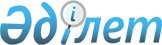 Об утверждении Типовых программ повышения квалификации и переподготовки медицинских и фармацевтических кадров
					
			Утративший силу
			
			
		
					Приказ Министра здравоохранения Республики Казахстан от 14 апреля 2017 года № 165. Зарегистрирован в Министерстве юстиции Республики Казахстан 25 мая 2017 года № 15167. Утратил силу приказом и.о. Министра здравоохранения Республики Казахстан от 16 февраля 2023 года № 24.
      Сноска. Утратил силу приказом и.о. Министра здравоохранения РК от 16.02.2023 № 24 (вводится в действие после дня его первого официального опубликования).
      В соответствии с пунктом 5 статьи 37 Закона Республики Казахстан от 27 июля 2007 года "Об образовании" ПРИКАЗЫВАЮ:
      1. Утвердить прилагаемые Типовые программы повышения квалификации и переподготовки медицинских и фармацевтических кадров.
      2. Департаменту науки и человеческих ресурсов Министерства здравоохранения Республики Казахстан в установленном законодательством порядке обеспечить: 
      1) государственную регистрацию настоящего приказа в Министерстве юстиции Республики Казахстан;
      2) в течение десяти календарных дней со дня государственной регистрации настоящего приказа в Министерстве юстиции Республики Казахстан его направление в Республиканское государственное предприятие на праве хозяйственного ведения "Республиканский центр правовой информации" Министерства юстиции Республики Казахстан для размещения в Эталонном контрольном банке нормативных правовых актов Республики Казахстан;
      3) размещение настоящего приказа на интернет-ресурсе Министерства здравоохранения Республики Казахстан;
      4) доведение настоящего приказа до сведения научных организаций и организаций образования в области здравоохранения; 
      5) в течение десяти рабочих дней после государственной регистрации настоящего приказа в Министерстве юстиции Республики Казахстан представление в Департамент юридической службы Министерства здравоохранения Республики Казахстан сведений об исполнении мероприятий, предусмотренных подпунктами 1), 2) и 3) настоящего пункта.
      3. Контроль за исполнением настоящего приказа возложить на вице-министра здравоохранения Республики Казахстан Актаевой Л. М.
      4. Настоящий приказ вводится в действие по истечении десяти календарных дней после дня его первого официального опубликования. 
      "СОГЛАСОВАНО"       Министр образования и науки       Республики Казахстан       _________ Е. Сагадиев       27 апреля 2017 года Типовые программы повышения квалификации и переподготовки медицинских и фармацевтических кадров Глава 1. Общие положения
      1. Настоящие Типовые программы повышения квалификации и переподготовки медицинских и фармацевтических кадров (далее – Типовая программа) определяют содержание, объем дисциплин обязательных компонентов по специальностям и итоговый уровень подготовки кадров.
      2. Целью Типовой программы является содействие достижению качества дополнительного медицинского и фармацевтического образования за счет регламентации и унификации требований к организации учебного процесса на циклах повышения квалификации и переподготовки кадров. 
      3. В настоящих Типовых программах применяются следующие термины и определения:
      1) образовательная программа – единый комплекс основных характеристик образования, включающий цели, результаты и содержание обучения, организацию образовательного процесса, способы и методы их реализации, критерии оценки результатов обучения; 
      2) переподготовка кадров – форма дополнительного образования, позволяющая освоить соответственно другую медицинскую или фармацевтическую специальность;
      3) повышение квалификации кадров – форма дополнительного образования, позволяющая поддерживать, расширять, углублять и совершенствовать ранее приобретенные профессиональные знания, умения и навыки;
      4) специальность – комплекс приобретенных, путем целенаправленной подготовки и опыта работы знаний, умений и навыков, необходимых для определенного вида деятельности, подтверждаемый соответствующими документами об образовании;
      5) дополнительное образование по медицинским и фармацевтическим специальностям (далее – дополнительное образование) – процесс обучения, осуществляемый с целью удовлетворения образовательных потребностей кадров, реализуемый в форме повышения квалификации и переподготовки;
      6) программа дисциплины (силлабус) – учебная программа для слушателя, включающая в себя описание изучаемой дисциплины, цели, задачи, краткое ее содержание, темы и продолжительность каждого занятия (аудиторного и внеаудиторного), требования преподавателя, критерии и правила оценки и список литературы, утверждаемая организацией, реализующий дополнительное образование;
      7) слушатель – лицо, зачисленное на обучение в организацию, реализующую программы дополнительного образования; 
      8) сертификационный цикл – цикл повышения квалификации для слушателей с высшим и средним (техническим и профессиональным) медицинским образованием, претендующих на присвоение квалификационной категории;
      9) симуляционные технологии – современные технологии обучения и оценки навыков кадров, включающие выработку автоматически повторяемых действий, оперативное принятие адекватных решений, основанные на моделировании клинических и иных ситуаций, в том числе неотложных ситуаций, максимально приближенных к реальным ситуациям.
      4. Повышение квалификации и переподготовка медицинских и фармацевтических кадров осуществляется по специальностям, согласно Номенклатуре медицинских и фармацевтических специальностей, утвержденной приказом Министра здравоохранения Республики Казахстан от 24 ноября 2009 года № 774 (зарегистрирован в Реестре государственной регистрации нормативных правовых актов за № 5885).
      5. Перечень и содержание базовых дисциплин обязательного компонента определены согласно приложению 1 к настоящей Типовой программе. Глава 2. Типовая программа повышения квалификации и переподготовки медицинских кадров по специальности "Терапия (терапия подростковая, диетология)
      Сноска. Заголовок главы 2 в редакции приказа Министра здравоохранения РК от 11.10.2018 № ҚР ДСМ-26 (вводится в действие после дня его первого официального опубликования).
      6. Продолжительность обучения на циклах повышения квалификации составляет от 54/1 до 216/4 часов (недель), на сертификационных циклах – 108/2 часов (недель), на цикле переподготовки для специалистов с высшим медицинским образованием по специальности "Лечебное дело", "Педиатрия", "Восточная медицина", "Общая медицина" и интернатурой – 864/16 часа (недель). 
      7. Планирование и организация образовательной деятельности осуществляются на основе Типовых учебных планов и содержаний образовательной программы по специальности "Терапия (терапия подростковая, диетология)" согласно приложению 2 к настоящей Типовой программе.
      Сноска. Пункт 7 в редакции приказа Министра здравоохранения РК от 11.10.2018 № ҚР ДСМ-26 (вводится в действие после дня его первого официального опубликования).


      8. Рекомендуемыми темами (направлениями) компонентов по выбору на циклах повышения квалификации и переподготовки по специальности "Терапия (терапия подростковая, диетология)" являются:
      "Инновационные технологии в терапии внутренних болезней";
      "Профилактика заболеваний и формирования здорового образа жизни";
      "Неотложная терапия внутренних болезней на догоспитальном и госпитальном этапах";
      "Диагностика и особенности течения и лечения заболеваний подросткового возраста";
      "Амбулаторно-поликлиническая терапия";
      "Вопросы доказательной медицины в терапии";
      "Вопросы лечебного питания заболеваний внутренних органов";
      "Современные подходы диагностики и лечения в терапии до- и госпитальном этапах";
      "Пограничные состояния терапевтических соматических и хирургических заболеваний";
      "Инструментальные и лабораторные методы диагностики в терапии";
      "Диагностика, лечение и тактика ведения при пограничных психических заболеваниях, в том числе соматоформных расстройствах".
      Сноска. Пункт 8 в редакции приказа Министра здравоохранения РК от 11.10.2018 № ҚР ДСМ-26 (вводится в действие после дня его первого официального опубликования).

 Глава 3. Типовая программа повышения квалификации и переподготовки медицинских кадров по специальности "Общая врачебная практика (семейная медицина)
      9. Продолжительность обучения на циклах повышения квалификации составляет от 54/1 до 216/4 часов (недель), на сертификационных циклах – 108/2 часов (недель), на цикле переподготовки для специалистов с высшим медицинским образованием по специальности "Лечебное дело", "Педиатрия", "Восточная медицина", "Общая медицина" и интернатурой составляет – 864/16 часов (недель), для специалистов с высшим медицинским образованием по специальности "Лечебное дело", "Педиатрия", "Восточная медицина", ранее прошедших обучение в интернатуре, резидентуре (клинической ординатуре), на курсах переподготовки по специальностям "Терапия (терапия подростковая, диетология)" и "Педиатрия" – 432/8 часа (недель).
      Сноска. Пункт 9 в редакции приказа Министра здравоохранения РК от 11.10.2018 № ҚР ДСМ-26 (вводится в действие после дня его первого официального опубликования).


      10. Планирование и организация образовательной деятельности осуществляются на основе Типовых учебных планов и содержаний образовательной программы по специальности "Общая врачебная практика (семейная медицина)" согласно приложению 3 к настоящей Типовой программе.
      11. Рекомендуемые темами (направлениями) компонентов по выбору на циклах повышения квалификации и переподготовки по специальности "Общая врачебная практика (семейная медицина)" являются:
      "Инновационные технологии в общей врачебной практике";
      "Вопросы доказательной медицины в общей врачебной практике";
      "Актуальные вопросы педиатрии в общей врачебной практике";
      "Актуальные вопросы терапии в общей врачебной практике";
      "Хирургические болезни в общей врачебной практике";
      "Актуальные вопросы фтизиатрии в общей врачебной практике";
      "Профилактика заболеваний и формирование здорового образа жизни в общей врачебной практике";
      "Актуальные вопросы акушерства и гинекологии в общей врачебной практике";
      "Вопросы неврологии, психиатрии и наркологии в общей врачебной практике";
      "Диагностика и оказание экстренной помощи оториноларингологическим, офтальмологическим больным в общей врачебной практике";
      "Динамическое наблюдение за больными в условиях врачебных амбулаторий";
      "Интерпретация лабораторных методов исследования";
      "Инструментальные методы диагностики в общей врачебной практике";
      "Экстрагенитальная патология при беременности";
      "Практический курс по технике выполнения врачебных манипуляций";
      "Актуальные вопросы амбулаторно-поликлинической помощи населению";
      "Диагностика, профилактика и лечения пациентов с пограничными психическими расстройствами легкой и средней степени тяжести". Глава 4. Типовая программа повышения квалификации и переподготовки медицинских кадров по специальности "Кардиология (ультразвуковая диагностика по профилю основной специальности, функциональная диагностика по профилю основной специальности, интервенционная аритмология, интервенционная кардиология) (взрослая)
      Сноска. Глава 4 в редакции приказа Министра здравоохранения РК от 11.10.2018 № ҚР ДСМ-26 (вводится в действие после дня его первого официального опубликования).
      12. Продолжительность обучения на циклах повышения квалификации составляет от 54/1 до 216/4 часов (недель), на сертификационных циклах – 108/2 часов (недель), на цикле переподготовки для специалистов с высшим медицинским образованием по специальности "Педиатрия", "Лечебное дело", "Восточная медицина" и интернатурой – 864/16 часа (недель), при наличии переподготовки по детской кардиологии – 432/8 часа (недель) по взрослому профилю.
      13. Планирование и организация образовательной деятельности осуществляются на основе Типовых учебных планов и содержаний образовательной программы по специальности "Кардиология (ультразвуковая диагностика по профилю основной специальности, функциональная диагностика по профилю основной специальности, интервенционная аритмология, интервенционная кардиология) (взрослая)" согласно приложению 4 к настоящей Типовой программе.
      14. Рекомендуемыми темами (направлениями) компонентов по выбору на циклах повышения квалификации и переподготовки по специальности "Кардиология (ультразвуковая диагностика по профилю основной специальности, функциональная диагностика по профилю основной специальности, интервенционная аритмология, интервенционная кардиология) (взрослая)" являются:
      "Инновационные технологии в кардиологии";
      "Неотложная кардиология на догоспитальном и госпитальном этапах";
      "Актуальные вопросы интервенционной кардиологии";
      "Актуальные вопросы детской кардиологии на амбулаторном и стационарном этапах";
      "Превентивная кардиология";
      "Амбулаторное ведение больных с сердечно-сосудистой патологией";
      "Внутрисердечное электрофизиологическое исследование и радиочастотная аблация тахикардии";
      "Инструментальные и лабораторные методы диагностики в кардиологии (взрослой)";
      "Клиническая аритмология";
      "Диагностика и тактика ведения пациентов с сердечно-сосудистыми заболеваниями";
      "Реанимация и интенсивная терапия в кардиологии (практический курс с использованием симуляционных платформ)";
      "Пограничные психические расстройства в кардиологической практике". Глава 4-1. Типовая программа повышения квалификации и переподготовки медицинских кадров по специальности "Кардиология (ультразвуковая диагностика по профилю основной специальности, функциональная диагностика по профилю основной специальности, интервенционная аритмология, интервенционная кардиология) (детская)
      Сноска. Типовая программа дополнена главой 4-1 в соответствии с приказом Министра здравоохранения РК от 11.10.2018 № ҚР ДСМ-26 (вводится в действие после дня его первого официального опубликования).
      14-1. Продолжительность обучения на циклах повышения квалификации составляет от 54/1 до 216/4 часов (недель), на сертификационных циклах – 108/2 часов (недель), на цикле переподготовки для специалистов с высшим медицинским образованием по специальности "Педиатрия", "Лечебное дело", "Восточная медицина" и интернатурой – 864/16 часа (недель), при наличии переподготовки по взрослой кардиологии – 432/8 часа (недель) по детскому профилю.
      14-2. Планирование и организация образовательной деятельности осуществляются на основе Типовых учебных планов и содержаний образовательной программы по специальности "Кардиология (ультразвуковая диагностика по профилю основной специальности, функциональная диагностика по профилю основной специальности, интервенционная аритмология, интервенционная кардиология) (детская)" согласно приложению 4-1 к настоящей Типовой программе.
      14-3. Рекомендуемыми темами (направлениями) компонентов по выбору на циклах повышения квалификации и переподготовки по специальности по специальности "Кардиология (ультразвуковая диагностика по профилю основной специальности, функциональная диагностика по профилю основной специальности, интервенционная аритмология, интервенционная кардиология) (детская)" являются:
      "Инновационные технологии в кардиологии";
      "Неотложная кардиология на догоспитальном и госпитальном этапах";
      "Актуальные вопросы интервенционной кардиологии";
      "Актуальные вопросы детской кардиологии на амбулаторном и стационарном этапах";
      "Превентивная кардиология";
      "Амбулаторное ведение больных с сердечно-сосудистой патологией";
      "Внутрисердечное электрофизиологическое исследование и радиочастотная аблация тахикардии";
      "Инструментальные и лабораторные методы диагностики в кардиологии (детской)";
      "Клиническая аритмология";
      "Аритмология детского возраста";
      "Диагностика и тактика ведения пациентов с сердечно-сосудистыми заболеваниями";
      "Реанимация и интенсивная терапия в кардиологии (практический курс с использованием симуляционных платформ)";
      "Пограничные психические расстройства в кардиологической практике". Глава 5. Типовая программа повышения квалификации и переподготовки медицинских кадров по специальности "Ревматология (взрослая)
      Сноска. Глава 5 в редакции приказа Министра здравоохранения РК от 11.10.2018 № ҚР ДСМ-26 (вводится в действие после дня его первого официального опубликования).
      15. Продолжительность обучения на циклах повышения квалификации составляет от 54/1 до 216/4 часов (недель), на сертификационных циклах – 108/2 часов (недель), на цикле переподготовки для специалистов с высшим медицинским образованием по специальности "Педиатрия", "Лечебное дело", "Восточная медицина" и интернатурой – 864/16 часа (недель), при наличии переподготовки по детской ревматологии – 432/8 часа (недель) по взрослому профилю.
      16. Планирование и организация образовательной деятельности осуществляются на основе Типовых учебных планов и содержаний образовательной программы по специальности "Ревматология (взрослая)" согласно приложению 5 к настоящей Типовой программе.
      17. Рекомендуемыми темами (направлениями) компонентов по выбору на циклах повышения квалификации и переподготовки по специальности "Ревматология (взрослая)" являются:
      "Инновационные технологии в ревматологии";
      "Дегенеративные и метаболические заболевания опорно-двигательного аппарата";
      "Cовременный алгоритм ведения больных серонегативными спондилоартропатиями, спондилитами";
      "Актуальные вопросы диагностики и лечения больных системными заболеваниями соединительной ткани и системными васкулитами";
      "Остеоартроз. Комплексный подход к терапии остеоартроза";
      "Заболевания околосуставных мягких тканей. Диагностические и лечебные внутри- и околосуставные манипуляции";
      "Острая ревматическая лихорадка. Хроническая ревматическая болезнь сердца, приобретенные пороки сердца (консервативное и хирургическое лечение)";
      "Экстрагенитальная патология у беременных (аутоиммунные заболевания)". Глава 5-1. Типовая программа повышения квалификации и переподготовки медицинских кадров по специальности "Ревматология (детская)
      Сноска. Типовая программа дополнена главой 5-1 в соответствии с приказом Министра здравоохранения РК от 11.10.2018 № ҚР ДСМ-26 (вводится в действие после дня его первого официального опубликования).
      17-1. Продолжительность обучения на циклах повышения квалификации составляет от 54/1 до 216/4 часов (недель), на сертификационных циклах – 108/2 часов (недель), на цикле переподготовки для специалистов с высшим медицинским образованием по специальности "Педиатрия", "Лечебное дело", "Восточная медицина" и интернатурой – 864/16 часа (недель), при наличии переподготовки по взрослой ревматологии – 432/8 часа (недель) по детскому профилю.
      17-2. Планирование и организация образовательной деятельности осуществляются на основе Типовых учебных планов и содержаний образовательной программы по специальности "Ревматология (детская)" согласно приложению 5-1 к настоящей Типовой программе.
      17-3. Рекомендуемыми темами (направлениями) компонентов по выбору на циклах повышения квалификации и переподготовки по специальности "Ревматология (детская)" являются:
      "Инновационные технологии в ревматологии детского возраста";
      "Дегенеративные и метаболические заболевания опорно-двигательного аппарата";
      "Cовременный алгоритм ведения больных серонегативными спондилоартропатиями, спондилитами";
      "Актуальные вопросы диагностики и лечения больных системными заболеваниями соединительной ткани и системными васкулитами";
      "Остеоартроз. Комплексный подход к терапии остеоартроза";
      "Заболевания околосуставных мягких тканей. Диагностические и лечебные внутри- и околосуставные манипуляции";
      "Острая ревматическая лихорадка. Хроническая ревматическая болезнь сердца, приобретенные пороки сердца (консервативное и хирургическое лечение)";
      "Экстрагенитальная патология у беременных (аутоиммунные заболевания)". Глава 6. Типовая программа повышения квалификации и переподготовки медицинских кадров по специальности "Аллергология и иммунология (взрослая, детская)"
      18. Продолжительность обучения на циклах повышения квалификации составляет от 54/1 до 216/4 часов (недель), на сертификационных циклах – 108/2 часов (недель), на цикле переподготовки для специалистов с высшим медицинским образованием по специальности "Педиатрия" "Лечебное дело", "Восточная медицина" и интернатурой – 864/16 часа (недель), при наличии переподготовки по взрослой аллергологии и иммунологии – 432/8 часа (недель) по детскому профилю, при наличии переподготовки по детской аллергологии и иммунологии – 432/8 часа (недель) по взрослому профилю.
      19. Планирование и организация образовательной деятельности осуществляются на основе Типовых учебных планов и содержаний образовательной программы по специальности "Аллергология и иммунология (взрослая, детская)" согласно приложению 6 к настоящей Типовой программе.
      20. Рекомендуемые темами (направлениями) компонентов по выбору на циклах повышения квалификации и переподготовки по специальности "Аллергология и иммунология (взрослая, детская)" являются:
      "Современные методы терапии в аллергологии и иммунологии";
      "Аллергические заболевания профессионального генеза";
      "Неотложная помощь в аллергологии и иммунологии, в том числе детского возраста, на догоспитальном и госпитальном этапах";
      "Нутрициология в аллергологии и иммунологии, в том числе детского возраста";
      "Инновационные технологии диагностики и терапии в аллергологии и иммунологии";
      "Инструментальные методы исследования в аллергологии и иммунологии";
      "Лабораторные методы исследования в аллергологии и иммунологии". Глава 7. Типовая программа повышения квалификации и переподготовки медицинских кадров по специальности "Гастроэнтерология (эндоскопия по профилю основной специальности, ультразвуковая диагностика по профилю основной специальности) (взрослая)
      Сноска. Глава 7 в редакции приказа Министра здравоохранения РК от 11.10.2018 № ҚР ДСМ-26 (вводится в действие после дня его первого официального опубликования).
      21. Продолжительность обучения на циклах повышения квалификации составляет от 54/1 до 216/4 часов (недель), на сертификационных циклах – 108/2 часов (недель), на цикле переподготовки для специалистов с высшим медицинским образованием по специальности "Педиатрия", "Лечебное дело", "Восточная медицина" и интернатурой – 864/16 часа (недель), при наличии переподготовки по детской гастроэнтерологии – 432/8 часа (недель) по взрослому профилю.
      22. Планирование и организация образовательной деятельности осуществляются на основе Типовых учебных планов и содержаний образовательной программы по специальности "Гастроэнтерология (эндоскопия по профилю основной специальности, ультразвуковая диагностика по профилю основной специальности) (взрослая)" согласно приложению 7 к настоящей Типовой программе.
      23. Рекомендуемыми темами (направлениями) компонентов по выбору на циклах повышения квалификации и переподготовки по специальности "Гастроэнтерология (эндоскопия по профилю основной специальности, ультразвуковая диагностика по профилю основной специальности) (взрослая)" являются:
      "Инновационные технологии в гастроэнтерологии";
      "Неотложная помощь при гастроэнтерологических заболеваниях на догоспитальном и госпитальном этапах";
      "Эндоскопическая диагностика и лечение заболеваний гепатобилиарной системы и поджелудочной железы";
      "Актуальные вопросы гастроэнтерологии";
      "Актуальные вопросы гепатологии";
      "Инструментальные и лабораторные методы диагностики в гастроэнтерологии и гепатологии";
      "Современные вопросы противовирусной терапии с позиций доказательной медицины";
      "Комплексный подход к ведению больных с воспалительными заболеваниям кишечника". Глава 7-1. Типовая программа повышения квалификации и переподготовки медицинских кадров по специальности "Гастроэнтерология (эндоскопия по профилю основной специальности, ультразвуковая диагностика по профилю основной специальности) (детская)"
      Сноска. Типовая программа дополнена главой 7-1 в соответствии с приказом Министра здравоохранения РК от 11.10.2018 № ҚР ДСМ-26 (вводится в действие после дня его первого официального опубликования).
      23-1. Продолжительность обучения на циклах повышения квалификации составляет от 54/1 до 216/4 часов (недель), на сертификационных циклах – 108/2 часов (недель), на цикле переподготовки для специалистов с высшим медицинским образованием по специальности "Педиатрия", "Лечебное дело", "Восточная медицина" и интернатурой – 864/16 часа (недель), при наличии переподготовки по взрослой гастроэнтерологии – 432/8 часа (недель) по детскому профилю.
      23-2. Планирование и организация образовательной деятельности осуществляются на основе Типовых учебных планов и содержаний образовательной программы по специальности "Гастроэнтерология (эндоскопия по профилю основной специальности, ультразвуковая диагностика по профилю основной специальности) (детская)" согласно приложению 7-1 к настоящей Типовой программе.
      23-3. Рекомендуемыми темами (направлениями) компонентов по выбору на циклах повышения квалификации и переподготовки по специальности "Гастроэнтерология (эндоскопия по профилю основной специальности, ультразвуковая диагностика по профилю основной специальности) (детская)" являются:
      "Инновационные технологии в гастроэнтерологии детской";
      "Неотложная помощь при гастроэнтерологических заболеваниях на догоспитальном и госпитальном этапах";
      "Эндоскопическая диагностика и лечение заболеваний гепатобилиарной системы и поджелудочной железы";
      "Актуальные вопросы гастроэнтерологии";
      "Актуальные вопросы гепатологии";
      "Инструментальные и лабораторные методы диагностики в гастроэнтерологии и гепатологии";
      "Современные вопросы противовирусной терапии с позиций доказательной медицины";
      "Комплексный подход к ведению больных с воспалительными заболеваниям кишечника". Глава 8. Типовая программа повышения квалификации и переподготовки медицинских кадров по специальности "Гематология (взрослая)"
      24. Продолжительность обучения на циклах повышения квалификации составляет от 54/1 до 216/4 часов (недель), на сертификационных циклах – 108/2 часов (недель), на цикле переподготовки для специалистов с высшим медицинским образованием по специальности "Лечебное дело", "Педиатрия", "Восточная медицина" и интернатурой – 864/16 часа (недель), при наличии переподготовки по детской гематологии – 432/8 часа (недель) по взрослому профилю.
      25. Планирование и организация образовательной деятельности осуществляются на основе Типовых учебных планов и содержаний образовательной программы по специальности "Гематология (взрослая)" согласно приложению 8 к настоящей Типовой программе.
      26. Рекомендуемые темами (направлениями) компонентов по выбору на циклах повышения квалификации и переподготовки по специальности "Гематология (взрослая)" являются: 
      "Инновационные технологии в гематологии";
      "Неотложная гематология на догоспитальном и госпитальном этапах";
      "Актуальные вопросы гематологии"; 
      "Вопросы доказательной медицины в гематологии";
      "Диагностика и лечение гемобластозов";
      "Диагностика и лечение заболеваний крови с нарушением гемостаза";
      "Диагностика и лечение анемий";
      "Диагностика и лечение лимфопролиферативных заболеваний";
      "Диагностика и лечение миелопролиферативных заболеваний";
      "Инфекционные осложнения в гематологии";
      "Трансплантация стволовых гемопоэтических клеток при гемобластозах";
      "Сопроводительная терапия при проведении высокодозной полихимиотерапии с пересадкой стволовых гемопоэтических клеток и костного мозга". Глава 9. Типовая программа повышения квалификации и переподготовки медицинских кадров по специальности "Онкология и гематология (детская)"
      27. Продолжительность обучения на циклах повышения квалификации составляет от 54/1 до 216/4 часов (недель), на сертификационных циклах – 108/2 часов (недель), на цикле переподготовки для специалистов с высшим медицинским образованием по специальности "Педиатрия", "Лечебное дело", "Восточная медицина" и интернатурой – 864/16 часа (недель), при наличии переподготовки по специальности "Онкология (взрослая, детская)" или "Гематология (взрослая, детская)" – 432/8 часа (недель).
      28. Планирование и организация образовательной деятельности осуществляются на основе Типовых учебных планов и содержаний образовательной программы по специальности "Онкология и гематология (детская)" согласно приложению 9 к настоящей Типовой программе.
      29. Рекомендуемые темами (направлениями) компонентов по выбору на циклах повышения квалификации и переподготовки по специальности "Онкология и гематология (детская)" являются:
      "Принципы высокодозной химиотерапии в лечении онкогематологических заболеваний у детей";
      "Принципы гемотрансфузионной терапии в детской онкологии и гематологии"; 
      "Неотложные состояния в детской онкологии и гематологии"; 
      "Современные программы диагностики и лечения онкогематологических заболеваний у детей"; 
      "Дифференциальная диагностика геморрагических диатезов в педиатрии"; 
      "Основы детской онкологии и гематологии в поликлинических условиях"; 
      "Дифференциальная диагностика анемий в педиатрической практике";
      "Инструментальные и лабораторные методы диагностики в онкологии и гематологии"; 
      "Ранняя диагностика онкологических и гематологических заболеваний у детей на уровне первичной медико-санитарной помощи";
      "Актуальные вопросы детской онкологии и гематологии";
      "Злокачественные лимфомы у детей";
      "Инновационные технологии в детской онкологии, гематологии". Глава 10. Типовая программа повышения квалификации и переподготовки медицинских кадров по специальности "Пульмонология (эндоскопия по профилю основной специальности, функциональная диагностика по профилю основной специальности) (взрослая)
      Сноска. Глава 10 в редакции приказа Министра здравоохранения РК от 11.10.2018 № ҚР ДСМ-26 (вводится в действие после дня его первого официального опубликования).
      30. Продолжительность обучения на циклах повышения квалификации составляет от 54/1 до 216/4 часов (недель), на сертификационных циклах – 108/2 часов (недель), на цикле переподготовки для специалистов с высшим медицинским образованием по специальности "Педиатрия", "Лечебное дело", "Восточная медицина" и интернатурой – 864/16 часа (недель), при наличии переподготовки по детской пульмонологии – 432/8 часа (недель) по взрослому профилю.
      31. Планирование и организация образовательной деятельности осуществляются на основе Типовых учебных планов и содержаний образовательной программы по специальности "Пульмонология (эндоскопия по профилю основной специальности, функциональная диагностика по профилю основной специальности) (взрослая)" согласно приложению 10 к настоящей Типовой программе.
      32. Рекомендуемыми темами (направлениями) компонентов по выбору на циклах повышения квалификации и переподготовки по специальности "Пульмонология (эндоскопия по профилю основной специальности, функциональная диагностика по профилю основной специальности) (взрослая)" являются:
      "Инновационные технологии в пульмонологии";
      "Неотложная пульмонология, на догоспитальном и госпитальном этапах";
      "Бронхообструктивные заболевания";
      "Вопросы доказательной медицины в пульмонологии";
      "Интерстициальные болезни легких";
      "Антибактериальная терапия в пульмонологии";
      "Спирография в практике врача пульмонолога";
      "Диагностика и коррекция дыхательной недостаточности (кислородотерапия, неинвазивная вентиляция легких)";
      "Дифференциальная диагностика в пульмонологии и фтизиатрии";
      "Актуальные вопросы пульмонологии в практике врача первичного звена";
      "Нарушения дыхания во время сна";
      "Туберкулез";
      "Хроническая обструктивная болезнь лҰгких". Глава 10-1. Типовая программа повышения квалификации и переподготовки медицинских кадров по специальности "Пульмонология (эндоскопия по профилю основной специальности, функциональная диагностика по профилю основной специальности) (детская)"
      Сноска. Типовая программа дополнена главой 10-1 в соответствии с приказом Министра здравоохранения РК от 11.10.2018 № ҚР ДСМ-26 (вводится в действие после дня его первого официального опубликования).
      32-1. Продолжительность обучения на циклах повышения квалификации составляет от 54/1 до 216/4 часов (недель), на сертификационных циклах – 108/2 часов (недель), на цикле переподготовки для специалистов с высшим медицинским образованием по специальности "Педиатрия", "Лечебное дело", "Восточная медицина" и интернатурой – 864/16 часа (недель), при наличии переподготовки по взрослой пульмонологии – 432/8 часа (недель) по детскому профилю.
      32-2. Планирование и организация образовательной деятельности осуществляются на основе Типовых учебных планов и содержаний образовательной программы по специальности "Пульмонология (эндоскопия по профилю основной специальности, функциональная диагностика по профилю основной специальности) (детская)" согласно приложению 10-1 к настоящей Типовой программе.
      32-3. Рекомендуемыми темами (направлениями) компонентов по выбору на циклах повышения квалификации и переподготовки по специальности "Пульмонология (эндоскопия по профилю основной специальности, функциональная диагностика по профилю основной специальности) (детская)" являются:
      "Инновационные технологии в пульмонологии";
      "Неотложная пульмонология детского возраста, на догоспитальном и госпитальном этапах";
      "Бронхообструктивные заболевания у детей";
      "Вопросы доказательной медицины в пульмонологии";
      "Интерстициальные болезни легких у детей";
      "Антибактериальная терапия в пульмонологии у детей";
      "Спирография в практике врача пульмонолога";
      "Диагностика и коррекция дыхательной недостаточности (кислородотерапия, неинвазивная вентиляция легких)";
      "Дифференциальная диагностика в пульмонологии и фтизиатрии";
      "Актуальные вопросы пульмонологии в практике врача первичного звена";
      "Нарушения дыхания во время сна";
      "Туберкулез";
      "Хроническая обструктивная болезнь лҰгких". Глава 11. Типовая программа повышения квалификации и переподготовки медицинских кадров по специальности "Эндокринология (взрослая)"
      Сноска. Глава 11 в редакции приказа Министра здравоохранения РК от 11.10.2018 № ҚР ДСМ-26 (вводится в действие после дня его первого официального опубликования).
      33. Продолжительность обучения на циклах повышения квалификации составляет от 54/1 до 216/4 часов (недель), на сертификационных циклах – 108/2 часов (недель), на цикле переподготовки для специалистов с высшим медицинским образованием по специальности "Педиатрия", "Лечебное дело", "Восточная медицина" и интернатурой – 864/16 часа (недель), при наличии переподготовки при наличии переподготовки по детской эндокринологии – 432/8 часа (недель) по взрослому профилю.
      34. Планирование и организация образовательной деятельности осуществляются на основе Типовых учебных планов и содержаний образовательной программы по специальности "Эндокринология (взрослая)" согласно приложению 11 к настоящей Типовой программе.
      35. Рекомендуемыми темами (направлениями) компонентов по выбору на циклах повышения квалификации и переподготовки по специальности "Эндокринология (взрослая)" являются:
      "Инновационные технологии в эндокринологии";
      "Неотложная эндокринология";
      "Актуальные вопросы эндокринологии, по разделам: заболевания щитовидной и паращитовидных желез, сахарный диабет, патология гипоталамо-гипофизарной системы";
      "Особенности течения эндокринных заболеваний у беременных";
      "Репродуктивная эндокринология";
      "Вопросы доказательной медицины в эндокринологии";
      "Инструментальные и лабораторные методы диагностики в эндокринологии". Глава 11-1. Типовая программа повышения квалификации и переподготовки медицинских кадров по специальности "Эндокринология (детская)"
      Сноска. Типовая программа дополнена главой 11-1 в соответствии с приказом Министра здравоохранения РК от 11.10.2018 № ҚР ДСМ-26 (вводится в действие после дня его первого официального опубликования).
      35-1. Продолжительность обучения на циклах повышения квалификации составляет от 54/1 до 216/4 часов (недель), на сертификационных циклах – 108/2 часов (недель), на цикле переподготовки для специалистов с высшим медицинским образованием по специальности "Педиатрия", "Лечебное дело", "Восточная медицина" и интернатурой – 864/16 часа (недель), при наличии переподготовки по взрослой эндокринологии – 432/8 часа (недель) по детскому профилю.
      35-2. Планирование и организация образовательной деятельности осуществляются на основе Типовых учебных планов и содержаний образовательной программы по специальности "Эндокринология (детская)" согласно приложению 11-1 к настоящей Типовой программе.
      35-3. Рекомендуемыми темами (направлениями) компонентов по выбору на циклах повышения квалификации и переподготовки по специальности "Эндокринология (детская)" являются:
      "Инновационные технологии в эндокринологии";
      "Неотложная эндокринология";
      "Эндокринология детей раннего возраста";
      "Актуальные вопросы эндокринологии детского возраста, по разделам: заболевания щитовидной и паращитовидных желез, сахарный диабет, патология гипоталамо-гипофизарной системы";
      "Вопросы доказательной медицины в эндокринологии";
      "Инструментальные и лабораторные методы диагностики в эндокринологии". Глава 12. Типовая программа повышения квалификации и переподготовки медицинских кадров по специальности "Нефрология (ультразвуковая диагностика по профилю основной специальности) (взрослая)"
      Сноска. Глава 12 в редакции приказа Министра здравоохранения РК от 11.10.2018 № ҚР ДСМ-26 (вводится в действие после дня его первого официального опубликования).
      36. Продолжительность обучения на циклах повышения квалификации составляет от 54/1 до 216/4 часов (недель), на сертификационных циклах – 108/2 часов (недель), на цикле переподготовки для специалистов с высшим медицинским образованием по специальности "Педиатрия", "Лечебное дело", "Восточная медицина" и интернатурой – 864/16 часа (недель), при наличии переподготовки по детской нефрологии – 432/8 часа (недель) по взрослому профилю.
      37. Планирование и организация образовательной деятельности осуществляются на основе Типовых учебных планов и содержаний образовательной программы по специальности "Нефрология (ультразвуковая диагностика по профилю основной специальности) (взрослая)" согласно приложению 12 к настоящей Типовой программе.
      38. Рекомендуемыми темами (направлениями) компонентов по выбору на циклах повышения квалификации и переподготовки по специальности "Нефрология (ультразвуковая диагностика по профилю основной специальности) (взрослая)" являются:
      "Инновационные технологии в нефрологии";
      "Неотложная нефрология на догоспитальном и госпитальном этапах";
      "Амбулаторно-поликлиническая нефрология";
      "Вопросы доказательной медицины в нефрологии";
      "Инструментальные и лабораторные методы диагностики в нефрологии";
      "Интенсивная терапия в нефрологии (практический курс с использованием симуляционных платформ)". Глава 12-1. Типовая программа повышения квалификации и переподготовки медицинских кадров по специальности "Нефрология (ультразвуковая диагностика по профилю основной специальности) (детская)"
      Сноска. Типовая программа дополнена главой 12-1 в соответствии с приказом Министра здравоохранения РК от 11.10.2018 № ҚР ДСМ-26 (вводится в действие после дня его первого официального опубликования).
      38-1. Продолжительность обучения на циклах повышения квалификации составляет от 54/1 до 216/4 часов (недель), на сертификационных циклах – 108/2 часов (недель), на цикле переподготовки для специалистов с высшим медицинским образованием по специальности "Педиатрия", "Лечебное дело", "Восточная медицина" и интернатурой – 864/16 часа (недель), при наличии переподготовки по взрослой нефрологии – 432/8 часа (недель) по детскому профилю.
      38-2. Планирование и организация образовательной деятельности осуществляются на основе Типовых учебных планов и содержаний образовательной программы по специальности "Нефрология (ультразвуковая диагностика по профилю основной специальности) (детская)" согласно приложению 12-1 к настоящей Типовой программе.
      38-3. Рекомендуемыми темами (направлениями) компонентов по выбору на циклах повышения квалификации и переподготовки по специальности "Нефрология (ультразвуковая диагностика по профилю основной специальности) (детская)" являются:
      "Инновационные технологии в нефрологии";
      "Неотложная нефрология на догоспитальном и госпитальном этапах";
      "Актуальные вопросы детской нефрологии – на амбулаторном и стационарном этапах";
      "Амбулаторно-поликлиническая нефрология";
      "Вопросы доказательной медицины в нефрологии";
      "Превентивная нефрология, включая вопросы динамического наблюдения (диспансеризации) здоровых и больных детей, этапы реабилитации здоровых и больных детей";
      "Инструментальные и лабораторные методы диагностики в нефрологии";
      "Физиология и патология подросткового возраста";
      "Интенсивная терапия в нефрологии (практический курс с использованием симуляционных платформ)";
      "Актуальные проблемы оказания первичной медико-санитарной помощи детскому населению". Глава 13. Типовая программа повышения квалификации и переподготовки медицинских кадров по специальности "Фтизиатрия (взрослая, детская)"
      39. Продолжительность обучения на циклах повышения квалификации составляет от 54/1 до 216/4 часов (недель), на сертификационных циклах – 108/2 часов (недель), на цикле переподготовки для специалистов с высшим медицинским образованием по специальности "Педиатрия", "Лечебное дело", "Восточная медицина", "Общая медицина" и интернатурой – 864/16 часа (недель), при наличии переподготовки по взрослой фтизиатрии – 432/8 часа (недель) по детскому профилю, при наличии переподготовки по детской фтизиатрии – 432/8 часа (недель) по взрослому профилю.
      40. Планирование и организация образовательной деятельности осуществляются на основе Типовых учебных планов и содержаний образовательной программы по специальности "Фтизиатрия (взрослая, детская)" согласно приложению 13 к настоящей Типовой программе.
      41. Рекомендуемые темами (направлениями) компонентов по выбору на циклах повышения квалификации и переподготовки по специальности "Фтизиатрия (взрослая, детская)" являются:
      "Инновационные технологии во фтизиатрии";
      "Неотложная фтизиатрия на амбулаторном и стационарном этапах";
      "Актуальные вопросы фтизиатрии и пульмонологии – на амбулаторном и стационарном этапах";
      "Организация работы фтизиатрической службы в Республике Казахстан";
      "Вопросы доказательной медицины во фтизиатрии";
      "Фтизиатрия детского и подросткового возраста, включая вопросы реабилитации и профилактики";
      "Дифференциальная диагностика туберкулеза органов дыхания";
      "Клинические и лабораторные методы диагностики во фтизиатрии";
      "Диагностика и терапия во фтизиатрии (практический курс с использованием симуляционных платформ)";
      "Актуальные проблемы оказания фтизиатрической помощи детскому населению";
      "Актуальные проблемы оказания фтизиатрической помощи взрослому населению";
      "Инновационные технологии при выявлении, диагностике и терапии устойчивых форм туберкулеза";
      "Ранняя диагностика туберкулеза в амбулаторных условиях"; 
      "Лучевая диагностика во фтизиатрии";
      "Вопросы химиотерапии во фтизиатрии"; 
      "Амбулаторная фтизиатрия и стационар-замещающие технологии в диагностике и лечении";
      "Методы диагностики во фтизиатрии"; 
      "Оказание фтизиатрической помощи детскому и взрослому населению в условиях первичной медико-санитарной помощи"; 
      "Реабилитация фтизиатрических больных";
      "Вопросы туберкулеза/ вируса иммунодефицита человека";
      "Инфекционный контроль при туберкулезе";
      "Внелегочный туберкулез и современная фтизиохирургия (легочная и внелегочная)". Глава 14. Типовая программа повышения квалификации и переподготовки медицинских кадров по специальности "Профессиональная патология"
      42. Продолжительность обучения на циклах повышения квалификации составляет от 54/1 до 216/4 часов (недель), на сертификационных циклах – 108/2 часов (недель), на цикле переподготовки для специалистов с высшим медицинским образованием по специальности "Лечебное дело", "Педиатрия", "Восточная медицина" и интернатурой – 864/16 часа (недель).
      43. Планирование и организация образовательной деятельности осуществляются на основе Типовых учебных планов и содержаний образовательной программы по специальности "Профессиональная патология" согласно приложению 14 к настоящей Типовой программе.
      44. Рекомендуемые темами (направлениями) компонентов по выбору на циклах повышения квалификации и переподготовки по специальности "Профессиональная патология" являются:
      "Инновационные технологии в диагностике и лечении профессиональных болезней";
      "Актуальные проблемы диагностики, лечения, реабилитации и профилактики профессиональных болезней";
      "Вопросы гигиены труда";
      "Вопросы доказательной медицины в профпатологии";
      "Вопросы трудовой экспертизы больных с профессиональными заболеваниями";
      "Инструментальные и лабораторные методы диагностики в профессиональной патологии". Глава 15. Типовая программа повышения квалификации и переподготовки медицинских кадров по специальности "Инфекционные болезни (взрослые)
      Сноска. Глава 15 в редакции приказа Министра здравоохранения РК от 11.10.2018 № ҚР ДСМ-26 (вводится в действие после дня его первого официального опубликования).
      45. Продолжительность обучения на циклах повышения квалификации составляет от 54/1 до 216/4 часов (недель), на сертификационных циклах – 108/2 часов (недель), на цикле переподготовки для специалистов с высшим медицинским образованием "Педиатрия", "Лечебное дело", "Восточная медицина" и интернатурой – 864/16 часа (недель), при наличии переподготовки по детским инфекционным болезням – 432/8 часа (недель) по взрослому профилю.
      46. Планирование и организация образовательной деятельности осуществляются на основе Типовых учебных планов и содержаний образовательной программы по специальности "Инфекционные болезни (взрослые)" согласно приложению 15 к настоящей Типовой программе.
      47. Рекомендуемыми темами (направлениями) компонентов по выбору на циклах повышения квалификации и переподготовки по специальности "Инфекционные болезни (взрослые)" являются:
      "Инновационные технологии в диагностике и лечении инфекционных нозологий";
      "Неотложная помощь при инфекционных заболеваниях на догоспитальном и госпитальном этапах";
      "Ранняя и дифференциальная диагностика при инфекционных заболеваниях на догоспитальном и госпитальном этапах";
      "Инфекционная гепатология";
      "Проблемы вируса иммунодефицита человека";
      "Актуальные проблемы кишечных гельминтозов и паразитозов";
      "Современные проблемы особо опасных инфекций";
      "Острые респираторные вирусные инфекции и грипп с пандемическим течением: современное состояние проблемы, клинико-диагностические критерии, лечение и интенсивная терапия, профилактические и противоэпидемические мероприятия";
      "Острые кишечные инфекции на современном этапе";
      "Актуальные зоонозные инфекции человека";
      "Вакцинация населения". Глава 15-1. Типовая программа повышения квалификации и переподготовки медицинских кадров по специальности "Инфекционные болезни (детские)"
      Сноска. Типовая программа дополнена главой 15-1 в соответствии с приказом Министра здравоохранения РК от 11.10.2018 № ҚР ДСМ-26 (вводится в действие после дня его первого официального опубликования).
      47-1. Продолжительность обучения на циклах повышения квалификации составляет от 54/1 до 216/4 часов (недель), на сертификационных циклах – 108/2 часов (недель), на цикле переподготовки для специалистов с высшим медицинским образованием "Педиатрия", "Лечебное дело", "Восточная медицина" и интернатурой – 864/16 часа (недель), при наличии переподготовки по взрослым инфекционным болезням – 432/8 часа (недель) по детскому профилю.
      47-2. Планирование и организация образовательной деятельности осуществляются на основе Типовых учебных планов и содержаний образовательной программы по специальности "Инфекционные болезни (детские)" согласно приложению 15-1 к настоящей Типовой программе.
      47-3. Рекомендуемыми темами (направлениями) компонентов по выбору на циклах повышения квалификации и переподготовки по специальности "Инфекционные болезни (детские)" являются:
      "Инновационные технологии в диагностике и лечении инфекционных нозологий у детей";
      "Неотложная помощь при инфекционных заболеваниях на догоспитальном и госпитальном этапах";
      "Ранняя и дифференциальная диагностика при инфекционных заболеваниях на догоспитальном и госпитальном этапах";
      "Инфекционная гепатология";
      "Проблемы вируса иммунодефицита человека";
      "Актуальные проблемы кишечных гельминтозов и паразитозов";
      "Современные проблемы особо опасных инфекций";
      "Острые респираторные вирусные инфекции и грипп с пандемическим течением: современное состояние проблемы, клинико-диагностические критерии, лечение и интенсивная терапия, профилактические и противоэпидемические мероприятия";
      "Острые кишечные инфекции на современном этапе";
      "Актуальные зоонозные инфекции человека";
      "Проблемы детских инфекций". Глава 16. Типовая программа повышения квалификации и переподготовки медицинских кадров по специальности "Дерматовенерология (дерматокосметология) (взрослая, детская)"
      48. Продолжительность обучения на циклах повышения квалификации составляет от 54/1 до 216/4 часов (недель), на сертификационных циклах – 108/2 часов (недель), на цикле переподготовки для специалистов с высшим медицинским образованием по специальности "Педиатрия", "Лечебное дело", "Восточная медицина" и интернатурой – 864/16 часа (недель), при наличии переподготовки по взрослой дерматовенерологии – 432/8 часа (недель) по детскому профилю, при наличии переподготовки по детской дерматовенерологии – 432/8 часа (недель) по взрослому профилю.
      49. Планирование и организация образовательной деятельности осуществляются на основе Типовых учебных планов и содержаний образовательной программы по специальности "Дерматовенерология (дерматокосметология) (взрослая, детская)" согласно приложению 16 к настоящей Типовой программе.
      50. Рекомендуемые темами (направлениями) компонентов по выбору на циклах повышения квалификации и переподготовки по специальности "Дерматовенерология (дерматокосметология) (взрослая, детская)":
      "Инновационные технологии в дерматовенерологии, в том числе детской";
      "Инновационные технологии в дерматокосметологии";
      "Профилактика, диагностика и лечение кожных и венерических болезней, в том числе у детей";
      "Профилактика эстетических недостатков кожи и ее придатков, их диагностика и лечение";
      "Детская дерматовенерология";
      "Дерматокосметология";
      "Актуальные проблемы дерматовенерологии, в том числе детской";
      "Пограничные заболевания в дерматовенерологии, в том числе детской";
      "Инструментальные и лабораторные методы диагностики в дерматовенерологии, в том числе детской";
      "Инфекционные заболевания в дерматовенерологии, в том числе детской";
      "Вопросы иммунологии и аллергологии в дерматовенерологии, в том числе детской";
      "Дерматоскопия, в том числе у детей";
      "Дерматоонкология, в том числе у детей";
      "Трихология, в том числе у детей";
      "Физиотерапия в дерматовенероголии и дерматокосметологии";
      "Современная дерматокосметология. Мезотерапия";
      "Современная дерматокосметология. Пилинги";
      "Современная дерматокосметология. Контурная пластика";
      "Современная дерматокосметология. Лазеры". Глава 17. Типовая программа повышения квалификации и переподготовки медицинских кадров по специальности "Неврология (функциональная диагностика по профилю основной специальности) (взрослая)
      Сноска. Глава 17 в редакции приказа Министра здравоохранения РК от 11.10.2018 № ҚР ДСМ-26 (вводится в действие после дня его первого официального опубликования).
      51. Продолжительность обучения на циклах повышения квалификации составляет от 54/1 до 216/4 часов (недель), на сертификационных циклах – 108/2 часов (недель), на цикле переподготовки для специалистов с высшим медицинским образованием по специальности "Лечебное дело", "Педиатрия", "Восточная медицина", "Общая медицина" и интернатурой – 864/16 часа (недель), при наличии переподготовки по детской невропатологии – 432/8 часа (недель) по взрослому профилю.
      52. Планирование и организация образовательной деятельности осуществляются на основе Типовых учебных планов и содержаний образовательной программы по специальности "Неврология (функциональная диагностика по профилю основной специальности) (взрослая)" согласно приложению 17 к настоящей Типовой программе.
      53. Рекомендуемыми темами (направлениями) компонентов по выбору на циклах повышения квалификации и переподготовки по специальности "Неврология (функциональная диагностика по профилю основной специальности) (взрослая)" являются:
      "Наследственные заболевания нервной системы";
      "Дегенеративные заболевания нервной системы";
      "Эпилепсия и эпилептиформные синдромы у взрослых";
      "Инфекционные заболевания нервной системы у взрослых";
      "Органические психические расстройства в практике врача невролога". Глава 17-1. Типовая программа повышения квалификации и переподготовки медицинских кадров по специальности "Неврология (функциональная диагностика по профилю основной специальности) (детская)"
      Сноска. Типовая программа дополнена главой 17-1 в соответствии с приказом Министра здравоохранения РК от 11.10.2018 № ҚР ДСМ-26 (вводится в действие после дня его первого официального опубликования).
      53-1. Продолжительность обучения на циклах повышения квалификации составляет от 54/1 до 216/4 часов (недель), на сертификационных циклах – 108/2 часов (недель), на цикле переподготовки для специалистов с высшим медицинским образованием по специальности "Лечебное дело", "Педиатрия", "Восточная медицина", "Общая медицина" и интернатурой – 864/16 часа (недель), при наличии переподготовки по взрослой невропатологии – 432/8 часа (недель) по детскому профилю.
      53-2. Планирование и организация образовательной деятельности осуществляются на основе Типовых учебных планов и содержаний образовательной программы по специальности "Неврология (функциональная диагностика по профилю основной специальности) (детская)" согласно приложению 17-1 к настоящей Типовой программе.
      53-3. Рекомендуемыми темами (направлениями) компонентов по выбору на циклах повышения квалификации и переподготовки по специальности "Неврология (функциональная диагностика по профилю основной специальности) (детская)" являются:
      "Наследственные заболевания нервной системы";
      "Дегенеративные заболевания нервной системы";
      "Эпилепсия детского возраста с основами электроэнцефалографии и электроэнцефалография-мониторинга";
      "Инфекционные, воспалительные и демиелинизирующие заболевания нервной системы у детей";
      "Органические психические расстройства в практике врача невролога". Глава 18. Типовая программа повышения квалификации и переподготовки медицинских кадров по специальности "Психиатрия (наркология, психотерапия, сексопатология, медицинская психология, судебно-психиатрическая экспертиза, судебно-наркологическая экспертиза)"
      54. Продолжительность обучения на циклах повышения квалификации составляет от 54/1 до 216/4 часов (недель), на сертификационных циклах – 108/2 часов (недель), на циклах переподготовки для специалистов с высшим медицинским образованием по специальности "Лечебное дело", "Педиатрия", Восточная медицина" и интернатурой – 864/16 часов (недель).
      55. Планирование и организация образовательной деятельности осуществляются на основе Типовых учебных планов и содержаний образовательной программы по специальности "Психиатрия (наркология, психотерапия, сексопатология, медицинская психология, судебно-психиатрическая экспертиза, судебно-наркологическая экспертиза)" согласно приложению 18 к настоящей Типовой программе.
      56. Рекомендуемые темами (направлениями) компонентов по выбору на циклах повышения квалификации и переподготовки по специальности "Психиатрия (наркология, психотерапия, сексопатология, медицинская психология, судебно-психиатрическая экспертиза, судебно-наркологическая экспертиза)" являются:
      "Общие закономерности течения психических заболеваний"; 
      "Эндогенные психические расстройства"; 
      "Экзогенные психические расстройства"; 
      "Пограничные (невротические) психические расстройства"; 
      "Психофармакология"; 
      "Суицидальное поведение"; 
      "Психосоциальная и психореабилитационная работа с пациентами и их семьями"; 
      "Первичная профилактика психических расстройств";
      "Наркомании: причины, патогенез, клинические особенности, вопросы лечения, профилактики и реабилитации";
      "Геронтопсихиатрия".
      "Алкоголизм: причины, патогенез, клинические особенности, вопросы лечения, профилактики и реабилитации";
      "Токсикомании: причины, патогенез, клинические особенности, вопросы лечения, профилактики и реабилитации";
      "Проблемы мотивации пациентов с зависимостями от психоактивных веществ";
      "Психотерапия пограничных психических расстройств"
      "Психотерапия при эндогенных и экзогенных заболеваниях";
      "Актуальные вопросы медицинской психологии";
      "Актуальные вопросы сексопатологии";
      "Актуальные вопросы судебной психиатрии и наркологии". Глава 19. Типовая программа повышения квалификации и переподготовки медицинских кадров по специальности "Медицинская реабилитология (взрослая, детская)"
      57. Продолжительность обучения на циклах повышения квалификации составляет от 54/1 до 216/4 часов (недель), на сертификационных циклах – 108/2 часов (недель), на цикле переподготовки для специалистов с высшим медицинским образованием по специальности "Педиатрия", "Лечебное дело", "Восточная медицина", "Общая медицина" и интернатурой – 864/16 часа (недель).
      Сноска. Пункт 57 в редакции приказа Министра здравоохранения РК от 11.10.2018 № ҚР ДСМ-26 (вводится в действие после дня его первого официального опубликования).


      58. Планирование и организация образовательной деятельности осуществляются на основе Типовых учебных планов и содержаний образовательной программы по специальности "Медицинская реабилитология (взрослая, детская)" согласно приложению 19 к настоящей Типовой программе.
      59. Рекомендуемые темами (направлениями) компонентов по выбору на циклах повышения квалификации и переподготовки по специальности "Медицинская реабилитология (взрослая, детская)" являются:
      "Инновационные технологии в медицинской реабилитологии";
      "Актуальные вопросы медицинской реабилитологии, в том числе детского возраста"; 
      "Вопросы доказательной медицины в медицинской реабилитологии";
      "Актуальные проблемы медицинской реабилитации в кардиологии, в том числе детского возраста";
      "Актуальные проблемы медицинской реабилитации в пульмонологии";
      "Актуальные проблемы медицинской реабилитации в гастроэнтерологии";
      "Актуальные проблемы медицинской реабилитации в неврологии, в том числе детского возраста";
      "Актуальные проблемы медицинской реабилитации в хирургии";
      "Актуальные проблемы медицинской реабилитации в акушерстве и гинекологии";
      "Актуальные проблемы медицинской реабилитации в нейрохирургии";
      "Актуальные проблемы медицинской реабилитации в педиатрии";
      "Актуальные проблемы медицинской реабилитации в травматологии и ортопедии". Глава 20. Типовая программа повышения квалификации и переподготовки медицинских кадров по специальности "Лучевая терапия (радиационная онкология)"
      Сноска. Заголовок главы 20 в редакции приказа Министра здравоохранения РК от 11.10.2018 № ҚР ДСМ-26 (вводится в действие после дня его первого официального опубликования).
      60. Продолжительность обучения на циклах повышения квалификации составляет от 54/1 до 216/4 часов (недель), на сертификационных циклах – 108/2 часов (недель), на цикле переподготовки для специалистов с высшим медицинским образованием по специальности "Лечебное дело", "Педиатрия", "Восточная медицина" и интернатурой – 864/16 часов (недель). 
      61. Планирование и организация образовательной деятельности осуществляются на основе Типовых учебных планов и содержаний образовательной программы по специальности "Лучевая терапия (радиационная онкология)" согласно приложению 20 к настоящей Типовой программе.
      Сноска. Пункт 61 в редакции приказа Министра здравоохранения РК от 11.10.2018 № ҚР ДСМ-26 (вводится в действие после дня его первого официального опубликования).


      62. Рекомендуемыми темами (направлениями) компонентов по выбору на циклах повышения квалификации и переподготовки по специальности "Лучевая терапия (радиационная онкология)" являются:
      "Инновационные технологии в лучевой терапии";
      "Высокотехнологичная лучевая терапия злокачественных новообразований отдельных локализаций";
      "Актуальные проблемы лучевой терапии злокачественных новообразований отдельных локализаций";
      "Избранные вопросы лучевой терапии".
      Сноска. Пункт 62 в редакции приказа Министра здравоохранения РК от 11.10.2018 № ҚР ДСМ-26 (вводится в действие после дня его первого официального опубликования).

 Глава 21. Типовая программа повышения квалификации и переподготовки медицинских кадров по специальности "Лучевая диагностика (рентгенология, компьютерная и магнитно-резонансная томография, ультразвуковая диагностика, ядерная медицина)"
      Сноска. Заголовок главы 21 в редакции приказа Министра здравоохранения РК от 11.10.2018 № ҚР ДСМ-26 (вводится в действие после дня его первого официального опубликования).
      63. Продолжительность обучения на циклах повышения квалификации составляет от 54/1 до 216/4 часов (недель), на сертификационных циклах – 108/2 часов (недель), на цикле переподготовки для специалистов с высшим медицинским образованием по специальности "Лечебное дело", "Восточная медицина", "Педиатрия" и интернатурой – 864/16 часа (недель).
      64. Планирование и организация образовательной деятельности осуществляются на основе Типовых учебных планов и содержаний образовательной программы по специальности "Лучевая диагностика (рентгенология, компьютерная и магнитно-резонансная томография, ультразвуковая диагностика, ядерная медицина)" согласно приложению 21 к настоящей Типовой программе.
      Сноска. Пункт 64 в редакции приказа Министра здравоохранения РК от 11.10.2018 № ҚР ДСМ-26 (вводится в действие после дня его первого официального опубликования).


      65. Рекомендуемыми темами (направлениями) компонентов по выбору на циклах повышения квалификации и переподготовки по специальности "Лучевая диагностика (рентгенология, компьютерная и магнитно-резонансная томография, ультразвуковая диагностика, ядерная медицина)" являются:
      "Инновационные технологии в лучевой диагностике";
      "Дифференциальная рентгенодиагностика";
      "Неотложная рентгенодиагностика";
      "Рентгеновская маммография";
      "Актуальные проблемы рентгенологии с элементами фтизиорентгенологии";
      "Актуальные проблемы ультразвуковой диагностики, в том числе детского возраста";
      "Актуальные проблемы радиоизотопной и радионуклидной диагностики, в том числе детского возраста";
      "Лучевая диагностика в онкологии";
      "Лучевая диагностика в травматологии и ортопедии".
      Сноска. Пункт 65 в редакции приказа Министра здравоохранения РК от 11.10.2018 № ҚР ДСМ-26 (вводится в действие после дня его первого официального опубликования).

 Глава 22. Типовая программа повышения квалификации и переподготовки медицинских кадров по специальности "Функциональная диагностика"
      66. Продолжительность обучения на циклах повышения квалификации составляет от 54/1 до 216/4 часов (недель), на сертификационных циклах – 108/2 часов (недель), на цикле переподготовки для специалистов с высшим медицинским образованием по специальности "Лечебное дело", "Педиатрия", "Восточная медицина", "Общая медицина" и интернатурой, "Медико-биологическое дело" (квалификация – врач) – 864/16 часа (недель).
      Сноска. Пункт 66 в редакции приказа Министра здравоохранения РК от 11.10.2018 № ҚР ДСМ-26 (вводится в действие после дня его первого официального опубликования).


      67. Планирование и организация образовательной деятельности осуществляются на основе Типовых учебных планов и содержаний образовательной программы по специальности "Функциональная диагностика" согласно приложению 22 к настоящей Типовой программе.
      68. Рекомендуемые темами (направлениями) компонентов по выбору на циклах повышения квалификации и переподготовки по специальности "Функциональная диагностика" являются:
      "Инновационные технологии в функциональной диагностике"; 
      "Функциональная диагностика в кардиологии";
      "Функциональная диагностика в детской кардиологии";
      "Функциональная диагностика в пульмонологии, детской пульмонологии";
      "Функциональная диагностика в неврологии, детской неврологии";
      "Вопросы доказательной медицины в функциональной диагностике";
      "Клиническая электроэнцефалография при цереброваскулярной патологии";
      "Клиническая электрокардиография (электрокардиография и инновационная кардиовизорная дисперсионная компьютерная диагностика при ишемической болезни сердца, инфаркте миокарда, перикардитах, врожденных и приобретенных пороках сердца". Глава 23. Типовая программа повышения квалификации и переподготовки медицинских кадров по специальности "Клиническая лабораторная диагностика"
      69. Продолжительность обучения на циклах повышения квалификации составляет от 54/1 до 216/4 часов (недель), на сертификационных циклах – 108/2 часов (недель), на цикле переподготовки для специалистов с высшим медицинским образованием по специальности "Лечебное дело", "Педиатрия", "Восточная медицина", "Общая медицина" и интернатурой, "Медико-биологическое дело" (квалификация – врач) – 864/16 часов (недель).
      Сноска. Пункт 69 в редакции приказа Министра здравоохранения РК от 11.10.2018 № ҚР ДСМ-26 (вводится в действие после дня его первого официального опубликования).


      70. Планирование и организация образовательной деятельности осуществляются на основе Типовых учебных планов и содержаний образовательной программы по специальности "Клиническая лабораторная диагностика" согласно приложению 23 к настоящей Типовой программе.
      71. Рекомендуемые темами (направлениями) компонентов по выбору на циклах повышения квалификации и переподготовки по специальности "Клиническая лабораторная диагностика" являются:
      "Инновационные технологии в клинической лабораторной диагностике";
      "Интерпретация лабораторных методов исследования";
      "Вопросы доказательной медицины в клинической лабораторной диагностике";
      "Лабораторная диагностика инфекционных заболеваний";
      "Лабораторная диагностика системы гемостаза";
      "Серологические методы исследования в диагностике инфекционных заболеваний";
      "Паразитологическая лабораторная диагностика";
      "Комплексное исследование иммунологического статуса";
      "Молекулярно-биологическая и генетическая лабораторная диагностика"; 
      "Иммуноферментные методы исследования в диагностике заболеваний";
      "Инструментальные и лабораторные методы в диагностике";
      "Микроскопическое исследования биологических жидкостей организма";
      "Цитологическая лабораторная диагностика";
      "Современные токсикологические методы исследования";
      "Внешняя оценка качества лабораторных исследований";
      "Дифференциальная лабораторная диагностика анемий". Глава 24. Типовая программа повышения квалификации и переподготовки медицинских кадров по специальности "Спортивная медицина"
      72. Продолжительность обучения на циклах повышения квалификации составляет от 54/1 до 216/4 часов (недель), на сертификационных циклах – 108/2 часов (недель), на цикле переподготовки для специалистов с высшим медицинским образованием по специальности "Лечебное дело", "Педиатрия", "Восточная медицина" и интернатурой – 864/16 часа (недель).
      73. Планирование и организация образовательной деятельности осуществляются на основе Типовых учебных планов и содержаний образовательной программы по специальности "Спортивная медицина" согласно приложению 24 к настоящей Типовой программе.
      74. Рекомендуемые темами (направлениями) компонентов по выбору на циклах повышения квалификации и переподготовки по специальности "Спортивная медицина" являются:
      "Инновационные технологии в спортивной медицине";
      "Вопросы доказательной медицины в спортивной медицине";
      "Особенности травматизма при занятиях различными видами спорта";
      "Актуальные проблемы медицинского обеспечения за представителями различных спортивных специализаций";
      "Современные лабораторные методы диагностики в спортивной медицине. Биохимический мониторинг";
      "Современные инструментальные методы диагностики в спортивной медицине";
      "Актуальные проблемы питания в спорте";
      "Медицинская реабилитация после травм";
      "Факторы, влияющие на физическую работоспособность";
      "Допинги и антидопинговый контроль";
      "Фармакологические средства, используемые в спорте". Глава 25. Типовая программа повышения квалификации и переподготовки медицинских кадров по специальности "Гериатрия"
      75. Продолжительность обучения на циклах повышения квалификации составляет от 54/1 до 216/4 часов (недель), на сертификационных циклах – 108/2 часов (недель), на цикле переподготовки для специалистов с высшим медицинским образованием по специальности "Лечебное дело", "Педиатрия", "Восточная медицина", "Общая медицина" и интернатурой – 864/16 часа (недель).
      Сноска. Пункт 75 в редакции приказа Министра здравоохранения РК от 11.10.2018 № ҚР ДСМ-26 (вводится в действие после дня его первого официального опубликования).


      76. Планирование и организация образовательной деятельности осуществляются на основе Типовых учебных планов и содержаний образовательной программы по специальности "Гериатрия" согласно приложению 25 к настоящей Типовой программе.
      77. Рекомендуемые темами (направлениями) компонентов по выбору на циклах повышения квалификации и переподготовки по специальности "Гериатрия" являются:
      "Инновационные технологии в гериатрии";
      "Неотложная гериатрия на догоспитальном и госпитальном этапах";
      "Актуальные вопросы кардиологии, ревматологии, пульмонологии, гастроэнтерологии, нефрологии, эндокринологии, аллергологии и иммунологии, гематологии – на амбулаторном и стационарном этапах";
      "Амбулаторно-поликлиническая гериатрия";
      "Вопросы доказательной медицины в гериатрии";
      "Пограничные состояния соматических и хирургических заболеваний";
      "Инструментальные и лабораторные методы диагностики в гериатрии";
      "Интенсивная терапия в гериатрии (практический курс с использованием симмуляционных платформ)";
      "Актуальные проблемы оказания первичной медико-санитарной помощи для лиц пожилого возраста". Глава 26. Типовая программа повышения квалификации и переподготовки медицинских кадров по специальности "Клиническая фармакология"
      78. Продолжительность обучения на циклах повышения квалификации составляет от 54/1 до 216/4 часов (недель), на сертификационных циклах – 108/2 часов (недель), на цикле переподготовки для специалистов с высшим медицинским образованием по специальности "Лечебное дело", "Педиатрия", "Восточная медицина", "Общая медицина" и интернатурой – 864/16 часа (недель).
      Сноска. Пункт 78 в редакции приказа Министра здравоохранения РК от 11.10.2018 № ҚР ДСМ-26 (вводится в действие после дня его первого официального опубликования).


      79. Планирование и организация образовательной деятельности осуществляются на основе Типовых учебных планов и содержаний образовательной программы по специальности "Клиническая фармакология" согласно приложению 26 к настоящей Типовой программе.
      80. Рекомендуемые темами (направлениями) компонентов по выбору на циклах повышения квалификации и переподготовки по специальности "Клиническая фармакология" являются:
      "Формулярная система. Рациональное использование лекарственных средств";
      "Организация и функционирование службы клинической фармакологии в медицинских организациях";
      "Фармакоэпидемиология и фармакоэкономика. Принципы проведения фармакоэпидемиологических и фармакоэкономических исследований в медицинских организациях";
      "Вопросы доказательной медицины и рациональная фармакотерапия";
      "Клинические исследования лекарственных средств";
      "Оценка использования лекарственных средств и клинико-фармакологическая экспертиза медикаментозной терапии";
      "Клиническая фармакология антимикробных лекарственных средств";
      "Рациональная фармакотерапия заболеваний органов пищеварения";
      "Рациональная фармакотерапия заболеваний органов дыхания";
      "Рациональная фармакотерапия сердечно-сосудистых заболеваний";
      "Рациональная фармакотерапия ревматических заболеваний";
      "Рациональная фармакотерапия в неврологии";
      "Рациональная фармакотерапия в акушерской и гинекологической практике";
      "Рациональная антимикробная терапия в хирургической практике. Антибиотикопрофилактика";
      "Рациональная фармакотерапия в нефрологии и урологии";
      "Рациональная фармакотерапия в трансплантологии";
      "Рациональная фармакотерапия в онкологии";
      "Рациональная фармакотерапия в гепатологии";
      "Надлежащая клиническая практика";
      "Особенности применения лекарственных средств у детей";
      "Клинико-фармакологические аспекты комплаентности, обучения в школах пациентов, вопросы самолечения". Глава 27. Типовая программа повышения квалификации и переподготовки медицинских кадров по специальности "Традиционная терапия (рефлексотерапия, мануальная терапия, су-джок-терапия, гомеопатия, гирудотерапия, фитотерапия)"
      81. Продолжительность обучения на циклах повышения квалификации составляет от 54/1 до 216/4 часов (недель), на сертификационных циклах – 108/2 часов (недель), на цикле переподготовки для специалистов с высшим медицинским образованием по специальности "Педиатрия", "Лечебное дело", "Восточная медицина", "Общая медицина" и интернатурой – 864/16 часа (недель). 
      82. Планирование и организация образовательной деятельности осуществляются на основе Типовых учебных планов и содержаний образовательной программы по специальности "Традиционная терапия (рефлексотерапия, мануальная терапия, су-джок-терапия, гомеопатия, гирудотерапия, фитотерапия)" согласно приложению 27 к настоящей Типовой программе.
      83. Рекомендуемые темами (направлениями) компонентов по выбору на циклах повышения квалификации и переподготовки по специальности "Традиционная терапия (рефлексотерапия, мануальная терапия, су-джок-терапия, гомеопатия, гирудотерапия, фитотерапия)" являются:
      "Основы иглорефлексотерапии";
      "Рефлексотерапия (Синдромы органов)";
      "Рефлексотерапия (Чудесные меридианы)";
      "Рефлексотерапия боли";
      "Рефлексотерапия в неврологии";
      "Рефлексотерапия в клинике внутренних болезней";
      "Основы мануальной терапии и остеопатической медицины";
      "Краниосакральная мануальная терапия";
      "Висцеральная мануальная терапия";
      "Мануальная терапия шейного отдела позвоночника и верхних конечностей";
      "Мануальная терапия поясничного отдела позвоночника и нижних конечностей";
      "Мануальная терапия и остеопатическая медицина в детском возрасте";
      "Мануальная терапия и остеопатическая медицина в акушерстве и гинекологии";
      "Диагностика и мануально-остеопатическое лечение головных болей";
      "Диагностика и мануально-остеопатическое лечение висцеральных болей";
      "Основы медицинского массажа";
      "Основы Су-джок терапии";
      "Основы фитотерапии";
      "Основы гирудотерапии";
      "Основы гомеопатии";
      "Основы апитерапии". Глава 28. Типовая программа повышения квалификации и переподготовки медицинских кадров по специальности "Авиационная и космическая медицина"
      84. Продолжительность обучения на циклах повышения квалификации составляет от 54/1 до 216/4 часов (недель), на сертификационных циклах – 108/2 часов (недель), на цикле переподготовки для специалистов с высшим медицинским образованием по специальности "Лечебное дело", "Педиатрия", "Восточная медицина", "Общая медицина" и интернатурой – 864/16 часа (недель).
      Сноска. Пункт 84 в редакции приказа Министра здравоохранения РК от 11.10.2018 № ҚР ДСМ-26 (вводится в действие после дня его первого официального опубликования).


      85. Планирование и организация образовательной деятельности осуществляются на основе Типовых учебных планов и содержаний образовательной программы по специальности "Авиационная и космическая медицина" согласно приложению 28 к настоящей Типовой программе.
      86. Рекомендуемые темами (направлениями) компонентов по выбору на циклах повышения квалификации и переподготовки по специальности "Авиационная и космическая медицина" являются:
      "Инновационные технологии в авиационной и космической медицине";
      "Актуальные вопросы авиационной и космической медицины";
      "Эфферентная терапия в авиационной и космической медицине";
      "Вопросы доказательной медицины в авиационной и космической медицине";
      "Реанимация и интенсивная терапия в авиационной и космической медицине";
      "Скорая неотложная помощь в авиационной и космической медицине";
      "Клиническая фармакология в авиационной и космической медицине";
      "Интерпретация лабораторных методов исследования в авиационной и космической медицине";
      "Инструментальные и лабораторные методы диагностики в авиационной и космической медицине". Глава 29. Типовая программа повышения квалификации и переподготовки медицинских кадров по специальности "Медицина чрезвычайных ситуаций и катастроф"
      87. Продолжительность обучения на циклах повышения квалификации составляет от 54/1 до 216/4 часов (недель), на сертификационных циклах – 108/2 часов (недель), на цикле переподготовки для специалистов с высшим медицинским образованием по специальности "Лечебное дело", "Педиатрия", "Восточная медицина" и интернатурой – 864/16 часа (недель).
      88. Планирование и организация образовательной деятельности осуществляются на основе Типовых учебных планов и содержаний образовательной программы по специальности "Медицина чрезвычайных ситуаций и катастроф" согласно приложению 29 к настоящей Типовой программе.
      89. Рекомендуемые темами (направлениями) компонентов по выбору на циклах повышения квалификации и переподготовки по специальности "Медицина чрезвычайных ситуаций и катастроф" являются:
      "Экстренная терапевтическая помощь в условиях чрезвычайных ситуаций";
      "Экстренная хирургическая помощь в условиях чрезвычайных ситуаций";
      "Экстренная травматологическая помощь в условиях чрезвычайных ситуаций";
      "Экстренная педиатрическая помощь в условиях чрезвычайных ситуаций";
      "Экстренная акушерско-гинекологическая помощь в условиях чрезвычайных ситуаций";
      "Экстренная психологическая помощь в условиях чрезвычайных ситуаций";
      "Экстренная токсикологическая помощь в условиях чрезвычайных ситуаций";
      "Эпидемиология чрезвычайных ситуаций";
      "Экстренная психиатрическая помощь в условиях чрезвычайных ситуаций". Глава 30. Типовая программа повышения квалификации и переподготовки медицинских кадров по специальности "Анестезиология и реаниматология (перфузиология, токсикология) (взрослая)
      Сноска. Глава 30 в редакции приказа Министра здравоохранения РК от 11.10.2018 № ҚР ДСМ-26 (вводится в действие после дня его первого официального опубликования).
      90. Продолжительность обучения на циклах повышения квалификации составляет от 54/1 до 216/4 часов (недель), на сертификационных циклах – 108/2 часов (недель), на цикле переподготовки для специалистов с высшим медицинским образованием по специальности "Лечебное дело", "Педиатрия", "Восточная медицина", "Общая медицина" и интернатурой – 1080/20 часов (недель), при наличии переподготовки по детской анестезиологии – 432/8 часа (недель) по взрослому профилю.
      91. Планирование и организация образовательной деятельности осуществляются на основе Типовых учебных планов и содержаний образовательной программы по специальности "Анестезиология и реаниматология (перфузиология, токсикология) (взрослая)" согласно приложению 30 к настоящей Типовой программе.
      92. Рекомендуемыми темами (направлениями) компонентов по выбору на циклах повышения квалификации и переподготовки по специальности "Анестезиология и реаниматология (перфузиология, токсикология) (взрослая)":
      "Анестезия и интенсивная терапия в многопрофильной медицинской организации";
      "Анестезия и интенсивная терапия в кардиохирургии (взрослой)";
      "Анестезия и интенсивная терапия в онкологии и гематологии";
      "Анестезия и интенсивная терапия при акушерской патологии";
      "Углубленное изучение специфики подразделов специальности анестезиология и реаниматология (анестезия и интенсивная терапия в акушерстве, нейрореаниматология, кардиоанестезиология, торакальная анестезиология)";
      "Инновационные технологии в анестезиологии";
      "Инновационные технологии в интенсивной терапии";
      "Амбулаторная анестезиология";
      "Оптимизация и стандартизация методов анестезии или интенсивной терапии с учетом данных доказательной медицины";
      "Интенсивная терапия при различных состояниях или синдромах с учетом данных доказательной медицины". Глава 30-1. Типовая программа повышения квалификации и переподготовки медицинских кадров по специальности "Анестезиология и реаниматология (перфузиология, токсикология) (детская)"
      Сноска. Типовая программа дополнена главой 30-1 в соответствии с приказом Министра здравоохранения РК от 11.10.2018 № ҚР ДСМ-26 (вводится в действие после дня его первого официального опубликования).
      92-1. Продолжительность обучения на циклах повышения квалификации составляет от 54/1 до 216/4 часов (недель), на сертификационных циклах – 108/2 часов (недель), на цикле переподготовки для специалистов с высшим медицинским образованием по специальности "Лечебное дело", "Педиатрия", "Восточная медицина", "Общая медицина" и интернатурой – 1080/20 часов (недель), при наличии переподготовки по взрослой анестезиологии и реаниматологии – 432/8 часа (недель) по детскому профилю.
      92-2. Планирование и организация образовательной деятельности осуществляются на основе Типовых учебных планов и содержаний образовательной программы по специальности "Анестезиология и реаниматология (перфузиология, токсикология) (детская)" согласно приложению 30-1 к настоящей Типовой программе.
      92-3. Рекомендуемыми темами (направлениями) компонентов по выбору на циклах повышения квалификации и переподготовки по специальности "Анестезиология и реаниматология (перфузиология, токсикология) (детская)":
      "Анестезия и интенсивная терапия в многопрофильной медицинской организации";
      "Анестезия и интенсивная терапия в неонатологии";
      "Анестезия и интенсивная терапия в педиатрии";
      "Анестезия и интенсивная терапия в кардиохирургии (детской)";
      "Анестезия и интенсивная терапия в онкологии и гематологии (детской)";
      "Анестезия и интенсивная терапия при акушерской патологии";
      "Углубленное изучение специфики подразделов специальности анестезиология и реаниматология (анестезия и интенсивная терапия в акушерстве, нейрореаниматология, кардиоанестезиология, торакальная анестезиология)";
      "Инновационные технологии в анестезиологии";
      "Инновационные технологии в интенсивной терапии";
      "Амбулаторная анестезиология";
      "Оптимизация и стандартизация методов анестезии или интенсивной терапии с учетом данных доказательной медицины";
      "Интенсивная терапия при различных состояниях или синдромах с учетом данных доказательной медицины". Глава 31. Типовая программа повышения квалификации и переподготовки медицинских кадров по специальности "Общая хирургия (торакальная хирургия, абдоминальная хирургия, трансплантология, колопроктология, онкологическая хирургия, ультразвуковая диагностика по профилю основной специальности, эндоскопия по профилю основной специальности)"
      Сноска. Глава 31 в редакции приказа Министра здравоохранения РК от 11.10.2018 № ҚР ДСМ-26 (вводится в действие после дня его первого официального опубликования).
      93. Продолжительность обучения на циклах повышения квалификации составляет от 54/1 до 216/4 часов (недель), на сертификационных циклах – 108/2 часов (недель), на цикле переподготовки для специалистов с высшим медицинским образованием по специальности "Лечебное дело", "Педиатрия", "Восточная медицина" и интернатурой – 1080/20 часов (недель).
      94. Планирование и организация образовательной деятельности осуществляются на основе Типовых учебных планов и содержаний образовательной программы по специальности "Общая хирургия (торакальная хирургия, абдоминальная хирургия, трансплантология, колопроктология, онкологическая хирургия, ультразвуковая диагностика по профилю основной специальности, эндоскопия по профилю основной специальности)" согласно приложению 31 к настоящей Типовой программе.
      95. Рекомендуемыми темами (направлениями) компонентов по выбору на циклах повышения квалификации и переподготовки по специальности "Общая хирургия (торакальная хирургия, абдоминальная хирургия, трансплантология, колопроктология, онкологическая хирургия, ультразвуковая диагностика по профилю основной специальности, эндоскопия по профилю основной специальности)" являются:
      "Инновационные технологии в диагностике и лечении хирургических заболеваний";
      "Актуальные вопросы неотложной хирургии";
      "Эндовидеохирургические вмешательства в абдоминальной хирургии";
      "Актуальные вопросы гнойной хирургии";
      "Реконструктивно-восстановительные вмешательства в хирургии";
      "Актуальные вопросы торакальной хирургии";
      "Внутрипросветная эндовидеохирургия";
      "Актуальные вопросы сосудистой хирургии";
      "Малоинвазивная хирургия";
      "Актуальные вопросы колопроктологии";
      "Эндовидеохирургия в торакальной хирургии";
      "Вопросы амбулаторно-поликлинической хирургии";
      "Бариатрическая хирургия". Глава 32. Типовая программа повышения квалификации и переподготовки медицинских кадров по специальности "Кардиохирургия (взрослая, детская)"
      96. Продолжительность обучения на циклах повышения квалификации составляет от 54/1 до 216/4 часов (недель), на сертификационных циклах – 108/2 часов (недель), на цикле переподготовки для специалистов с высшим медицинским образованием по специальности "Лечебное дело", "Педиатрия", "Восточная медицина" и интернатурой по хирургическому профилю – 1080/20 часов (недель), при наличии переподготовки по взрослой кардиохирургии – 432/8 часа (недель) по детскому профилю, при наличии переподготовки по детской кардиохирургии – 432/8 часа (недель) по взрослому профилю.
      97. Планирование и организация образовательной деятельности осуществляются на основе Типовых учебных планов и содержаний образовательной программы по специальности "Кардиохирургия (взрослая, детская)" согласно приложению 32 к настоящей Типовой программе.
      98. Рекомендуемые темами (направлениями) компонентов по выбору на циклах повышения квалификации и переподготовки по специальности "Кардиохирургия (взрослая, детская)" являются:
      "Инновационные технологии в кардиохирургии";
      "Неотложная кардиохирургия на догоспитальном, госпитальном этапах станции скорой помощи";
      "Актуальные вопросы кардиохирургии – на амбулаторном и стационарном этапах";
      "Амбулаторно-поликлиническая кардиохирургия";
      "Инструментальные и лабораторные методы диагностики в кардиохирургии";
      "Актуальные проблемы в кардиохирургии". Глава 33. Типовая программа повышения квалификации и переподготовки медицинских кадров по специальности "Ангиохирургия (рентгенохирургия, интервенционная хирургия) (взрослая, детская)"
      99. Продолжительность обучения на циклах повышения квалификации составляет от 54/1 до 216/4 часов (недель), на сертификационных циклах – 108/2 часов (недель), на цикле переподготовки для специалистов с высшим медицинским образованием по специальности "Лечебное дело", "Педиатрия", "Восточная медицина" и интернатурой по хирургическому профилю – 1080/20 часов (недель), при наличии переподготовки по взрослой ангиохирургии – 432/8 часа (недель) по детскому профилю, при наличии переподготовки по детской ангиохирургии – 432/8 часа (недель) по взрослому профилю.
      100. Планирование и организация образовательной деятельности осуществляются на основе Типовых учебных планов и содержаний образовательной программы по специальности "Ангиохирургия (рентгенохирургия, интервенционная хирургия) (взрослая, детская)" согласно приложению 33 к настоящей Типовой программе.
      101. Рекомендуемые темами (направлениями) компонентов по выбору на циклах повышения квалификации и переподготовки по специальности "Ангиохирургия (рентгенохирургия, интервенционная хирургия) (взрослая, детская)" являются:
      "Основы диагностики заболеваний сосудистой системы";
      "Инновационные технологии в ангиохирургии";
      "Актуальные вопросы неотложной ангиохирургии";
      "Актуальные вопросы эндоваскулярной хирургии";
      "Малоинвазивная ангиохирургия";
      "Анатомо-физиологические особенности сердечно-сосудистой системы у детей";
      "Ангиохирургия в акушерстве и гинекологии". Глава 34. Типовая программа повышения квалификации и переподготовки медицинских кадров по специальности "Нейрохирургия (взрослая, детская)"
      102. Продолжительность обучения на циклах повышения квалификации составляет от 54/1 до 216/4 часов (недель), на сертификационных циклах – 108/2 часов (недель), на цикле переподготовки для специалистов с высшим медицинским образованием "Лечебное дело", "Педиатрия", "Восточная медицина" и интернатурой по хирургическому профилю – 1080/20 часов (недель), при наличии переподготовки по взрослой нейрохирургии – 432/8 часа (недель) по детскому профилю, при наличии переподготовки по детской нейрохирургии – 432/8 часа (недель) по взрослому профилю.
      103. Планирование и организация образовательной деятельности осуществляются на основе Типовых учебных планов и содержаний образовательной программы по специальности "Нейрохирургия (взрослая, детская)" согласно приложению 34 к настоящей Типовой программе.
      104. Рекомендуемые темами (направлениями) компонентов по выбору на циклах повышения квалификации и переподготовки по специальности "Нейрохирургия (взрослая, детская)" являются:
      "Нейроанестезиология и нейрореанимация";
      "Лучевая диагностика в нейрохирургии";
      "Нейроофтальмология";
      "Нейрореабилитация";
      "Клиническая нейрофизиология";
      "Нейроинфекция"; 
      "Патологическая анатомия центральной нервной системы";
      "Общая хирургия (хирургия, травматология, ортопедия, онкология)";
      "Детская хирургия, травматология и ортопедия"
      "Инновационные технологии в диагностике и лечении нейрохирургических заболеваний";
      "Нейроэндоскопические вмешательства в хирургии центральной нервной системы, малоинвазивная хирургия";
      "Пластическая и реконструктивная микронейрохирургия";
      "Диагностика и лечение при экстренной нейрохирургической патологии";
      "Актуальные вопросы детской нейрохирургии";
      "Инновационные технологии в нейроонкологии";
      "Эндоваскулярная и микрохирургия при цереброваскулярной патологии и остром инсульте";
      "Малая инвазивная нейрохирургия при патологии позвоночника и спинного мозга". Глава 35. Типовая программа повышения квалификации и переподготовки медицинских кадров по специальности "Челюстно-лицевая хирургия (взрослая, детская)"
      105. Продолжительность обучения на циклах повышения квалификации составляет от 54/1 до 216/4 часов (недель), на сертификационных циклах – 108/2 часов (недель), на цикле переподготовки для специалистов с высшим медицинским образованием по специальностям "Стоматология", "Лечебное дело", "Педиатрия", "Восточная медицина" и интернатурой хирургического профиля – 864/16 часа (недель), при наличии переподготовки по взрослой челюстно-лицевой хирургии – 432/8 часа (недель) по детскому профилю, при наличии переподготовки по детской челюстно-лицевой хирургии – 432/8 часа (недель) по взрослому профилю.
      106. Планирование и организация образовательной деятельности осуществляются на основе Типовых учебных планов и содержаний образовательной программы по специальности "Челюстно-лицевая хирургия (взрослая, детская)" согласно приложению 35 к настоящей Типовой программе.
      107. Рекомендуемые темами (направлениями) компонентов по выбору на циклах повышения квалификации и переподготовки по специальности "Челюстно-лицевая хирургия (взрослая, детская)" являются:
      "Инновационные технологии в челюстно-лицевой хирургии, в том числе детского возраста";
      "Хирургические методы лечения заболеваний пародонта";
      "Повреждения зубов, альвеолярного отростка и нижней челюсти, в том числе детского возраста";
      "Приобретенные и врожденные дефекты и деформации челюстей. Дистракционные и компрессионные методы лечения дефектов и деформаций челюстей";
      "Реконструктивно-восстановительные операции при врожденных и приобретенных дефектах и деформациях в области головы и шеи";
      "Свободная пересадка тканей. Кожная пластика, виды кожных трансплантатов, показания к применению. Костно-пластические операции на лице";
      "Восстановительные пластические операции на лице";
      "Дентальная имплантация. Выбор конструкции импланта. Методика имплантации";
      "Эстетическая хирургия". Глава 36. Типовая программа повышения квалификации и переподготовки медицинских кадров по специальности "Пластическая хирургия"
      108. Продолжительность обучения на циклах повышения квалификации составляет от 54/1 до 216/4 часов (недель), на сертификационных циклах – 108/2 часов (недель), на цикле переподготовки для специалистов с высшим медицинским образованием по специальности "Лечебное дело", "Педиатрия", "Восточная медицина" и интернатурой по хирургическому профилю – 1080/20 часов (недель).
      109. Планирование и организация образовательной деятельности осуществляются на основе Типовых учебных планов и содержаний образовательной программы по специальности "Пластическая хирургия" согласно приложению 36 к настоящей Типовой программе.
      110. Рекомендуемые темами (направлениями) подготовки на циклах повышения квалификации и переподготовки (компонент по выбору) по специальности "Пластическая хирургия" являются:
      "Актуальные вопросы пластической и реконструктивной хирургии кисти";
      "Актуальные вопросы пластической и реконструктивной хирургии плечевого сплетения";
      "Актуальные вопросы гнойной хирургии в пластической и реконструктивной хирургии";
      "Актуальные вопросы пластической и реконструктивной хирургии закрытия обширных дефектов головы, шеи, грудной клетки, передней брюшной стенки, таза, бедра, голени и стопы";
      "Актуальные вопросы реплантологии и трансплантологии в пластической и реконструктивной хирургии";
      "Актуальные вопросы косметической хирургии". Глава 37. Типовая программа повышения квалификации и переподготовки медицинских кадров по специальности "Онкология (химиотерапия, маммология) (взрослая)"
      111. Продолжительность обучения на циклах повышения квалификации составляет от 54/1 до 216/4 часов (недель), на сертификационных циклах – 108/2 часов (недель), на цикле переподготовки для специалистов с высшим медицинским образованием по специальности "Лечебное дело", "Педиатрия", "Восточная медицина" и интернатурой – 864/16 часов (недель), при наличии переподготовки по детской онкологии – 432/8 часа (недель) по взрослому профилю.
      112. Планирование и организация образовательной деятельности осуществляются на основе Типовых учебных планов и содержаний образовательной программы по специальности "Онкология (химиотерапия, маммология) (взрослая)" согласно приложению 37 к настоящей Типовой программе.
      113. Рекомендуемые темами (направлениями) компонентов по выбору на циклах повышения квалификации и переподготовки по специальности "Онкология (химиотерапия, маммология) (взрослая)" являются:
      "Инновационные технологии в онкологии";
      "Актуальные вопросы онкологии, в том числе онкологической хирургии";
      "Актуальные проблемы маммологии";
      "Ранняя диагностика онкологических заболеваний в амбулаторных условиях";
      "Лучевая терапия в онкологии";
      "Вопросы химиотерапии в онкологии";
      "Вопросы доказательной медицины в онкологии";
      "Патоморфология в онкологии". Глава 38. Типовая программа повышения квалификации и переподготовки медицинских кадров по специальности "Травматология-ортопедия (камбустиология) (взрослая, детская)"
      114. Продолжительность обучения на циклах повышения квалификации составляет от 54/1 до 216/4 часов (недель), на сертификационных циклах – 108/2 часов (недель), на цикле переподготовки для специалистов с высшим медицинским образованием по специальности "Педиатрия", "Лечебное дело", "Восточная медицина" и интернатурой – 1080/20 часов (недель), при наличии переподготовки по взрослой травматологии и ортопедии – 432/8 часа (недель) по детскому профилю, при наличии переподготовки по детской травматологии и ортопедии – 432/8 часа (недель) по взрослому профилю.
      115. Планирование и организация образовательной деятельности осуществляются на основе Типовых учебных планов и содержаний образовательной программы по специальности "Травматология-ортопедия (камбустиология) (взрослая, детская)" согласно приложению 38 к настоящей Типовой программе.
      116. Рекомендуемые темами (направлениями) компонентов по выбору на циклах повышения квалификации и переподготовки по специальности "Травматология-ортопедия (камбустиология) (взрослая, детская)" являются:
      "Инновационные технологии в травматологии и ортопедии"; 
      "Актуальные проблемы травматологии-ортопедии и камбустиологии, особенности травм и заболеваний опорно-двигательного аппарата в детском и пожилом возрасте, особенности диагностики и лечения политравм"; 
      "Амбулаторная травматология и ортопедия (камбустиологии) и стационар-замещающие технологии в диагностике и лечении".  Глава 39. Типовая программа повышения квалификации и переподготовки медицинских кадров по специальности "Урология и андрология (ультразвуковая диагностика по профилю основной специальности, эндоскопия по профилю основной специальности) (взрослая, детская)"
      117. Продолжительность обучения на циклах повышения квалификации составляет от 54/1 до 216/4 часов (недель), на сертификационных циклах – 108/2 часов (недель), на цикле переподготовки для специалистов с высшим медицинским образованием по специальности "Лечебное дело", "Педиатрия", "Восточная медицина" и интернатурой по хирургическому профилю –1080/20 часов (недель), при наличии переподготовки по взрослой урологии и андрологии – 432/8 часа (недель) по детскому профилю, при наличии переподготовки по детской урологии и андрологии – 432/8 часа (недель) по взрослому профилю.
      118. Планирование и организация образовательной деятельности осуществляются на основе Типовых учебных планов и содержаний образовательной программы по специальности "Урология и андрология (ультразвуковая диагностика по профилю основной специальности, эндоскопия по профилю основной специальности) (взрослая, детская)" согласно приложению 39 к настоящей Типовой программе.
      119. Рекомендуемые темами (направлениями) компонентов по выбору на циклах повышения квалификации и переподготовки по специальности "Урология и андрология (ультразвуковая диагностика по профилю основной специальности, эндоскопия по профилю основной специальности) (взрослая, детская)" являются:
      "Инновационные технологии в диагностике и лечении урологических заболеваний";
      "Вопросы урологии и андрологии";
      "Вопросы уроонкологии";
      "Вопросы урогинекологии";
      "Вопросы детской урологии";
      "Малоинвазивная урология";
      "Эндовидеохирургические вмешательства в урологии";
      "Вопросы доказательной медицины в урологии и андрологии";
      "Хирургическая андрология";
      "Мужское бесплодие";
      "Эректильные дисфункции";
      "Лазерные технологии в оперативной урологии". Глава 40. Типовая программа повышения квалификации и переподготовки медицинских кадров по специальности "Офтальмология (взрослая, детская)"
      120. Продолжительность обучения на циклах повышения квалификации составляет от 54/1 до 216/4 часов (недель), на сертификационных циклах – 108/2 часов (недель), на цикле переподготовки для специалистов с высшим медицинским образованием по специальности "Педиатрия", "Лечебное дело", "Восточная медицина" и интернатурой по хирургическому профилю – 1080/20 часа (недель), при наличии переподготовки по взрослой офтальмологии – 432/8 часа (недель) по детскому профилю; при наличии переподготовки по детской офтальмологии– 432/8 часа (недель) по взрослому профилю.
      121. Планирование и организация образовательной деятельности осуществляются на основе Типовых учебных планов и содержаний образовательной программы по специальности "Офтальмология (взрослая, детская)" согласно приложению 40 к настоящей Типовой программе.
      122. Рекомендуемые темами (направлениями) компонентов по выбору на циклах повышения квалификации и переподготовки по специальности "Офтальмология (взрослая, детская)" являются:
      "Факоэмульсификация катаракты"
      "Инновационная технология в офтальмологии";
      "Имплантация интраокулярных линз";
      "Глаукома";
      "Современные методы диагностики и лечения некоторых заболеваний глаза";
      "Современные методы лечения глаукомы";
      "Патология роговицы. Кератопластики";
      "Отслойка сетчатки, современные методы лечения";
      "Дегенеративная миопия и другие виды аметропии";
      "Косоглазие у детей, диагностика и лечение";
      "Врожденные заболевания органа зрения у детей";
      "Патология глазного дна у детей";
      "Патология органа зрения у детей младенческого возраста"; 
      "Коррекция аметропии";
      "Микрохирургия глаза";
      "Глаукома. Микрохирургия глауком";
      "Повреждения органа зрения и реконструктивная хирургия";
      "Реконструктивная хирургия переднего отрезка глаза";
      "Витреоретинальная хирургия";
      "Эндокринная офтальмопатия";
      "Диабетическая офтальмопатия";
      "Опухоли органа зрения";
      "Взрослая офтальмология";
      "Детская офтальмология";
      "Лазерные методы лечения в офтальмологии";
      "Диабетическая ретинопатия и другая сосудистая патология органа зрения";
      "Неотложные состояния органа зрения";
      "Нейроофтальмология";
      "Аномалии развития и патология сетчатки";
      "Ретинопатия недоношенных"; 
      "Новейшие лазерные технологии в офтальмологии"; 
      "Контактная и очковая коррекция зрения";
      "Функциональные методы диагностики в офтальмологии";
      "Сосудистые заболевания сетчатки и зрительного нерва";
      "Воспалительные заболевания сосудистого тракта и сетчатки";
      "Хориоретинальные дегенерации";
      "Ультразвуковые исследования в офтальмологии"; 
      "Нарушения аккомодации у детей и взрослых"; 
      "Новейшие методы диагностики и лечения возрастной макулодистрофии";
      "Организация скрининга на глаукому";
      "Лазерное лечение глаукомы"; 
      "Витреоретинальная хирургия";
      "Эндовитреальные способы лечения возрастной макулодистрофии";
      "Офтальмофармакология";
      "Микрохирургия глаукомы";
      "Сосудистая патология органа зрения". Глава 41. Типовая программа повышения квалификации и переподготовки медицинских кадров по специальности "Оториноларингология (сурдология, эндоскопия по профилю основной специальности) (взрослая, детская)"
      123. Продолжительность обучения на циклах повышения квалификации составляет от 54/1 до 216/4 часов (недель), на сертификационных циклах – 108/2 часов (недель), на цикле переподготовки для специалистов с высшим медицинским образованием по специальности "Педиатрия", "Лечебное дело", "Восточная медицина" и интернатурой хирургического профиля – 1080/20 часа (недель), при наличии переподготовки по взрослой оториноларингологии – 432/8 часа (недель) по детскому профилю, при наличии переподготовки по детской оториноларингологии – 432/8 часа (недель) по взрослому профилю.
      124. Планирование и организация образовательной деятельности осуществляются на основе Типовых учебных планов и содержаний образовательной программы по специальности "Оториноларингология (сурдология, эндоскопия по профилю основной специальности) (взрослая, детская)" согласно приложению 41 к настоящей Типовой программе.
      125. Рекомендуемые темами (направлениями) компонентов по выбору на циклах повышения квалификации и переподготовки по специальности "Оториноларингология (сурдология, эндоскопия по профилю основной специальности) (взрослая, детская)" являются:
      "Инновационные технологии в оториноларингологии";
      "Инновационные технологии в детской оториноларингологии";
      "Функциональная эндоскопическая риносинусохиругия";
      "Микрохирурия уха";
      "Эндоскопическая диагностика и лечение заболеваний гортани";
      "Основы фониатрии";
      "Амбулаторная хирургия в оториноларингологии";
      "Микроэндоскопическая диагностика и лечения заболеваний верхних отделов дыхательных путей и уха у детей";
      "Эндоскопия в диагностике заболеваний полости носа, околоносовых пазух и глотки";
      "Наследственные и врожденные пороки верхних отделов дыхательных путей и уха";
      "Современные принципы диагностики и лечения сенсоневральной тугоухости и глухоты";
      "Эндоскопическая диагностика новообразований верхних дыхательных путей и уха";
      "Методы исследования слухового анализатора";
      "Оказания сурдологической помощи детскому и взрослому населению в условиях первичной медико-санитарной помощи";
      "Аудиология и сурдология";
      "Реабилитация сурдологических больных: слухопротезирование, кохлеарная имплантация". Глава 42. Типовая программа повышения квалификации и переподготовки медицинских кадров по специальности "Патологическая анатомия (цитопатология) (взрослая, детская)"
      126. Продолжительность обучения на циклах повышения квалификации составляет от 54/1 до 216/4 часов (недель), на сертификационных циклах – 108/2 часов (недель), на цикле переподготовки для специалистов с высшим медицинским образованием по специальности "Лечебное дело", "Педиатрия", "Восточная медицина", "Общая медицина" и интернатурой – 864/16 часа (недель), при наличии переподготовки по взрослой патологической анатомии – 432/8 часа (недель) по детскому профилю, при наличии переподготовки по детской патологической анатомии – 432/8 часа (недель) по взрослому профилю.
      127. Планирование и организация образовательной деятельности осуществляются на основе Типовых учебных планов и содержаний образовательной программы по специальности "Патологическая анатомия (цитопатология) (взрослая, детская)" согласно приложению 42 к настоящей Типовой программе.
      128. Рекомендуемые темами (направлениями) компонентов по выбору на циклах повышения квалификации и переподготовки по специальности "Патологическая анатомия (цитопатология) (взрослая, детская)" являются:
      "Анатомия и физиология плода, новорожденного и детского возраста";
      "Основы эмбриологии и гистологии плода, новорожденного и детского возраста";
      "Организационно-методические вопросы теории и практики патологической анатомии и судебной медицины";
      "Клиническая патоморфология: Принципы построения клинического и патологоанатомического диагнозов. Алгоритм сличения клинического и патологоанатомического диагнозов. Категории и причины расхождения. Оценка качества клинической диагностики";
      "Клиническая патоморфология: Понятие о ятрогенной патологии (ятрогении). Принципы классификации ятрогений. Категории оценки ятрогении. Ятрогении в акушерско-гинекологической практике и хирургии. Осложнения реанимации и интенсивной терапии";
      "Клиническая патоморфология: Принципы проведения клинико-анатомических конференций и работа комиссии по изучению летальных исходов. Методы оценки качества клинической диагностики";
      "Инфекционная патология детского возраста. Перинатальные инфекции: этиология, патогенез, морфогенез, патологическая анатомия. Особенности вскрытия при инфекционных заболеваниях"; 
      "Клинико-морфологическая диагностика вируса иммунодефицита человека. Особенности патоморфологии перинатальной вируса иммунодефицита человека"; 
      "Инновационные технологии в патологической анатомии";
      "Актуальные вопросы гистологической диагностики в онкоморфологии";
      "Морфологическая диагностика акушерско-гинекологических заболеваний воспалительной природы, предопухолевых процессов и опухолей"; 
      "Морфологическая диагностика болезней пре- и перинатального периода неинфекционной и инфекционной природы. Патология плода и новорожденного";
      "Основы гистологической техники и современных гистологических методов исследования в патологической анатомии";
      "Особенности патоморфологии патологии зубочелюстной системы и органов ротовой полости".  Глава 43. Типовая программа повышения квалификации и переподготовки медицинских кадров по специальности "Судебно-медицинская экспертиза"
      129. Продолжительность обучения на циклах повышения квалификации составляет от 54/1 до 216/4 часов (недель), на сертификационных циклах – 108/2 часов (недель), на цикле переподготовки для специалистов с высшим медицинским образованием по специальности "Лечебное дело", "Педиатрия", "Восточная медицина" и интернатурой – 864/16 часа (недель).
      130. Планирование и организация образовательной деятельности осуществляются на основе Типовых учебных планов и содержаний образовательной программы по специальности "Судебно-медицинская экспертиза" согласно приложению 43 к настоящей Типовой программе.
      131. Рекомендуемые темами (направлениями) компонентов по выбору на циклах повышения квалификации и переподготовки по специальности "Судебно-медицинская экспертиза" являются:
      "Инновационные технологии в судебной медицине";
      "Актуальные вопросы судебной медицины, судебной биологии, судебной гистологии, медико-криминалистических, химико-токсикологических исследований";
      "Организационно-методические вопросы теории и практики судебной медицины и патологической анатомии";
      "Методы отождествления личности в судебной медицине";
      "Судебно-медицинская экспертиза потерпевших, обвиняемых и других лиц";
      "Судебно-медицинские вопросы патоморфологии общепатологических процессов";
      "Судебно-медицинская экспертиза вещественных доказательств биологического происхождения";
      "Медико-криминалистические и фотографические методы исследования в судебной медицине";
      "Хроматографические методы анализа, их использование при химико-токсикологической экспертизе";
      "Судебно-гистологические исследования в судебной медицине";
      "Химико-токсикологические исследования в судебной медицине";
      "Вопросы судебно-медицинской экспертизы при чрезвычайных ситуациях";
      "Вопросы составления выводов и оформления заключения эксперта";
      "Актуальные вопросы патологической анатомии"; 
      "Клиническая патоморфология. Принципы построения диагноза. Оценка категории и причин расхождения диагноза. Оценка качества клинической диагностики";
      "Понятия ятрогении. Принцип классификации категории ятрогении". Глава 44. Типовая программа повышения квалификации и переподготовки медицинских кадров по специальности "Трансфузиология"
      132. Продолжительность обучения на циклах повышения квалификации составляет от 54/1 до 216/4 часов (недель), на сертификационных циклах – 108/2 часов (недель), на цикле переподготовки для специалистов с высшим медицинским образованием по специальности "Лечебное дело", "Педиатрия", "Восточная медицина", "Общая медицина" и интернатурой – 864/16 часа (недель).
      Сноска. Пункт 132 в редакции приказа Министра здравоохранения РК от 11.10.2018 № ҚР ДСМ-26 (вводится в действие после дня его первого официального опубликования).


      133. Планирование и организация образовательной деятельности осуществляются на основе Типовых учебных планов и содержаний образовательной программы по специальности "Трансфузиология" согласно приложению 44 к настоящей Типовой программе.
      134. Рекомендуемые темами (направлениями) компонентов по выбору на циклах повышения квалификации и переподготовки по специальности "Трансфузиология" являются:
      "Инновационные технологии в производственной трансфузиологии";
      "Инновационные технологии в клинической трансфузиологии, кровосбережение";
      "Актуальные вопросы производственной трансфузиологии в Центре крови";
      "Актуальные вопросы клинической трансфузиологии, в том числе детского возраста"; 
      "Вопросы доказательной медицины в трансфузиологии";
      "Лабораторные методы диагностики в клинической трансфузиологии";
      "Лабораторные методы диагностики в производственной трансфузиологии";
      "Современные методы заготовки и переработки донорской крови и ее компонентов"; 
      "Введение в трансфузионную иммунологию";
      "Организация работы Центра крови в современных условиях";
      "Современные технологии управления качеством в организации службы крови". Глава 45. Типовая программа повышения квалификации и переподготовки медицинских кадров по специальности "Перфузиология"
      Сноска. Глава 45 исключена приказом Министра здравоохранения РК от 11.10.2018 № ҚР ДСМ-26 (вводится в действие после дня его первого официального опубликования). Глава 46. Типовая программа повышения квалификации и переподготовки медицинских кадров по специальности "Токсикология (взрослая, детская)"
      138. Продолжительность обучения на циклах повышения квалификации составляет от 54/1 до 216/4 часов (недель), на сертификационных циклах – 108/2 часов (недель), на цикле переподготовки для специалистов с высшим медицинским образованием по специальности "Лечебное дело", "Педиатрия", "Восточная медицина" и интернатурой – 864/16 часа (недель), при наличии переподготовки по взрослой токсикологии – 432/8 часа (недель) по детскому профилю, при наличии переподготовки по детской токсикологии – 432/8 часа (недель) по взрослому профилю.
      139. Планирование и организация образовательной деятельности осуществляются на основе Типовых учебных планов и содержаний образовательной программы по специальности "Токсикология (взрослая, детская)" согласно приложению 46 к настоящей Типовой программе.
      140. Рекомендуемые темами (направлениями) компонентов по выбору на циклах повышения квалификации и переподготовки по специальности "Токсикология (взрослая, детская)" являются:
      "Инновационные технологии в токсикологии";
      "Актуальные вопросы токсикологии, в том числе детского возраста";
      "Эфферентная терапия в токсикологии";
      "Вопросы доказательной медицины в токсикологии";
      "Реанимация и интенсивная терапия в токсикологии, в том числе детского возраста";
      "Скорая неотложная помощь в токсикологии, в том числе детской";
      "Клиническая фармакология в токсикологии";
      "Интерпретация лабораторных методов исследования в токсикологии";
      "Инструментальные и лабораторные методы диагностики в токсикологии". Глава 47. Типовая программа повышения квалификации и переподготовки медицинских кадров по специальности "Педиатрия (неонатология)
      Сноска. Заголовок главы 47 в редакции приказа Министра здравоохранения РК от 11.10.2018 № ҚР ДСМ-26 (вводится в действие после дня его первого официального опубликования).
      141. Продолжительность обучения на циклах повышения квалификации составляет от 54/1 до 216/4 часов (недель), на сертификационных циклах – 108/2 часов (недель), на цикле переподготовки для специалистов с высшим медицинским образованием по специальности "Педиатрия", "Лечебное дело, "Восточная медицина" и интернатурой – 864/16 часа (недель).
      142. Планирование и организация образовательной деятельности осуществляются на основе Типовых учебных планов и содержаний образовательной программы по специальности "Педиатрия (неонатология)" согласно приложению 47 к настоящей Типовой программе.
      Сноска. Пункт 142 в редакции приказа Министра здравоохранения РК от 11.10.2018 № ҚР ДСМ-26 (вводится в действие после дня его первого официального опубликования).


      143. Рекомендуемыми темами (направлениями) компонентов по выбору на циклах повышения квалификации и переподготовки по специальности "Педиатрия (неонатология)" являются:
      "Инновационные технологии в педиатрии";
      "Неотложная педиатрия на догоспитальном и госпитальном этапах";
      "Актуальные вопросы детской кардиологии, ревматологии, пульмонологии, гастроэнтерологии, нефрологии, эндокринологии, аллергологии и иммунологии, гематологии – на амбулаторном и стационарном этапах";
      "Амбулаторно-поликлиническая педиатрия";
      "Вопросы доказательной медицины в педиатрии";
      "Детские инфекционные заболевания";
      "Превентивная педиатрия, включая вопросы динамического наблюдения (диспансеризации) здоровых и больных детей, этапы реабилитации здоровых и больных детей, вакцинопрофилактику";
      "Пограничные состояния детских соматических и хирургических заболеваний";
      "Инструментальные и лабораторные методы диагностики в педиатрии";
      "Физиология и патология подросткового возраста";
      "Интенсивная терапия в педиатрии (практический курс с использованием симмуляционных платформ)";
      "Актуальные проблемы оказания первичной медико-социальной помощи детскому населению".
      Сноска. Пункт 143 в редакции приказа Министра здравоохранения РК от 11.10.2018 № ҚР ДСМ-26 (вводится в действие после дня его первого официального опубликования).

 Глава 48. Типовая программа повышения квалификации и переподготовки медицинских кадров по специальности "Неонатология (интенсивная терапия и реанимация неонатальная)"
      144. Продолжительность обучения на циклах повышения квалификации составляет от 54/1 до 216/4 часов (недель), на сертификационных циклах – 108/2 часов (недель), на цикле переподготовки для специалистов с высшим медицинским образованием по специальности "Педиатрия", "Лечебное дело", "Восточная медицина" и интернатурой – 1080/20 часов (недель), при наличии интернатуры, резидентуры (клинической ординатуры), переподготовки по специальности "Педиатрия" – 432/8 часа (недель).
      145. Планирование и организация образовательной деятельности осуществляются на основе Типовых учебных планов и содержаний образовательной программы по специальности "Неонатология (интенсивная терапия и реанимация неонатальная)" согласно приложению 48 к настоящей Типовой программе.
      146. Рекомендуемые темами (направлениями) компонентов по выбору на циклах повышения квалификации и переподготовки по специальности "Неонатология (интенсивная терапия и реанимация неонатальная)" являются:
      "Инновационные технологии в неонатологии";
      "Неотложная неонатология";
      "Актуальные вопросы неонатологии";
      "Вопросы доказательной медицины в неонатологии";
      "Инструментальные и лабораторные методы диагностики в неонатологии";
      "Эффективный перинатальный уход";
      "Грудное вскармливание". Глава 49. Типовая программа повышения квалификации и переподготовки медицинских кадров по специальности "Детская психиатрия (наркология детская, психотерапия детская, медицинская психология детская, суицидология, судебно-наркологическая экспертиза, судебно-психиатрическая экспертиза)
      Сноска. Заголовок главы 49 в редакции приказа Министра здравоохранения РК от 11.10.2018 № ҚР ДСМ-26 (вводится в действие после дня его первого официального опубликования).
      147. Продолжительность обучения на циклах повышения квалификации составляет от 54/1 до 216/4 часов (недель), на сертификационных циклах – 108/2 часов (недель), на цикле переподготовки для специалистов с высшим медицинским образованием по специальности "Лечебное дело", "Педиатрия", "Восточная медицина" и интернатурой – 864/16 часов (недель).
      148. Планирование и организация образовательной деятельности осуществляются на основе Типовых учебных планов и содержаний образовательной программы по специальности "Детская психиатрия (наркология детская, психотерапия детская, медицинская психология детская, суицидология, судебно-наркологическая экспертиза, судебно-психиатрическая экспертиза)" согласно приложению 49 к настоящей Типовой программе.
      Сноска. Пункт 148 в редакции приказа Министра здравоохранения РК от 11.10.2018 № ҚР ДСМ-26 (вводится в действие после дня его первого официального опубликования).


      149. Рекомендуемыми темами (направлениями) компонентов по выбору на циклах повышения квалификации и переподготовки по специальности "Детская психиатрия (наркология детская, психотерапия детская, медицинская психология детская, суицидология, судебно-наркологическая экспертиза, судебно-психиатрическая экспертиза)" являются:
      "Общие закономерности течения психических заболеваний детско-подросткового возраста";
      "Эндогенные психические расстройства детско-подросткового возраста";
      "Экзогенные психические расстройства детско-подросткового возраста";
      "Пограничные (невротические) психические расстройства детско-подросткового возраста";
      "Психофармакология детско-подросткового возраста";
      "Суицидальное поведение в детско-подростковом возрасте";
      "Психосоциальная и психореабилитационная работа с пациентами и их семьями";
      "Первичная профилактика психических расстройств в детском и подростковом возрасте";
      "Наркомании в детско-подростковом возрасте";
      "Алкоголизм в детско-подростковом возрасте: причины, патогенез, клинические особенности, вопросы лечения, профилактики и реабилитации";
      "Токсикомании в детско-подростковом возрасте: причины, патогенез, клинические особенности, вопросы лечения, профилактики и реабилитации";
      "Проблемы мотивации пациентов с зависимостями от психоактивных веществ";
      "Психотерапия пограничных психических расстройств в детско-подростковом возрасте";
      "Психотерапия при эндогенных и экзогенных заболеваниях в детско-подростковом возрасте";
      "Актуальные вопросы медицинской психологии";
      "Актуальные вопросы судебной психиатрии и наркологии детей и подростков".
      Сноска. Пункт 149 в редакции приказа Министра здравоохранения РК от 11.10.2018 № ҚР ДСМ-26 (вводится в действие после дня его первого официального опубликования).

 Глава 50. Типовая программа повышения квалификации и переподготовки медицинских кадров по специальности "Детская хирургия (неонатальная хирургия)"
      150. Продолжительность обучения на циклах повышения квалификации составляет от 54/1 до 216/4 часов (недель), на сертификационных циклах – 108/2 часов (недель), на цикле переподготовки для специалистов с высшим медицинским образованием по специальности "Лечебное дело", "Педиатрия", "Восточная медицина" и интернатурой по хирургическому профилю – 1080/20 часов (недель).
      151. Планирование и организация образовательной деятельности осуществляются на основе Типовых учебных планов и содержаний образовательной программы по специальности "Детская хирургия (неонатальная хирургия)" согласно приложению 50 к настоящей Типовой программе.
      152. Рекомендуемые темами (направлениями) компонентов по выбору на циклах повышения квалификации и переподготовки по специальности "Детская хирургия (неонатальная хирургия)" являются:
      "Торакальная хирургия детского возраста";
      "Нейротравма детского возраста";
      "Гнойная хирургия детского возраста";
      "Эндовидеохирургия детского возраста";
      "Ожоги у детей". Глава 51. Типовая программа повышения квалификации и переподготовки медицинских кадров по специальности "Акушерство-гинекология (гинекология детская, функциональная диагностика, ультразвуковая диагностика по профилю основной специальности, эндоскопия по профилю основной специальности)
      Сноска. Заголовок главы 51 в редакции приказа Министра здравоохранения РК от 11.10.2018 № ҚР ДСМ-26 (вводится в действие после дня его первого официального опубликования).
      153. Продолжительность обучения на циклах повышения квалификации составляет от 54/1 до 216/4 часов (недель), на сертификационных циклах – 108/2 часов (недель), на цикле переподготовки для специалистов с высшим медицинским образованием по специальности "Лечебное дело", "Педиатрия", "Восточная медицина" и интернатурой по хирургическому профилю – 1080/20 часов (недель).
      154. Планирование и организация образовательной деятельности осуществляются на основе Типовых учебных планов и содержаний образовательной программы по специальности "Акушерство-гинекология (гинекология детская, функциональная диагностика, ультразвуковая диагностика по профилю основной специальности, эндоскопия по профилю основной специальности)" согласно приложению 51 к настоящей Типовой программе.
      Сноска. Пункт 154 в редакции приказа Министра здравоохранения РК от 11.10.2018 № ҚР ДСМ-26 (вводится в действие после дня его первого официального опубликования).


      155. Рекомендуемыми темами (направлениями) компонентов по выбору на циклах повышения квалификации и переподготовки по специальности "Акушерство-гинекология (гинекология детская, функциональная диагностика, ультразвуковая диагностика по профилю основной специальности, эндоскопия по профилю основной специальности)" являются:
      "Инновационные технологии в акушерстве и гинекологии";
      "Актуальные вопросы акушерства и гинекологии";
      "Амбулаторно-поликлиническое акушерство и гинекология";
      "Планирование семьи и контрацепция";
      "Гинекология детского и подросткового возраста";
      "Неотложная помощь и реанимация в акушерстве и гинекологии";
      "Оперативное акушерство и гинекология";
      "Эндовидеоскопические операции в гинекологии";
      "Антенатальная охрана плода";
      "Гинекологическая эндокринология";
      "Репродуктивная медицина";
      "Пренатальная диагностика врожденных пороков развития и наследственных болезней";
      "Экстрагенитальная патология при беременности и гинекологических заболеваниях";
      "Лечебно-профилактическая помощь в женской консультации";
      "Реанимация и неотложная помощь новорожденному";
      "Эффективные перинатальные технологии";
      "Доказательная медицина в акушерстве и гинекологии";
      "Инструментальные методы диагностики в акушерстве и гинекологии".
      Сноска. Пункт 155 в редакции приказа Министра здравоохранения РК от 11.10.2018 № ҚР ДСМ-26 (вводится в действие после дня его первого официального опубликования).

 Глава 52. Типовая программа повышения квалификации и переподготовки медицинских кадров по специальности "Медицинская генетика"
      156. Продолжительность обучения на циклах повышения квалификации составляет от 54/1 до 216/4 часов (недель), на сертификационных циклах – 108/2 часов (недель), на цикле переподготовки для специалистов с высшим медицинским образованием по специальности "Педиатрия", "Лечебное дело", "Восточная медицина" и интернатурой – 864/16 часа (недель).
      157. Планирование и организация образовательной деятельности осуществляются на основе Типовых учебных планов и содержаний образовательной программы по специальности "Медицинская генетика" согласно приложению 52 к настоящей Типовой программе.
      158. Рекомендуемые темами (направлениями) компонентов по выбору на циклах повышения квалификации и переподготовки по специальности "Медицинская генетика" являются:
      "Синдромологический подход к диагностике множественных пороков развития";
      "Молекулярно-генетические аспекты в диагностике мышечных дистрофий";
      "Синдромы, ассоциированные задержкой нервно-психического развития";
      "Эпилепсии, обусловленные заболеваниями обмена веществ". Глава 53. Типовая программа повышения квалификации и переподготовки медицинских кадров по специальности "Стоматология (взрослая, детская)" 
      159. Продолжительность обучения на циклах повышения квалификации составляет от 54/1 до 216/4 часов (недель), на сертификационных циклах – 108/2 часов (недель), на цикле переподготовки для специалистов с высшим медицинским образованием по специальности "Стоматология (взрослая, детская)" – 864/16 часа (недель).
      160. Планирование и организация образовательной деятельности осуществляются на основе Типовых учебных планов и содержаний образовательной программы по специальности "Стоматология (взрослая, детская)" согласно приложению 53 к настоящей Типовой программе.
      161. Рекомендуемые темами (направлениями) компонентов по выбору на циклах повышения квалификации и переподготовки по специальности "Стоматология (взрослая, детская)" являются:
      "Инновационные технологии в стоматологии";
      "Актуальные проблемы терапевтической стоматологии, в том числе детского возраста"; 
      "Актуальные проблемы хирургической стоматологии, в том числе детского возраста"; 
      "Актуальные проблемы ортопедической стоматологии и ортодонтии, в том числе детского возраста"; 
      "Вопросы доказательной медицины в стоматологии";
      "Инструментальные и лабораторные методы диагностики в стоматологии";
      "Неотложная стоматологическая помощь взрослому и детскому населению";
      "Неотложные состояния в стоматологической анестезиологии";
      "Вопросы физиотерапии в стоматологии". Глава 54. Типовая программа повышения квалификации и переподготовки медицинских кадров по специальности "Гигиена и эпидемиология (общая гигиена, гигиена труда, гигиена детей и подростков, гигиена питания, коммунальная гигиена, радиационная гигиена, токсикология, эпидемиология, паразитология, бактериология, вирусология, микробиология)"
      162. Продолжительность обучения на циклах повышения квалификации составляет от 54/1 до 216/4 часов (недель), на сертификационных циклах – 108/2 часов (недель), на цикле переподготовки для специалистов с высшим медицинским образованием санитарно-эпидемиологического профиля – 864/16 часов (недель).
      163. Планирование и организация образовательной деятельности осуществляются на основе Типовых учебных планов и содержаний образовательной программы по специальности "Гигиена и эпидемиология (общая гигиена, гигиена труда, гигиена детей и подростков, гигиена питания, коммунальная гигиена, радиационная гигиена, токсикология, эпидемиология, паразитология, бактериология, вирусология, микробиология)" согласно приложению 54 к настоящей Типовой программе.
      164. Рекомендуемые темами (направлениями) компонентов по выбору на циклах повышения квалификации и переподготовки по специальности "Гигиена и эпидемиология (общая гигиена, гигиена труда, гигиена детей и подростков, гигиена питания, коммунальная гигиена, радиационная гигиена, токсикология, эпидемиология, паразитология, бактериология, вирусология, микробиология)" являются:
      "Актуальные вопросы гигиены и эпидемиологии";
      "Общая гигиена";
      "Гигиена труда";
      "Гигиена детей и подростков";
      "Гигиена питания";
      "Коммунальная" гигиена";
      "Радиационная гигиена";
      "Токсикология";
      "Эпидемиология";
      "Паразитология";
      "Бактериология";
      "Вирусология";
      "Микробиология";
      "Гигиена и санитария";
      "Профпатология";
      "Социальная гигиена и организация госсанэпидслужбы"; 
      "Дезинфектология";
      "Санитарно-гигиеническая лаборатория";
      "Инфекционный контроль". Глава 55. Типовая программа повышения квалификации и переподготовки медицинских кадров по специальности "Менеджмент здравоохранения"
      165. Продолжительность обучения на циклах повышения квалификации составляет от 54/1 до 216/4 часов (недель), на сертификационных циклах – 108/2 часов (недель), на цикле переподготовки для специалистов с высшим медицинским, фармацевтическим и профессиональным (для лиц, работающих в системе здравоохранения) образованием – 864/16 часа (недель).
      256. Планирование и организация образовательной деятельности осуществляются на основе Типовых учебных планов и содержаний образовательной программы по специальности "Менеджмент здравоохранения" согласно приложению 55 к настоящей Типовой программе.
      167. Рекомендуемые темами (направлениями) компонентов по выбору на циклах повышения квалификации и переподготовки по специальности "Менеджмент здравоохранения" являются:
      "Стратегический менеджмент";
      "Оценка технологий в здравоохранении";
      "Инновационный менеджмент в здравоохранении";
      "Риск-менеджмент в здравоохранении";
      "Проектный менеджмент";
      "Больничный менеджмент";
      "Организация и управление первичной медико-санитарной помощью";
      "Корпоративное управление";
      "Коммуникативный менеджмент";
      "Актуальные вопросы управления качеством медицинской помощи";
      "Менеджмент и лидерство";
      "Статистический анализ в здравоохранении";
      "Менеджмент научных исследований в медицине";
      "Фармацевтический менеджмент". Глава 56. Типовая программа повышения квалификации и переподготовки медицинских кадров по специальности "Общественное здравоохранение
      Сноска. Заголовок главы 56 в редакции приказа Министра здравоохранения РК от 11.10.2018 № ҚР ДСМ-26 (вводится в действие после дня его первого официального опубликования).
      168. Продолжительность обучения на циклах повышения квалификации составляет от 54/1 до 216/4 часов (недель), на сертификационных циклах – 108/2 часов (недель), на цикле переподготовки для специалистов с высшим медицинским, фармацевтическим и профессиональным (для лиц, работающих в системе здравоохранения) образованием – 864/16 часа (недель).
      169. Планирование и организация образовательной деятельности осуществляются на основе Типовых учебных планов и содержаний образовательной программы по специальности "Общественное здравоохранение" согласно приложению 56 к настоящей Типовой программе.
      Сноска. Пункт 169 в редакции приказа Министра здравоохранения РК от 11.10.2018 № ҚР ДСМ-26 (вводится в действие после дня его первого официального опубликования).


      170. Рекомендуемыми темами (направлениями) подготовки на циклах повышения квалификации и переподготовки (компонент по выбору) по специальности "Общественное здравоохранение" являются:
      "Менеджмент и маркетинг в здравоохранении";
      "Экономика здравоохранения";
      "Укрепление здоровья и профилактика заболеваний";
      "Финансовый менеджмент в здравоохранении";
      "Организация и управление здравоохранением";
      "Управление и экономика фармации";
      "Актуальные вопросы организации здравоохранения";
      "Основы эпидемиологии";
      "Доказательная медицина";
      "Этика в здравоохранении";
      "Социальные науки в здравоохранении";
      "Социальные детерминанты здоровья";
      "Обучение здоровью";
      "Психология здоровья";
      "Социальная работа";
      "Оценка технологий здравоохранения";
      "Здоровая общественная политика".
      Сноска. Пункт 170 в редакции приказа Министра здравоохранения РК от 11.10.2018 № ҚР ДСМ-26 (вводится в действие после дня его первого официального опубликования).

 Глава 57. Типовая программа повышения квалификации и переподготовки медицинских кадров по специальности "Сестринское дело"
      171. Продолжительность обучения на циклах повышения квалификации составляет от 54/1 до 216/4 часов (недель), на сертификационных циклах – 108/2 часов (недель), на цикле переподготовки для специалистов с высшим медицинским или высшим сестринским образованием – 864/16 часов (недель).
      172. Планирование и организация образовательной деятельности осуществляются на основе Типовых учебных планов и содержаний образовательной программы по специальности "Сестринское дело" согласно приложению 57 к настоящей Типовой программе.
      173. Рекомендуемые темами (направлениями) компонентов по выбору на циклах повышения квалификации и переподготовки по специальности "Сестринское дело" являются:
      "Актуальные вопросы организации сестринского дела";
      "Организация сестринского дела в амбулаторно-поликлинических условиях";
      "Инновационные технологии в сестринском деле";
      "Организация сестринского дела в условиях стационара";
      "Организация сестринского дела в терапии";
      "Организация сестринского дела в хирургии";
      "Организация сестринского дела в педиатрии";
      "Организация сестринского дела в стоматологии"; 
      "Организация сестринского дела в акушерстве и гинекологии";
      "Организация сестринского дела в неврологии и психиатрии";
      "Преподаватель-исследователь сестринского дела";
      "Организация сестринского дела в анестезиологии и реанимации";
      "Организация сестринского дела в паллиативной медицине";
      "Организация сестринского дела в лабораторной диагностике". Глава 58. Типовая программа повышения квалификации и переподготовки фармацевтических кадров по специальности "Фармация (общая фармацевтическая практика; управление и экономика фармации (фармацевт (провизор), фармацевт-организатор (провизор-организатор), менеджер, инспектор, информатор, маркетолог/товаровед); технология лекарств (фармацевт (провизор), фармацевт-технолог (провизор-технолог); контроль качества и сертификация лекарственных средств (фармацевт (провизор), фармацевт-аналитик (провизор-аналитик); аналитическая диагностика и судебно-химическая экспертиза (химик–токсиколог); клиническая фармация; управление качеством в фармации)"
      174. Продолжительность обучения на циклах повышения квалификации составляет от 54/1 до 216/4 часов (недель), на циклах переподготовки для специалистов с высшим фармацевтическим образованием – 864/16 часов (недель). 
      175. Планирование и организация образовательной деятельности осуществляются на основе Типовых учебных планов и содержаний образовательной программы по специальности "Фармация (общая фармацевтическая практика; управление и экономика фармации (фармацевт (провизор), фармацевт-организатор (провизор-организатор), менеджер, инспектор, информатор, маркетолог/товаровед); технология лекарств (фармацевт (провизор), фармацевт-технолог (провизор-технолог); контроль качества и сертификация лекарственных средств (фармацевт (провизор), фармацевт-аналитик (провизор-аналитик); аналитическая диагностика и судебно-химическая экспертиза (химик–токсиколог); клиническая фармация; управление качеством в фармации)" согласно приложению 58 к настоящей Типовой программе.
      176. Рекомендуемые темами (направлениями) компонентов по выбору на циклах повышения квалификации и переподготовки по специальности "Фармация (общая фармацевтическая практика; управление и экономика фармации (фармацевт (провизор), фармацевт-организатор (провизор-организатор), менеджер, инспектор, информатор, маркетолог/товаровед); технология лекарств (фармацевт (провизор), фармацевт-технолог (провизор-технолог); контроль качества и сертификация лекарственных средств (фармацевт (провизор), фармацевт-аналитик (провизор-аналитик); аналитическая диагностика и судебно-химическая экспертиза (химик–токсиколог); клиническая фармация; управление качеством в фармации)" являются:
      "Национальная политика в области лекарственных средств";
      "Регламентирование обращения лекарственных средств";
      "Рациональное использование лекарственных средств";
      "Фармацевтическая помощь на современном этапе";
      "Актуальные проблемы технологии лекарств";
      "Инновационные технологии производства лекарственных средств";
      "Система обеспечения качества лекарственных средств";
      "Современные препараты и биологически активные добавки природного происхождения";
      "Переработка и анализ лекарственного растительного сырья в условиях аптек и фитопроизводств";
      "Управление межличностным общением в сфере обращения лекарственных средств";
      "Кадровый менеджмент: квалификация и компетентность специалистов области фармации";
      "Судебно-химическая экспертиза";
      "Валидация аналитических методик";
      "Иммуные методы анализа в химико-токсилогических исследованиях";
      "Современные физико-химические методы анализа лекарственных средств";
      "Надлежащая фармацевтическая практика". Глава 59. Типовая программа повышения квалификации и переподготовки медицинских кадров по специальности "Сестринское дело"
      177. Продолжительность обучения на циклах повышения квалификации составляет от 54/1 до 216/4 часов (недель), на сертификационных циклах – 108/2 часов (недель), на цикле переподготовки для специалистов с высшим медицинским образованием, высшим сестринским и послесредним сестринским образованием – 864/16 часов (недель).
      178. Планирование и организация образовательной деятельности осуществляются на основе Типовых учебных планов и содержаний образовательной программы по специальности "Сестринское дело" согласно приложению 59 к настоящей Типовой программе.
      179. Рекомендуемые темами (направлениями) компонентов по выбору на циклах повышения квалификации и переподготовки по специальности "Сестринское дело" являются:
      "Современные аспекты неонатологии";
      "Роль медицинской сестры в интегрированном ведении болезней детского возраста";
      "Инфекционные болезни. Современные аспекты эпидемиологического надзора";
      "Организация сестринского дела в современных условиях";
      "Организация сестринского дела в амбулаторно-поликлинических условиях";
      "Организация работы диабетической медсестры";
      "Организация комплесного ухода за больными хранической обстрактной болезнью легких";
      "Сестринские консультации при острых нарушениях здоровья и неинфекционных заболеваниях";
      "Контролируемое лечение туберкулеза и вируса иммунодефицита человека медицинскими сестрами";
      "Организация паллиативного ухода за пациентами с хроническими заболеваниями";
      "Организация реабилитации медицинскими сестрами";
      "Организация социальной работы в сестринском деле";
      "Организация работы школьной медицинской сестры";
      "Менеджмент и лидерство в сестринском деле";
      "Современные аспекты сестринского дела в анестезиологии и реаниматологии";
      "Организация проведения диспансеризации и профилактических медицинских осмотров". Глава 60. Типовая программа повышения квалификации и переподготовки медицинских кадров по специальности "Лабораторная диагностика (лаборант, помощник врача-лаборанта)"
      180. Продолжительность обучения на циклах повышения квалификации и сертификационных циклах составляет от 54/1 до 108/2 часов (недель), на цикле переподготовки для специалистов с техническим и профессиональным (средним специальным, средним профессиональным) медицинским образованием по специальности "Лабораторная диагностика" (или средним медицинским образованием по специальности "Гигиена и эпидемиология" или фармацевтическим образованием) или высшим медицинским образованием по специальности "Лечебное дело", "Педиатрия", бакалавриатом по специальности "Общая медицина" и со стажем работы по специальностям лабораторного профиля – 432/8 часов (недель), нелабораторного профиля – 648/12 часов (недель).
      181. Планирование и организация образовательной деятельности осуществляются на основе Типовых учебных планов и содержаний образовательной программы по специальности "Лабораторная диагностика (лаборант, помощник врача-лаборанта)" согласно приложению 60 к настоящей Типовой программе.
      182. Рекомендуемые темами (направлениями) компонентов по выбору на циклах повышения квалификации и переподготовки по специальности "Лабораторная диагностика (лаборант, помощник врача-лаборанта)" являются:
      "Инновационные технологии в лабораторной диагностике";
      "Актуальные вопросы бактериологии";
      "Актуальные вопросы биохимии";
      "Актуальные вопросы гистологии";
      "Актуальные вопросы вирусологии";
      "Актуальные вопросы паразитологии";
      "Актуальные вопросы иммуногематологии";
      "Актуальные вопросы иммунологии";
      "Серологические методы исследования";
      "Актуальные вопросы медицинской генетики";
      "Лабораторная диагностика особо опасных инфекций";
      "Актуальные вопросы радиологии";
      "Актуальные вопросы рентгенологии";
      "Актуальные вопросы иммуноферментного анализа – диагностики";
      "Актуальные вопросы радиационной гигиены";
      "Актуальные вопросы коммунальной гигиены";
      "Актуальные вопросы гигиены питания";
      "Актуальные вопросы гигиены труда";
      "Современные методы медико-криминалистических исследований";
      "Лабораторная диагностика малярии";
      "Лабораторная диагностика дерматомикозов";
      "Полимеразоцепная реакция – диагностика";
      "Актуальные вопросы цитологии";
      "Современные клинические методы исследования";
      "Современные биохимические методы исследования";
      "Современные бактериологические методы исследования";
      "Цито-гистологические методы исследования";
      "Методы лабораторной диагностики паразитарных заболеваний";
      "Санитарно-гигиенические методы исследования";
      "Современные методы физико-технических исследований";
      "Методы рентгенологического и радиологического исследования";
      "Вопросы лабораторной диагностики в судебно-медицинской службе";
      "Инновационные технологии в судебно-медицинской лабораторной диагностике". Глава 61. Типовая программа повышения квалификации и переподготовки медицинских кадров по специальности "Лечебное дело (фельдшер, фельдшер общей практики)"
      183. Продолжительность обучения на циклах повышения квалификации и сертификационных циклах составляет от 54/1 до 108/2 часов (недель), на цикле переподготовки для специалистов с высшим медицинским образованием по специальности "Лечебное дело", "Педиатрия", бакалавриатом по специальности "Сестринское дело", "Общая медицина" или средним (техническим и профессиональным) медицинским образованием по специальности "Лечебное дело", "Акушерское дело" и со стажем работы по специальностям лечебного профиля – 432/8 часов (недель), нелечебного профиля – 648/12 часов (недель).
      184. Планирование и организация образовательной деятельности осуществляются на основе Типовых учебных планов и содержаний образовательной программы по специальности "Лечебное дело (фельдшер, фельдшер общей практики)" согласно приложению 61 к настоящей Типовой программе.
      185. Рекомендуемые темами (направлениями) компонентов по выбору на циклах повышения квалификации и переподготовки по специальности "Лечебное дело (фельдшер, фельдшер общей практики)" являются:
      "Работа фельдшера фельдшерско-акушерского пункта";
      "Работа фельдшера скорой неотложной помощи";
      "Работа фельдшера системы образования";
      "Работа фельдшера наркологической службы";
      "Работа фельдшера в контроле над туберкулезом";
      "Неотложная доврачебная медицинская помощь в педиатрии";
      "Неотложная доврачебная медицинская помощь на догоспитальном этапе";
      "Интегрированное ведение болезней детского возраста";
      "Инфекционные болезни. Актуальные вопросы";
      "Инфекционный контроль. Программы инфекционного контроля на национальном уровне и на уровне лечебно-профилактических организаций";
      "Роль фельдшера в профилактике вирусного иммунодефицита человека и синдрома приобретенного иммунодефицита";
      "Электрокардиография". Глава 62. Типовая программа повышения квалификации и переподготовки медицинских кадров по специальности "Акушерское дело (акушер, акушер общей практики)"
      186. Продолжительность обучения на циклах повышения квалификации и сертификационных циклах составляет от 54/1 до 108/2 часов (недель), на цикле переподготовки для специалистов с высшим медицинским образованием по специальности "Лечебное дело", "Педиатрия", бакалавриатом по специальности "Общая медицина" или средним (техническим и профессиональным) медицинским образованием по специальности "Акушерское дело" – 432/8 часов (недель).
      187. Планирование и организация образовательной деятельности осуществляются на основе Типовых учебных планов и содержаний образовательной программы по специальности "Акушерское дело (акушер, акушер общей практики)" согласно приложению 62 к настоящей Типовой программе.
      188. Рекомендуемые темами (направлениями) компонентов по выбору на циклах повышения квалификации и переподготовки по специальности "Акушерское дело (акушер, акушер общей практики)" являются:
      "Избранные вопросы акушерства, гинекологии и перинатологии";
      "Ведение беременности и родов при некоторых видах экстрагенитальной патологии";
      "Работа акушерки женских консультации"; 
      "Работа акушерки фельдшерско-акушерского пункта";
      "Неотложные состояния в акушерстве и гинекологии";
      "Репродуктивное здоровье женщины. Планирование семьи";
      "Роль акушерки в профилактике вирусного иммунодефицита человека и синдрома приобретенного иммунодефицита";
      "Внутрибольничные инфекции. Инфекционный контроль";
      "Инфекции передающиеся половым путем";
      "Инфекции во время беременности";
      "Острый живот в гинекологии". Глава 63. Типовая программа повышения квалификации и переподготовки медицинских кадров по специальности "Гигиена и эпидемиология (санитарный фельдшер, помощник санитарного врача, лаборант, помощник врача эпидемиолога, энтомолог)"
      189. Продолжительность обучения на циклах повышения квалификации и сертификационных циклах составляет от 54/1 до 108/2 часов (недель), на цикле переподготовки для специалистов с техническим и профессиональным (средним специальным, средним профессиональным) медицинским образованием санитарно-эпидемиологического профиля – 432/8 часов (недель).
      190. Планирование и организация образовательной деятельности осуществляются на основе Типовых учебных планов и содержаний образовательной программы по специальности "Гигиена и эпидемиология (санитарный фельдшер, помощник санитарного врача, лаборант, помощник врача эпидемиолога, энтомолог)" согласно приложению 63 к настоящей Типовой программе.
      191. Рекомендуемые темами (направлениями) компонентов по выбору на циклах повышения квалификации и переподготовки по специальности "Гигиена и эпидемиология (санитарный фельдшер, помощник санитарного врача, лаборант, помощник врача эпидемиолога, энтомолог)" являются:
      "Актуальные вопросы гигиены и санитарии";
      "Актуальные вопросы эпидемиологии";
      "Актуальные вопросы медицинской паразитологии";
      "Актуальные вопросы больничной гигиены";
      "Актуальные вопросы дезинфекционного дела";
      "Менеджмент в санитарно-эпидемиологической службе"; 
      "Современные требования к организации контроля над питьевым водоснабжением"; 
      "Инфекционный контроль. Организация программ инфекционного контроля на национальном уровне и на уровне лечебно-профилактических организаций";
      "Актуальные вопросы микробиологии";
      "Актуальные вопросы радиационной гигиены";
      "Актуальные вопросы токсикологии";
      "Актуальные вопросы вирусологии". Глава 64. Типовая программа повышения квалификации и переподготовки медицинских кадров по специальности "Стоматология (зубной врач, дантист, ассистент стоматолога)"
      192. Продолжительность обучения на циклах повышения квалификации и сертификационных циклах составляет от 54/1 до 108/2 часов (недель), на цикле переподготовки для специалистов с техническим и профессиональным (средним специальным, средним профессиональным) медицинским образованием по специальности "Стоматология" (квалификация "дантист", "зубной врач", "помощник врача-стоматолога") или высшим медицинским образованием по специальности "Стоматология" – 432/8 часов (недель).
      193. Планирование и организация образовательной деятельности осуществляются на основе Типовых учебных планов и содержаний образовательной программы по специальности "Стоматология (зубной врач, дантист, ассистент стоматолога)" согласно приложению 64 к настоящей Типовой программе.
      194. Рекомендуемые темами (направлениями) компонентов по выбору на циклах повышения квалификации и переподготовки по специальности "Стоматология (зубной врач, дантист, ассистент стоматолога)" являются:
      "Менеджмент в стоматологии";
      "Современные методы профилактики и лечения заболеваний пародонта";
      "Диагностика, профилактика и лечение кариеса зубов и его осложнений";
      "Методы индивидуальной и профессиональной гигиены полости рта";
      "Роль ассистента стоматолога в профилактике вирусного иммунодефицита человека и синдрома приобретенного иммунодефицита";
      "Онкологические аспекты в стоматологии";
      "Современная эндодонтия";
      "Инфекционный контроль в стоматологии";
      "Современные конструктивные особенности и технологии изготовления съемных пластиночных протезов (инжекционная система изготовления съемных протезов из термопластичного материала)";
      "Современные конструктивные особенности и технологии изготовления несъемных протезов";
      "Технология изготовления металлокерамических (безметалловых) зубных протезов";
      "Современные технологии изготовления цельнолитых бюгельных протезов (с замковой системой фиксации)";
      "Литейное зуботехническое производство". Глава 65. Типовая программа повышения квалификации и переподготовки медицинских кадров по специальности "Стоматологическая ортопедия (зубной техник)"
      195. Продолжительность обучения на циклах повышения квалификации и сертификационных циклах составляет от 54/1 до 108/2 часов (недель), на цикле переподготовки для специалистов с техническим и профессиональным (средним специальным, средним профессиональным) медицинским образованием по специальности "Стоматология ортопедическая" и "Стоматология" с квалификацией "дантист" или высшим медицинским образованием по специальности "Стоматология" – 432/8 часов (недель).
      196. Планирование и организация образовательной деятельности осуществляются на основе Типовых учебных планов и содержаний образовательной программы по специальности "Стоматологическая ортопедия (зубной техник)" согласно приложению 65 к настоящей Типовой программе.
      197. Рекомендуемые темами (направлениями) компонентов по выбору на циклах повышения квалификации и переподготовки по специальности "Стоматологическая ортопедия (зубной техник)" являются:
      "Менеджмент в ортопедической стоматологии";
      "Современные конструктивные особенности и технологии изготовления съемных пластиночных протезов (инжекционная система изготовления съемных протезов из термопластичного материала)";
      "Современные конструктивные особенности и технологии изготовления несъемных протезов";
      "Технология изготовления металлокерамических зубных протезов (безметалловых)";
      "Современные технологии изготовления цельнолитых бюгельных протезов (с замковой системой фиксации)";
      "Литейное зуботехническое производство";
      "Профилактика вирусного иммунодефицита человека и синдрома приобретенного иммунодефицита";
      "Неотложная доврачебная помощь". Глава 66. Типовая программа повышения квалификации и переподготовки медицинских кадров по специальности "Сестринское дело (медицинская(ий) сестра/брат, медицинская(ий) сестра/брат общей практики, специализированная(ый) медицинская(ий) сестра/брат)"
      Сноска. Заголовок главы 66 в редакции приказа Министра здравоохранения РК от 11.10.2018 № ҚР ДСМ-26 (вводится в действие после дня его первого официального опубликования).
      198. Продолжительность обучения на циклах повышения квалификации и сертификационных циклах составляет от 54/1 до 108/2 часов (недель), на цикле переподготовки для специалистов с высшим медицинским образованием по специальности "Лечебное дело", "Педиатрия", бакалавриатом по специальности "Общая медицина" или средним (техническим и профессиональным) медицинским образованием по специальности "Сестринское дело", "Лечебное дело", "Акушерское дело" и со стажем работы по специальностям сестринского профиля – 432/8 часов (недель), несестринского профиля – 648/12 часов (недель).
      199. Планирование и организация образовательной деятельности осуществляются на основе Типовых учебных планов и содержаний образовательной программы по специальности "Сестринское дело (медицинская(ий) сестра/брат, медицинская(ий) сестра/брат общей практики, специализированная(ый) медицинская(ий) сестра/брат)" согласно приложению 66 к настоящей Типовой программе.
      Сноска. Пункт 199 в редакции приказа Министра здравоохранения РК от 11.10.2018 № ҚР ДСМ-26 (вводится в действие после дня его первого официального опубликования).


      200. Рекомендуемыми темами (направлениями) компонентов по выбору на циклах повышения квалификации и переподготовки по специальности "Сестринское дело (медицинская(ий) сестра/брат, медицинская(ий) сестра/брат общей практики, специализированная(ый) медицинская(ий) сестра/брат)" являются:
      "Менеджмент в сестринском деле";
      "Роль главной (старшей) медсестры в деятельности лечебно-профилактического отделения";
      "Инфекционный контроль. Роль медицинской сестры в профилактике внутрибольничной инфекции";
      "Роль медицинской сестры в профилактике вирусного иммунодефицита человека и синдрома приобретенного иммунодефицита";
      "Актуальные вопросы фтизиатрии";
      "Работа медицинской сестры первичной медико-санитарной помощи в контроле над туберкулезом";
      "Избранные вопросы терапии";
      "Актуальные вопросы анестезиологии и интенсивной терапии";
      "Избранные вопросы хирургии";
      "Актуальные аспекты деятельности операционной медицинской сестры";
      "Инфекционные болезни. Актуальные проблемы";
      "Актуальные вопросы педиатрии";
      "Общие сестринские технологии";
      "Сестринское дело в неонатологии";
      "Сестринское дело в офтальмологии";
      "Сестринское дело в дерматовенерологии";
      "Сестринское дело в психиатрии";
      "Сестринское дело в урологии";
      "Сестринское дело в иммунопрофилактике";
      "Сестринское дело в гинекологии";
      "Первичная медико-профилактическая помощь населению" (для участковых медсестер);
      "Работа медицинской сестры централизованного стерилизационного отделения";
      "Работа медицинской сестры службы крови";
      "Основы лечебного питания";
      "Роль медицинской сестры в интегрированном ведении болезней детского возраста";
      "Неотложная доврачебная медицинская помощь в педиатрии";
      "Неотложная доврачебная медицинская помощь на догоспитальном этапе";
      "Паллиативный уход";
      "Основы медицинской статистики";
      "Сестринские технологии в анестезиологии и интенсивной терапии";
      "Сестринские технологии при оперативном лечении хирургических заболеваний и травматических повреждений".
      Сноска. Пункт 200 в редакции приказа Министра здравоохранения РК от 11.10.2018 № ҚР ДСМ-26 (вводится в действие после дня его первого официального опубликования).

 Глава 67. Типовая программа повышения квалификации и переподготовки фармацевтических кадров по специальности "Фармация (ассистент фармацевта, фармацевт)"
      201. Продолжительность обучения на циклах повышения квалификации составляет от 54/1 до 108/2 часов (недель), на цикле переподготовки для специалистов с техническим и профессиональным (средним специальным, средним профессиональным) фармацевтическим образование – 432/8 часов (недель).
      202. Планирование и организация образовательной деятельности осуществляются на основе Типовых учебных планов и содержаний образовательной программы по специальности "Фармация (ассистент фармацевта, фармацевт)" согласно приложению 67 к настоящей Типовой программе.
      203. Рекомендуемые темами (направлениями) компонентов по выбору на циклах повышения квалификации и переподготовки по специальности "Фармация (ассистент фармацевта, фармацевт)" являются:
      "Актуальные вопросы организации и экономики фармации";
      "Актуальные вопросы технологии лекарственных форм";
      "Актуальные вопросы фармакологии";
      "Актуальные вопросы фармацевтической химии"; 
      "Актуальные вопросы фармакогнозии"; 
      "Менеджмент и маркетинг в фармации";
      "Неотложная доврачебная медицинская помощь". Глава 68. Типовая программа повышения квалификации и переподготовки медицинских кадров по специальности "Скорая и неотложная медицинская помощь"
      Сноска. Типовая программа дополнена главой 68 в соответствии с приказом Министра здравоохранения РК от 11.10.2018 № ҚР ДСМ-26 (вводится в действие после дня его первого официального опубликования).
      204. Продолжительность обучения на циклах повышения квалификации составляет от 54/1 до 216/4 часов (недель), на сертификационных циклах – 108/2 часов (недель), на цикле переподготовки для специалистов с высшим медицинским образованием по специальности "Общая медицина", "Педиатрия", "Лечебное дело", "Восточная медицина" и интернатурой – 864/16 часа (недель).
      205. Планирование и организация образовательной деятельности осуществляются на основе Типовых учебных планов и содержаний образовательной программы по специальности "Скорая и неотложная медицинская помощь" согласно приложению 68 к настоящей Типовой программе.
      206. Рекомендуемыми темами (направлениями) компонентов по выбору на циклах повышения квалификации и переподготовки по специальности "Скорая и неотложная медицинская помощь" являются:
      "Интенсивная терапия при инфекционных заболеваниях у взрослых";
      "Поддержка жизни у новорожденных";
      "Интенсивная терапия при инфекционных заболеваниях у детей";
      "Интегрированное ведение болезней детского возраста": неотложные состояния, сортировка, алгоритм действий";
      "Интенсивная терапия в хирургии";
      "Неотложная медицина в комбустиологии";
      "Электрокардиограмма в неотложной кардиологии";
      "Актуальные вопросы интервенционной кардиологии";
      "Неотложные состояния в клинике внутренних болезней";
      "Интенсивная терапия в неврологии";
      "Гипертензивные состояния при беременности";
      "Инфузионно-трансфузионная терапия в клинической практике";
      "Неотложные состояния в хирургии";
      "Военно-полевая хирургия в неотложной медицине";
      "Акушерские кровотечения". Глава 69. Типовая программа повышения квалификации и переподготовки медицинских кадров по специальности "Сестринское дело (младшая(ий) медицинская(ий) сестра/брат по уходу)"
      Сноска. Типовая программа дополнена главой 69 в соответствии с приказом Министра здравоохранения РК от 11.10.2018 № ҚР ДСМ-26 (вводится в действие после дня его первого официального опубликования).
      207. Продолжительность обучения на циклах повышения квалификации и сертификационных циклах составляет от 54/1 до 108/2 часов (недель), на цикле переподготовки для специалистов со средним (техническим и профессиональным) медицинским образованием по специальности "Сестринское дело", "Лечебное дело", "Акушерское дело" и со стажем работы по специальностям сестринского профиля – 432/8 часов (недель), несестринского профиля – 648/12 часов (недель).
      208. Планирование и организация образовательной деятельности осуществляются на основе Типовых учебных планов и содержаний образовательной программы по специальности "Сестринское дело (младшая(ий) медицинская(ий) сестра/брат по уходу)" согласно приложению 57 к настоящей Типовой программе.
      209. Рекомендуемыми темами (направлениями) компонентов по выбору на циклах повышения квалификации и переподготовки по специальности "Сестринское дело (младшая(ий) медицинская(ий) сестра/брат по уходу)" являются:
      "Роль младшей медсестры в деятельности лечебно-профилактического отделения";
      "Инфекционный контроль. Роль младшей медсестры в профилактике внутрибольничной инфекции";
      "Роль младшей медсестры в профилактике вирусного иммунодефицита человека и синдрома приобретенного иммунодефицита";
      "Работа младшей медсестры первичной медико-санитарной помощи в контроле над туберкулезом";
      "Общие сестринские технологии";
      "Неотложная доврачебная медицинская помощь на догоспитальном этапе";
      "Паллиативный уход";
      "Медицинская эргономика. Безопасное перемещение пациентов";
      "Безопасная среда для пациента и персонала";
      "Особенности сестринского ухода на дому". Глава 70. Типовая программа повышения квалификации и переподготовки медицинских кадров по специальности "Сестринское дело (массажист)"
      Сноска. Типовая программа дополнена главой 70 в соответствии с приказом Министра здравоохранения РК от 11.10.2018 № ҚР ДСМ-26 (вводится в действие после дня его первого официального опубликования).
      210. Продолжительность обучения на циклах повышения квалификации и сертификационных циклах составляет от 54/1 до 108/2 часов (недель), на цикле переподготовки для специалистов с высшим медицинским образованием по специальности "Лечебное дело", "Педиатрия", бакалавриатом по специальности "Общая медицина" или средним (техническим и профессиональным) медицинским образованием по специальности "Сестринское дело", "Лечебное дело", "Акушерское дело" и со стажем работы по специальностям сестринского профиля– 432/8 часов (недель), не сестринского профиля – 648/12 часов (недель).
      211. Планирование и организация образовательной деятельности осуществляются на основе Типовых учебных планов и содержаний образовательной программы по специальности "Сестринское дело (массажист)" согласно приложению 59 к настоящей Типовой программе.
      212. Рекомендуемыми темами (направлениями) компонентов по выбору на циклах повышения квалификации и переподготовки по специальности "Сестринское дело (массажист)" являются:
      "Сегментарно-рефлекторный массаж";
      "Точечный массаж";
      "Детский массаж";
      "Периостальный массаж";
      "Лечебный массаж";
      "Гидромассаж";
      "Техника аппаратного массажа";
      "Классический и лечебный массаж". Перечень и содержание базовых дисциплин обязательного компонента
      Используемое сокращение:
      БДО – базовые дисциплины обязательные.
      Сноска. Приложение 2 в редакции приказа Министра здравоохранения РК от 11.10.2018 № ҚР ДСМ-26 (вводится в действие после дня его первого официального опубликования). Типовые учебные планы и содержание программы повышения квалификации и переподготовки медицинских и фармацевтических кадров по специальности "Терапия (терапия подростковая, диетология)"
      1. Типовой учебный план цикла переподготовки по специальности "Терапия (терапия подростковая, диетология)"
      2. Типовые учебные планы циклов повышения квалификации по специальности "Терапия (терапия подростковая, диетология)"
      3. Типовой учебный план сертификационного цикла повышения квалификации (для высшей и первой категории) по специальности "Терапия (терапия подростковая, диетология)"
      Примечание: * в том числе часы на итоговый контроль
      4. Типовой учебный план сертификационного цикла повышения квалификации (для второй категории) по специальности "Терапия (терапия подростковая, диетология)"
      Примечание: * в том числе часы на итоговый контроль
      5. Содержание образовательной программы переподготовки по специальности "Терапия (терапия подростковая, диетология)"
      6. Содержание образовательной программы повышения квалификации (4 недели) по специальности "Терапия (терапия подростковая, диетология)"
      7. Содержание образовательной программы сертификационного цикла повышения квалификации (для высшей и первой категории) по специальности "Терапия (терапия подростковая, диетология)"
      8. Содержание образовательной программы сертификационного цикла повышения квалификации (для второй категории) по специальности "Терапия (терапия подростковая, диетология)"
      Используемые сокращения:
      БД – базовые дисциплины;
      БДО – базовые дисциплины обязательные;
      ПД – профилирующие дисциплины;
      ПДО – профилирующие дисциплины обязательные;
      ПДВ – профилирующие дисциплины по выбору;
      ИК – итоговый контроль. Типовые учебные планы и содержание образовательной программы повышения квалификации и переподготовки медицинских и фармацевтических кадров по специальности "Общая врачебная практика (семейная медицина)"
      1. Типовые учебные планы циклов переподготовки по специальности "Общая врачебная практика (семейная медицина)"
      Примечания: 
      *для врачей по специальности "Терапия";
      **для врачей по специальности "Педиатрия".
      2. Типовые учебные планы циклов повышения квалификации по специальности "Общая врачебная практика (семейная медицина)"
      3. Типовой учебный план сертификационного цикла повышения квалификации (высшая и первая категория) по специальности "Общая врачебная практика (семейная медицина)"
      Примечание: * в том числе часы на итоговый контроль
      4. Типовой учебный план сертификационного цикла повышения квалификации (вторая категория) по специальности "Общая врачебная практика (семейная медицина)"
      Примечание: * в том числе часы на итоговый контроль
      5. Содержание образовательной программы переподготовки по специальности "Общая врачебная практика (семейная медицина)"
      6. Содержание образовательной программы повышения квалификации (4 недели) по специальности "Общая врачебная практика (семейная медицина)"
      7. Содержание образовательной программы сертификационного цикла повышения квалификации (для высшей и первой категории) по специальности "Общая врачебная практика (семейная медицина)"
      8. Содержание образовательной программы сертификационного цикла повышения квалификации (для второй категории) по специальности "Общая врачебная практика (семейная медицина)"
      Используемые сокращения:
      БД – базовые дисциплины;
      БДО – базовые дисциплины обязательные;
      ПД – профилирующие дисциплины;
      ПДО – профилирующие дисциплины обязательные;
      ПДВ – профилирующие дисциплины по выбору;
      ИК – итоговый контроль.
      Сноска. Приложение 4 в редакции приказа Министра здравоохранения РК от 11.10.2018 № ҚР ДСМ-26 (вводится в действие после дня его первого официального опубликования).  Типовые учебные планы и содержание образовательной программы по специальности "Кардиология (ультразвуковая диагностика по профилю основной специальности, функциональная диагностика по профилю основной специальности, интервенционная аритмология, интервенционная кардиология) (взрослая)"
      1. Типовые учебные планы циклов переподготовки по специальности "Кардиология (ультразвуковая диагностика по профилю основной специальности, функциональная диагностика по профилю основной специальности, интервенционная аритмология, интервенционная кардиология) (взрослая)"
      Примечания:
      *Для специалистов, не имеющих переподготовки по кардиологии;
      **Для специалистов, имеющих переподготовку по детской кардиологии.
      2. Типовые учебные планы циклов повышения квалификации по специальности "Кардиология (ультразвуковая диагностика по профилю основной специальности, функциональная диагностика по профилю основной специальности, интервенционная аритмология, интервенционная кардиология) (взрослая)"
      3. Типовой учебный план сертификационного цикла повышения квалификации (для высшей и первой категории) по специальности "Кардиология (ультразвуковая диагностика по профилю основной специальности, функциональная диагностика по профилю основной специальности, интервенционная аритмология, интервенционная кардиология) (взрослая)"
      Примечание: * в том числе часы на итоговый контроль
      4. Типовой учебный план сертификационного цикла повышения квалификации (для второй категории) по специальности "Кардиология (ультразвуковая диагностика по профилю основной специальности, функциональная диагностика по профилю основной специальности, интервенционная аритмология, интервенционная кардиология) (взрослая)"
      Примечание: *в том числе часы на итоговый контроль
      5. Содержание образовательной программы переподготовки по специальности "Кардиология (ультразвуковая диагностика по профилю основной специальности, функциональная диагностика по профилю основной специальности, интервенционная аритмология, интервенционная кардиология) (взрослая)"
      6. Содержание образовательной программы повышения квалификации (4 недели) по специальности "Кардиология (ультразвуковая диагностика по профилю основной специальности, функциональная диагностика по профилю основной специальности, интервенционная аритмология, интервенционная кардиология) (взрослая)"
      7. Содержание образовательной программы сертификационного цикла повышения квалификации (для высшей и первой категории) по специальности "Кардиология (ультразвуковая диагностика по профилю основной специальности, функциональная диагностика по профилю основной специальности, интервенционная аритмология, интервенционная кардиология) (взрослая)"
      8. Содержание образовательной программы сертификационного цикла повышения квалификации (для второй категории) по специальности "Кардиология (ультразвуковая диагностика по профилю основной специальности, функциональная диагностика по профилю основной специальности, интервенционная аритмология, интервенционная кардиология) (взрослая)"
      Используемые сокращения:
      БД – базовые дисциплины;
      БДО – базовые дисциплины обязательные;
      ПД – профилирующие дисциплины;
      ПДО – профилирующие дисциплины обязательные;
      ПДВ – профилирующие дисциплины по выбору;
      ИК – итоговый контроль.
      Сноска. Типовая программа дополнена приложением 4-1 в соответствии с приказом Министра здравоохранения РК от 11.10.2018 № ҚР ДСМ-26 (вводится в действие после дня его первого официального опубликования). Типовые учебные планы и содержание образовательной программыпо специальности "Кардиология (ультразвуковая диагностика по профилю основной специальности, функциональная диагностика по профилю основной специальности, интервенционная аритмология, интервенционная кардиология) (детская)"
      1. Типовые учебные планы циклов переподготовки по специальности "Кардиология (ультразвуковая диагностика по профилю основной специальности, функциональная диагностика по профилю основной специальности, интервенционная аритмология, интервенционная кардиология) (детская)"
      Примечания:
      *Для специалистов, не имеющих переподготовки по кардиологии;
      **Для специалистов, имеющих переподготовку по взрослой кардиологии.
      2. Типовые учебные планы циклов повышения квалификации по специальности "Кардиология (ультразвуковая диагностика по профилю основной специальности, функциональная диагностика по профилю основной специальности, интервенционная аритмология, интервенционная кардиология) (детская)"
      3. Типовой учебный план сертификационного цикла повышения квалификации (для высшей и первой категории) по специальности "Кардиология (ультразвуковая диагностика по профилю основной специальности, функциональная диагностика по профилю основной специальности, интервенционная аритмология, интервенционная кардиология) (детская)"
      Примечание: * в том числе часы на итоговый контроль
      4. Типовой учебный план сертификационного цикла повышения квалификации (для второй категории) по специальности "Кардиология (ультразвуковая диагностика по профилю основной специальности, функциональная диагностика по профилю основной специальности, интервенционная аритмология, интервенционная кардиология) (детская)"
      Примечание: *в том числе часы на итоговый контроль
      5. Содержание образовательной программы переподготовкипо специальности "Кардиология (ультразвуковая диагностика по профилю основной специальности, функциональная диагностика по профилю основной специальности, интервенционная аритмология, интервенционная кардиология) (детская)"
      6. Содержание образовательной программы повышения квалификации (4 недели) по специальности "Кардиология (ультразвуковая диагностика по профилю основной специальности, функциональная диагностика по профилю основной специальности, интервенционная аритмология, интервенционная кардиология) (детская)"
      7. Содержание образовательной программы сертификационного цикла повышения квалификации (для высшей и первой категории) по специальности "Кардиология (ультразвуковая диагностика по профилю основной специальности, функциональная диагностика по профилю основной специальности, интервенционная аритмология, интервенционная кардиология) (детская)"
      8. Содержание образовательной программы сертификационного цикла повышения квалификации (для второй категории) по специальности "Кардиология (ультразвуковая диагностика по профилю основной специальности, функциональная диагностика по профилю основной специальности, интервенционная аритмология, интервенционная кардиология) (детская)"
      Используемые сокращения:
      БД – базовые дисциплины;
      БДО – базовые дисциплины обязательные;
      ПД – профилирующие дисциплины;
      ПДО – профилирующие дисциплины обязательные;
      ПДВ – профилирующие дисциплины по выбору;
      ИК – итоговый контроль.
      Сноска. Приложение 5 в редакции приказа Министра здравоохранения РК от 11.10.2018 № ҚР ДСМ-26 (вводится в действие после дня его первого официального опубликования).  Типовые учебные планы и содержание образовательной программы по специальности "Ревматология (взрослая)"
      1. Типовые учебные планы циклов переподготовки по специальности "Ревматология (взрослая)"
      Примечания:
      *Для специалистов, не имеющих переподготовки по ревматологии;
      **Для специалистов, имеющих переподготовку по детской ревматологии.
      2. Типовые учебные планы циклов повышения квалификации по специальности "Ревматология (взрослая)"
      3. Типовой учебный план сертификационного цикла повышения квалификации (для высшей и первой категории) по специальности "Ревматология (взрослая)"
      Примечание: * в том числе часы на итоговый контроль
      4. Типовой учебный план сертификационного цикла повышения квалификации (для второй категории) по специальности "Ревматология (взрослая)"
      Примечание: * в том числе часы на итоговый контроль
      5. Содержание образовательной программы переподготовки по специальности "Ревматология (взрослая)"
      6. Содержание образовательной программы повышения квалификации (4 недели) по специальности "Ревматология (взрослая)"
      7. Содержание образовательной программы сертификационного цикла повышения квалификации (для высшей и первой категории) по специальности "Ревматология (взрослая)"
      8. Содержание образовательной программы сертификационного цикла повышения квалификации (для второй категории) по специальности "Ревматология (взрослая)"
      Используемые сокращения:
      БД – базовые дисциплины;
      БДО – базовые дисциплины обязательные;
      ПД – профилирующие дисциплины;
      ПДО – профилирующие дисциплины обязательные;
      ПДВ – профилирующие дисциплины по выбору;
      ИК – итоговый контроль.
      Сноска. Типовая программа дополнена приложением 5-1 в соответствии с приказом Министра здравоохранения РК от 11.10.2018 № ҚР ДСМ-26 (вводится в действие после дня его первого официального опубликования). Типовые учебные планы и содержание образовательной программы по специальности "Ревматология (детская)"
      1. Типовые учебные планы циклов переподготовки по специальности "Ревматология (детская)"
      Примечания:
      *Для специалистов, не имеющих переподготовки по ревматологии;
      **Для специалистов, имеющих переподготовку по взрослой ревматологии.
      2. Типовые учебные планы циклов повышения квалификации по специальности "Ревматология (детская)"
      3. Типовой учебный план сертификационного цикла повышения квалификации (для высшей и первой категории) по специальности "Ревматология (детская)"
      Примечание: * в том числе часы на итоговый контроль
      4. Типовой учебный план сертификационного цикла повышения квалификации (для второй категории) по специальности "Ревматология (детская)"
      Примечание: * в том числе часы на итоговый контроль
      5. Содержание образовательной программы переподготовки по специальности "Ревматология (детская)"
      6. Содержание образовательной программы повышения квалификации (4 недели) по специальности "Ревматология (детская)"
      7. Содержание образовательной программы сертификационного цикла повышения квалификации (для высшей и первой категории) по специальности "Ревматология (детская)"
      8. Содержание образовательной программы сертификационного цикла повышения квалификации (для второй категории) по специальности "Ревматология (детская)"
      Используемые сокращения:
      БД – базовые дисциплины;
      БДО – базовые дисциплины обязательные;
      ПД – профилирующие дисциплины;
      ПДО – профилирующие дисциплины обязательные;
      ПДВ – профилирующие дисциплины по выбору;
      ИК – итоговый контроль. Типовые учебные планы и содержание образовательной программы по специальности "Аллергология и иммунология (взрослая, детская)"
      1. Типовые учебные планы циклов переподготовки по специальности "Аллергология и иммунология (взрослая, детская)"
      Примечания: 
      *Для специалистов, не имеющих переподготовки по аллергологии и иммунологии;
      **Для лиц, имеющих переподготовку по специальности аллергология и иммунология, детского возраста;
      ***Для лиц, имеющих переподготовку по специальности аллергология и иммунология, взрослая.
      2. Типовые учебные планы циклов повышения квалификации по специальности "Аллергология и иммунология (взрослая, детская)"
      3. Типовой учебный план сертификационного цикла повышения квалификации (для высшей и первой категории) по специальности "Аллергология и иммунология (взрослая, детская)"
      Примечание: * в том числе часы на итоговый контроль
      4. Типовой учебный план сертификационного цикла повышения квалификации (для второй категории) по специальности "Аллергология и иммунология (взрослая, детская)"
      Примечание: * в том числе часы на итоговый контроль
      5. Содержание образовательной программы переподготовки по специальности "Аллергология и иммунология (взрослая, детская)"
      6. Содержание образовательной программы повышения квалификации по специальности "Аллергология и иммунология (взрослая, детская)"
      7. Содержание образовательной программы сертификационного цикла повышения квалификации (для высшей и первой категории) по специальности "Аллергология и иммунология (взрослая, детская)"
      8. Содержание образовательной программы сертификационного цикла повышения квалификации (для второй категории) по специальности "Аллергология и иммунология (взрослая, детская)"
      Используемые сокращения:
      БД – базовые дисциплины;
      БДО – базовые дисциплины обязательные;
      ПД – профилирующие дисциплины;
      ПДО – профилирующие дисциплины обязательные;
      ПДВ – профилирующие дисциплины по выбору;
      ИК – итоговый контроль.
      Сноска. Приложение 7 в редакции приказа Министра здравоохранения РК от 11.10.2018 № ҚР ДСМ-26 (вводится в действие после дня его первого официального опубликования).  Типовые учебные планы и содержание образовательной программы по специальности "Гастроэнтерология (эндоскопия по профилю основной специальности, ультразвуковая диагностика по профилю основной специальности) (взрослая)"
      1. Типовые учебные планы циклов переподготовки по специальности "Гастроэнтерология (эндоскопия по профилю основной специальности, ультразвуковая диагностика по профилю основной специальности) (взрослая)"
      Примечания
      * Для специалистов, не имеющих переподготовку по гастроэнтерологии;
      **Для специалистов, имеющих переподготовку по детской гастроэнтерологии.
      2. Типовые учебные планы циклов повышения квалификации по специальности "Гастроэнтерология (эндоскопия по профилю основной специальности, ультразвуковая диагностика по профилю основной специальности) (взрослая)"
      3. Типовой учебный план сертификационного цикла повышения квалификации (для высшей и первой категории) по специальности "Гастроэнтерология (эндоскопия по профилю основной специальности, ультразвуковая диагностика по профилю основной специальности) (взрослая)"
      Примечание: * в том числе часы на итоговый контроль
      4. Типовой учебный план сертификационного цикла повышения квалификации (для второй категории) по специальности "Гастроэнтерология (эндоскопия по профилю основной специальности, ультразвуковая диагностика по профилю основной специальности) (взрослая)"
      Примечание: * в том числе часы на итоговый контроль
      5. Содержание образовательной программы переподготовки по специальности "Гастроэнтерология (эндоскопия по профилю основной специальности, ультразвуковая диагностика по профилю основной специальности) (взрослая)"
      6. Содержание образовательной программы циклов повышения квалификации (4 недели) по специальности "Гастроэнтерология (эндоскопия по профилю основной специальности, ультразвуковая диагностика по профилю основной специальности) (взрослая)"
      7. Содержание образовательной программы сертификационного цикла повышения квалификации (для высшей и первой категория) по специальности "Гастроэнтерология (эндоскопия по профилю основной специальности, ультразвуковая диагностика по профилю основной специальности) (взрослая)"
      8. Содержание образовательной программы сертификационного цикла повышения квалификации (для второй категория) по специальности "Гастроэнтерология (эндоскопия по профилю основной специальности, ультразвуковая диагностика по профилю основной специальности) (взрослая)"
      Используемые сокращения:
      БД – базовые дисциплины;
      БДО – базовые дисциплины обязательные;
      ПД – профилирующие дисциплины;
      ПДО – профилирующие дисциплины обязательные;
      ПДВ – профилирующие дисциплины по выбору;
      ИК – итоговый контроль.
      Сноска. Типовая программа дополнена приложением 7-1 в соответствии с приказом Министра здравоохранения РК от 11.10.2018 № ҚР ДСМ-26 (вводится в действие после дня его первого официального опубликования). Типовые учебные планы и содержание образовательной программы по специальности "Гастроэнтерология (эндоскопия по профилю основной специальности, ультразвуковая диагностика по профилю основной специальности) (детская)"
      1. Типовые учебные планы циклов переподготовки по специальности "Гастроэнтерология (эндоскопия по профилю основной специальности, ультразвуковая диагностика по профилю основной специальности) (детская)"
      Примечания:
      * Для специалистов, не имеющих переподготовку по гастроэнтерологии;
      **Для специалистов, имеющих переподготовку по взрослой гастроэнтерологии.
      2. Типовые учебные планы циклов повышения квалификации по специальности "Гастроэнтерология (эндоскопия по профилю основной специальности, ультразвуковая диагностика по профилю основной специальности) (детская)"
      3. Типовой учебный план сертификационного цикла повышения квалификации (для высшей и первой категории) по специальности "Гастроэнтерология (эндоскопия по профилю основной специальности, ультразвуковая диагностика по профилю основной специальности) (детская)"
      Примечание: * в том числе часы на итоговый контроль
      4. Типовой учебный план сертификационного цикла повышения квалификации (для второй категории) по специальности "Гастроэнтерология (эндоскопия по профилю основной специальности, ультразвуковая диагностика по профилю основной специальности) (детская)"
      Примечание: * в том числе часы на итоговый контроль
      5. Содержание образовательной программы переподготовки по специальности "Гастроэнтерология (эндоскопия по профилю основной специальности, ультразвуковая диагностика по профилю основной специальности) (детская)"
      6. Содержание образовательной программы циклов повышения квалификации (4 недели) по специальности "Гастроэнтерология (эндоскопия по профилю основной специальности, ультразвуковая диагностика по профилю основной специальности) (детская)" 
      7. Содержание образовательной программы сертификационного цикла повышения квалификации (для высшей и первой категория) по специальности "Гастроэнтерология (эндоскопия по профилю основной специальности, ультразвуковая диагностика по профилю основной специальности) (детская)"
      8. Содержание образовательной программы сертификационного цикла повышения квалификации (для второй категория) по специальности "Гастроэнтерология (эндоскопия по профилю основной специальности, ультразвуковая диагностика по профилю основной специальности) (детская)"
      Используемые сокращения:
      БД – базовые дисциплины;
      БДО – базовые дисциплины обязательные;
      ПД – профилирующие дисциплины;
      ПДО – профилирующие дисциплины обязательные;
      ПДВ – профилирующие дисциплины по выбору;
      ИК – итоговый контроль. Типовые учебные планы и содержание образовательной программы  по специальности "Гематология (взрослая)"
      1. Типовые учебные планы циклов переподготовки по специальности "Гематология (взрослая)"
      Примечание:
      * для специалистов, не имеющих переподготовки по гематологии;
      ** для специалистов, имеющих переподготовку по детской гематологии.
      2. Типовые учебные планы циклов повышения квалификации по специальности "Гематология (взрослая)"
      3. Типовой учебный план сертификационного цикла повышения квалификации (для высшей и первой категории) по специальности "Гематология (взрослая)"
      Примечание: * в том числе часы на итоговый контроль
      4. Типовой учебный план сертификационного цикла повышения квалификации (для второй категории) по специальности "Гематология (взрослая)"
      Примечание: * в том числе часы на итоговый контроль
      5. Содержание образовательной программы переподготовки по специальности "Гематология (взрослая)"
      6. Содержание образовательной программы повышения квалификации (4 недели) по специальности "Гематология (взрослая)"
      7. Содержание образовательной программы сертификационного цикла повышения квалификации (для высшей и первой категории) по специальности "Гематология (взрослая)"
      8. Содержание образовательной программы сертификационного цикла повышения квалификации (для второй категории) по специальности "Гематология (взрослая)"
      Используемые сокращения:
      БД – базовые дисциплины;
      БДО – базовые дисциплины обязательные;
      ПД – профилирующие дисциплины;
      ПДО – профилирующие дисциплины обязательные;
      ПДВ – профилирующие дисциплины по выбору;
      ИК – итоговый контроль. Типовые учебные планы и содержание образовательной программы  по специальности "Онкология и гематология (детская)"
      1. Типовые учебные планы циклов переподготовки по специальности "Онкология и гематология (детская)"
      Примечания: 
      *Специалисты, не имеющие переподготовку по специальности "Онкология и гематология (детская)";
      **Специалисты, имеющие переподготовку по специальности "Онкология (взрослая, детская)"; 
      ***Специалисты, имеющие переподготовку по специальности "Гематология (взрослая, детская)". 
      2. Типовые учебные планы циклов повышения квалификации по специальности "Онкология и гематология (детская)"
      3. Типовой учебный план сертификационного цикла повышения квалификации (для высшей и первой категории) по специальности "Онкология и гематология (детская)"
      Примечание: * в том числе часы на итоговый контроль
      4. Типовой учебный план сертификационного цикла повышения квалификации (для второй категории) по специальности "Онкология и гематология (детская)"
      Примечание: * в том числе часы на итоговый контроль
      5. Содержание образовательной программы переподготовки по специальности "Онкология и гематология (детская)"
      6. Содержание образовательной программы повышения квалификации (4 недели) по специальности "Онкология и гематология (детская)"
      7. Содержание образовательной программы сертификационного цикла повышения квалификации (для высшей и первой категории) по специальности "Онкология и гематология (детская)"
      8. Содержание образовательной программы сертификационного цикла повышения квалификации (для второй категории) по специальности "Онкология и гематология (детская)"
      Используемые сокращения:
      БД – базовые дисциплины;
      БДО – базовые дисциплины обязательные;
      ПД – профилирующие дисциплины;
      ПДО – профилирующие дисциплины обязательные;
      ПДВ – профилирующие дисциплины по выбору;
      ИК – итоговый контроль.
      Сноска. Приложение 10 в редакции приказа Министра здравоохранения РК от 11.10.2018 № ҚР ДСМ-26 (вводится в действие после дня его первого официального опубликования).  Типовые учебные планы и содержание образовательной программы  по специальности "Пульмонология (эндоскопия по профилю основной специальности, функциональная диагностика по профилю основной специальности) (взрослая)"  
      1. Типовые учебные планы циклов переподготовки по специальности "Пульмонология (эндоскопия по профилю основной специальности, функциональная диагностика по профилю основной специальности) (взрослая)"
      Примечания:
      *Для специалистов, не имеющих переподготовки по пульмонологии;
      ** Для специалистов, имеющих переподготовку по детской пульмонологии.
      2. Типовые учебные планы циклов повышения квалификации по специальности "Пульмонология (эндоскопия по профилю основной специальности, функциональная диагностика по профилю основной специальности) (взрослая)"
      3. Типовой учебный план сертификационного цикла повышения квалификации (для высшей и первой категории) по специальности "Пульмонология (эндоскопия по профилю основной специальности, функциональная диагностика по профилю основной специальности) (взрослая)"
      Примечание: * в том числе часы на итоговый контроль
      4. Типовой учебный план сертификационного цикла повышения квалификации (для второй категории) по специальности "Пульмонология (эндоскопия по профилю основной специальности, функциональная диагностика по профилю основной специальности) (взрослая)"
      Примечание: * в том числе часы на итоговый контроль
      5. Содержание образовательной программы переподготовки по специальности "Пульмонология (эндоскопия по профилю основной специальности, функциональная диагностика по профилю основной специальности) (взрослая)"
      6. Содержание образовательной программы повышения квалификации  (4 недели) по специальности "Пульмонология (эндоскопия по профилю основной специальности, функциональная диагностика по профилю основной специальности) (взрослая)"
      7. Содержание образовательной программы сертификационного цикла повышения квалификации (для высшей и первой категории) по специальности "Пульмонология (эндоскопия по профилю основной специальности, функциональная диагностика по профилю основной специальности) (взрослая)"
      8. Содержание образовательной программы сертификационного цикла повышения квалификации (для второй категории) по специальности "Пульмонология (эндоскопия по профилю основной специальности, функциональная диагностика по профилю основной специальности) (взрослая)"
      Используемые сокращения:
      БД – базовые дисциплины;
      БДО – базовые дисциплины обязательные;
      ПД – профилирприложениеующие дисциплины;
      ПДО – профилирующие дисциплины обязательные;
      ПДВ – профилирующие дисциплины по выбору;
      ИК – итоговый контроль.
      Сноска. Типовая программа дополнена приложением 10-1 в соответствии с приказом Министра здравоохранения РК от 11.10.2018 № ҚР ДСМ-26 (вводится в действие после дня его первого официального опубликования). Типовые учебные планы и содержание образовательной программы по специальности "Пульмонология (эндоскопия по профилю основной специальности, функциональная диагностика по профилю основной специальности) (детская)"
      1. Типовые учебные планы циклов переподготовки по специальности "Пульмонология (эндоскопия по профилю основной специальности, функциональная диагностика по профилю основной специальности) (детская)"
      Примечания:
      *Для специалистов, не имеющих переподготовки по пульмонологии;
      **Для специалистов, имеющих переподготовку по взрослой пульмонологии.
      2. Типовые учебные планы циклов повышения квалификации по специальности "Пульмонология (эндоскопия по профилю основной специальности, функциональная диагностика по профилю основной специальности) (детская)"
      3. Типовой учебный план сертификационного цикла повышения квалификации (для высшей и первой категории) по специальности "Пульмонология (эндоскопия по профилю основной специальности, функциональная диагностика по профилю основной специальности) (детская)"
      Примечание: * в том числе часы на итоговый контроль
      4. Типовой учебный план сертификационного цикла повышения квалификации (для второй категории) по специальности "Пульмонология (эндоскопия по профилю основной специальности, функциональная диагностика по профилю основной специальности) (детская)"
      Примечание: * в том числе часы на итоговый контроль
      5. Содержание образовательной программы переподготовки по специальности "Пульмонология (эндоскопия по профилю основной специальности, функциональная диагностика по профилю основной специальности) (детская)"
      6. Содержание образовательной программы повышения квалификации (4 недели) по специальности "Пульмонология (эндоскопия по профилю основной специальности, функциональная диагностика по профилю основной специальности) (детская)"
      7. Содержание образовательной программы сертификационного цикла повышения квалификации (для высшей и первой категории) по специальности "Пульмонология (эндоскопия по профилю основной специальности, функциональная диагностика по профилю основной специальности) (детская)"
      8. Содержание образовательной программы сертификационного цикла повышения квалификации (для второй категории) по специальности "Пульмонология (эндоскопия по профилю основной специальности, функциональная диагностика по профилю основной специальности) (детская)"
      Используемые сокращения:
      БД – базовые дисциплины;
      БДО – базовые дисциплины обязательные;
      ПД – профилирприложениеующие дисциплины;
      ПДО – профилирующие дисциплины обязательные;
      ПДВ – профилирующие дисциплины по выбору;
      ИК – итоговый контроль.
      Сноска. Приложение 11 в редакции приказа Министра здравоохранения РК от 11.10.2018 № ҚР ДСМ-26 (вводится в действие после дня его первого официального опубликования).  Типовые учебные планы и содержание образовательной программы по специальности "Эндокринология (взрослая)"
      1. Типовые учебные планы циклов переподготовки по специальности "Эндокринология (взрослая)"
      Примечания:
      * Для специалистов, не имеющих переподготовки по эндокринологии;
      ** Для специалистов, имеющих переподготовку по детской эндокринологии.
      2. Типовые учебные планы циклов повышения квалификации по специальности "Эндокринология (взрослая)"
      3. Типовой учебный план сертификационного цикла повышения квалификации (для высшей и первой категории) по специальности "Эндокринология (взрослая)"
      Примечание: *в том числе часы на итоговый контроль
      4. Типовой учебный план сертификационного цикла повышения квалификации (для второй категории) по специальности "Эндокринология (взрослая)"
      Примечание: * в том числе часы на итоговый контроль
      5. Содержание образовательной программы переподготовки по специальности "Эндокринология (взрослая)"
      6. Содержание образовательной программы повышения квалификации (4 недели) по специальности "Эндокринология (взрослая)"
      7. Содержание образовательной программы сертификационного цикла повышения квалификации (для высшей и первой категории) по специальности "Эндокринология (взрослая)"
      8. Содержание образовательной программы сертификационного цикла повышения квалификации (для второй категории) по специальности "Эндокринология (взрослая)"
      Используемые сокращения:
      БД – базовые дисциплины;
      БДО – базовые дисциплины обязательные;
      ПД – профилирующие дисциплины;
      ПДО – профилирующие дисциплины обязательные;
      ПДВ – профилирующие дисциплины по выбору;
      ИК – итоговый контроль.
      Сноска. Типовая программа дополнена приложением 11-1 в соответствии с приказом Министра здравоохранения РК от 11.10.2018 № ҚР ДСМ-26 (вводится в действие после дня его первого официального опубликования). Типовые учебные планы и содержание образовательной программы по специальности "Эндокринология (детская)"
      1. Типовые учебные планы циклов переподготовки по специальности "Эндокринология (детская)"
      Примечания:
      *Для специалистов, не имеющих переподготовки по эндокринологии;
      **Для специалистов, имеющих переподготовку по взрослой эндокринологии;
      2. Типовые учебные планы циклов повышения квалификации по специальности "Эндокринология (детская)"
      3. Типовой учебный план сертификационного цикла повышения квалификации (для высшей и первой категории) по специальности "Эндокринология (детская)"
      Примечание: *в том числе часы на итоговый контроль
      4. Типовой учебный план сертификационного цикла повышения квалификации (для второй категории) по специальности "Эндокринология (детская)"
      Примечание: * в том числе часы на итоговый контроль
      5. Содержание образовательной программы переподготовки по специальности "Эндокринология (детская)"
      6. Содержание образовательной программы повышения квалификации (4 недели) по специальности "Эндокринология (детская)"
      7. Содержание образовательной программы сертификационного цикла повышения квалификации (для высшей и первой категории) по специальности "Эндокринология (детская)"
      8. Содержание образовательной программы сертификационного цикла повышения квалификации (для второй категории) по специальности "Эндокринология (детская)"
      Используемые сокращения:
      БД – базовые дисциплины;
      БДО – базовые дисциплины обязательные;
      ПД – профилирующие дисциплины;
      ПДО – профилирующие дисциплины обязательные;
      ПДВ – профилирующие дисциплины по выбору;
      ИК – итоговый контроль.
      Сноска. Приложение 12 в редакции приказа Министра здравоохранения РК от 11.10.2018 № ҚР ДСМ-26 (вводится в действие после дня его первого официального опубликования).  Типовые учебные планы и содержание образовательной программы по специальности "Нефрология (ультразвуковая диагностика по профилю основной специальности) (взрослая)"
      1. Типовые учебные планы циклов переподготовки по специальности "Нефрология (ультразвуковая диагностика по профилю основной специальности) (взрослая)"
      Примечания:
      *Для специалистов, не имеющих переподготовки по нефрологии;
      **Для специалистов, имеющих переподготовку по детской нефрологии.
      2. Типовые учебные планы циклов повышения квалификации по специальности "Нефрология (ультразвуковая диагностика по профилю основной специальности) (взрослая)"
      3. Типовой учебный план сертификационного цикла повышения квалификации (для высшей и первой категории) по специальности "Нефрология (ультразвуковая диагностика по профилю основной специальности) (взрослая)"
      Примечание: * в том числе часы на итоговый контроль
      4. Типовой учебный план сертификационного цикла повышения квалификации (для второй категории) по специальности "Нефрология (ультразвуковая диагностика по профилю основной специальности) (взрослая)"
      Примечание: * в том числе часы на итоговый контроль
      5. Содержание образовательной программы переподготовки по специальности "Нефрология (ультразвуковая диагностика по профилю основной специальности) (взрослая)"
      6. Содержание образовательной программы повышения квалификации (4 недели) по специальности "Нефрология (ультразвуковая диагностика по профилю основной специальности) (взрослая)"
      7. Содержание образовательной программы сертификационного цикла повышения квалификации (для высшей и первой категории) по специальности "Нефрология (ультразвуковая диагностика по профилю основной специальности) (взрослая)"
      8. Содержание образовательной программы сертификационного цикла повышения квалификации (для второй категории) по специальности "Нефрология (ультразвуковая диагностика по профилю основной специальности) (взрослая)"
      Используемые сокращения:
      БД – базовые дисциплины;
      БДО – базовые дисциплины обязательные;
      ПД – профилирующие дисциплины;
      ПДО – профилирующие дисциплины обязательные;
      ПДВ – профилирующие дисциплины по выбору;
      ИК – итоговый контроль.
      Сноска. Типовая программа дополнена приложением 12-1 в соответствии с приказом Министра здравоохранения РК от 11.10.2018 № ҚР ДСМ-26 (вводится в действие после дня его первого официального опубликования). Типовые учебные планы и содержание образовательной программы по специальности "Нефрология (ультразвуковая диагностика по профилю основной специальности) (детская)"
      1. Типовые учебные планы циклов переподготовки по специальности "Нефрология (ультразвуковая диагностика по профилю основной специальности) (детская)"
      Примечания:
      * Для специалистов, не имеющих переподготовки по нефрологии;
      ** Для специалистов, имеющих переподготовку по взрослой нефрологии.
      2. Типовые учебные планы циклов повышения квалификации по специальности "Нефрология (ультразвуковая диагностика по профилю основной специальности) (детская)"
      3. Типовой учебный план сертификационного цикла повышения квалификации (для высшей и первой категории) по специальности "Нефрология (ультразвуковая диагностика по профилю основной специальности) (детская)"
      Примечание: * в том числе часы на итоговый контроль
      4. Типовой учебный план сертификационного цикла повышения квалификации (для второй категории) по специальности "Нефрология (ультразвуковая диагностика по профилю основной специальности) (детская)"
      Примечание: *в том числе часы на итоговый контроль
      5. Содержание образовательной программы переподготовки по специальности "Нефрология (ультразвуковая диагностика по профилю основной специальности) (детская)"
      6. Содержание образовательной программы повышения квалификации (4 недели) по специальности "Нефрология (ультразвуковая диагностика по профилю основной специальности) (детская)"
      7. Содержание образовательной программы сертификационного цикла повышения квалификации (для высшей и первой категории) по специальности "Нефрология (ультразвуковая диагностика по профилю основной специальности) (детская)"
      8. Содержание образовательной программы сертификационного цикла повышения квалификации (для второй категории) по специальности "Нефрология (ультразвуковая диагностика по профилю основной специальности) (детская)"
      Используемые сокращения:
      БД – базовые дисциплины;
      БДО – базовые дисциплины обязательные;
      ПД – профилирующие дисциплины;
      ПДО – профилирующие дисциплины обязательные;
      ПДВ – профилирующие дисциплины по выбору;
      ИК – итоговый контроль. Типовые учебные планы и содержание образовательной программы по специальности "Фтизиатрия (взрослая, детская)"
      1. Типовые учебные планы циклов переподготовки по специальности "Фтизиатрия (взрослая, детская)"
      Примечания:
      *Для специалистов, не имеющих переподготовки по фтизиатрии;
      **Для специалистов, имеющих переподготовку по взрослой фтизиатрии;
      *** Для специалистов, имеющих переподготовку по детской фтизиатрии.
      2. Типовые учебные планы циклов повышения квалификации по специальности "Фтизиатрия (взрослая, детская)"
      3. Типовой учебный план сертификационного цикла повышения квалификации (для высшей и первой категории) по специальности "Фтизиатрия (взрослая, детская)"
      Примечание: * в том числе часы на итоговый контроль
      4. Типовой учебный план сертификационного цикла повышения квалификации (для второй категории) по специальности "Фтизиатрия (взрослая, детская)"
      Примечание: * в том числе часы на итоговый контроль
      5. Содержание образовательной программы переподготовки по специальности "Фтизиатрия (взрослая, детская)"
      6. Содержание образовательной программы повышения квалификации (4 недели) по специальности "Фтизиатрия (взрослая, детская)"
      7. Содержание образовательной программы сертификационного цикла повышения квалификации (для высшей и первой категории) по специальности "Фтизиатрия (взрослая, детская)"
      8. Содержание образовательной программы сертификационного цикла повышения квалификации (для второй категории) по специальности "Фтизиатрия (взрослая, детская)"
      Используемые сокращения:
      БД – базовые дисциплины;
      БДО – базовые дисциплины обязательные;
      ПД – профилирующие дисциплины;
      ПДО – профилирующие дисциплины обязательные;
      ПДВ – профилирующие дисциплины по выбору;
      ИК – итоговый контроль. Типовые учебные планы и содержание образовательной программы 
по специальности "Профессиональная патология"
      1. Типовой учебный план цикла переподготовки по специальности "Профессиональная патология"
      2. Типовые учебные планы циклов повышения квалификации по специальности "Профессиональная патология"
      3. Типовой учебный план сертификационного цикла повышения квалификации (для высшей и первой категории) по специальности "Профессиональная патология"
      Примечание: * в том числе часы на итоговый контроль
      4. Типовой учебный план сертификационного цикла повышения квалификации (для второй категории) по специальности "Профессиональная патология"
      Примечание: * в том числе часы на итоговый контроль
      5. Содержание образовательной программы переподготовки по специальности "Профессиональная патология" 
      6. Содержание образовательной программы повышения квалификации (4 недели) по специальности "Профессиональная патология"
      7. Содержание образовательной программы сертификационного цикла повышения квалификации (для высшей и первой категории) по специальности "Профессиональная патология"
      8. Содержание образовательной программы сертификационного цикла повышения квалификации (для второй категории) по специальности "Профессиональная патология"
      Используемые сокращения:
      БД – базовые дисциплины;
      БДО – базовые дисциплины обязательные;
      ПД – профилирующие дисциплины;
      ПДО – профилирующие дисциплины обязательные;
      ПДВ – профилирующие дисциплины по выбору;
      ИК – итоговый контроль.
      Сноска. Приложение 15 в редакции приказа Министра здравоохранения РК от 11.10.2018 № ҚР ДСМ-26 (вводится в действие после дня его первого официального опубликования).  Типовые учебные планы и содержание образовательной программы по специальности "Инфекционные болезни (взрослые)"
      1. Типовые учебные планы циклов переподготовки по специальности "Инфекционные болезни (взрослые)"
      Примечания:
      * Для специалистов, не имеющих переподготовки по инфекционным болезням;
      ** Для специалистов, имеющих переподготовку по детским инфекционным болезням.
      2. Типовые учебные планы циклов повышения квалификации по специальности "Инфекционные болезни (взрослые)"
      3. Типовой учебный план сертификационного цикла повышения квалификации (для высшей и первой категории) по специальности "Инфекционные болезни (взрослые)"
      Примечание: * в том числе часы на итоговый контроль
      4. Типовой учебный план сертификационного цикла повышения квалификации (для второй категории) по специальности "Инфекционные болезни (взрослые)"
      Примечание: * в том числе часы на итоговый контроль
      5. Содержание образовательной программы переподготовки по специальности "Инфекционные болезни (взрослые)"
      6. Содержание образовательной программы повышения квалификации  (4 недели) по специальности "Инфекционные болезни (взрослые)"
      7. Содержание образовательной программы сертификационного цикла повышения квалификации (для высшей и первой категории) по специальности "Инфекционные болезни (взрослые)"
      8. Содержание образовательной программы сертификационного цикла повышения квалификации (для второй категории) по специальности "Инфекционные болезни (взрослые)"
      Используемые сокращения:
      БД – базовые дисциплины;
      БДО – базовые дисциплины обязательные;
      ПД – профилирующие дисциплины;
      ПДО – профилирующие дисциплины обязательные;
      ПДВ – профилирующие дисциплины по выбору;
      ИК – итоговый контроль.
      Сноска. Типовая программа дополнена приложением 15-1 в соответствии с приказом Министра здравоохранения РК от 11.10.2018 № ҚР ДСМ-26 (вводится в действие после дня его первого официального опубликования). Типовые учебные планы и содержание образовательной программы по специальности "Инфекционные болезни (детские)"
      1. Типовые учебные планы циклов переподготовки по специальности "Инфекционные болезни (детские)"
      Примечания:
      *Для специалистов, не имеющих переподготовки по инфекционным болезням;
      **Для специалистов, имеющих переподготовку по взрослым инфекционным болезням.
      2. Типовые учебные планы циклов повышения квалификации по специальности "Инфекционные болезни (детские)"
      3. Типовой учебный план сертификационного цикла повышения квалификации (для высшей и первой категории) по специальности "Инфекционные болезни (детские)"
      Примечание: * в том числе часы на итоговый контроль
      4. Типовой учебный план сертификационного цикла повышения квалификации (для второй категории) по специальности "Инфекционные болезни (детские)"
      Примечание: * в том числе часы на итоговый контроль
      5. Содержание образовательной программы переподготовки по специальности "Инфекционные болезни (детские)"
      6. Содержание образовательной программы повышения квалификации  (4 недели) по специальности "Инфекционные болезни (детские)"
      7. Содержание образовательной программы сертификационного цикла повышения квалификации (для высшей и первой категории) по специальности "Инфекционные болезни (детские)"
      8. Содержание образовательной программы сертификационного цикла повышения квалификации (для второй категории) по специальности "Инфекционные болезни (детские)"
      Используемые сокращения:
      БД – базовые дисциплины;
      БДО – базовые дисциплины обязательные;
      ПД – профилирующие дисциплины;
      ПДО – профилирующие дисциплины обязательные;
      ПДВ – профилирующие дисциплины по выбору;
      ИК – итоговый контроль. Типовые учебные планы и содержание образовательной программы по специальности "Дерматовенерология (дерматокосметология) (взрослая, детская)"
      1. Типовые учебные планы циклов переподготовки по специальности "Дерматовенерология (дерматокосметология) (взрослая, детская)"
      Примечания:
      * Для специалистов, не имеющих переподготовки по дерматовенерологии;
      **Для специалистов, имеющих переподготовку по взрослой дерматовенерологии;
      *** Для специалистов, имеющих переподготовку по детской дерматовенерологии.
      2. Типовые учебные планы циклов повышения квалификации по специальности "Дерматовенерология (дерматокосметология) (взрослая, детская)"
      3. Типовой учебный план сертификационного цикла повышения квалификации (для высшей и первой категории) по специальности "Дерматовенерология (дерматокосметология) (взрослая, детская)"
      Примечание: * в том числе часы на итоговый контроль
      4. Типовой учебный план сертификационного цикла повышения квалификации (для второй категории) по специальности "Дерматовенерология (дерматокосметология) (взрослая, детская)"
      Примечание: * в том числе часы на итоговый контроль
      5. Содержание образовательной программы переподготовки по специальности "Дерматовенерология (дерматокосметология) (взрослая, детская)"
      6. Содержание образовательной программы повышения квалификации (4 недели) по специальности "Дерматовенерология (дерматокосметология) (взрослая, детская)"
      7. Содержание образовательной программы сертификационного цикла повышения квалификации (для высшей и первой категории) по специальности "Дерматовенерология (дерматокосметология) (взрослая, детская)"
      8. Содержание образовательной программы сертификационного цикла повышения квалификации (для второй категории) по специальности "Дерматовенерология (дерматокосметология) (взрослая, детская)"
      Используемые сокращения:
      БД – базовые дисциплины;
      БДО – базовые дисциплины обязательные;
      ПД – профилирующие дисциплины;
      ПДО – профилирующие дисциплины обязательные;
      ПДВ – профилирующие дисциплины по выбору;
      ИК – итоговый контроль.
      Сноска. Приложение 17 в редакции приказа Министра здравоохранения РК от 11.10.2018 № ҚР ДСМ-26 (вводится в действие после дня его первого официального опубликования).  Типовые учебные планы и содержание образовательной программы  по специальности "Неврология (функциональная диагностика по профилю основной специальности) (взрослая)"
      1. Типовые учебные планы циклов переподготовки по специальности "Неврология (функциональная диагностика по профилю основной специальности) (взрослая)"
      Примечания:
      * Для специалистов, не имеющих переподготовки по неврологии;
      ** Для специалистов, имеющих переподготовку по детской неврологии.
      2. Типовые учебные планы циклов повышения квалификации по специальности "Неврология (функциональная диагностика по профилю основной специальности) (взрослая)"
      3. Типовой учебный план сертификационного цикла повышения квалификации (для высшей и первой категории) по специальности "Неврология (функциональная диагностика по профилю основной специальности) (взрослая)"
      Примечание: * в том числе часы на итоговый контроль
      4. Типовой учебный план сертификационного цикла повышения квалификации (для второй категории) по специальности "Неврология (функциональная диагностика по профилю основной специальности) (взрослая)"
      Примечание: * в том числе часы на итоговый контроль
      5. Содержание образовательной программы переподготовки по специальности "Неврология (функциональная диагностика по профилю основной специальности) (взрослая)"
      6. Содержание образовательной программы повышения квалификации (4 недели) по специальности "Неврология (функциональная диагностика по профилю основной специальности) (взрослая)"
      7. Содержание образовательной программы сертификационного цикла повышения квалификации (для высшей и первой категории) по специальности "Неврология (функциональная диагностика по профилю основной специальности) (взрослая)"
      8. Содержание образовательной программы сертификационного цикла повышения квалификации (для второй категории) по специальности "Неврология (функциональная диагностика по профилю основной специальности) (взрослая)"
      Используемые сокращения:
      БД – базовые дисциплины;
      БДО – базовые дисциплины обязательные;
      ПД – профилирующие дисциплины;
      ПДО – профилирующие дисциплины обязательные;
      ПДВ – профилирующие дисциплины по выбору;
      ИК – итоговый контроль.
      Сноска. Типовая программа дополнена приложением 17-1 в соответствии с приказом Министра здравоохранения РК от 11.10.2018 № ҚР ДСМ-26 (вводится в действие после дня его первого официального опубликования). Типовые учебные планы и содержание образовательной программы по специальности "Неврология (функциональная диагностика по профилю основной специальности) (детская)"
      1. Типовые учебные планы циклов переподготовки по специальности "Неврология (функциональная диагностика по профилю основной специальности) (детская)"
      Примечания:
      *Для специалистов, не имеющих переподготовки по неврологии;
      **Для специалистов, имеющих переподготовку по взрослой неврологии;
      2. Типовые учебные планы циклов повышения квалификации по специальности "Неврология (функциональная диагностика по профилю основной специальности) (детская)"
      3. Типовой учебный план сертификационного цикла повышения квалификации (для высшей и первой категории) по специальности "Неврология (функциональная диагностика по профилю основной специальности) (детская)"
      Примечание: * в том числе часы на итоговый контроль
      4. Типовой учебный план сертификационного цикла повышения квалификации (для второй категории) по специальности "Неврология (функциональная диагностика по профилю основной специальности) (детская)"
      Примечание: * в том числе часы на итоговый контроль
      5. Содержание образовательной программы переподготовки по специальности "Неврология (функциональная диагностика по профилю основной специальности) (детская)"
      6. Содержание образовательной программы повышения квалификации (4 недели) по специальности "Неврология (функциональная диагностика по профилю основной специальности) (детская)"
      7. Содержание образовательной программы сертификационного цикла повышения квалификации (для высшей и первой категории) по специальности "Неврология (функциональная диагностика по профилю основной специальности) (детская)"
      8. Содержание образовательной программы сертификационного цикла повышения квалификации (для второй категории) по специальности "Неврология (функциональная диагностика по профилю основной специальности) (детская)"
      Используемые сокращения:
      БД – базовые дисциплины;
      БДО – базовые дисциплины обязательные;
      ПД – профилирующие дисциплины;
      ПДО – профилирующие дисциплины обязательные;
      ПДВ – профилирующие дисциплины по выбору;
      ИК – итоговый контроль. Типовые учебные планы и содержание образовательной программы по специальности "Психиатрия (наркология, психотерапия, сексопатология, медицинская психология, судебно-психиатрическая экспертиза, судебно-наркологическая экспертиза)"
      1. Типовой учебный план циклов переподготовки по специальности "Психиатрия (наркология, психотерапия, сексопатология, медицинская психология, судебно-психиатрическая экспертиза, судебно-наркологическая экспертиза)"
      2. Типовые учебные планы циклов повышения квалификации по специальности "Психиатрия (наркология, психотерапия, сексопатология, медицинская психология, судебно-психиатрическая экспертиза, судебно-наркологическая экспертиза)"
      3. Типовой учебный план сертификационного цикла повышения квалификации (для высшей и первой категории) по специальности "Психиатрия (наркология, психотерапия, сексопатология, медицинская психология, судебно-психиатрическая экспертиза, судебно-наркологическая экспертиза)"
      Примечание: * в том числе часы на итоговый контроль
      4. Типовой учебный план сертификационного цикла повышения квалификации (для второй категории) по специальности "Психиатрия (наркология, психотерапия, сексопатология, медицинская психология, судебно-психиатрическая экспертиза, судебно-наркологическая экспертиза)"
      Примечание: * в том числе часы на итоговый контроль
      5. Содержание образовательной программы переподготовки по специальности "Психиатрия (наркология, психотерапия, сексопатология, медицинская психология, судебно-психиатрическая экспертиза, судебно-наркологическая экспертиза)"
      6. Содержание образовательной программы повышения квалификации (4 недели) по специальности "Психиатрия (наркология, психотерапия, сексопатология, медицинская психология, судебно-психиатрическая экспертиза, судебно-наркологическая экспертиза)"
      7. Содержание образовательной программы сертификационного цикла повышения квалификации (для высшей и первой категории) по специальности "Психиатрия (наркология, психотерапия, сексопатология, медицинская психология, судебно-психиатрическая экспертиза, судебно-наркологическая экспертиза)"
      8. Содержание образовательной программы сертификационного цикла повышения квалификации (для второй категории) по специальности "Психиатрия (наркология, психотерапия, сексопатология, медицинская психология, судебно-психиатрическая экспертиза, судебно-наркологическая экспертиза)"
      Используемые сокращения:
      БД – базовые дисциплины;
      БДО – базовые дисциплины обязательные;
      ПД – профилирующие дисциплины;
      ПДО – профилирующие дисциплины обязательные;
      ПДВ – профилирующие дисциплины по выбору;
      ИК – итоговый контроль. Типовые учебные планы и содержание образовательной программы  по специальности "Медицинская реабилитология (взрослая, детская)"
      1. Типовые учебные планы циклов переподготовки по специальности "Медицинская реабилитология (взрослая, детская)"
      Примечания:
      *Для специалистов, не имеющих переподготовки по медицинской реабилитологии;
      **Для специалистов, имеющих переподготовку по взрослой медицинской реабилитологии;
      *** Для специалистов, имеющих переподготовку по детской медицинской реабилитологии.
      2. Типовые учебные планы циклов повышения квалификации по специальности "Медицинская реабилитология (взрослая, детская)"
      3. Типовой учебный план сертификационного цикла повышения квалификации (для высшей и первой категории) по специальности "Медицинская реабилитология (взрослая, детская)"
      Примечание: * в том числе часы на итоговый контроль
      4. Типовой учебный план сертификационного цикла повышения квалификации (для второй категории) по специальности "Медицинская реабилитология (взрослая, детская)"
      Примечание: * в том числе часы на итоговый контроль
      5. Содержание образовательной программы переподготовки по специальности "Медицинская реабилитология (взрослая, детская)"
      6. Содержание образовательной программы повышения квалификации (4 недели) по специальности "Медицинская реабилитология (взрослая, детская)"
      7. Содержание образовательной программы сертификационного цикла повышения квалификации (для высшей и первой категории) по специальности "Медицинская реабилитология (взрослая, детская)"
      8. Содержание образовательной программы сертификационного цикла повышения квалификации (для второй категории) по специальности "Медицинская реабилитология (взрослая, детская)"
      Используемые сокращения:
      БД – базовые дисциплины;
      БДО – базовые дисциплины обязательные;
      ПД – профилирующие дисциплины;
      ПДО – профилирующие дисциплины обязательные;
      ПДВ – профилирующие дисциплины по выбору;
      ИК – итоговый контроль.
      Сноска. Приложение 20 в редакции приказа Министра здравоохранения РК от 11.10.2018 № ҚР ДСМ-26 (вводится в действие после дня его первого официального опубликования). Типовые учебные планы и содержание образовательной программы по специальности "Лучевая терапия (радиационная онкология)"
      1. Типовой учебный план циклов переподготовки по специальности "Лучевая терапия (радиационная онкология)"
      2. Типовые учебные планы циклов повышения квалификации по специальности "Лучевая терапия (радиационная онкология)"
      3. Типовой учебный план сертификационного цикла повышения квалификации (для высшей и первой категории) по специальности "Лучевая терапия (радиационная онкология)"
      Примечание: * в том числе часы на итоговый контроль
      4. Типовой учебный план сертификационного цикла повышения квалификации (для второй категории) по специальности "Лучевая терапия (радиационная онкология)"
      Примечание: * в том числе часы на итоговый контроль
      5. Содержание образовательной программы переподготовки по специальности "Лучевая терапия (радиационная онкология)"
      6. Содержание образовательной программы повышения квалификации (4 недели) по специальности "Лучевая терапия (радиационная онкология)"
      7. Содержание образовательной программы сертификационного цикла повышения квалификации (высшая и первая категории) по специальности "Лучевая терапия (радиационная онкология)"
      8. Содержание образовательной программы сертификационного цикла повышения квалификации (вторая категория) по специальности "Лучевая терапия (радиационная онкология)"
      Используемые сокращения:
      БД – базовые дисциплины;
      БДО – базовые дисциплины обязательные;
      ПД – профилирующие дисциплины;
      ПДО – профилирующие дисциплины обязательные;
      ПДВ – профилирующие дисциплины по выбору;
      ИК – итоговый контроль.
      Сноска. Приложение 21 в редакции приказа Министра здравоохранения РК от 11.10.2018 № ҚР ДСМ-26 (вводится в действие после дня его первого официального опубликования).  Типовые учебные планы и содержание образовательной программы по специальности "Лучевая диагностика (рентгенология, компьютерная и магнитно-резонансная томография, ультразвуковая диагностика, ядерная медицина)"
      1. Типовой учебный план цикла переподготовки по специальности "Лучевая диагностика (рентгенология, компьютерная и магнитно-резонансная томография, ультразвуковая диагностика, ядерная медицина)"
      2. Типовые учебные планы циклов повышения квалификации по специальности "Лучевая диагностика (рентгенология, компьютерная и магнитно-резонансная томография, ультразвуковая диагностика, ядерная медицина)"
      3. Типовой учебный план сертификационного цикла повышения квалификации (для высшей и первой категории) по специальности "Лучевая диагностика (рентгенология, компьютерная и магнитно-резонансная томография, ультразвуковая диагностика, ядерная медицина)"
      Примечание: * в том числе часы на итоговый контроль
      4. Типовой учебный план сертификационного цикла повышения квалификации (для второй категории) по специальности "Лучевая диагностика (рентгенология, компьютерная и магнитно-резонансная томография, ультразвуковая диагностика, ядерная медицина)"
      Примечание: * в том числе часы на итоговый контроль
      5. Содержание образовательной программы переподготовки по специальности "Лучевая диагностика (рентгенология, компьютерная и магнитно-резонансная томография, ультразвуковая диагностика, ядерная медицина)"
      6. Содержание образовательной программы повышения квалификации по специальности "Лучевая диагностика (рентгенология, компьютерная и магнитно-резонансная томография, ультразвуковая диагностика, ядерная медицина)" (4 недели)
      7. Содержание образовательной программы сертификационного цикла повышения квалификации по специальности "Лучевая диагностика (рентгенология, компьютерная и магнитно-резонансная томография, ультразвуковая диагностика, ядерная медицина)" (для высшей и первой категории)
      8. Содержание образовательной программы сертификационного цикла повышения квалификации по специальности "Лучевая диагностика (рентгенология, компьютерная и магнитно-резонансная томография, ультразвуковая диагностика, ядерная медицина)" (для второй категории)
      Используемые сокращения:
      БД – базовые дисциплины;
      БДО – базовые дисциплины обязательные;
      ПД – профилирующие дисциплины;
      ПДО – профилирующие дисциплины обязательные;
      ПДВ – профилирующие дисциплины по выбору;
      ИК – итоговый контроль. Типовые учебные планы и содержание образовательной программы по специальности "Функциональная диагностика"
      1. Типовой учебный план цикла переподготовки по специальности "Функциональная диагностика"
      2. Типовые учебные планы циклов повышения квалификации по специальности "Функциональная диагностика"
      3. Типовой учебный план сертификационного цикла повышения квалификации (для высшей и первой категории) по специальности "Функциональная диагностика"
      Примечание: * в том числе часы на итоговый контроль
      4. Типовой учебный план сертификационного цикла повышения квалификации (для второй категории) по специальности "Функциональная диагностика"
      Примечание: * в том числе часы на итоговый контроль
      5. Содержание образовательной программы переподготовки по специальности "Функциональная диагностика"
      6. Содержание образовательной программы повышения квалификации (4 недели) по специальности "Функциональная диагностика"
      7. Содержание образовательной программы сертификационного цикла (для высшей и первой категории) по специальности "Функциональная диагностика"
      8. Содержание образовательной программы сертификационного цикла (для второй категории) по специальности "Функциональная диагностика"
      Используемые сокращения:
      БД – базовые дисциплины;
      БДО – базовые дисциплины обязательные;
      ПД – профилирующие дисциплины;
      ПДО – профилирующие дисциплины обязательные;
      ПДВ – профилирующие дисциплины по выбору;
      ИК – итоговый контроль. Типовые учебные планы и содержание образовательной программы по специальности "Клиническая лабораторная диагностика"
      1. Типовой учебный план цикла переподготовки по специальности "Клиническая лабораторная диагностика"
      2. Типовые учебные планы циклов повышения квалификации по специальности "Клиническая лабораторная диагностика"
      3. Типовой учебный план сертификационного цикла повышения квалификации (для высшей и первой категории) по специальности "Клиническая лабораторная диагностика"
      Примечание: * в том числе часы на итоговый контроль
      4. Типовой учебный план сертификационного цикла повышения квалификации (для второй категории) по специальности "Клиническая лабораторная диагностика"
      Примечание: * в том числе часы на итоговый контроль
      5. Содержание образовательной программы переподготовки по специальности "Клиническая лабораторная диагностика"
      6. Содержание образовательной программы повышения квалификации (4 недели) по специальности "Клиническая лабораторная диагностика"
      7. Содержание образовательной программы сертификационного цикла повышения квалификации (для высшей и первой категории) по специальности "Клиническая лабораторная диагностика"
      8. Содержание образовательной программы сертификационного цикла повышения квалификации (для второй категории) по специальности "Клиническая лабораторная диагностика"
      Используемые сокращения:
      БД – базовые дисциплины;
      БДО – базовые дисциплины обязательные;
      ПД – профилирующие дисциплины;
      ПДО – профилирующие дисциплины обязательные;
      ПДВ – профилирующие дисциплины по выбору;
      ИК – итоговый контроль. Типовые учебные планы и содержание образовательной программы по специальности "Спортивная медицина"
      1. Типовой учебный план цикла переподготовки по специальности "Спортивная медицина"
      2. Типовые учебные планы циклов повышения квалификации по специальности "Спортивная медицина"
      3. Типовой учебный план сертификационного цикла повышения квалификации (для высшей и первой категории) по специальности "Спортивная медицина"
      Примечание: * в том числе часы на итоговый контроль
      4. Типовой учебный план сертификационного цикла повышения квалификации (для второй категории)
      Примечание: * в том числе часы на итоговый контроль
      5. Содержание образовательной программы переподготовки по специальности "Спортивная медицина"
      6. Содержание образовательной программы повышения квалификации (4 недели) по специальности "Спортивная медицина"
      7. Содержание образовательной программы сертификационного цикла повышения квалификации (для высшей и первой категории) по специальности "Спортивная медицина"
      8. Содержание образовательной программы сертификационного цикла повышения квалификации (для второй категории) по специальности "Спортивная медицина"
      Используемые сокращения:
      БД – базовые дисциплины;
      БДО – базовые дисциплины обязательные;
      ПД – профилирующие дисциплины;
      ПДО – профилирующие дисциплины обязательные;
      ПДВ – профилирующие дисциплины по выбору;
      ИК – итоговый контроль. Типовые учебные планы и содержание образовательной программы по специальности "Гериатрия"
      1. Типовой учебный план цикла переподготовки по специальности "Гериатрия"
      2. Типовые учебные планы циклов повышения квалификации по специальности "Гериатрия"
      3. Типовой учебный план сертификационного цикла повышения квалификации (для высшей и первой категории) по специальности "Гериатрия"
      Примечание: * в том числе часы на итоговый контроль
      4. Типовой учебный план сертификационного цикла повышения квалификации (для второй категории)
      Примечание: * в том числе часы на итоговый контроль
      5. Содержание образовательной программы переподготовки по специальности "Гериатрия"
      6. Содержание образовательной программы повышения квалификации (4 недели) по специальности "Гериатрия"
      7. Содержание образовательной программы сертификационного цикла повышения квалификации (для высшей и первой категории) по специальности "Гериатрия"
      8. Содержание образовательной программы сертификационного цикла повышения квалификации (для второй категории) по специальности "Гериатрия"
      Используемые сокращения:
      БД – базовые дисциплины;
      БДО – базовые дисциплины обязательные;
      ПД – профилирующие дисциплины;
      ПДО – профилирующие дисциплины обязательные;
      ПДВ – профилирующие дисциплины по выбору;
      ИК – итоговый контроль. Типовые учебные планы и содержание образовательной программы по специальности "Клиническая фармакология"
      1. Типовой учебный план цикла переподготовки по специальности "Клиническая фармакология"
      2. Типовые учебные планы циклов повышения квалификации по специальности "Клиническая фармакология"
      3. Типовой учебный план сертификационного цикла повышения квалификации (для высшей и первой категории) по специальности "Клиническая фармакология"
      Примечание: * в том числе часы на итоговый контроль
      4. Типовой учебный план сертификационного цикла повышения квалификации (для второй категории) по специальности "Клиническая фармакология"
      Примечание: * в том числе часы на итоговый контроль
      5. Содержание образовательной программы переподготовки по специальности "Клиническая фармакология"
      6. Содержание образовательной программы повышения квалификации (4 недели) по специальности "Клиническая фармакология"
      7. Содержание образовательной программы сертификационного цикла повышения квалификации (для высшей и первой категории) по специальности "Клиническая фармакология"
      8. Содержание образовательной программы сертификационного цикла повышения квалификации (для второй категории) по специальности "Клиническая фармакология"
      Используемые сокращения:
      БД – базовые дисциплины;
      БДО – базовые дисциплины обязательные;
      ПД – профилирующие дисциплины;
      ПДО – профилирующие дисциплины обязательные;
      ПДВ – профилирующие дисциплины по выбору;
      ИК – итоговый контроль. Типовые учебные планы и содержание образовательной программы по специальности "Традиционная терапия (рефлексотерапия, мануальная терапия, су-джок терапия, гомеопатия, гирудотерапия, фитотерапия)"
      1. Типовой учебный план цикла переподготовки по специальности "Традиционная терапия (рефлексотерапия, мануальная терапия, су-джок терапия, гомеопатия, гирудотерапия, фитотерапия)"
      2. Типовые учебные планы циклов повышения квалификации по специальности "Традиционная терапия (рефлексотерапия, мануальная терапия, су-джок терапия, гомеопатия, гирудотерапия, фитотерапия)"
      3. Типовой учебный план сертификационного цикла повышения квалификации (для высшей и первой категории) по специальности "Традиционная терапия (рефлексотерапия, мануальная терапия, су-джок терапия, гомеопатия, гирудотерапия, фитотерапия)"
      Примечание: * в том числе часы на итоговый контроль
      4. Типовой учебный план сертификационного цикла повышения квалификации (для второй категории) по специальности "Традиционная терапия (рефлексотерапия, мануальная терапия, су-джок терапия, гомеопатия, гирудотерапия, фитотерапия)"
      Примечание: * в том числе часы на итоговый контроль
      5. Содержание образовательной программы переподготовки по специальности "Традиционная терапия (рефлексотерапия, мануальная терапия, су-джок терапия, гомеопатия, гирудотерапия, фитотерапия)"
      6. Содержание образовательной программы повышения квалификации (4 недели) по специальности "Традиционная терапия (рефлексотерапия, мануальная терапия, су-джок терапия, гомеопатия, гирудотерапия, фитотерапия)"
      7. Содержание образовательной программы сертификационного цикла повышения квалификации (для высшей и первой категории) по специальности "Традиционная терапия (рефлексотерапия, мануальная терапия, су-джок терапия, гомеопатия, гирудотерапия, фитотерапия)"
      8. Содержание образовательной программы сертификационного цикла повышения квалификации (для второй категории) по специальности "Традиционная терапия (рефлексотерапия, мануальная терапия, су-джок терапия, гомеопатия, гирудотерапия, фитотерапия)"
      Используемые сокращения:
      БД – базовые дисциплины;
      БДО – базовые дисциплины обязательные;
      ПД – профилирующие дисциплины;
      ПДО – профилирующие дисциплины обязательные;
      ПДВ – профилирующие дисциплины по выбору;
      ИК – итоговый контроль. Типовые учебные планы и содержание образовательной программы по специальности "Авиационная и космическая медицина"
      1. Типовой учебный план циклов переподготовки по специальности "Авиационная и космическая медицина"
      2. Типовые учебные планы циклов повышения квалификации по специальности "Авиационная и космическая медицина"
      3. Типовой учебный план сертификационного цикла повышения квалификации (для высшей и первой категории) по специальности "Авиационная и космическая медицина"
      Примечание: * в том числе часы на итоговый контроль
      4. Типовой учебный план сертификационного цикла повышения квалификации (для второй категории) по специальности "Авиационная и космическая медицина"
      Примечание: * в том числе часы на итоговый контроль
      5. Содержание образовательной программы переподготовки по специальности "Авиационная и космическая медицина"
      6. Содержание образовательной программы повышения квалификации (4 недели) по специальности "Авиационная и космическая медицина"
      7. Содержание образовательной программы сертификационного цикла повышения квалификации (для высшей и первой категории) по специальности "Авиационная и космическая медицина"
      8. Содержание образовательной программы сертификационного цикла повышения квалификации (для второй категории) по специальности "Авиационная и космическая медицина"
      Используемые сокращения:
      БД – базовые дисциплины;
      БДО – базовые дисциплины обязательные;
      ПД – профилирующие дисциплины;
      ПДО – профилирующие дисциплины обязательные;
      ПДВ – профилирующие дисциплины по выбору;
      ИК – итоговый контроль. Типовые учебные планы и содержание образовательной программы по специальности "Медицина чрезвычайных ситуаций и катастроф"
      1. Типовой учебный план цикла переподготовки по специальности "Медицина чрезвычайных ситуаций и катастроф"
      2. Типовые учебные планы циклов повышения квалификации по специальности "Медицина чрезвычайных ситуаций и катастроф"
      3. Типовой учебный план сертификационного цикла повышения квалификации (для высшей и первой категории) по специальности "Медицина чрезвычайных ситуаций и катастроф"
      Примечание: * в том числе часы на итоговый контроль
      4. Типовой учебный план сертификационного цикла повышения квалификации (для второй категории) по специальности "Медицина чрезвычайных ситуаций и катастроф"
      Примечание: * в том числе часы на итоговый контроль
      5. Содержание образовательной программы переподготовки по специальности "Медицина чрезвычайных ситуаций и катастроф"
      6. Содержание образовательной программы повышения квалификации (4 недели) по специальности "Медицина чрезвычайных ситуаций и катастроф"
      7. Содержание образовательной программы сертификационного цикла повышения квалификации (для высшей и первой категории) по специальности "Медицина чрезвычайных ситуаций и катастроф"
      8. Содержание образовательной программы сертификационного цикла повышения квалификации (для второй категории) по специальности "Медицина чрезвычайных ситуаций и катастроф"
      Используемые сокращения:
      БД – базовые дисциплины;
      БДО – базовые дисциплины обязательные;
      ПД – профилирующие дисциплины;
      ПДО – профилирующие дисциплины обязательные;
      ПДВ – профилирующие дисциплины по выбору;
      ИК – итоговый контроль.
      Сноска. Приложение 30 в редакции приказа Министра здравоохранения РК от 11.10.2018 № ҚР ДСМ-26 (вводится в действие после дня его первого официального опубликования).  Типовые учебные планы и содержание образовательной программы по специальности "Анестезиология и реаниматология (перфузиология, токсикология) (взрослая)"
      1. Типовые учебные планы циклов переподготовки по специальности "Анестезиология и реаниматология (перфузиология, токсикология) (взрослая)"
      Примечания:
      * Для специалистов, не имеющих переподготовки по анестезиологии и реаниматологии;
      ** Для специалистов, имеющих переподготовку по детской анестезиологии и реаниматологии.
      2. Типовые учебные планы циклов повышения квалификации по специальности "Анестезиология и реаниматология (перфузиология, токсикология) (взрослая)"
      3. Типовой учебный план сертификационного цикла повышения квалификации (для высшей и первой категории) по специальности "Анестезиология и реаниматология (перфузиология, токсикология) (взрослая)"
      Примечание: * в том числе часы на итоговый контроль
      4. Типовой учебный план сертификационного цикла повышения квалификации (для второй категории) по специальности "Анестезиология и реаниматология (перфузиология, токсикология) (взрослая)"
      Примечание: * в том числе часы на итоговый контроль
      5. Содержание образовательной программы переподготовки по специальности "Анестезиология и реаниматология (перфузиология, токсикология) (взрослая)"
      6. Содержание образовательной программы повышения квалификации (4 недели) по специальности "Анестезиология и реаниматология (перфузиология, токсикология) (взрослая)"
      7. Содержание образовательной программы сертификационного цикла повышения квалификации (высшая и первая категория) по специальности "Анестезиология и реаниматология (перфузиология, токсикология) (взрослая)"
      8. Содержание образовательной программы сертификационного цикла повышения квалификации (для второй категории) по специальности "Анестезиология и реаниматология (перфузиология, токсикология) (взрослая)"
      Используемые сокращения:
      БД – базовые дисциплины;
      БДО – базовые дисциплины обязательные;
      ПД – профилирующие дисциплины;
      ПДО – профилирующие дисциплины обязательные;
      ПДВ – профилирующие дисциплины по выбору;
      ИК – итоговый контроль.
      Сноска. Типовая программа дополнена приложением 30-1 в соответствии с приказом Министра здравоохранения РК от 11.10.2018 № ҚР ДСМ-26 (вводится в действие после дня его первого официального опубликования). Типовые учебные планы и содержание образовательной программы по специальности "Анестезиология и реаниматология (перфузиология, токсикология, неонатальная реанимация) (детская)"
      1. Типовые учебные планы циклов переподготовки по специальности "Анестезиология и реаниматология (перфузиология, токсикология, неонатальная реанимация) (детская)"
      Примечания:
      * Для специалистов, не имеющих переподготовки по анестезиологии и реаниматологии;
      **Для специалистов, имеющих переподготовку по взрослой анестезиологии и реаниматологии.
      2. Типовые учебные планы циклов повышения квалификации по специальности "Анестезиология и реаниматология (перфузиология, токсикология, неонатальная реанимация) (детская)"
      3. Типовой учебный план сертификационного цикла повышения квалификации (для высшей и первой категории) по специальности "Анестезиология и реаниматология (перфузиология, токсикология, неонатальная реанимация) (детская)"
      Примечание: * в том числе часы на итоговый контроль
      4. Типовой учебный план сертификационного цикла повышения квалификации (для второй категории) по специальности "Анестезиология и реаниматология (перфузиология, токсикология, неонатальная реанимация) (детская)"
      Примечание: * в том числе часы на итоговый контроль
      5. Содержание образовательной программы переподготовки по специальности "Анестезиология и реаниматология (перфузиология, токсикология, неонатальная реанимация) (детская)"
      6. Содержание образовательной программы повышения квалификации (4 недели) по специальности "Анестезиология и реаниматология (перфузиология, токсикология, неонатальная реанимация) (детская)"
      7. Содержание образовательной программы сертификационного цикла повышения квалификации (высшая и первая категория) по специальности "Анестезиология и реаниматология (перфузиология, токсикология, неонатальная реанимация) (детская)"
      8. Содержание образовательной программы сертификационного цикла повышения квалификации (для второй категории) по специальности "Анестезиология и реаниматология (перфузиология, токсикология, неонатальная реанимация) (детская)"
      Используемые сокращения:
      БД – базовые дисциплины;
      БДО – базовые дисциплины обязательные;
      ПД – профилирующие дисциплины;
      ПДО – профилирующие дисциплины обязательные;
      ПДВ – профилирующие дисциплины по выбору;
      ИК – итоговый контроль.
      Сноска. Приложение 31 в редакции приказа Министра здравоохранения РК от 11.10.2018 № ҚР ДСМ-26 (вводится в действие после дня его первого официального опубликования).  Типовые учебные планы и содержание образовательной программы по специальности "Общая хирургия (торакальная хирургия, абдоминальная хирургия, трансплантология, колопроктология, онкологическая хирургия, ультразвуковая диагностика по профилю основной специальности, эндоскопия по профилю основной специальности)"
      1. Типовой учебный план цикла переподготовки по специальности "Общая хирургия (торакальная хирургия, абдоминальная хирургия, трансплантология, колопроктология, онкологическая хирургия, ультразвуковая диагностика по профилю основной специальности, эндоскопия по профилю основной специальности)"
      2. Типовые учебные планы циклов повышения квалификации по специальности "Общая хирургия (торакальная хирургия, абдоминальная хирургия, трансплантология, колопроктология, онкологическая хирургия, ультразвуковая диагностика по профилю основной специальности, эндоскопия по профилю основной специальности)"
      3. Типовой учебный план сертификационного цикла повышения квалификации (для высшей и первой категории) по специальности "Общая хирургия (торакальная хирургия, абдоминальная хирургия, трансплантология, колопроктология, онкологическая хирургия, ультразвуковая диагностика по профилю основной специальности, эндоскопия по профилю основной специальности)"
      Примечание: * в том числе часы на итоговый контроль
      4. Типовой учебный план сертификационного цикла повышения (для второй категории) по специальности "Общая хирургия (торакальная хирургия, абдоминальная хирургия, трансплантология, колопроктология, онкологическая хирургия, ультразвуковая диагностика по профилю основной специальности, эндоскопия по профилю основной специальности)"
      Примечание: * в том числе часы на итоговый контроль
      5. Содержание образовательной программы переподготовки по специальности "Общая хирургия (торакальная хирургия, абдоминальная хирургия, трансплантология, колопроктология, онкологическая хирургия, ультразвуковая диагностика по профилю основной специальности, эндоскопия по профилю основной специальности)"
      6. Содержание образовательной программы повышения квалификации (4 недели) по специальности "Общая хирургия (торакальная хирургия, абдоминальная хирургия, трансплантология, колопроктология, онкологическая хирургия, ультразвуковая диагностика по профилю основной специальности, эндоскопия по профилю основной специальности)"
      7. Содержание образовательной программы сертификационного цикла повышения квалификации (для высшей и первой категории) по специальности "Общая хирургия (торакальная хирургия, абдоминальная хирургия, трансплантология, колопроктология, онкологическая хирургия, ультразвуковая диагностика по профилю основной специальности, эндоскопия по профилю основной специальности)"
      8. Содержание образовательной программы сертификационного цикла повышения квалификации (для второй категории) по специальности "Общая хирургия (торакальная хирургия, абдоминальная хирургия, трансплантология, колопроктология, онкологическая хирургия, ультразвуковая диагностика по профилю основной специальности, эндоскопия по профилю основной специальности)"
      Используемые сокращения:
      БД – базовые дисциплины;
      БДО – базовые дисциплины обязательные;
      ПД – профилирующие дисциплины;
      ПДО – профилирующие дисциплины обязательные;
      ПДВ – профилирующие дисциплины по выбору;
      ИК – итоговый контроль. Типовые учебные планы и содержание образовательной программы по специальности "Кардиохирургия (взрослая, детская)"
      1. Типовые учебные планы циклов переподготовки по специальности "Кардиохирургия (взрослая, детская)"
      Приложения:
      * Для специалистов, не имеющих переподготовки по кардиохирургии;
      **Для специалистов, имеющих переподготовку по взрослой кардиохирургии; 
      ***Для специалистов, имеющих переподготовку по детской кардиохирургии.
      2. Типовые учебные планы циклов повышения квалификации по специальности "Кардиохирургия (взрослая, детская)"
      3. Типовой учебный план сертификационного цикла повышения квалификации (для высшей и первой категории) по специальности "Кардиохирургия (взрослая, детская)"
      Примечание: * в том числе часы на итоговый контроль
      4. Типовой учебный план сертификационного цикла повышения квалификации (для второй категории) по специальности "Кардиохирургия (взрослая, детская)"
      Примечание: * в том числе часы на итоговый контроль
      5. Содержание образовательной программы переподготовки по специальности "Кардиохирургия (взрослая, детская)"
      6. Содержание образовательной программы повышения квалификации (4 недели) по специальности "Кардиохирургия (взрослая, детская)"
      7. Содержание образовательной программы сертификационного цикла повышения квалификации (для высшей и первой категории) по специальности "Кардиохирургия (взрослая, детская)"
      8. Содержание образовательной программы сертификационного цикла повышения квалификации (для второй категории) по специальности "Кардиохирургия (взрослая, детская)"
      Используемые сокращения:
      БД – базовые дисциплины;
      БДО – базовые дисциплины обязательные;
      ПД – профилирующие дисциплины;
      ПДО – профилирующие дисциплины обязательные;
      ПДВ – профилирующие дисциплины по выбору;
      ИК – итоговый контроль. Типовые учебные планы и содержание образовательной программы по специальности "Ангиохирургия (рентгенохирургия, интервенционная хирургия) (взрослая, детская)"
      1. Типовой учебный план цикла переподготовки по специальности "Ангиохирургия (рентгенохирургия, интервенционная хирургия) (взрослая, детская)"
      Примечания:
      *Для специалистов, не имеющих переподготовки по ангиохирургии;
      **Для специалистов, имеющих переподготовку по взрослой ангиохирургии;
      *** Для специалистов, имеющих переподготовку по детской ангиохирургии.
      2. Типовые учебные планы циклов повышения квалификации по специальности "Ангиохирургия (рентгенохирургия, интервенционная хирургия) (взрослая, детская)"
      3. Типовой учебный план сертификационного цикла повышения квалификации (для высшей и первой категории) по специальности "Ангиохирургия (рентгенохирургия, интервенционная хирургия) (взрослая, детская)"
      Примечание: * в том числе часы на итоговый контроль
      4. Типовой учебный план сертификационного цикла повышения квалификации (для второй категории) по специальности "Ангиохирургия (рентгенохирургия, интервенционная хирургия) (взрослая, детская)"
      Примечание: * в том числе часы на итоговый контроль
      5. Содержание образовательной программы переподготовки по специальности "Ангиохирургия (рентгенохирургия, интервенционная хирургия) (взрослая, детская)"
      6. Содержание образовательной программы повышения квалификации (4 недели) по специальности "Ангиохирургия (рентгенохирургия, интервенционная хирургия) (взрослая, детская)"
      7. Содержание образовательной программы сертификационного цикла повышения квалификации (для высшей и первой категории) по специальности "Ангиохирургия (рентгенохирургия, интервенционная хирургия) (взрослая, детская)"
      8. Содержание образовательной программы сертификационного цикла повышения квалификации (для второй категории) по специальности "Ангиохирургия (рентгенохирургия, интервенционная хирургия) (взрослая, детская)"
      Используемые сокращения:
      БД – базовые дисциплины;
      БДО – базовые дисциплины обязательные;
      ПД – профилирующие дисциплины;
      ПДО – профилирующие дисциплины обязательные;
      ПДВ – профилирующие дисциплины по выбору;
      ИК – итоговый контроль. Типовые учебные планы и содержание образовательной программы по специальности "Нейрохирургия (взрослая, детская)"
      1. Типовые учебные планы циклов переподготовки по специальности "Нейрохирургия (взрослая, детская)"
      Примечания:
      *Для специалистов, не имеющих переподготовки по нейрохирургии;
      **Для специалистов, имеющих переподготовку по детской нейрохирургии;
      *** Для специалистов, имеющих переподготовку по взрослой нейрохирургии.
      2. Типовые учебные планы циклов повышения квалификации по специальности "Нейрохирургия (взрослая, детская)"
      3. Типовой учебный план сертификационного цикла повышения квалификации (высшая и первая категория) по специальности "Нейрохирургия (взрослая, детская)"
      Примечание: * в том числе часы на итоговый контроль
      4. Типовой учебный план сертификационного цикла повышения квалификации (для второй категории) по специальности "Нейрохирургия (взрослая, детская)"
      Примечание: * в том числе часы на итоговый контроль
      5. Содержание образовательной программы переподготовки по специальности "Нейрохирургия (взрослая, детская)"
      6. Содержание образовательной программы повышения квалификации (4 недели) по специальности "Нейрохирургия (взрослая, детская)"
      7. Содержание образовательной программы сертификационного цикла повышения квалификации (для высшей и первой категории) по специальности "Нейрохирургия (взрослая, детская)"
      8. Содержание образовательной программы сертификационного цикла повышения квалификации (для второй категории) по специальности "Нейрохирургия (взрослая, детская)"
      Используемые сокращения:
      БД – базовые дисциплины;
      БДО – базовые дисциплины обязательные;
      ПД – профилирующие дисциплины;
      ПДО – профилирующие дисциплины обязательные;
      ПДВ – профилирующие дисциплины по выбору;
      ИК – итоговый контроль. Типовые учебные планы и содержание образовательной программы по специальности "Челюстно-лицевая хирургия (взрослая, детская)"
      1. Типовые учебные планы циклов переподготовки по специальности "Челюстно-лицевая хирургия (взрослая, детская)"
      Примечания:
      *Для специалистов, не имеющих переподготовки по челюстно-лицевой хирургии;
      **Для специалистов, имеющих переподготовку по взрослой челюстно-лицевой хирургии;
      *** Для специалистов, имеющих переподготовку по детской челюстно-лицевой хирургии.
      2. Типовые учебные планы циклов повышения квалификации по специальности "Челюстно-лицевая хирургия (взрослая, детская)" 
      3. Типовой учебный план сертификационного цикла повышения квалификации (для высшей и первой категория) по специальности "Челюстно-лицевая хирургия (взрослая, детская)"
      Примечание: * в том числе часы на итоговый контроль
      4. Типовой учебный план сертификационного цикла повышения квалификации (для второй категории) по специальности "Челюстно-лицевая хирургия (взрослая, детская)"
      Примечание: * в том числе часы на итоговый контроль
      5. Содержание образовательной программы переподготовки по специальности "Челюстно-лицевая хирургия (взрослая, детская)"
      6. Содержание образовательной программы повышения квалификации (4 недели) по специальности "Челюстно-лицевая хирургия (взрослая, детская)"
      7. Содержание образовательной программы сертификационного цикла повышения квалификации (для высшей и первой категории) по специальности "Челюстно-лицевая хирургия (взрослая, детская)"
      8. Содержание образовательной программы сертификационного цикла повышения квалификации (для второй категории) по специальности "Челюстно-лицевая хирургия (взрослая, детская)"
      Используемые сокращения:
      БД – базовые дисциплины;
      БДО – базовые дисциплины обязательные;
      ПД – профилирующие дисциплины;
      ПДО – профилирующие дисциплины обязательные;
      ПДВ – профилирующие дисциплины по выбору;
      ИК – итоговый контроль Типовые учебные планы и содержание образовательной программы по специальности "Пластическая хирургия"
      1. Типовой учебный план цикла переподготовки 
      2. Типовые учебные планы циклов повышения квалификации по специальности "Пластическая хирургия"
      3. Типовой учебный план сертификационного цикла повышения квалификации по специальности "Пластическая хирургия" (для высшей и первой категории)
      Примечание: * в том числе часы на итоговый контроль
      4. Типовой учебный план сертификационного цикла повышения квалификации по специальности "Пластическая хирургия" (для второй категории)
      Примечание: * в том числе часы на итоговый контроль
      5. Содержание образовательной программы переподготовки по специальности "Пластическая хирургия"
      6. Содержание образовательной программы повышения квалификации (4 недели) по специальности "Пластическая хирургия"
      7. Содержание образовательной программы сертификационного цикла повышения квалификации по специальности "Пластическая хирургия" (для высшей и первой категории)
      8. Содержание образовательной программы сертификационного цикла повышения квалификации по специальности "Пластическая хирургия" (для второй категории)
      Используемые сокращения:
      БД – базовые дисциплины;
      БДО – базовые дисциплины обязательные;
      ПД – профилирующие дисциплины;
      ПДО – профилирующие дисциплины обязательные;
      ПДВ – профилирующие дисциплины по выбору;
      ИК – итоговый контроль. Типовые учебные планы и содержание образовательной программыпо специальности "Онкология (химиотерапия, маммология) (взрослая)"
      1. Типовые учебные планы циклов переподготовки по специальности "Онкология (химиотерапия, маммология) (взрослая)"
      Примечания:
      *Для специалистов, не имеющих переподготовки по онкологии;
      **Для специалистов, имеющих переподготовку по детской онкологии.
      2. Типовые учебные планы циклов повышения квалификации по специальности "Онкология (химиотерапия, маммология) (взрослая)"
      3. Типовой учебный план сертификационного цикла повышения квалификации по специальности "Онкология (химиотерапия, маммология) (взрослая)" (для высшей и первой категории)
      Примечание: * в том числе часы на итоговый контроль
      4. Типовой учебный план сертификационного цикла повышения квалификации по специальности "Онкология (химиотерапия, маммология) (взрослая)" (для второй категории)
      Примечание: * в том числе часы на итоговый контроль
      5. Содержание образовательной программы переподготовки по специальности "Онкология (химиотерапия, маммология) (взрослая)"
      6. Содержание образовательной программы повышения квалификации (4 недели) по специальности "Онкология (химиотерапия, маммология) (взрослая)"
      7. Содержание сертификационного цикла повышения квалификации по специальности "Онкология (химиотерапия, маммология) (взрослая)" (для высшей и первой категории)
      8. Содержание сертификационного цикла повышения квалификации по специальности "Онкология (химиотерапия, маммология) (взрослая)" (для второй категории)
      Используемые сокращения:
      БД – базовые дисциплины;
      БДО – базовые дисциплины обязательные;
      ПД – профилирующие дисциплины;
      ПДО – профилирующие дисциплины обязательные;
      ПДВ – профилирующие дисциплины по выбору;
      ИК – итоговый контроль Типовые учебные планы и cодержание образовательной программы  по специальности "Травматология-ортопедия (камбустиология) (взрослая, детская)"
      1. Типовые учебные планы циклов переподготовки по специальности "Травматология-ортопедия (камбустиология) (взрослая, детская)" 
      Примечания:
      *Для специалистов, не имеющих переподготовку по специальности "Травматология и ортопедия";
      ** Для специалистов, имеющих переподготовку по детской травматологии и ортопедии;
      *** Для специалистов, имеющих переподготовку по взрослой травматологии и ортопедии.
      2. Типовые учебные планы циклов повышения квалификации по специальности: "Травматология-ортопедия (камбустиология) (взрослая, детская)"
      3. Типовой учебный план сертификационного цикла повышения квалификации по специальности: "Травматология-ортопедия (камбустиология) (взрослая, детская)" (для высшей и первой категории)
      Примечание: * в том числе часы на итоговый контроль
      4. Типовой учебный план сертификационного цикла повышения квалификации по специальности: "Травматология-ортопедия (камбустиология) (взрослая, детская)" (для второй категории)
      Примечание: * в том числе часы на итоговый контроль
      5. Содержание образовательной программы переподготовки по специальности: "Травматология-ортопедия (камбустиология) (взрослая, детская)"
      6. Содержание образовательной программы повышения квалификации (4 недели) по специальности: "Травматология-ортопедия (камбустиология) (взрослая, детская)"
      7. Содержание образовательной программы сертификационного цикла повышения квалификации по специальности "Травматология-ортопедия (камбустиология) (взрослая, детская)" (для высшей и первой категории)
      8. Содержание образовательной программы сертификационного цикла повышения квалификации по специальности "Травматология-ортопедия (камбустиология) (взрослая, детская)" (для второй категории)
      Используемые сокращения:
      БД – базовые дисциплины;
      БДО – базовые дисциплины обязательные;
      ПД – профилирующие дисциплины;
      ПДО – профилирующие дисциплины обязательные;
      ПДВ – профилирующие дисциплины по выбору;
      ИК – итоговый контроль. Типовые учебные планы и содержание образовательной программы по специальности "Урология и андрология (ультразвуковая диагностика по профилю основной специальности, эндоскопия по профилю основной специальности) (взрослая, детская)"
      1. Типовые учебные планы циклов переподготовки по специальности "Урология и андрология (ультразвуковая диагностика по профилю основной специальности, эндоскопия по профилю основной специальности) (взрослая, детская)" 
      Примечания:
      *Для специалистов, не имеющих переподготовки по урологии и андрологии;
      **Для специалистов, имеющих переподготовку по взрослой урологии и андрологии;
      *** Для специалистов, имеющих переподготовку по детской урологии и андрологии.
      2. Типовые учебные планы циклов повышения квалификации по специальности "Урология и андрология (ультразвуковая диагностика по профилю основной специальности, эндоскопия по профилю основной специальности) (взрослая, детская)"
      3. Типовой учебный план сертификационного цикла повышения квалификации по специальности "Урология и андрология (ультразвуковая диагностика по профилю основной специальности, эндоскопия по профилю основной специальности) (взрослая, детская)" (для высшей и первой категории)
      Примечание: * в том числе часы на итоговый контроль
      4. Типовой учебный план сертификационного цикла повышения квалификации по специальности "Урология и андрология (ультразвуковая диагностика по профилю основной специальности, эндоскопия по профилю основной специальности) (взрослая, детская)" (для второй категории)
      Примечание: * в том числе часы на итоговый контроль
      5. Содержание образовательной программы переподготовки по специальности по специальности "Урология и андрология (ультразвуковая диагностика по профилю основной специальности, эндоскопия по профилю основной специальности) (взрослая, детская)"
      6. Содержание образовательной программы повышения квалификации (4 недели) по специальности "Урология и андрология (ультразвуковая диагностика по профилю основной специальности, эндоскопия по профилю основной специальности) (взрослая, детская)"
      7. Содержание образовательной программы сертификационного цикла повышения квалификации по специальности "Урология и андрология (ультразвуковая диагностика по профилю основной специальности, эндоскопия по профилю основной специальности) (взрослая, детская)" (для высшей и первой категории)
      8. Содержание образовательной программы сертификационного цикла повышения квалификации по специальности "Урология и андрология (ультразвуковая диагностика по профилю основной специальности, эндоскопия по профилю основной специальности) (взрослая, детская)" (для второй категории)
      Используемые сокращения:
      БД – базовые дисциплины;
      БДО – базовые дисциплины обязательные;
      ПД – профилирующие дисциплины;
      ПДО – профилирующие дисциплины обязательные;
      ПДВ – профилирующие дисциплины по выбору;
      ИК – итоговый контроль. Типовые учебные планы и содержание образовательной программы по специальности "Офтальмология (взрослая, детская)"
      1. Типовые учебные планы циклов переподготовки по специальности "Офтальмология (взрослая, детская)" 
      Примечания:
      *Для специалистов, не имеющих переподготовки по офтальмологии;
      **Для специалистов, имеющих переподготовку по взрослой офтальмологии;
      *** Для специалистов, имеющих переподготовку по детской офтальмологии.
      2. Типовые учебные планы циклов повышения квалификации по специальности "Офтальмология (взрослая, детская)"
      3. Типовой учебный план сертификационного цикла повышения квалификации по специальности "Офтальмология (взрослая, детская)" (для высшей и первой категории)
      Примечание: * в том числе часы на итоговый контроль
      4. Типовой учебный план сертификационного цикла повышения квалификации по специальности "Офтальмология (взрослая, детская)" (для второй категории)
      Примечание: * в том числе часы на итоговый контроль
      5. Содержание образовательной программы переподготовки по специальности "Офтальмология (взрослая, детская)"
      6. Содержание образовательной программы повышения квалификации (4 недели) по специальности "Офтальмология (взрослая, детская)"
      7. Содержание образовательной программы сертификационного цикла повышения квалификации по специальности "Офтальмология (взрослая, детская)" (для высшей и первой категории)
      8. Содержание образовательной программы повышения квалификации по специальности "Офтальмология (взрослая, детская)" (для второй категории)
      Используемые сокращения:
      БД – базовые дисциплины;
      БДО – базовые дисциплины обязательные;
      ПД – профилирующие дисциплины;
      ПДО – профилирующие дисциплины обязательные;
      ПДВ – профилирующие дисциплины по выбору;
      ИК – итоговый контроль. Типовые учебные планы и cодержание образовательной программы по специальности "Оториноларингология (сурдология, эндоскопия по профилю основной специальности) (взрослая, детская)"
      1. Типовые учебные планы циклов переподготовки по специальности "Оториноларингология (сурдология, эндоскопия по профилю основной специальности) (взрослая, детская)"
      Примечания:
      *Для специалистов, не имеющих переподготовки по оториноларингологии;
      **Для специалистов, имеющих переподготовку по детской оториноларингологии;
      ***Для специалистов, имеющих переподготовку по взрослой оториноларингологии.
      2. Типовые учебные планы циклов повышения квалификации по специальности "Оториноларингология (сурдология, эндоскопия по профилю основной специальности) (взрослая, детская)"
      3. Типовой учебный план сертификационного цикла повышения квалификации по специальности "Оториноларингология (сурдология, эндоскопия по профилю основной специальности) (взрослая, детская)" (для высшей и первой категория)
      Примечание: * в том числе часы на итоговый контроль
      4. Типовой учебный план сертификационного цикла повышения квалификации по специальности "Оториноларингология (сурдология, эндоскопия по профилю основной специальности) (взрослая, детская)" (для второй категории)
      Примечание: * в том числе часы на итоговый контроль
      5. Содержание образовательной программы переподготовки по специальности "Оториноларингология (сурдология, эндоскопия по профилю основной специальности) (взрослая, детская)"
      6. Содержание образовательной программы повышения квалификации (4 недели) по специальности "Оториноларингология (сурдология, эндоскопия по профилю основной специальности) (взрослая, детская)"
      7. Содержание образовательной программы сертификационного цикла повышения квалификации по специальности "Оториноларингология (сурдология, эндоскопия по профилю основной специальности) (взрослая, детская)" (для высшей и первой категории)
      8. Содержание образовательной программы сертификационного цикла повышения квалификации по специальности "Оториноларингология (сурдология, эндоскопия по профилю основной специальности) (взрослая, детская)" (для второй категории)
      Используемые сокращения:
      БД – базовые дисциплины;
      БДО – базовые дисциплины обязательные;
      ПД – профилирующие дисциплины;
      ПДО – профилирующие дисциплины обязательные;
      ПДВ – профилирующие дисциплины по выбору;
      ИК – итоговый контроль. Типовые учебные планы и содержание образовательной программы по специальности "Патологическая анатомия (цитопатология) (взрослая, детская)"
      1. Типовые учебные планы циклов переподготовки по специальности "Патологическая анатомия (цитопатология) (взрослая, детская)" 
      Примечания:
      * Для специалистов, не имеющих переподготовки по патологической анатомии;
      ** Для специалистов, имеющих переподготовку по взрослой патологической анатомии;
      *** Для специалистов, имеющих переподготовку по детской патологической анатомии.
      2. Типовые учебные планы циклов повышения квалификации по специальности "Патологическая анатомия (цитопатология) (взрослая, детская)"
      3. Типовой учебный план сертификационного цикла повышения квалификации по специальности "Патологическая анатомия (цитопатология) (взрослая, детская)" (для высшей и первой категории)
      Примечание: * в том числе часы на итоговый контроль
      4. Типовой учебный план сертификационного цикла повышения квалификации по специальности "Патологическая анатомия (цитопатология) (взрослая, детская)" (для второй категории)
      Примечание: * в том числе часы на итоговый контроль
      5. Содержание образовательной программы переподготовки по специальности "Патологическая анатомия (цитопатология) (взрослая, детская)"
      6. Содержание образовательной программы повышения квалификации (4 недели) по специальности "Патологическая анатомия (цитопатология) (взрослая, детская)"
      7. Содержание образовательной программы сертификационного цикла повышения квалификации по специальности "Патологическая анатомия (цитопатология) (взрослая, детская)" (для высшей и первой категории)
      8. Содержание образовательной программы сертификационного циклов повышения квалификации по специальности "Патологическая анатомия (цитопатология) (взрослая, детская)" (для второй категории)
      Используемые сокращения:
      БД – базовые дисциплины;
      БДО – базовые дисциплины обязательные;
      ПД – профилирующие дисциплины;
      ПДО – профилирующие дисциплины обязательные;
      ПДВ – профилирующие дисциплины по выбору;
      ИК – итоговый контроль. Типовые учебные планы и содержание образовательной программы по специальности "Судебно-медицинская экспертиза"
      1. Типовые учебные планы циклов переподготовки по специальности "Судебно-медицинская экспертиза" 
      2. Типовые учебные планы циклов повышения квалификации по специальности "Судебно-медицинская экспертиза"
      3. Типовой учебный план сертификационного цикла повышения квалификации по специальности "Судебно-медицинская экспертиза" (для высшей и первой категории)
      Примечание: * в том числе часы на итоговый контроль
      4. Типовой учебный план сертификационного цикла повышения квалификации по специальности "Судебно-медицинская экспертиза" (для второй категории)
      Примечание: * в том числе часы на итоговый контроль
      5. Содержание образовательной программы переподготовки по специальности "Судебно-медицинская экспертиза"
      6. Содержание образовательной программы повышения квалификации (4 недели) по специальности "Судебно-медицинская экспертиза"
      7. Содержание образовательной программы сертификационного цикла повышения квалификации по специальности "Судебно-медицинская экспертиза" (для высшей и первой категории)
      8. Содержание образовательной программы сертификационного цикла повышения квалификации по специальности "Судебно-медицинская экспертиза" (для второй категории)
      Используемые сокращения:
      БД – базовые дисциплины;
      БДО – базовые дисциплины обязательные;
      ПД – профилирующие дисциплины;
      ПДО – профилирующие дисциплины обязательные;
      ПДВ – профилирующие дисциплины по выбору;
      ИК – итоговый контроль. Типовые учебные планы и содержание образовательной программы по специальности "Трансфузиология"
      1. Типовой учебный план цикла переподготовки по специальности "Трансфузиология"
      2. Типовые учебные планы циклов повышения квалификации по специальности "Трансфузиология"
      3. Типовой учебный план сертификационного цикла повышения квалификации по специальности "Трансфузиология" (для высшей и первой категории)
      Примечание: * в том числе часы на итоговый контроль
      4. Типовой учебный план сертификационного цикла повышения квалификации по специальности "Трансфузиология" (для второй категории)
      Примечание: * в том числе часы на итоговый контроль
      5. Содержание образовательной программы переподготовки по специальности "Трансфузиология"
      6. Содержание образовательной программы повышения квалификации (4 недели) по специальности "Трансфузиология"
      7. Содержание образовательной программы сертификационного цикла повышения квалификации по специальности "Трансфузиология" (для высшей и первой категории)
      8. Содержание образовательной программы сертификационного цикла повышения квалификации по специальности "Трансфузиология" (для второй категории)
      Используемые сокращения:
      БД – базовые дисциплины;
      БДО – базовые дисциплины обязательные;
      ПД – профилирующие дисциплины;
      ПДО – профилирующие дисциплины обязательные;
      ПДВ – профилирующие дисциплины по выбору;
      ИК – итоговый контроль. Типовые учебные планы и содержание образовательной программы по специальности "Перфузиология"
      1. Типовой учебный план цикла переподготовки по специальности "Перфузиология" 
      2. Типовые учебные планы циклов повышения квалификации по специальности "Перфузиология" 
      3. Типовой учебный план сертификационного цикла повышения квалификации по специальности "Перфузиология" (для высшей и первой категории)
      Примечание: * в том числе часы на итоговый контроль
      4. Типовой учебный план сертификационного цикла повышения квалификации по специальности "Перфузиология" (для второй категории)
      Примечание: * в том числе часы на итоговый контроль
      5. Содержание образовательной программы переподготовки по специальности "Перфузиология"
      6. Содержание образовательной программы повышения квалификации (4 недели) по специальности "Перфузиология"
      7. Содержание образовательной программы сертификационного цикла повышения квалификации по специальности "Перфузиология" (для высшей и первой категории)
      8. Содержание образовательной программы сертификационного цикла повышения квалификации по специальности "Перфузиология" (для второй категории)
      Используемые сокращения:
      БД – базовые дисциплины;
      БДО – базовые дисциплины обязательные;
      ПД – профилирующие дисциплины;
      ПДО – профилирующие дисциплины обязательные;
      ПДВ – профилирующие дисциплины по выбору;
      ИК – итоговый контроль. Типовые учебные планы и содержание образовательной программы по специальности "Токсикология (взрослая, детская)"
      Сноска. Приложение 46 исключено приказом Министра здравоохранения РК от 11.10.2018 № ҚР ДСМ-26 (вводится в действие после дня его первого официального опубликования).
      Сноска. Приложение 47 в редакции приказа Министра здравоохранения РК от 11.10.2018 № ҚР ДСМ-26 (вводится в действие после дня его первого официального опубликования).  Типовые учебные планы и содержание образовательной программы по специальности "Педиатрия (неонатология)"
      1. Типовые учебные планы циклов переподготовки по специальности "Педиатрия (неонатология)"
      2. Типовые учебные планы циклов повышения квалификации по специальности "Педиатрия (неонатология)"
      3. Типовой учебный план сертификационного цикла повышения квалификации по специальности "Педиатрия (неонатология)" (для высшей и первой категории)
      Примечание: * в том числе часы на итоговый контроль
      4. Типовой учебный план сертификационного цикла повышения квалификации по специальности "Педиатрия (неонатология)" (для второй категории)
      Примечание: * в том числе часы на итоговый контроль
      5. Содержание образовательной программы переподготовки по специальности "Педиатрия (неонатология)"
      6. Содержание образовательной программы повышения квалификации (4 недели) по специальности "Педиатрия (неонатология)"
      7. Содержание образовательной программы сертификационного цикла повышения квалификации по специальности "Педиатрия (неонатология)" (для высшей и первой категории)
      8. Содержание образовательной программы сертификационного цикла повышения квалификации по специальности "Педиатрия (неонатология)" (для второй категории)
      Используемые сокращения:
      БД – базовые дисциплины;
      БДО – базовые дисциплины обязательные;
      ПД – профилирующие дисциплины;
      ПДО – профилирующие дисциплины обязательные;
      ПДВ – профилирующие дисциплины по выбору;
      ИК – итоговый контроль. Типовые учебные планы и содержание образовательной программы по специальности "Неонатология (интенсивная терапия и реанимация неонатальная)"
      1. Типовые учебные планы циклов переподготовки по специальности "Неонатология (интенсивная терапия и реанимация неонатальная)" 
      Примечания:
      * с предшествующим образованием по специальности "Педиатрия";
      ** с предшествующим образованием по специальности "Лечебное дело", "Восточная медицина".
      2. Типовые учебные планы циклов повышения квалификации по специальности "Неонатология (интенсивная терапия и реанимация неонатальная)"
      3. Типовой учебный план сертификационного цикла повышения квалификации по специальности "Неонатология (интенсивная терапия и реанимация неонатальная)" (для высшей и первой категории)
      Примечание: * в том числе часы на итоговый контроль
      4. Типовой учебный план сертификационного цикла повышения квалификации по специальности "Неонатология (интенсивная терапия и реанимация неонатальная)" (для второй категории)
      Примечание: * в том числе часы на итоговый контроль
      5. Содержание образовательной программы переподготовки по специальности "Неонатология (интенсивная терапия и реанимация неонатальная)"
      6. Содержание образовательной программы повышения квалификации (4 недели) по специальности "Неонатология (интенсивная терапия и реанимация неонатальная)"
      7. Содержание образовательной программы сертификационного цикла повышения квалификации по специальности "Неонатология (интенсивная терапия и реанимация неонатальная)" (для высшей и первой категории)
      8. Содержание образовательной программы сертификационного цикла повышения квалификации по специальности "Неонатология (интенсивная терапия и реанимация неонатальная)" (для второй категории)
      Используемые сокращения:
      БД – базовые дисциплины;
      БДО – базовые дисциплины обязательные;
      ПД – профилирующие дисциплины;
      ПДО – профилирующие дисциплины обязательные;
      ПДВ – профилирующие дисциплины по выбору;
      ИК – итоговый контроль.
      Сноска. Приложение 49 в редакции приказа Министра здравоохранения РК от 11.10.2018 № ҚР ДСМ-26 (вводится в действие после дня его первого официального опубликования).  Типовые учебные планы и содержание образовательной программы по специальности "Детская психиатрия (наркология детская, психотерапия детская, медицинская психология детская, суицидология, судебно-наркологическая экспертиза, судебно-психиатрическая экспертиза)"
      1. Типовой учебный план цикла переподготовки по специальности "Детская психиатрия (наркология детская, психотерапия детская, медицинская психология детская, суицидология, судебно-наркологическая экспертиза, судебно-психиатрическая экспертиза)" 
      2. Типовые учебные планы циклов повышения квалификации по специальности "Детская психиатрия (наркология детская, психотерапия детская, медицинская психология детская, суицидология, судебно-наркологическая экспертиза, судебно-психиатрическая экспертиза)"
      3. Типовой учебный план сертификационного цикла повышения квалификации по специальности "Детская психиатрия (наркология детская, психотерапия детская, медицинская психология детская, суицидология, судебно-наркологическая экспертиза, судебно-психиатрическая экспертиза)" (для высшей и первой категории)
      Примечание: * в том числе часы на итоговый контроль
      4. Типовой учебный план сертификационного цикла повышения квалификации по специальности "Детская психиатрия (наркология детская, психотерапия детская, медицинская психология детская, суицидология, судебно-наркологическая экспертиза, судебно-психиатрическая экспертиза)" (для второй категории)
      Примечание: * в том числе часы на итоговый контроль
      5. Содержание образовательной программы переподготовки по специальности "Детская психиатрия (наркология детская, психотерапия детская, медицинская психология детская, суицидология, судебно-наркологическая экспертиза, судебно-психиатрическая экспертиза)"
      6. Содержание образовательной программы повышения квалификации (4 недели) по специальности "Детская психиатрия (наркология детская, психотерапия детская, медицинская психология детская, суицидология, судебно-наркологическая экспертиза, судебно-психиатрическая экспертиза)"
      7. Содержание образовательной программы сертификационного цикла повышения квалификации по специальности "Детская психиатрия (наркология детская, психотерапия детская, медицинская психология детская, суицидология, судебно-наркологическая экспертиза, судебно-психиатрическая экспертиза)" (для высшей и первой категории)
      8. Содержание образовательной программы сертификационного цикла повышения квалификации по специальности "Детская психиатрия (наркология детская, психотерапия детская, медицинская психология детская, суицидология, судебно-наркологическая экспертиза, судебно-психиатрическая экспертиза)" (для второй категории)
      Используемые сокращения:
      БД – базовые дисциплины;
      БДО – базовые дисциплины обязательные;
      ПД – профилирующие дисциплины;
      ПДО – профилирующие дисциплины обязательные;
      ПДВ – профилирующие дисциплины по выбору;
      ИК – итоговый контроль. Типовые учебные планы и содержание образовательной программы по специальности "Детская хирургия (неонатальная хирургия)"
      1. Типовой учебный план цикла переподготовки по специальности "Детская хирургия (неонатальная хирургия)"
      2. Типовые учебные планы циклов повышения квалификации по специальности "Детская хирургия (неонатальная хирургия)"
      3. Типовой учебный план сертификационного цикла повышения квалификации по специальности "Детская хирургия (неонатальная хирургия)" (для высшей и первой категории)
      Примечание: * в том числе часы на итоговый контроль
      4. Типовой учебный план сертификационного цикла повышения квалификации по специальности "Детская хирургия (неонатальная хирургия)" (для второй категории)
      Примечание: * в том числе часы на итоговый контроль
      5. Содержание образовательной программы переподготовки по специальности "Детская хирургия (неонатальная хирургия)"
      6. Содержание образовательной программы повышения квалификации (4 недели) по специальности "Детская хирургия (неонатальная хирургия)"
      7. Содержание образовательной программы сертификационного цикла повышения квалификации по специальности "Детская хирургия (неонатальная хирургия)" (для высшей и первой категории)
      8. Содержание образовательной программы сертификационного цикла повышения квалификации по специальности "Детская хирургия (неонатальная хирургия)" (для второй категории)
      Используемые сокращения:
      БД – базовые дисциплины;
      БДО – базовые дисциплины обязательные;
      ПД – профилирующие дисциплины;
      ПДО – профилирующие дисциплины обязательные;
      ПДВ – профилирующие дисциплины по выбору;
      ИК – итоговый контроль.
      Сноска. Приложение 51 в редакции приказа Министра здравоохранения РК от 11.10.2018 № ҚР ДСМ-26 (вводится в действие после дня его первого официального опубликования).  Типовые учебные планы и содержание образовательной программы поспециальности "Акушерство-гинекология (гинекология детская, функциональная диагностика, ультразвуковая диагностика по профилю основной специальности, эндоскопия по профилю основной специальности)"
      1. Типовой учебный план цикла переподготовки по специальности "Акушерство-гинекология (гинекология детская, функциональная диагностика, ультразвуковая диагностика по профилю основной специальности, эндоскопия по профилю основной специальности)"
      2. Типовые учебные планы циклов повышения квалификации по специальности "Акушерство-гинекология (гинекология детская, функциональная диагностика, ультразвуковая диагностика по профилю основной специальности, эндоскопия по профилю основной специальности)"
      3. Типовой учебный план сертификационного цикла повышения квалификации по специальности "Акушерство-гинекология (гинекология детская, функциональная диагностика, ультразвуковая диагностика по профилю основной специальности, эндоскопия по профилю основной специальности)" (для высшей и первой категории)
      Примечание: * в том числе часы на итоговый контроль
      4. Типовой учебный план сертификационного цикла повышения квалификации по специальности "Акушерство-гинекология (гинекология детская, функциональная диагностика, ультразвуковая диагностика по профилю основной специальности, эндоскопия по профилю основной специальности)" (для второй категории)
      Примечание: * в том числе часы на итоговый контроль
      5. Содержание образовательной программы переподготовки по специальности "Акушерство-гинекология (гинекология детская, функциональная диагностика, ультразвуковая диагностика по профилю основной специальности, эндоскопия по профилю основной специальности)"
      6. Содержание образовательной программы повышения квалификации по специальности "Акушерство-гинекология (гинекология детская, функциональная диагностика, ультразвуковая диагностика по профилю основной специальности, эндоскопия по профилю основной специальности)"
      7. Содержание образовательной программы сертификационного цикла повышения квалификации по специальности "Акушерство-гинекология (гинекология детская, функциональная диагностика, ультразвуковая диагностика по профилю основной специальности, эндоскопия по профилю основной специальности)" (для высшей и первой категории)
      8. Содержание образовательной программы сертификационного цикла повышения квалификации по специальности "Акушерство-гинекология (гинекология детская, функциональная диагностика, ультразвуковая диагностика по профилю основной специальности, эндоскопия по профилю основной специальности)" (для второй категории)
      Используемые сокращения:
      БД – базовые дисциплины;
      БДО – базовые дисциплины обязательные;
      ПД – профилирующие дисциплины;
      ПДО – профилирующие дисциплины обязательные;
      ПДВ – профилирующие дисциплины по выбору;
      ИК – итоговый контроль. Типовые учебные планы и содержание образовательной программы по специальности "Медицинская генетика"
      1. Типовой учебный план цикла переподготовки по специальности "Медицинская генетика"
      2. Типовые учебные планы циклов повышения квалификации по специальности "Медицинская генетика"
      3. Типовой учебный план сертификационного цикла повышения квалификации по специальности "Медицинская генетика" (для высшей и первой категории)
      Примечание: * в том числе часы на итоговый контроль
      4. Типовой учебный план сертификационного цикла повышения квалификации по специальности "Медицинская генетика" (для второй категории)
      Примечание: * в том числе часы на итоговый контроль
      5. Содержание образовательной программы переподготовки по специальности "Медицинская генетика"
      6. Содержание образовательной программы повышения квалификации (4 недели) по специальности "Медицинская генетика"
      7. Содержание образовательной программы сертификационного цикла повышения квалификации по специальности "Медицинская генетика" (для высшей и первой категории)
      8. Содержание образовательной программы сертификационного цикла повышения квалификации по специальности "Медицинская генетика" (для второй категории)
      Используемые сокращения:
      БД – базовые дисциплины;
      БДО – базовые дисциплины обязательные;
      ПД – профилирующие дисциплины;
      ПДО – профилирующие дисциплины обязательные;
      ПДВ – профилирующие дисциплины по выбору;
      ИК – итоговый контроль. Типовые учебные планы и содержание образовательной программы по специальности "Стоматология (взрослая, детская)"
      1. Типовой учебный план цикла переподготовки по специальности "Стоматология (взрослая, детская)" 
      2. Типовые учебные планы циклов повышения квалификации по специальности "Стоматология (взрослая, детская)"
      3. Типовой учебный план сертификационного цикла повышения квалификации по специальности "Стоматология (взрослая, детская)" (для высшей и первой категории)
      Примечание: * в том числе часы на итоговый контроль
      4. Типовой учебный план сертификационного цикла повышения квалификации по специальности "Стоматология (взрослая, детская)" (для второй категории)
      Примечание: * в том числе часы на итоговый контроль
      5. Содержание образовательной программы переподготовки по специальности "Стоматология (взрослая, детская)"
      6. Содержание образовательной программы повышения квалификации (4 недели) по специальности "Стоматология (взрослая, детская)"
      7. Содержание образовательной программы сертификационного цикла повышения квалификации по специальности "Стоматология (взрослая, детская)" (для высшей и первой категории)
      8. Содержание образовательной программы сертификационного цикла повышения квалификации по специальности "Стоматология (взрослая, детская)" (для второй категории)
      Используемые сокращения:
      БД – базовые дисциплины;
      БДО – базовые дисциплины обязательные;
      ПД – профилирующие дисциплины;
      ПДО – профилирующие дисциплины обязательные;
      ПДВ – профилирующие дисциплины по выбору;
      ИК – итоговый контроль. Типовые учебные планы и содержание образовательной программы по специальности "Гигиена и эпидемиология (общая гигиена, гигиена труда, гигиена детей и подростков, гигиена питания, коммунальная гигиена, радиационная гигиена, токсикология, эпидемиология, паразитология, бактериология, вирусология, микробиология)"
      1. Типовой учебный план цикла переподготовки по специальности "Гигиена и эпидемиология (общая гигиена, гигиена труда, гигиена детей и подростков, гигиена питания, коммунальная гигиена, радиационная гигиена, токсикология, эпидемиология, паразитология, бактериология, вирусология, микробиология)"
      2. Типовые учебные планы циклов повышения квалификации по специальности "Гигиена и эпидемиология (общая гигиена, гигиена труда, гигиена детей и подростков, гигиена питания, коммунальная гигиена, радиационная гигиена, токсикология, эпидемиология, паразитология, бактериология, вирусология, микробиология)"
      3. Типовой учебный план сертификационного цикла повышения квалификации по специальности "Гигиена и эпидемиология (общая гигиена, гигиена труда, гигиена детей и подростков, гигиена питания, коммунальная гигиена, радиационная гигиена, токсикология, эпидемиология, паразитология, бактериология, вирусология, микробиология)" (для высшей и первой категории)
      Примечание: * в том числе часы на итоговый контроль
      4. Типовой учебный план сертификационного цикла повышения квалификации по специальности "Гигиена и эпидемиология (общая гигиена, гигиена труда, гигиена детей и подростков, гигиена питания, коммунальная гигиена, радиационная гигиена, токсикология, эпидемиология, паразитология, бактериология, вирусология, микробиология)" (для второй категории)
      Примечание: * в том числе часы на итоговый контроль
      5. Содержание образовательной программы переподготовки по специальности "Гигиена и эпидемиология (общая гигиена, гигиена труда, гигиена детей и подростков, гигиена питания, коммунальная гигиена, радиационная гигиена, токсикология, эпидемиология, паразитология, бактериология, вирусология, микробиология)"
      6. Содержание образовательной программы повышения квалификации (4 недели) по специальности "Гигиена и эпидемиология (общая гигиена, гигиена труда, гигиена детей и подростков, гигиена питания, коммунальная гигиена, радиационная гигиена, токсикология, эпидемиология, паразитология, бактериология, вирусология, микробиология)"
      7. Содержание образовательной программы сертификационного цикла повышения квалификации по специальности "Гигиена и эпидемиология (общая гигиена, гигиена труда, гигиена детей и подростков, гигиена питания, коммунальная гигиена, радиационная гигиена, токсикология, эпидемиология, паразитология, бактериология, вирусология, микробиология)" (для высшей и первой категории)
      8. Содержание образовательной программы сертификационного цикла повышения квалификации по специальности "Гигиена и эпидемиология (общая гигиена, гигиена труда, гигиена детей и подростков, гигиена питания, коммунальная гигиена, радиационная гигиена, токсикология, эпидемиология, паразитология, бактериология, вирусология, микробиология)" (для второй категории)
      Используемые сокращения:
      БД – базовые дисциплины;
      БДО – базовые дисциплины обязательные;
      ПД – профилирующие дисциплины;
      ПДО – профилирующие дисциплины обязательные;
      ПДВ – профилирующие дисциплины по выбору;
      ИК – итоговый контроль. Типовые учебные планы и содержание образовательной программы по специальности "Менеджмент здравоохранения"
      1. Типовой учебный план цикла переподготовки по специальности "Менеджмент здравоохранения"
      2. Типовые учебные планы циклов повышения квалификации по специальности "Менеджмент здравоохранения" 
      3. Типовой учебный план сертификационного цикла повышения квалификации по специальности "Менеджмент здравоохранения" (для высшей и первой категории)
      Примечания: 
      * наименование цикла определяется видом деятельности менеджера (стратегический, кадровый, финансовый);
      ** в том числе часы на итоговый контроль.
      4. Типовой учебный план сертификационного цикла повышения квалификации по специальности "Менеджмент здравоохранения" (для второй категории)
      Примечание: * в том числе часы на итоговый контроль
      5. Содержание образовательной программы переподготовки по специальности "Менеджмент здравоохранения"
      6. Содержание образовательной программы повышения квалификации (4 недели) по специальности "Менеджмент здравоохранения"
      7. Содержание образовательной программы сертификационного цикла повышения квалификации по специальности "Менеджмент здравоохранения" (для высшей и первой категории)
      8. Содержание образовательной программы сертификационного цикла повышения квалификации по специальности "Менеджмент здравоохранения" (для второй категории)
      Используемые сокращения:
      БД – базовые дисциплины;
      БДО – базовые дисциплины обязательные;
      ПД – профилирующие дисциплины;
      ПДО – профилирующие дисциплины обязательные;
      ПДВ – профилирующие дисциплины по выбору;
      ИК – итоговый контроль.
      Сноска. Приложение 56 в редакции приказа Министра здравоохранения РК от 11.10.2018 № ҚР ДСМ-26 (вводится в действие после дня его первого официального опубликования).  Типовые учебные планы и содержание образовательной программы по специальности "Общественное здравоохранение"
      1. Типовой учебный план цикла переподготовки по специальности "Общественное здравоохранение"
      2. Типовые учебные планы циклов повышения квалификации по специальности "Общественное здравоохранение"
      3. Типовой учебный план сертификационного цикла повышения квалификации по специальности "Общественное здравоохранение" (для высшей и первой категории
      Примечание: * в том числе часы на итоговый контроль
      4. Типовой учебный план сертификационного цикла повышения квалификации по специальности "Общественное здравоохранение" (для второй категории)
      Примечание: * в том числе часы на итоговый контроль
      5. Содержание образовательной программы переподготовки по специальности "Общественное здравоохранение"
      6. Содержание образовательной программы повышения квалификации (4 недели) по специальности "Общественное здравоохранение"
      7. Содержание образовательной программы сертификационного цикла повышения квалификации по специальности "Общественное здравоохранение" (для высшей и первой категории)
      8. Содержание образовательной программы сертификационного цикла повышения квалификации по специальности "Общественное здравоохранение" (для второй категории)
      Используемые сокращения:
      БД – базовые дисциплины;
      БДО – базовые дисциплины обязательные;
      ПД – профилирующие дисциплины;
      ПДО – профилирующие дисциплины обязательные;
      ПДВ – профилирующие дисциплины по выбору;
      ИК – итоговый контроль. Типовые учебные планы и содержание образовательной программы по специальности "Сестринское дело (высшее образование)"
      1. Типовой учебный план цикла переподготовки по специальности "Сестринское дело (высшее образование)"
      2. Типовые учебные планы циклов повышения квалификации по специальности "Сестринское дело (высшее образование)"
      3. Типовой учебный план сертификационного цикла повышения квалификации по специальности "Сестринское дело (высшее образование)" (для высшей и первой категории)
      Примечание: * в том числе часы на итоговый контроль
      4. Типовой учебный план сертификационного цикла повышения квалификации по специальности "Сестринское дело (высшее образование)" (для второй категории)
      Примечание: * в том числе часы на итоговый контроль
      5. Содержание образовательной программы переподготовки по специальности "Сестринское дело (высшее образование)"
      6. Содержание образовательной программы повышения квалификации (4 недели) по специальности "Сестринское дело (высшее образование)"
      7. Содержание образовательной программы сертификационного цикла повышения квалификации по специальности "Сестринское дело (высшее образование)" (для высшей и первой категории)
      8. Содержание образовательной программы сертификационного цикла повышения квалификации по специальности "Сестринское дело (высшее образование)" (для второй категории)
      Используемые сокращения:
      БД – базовые дисциплины;
      БДО – базовые дисциплины обязательные;
      ПД – профилирующие дисциплины;
      ПДО – профилирующие дисциплины обязательные;
      ПДВ – профилирующие дисциплины по выбору;
      ИК – итоговый контроль. Типовые учебные планы и cодержание образовательной программы по специальности "Фармация (общая фармацевтическая практика; управление и экономика фармации (фармацевт (провизор), фармацевт-организатор (провизор-организатор), менеджер, инспектор, информатор, маркетолог/товаровед); технология лекарств (фармацевт (провизор), фармацевт-технолог (провизор-технолог); контроль качества и сертификация лекарственных средств (фармацевт (провизор), фармацевт-аналитик (провизор-аналитик); аналитическая диагностика и судебно-химическая экспертиза (химик-токсиколог); клиническая фармация; управление качеством в фармации)"
      1. Типовой учебный план цикла переподготовки по специальности "Фармация (общая фармацевтическая практика; управление и экономика фармации (фармацевт (провизор), фармацевт-организатор (провизор-организатор), менеджер, инспектор, информатор, маркетолог/товаровед); технология лекарств (фармацевт (провизор), фармацевт-технолог (провизор-технолог); контроль качества и сертификация лекарственных средств (фармацевт (провизор), фармацевт-аналитик (провизор-аналитик); аналитическая диагностика и судебно-химическая экспертиза (химик-токсиколог); клиническая фармация; управление качеством в фармации)"
      2. Типовые учебные планы циклов повышения квалификации по специальности "Фармация (общая фармацевтическая практика; управление и экономика фармации (фармацевт (провизор), фармацевт-организатор (провизор-организатор), менеджер, инспектор, информатор, маркетолог/товаровед); технология лекарств (фармацевт (провизор), фармацевт-технолог (провизор-технолог); контроль качества и сертификация лекарственных средств (фармацевт (провизор), фармацевт-аналитик (провизор-аналитик); аналитическая диагностика и судебно-химическая экспертиза (химик-токсиколог); клиническая фармация; управление качеством в фармации)"
      3. Содержание образовательной программы переподготовки по специальности "Фармация (общая фармацевтическая практика; управление и экономика фармации (фармацевт (провизор), фармацевт-организатор (провизор-организатор), менеджер, инспектор, информатор, маркетолог/товаровед); технология лекарств (фармацевт (провизор), фармацевт-технолог (провизор-технолог); контроль качества и сертификация лекарственных средств (фармацевт (провизор), фармацевт-аналитик (провизор-аналитик); аналитическая диагностика и судебно-химическая экспертиза (химик-токсиколог); клиническая фармация; управление качеством в фармации)"
      4. Содержание образовательной программы повышения квалификации (4 недели) по специальности "Фармация (общая фармацевтическая практика; управление и экономика фармации (фармацевт (провизор), фармацевт-организатор (провизор-организатор), менеджер, инспектор, информатор, маркетолог/товаровед); технология лекарств (фармацевт (провизор), фармацевт-технолог (провизор-технолог); контроль качества и сертификация лекарственных средств (фармацевт (провизор), фармацевт-аналитик (провизор-аналитик); аналитическая диагностика и судебно-химическая экспертиза (химик-токсиколог); клиническая фармация; управление качеством в фармации)"
      Используемые сокращения:
      БД – базовые дисциплины;
      БДО – базовые дисциплины обязательные;
      ПД – профилирующие дисциплины;
      ПДО – профилирующие дисциплины обязательные;
      ПДВ – профилирующие дисциплины по выбору;
      ИК – итоговый контроль. Типовые учебные планы и содержание образовательной программы по специальности "Сестринское дело"
      1. Типовые учебные планы циклов переподготовки по специальности "Сестринское дело"
      2. Типовые учебные планы циклов повышения квалификации по специальности "Сестринское дело"
      3. Типовой учебный план сертификационного цикла повышения квалификации по специальности "Сестринское дело" (для высшей и первой категории)
      Примечание: * в том числе часы на итоговый контроль
      4. Типовой учебный план сертификационного цикла повышения квалификации по специальности "Сестринское дело" (для второй категории)
      Примечание: * в том числе часы на итоговый контроль
      5. Содержание образовательной программы переподготовки по специальности "Сестринское дело"
      6. Содержание образовательной программы повышения квалификации (4 недели) по специальности "Сестринское дело"
      7. Содержание образовательной программы сертификационного цикла повышения квалификации по специальности "Сестринское дело" (для высшей и первой категории)
      8. Содержание образовательной программы сертификационного цикла повышения квалификации по специальности "Сестринское дело" (для второй категории)
      Используемые сокращения:
      БД – базовые дисциплины;
      БДО – базовые дисциплины обязательные;
      ПД – профилирующие дисциплины;
      ПДО – профилирующие дисциплины обязательные;
      ПДВ – профилирующие дисциплины по выбору;
      ИК – итоговый контроль. Типовые учебные планы и содержание образовательной программы по специальности "Лабораторная диагностика (лаборант, помощник врача-лаборанта)"
      1. Типовые учебные планы циклов переподготовки по специальности "Лабораторная диагностика (лаборант, помощник врача-лаборанта)"
      Примечания:
      * для специалистов с предшествующим уровнем образования и стажем работы по специальностям лабораторного профиля;
      ** для специалистов с предшествующим уровнем образования и стажем работы по специальностям нелабораторного профиля.
      2. Типовой учебный план цикла повышения квалификации по специальности "Лабораторная диагностика (лаборант, помощник врача-лаборанта)"
      Примечание: * в том числе часы на итоговый контроль
      3. Типовой учебный план сертификационного цикла повышения квалификации по специальности "Лабораторная диагностика (лаборант, помощник врача-лаборанта)" (для высшей и первой категории)
      Примечание: * в том числе часы на итоговый контроль
      4. Типовой учебный план сертификационного цикла повышения квалификации по специальности "Лабораторная диагностика (лаборант, помощник врача-лаборанта)" (для второй категории)
      Примечание: * в том числе часы на итоговый контроль
      5. Содержание образовательной программы переподготовки по специальности "Лабораторная диагностика (лаборант, помощник врача-лаборанта)"
      6. Содержание образовательной программы сертификационного цикла повышения квалификации по специальности "Лабораторная диагностика (лаборант, помощник врача-лаборанта)" (для высшей и первой категории)
      7. Содержание образовательной программы сертификационного цикла повышения квалификации по специальности "Лабораторная диагностика (лаборант, помощник врача-лаборанта)" (для второй категории)
      Используемые сокращения:
      БД – базовые дисциплины;
      БДО – базовые дисциплины обязательные;
      ПД – профилирующие дисциплины;
      ПДО – профилирующие дисциплины обязательные;
      ПДВ – профилирующие дисциплины по выбору;
      ИК – итоговый контроль. Типовые учебные планы и содержание образовательной программы по специальности "Лечебное дело (фельдшер, фельдшер общей практики)"
      1. Типовые учебные планы циклов переподготовки по специальности "Лечебное дело (фельдшер, фельдшер общей практики)"
      Примечания:
      * для специалистов с предшествующим уровнем образования и стажем работы по специальностям лечебного профиля;
      ** для специалистов с предшествующим уровнем образования и стажем работы по специальностям нелечебного профиля.
      2. Типовые учебные планы циклов повышения квалификации по специальности "Лечебное дело (фельдшер, фельдшер общей практики)"
      3. Типовой учебный план сертификационного цикла повышения квалификации по специальности "Лечебное дело (фельдшер, фельдшер общей практики)" (для высшей и первой категории)
      4. Типовой учебный план сертификационного цикла повышения квалификации по специальности "Лечебное дело (фельдшер, фельдшер общей практики)" (для второй категории) 
      5. Содержание образовательной программы переподготовки по специальности "Лечебное дело (фельдшер, фельдшер общей практики)"
      6. Содержание образовательной программы сертификационного цикла по специальности "Лечебное дело (фельдшер, фельдшер общей практики)" (для высшей и первой категории)
      7. Содержание образовательной программы сертификационного цикла по специальности "Лечебное дело (фельдшер, фельдшер общей практики)" (для второй категории)
      Используемые сокращения:
      БД – базовые дисциплины;
      БДО – базовые дисциплины обязательные;
      ПД – профилирующие дисциплины;
      ПДО – профилирующие дисциплины обязательные;
      ПДВ – профилирующие дисциплины по выбору;
      ИК – итоговый контроль. Типовые учебные планы и содержание образовательной программы по специальности "Акушерское дело (акушер, акушер общей практики)"
      1. Типовой учебный план цикла переподготовки по специальности "Акушерское дело (акушер, акушер общей практики)"
      2. Типовой учебный план цикла повышения квалификации по специальности "Акушерское дело (акушер, акушер общей практики)"
      3. Типовой учебный план сертификационного цикла повышения квалификации по специальности "Акушерское дело (акушер, акушер общей практики)" (для высшей и первой категории)
      4. Типовой учебный план сертификационного цикла повышения квалификации по специальности "Акушерское дело (акушер, акушер общей практики)" (для второй категории)
      5. Содержание образовательной программы переподготовки по специальности "Акушерское дело (акушер, акушер общей практики)"
      6. Содержание образовательной программы сертификационного цикла по специальности "Акушерское дело (акушер, акушер общей практики)" (для высшей и первой категории)
      7. Содержание образовательной программы сертификационного цикла по специальности "Акушерское дело (акушер, акушер общей практики)" (для второй категории)
      Используемые сокращения:
      БД – базовые дисциплины;
      БДО – базовые дисциплины обязательные;
      ПД – профилирующие дисциплины;
      ПДО – профилирующие дисциплины обязательные;
      ПДВ – профилирующие дисциплины по выбору;
      ИК – итоговый контроль. Типовые учебные планы и содержание образовательной программы по специальности "Гигиена и эпидемиология (санитарный фельдшер, помощник санитарного врача, лаборант, помощник врача эпидемиолога, энтомолог)"
      1. Типовой учебный план цикла переподготовки по специальности "Гигиена и эпидемиология (санитарный фельдшер, помощник санитарного врача, лаборант, помощник врача эпидемиолога, энтомолог)"
      2. Типовой учебный план цикла повышения квалификации по специальности "Гигиена и эпидемиология (санитарный фельдшер, помощник санитарного врача, лаборант, помощник врача эпидемиолога, энтомолог)"
      3. Типовой учебный план сертификационного цикла повышения квалификации по специальности "Гигиена и эпидемиология (санитарный фельдшер, помощник санитарного врача, лаборант, помощник врача эпидемиолога, энтомолог)" (для первой и высшей квалификационной категории)
      4. Типовой учебный план сертификационного цикла повышения квалификации по специальности "Гигиена и эпидемиология (санитарный фельдшер, помощник санитарного врача, лаборант, помощник врача эпидемиолога, энтомолог)" (для второй квалификационной категории)
      5. Содержание образовательной программы переподготовки по специальности "Гигиена и эпидемиология (санитарный фельдшер, помощник санитарного врача, лаборант, помощник врача эпидемиолога, энтомолог)"
      6. Содержание образовательной программы сертификационного цикла по специальности "Гигиена и эпидемиология (санитарный фельдшер, помощник санитарного врача, лаборант, помощник врача эпидемиолога, энтомолог)" (для первой и высшей квалификационной категории)
      7. Содержание образовательной программы сертификационного цикла по специальности "Гигиена и эпидемиология (санитарный фельдшер, помощник санитарного врача, лаборант, помощник врача эпидемиолога, энтомолог)" (для второй квалификационной категории) 
      Используемые сокращения:
      БД – базовые дисциплины;
      БДО – базовые дисциплины обязательные;
      ПД – профилирующие дисциплины;
      ПДО – профилирующие дисциплины обязательные;
      ПДВ – профилирующие дисциплины по выбору;
      ИК – итоговый контроль. Типовые учебные планы и содержание образовательной программы по специальности "Стоматология (зубной врач, дантист, ассистент стоматолога)"
      1. Типовой учебный план цикла переподготовки по специальности "Стоматология (зубной врач, дантист, ассистент стоматолога)"
      2. Типовой учебный план цикла повышения квалификации по специальности "Стоматология (зубной врач, дантист, ассистент стоматолога)"
      3. Типовой учебный план сертификационного цикла повышения квалификации по специальности "Стоматология (зубной врач, дантист, ассистент стоматолога)" (для высшей и первой квалификационной категории)
      4. Типовой учебный план сертификационного цикла повышения квалификации по специальности "Стоматология (зубной врач, дантист, ассистент стоматолога)" (для второй квалификационной категории) 
      5. Содержание образовательной программы переподготовки по специальности "Стоматология (зубной врач, дантист, ассистент стоматолога)"
      6. Содержание программы сертификационного цикла повышения квалификации по специальности "Стоматология (зубной врач, дантист, ассистент стоматолога)" (для первой и высшей квалификационной категории)
      7. Содержание программы сертификационного цикла повышения квалификации по специальности "Стоматология (зубной врач, дантист, ассистент стоматолога)" (для второй категории) 
      Используемые сокращения:
      БД – базовые дисциплины;
      БДО – базовые дисциплины обязательные;
      ПД – профилирующие дисциплины;
      ПДО – профилирующие дисциплины обязательные;
      ПДВ – профилирующие дисциплины по выбору;
      ИК – итоговый контроль. Типовые учебные планы и Содержание образовательной программы по специальности "Стоматологическая ортопедия (зубной техник)"
      1. Типовой учебный план цикла переподготовки по специальности "Стоматологическая ортопедия (зубной техник)"
      2. Типовые учебные планы циклов повышения квалификации по специальности "Стоматологическая ортопедия (зубной техник)"
      3. Типовой учебный план сертификационного цикла повышения квалификации по специальности "Стоматологическая ортопедия (зубной техник)" (для первой и высшей квалификационной категории)
      4. Типовой учебный план сертификационного цикла повышения квалификации по специальности "Стоматологическая ортопедия (зубной техник)" (для второй категории) 
      5. Содержание образовательной программы переподготовки по специальности "Стоматологическая ортопедия (зубной техник)"
      6. Содержание образовательной программы сертификационного цикла повышения квалификации по специальности "Стоматологическая ортопедия (зубной техник)" (для первой и высшей квалификационной категории) 
      7. Содержание образовательной программы сертификационного цикла повышения квалификации по специальности "Стоматологическая ортопедия (зубной техник)" (для второй категории)
      Используемые сокращения:
      БД – базовые дисциплины;
      БДО – базовые дисциплины обязательные;
      ПД – профилирующие дисциплины;
      ПДО – профилирующие дисциплины обязательные;
      ПДВ – профилирующие дисциплины по выбору;
      ИК – итоговый контроль.
      Сноска. Приложение 66 в редакции приказа Министра здравоохранения РК от 11.10.2018 № ҚР ДСМ-26 (вводится в действие после дня его первого официального опубликования).  Типовые учебные планы и содержание образовательной программы по специальности "Сестринское дело (медицинская(ий) сестра/брат, медицинская(ий) сестра/брат общей практики, специализированная(ый) медицинская(ий) сестра/брат)"
      1. Типовые учебные планыциклов переподготовки по специальности "Сестринское дело (медицинская(ий) сестра/брат, специализированная(ый) медицинская(ий) сестра/брат, медицинская(ий) сестра/брат общей практики)" 
      Примечания:
      * для специалистов с предшествующим уровнем образования и стажем работы по специальностям сестринского профиля;
      ** для специалистов с предшествующим уровнем образования и стажем работы по специальностям несестринского профиля.
      2. Типовые учебные планы циклов повышения квалификации по специальности "Сестринское дело (медицинская(ий) сестра/брат, специализированная(ый) медицинская(ий) сестра/брат, медицинская(ий) сестра/брат общей практики)
      3. Типовой учебный план сертификационного цикла повышения квалификации по специальности "Сестринское дело (медицинская(ий) сестра/брат, специализированная(ый) медицинская(ий) сестра/брат, медицинская(ий) сестра/брат общей практики)" (для первой и высшей квалификационной категории)
      4. Типовой учебный план сертификационного цикла повышения квалификации по специальности "Сестринское дело (медицинская(ий) сестра/брат, специализированная(ый) медицинская(ий) сестра/брат, медицинская(ий) сестра/брат общей практики)" (для второй категории)
      5. Содержание образовательной программы переподготовки (8 недель) по специальности "Сестринское дело(медицинская(ий) сестра/брат, специализированная(ый) медицинская(ий) сестра/брат, медицинская(ий) сестра/брат общей практики)"
      6. Содержание образовательной программы сертификационного цикла по специальности "Сестринское дело(медицинская(ий) сестра/брат, специализированная(ый) медицинская(ий) сестра/брат, медицинская(ий) сестра/брат общей практики)" (для первой и высшей квалификационной категории)
      7. Содержание образовательной программы сертификационного цикла по специальности "Сестринское дело (медицинская(ий) сестра/брат, специализированная(ый) медицинская(ий) сестра/брат, медицинская(ий) сестра/брат общей практики)" (для второй категории)
      Используемые сокращения:
      БД – базовые дисциплины;
      БДО – базовые дисциплины обязательные;
      ПД – профилирующие дисциплины;
      ПДО – профилирующие дисциплины обязательные;
      ПДВ – профилирующие дисциплины по выбору;
      ИК – итоговый контроль. Типовые учебные планы и содержание образовательной программы по специальности "Фармация (ассистент фармацевта, фармацевт)"
      1. Типовой учебный план цикла переподготовки по специальности "Фармация (ассистент фармацевта, фармацевт)"
      Примечание:
      * для специалистов с предшествующим уровнем образования /и стажем работы по специальности "Фармация" с перерывом стажа 5 лет и более.
      2. Типовой учебный план цикла повышения квалификации по специальности "Фармация (ассистент фармацевта, фармацевт)"
      3. Содержание образовательной программы переподготовки по специальности "Фармация (ассистент фармацевта, фармацевт)"
      Используемые сокращения:
      БД – базовые дисциплины;
      БДО – базовые дисциплины обязательные;
      ПД – профилирующие дисциплины;
      ПДО – профилирующие дисциплины обязательные;
      ПДВ – профилирующие дисциплины по выбору;
      ИК – итоговый контроль.
      Сноска. Типовая программа дополнена приложением 69 в соответствии с приказом Министра здравоохранения РК от 11.10.2018 № ҚР ДСМ-26 (вводится в действие после дня его первого официального опубликования). Типовые учебные планы и содержание образовательной программы по специальности "Сестринское дело (младшая(ий) медицинская(ий) сестра/брат по уходу)"
      1. Типовые учебные планы циклов переподготовки по специальности "Сестринское дело (младшая(ий) медицинская(ий) сестра/брат по уходу) 
      Примечания:
      * для специалистов с предшествующим уровнем образования и стажем работы по специальностям сестринского профиля;
      ** для специалистов с предшествующим уровнем образования и стажем работы по специальностям несестринского профиля.
      2. Типовые учебные планы циклов повышения квалификации по специальности "Сестринское дело(младшая(ий) медицинская(ий) сестра/брат по уходу)"
      3. Типовой учебный план сертификационного цикла повышения квалификации по специальности "Сестринское дело (младшая(ий) медицинская(ий) сестра/брат по уходу)" (для первой и высшей квалификационной категории)
      4. Типовой учебный план сертификационного цикла повышения квалификации по специальности "Сестринское дело (младшая(ий) медицинская(ий) сестра/брат по уходу) (вторая категория)
      5. Содержание образовательной программы переподготовки (8 недель) по специальности "Сестринское дело (младшая(ий) медицинская(ий) сестра/брат по уходу)
      6. Содержание образовательной программы сертификационного цикла по специальности "Сестринское дело (младшая(ий) медицинская(ий) сестра/брат по уходу) (для первой и высшей квалификационной категории)
      7. Содержание образовательной программы сертификационного цикла по специальности "Сестринское дело (младшая(ий) медицинская(ий) сестра/брат по уходу) (для второй категории)
      Используемые сокращения:
      БД – базовые дисциплины;
      БДО – базовые дисциплины обязательные;
      ПД – профилирующие дисциплины;
      ПДО – профилирующие дисциплины обязательные;
      ПДВ – профилирующие дисциплины по выбору;
      ИК – итоговый контроль.
      Сноска. Типовая программа дополнена приложением 70 в соответствии с приказом Министра здравоохранения РК от 11.10.2018 № ҚР ДСМ-26 (вводится в действие после дня его первого официального опубликования). Типовые учебные планы и содержание образовательной программы по специальности "Сестринское дело (массажист)"
      1. Типовые учебные планы циклов переподготовки по специальности "Сестринское дело (массажист)" 
      Примечания:
      * для специалистов с предшествующим уровнем образования и стажем работы по специальностям сестринского профиля;
      ** для специалистов с предшествующим уровнем образования и стажем работы по специальностям несестринского профиля.
      2. Типовые учебные планы циклов повышения квалификации по специальности "Сестринское дело(массажист)"
      3. Типовой учебный план сертификационного цикла повышения квалификации по специальности "Сестринское дело (массажист)" (для первой и высшей квалификационной категории)
      4. Типовой учебный план сертификационного цикла повышения квалификации по специальности "Сестринское дело (массажист)" (для второй категории)
      5. Содержание образовательной программы переподготовки (8 недель) по специальности "Сестринское дело (массажист)" 
      6. Содержание образовательной программы сертификационного цикла по специальности "Сестринское дело(массажист)" (для первой и высшей квалификационной категории)
      7. Содержание образовательной программы сертификационного цикла по специальности "Сестринское дело(массажист)" (для второй категории)
      Используемые сокращения:
      БД – базовые дисциплины;
      БДО – базовые дисциплины обязательные;
      ПД – профилирующие дисциплины;
      ПДО – профилирующие дисциплины обязательные;
      ПДВ – профилирующие дисциплины по выбору;
      ИК – итоговый контроль.
					© 2012. РГП на ПХВ «Институт законодательства и правовой информации Республики Казахстан» Министерства юстиции Республики Казахстан
				
      Министр здравоохранения Республики Казахстан 

Е. Биртанов
Утверждены приказом 
Министра здравоохранения 
Республики Казахстан 
от 14 апреля 2017 года № 165Приложение 1
к Типовой программе
повышения квалификации
и переподготовки медицинских
и фармацевтических кадров
Код дисциплины
БДО 01
Наименование дисциплины
Правовое регулирование в сфере здравоохранения. Медицинское право
Содержание дисциплины
Основы законодательства в сфере здравоохранения Республики Казахстан. Законодательные аспекты деятельности врача. Законодательные акты по здравоохранению. Права врача. Функциональные обязанности. Организация труда. Финансовое управление. Поощрительные и штрафные санкции. Критерии оценки качества работы. Гарантии государства по охране и защите прав врача и пациента.
Результаты обучения
Способен принимать управленческие решения на разных уровнях общественного здравоохранения.
Способен самостоятельно принимать правомерные решения в определенных ситуациях, возникающих при осуществлении профессиональной деятельности.
Способен давать юридическую оценку случаям ненадлежащего оказания помощи больному, профессиональным правонарушениям медицинского персонала и определять возможные правовые последствия таких деяний, пути их профилактики.
Способен работать с нормативными правовыми актами, подзаконными нормативными актами, регулирующими правоотношения в сфере охраны здоровья.
Способен надлежащим образом оформлять официальные медицинские документы, вести первичную медицинскую документацию, подготавливать документы, необходимые для реализации права на занятие медицинской деятельностью;
Способен использовать юридические механизмы защиты прав и законных интересов как медицинских кадров, так и пациентов.
Код дисциплины
БДО 02
Наименование дисциплины
Вопросы формирования здорового образа жизни
Содержание дисциплины
Методы измерения и критерии оценки состояния здоровья населения и системы здравоохранения. Заболеваемость населения, методы изучения, анализ. Вопросы формирования здорового образа жизни. Методы анализа состояния здоровья населения. Формирование здорового образа жизни у отдельных групп пациентов. Профилактика социально-значимых заболеваний.
Результаты обучения
Способен использовать пропаганду здорового образа жизни как инструмент реализации профилактических программ.
Способен правильно и последовательно выбирать методы и средства гигиенического обучения и воспитания населения в зависимости от конкретных медико-социальных и экономических условий.
Способен подготовить и прочитать лекцию на медицинскую тему.
Способен оформлять санитарные бюллетени и наглядные средства.
Код дисциплины
БДО 03
Наименование дисциплины
Медицинская этика и коммуникативные навыки
Содержание дисциплины
Коммуникативная компетентность врача: ключевые составляющие, влияние на качество медицинских услуг. Вопросы медицинской этики и деонтологии. Базовые навыки, стратегии и техники пациент-центрированного консультирования (установление контакта, управление интервью, активное слушание, проявление эмпатии, активное выявление и включение точки зрения пациента, комментирование, информирование и совместное принятие решения, создание плана поддержки, суммирование и обратная связь). Ассертивность, стратегии эффективного поведения в конфликтной ситуации. Ключевые навыки командной работы в медицине: лидерство, коммуникация, взаимная поддержка, мониторинг ситуации. Инструменты и стратегии эффективного взаимодействия в медицинской команде.
Результаты обучения
Знать ключевые составляющие коммуникативной компетентности медицинского работника и их влияние на качество медицинской услуги и медицинские исходы.
Понимать ключевые этические принципы и решать основные этические проблемы/вопросы клинической практики в соответствии с этическими и правовыми нормами.
Владеть базовыми навыками пациент-центрированного консультирования.
Уместно использовать базовые стратегии и техники эффективного взаимодействия с пациентами, родственниками пациентов, коллегами, специалистами здравоохранения.
Код дисциплины
БДО 04
Наименование дисциплины
Общественное здоровье и здравоохранение (включая вопросы медицины катастроф)
Содержание дисциплины
Государственные программы реформирования и развития здравоохранения. Основные направления реформы отрасли. Единая национальная система здравоохранения. Обязательное социальное медицинское страхование. Статистический анализ в здравоохранении и основы доказательной медицины. Правовые вопросы охраны здоровья граждан и организация здравоохранения. Вопросы медицины катастроф.
Результаты обучения
Для формирования компетентности способен осуществлять эффективную коммуникацию с пациентом и его окружением.
Способен эффективно работать в команде с другими специалистами здравоохранения. 
При назначении лечения способен обеспечить его качество и безопасность для пациента.
Способен обеспечить права и обязанности пациента применительно к своей специальности.
Способен использовать в своей практике правовые и нормативные документы, регламентирующие деятельность своей службы.
При неотложных состояниях способен оказать первую медицинскую помощь.Приложение 2
к Типовой программе
повышения квалификации
и переподготовки медицинских
и фармацевтических кадров
Код дисциплины
Наименование дисциплины
Объем учебной нагрузкив часах (неделях)
Форма контроля
БД
Базовые дисциплины
54/1
БДО 01
Правовое регулирование в сфере здравоохранения. Медицинское право
9
Зачет
БДО 02
Вопросы формирования здорового образа жизни
9
Зачет
БДО 03
Медицинская этика и коммуникативные навыки
27
Зачет
БДО 04
Общественное здоровье и здравоохранение (включая вопросы медицины катастроф)
9
Зачет
ПД
Профилирующие дисциплины
810/15
ПДО
Обязательный компонент
432/8
ПДО 01
Внутренние болезни в стационаре
216
Зачет
ПДО 02
Амбулаторно-поликлиническая терапия
162
Зачет
ПДО 03
Вопросы доказательной медицины
18
Зачет
ПДО 04
Вопросы реабилитации
18
Зачет
ПДО 05
Вопросы паллиативной помощи
9
Зачет
ПДО 06
Инфекционный контроль. Вирус иммунодефицита человека (далее – ВИЧ-инфекция)
9
Зачет
ПДВ
Компонент по выбору
378/7
Зачет
ИК
Итоговый контроль
6 (из ПДВ)
Экзамен
Итого
864/16
Код дисциплины
Наименование дисциплины
Объем учебной нагрузки в часах (неделях)
Объем учебной нагрузки в часах (неделях)
Объем учебной нагрузки в часах (неделях)
Объем учебной нагрузки в часах (неделях)
Форма контроля
БД
Базовые дисциплины
18/⅓
БДО 01
Общественное здоровье и здравоохранение (включая вопросы формирования здорового образа жизни, медицины катастроф)
9
Зачет
БДО 02
Правовое регулирование в сфере здравоохранения. Медицинское право
9
Зачет
ПД
Профилирующие дисциплины
54/1
108/2
162/3
198/3⅔
ПДО
Обязательный компонент
90/1⅔
ПДО 01
Актуальные проблемы терапии
63
Зачет
ПДО 02
Алгоритмы оказания неотложной медицинской помощи
18
Зачет
ПДО 03
Медицинская этика и коммуникативные навыки
9
Зачет
ПДВ
Компонент по выбору
54/1
108/2
162/3
108/2
Зачет
ИК
Итоговый контроль
2(из ПДВ)
2(из ПДВ)
2(из ПДВ)
6 (из ПДВ)
Зачет
Итого
54/1
108/2
162/3
216/4
Наименование дисциплины
Объем учебной нагрузкив часах (неделях)
Форма контроля
Инновационные технологии в терапии
90*
Алгоритмы оказания неотложной медицинской помощи
9
Медицинская этика и коммуникативные навыки
9
Итоговый контроль
2
Экзамен
Итого
108/2
Наименование дисциплины
Объем учебной нагрузки в часах (неделях)
Форма контроля
Профилактика, диагностика и лечение заболеваний внутренних органов в повседневной практике
90*
Алгоритмы оказания неотложной медицинской помощи
9
Медицинская этика и коммуникативные навыки
9
Итоговый контроль
2
Экзамен
Итого
108/2
Код дисциплины
Наименование дисциплины, основные разделы
БД
Базовые дисциплины
ПД
Профилирующие дисциплины
ПДО
Обязательный компонент
ПДО 01
Внутренние болезни в стационаре
Организация и структура медицинской помощи населению в Республике Казахстан. Вопросы диагностики, дифференциальной диагностики, лечения, профилактики заболеваний внутренних органов по разделам: кардиология, ревматология, пульмонология, гастроэнтерология, нефрология, аллергология с клинической иммунологией, гематология, эндокринология – на основе доказательной медицины. Динамическое наблюдение за больными. Неотложные состояния на госпитальном этапе – постановка диагноза, проведение реанимационных мероприятий, профилактика осложнений основного заболевания. Клинико-диагностическое значение исследования общего клинического анализа крови, гемостаза, кислотной щелочной реакции, электролитного баланса, метаболитов белкового, углеводного и липидного обмена. Алгоритм диагностики и протокола неотложной помощи при несчастных случаях. Медико-социальная экспертиза больных.
ПДО 02
Амбулаторно-поликлиническая терапия
Организация амбулаторной помощи населению в Республике Казахстан. Ведение учетно-отчетной документации в организациях амбулаторной помощи. Доказательная медицина в амбулаторной клинической практике. Организация диспансерного наблюдения. Алгоритмы рациональной дифференциальной диагностики, тактики ведения и диспансерного наблюдения в амбулаторных условиях при заболеваниях дыхательной, сердечно-сосудистой, эндокринной, пищеварительной, мочевыделительной, кроветворной систем, оказание экстренной и скорой неотложной помощи на догоспитальном этапе. Интерпретация данных лабораторной диагностики. Применение протоколов диагностики и лечения. Стационар-замещающие технологии в условиях поликлиники. Медико-социальная экспертиза больных.
ПДО 03
Вопросы доказательной медицины
Введение в доказательную медицину. Виды вмешательств. Виды исследований. Дизайн исследований. Рандомизированное контролируемое исследование. "Золотой стандарт". Иерархия научных данных по степени доказательности. Формулирование клинической проблемы. Стратегия поиска медицинской информации в базах данных. Медицинские базы данных в интернете Medline (Медлайн), Cochrane (Кочрейн), PubMed (Пабмед). Систематический обзор. Мета-анализ. Критическая оценка медицинской информации на основе доказательной медицины. Таблицы доказательств для различных типов исследований. Разбор статей по таблицам доказательств.
ПДО 04
Вопросы реабилитации
Аспекты реабилитации. Понятия о медикаментозной, физической, психологической реабилитации. Показания и противопоказания. Реабилитация больных на стационарном и амбулаторном этапах.
ПДО 05
Вопросы паллиативной помощи
Понятие о паллиативной медицине. Цели и задачи паллиативной помощи в терапии. Этические аспекты паллиативной медицины.
ПДО 06
Инфекционный контроль. ВИЧ-инфекция
Основные принципы системы организационных, профилактических и противоэпидемических мероприятий, направленных на предупреждение возникновения и распространения инфекционных заболеваний в объектах здравоохранения. Организация комиссии инфекционного контроля (далее – КИК). Эпидемиологический анализ внутрибольничной инфекции (далее – ВБИ). Возбудители ВБИ, антибиотикорезистентность. Микробиологическое обеспечение инфекционного контроля. Дезинфекция, ее виды и задачи для профилактики ВБИ. Организация стационарной и амбулаторной помощи больным с ВИЧ-инфекцией. Профилактика ВИЧ-инфекции. Консультирование до и после тестирования на ВИЧ. Лабораторная диагностика ВИЧ-инфекции. Клиника ВИЧ-инфекции, вторичные заболевания. Основные принципы лечения ВИЧ-инфекции.
ПДВ
Компонент по выбору
ИК
Итоговый контроль
Код дисциплины
Наименование дисциплины, основные разделы
БД
Базовые дисциплины
ПД
Профилирующие дисциплины
ПДО
Обязательный компонент
ПДО 01
Актуальные проблемы терапии
Этиопатогенез, клиника, диагностика и дифференциальная диагностика, методы лечения, профилактика, неотложная помощь при заболеваниях внутренних органов, с современных позиций, на основах доказательной медицины, включая международные программы и протокола. Особенности оказания помощи на до- и госпитальном уровнях. Особенности течения заболеваний внутренних органов у подростков. Вопросы диетологии. Скорая неотложная медицинская помощь при заболеваниях внутренних органов.
ПДО 02
Алгоритмы оказания неотложной медицинской помощи
Базовая реанимация – Basis Life Support (Бэсик Лайф Саппот), Расширенная сердечно-легочная реанимация (далее – СЛР) – Advanced Cardiac Life Support (Адвенсед Кардиа Лайф Саппот). Расширенная СЛР в педиатрии – Pediatric Advanced Life Support (Педиатрик Кардиа Лайф Саппот). Рекомендации Европейского совета по реанимации 2010 г. Основы клинической диагностики терминальных состояний. Первичная и вторичная оценка больного, пострадавшего. Диагностика нарушений витальных функций. Показания и противопоказания для проведения СЛР. Закрытый массаж сердца. Прием Сафара. Методика дефибрилляции сердца. Интубация трахеи.
ПДО 03
Медицинская этика и коммуникативные навыки
Коммуникативная компетентность врача: ключевые составляющие, влияние на качество медицинских услуг. Вопросы медицинской этики и деонтологии. Базовые навыки, стратегии и техники пациент-центрированного консультирования (установление контакта, управление интервью, активное слушание, проявление эмпатии, активное выявление и включение точки зрения пациента, комментирование, информирование и совместное принятие решения, создание плана поддержки, суммирование и обратная связь). Ассертивность, стратегии поведения в конфликтной ситуации. Ключевые навыки командной работы в медицине: лидерство, коммуникация, взаимная поддержка, мониторинг ситуации. Инструменты и стратегии эффективного взаимодействия в медицинской команде.
ПДВ
Компонент по выбору
ИК
Итоговый контроль
Наименование дисциплины, основные разделы
Инновационные технологии в терапии
Инновационные технологии профилактики, диагностики, лечения и реабилитации в терапии.
Алгоритмы оказания неотложной медицинской помощи
Базовая реанимация – Basis Life Support (Бэсик Лайф Саппот), Расширенная сердечно-легочная реанимация – Advanced Cardiac Life Support (Адвенсед Кардиа Лайф Саппот). Расширенная СЛР в педиатрии – Pediatric Advanced Life Support (Педиатрик Кардиа Лайф Саппот). Рекомендации Европейского совета по реанимации 2010г. Основы клинической диагностики терминальных состояний. Первичная и вторичная оценка больного, пострадавшего. Диагностика нарушений витальных функций. Показания и противопоказания для проведения СЛР. Закрытый массаж сердца. Прием Сафара. Методика дефибрилляции сердца. Интубация трахеи.
Медицинская этика и коммуникативные навыки
Коммуникативная компетентность врача: ключевые составляющие, влияние на качество медицинских услуг. Вопросы медицинской этики и деонтологии. Базовые навыки, стратегии и техники пациент-центрированного консультирования (установление контакта, управление интервью, активное слушание, проявление эмпатии, активное выявление и включение точки зрения пациента, комментирование, информирование и совместное принятие решения, создание плана поддержки, суммирование и обратная связь). Ассертивность, стратегии поведения в конфликтной ситуации. Ключевые навыки командной работы в медицине: лидерство, коммуникация, взаимная поддержка, мониторинг ситуации. Инструменты и стратегии эффективного взаимодействия в медицинской команде.
Итоговый контроль
Наименование дисциплины, основные разделы
Профилактика, диагностика и лечение заболеваний внутренних органов в повседневной практике
Профилактика, диагностика, лечение и реабилитация при заболеваниях внутренних органов.
Алгоритмы оказания неотложной медицинской помощи
Базовая реанимация – Basis Life Support (Бэсик Лайф Саппот), Расширенная сердечно-легочная реанимация – Advanced Cardiac Life Support (Адвенсед Кардиа Лайф Саппот). Расширенная СЛР в педиатрии – Pediatric Advanced Life Support (Педиатрик Кардиа Лайф Саппот). Рекомендации Европейского совета по реанимации 2010 г. Основы клинической диагностики терминальных состояний. Первичная и вторичная оценка больного, пострадавшего. Диагностика нарушений витальных функций. Показания и противопоказания для проведения СЛР. Закрытый массаж сердца. Прием Сафара. Методика дефибрилляции сердца. Интубация трахеи.
Медицинская этика и коммуникативные навыки
Коммуникативная компетентность врача: ключевые составляющие, влияние на качество медицинских услуг. Вопросы медицинской этики и деонтологии. Базовые навыки, стратегии и техники пациент-центрированного консультирования (установление контакта, управление интервью, активное слушание, проявление эмпатии, активное выявление и включение точки зрения пациента, комментирование, информирование и совместное принятие решения, создание плана поддержки, суммирование и обратная связь). Ассертивность, стратегии поведения в конфликтной ситуации. Ключевые навыки командной работы в медицине: лидерство, коммуникация, взаимная поддержка, мониторинг ситуации. Инструменты и стратегии эффективного взаимодействия в медицинской команде.
Итоговый контрольПриложение 3
к Типовой программе
повышения квалификации
и переподготовки медицинских
и фармацевтических кадров
Код дисциплины
Наименование дисциплины
Объем учебной нагрузки в часах (неделях)
Объем учебной нагрузки в часах (неделях)*
Объем учебной нагрузки в часах (неделях)**
Форма контроля
БД
Базовые дисциплины
54/1
БДО 01
Правовое регулирование в сфере здравоохранения. Медицинское право
9
Зачет
БДО 02
Вопросы формирования здорового образа жизни
9
Зачет
БДО 03
Медицинская этика и коммуникативные навыки
27
Зачет
БДО 04
Общественное здоровье и здравоохранение (включая вопросы медицины катастроф)
9
Зачет
ПД
Профилирующие дисциплины
810/15
432/8
432/8
ПДО
Обязательный компонент
432/8
324/6
324/6
ПДО 01
Общая врачебная практика 
108
54
54
Зачет
ПДО 02
Внутренние болезни – общая врачебная практика
108
216
Зачет
ПДО 03
Болезни детей и подростков – Общая врачебная практика
108
216
Зачет
ПДО 04
Акушерство и гинекология – Общая врачебная практика
54
54
54
Зачет
ПДО 05
Вопросы доказательной медицины 
9
Зачет
ПДО 06
Вопросы медико-социальной экспертизы и реабилитации
9
Зачет
ПДО 07
Вопросы паллиативной помощи 
9
Зачет
ПДО 08
Алгоритмы оказания неотложной медицинской помощи
18
Зачет
ПДО 09
Инфекционный контроль. Вирус иммунодефицита человека 
9
Зачет
ПДВ
Компонент по выбору
378/7
108/2
108/2
Зачет
ИК
Итоговый контроль
6 (из ПДВ)
6 (из ПДВ)
6 (из ПДВ)
экзамен
Итого
864/16
432/8
432/8
Код дисциплины
Наименование дисциплины
Объем учебной нагрузки в часах (неделях)
Объем учебной нагрузки в часах (неделях)
Объем учебной нагрузки в часах (неделях)
Объем учебной нагрузки в часах (неделях)
Форма контроля
БД
Базовые дисциплины
18/⅓
БДО 01
Общественное здоровье и здравоохранение (включая вопросы формирования здорового образа жизни, медицины катастроф)
9
Зачет
БДО 02
Правовое регулирование в сфере здравоохранения. Медицинское право
9
Зачет
ПД
Профилирующие дисциплины
54/1
108/2
162/3
198/3⅔
ПДО
Обязательный компонент
90/12/3
ПДО 01
Актуальные проблемы в практике – Общая врачебная практика
63
Зачет
ПДО 02
Алгоритмы оказания неотложной медицинской помощи
18
Зачет
ПДО 03
Медицинская этика и коммуникативные навыки
9
Зачет
ПДВ
Компонент по выбору
54/1
108/2
162/3
108/2
Зачет
ИК
Итоговый контроль
2 (из ПДВ)
2 (из ПДВ)
2(из ПДВ)
6 (из ПДВ)
Экзамен
Итого
54/1
108/2
162/3
216/4
Наименование дисциплины
Объем учебной нагрузки в часах (неделях)
Форма контроля
Инновационные технологии в общей врачебной практике
90*
Алгоритмы оказания неотложной медицинской помощи
9
Медицинская этика и коммуникативные навыки
9
Итоговый контроль
2
Экзамен
Итого
108/2
Наименование дисциплины
Объем учебной нагрузки в часах (неделях)
Форма контроля
Профилактика, диагностика и лечение социально-значимых заболеваний в повседневной в общей врачебной практике
90*
Алгоритмы оказания неотложной медицинской помощи
9
Медицинская этика и коммуникативные навыки
9
Итоговый контроль 
2
Экзамен
Итого
108/2
Код дисциплины
Наименование дисциплины, их основные разделы
БД
Базовые дисциплины
ПД
Профилирующие дисциплины
ПДО
Обязательный компонент
ПДО 01
Общая врачебная практика
Понятие об общей врачебной практике, история развития в Республике Казахстан и в мире. Международные и отечественные организации врачей общей практики. Нормативно-правовая база работы врача общей практики. Принципы организации первичной медико-санитарной помощи, организация работы в общей врачебной практике, права и обязанности врача общей практики. Ведение учетно-отчетной документации в организациях первичной медико-санитарной помощи. Выявление факторов риска, принципы ранней диагностики и профилактики социально-значимых заболеваний (нормативно-правовая база, организация, проведение и мониторинг скрининговых программ). Критерии диагностики и тактика ведения больных с наиболее распространенными заболеваниями в практике врача общей практики. Алгоритмы рациональной дифференциальной диагностики, тактики ведения и динамического наблюдения взрослых и детей в амбулаторных условиях при синдромах поражения органов дыхания, кровообращения, кроветворной системы, органов желудочно-кишечного тракта, мочевыделительной и эндокринной систем. Особенности ведения беременных, подростков, детей и пациентов пожилого возраста. Интерпретация данных лабораторной диагностики.
ПДО 02
Внутренние болезни в общей врачебной практики
Организация лечебно-профилактической помощи взрослому населению на уровне первичной медико-санитарной помощи. Врачебное обследование внутренних органов в системе первичной медико-санитарной помощи. Ранняя диагностика и лечение заболеваний внутренних органов. Распространенные болезни органов дыхания, сердечно-сосудистой системы, ревматические болезни, болезни органов пищеварения, мочевыделительной системы, болезни органов кроветворения, эндокринные заболевания и нарушения обмена веществ. Медицинская помощь, проводимая врачами общей практики: профилактика, ранняя диагностика по клиническим синдромам, дифференциальная диагностика, лечение, диспансеризация, реабилитация. Дифференциальная диагностика. Вопросы профилактики и диспансеризации. Перечень и объем консультативно-диагностических услуг (далее – КДУ), нозологии диспансерных групп, делегируемых от профильного специалиста врачу первичной медико-санитарной помощи. Вопросы медико-социальной экспертизы реабилитации.
ПДО 03
Болезни детей и подростков в общей врачебной практики
Организация лечебно-профилактической помощи детскому населению на уровне первичной медико-санитарной помощи. Организация лечебно-профилактической помощи детям в Республике Казахстан. Ранняя диагностика и лечение заболеваний внутренних органов. Распространенные болезни органов дыхания, сердечно-сосудистой системы, ревматические болезни, болезни органов пищеварения, мочевыделительной системы, болезни органов кроветворения, эндокринные заболевания и нарушения обмена веществ. Дифференциальная диагностика. Вопросы профилактики и диспансеризации. Перечень и объем КДУ, нозологии диспансерных групп, делегируемых от профильного специалиста врачу первичной медико-санитарной помощи. Вопросы медико-социальной экспертизы реабилитации. Перинатальная младенческая и детская смертность. Оказание первой врачебной помощи при неотложных состояниях у детей различного возраста по принципам интегрированного ведения болезней детского возраста.
ПДО 04
Акушерство и гинекология в общей врачебной практике
Организация акушерско-гинекологической помощи населению на уровне первичной медико-санитарной помощи. Роль врача общей практики в планировании семьи. Вопросы профилактики и диспансеризации. Перечень и объем КДУ, нозологии диспансерных групп, делегируемых от профильного специалиста врачу первичной медико-санитарной помощи. Аборт и его социальное значение. Клинические методы исследования в акушерстве и гинекологии, применяемые в общей врачебной практике. Медико-генетическое консультирование и профилактика наследственных заболеваний. Современные методы ранней диагностики беременности. Медицинские противопоказания к сохранению беременности. Диспансерное наблюдение за беременными. Показания для госпитализации. Гестозы, ранняя диагностика, показания для госпитализации. Ведение физиологических родов. Догоспитальная помощь при неотложных состояниях в акушерстве.
ПДО 05
Вопросы доказательной медицины
Определение понятия "доказательная медицина". Формирование стратегии поиска. Проведение поиска доказательств. Критическая оценка доказательства на предмет достоверности и клинической пользы. Принципы использования полученных выводов и оценка доказательств в клинической практике. Иерархия доказательств. Уровни доказательств. Принципы составления систематического обзора, доказательного отчета, клинических руководств, основанных на доказательствах. Оценка качества руководства, протокола, алгоритма. 
ПДО 06
Вопросы медико-социальной экспертизы и реабилитации 
Медицинская экспертиза: экспертиза временной и стойкой нетрудоспособности; проведение медико-социальной экспертной комиссии. Определение медицинских показаний к трудоустройству. Понятие индивидуальной программы реабилитации, ограничения жизнедеятельности, функциональных классов. Оказание совместно с органами социального обеспечения и социальными службами медико-социальной помощи одиноким, престарелым, инвалидам, больным с тяжелыми хроническими заболеваниями 
ПДО 07
Вопросы паллиативной помощи
Определение паллиативной помощи. Цель, компоненты, направления, формы организации паллиативной помощи, аспекты страдания. Основные принципы паллиативной помощи: отношение медицинского персонала к работе, заботливое отношение к больным (отзывчивость, симпатия и сострадание), обязательность и точность выполнения назначенных мероприятий, внимание к индивидуальности пациента, проведение всех манипуляций после получение согласия информированного пациента, правильное постоянное общение с коллегами, пациентом и родственниками, содержание помощи, квалифицированное медицинское обслуживание, всесторонняя и мультипрофессиональная помощь (помощь высокого качества, последовательная, непрерывная, скоординированная, предотвращающая развитие кризисных ситуаций). Мультидисциплинарный подход к оказанию паллиативной помощи, хоспис.
ПДО 08
Алгоритмы оказания неотложной медицинской помощи
Базовая реанимация – Basis Life Support (Бэсик Лайф Саппот), Расширенная сердечно-легочная реанимация (далее – СЛР) – Advanced Cardiac Life Support (Адвенсед Кардиа Лайф Саппот). Расширенная СЛР в педиатрии – Pediatric Advanced Life Support (Педиатрик Кардиа Лайф Саппот). Рекомендации Европейского совета по реанимации 2010г. Основы клинической диагностики терминальных состояний. Первичная и вторичная оценка больного, пострадавшего. Диагностика нарушений витальных функций. Показания и противопоказания для проведения СЛР. Закрытый массаж сердца. Прием Сафара. Методика дефибрилляции сердца. Интубация трахеи.
ПДО 09
Инфекционный контроль. ВИЧ-инфекции
Основные принципы системы организационных, профилактических и противоэпидемических мероприятий, направленных на предупреждение возникновения и распространения инфекционных заболеваний в объектах здравоохранения. Организация комиссии инфекционного контроля (далее – КИК). Эпидемиологический анализ внутрибольничной инфекции (далее – ВБИ). Возбудители ВБИ, антибиотикорезистентность. Микробиологическое обеспечение инфекционного контроля. Дезинфекция, ее виды и задачи для профилактики ВБИ. Организация стационарной и амбулаторной помощи больным с ВИЧ-инфекцией. Профилактика ВИЧ-инфекции. Консультирование до и после тестирования на ВИЧ. Лабораторная диагностика ВИЧ-инфекции. Клиника ВИЧ-инфекции, вторичные заболевания. Основные принципы лечения ВИЧ-инфекции.
ПДВ
Компонент по выбору
ИК
Итоговый контроль
Код дисциплины
Наименование дисциплины, основные разделы
БД
Базовые дисциплины
ПД
Профилирующие дисциплины
ПДО
Обязательный компонент
ПДО 01
Актуальные проблемы общей врачебной практики
Современные вопросы этиологии, патогенеза, клиники, диагностики и лечения заболеваний внутренних органов, детских болезней и смежных специальностей в практике врача общей практики.
ПДО 02
Алгоритмы оказания неотложной медицинской помощи
Базовая реанимация – Basis Life Support (Бэсик Лайф Саппот), Расширенная сердечно-легочная реанимация – Advanced Cardiac Life Support (Адвенсед Кардиа Лайф Саппот). Расширенная СЛР в педиатрии – Pediatric Advanced Life Support (Педиатрик Кардиа Лайф Саппот). Рекомендации Европейского совета по реанимации 2010г. Основы клинической диагностики терминальных состояний. Первичная и вторичная оценка больного, пострадавшего. Диагностика нарушений витальных функций. Показания и противопоказания для проведения СЛР. Закрытый массаж сердца. Прием Сафара. Методика дефибрилляции сердца. Интубация трахеи.
ПДО 03
Медицинская этика и коммуникативные навыки
Коммуникативная компетентность врача: ключевые составляющие, влияние на качество медицинских услуг. Вопросы медицинской этики и деонтологии. Базовые навыки, стратегии и техники пациент-центрированного консультирования (установление контакта, управление интервью, активное слушание, проявление эмпатии, активное выявление и включение точки зрения пациента, комментирование, информирование и совместное принятие решения, создание плана поддержки, суммирование и обратная связь). Ассертивность, стратегии поведения в конфликтной ситуации. Ключевые навыки командной работы в медицине: лидерство, коммуникация, взаимная поддержка, мониторинг ситуации. Инструменты и стратегии эффективного взаимодействия в медицинской команде.
ПДВ
Компонент по выбору
ИК
Итоговый контроль
Наименование дисциплины, основные разделы
Инновационные технологии в общей врачебной практике
Новые технологии в диагностике, лечении, профилактике различных патологий у детей и их реабилитации, основанные на принципах доказательной медицины
Алгоритмы оказания неотложной медицинской помощи
Базовая реанимация – Basis Life Support (Бэсик Лайф Саппот), Расширенная сердечно-легочная реанимация – Advanced Cardiac Life Support (Адвенсед Кардиа Лайф Саппот). Расширенная СЛР в педиатрии – Pediatric Advanced Life Support (Педиатрик Кардиа Лайф Саппот). Рекомендации Европейского совета по реанимации 2010г. Основы клинической диагностики терминальных состояний. Первичная и вторичная оценка больного, пострадавшего. Диагностика нарушений витальных функций. Показания и противопоказания для проведения СЛР. Закрытый массаж сердца. Прием Сафара. Методика дефибрилляции сердца. Интубация трахеи.
Медицинская этика и коммуникативные навыки
Коммуникативная компетентность врача: ключевые составляющие, влияние на качество медицинских услуг. Вопросы медицинской этики и деонтологии. Базовые навыки, стратегии и техники пациент-центрированного консультирования (установление контакта, управление интервью, активное слушание, проявление эмпатии, активное выявление и включение точки зрения пациента, комментирование, информирование и совместное принятие решения, создание плана поддержки, суммирование и обратная связь). Ассертивность, стратегии поведения в конфликтной ситуации. Ключевые навыки командной работы в медицине: лидерство, коммуникация, взаимная поддержка, мониторинг ситуации. Инструменты и стратегии эффективного взаимодействия в медицинской команде.
Итоговый контроль
Наименование дисциплины, основные разделы
Профилактика, диагностика и лечение социально-значимых заболеваний в повседневной общеврачебной практике
Принципы профилактики, диагностики и лечения социально-значимых заболеваний в повседневной общеврачебной практике с современных позиций, на основах доказательной медицины, включая международные программы и протоколы
Алгоритмы оказания неотложной медицинской помощи
Базовая реанимация – Basis Life Support (Бэсик Лайф Саппот), Расширенная сердечно-легочная реанимация – Advanced Cardiac Life Support (Адвенсед Кардиа Лайф Саппот). Расширенная СЛР в педиатрии – Pediatric Advanced Life Support (Педиатрик Кардиа Лайф Саппот). Рекомендации Европейского совета по реанимации 2010г. Основы клинической диагностики терминальных состояний. Первичная и вторичная оценка больного, пострадавшего. Диагностика нарушений витальных функций. Показания и противопоказания для проведения СЛР. Закрытый массаж сердца. Прием Сафара. Методика дефибрилляции сердца. Интубация трахеи.
Медицинская этика и коммуникативные навыки
Коммуникативная компетентность врача: ключевые составляющие, влияние на качество медицинских услуг. Вопросы медицинской этики и деонтологии. Базовые навыки, стратегии и техники пациент-центрированного консультирования (установление контакта, управление интервью, активное слушание, проявление эмпатии, активное выявление и включение точки зрения пациента, комментирование, информирование и совместное принятие решения, создание плана поддержки, суммирование и обратная связь). Ассертивность, стратегии поведения в конфликтной ситуации. Ключевые навыки командной работы в медицине: лидерство, коммуникация, взаимная поддержка, мониторинг ситуации. Инструменты и стратегии эффективного взаимодействия в медицинской команде.
Итоговый контрольПриложение 4
к Типовой программе
повышения квалификации
и переподготовки медицинских
и фармацевтических кадров
Код дисциплины
Наименование дисциплины
Объем учебной нагрузки в часах (неделях)*
Объем учебной нагрузки в часах (неделях)**
Форма контроля
БД
Базовые дисциплины
54/1
БДО 01
Правовое регулирование в сфере здравоохранения. Медицинское право
9
Зачет
БДО 02
Вопросы формирования здорового образа жизни
9
Зачет
БДО 03
Медицинская этика и коммуникативные навыки
27
Зачет
БДО04
Общественное здоровье и здравоохранение (включая вопросы медицины катастроф)
9
Зачет
ПД
Профилирующие дисциплины
810/15
ПДО
Обязательный компонент
432/8
432/8
ПДО 01
Кардиология в стационаре
162
162, в том числе часы на итоговый контроль
ПДО 02
Амбулаторно-поликлиническая кардиология
108
108
Зачет
ПДО 03
Функциональные методы исследования в кардиологии
54
54
Зачет
ПДО 04
Неотложная медицинская помощь в кардиологии и при критических состояниях
54
54
Зачет
ПДО 05
Вопросы доказательной медицины в кардиологии
18
ПДО 06
Вопросы реабилитации в кардиологии
27
54
Зачет
ПДО 07
Инфекционный контроль. Вирус иммунодефицита человека (далее – ВИЧ-инфекция)
9
Зачет
ПДВ
Компонент по выбору
378/7
Зачет
ИК
Итоговый контроль
6 (из ПДВ)
6
Экзамен
Итого
864/16
432/8
Код дисциплины
Наименование дисциплины
Объем учебной нагрузки в часах (неделях)
Объем учебной нагрузки в часах (неделях)
Объем учебной нагрузки в часах (неделях)
Объем учебной нагрузки в часах (неделях)
Форма контроля
БД
Базовые дисциплины
18/⅓
БДО 01
Общественное здоровье и здравоохранение (включая вопросы формирования здорового образа жизни, медицины катастроф)
9
Зачет
БДО 02
Правовое регулирование в сфере здравоохранения. Медицинское право
9
Зачет
ПД 
Профилирующиедисциплины
54/1
108/2
162/3
198/3⅔
ПДО
Обязательный компонент
90/1⅔
ПДО 01
Актуальные проблемы кардиологии
63
Зачет
ПДО 02
Алгоритмы оказания неотложной медицинской помощи
18
Зачет
ПДО 03
Медицинская этика и коммуникативные навыки
9
Зачет
ПДВ
Компонент по выбору
54/1
108/2
162/3
108/2
Зачет
ИК
Итоговый контроль
2 (из ПДВ)
2 (из ПДВ)
2 (из ПДВ)
6 (из ПДВ)
Экзамен
Итого
54/1
108/2
162/3
216/4
Наименование дисциплины
Объем учебной нагрузки в часах (неделях)
Форма контроля
Инновационные технологии в кардиологии
90*
Алгоритмы оказания неотложной медицинской помощи
9
Медицинская этика и коммуникативные навыки
9
Итоговый контроль
2 
Экзамен
Итого
108/2
Наименования дисциплин
Объем учебной нагрузки в часах (неделях)
Форма контроля
Профилактика, диагностика и лечение заболеваний сердечно-сосудистой системы в повседневной клинической практике
90*
Алгоритмы оказания неотложной медицинской помощи
9
Медицинская этика и коммуникативные навыки
9
Итоговый контроль
2
Экзамен
Итого
108/2
Код дисциплины
Наименование дисциплины, основные разделы
БД
Базовые дисциплины
ПД
Профилирующие дисциплины
ПДО
Обязательный компонент
ПДО 01
Кардиология в стационаре
Организация кардиологической помощи населению в Республике Казахстан. Социально-экономические аспекты в кардиологии. Анализ деятельности кардиологической службы в Республике Казахстан, учетно-отчетная документация. Нормальная и патологическая анатомия, и физиология сердечно-сосудистой системы. Методы клинического и лабораторно-инструментального исследования сердечно-сосудистой системы. Современные представления об этиологии, патогенезе, классификации, клинической симптоматике, дифференциальной диагностике, с учетом гендерных, возрастных и национальных особенностей, заболеваний и пограничных состояний в кардиологической практике. Общие принципы и методы лечения болезней системы кровообращения. Немедикаментозные методы лечения в кардиологии. Рациональная фармакотерапия больных с сердечно-сосудистыми заболеваниями. Интервенционные и хирургические вмешательства в кардиологии.
ПДО 02
Амбулаторно-поликлиническая кардиология
Организация амбулаторно-поликлинической кардиологической помощи населению в Республике Казахстан. Учетно-отчетная документация. Диагностика, дифференциальная диагностика сердечно-сосудистых заболеваний на догоспитальном этапе. Немедикаментозное и медикаментозное лечение болезней системы кровообращения в амбулаторно-поликлинических условиях. Экспертиза временной нетрудоспособности, вопросы медико-социальной и военно-врачебной экспертизы при заболеваниях сердечно-сосудистой системы. Диспансеризация и эффективные формы вторичной профилактики болезней сердца и сосудов.
ПДО 03
Функциональные методы исследования в кардиологии
Стандарты объемов обследования функциональной диагностики в кардиологии. Функциональные методы исследования сердечно-сосудистой системы, классификация, основы получения информации и способы осуществления (реализации) методов. Показания, противопоказания для проведения функциональных методов диагностики. Функциональная диагностика при патологии сердца и сосудов, нарушений ритма и проводимости.
ПДО 04
Неотложная медицинская помощь в кардиологии и при критических состояниях
Организация работы скорой и неотложной медицинской помощи кардиологическим больным в Республике Казахстан. Основные принципы оказания неотложной кардиологической помощи взрослым. Диагностика неотложных состояний в кардиологии, интервенционной. Оказание доврачебной помощи, квалифицированной скорой медицинской помощи, специализированной скорой медицинской помощи при неотложных состояниях в кардиологии (взрослой), интервенционной. Скорая неотложная помощь в критических ситуациях. Базовая реанимация – Basis Life Support (Бэсик Лайф Саппот), Расширенная сердечно-легочная реанимация – Advanced Cardiac Life Support (Адвенсед Кардиа Лайф Саппот). Рекомендации Европейского совета по реанимации 2010г. Основы клинической диагностики терминальных состояний. Первичная и вторичная оценка больного, пострадавшего. Диагностика нарушений витальных функций. Показания и противопоказания для проведения СЛР. Закрытый массаж сердца. Прием Сафара. Методика дефибрилляции сердца. Интубация трахеи.
ПДО 05
Вопросы доказательной медицины
Введение в доказательную медицину. Виды вмешательств. Виды исследований. Дизайн исследований. Рандомизированное контролируемое исследование. "Золотой стандарт". Иерархия научных данных по степени доказательности. Формулирование клинической проблемы. Стратегия поиска медицинской информации в базах данных. Медицинские базы данных в интернете Medline (Медлайн), Cochrane (Кочрейн), PubMed (Пабмед). Систематический обзор. Мета-анализ. Критическая оценка медицинской информации на основе доказательной медицине (далее – ДМ). Таблицы доказательств для различных типов исследований. Разбор статей по таблицам доказательств.
ПДО 06
Вопросы реабилитации в кардиологии
Общие аспекты реабилитации в кардиологии. Виды реабилитации. Основные принципы поэтапной системы реабилитации больных с заболеваниями сердечно-сосудистой системы. Комплексная кардиологическая реабилитация, реабилитационные программы при заболеваниях сердечно-сосудистой системы. Организация процесса реабилитации пациентам кардиологического профиля на стационарном и амбулаторно-поликлиническом этапах.
ПДО 07
Инфекционный контроль. ВИЧ-инфекция
Основные принципы системы организационных, профилактических и противоэпидемических мероприятий, направленных на предупреждение возникновения и распространения инфекционных заболеваний в объектах здравоохранения. Организация комиссии инфекционного контроля (далее – КИК). Эпидемиологический анализ внутрибольничной инфекции (далее – ВБИ). Возбудители ВБИ, антибиотикорезистентность. Микробиологическое обеспечение инфекционного контроля. Дезинфекция, ее виды и задачи для профилактики ВБИ. Организация стационарной и амбулаторной помощи больным с ВИЧ-инфекцией. Профилактика ВИЧ-инфекции. Консультирование до и после тестирования на ВИЧ. Лабораторная диагностика ВИЧ-инфекции. Клиника ВИЧ-инфекции, вторичные заболевания. Основные принципы лечения ВИЧ-инфекции.
ПДВ
Компонент по выбору
ИК
Итоговый контроль
Код дисциплины
Наименование дисциплины, основные разделы
БД
Базовые дисциплины
БДО
Обязательный компонент
ПД
Профилирующие дисциплины
ПДО
Обязательный компонент
ПДО 01
Актуальные проблемы кардиологии
Этиология, патогенез, клиника, диагностика и дифференциальная диагностика, методы лечения, профилактика и неотложная помощь при сердечно-сосудистых заболеванияхоснованных на актуальных международных и национальных рекомендациях/протоколах диагностики и лечения болезней системы кровообращения.
ПДО 02
Алгоритмы оказания неотложной медицинской помощи
Базовая реанимация – Basis Life Support (Бэсик Лайф Саппот), Расширенная сердечно-легочная реанимация – Advanced Cardiac Life Support (Адвенсед Кардиа Лайф Саппот). Рекомендации Европейского совета по реанимации 2010г. Основы клинической диагностики терминальных состояний. Первичная и вторичная оценка больного, пострадавшего. Диагностика нарушений витальных функций. Показания и противопоказания для проведения СЛР. Закрытый массаж сердца. Прием Сафара. Методика дефибрилляции сердца. Интубация трахеи.
ПДО 03
Медицинская этика и коммуникативные навыки
Коммуникативная компетентность врача: ключевые составляющие, влияние на качество медицинских услуг. Вопросы медицинской этики и деонтологии. Базовые навыки, стратегии и техники пациент-центрированного консультирования (установление контакта, управление интервью, активное слушание, проявление эмпатии, активное выявление и включение точки зрения пациента, комментирование, информирование и совместное принятие решения, создание плана поддержки, суммирование и обратная связь). Ассертивность, стратегии поведения в конфликтной ситуации. Ключевые навыки командной работы в медицине: лидерство, коммуникация, взаимная поддержка, мониторинг ситуации. Инструменты и стратегии эффективного взаимодействия в медицинской команде.
ПДВ
Компонент по выбору
ИК
Итоговый контроль
Наименование дисциплины, основные разделы
Инновационные технологии в кардиологии.
Организация высокотехнологичной медицинской помощи при сердечно-сосудистых заболеваниях: инновационные программы профилактики, современные методы неинвазивной и инвазивной диагностики, новые технологии эхокардиографии, актуальные методы медикаментозного, энодоваскулярного и хирургического лечения сердечно-сосудистых заболеваний.
Алгоритмы оказания неотложной медицинской помощи
Базовая реанимация – Basis Life Support (Бэсик Лайф Саппот), Расширенная сердечно-легочная реанимация – Advanced Cardiac Life Support (Адвенсед Кардиа Лайф Саппот). Рекомендации Европейского совета по реанимации 2010г. Основы клинической диагностики терминальных состояний. Первичная и вторичная оценка больного, пострадавшего. Диагностика нарушений витальных функций. Показания и противопоказания для проведения СЛР. Закрытый массаж сердца. Прием Сафара. Методика дефибрилляции сердца. Интубация трахеи.
Медицинская этика и коммуникативные навыки
Коммуникативная компетентность врача: ключевые составляющие, влияние на качество медицинских услуг. Вопросы медицинской этики и деонтологии. Базовые навыки, стратегии и техники пациент-центрированного консультирования (установление контакта, управление интервью, активное слушание, проявление эмпатии, активное выявление и включение точки зрения пациента, комментирование, информирование и совместное принятие решения, создание плана поддержки, суммирование и обратная связь). Ассертивность, стратегии поведения в конфликтной ситуации. Ключевые навыки командной работы в медицине: лидерство, коммуникация, взаимная поддержка, мониторинг ситуации. Инструменты и стратегии эффективного взаимодействия в медицинской команде.
Итоговый контроль
Наименование дисциплины, основные разделы
Современные методы диагностики и лечения заболеваний сердечно-сосудистой системы, встречающихся в повседневной клиническойпрактике
Профилактика, клиника, диагностика, дифференциальная диагностика, эффективные методы лечения актуальных сердечно-сосудистых заболеваний с современных позиций, основанных на доказательной медицины, включая международные рекомендации и протокола.
Алгоритмы оказания неотложной медицинской помощи
Базовая реанимация – Basis Life Support (Бэсик Лайф Саппот), Расширенная сердечно-легочная реанимация – Advanced Cardiac Life Support (Адвенсед Кардиа Лайф Саппот). Рекомендации Европейского совета по реанимации 2010г. Основы клинической диагностики терминальных состояний. Первичная и вторичная оценка больного, пострадавшего. Диагностика нарушений витальных функций. Показания и противопоказания для проведения СЛР. Закрытый массаж сердца. Прием Сафара. Методика дефибрилляции сердца. Интубация трахеи.
Медицинская этика и коммуникативные навыки
Коммуникативная компетентность врача: ключевые составляющие, влияние на качество медицинских услуг. Вопросы медицинской этики и деонтологии. Базовые навыки, стратегии и техники пациент-центрированного консультирования (установление контакта, управление интервью, активное слушание, проявление эмпатии, активное выявление и включение точки зрения пациента, комментирование, информирование и совместное принятие решения, создание плана поддержки, суммирование и обратная связь). Ассертивность, стратегии поведения в конфликтной ситуации. Ключевые навыки командной работы в медицине: лидерство, коммуникация, взаимная поддержка, мониторинг ситуации. Инструменты и стратегии эффективного взаимодействия в медицинской команде.
Итоговый контрольПриложение 4-1
к Типовой программе
повышения квалификации
и переподготовки медицинских
и фармацевтических кадров
Код дисциплины
Наименование дисциплины
Объем учебной нагрузки в часах (неделях)*
Объем учебной нагрузки в часах (неделях)**
Форма контроля
БД
Базовые дисциплины
54/1
БДО 01
Правовое регулирование в сфере здравоохранения. Медицинское право
9
Зачет
БДО 02
Вопросы формирования здорового образа жизни
9
Зачет
БДО 03
Медицинская этика и коммуникативные навыки
27
Зачет
БДО04
Общественное здоровье и здравоохранение (включая вопросы медицины катастроф)
9
Зачет
ПД
Профилирующие дисциплины
810/15
ПДО
Обязательный компонент
432/8
432/8
ПДО 01
Детские болезни
54
Зачет
ПДО 02
Амбулаторно-поликлиническая кардиология детского возраста
108
54
Зачет
ПДО 03
Кардиология детского возраста в стационаре
108
162, в том числе часы на итоговый контроль
Зачет
ПДО 04
Функциональные методы исследования в кардиологии детского возраста
54
108
Зачет
ПДО 05
Неотложная медицинская помощь в кардиологии и при критических состояниях
54
54
Зачет
ПДО 06
Вопросы доказательной медицины в кардиологии
18
Зачет
ПДО 07
Вопросы реабилитации в кардиологии
27
54
Зачет
ПДО 08
Инфекционный контроль. Вирус иммунодефицита человека (далее – ВИЧ-инфекция)
9
Зачет
ПДВ
Компонент по выбору
378/7
Зачет
ИК
Итоговый контроль
6 (из ПДВ)
6
Экзамен
Итого
864/16
432/8
Код дисциплины
Наименование дисциплины
Объем учебной нагрузки в часах (неделях)
Объем учебной нагрузки в часах (неделях)
Объем учебной нагрузки в часах (неделях)
Объем учебной нагрузки в часах (неделях)
Форма контроля
БД
Базовые дисциплины
18/⅓
БДО 01
Общественное здоровье и здравоохранение (включая вопросы формирования здорового образа жизни, медицины катастроф)
9
Зачет
БДО 02
Правовое регулирование в сфере здравоохранения.Медицинское право
9
Зачет
ПД 
Профилирующиедисциплины
54/1
108/2
162/3
198/3⅔
ПДО
Обязательный компонент
90/1⅔
ПДО 01
Актуальные проблемы кардиологии детского возраста
63
Зачет
ПДО 02
Алгоритмы оказания неотложной медицинской помощи
18
Зачет
ПДО 03
Медицинская этика и коммуникативные навыки
9
Зачет
ПДВ
Компонент по выбору
54/1
108/2
162/3
108/2
Зачет
ИК
Итоговый контроль
2
(из ПДВ)
2
(из ПДВ
2
(из ПДВ)
6 
(из ПДВ)
Экзамен
Итого
54/1
108/2
162/3
216/4
Наименование дисциплины
Объем учебной нагрузки в часах (неделях)
Форма контроля
Инновационные технологии в кардиологии детского возраста
90*
Алгоритмы оказания неотложной медицинской помощи
9
Медицинская этика и коммуникативные навыки
9
Итоговый контроль
2 
Экзамен
Итого
108/2
Наименования дисциплин
Объем учебной нагрузки в часах (неделях)
Форма контроля
Профилактика, диагностика и лечение заболеваний сердечно-сосудистой системы в повседневной клинической практике
90*
Алгоритмы оказания неотложной медицинской помощи
9
Медицинская этика и коммуникативные навыки
9
Итоговый контроль
2
Экзамен
Итого
108/2
Код дисциплины
Наименование дисциплины, основные разделы
БД
Базовые дисциплины
ПД
Профилирующие дисциплины
ПДО
Обязательный компонент
ПДО 01
Детские болезни
Организация и структура медицинской помощи детскому населению в Республике Казахстан. Физиология и патология периода новорожденности. Национальная стратегия, направленная на улучшение перинатального и неонатального ухода. Программы Всемирной Организации Здравоохранения (далее – ВОЗ) в перинатологии. Физиология и патология детей раннего возраста. Физическое и нервно-психическое развитие детей. Организация рационального вскармливания детей с первых дней жизни. Программы ВОЗ. Болезни детей раннего возраста: диагностика, дифференциальная диагностика лечение, профилактика. Болезни детей старшего возраста: вопросы диагностики, дифференциальной диагностики лечения, профилактики по разделам: ревматология, пульмонология, гастроэнтерология, нефрология, аллергология с клинической иммунологией, гематология – на основе доказательной медицины. Диетотерапия детского возраста. Неотложные состояния на госпитальном этапе – постановка диагноза, проведение реанимационных мероприятий, профилактика осложнений основного заболевания. Клинико-диагностическое значение исследования общего клинического анализа крови, гемостаза, кислотно-основного равновесия, электролитного баланса, метаболитов белкового, углеводного и липидного обмена. Алгоритм диагностики и протокола неотложной помощи при несчастных случаях.
ПДО 02
Амбулаторно-поликлиническая кардиология детского возраста
Организация амбулаторно-поликлинической кардиологической помощи населению в Республике Казахстан. Учетно-отчетная документация. Диагностика, дифференциальная диагностика сердечно-сосудистых заболеваний на догоспитальном этапе. Немедикаментозное и медикаментозное лечение болезней системы кровообращения в амбулаторно-поликлинических условиях. Экспертиза временной нетрудоспособности, вопросы медико-социальной и военно-врачебной экспертизы при заболеваниях сердечно-сосудистой системы. Диспансеризация и эффективные формы вторичной профилактики болезней сердца и сосудов.
ПДО 03
Кардиология детского возраста в стационаре
Организация кардиологической помощи детям в Республике Казахстан. Социально-экономические аспекты в детской кардиологии. Анализ деятельности детской кардиологической службы в Республике Казахстан, учетно-отчетная документация. Анатомо-физиологические особенности сердечно-сосудистой системы у детей различного возраста, особенности физикального осмотра. Методы клинического и лабораторно-инструментального исследования сердечно-сосудистой системы у детей. Современные представления об этиологии, патогенезе, классификации, клинической симптоматике, дифференциальной диагностике заболеваний и пограничных состояний в детской кардиологической практике. Диагностика, дифференциальная диагностика и особенности клинического течения сердечно-сосудистых заболеваний у детей на догоспитальном и госпитальном этапах. Общие принципы и методы лечения болезней системы кровообращения у детей. Рациональная фармакотерапия у детей с сердечно-сосудистыми заболеваниями. Хирургические и интервенционные вмешательства в детской кардиологии. Организация детской амбулаторно-поликлинической кардиологической службы в Республике Казахстан. Принципы диспансерного наблюдения детей с патологией сердечно-сосудистой системы. Основы превентивной кардиологии.
ПДО 04
Функциональные методы исследования в кардиологии детского возраста
Стандарты объемов обследования функциональной диагностики в кардиологии. Функциональные методы исследования сердечно-сосудистой системы, классификация, основы получения информации и способы осуществления (реализации) методов. Показания, противопоказания для проведения функциональных методов диагностики. Функциональная диагностика при патологии сердца и сосудов, нарушений ритма и проводимости. Стандарты объемов обследования функциональной диагностики в детской кардиологии. Показания, противопоказания для проведения функциональной диагностики у детей различного возраста.
ПДО 05
Неотложная медицинская помощь в кардиологии и при критических состояниях
Организация работы скорой и неотложной медицинской помощи кардиологическим больным детям в Республике Казахстан. Основные принципы оказания неотложной кардиологической помощи детям. Диагностика неотложных состояний в кардиологии (детской), интервенционной. Оказание доврачебной помощи, квалифицированной скорой медицинской помощи, специализированной скорой медицинской помощи при неотложных состояниях в кардиологии (детской), интервенционной. Скорая неотложная помощь в критических ситуациях. Базовая реанимация – Basis Life Support (Бэсик Лайф Саппот), Расширенная сердечно-легочная реанимация – Advanced Cardiac Life Support (Адвенсед Кардиа Лайф Саппот). Расширенная СЛР в педиатрии – Pediatric Advanced Life Support (Педиатрик Кардиа Лайф Саппот). Рекомендации Европейского совета по реанимации 2010г. Основы клинической диагностики терминальных состояний. Первичная и вторичная оценка больного, пострадавшего. Диагностика нарушений витальных функций. Показания и противопоказания для проведения СЛР. Закрытый массаж сердца. Прием Сафара. Методика дефибрилляции сердца. Интубация трахеи.
ПДО 06
Вопросы доказательной медицины
Введение в доказательную медицину. Виды вмешательств. Виды исследований. Дизайн исследований. Рандомизированное контролируемое исследование. "Золотой стандарт". Иерархия научных данных по степени доказательности. Формулирование клинической проблемы. Стратегия поиска медицинской информации в базах данных. Медицинские базы данных в интернете Medline (Медлайн), Cochrane (Кочрейн), PubMed (Пабмед). Систематический обзор. Мета-анализ. Критическая оценка медицинской информации на основе доказательной медицине (далее – ДМ). Таблицы доказательств для различных типов исследований. Разбор статей по таблицам доказательств.
ПДО 07
Вопросы реабилитации в кардиологии
Общие аспекты реабилитации в кардиологии. Виды реабилитации. Основные принципы поэтапной системы реабилитации больных с заболеваниями сердечно-сосудистой системы. Комплексная кардиологическая реабилитация, реабилитационные программы при заболеваниях сердечно-сосудистой системы. Организация процесса реабилитации пациентам кардиологического профиля на стационарном и амбулаторно-поликлиническом этапах.
ПДО 08
Инфекционный контроль. ВИЧ-инфекция
Основные принципы системы организационных, профилактических и противоэпидемических мероприятий, направленных на предупреждение возникновения и распространения инфекционных заболеваний в объектах здравоохранения. Организация комиссии инфекционного контроля (далее – КИК). Эпидемиологический анализ внутрибольничной инфекции (далее – ВБИ). Возбудители ВБИ, антибиотикорезистентность. Микробиологическое обеспечение инфекционного контроля. Дезинфекция, ее виды и задачи для профилактики ВБИ. Организация стационарной и амбулаторной помощи больным с ВИЧ-инфекцией. Профилактика ВИЧ-инфекции. Консультирование до и после тестирования на ВИЧ. Лабораторная диагностика ВИЧ-инфекции. Клиника ВИЧ-инфекции, вторичные заболевания. Основные принципы лечения ВИЧ-инфекции.
ПДВ
Компонент по выбору
ИК
Итоговый контроль
Код дисциплины
Наименование дисциплины, основные разделы
БД
Базовые дисциплины
БДО
Обязательный компонент
ПД
Профилирующие дисциплины
ПДО
Обязательный компонент
ПДО 01
Актуальные проблемы кардиологии детского возраста
Этиология, патогенез, клиника, диагностика и дифференциальная диагностика, методы лечения, профилактика и неотложная помощьпри сердечно-сосудистых заболеваниях детского возраста, основанных на актуальных международных и национальных рекомендациях/протоколах диагностики и лечения болезней системы кровообращения.
ПДО 02
Алгоритмы оказания неотложной медицинской помощи
Базовая реанимация – Basis Life Support (Бэсик Лайф Саппот), Расширенная сердечно-легочная реанимация – Advanced Cardiac Life Support (Адвенсед Кардиа Лайф Саппот). Расширенная СЛР в педиатрии – Pediatric Advanced Life Support (Педиатрик Кардиа Лайф Саппот). Рекомендации Европейского совета по реанимации 2010г. Основы клинической диагностики терминальных состояний. Первичная и вторичная оценка больного, пострадавшего. Диагностика нарушений витальных функций. Показания и противопоказания для проведения СЛР. Закрытый массаж сердца. Прием Сафара. Методика дефибрилляции сердца. Интубация трахеи.
ПДО 03
Медицинская этика и коммуникативные навыки
Коммуникативная компетентность врача: ключевые составляющие, влияние на качество медицинских услуг. Вопросы медицинской этики и деонтологии. Базовые навыки, стратегии и техники пациент-центрированного консультирования (установление контакта, управление интервью, активное слушание, проявление эмпатии, активное выявление и включение точки зрения пациента, комментирование, информирование и совместное принятие решения, создание плана поддержки, суммирование и обратная связь). Ассертивность, стратегии поведения в конфликтной ситуации. Ключевые навыки командной работы в медицине: лидерство, коммуникация, взаимная поддержка, мониторинг ситуации. Инструменты и стратегии эффективного взаимодействия в медицинской команде.
ПДВ
Компонент по выбору
ИК
Итоговый контроль
Наименование дисциплины, основные разделы
Инновационные технологии в кардиологии детского возраста
Организация высокотехнологичной медицинской помощи при сердечно-сосудистых заболеваниях: инновационные программы профилактики, современные методы неинвазивной и инвазивной диагностики, новые технологии эхокардиографии, актуальные методы медикаментозного, энодоваскулярного и хирургического лечения сердечно-сосудистых заболеваний детского возраста.
Алгоритмы оказания неотложной медицинской помощи
Базовая реанимация – Basis Life Support (Бэсик Лайф Саппот), Расширенная сердечно-легочная реанимация – Advanced Cardiac Life Support (Адвенсед Кардиа Лайф Саппот). Расширенная СЛР в педиатрии – Pediatric Advanced Life Support (Педиатрик Кардиа Лайф Саппот). Рекомендации Европейского совета по реанимации 2010г. Основы клинической диагностики терминальных состояний. Первичная и вторичная оценка больного, пострадавшего. Диагностика нарушений витальных функций. Показания и противопоказания для проведения СЛР. Закрытый массаж сердца. Прием Сафара. Методика дефибрилляции сердца. Интубация трахеи.
Медицинская этика и коммуникативные навыки
Коммуникативная компетентность врача: ключевые составляющие, влияние на качество медицинских услуг. Вопросы медицинской этики и деонтологии. Базовые навыки, стратегии и техники пациент-центрированного консультирования (установление контакта, управление интервью, активное слушание, проявление эмпатии, активное выявление и включение точки зрения пациента, комментирование, информирование и совместное принятие решения, создание плана поддержки, суммирование и обратная связь). Ассертивность, стратегии поведения в конфликтной ситуации. Ключевые навыки командной работы в медицине: лидерство, коммуникация, взаимная поддержка, мониторинг ситуации. Инструменты и стратегии эффективного взаимодействия в медицинской команде.
Итоговый контроль
Наименование дисциплины, основные разделы
Современные методы диагностики и лечения заболеваний сердечно-сосудистой системы, встречающихся в повседневной клинической практике
Профилактика, клиника, диагностика, дифференциальная диагностика, эффективные методы лечения актуальных сердечно-сосудистых заболеваний детского возраста с современных позиций, основанных на доказательной медицины, включая международные рекомендации и протокола.
Алгоритмы оказания неотложной медицинской помощи
Базовая реанимация – Basis Life Support (Бэсик Лайф Саппот), Расширенная сердечно-легочная реанимация – Advanced Cardiac Life Support (Адвенсед Кардиа Лайф Саппот). Расширенная СЛР в педиатрии – Pediatric Advanced Life Support (Педиатрик Кардиа Лайф Саппот). Рекомендации Европейского совета по реанимации 2010г. Основы клинической диагностики терминальных состояний. Первичная и вторичная оценка больного, пострадавшего. Диагностика нарушений витальных функций. Показания и противопоказания для проведения СЛР. Закрытый массаж сердца. Прием Сафара. Методика дефибрилляции сердца. Интубация трахеи.
Медицинская этика и коммуникативные навыки
Коммуникативная компетентность врача: ключевые составляющие, влияние на качество медицинских услуг. Вопросы медицинской этики и деонтологии. Базовые навыки, стратегии и техники пациент-центрированного консультирования (установление контакта, управление интервью, активное слушание, проявление эмпатии, активное выявление и включение точки зрения пациента, комментирование, информирование и совместное принятие решения, создание плана поддержки, суммирование и обратная связь). Ассертивность, стратегии поведения в конфликтной ситуации. Ключевые навыки командной работы в медицине: лидерство, коммуникация, взаимная поддержка, мониторинг ситуации. Инструменты и стратегии эффективного взаимодействия в медицинской команде.
Итоговый контрольПриложение 5
к Типовой программе
повышения квалификации
и переподготовки медицинских
и фармацевтических кадров
Код дисциплины
Наименование дисциплины
Объем учебной нагрузки в часах (неделях)*
Объем учебной нагрузки в часах (неделях)**
Форма контроля
БД
Базовые дисциплины
54/1
БДО 01
Правовое регулирование в сфере здравоохранения. Медицинское право
9
Зачет
БДО 02
Вопросы формирования здорового образа жизни
9
Зачет
БДО 03
Медицинская этика и коммуникативные навыки
27
Зачет
БДО 04
Общественное здоровье и здравоохранение (включая вопросы медицины катастроф)
9
Зачет
ПД
Профилирующие дисциплины
810/15
ПДО
Обязательный компонент
432/8
432/8
ПДО 01
Ревматология в стационаре
162
216, в том числе часы на итоговый контроль
Зачет
ПДО 02
Амбулаторно-поликлиническая ревматология
162
162
Зачет
ПДО 03
Вопросы доказательной медицины
18
Зачет
ПДО 04
Вопросы реабилитации в ревматологии
36
54
Зачет
ПДО 05
Алгоритмы оказания неотложной медицинской помощи
36
Зачет
ПДО 06
Инфекционный контроль. Вирус иммунодефицита человека (далее – ВИЧ-инфекция)
18
Зачет
ПДВ
Компонент по выбору
378/7
Зачет
ИК
Итоговый контроль
6 (из ПДВ)
6
Экзамен
Итого
864/16
432/8
Код дисцип лины
Наименование дисциплины
Объем учебной нагрузки в часах (неделях)
Объем учебной нагрузки в часах (неделях)
Объем учебной нагрузки в часах (неделях)
Объем учебной нагрузки в часах (неделях)
Форма контроля
БД
Базовые дисциплины
18/⅓
БДО 01
Общественное здоровье и здравоохранение (включая вопросы формирования здорового образа жизни, медицины катастроф)
9
Зачет
БДО 02
Правовое регулирование в сфере здравоохранения. Медицинское право
9
Зачет
ПД
Профилирующие дисциплины
54/1
108/2
162/3
198/3⅔
ПДО
Обязательный компонент
90
ПДО 01
Алгоритмы оказания неотложной медицинской помощи
18
Зачет
ПДО 02
Медицинская этика и коммуникативные навыки
9
Зачет
ПДВ
Компонент по выбору
54/1
108/2
162/3
108/2
Зачет
ИК
Итоговый контроль
2 
(из ПДВ)
2 
(из ПДВ)
2 
(из ПДВ)
6 
(из ПДВ)
Экзамен
Итого
54/1
108/2
162/3
216/4
Наименование дисциплины
Объем учебной нагрузки в часах (неделях)
Форма контроля
Инновационные технологии в ревматологии
90*
Алгоритмы оказания неотложной медицинской помощи
9
Медицинская этика и коммуникативные навыки
9
Итоговый контроль
2
Экзамен
Итого
108/2
Наименование дисциплины
Объем учебной нагрузки в часах (неделях)
Форма контроля
Дегенеративные и метаболические заболевания опорно-двигательного аппарата
90*
Алгоритмы оказания неотложной медицинской помощи
9
Медицинская этика и коммуникативные навыки
9
Итоговый контроль
2
Экзамен
Итого
108/2
Код дисциплины
Наименование дисциплины, основные разделы
БД
Базовые дисциплины
ПД
Профилирующие дисциплины
ПДО
Обязательный компонент
ПДО 01
Ревматология в стационаре
Организация и структура ревматологической службы в Республике Казахстан. Социально-экономические вопросы в ревматологии. Анализ деятельности ревматологической службы, учетно-отчетная документация. Современные представления об этиологии, патогенезе, профилактике, клинической симптоматике, классификации, дифференциальной диагностике ревматических заболеваний и пограничных состояний. Методы лабораторного и инструментального исследования в ревматологии. Современная фармакотерапия заболеваний опорно-двигательного аппарата. Неотложные состояния в ревматологии на госпитальном этапе: диагностика, реанимационные мероприятия.
ПДО 02
Амбулаторно-поликлиническая ревматология
Организация амбулаторно-поликлинической ревматологической помощи населению в Республике Казахстан. Амбулаторно-поликлиническая учетно-отчетная документация. Алгоритм диагностики, дифференциальной диагностики ревматологической патологии на догоспитальном этапе. Совершенствование методов обследования ревматологических больных в условиях поликлиники. Выбор лабораторных и инструментальных методов в ранней диагностике ревматологической патологии в условиях поликлиники и их интерпретация. Современная фармакотерапия в ревматологии согласно протоколам лечения. Ранняя диагностика и помощь при неотложных состояниях ревматологическим больным на догоспитальном этапе Профилактика. Вопросы временной и стойкой нетрудоспособности. Медико-социальная экспертная комиссия (далее – МСЭК). Диспансеризация.
ПДО 03
Вопросы доказательной медицины
Введение в доказательную медицину. Виды вмешательств. Виды исследований. Дизайн исследований. Рандомизированное контролируемое исследование. "Золотой стандарт". Иерархия научных данных по степени доказательности. Формулирование клинической проблемы. Стратегия поиска медицинской информации в базах данных. Медицинские базы данных в интернете Medline (Медлайн), Cochrane (Кочрейн), PubMed (Пабмед). Систематический обзор. Мета-анализ. Критическая оценка медицинской информации на основе доказательной медицины. Таблицы доказательств для различных типов исследований. Разбор статей по таблицам доказательств.
ПДО 04
Вопросы реабилитации в ревматологии
Особенности реабилитации в ревматологии. Цель реабилитации в ревматологии. Основополагающие положения восстановительного лечения у ревматологических больных. Этапы реабилитации (клинический, санаторный и адаптационный). Врачебный контроль в период восстановительного лечения ревматологических больных. Специализированные реабилитационные учреждения. Противопоказания.
ПДО 05
Алгоритмы оказания неотложной медицинской помощи
Базовая реанимация – Basis Life Support (Бэсик Лайф Саппот), Расширенная сердечно-легочная реанимация (далее – СЛР) – Advanced Cardiac Life Support (Адвенсед Кардиа Лайф Саппот). Рекомендации Европейского совета по реанимации 2010г. Основы клинической диагностики терминальных состояний. Первичная и вторичная оценка больного, пострадавшего. Диагностика нарушений витальных функций. Показания и противопоказания для проведения СЛР. Закрытый массаж сердца. Прием Сафара. Методика дефибрилляции сердца. Интубация трахеи.
ПДО 06
Инфекционный контроль. ВИЧ-инфекция
Основные принципы системы организационных, профилактических и противоэпидемических мероприятий, направленных на предупреждение возникновения и распространения инфекционных заболеваний в объектах здравоохранения. Организация комиссии инфекционного контроля (далее – КИК). Эпидемиологический анализ внутрибольничной инфекции (далее – ВБИ). Возбудители ВБИ, антибиотикорезистентность. Микробиологическое обеспечение инфекционного контроля. Дезинфекция, ее виды и задачи для профилактики ВБИ. Организация стационарной и амбулаторной помощи больным с ВИЧ-инфекцией. Профилактика ВИЧ-инфекции. Консультирование до и после тестирования на ВИЧ. Лабораторная диагностика ВИЧ-инфекции. Клиника ВИЧ-инфекции, вторичные заболевания. Основные принципы лечения ВИЧ-инфекции.
ПДВ
Компонент по выбору
ИК
Итоговый контроль
Код дисциплины
Наименование дисциплины, основные разделы
БД
Базовые дисциплины
ПД
Профилирующие дисциплины
ПДО
Обязательный компонент
ПДО 01
Алгоритмы оказания неотложной медицинской помощи
Базовая реанимация – Basis Life Support (Бэсик Лайф Саппот), Расширенная сердечно-легочная реанимация – Advanced Cardiac Life Support (Адвенсед Кардиа Лайф Саппот). Рекомендации Европейского совета по реанимации 2010г. Основы клинической диагностики терминальных состояний. Первичная и вторичная оценка больного, пострадавшего. Диагностика нарушений витальных функций. Показания и противопоказания для проведения СЛР. Закрытый массаж сердца. Прием Сафара. Методика дефибрилляции сердца. Интубация трахеи.
ПДО 02
Медицинская этика и коммуникативные навыки
Коммуникативная компетентность врача: ключевые составляющие, влияние на качество медицинских услуг. Вопросы медицинской этики и деонтологии. Базовые навыки, стратегии и техники пациент-центрированного консультирования (установление контакта, управление интервью, активное слушание, проявление эмпатии, активное выявление и включение точки зрения пациента, комментирование, информирование и совместное принятие решения, создание плана поддержки, суммирование и обратная связь). Ассертивность, стратегии поведения в конфликтной ситуации. Ключевые навыки командной работы в медицине: лидерство, коммуникация, взаимная поддержка, мониторинг ситуации. Инструменты и стратегии эффективного взаимодействия в медицинской команде.
ИК
Итоговый контроль
Итого
Наименование дисциплины, основные разделы
Инновационные технологии в ревматологии, в том числе детского возраста
Актуальные проблемы ревматологии: этиопатогенез, клиника и инновационные методы диагностики и лечения. Неотложная помощь при ревматологических заболеваниях с современных позиций, на основах доказательной медицины, включая международные программы и протокола
Алгоритмы оказания неотложной медицинской помощи
Базовая реанимация – Basis Life Support (Бэсик Лайф Саппот), Расширенная сердечно-легочная реанимация – Advanced Cardiac Life Support (Адвенсед Кардиа Лайф Саппот). Рекомендации Европейского совета по реанимации 2010г. Основы клинической диагностики терминальных состояний. Первичная и вторичная оценка больного, пострадавшего. Диагностика нарушений витальных функций. Показания и противопоказания для проведения СЛР. Закрытый массаж сердца. Прием Сафара. Методика дефибрилляции сердца. Интубация трахеи.
Медицинская этика и коммуникативные навыки
Коммуникативная компетентность врача: ключевые составляющие, влияние на качество медицинских услуг. Вопросы медицинской этики и деонтологии. Базовые навыки, стратегии и техники пациент-центрированного консультирования (установление контакта, управление интервью, активное слушание, проявление эмпатии, активное выявление и включение точки зрения пациента, комментирование, информирование и совместное принятие решения, создание плана поддержки, суммирование и обратная связь). Ассертивность, стратегии поведения в конфликтной ситуации. Ключевые навыки командной работы в медицине: лидерство, коммуникация, взаимная поддержка, мониторинг ситуации. Инструменты и стратегии эффективного взаимодействия в медицинской команде.
Итоговый контроль
Наименование дисциплины, основные разделы
Дегенеративные и метаболические заболевания опорно-двигательного аппарата
Этиопатогенез, клиника, диагностика и дифференциальная диагностика, методы лечения, профилактика при дегенеративных и метаболических заболеваниях опорно-двигательного аппарата с современных позиций, на основах доказательной медицины.
Алгоритмы оказания неотложной медицинской помощи
Базовая реанимация – Basis Life Support (Бэсик Лайф Саппот), Расширенная сердечно-легочная реанимация – Advanced Cardiac Life Support (Адвенсед Кардиа Лайф Саппот). Рекомендации Европейского совета по реанимации 2010г. Основы клинической диагностики терминальных состояний. Первичная и вторичная оценка больного, пострадавшего. Диагностика нарушений витальных функций. Показания и противопоказания для проведения СЛР. Закрытый массаж сердца. Прием Сафара. Методика дефибрилляции сердца. Интубация трахеи.
Медицинская этика и коммуникативные навыки
Коммуникативная компетентность врача: ключевые составляющие, влияние на качество медицинских услуг. Вопросы медицинской этики и деонтологии. Базовые навыки, стратегии и техники пациент-центрированного консультирования (установление контакта, управление интервью, активное слушание, проявление эмпатии, активное выявление и включение точки зрения пациента, комментирование, информирование и совместное принятие решения, создание плана поддержки, суммирование и обратная связь). Ассертивность, стратегии поведения в конфликтной ситуации. Ключевые навыки командной работы в медицине: лидерство, коммуникация, взаимная поддержка, мониторинг ситуации. Инструменты и стратегии эффективного взаимодействия в медицинской команде.
Итоговый контрольПриложение 5-1
к Типовой программе
повышения квалификации
и переподготовки медицинских
и фармацевтических кадров
Код дисциплины
Наименование дисциплины
Объем учебной нагрузки в часах (неделях)*
Объем учебной нагрузки в часах (неделях)**
Форма контроля
БД
Базовые дисциплины
54/1
БДО 01
Правовое регулирование в сфере здравоохранения. Медицинское право
9
Зачет
БДО 02
Вопросы формирования здорового образа жизни
9
Зачет
БДО 03
Медицинская этика и коммуникативные навыки
27
Зачет
БДО 04
Общественное здоровье и здравоохранение (включая вопросы медицины катастроф)
9
Зачет
ПД
Профилирующие дисциплины
810/15
ПДО
Обязательный компонент
432/8
432/8
ПДО 01
Ревматология детского возраста в стационаре
162
216, в том числе часы на итоговый контроль
Зачет
ПДО 02
Амбулаторно-поликлиническая ревматология детского возраста
162
162
Зачет
ПДО 03
Вопросы доказательной медицины
18
Зачет
ПДО 04
Вопросы реабилитации в ревматологии
36
54
Зачет
ПДО 05
Алгоритмы оказания неотложной медицинской помощи
36
Зачет
ПДО 06
Инфекционный контроль. Вирус иммунодефицита человека (далее – ВИЧ-инфекция)
9
Зачет
ПДВ
Компонент по выбору
378/7
Зачет
ИК
Итоговый контроль
6 (из ПДВ)
6
Экзамен
Итого
864/16
432/8
Код дисцип лины
Наименование дисциплины
Объем учебной нагрузки в часах (неделях)
Объем учебной нагрузки в часах (неделях)
Объем учебной нагрузки в часах (неделях)
Объем учебной нагрузки в часах (неделях)
Форма контроля
БД
Базовые дисциплины
18/⅓
БДО 01
Общественное здоровье и здравоохранение (включая вопросы формирования здорового образа жизни, медицины катастроф)
9
Зачет
БДО 02
Правовое регулирование в сфере здравоохранения. Медицинское право
9
Зачет
ПД
Профилирующие дисциплины
54/1
108/2
162/3
198/3⅔
ПДО
Обязательный компонент
90
ПДО 01
Актуальные вопросы ревматологии детского возраста
63
Зачет
ПДО 02
Алгоритмы оказания неотложной медицинской помощи
18
Зачет
ПДО 03
Медицинская этика и коммуникативные навыки
9
Зачет
ПДВ
Компонент по выбору
54/1
108/2
162/3
108/2
Зачет
ИК
Итоговый контроль
2 (из ПДВ)
2 (из ПДВ)
2 (из ПДВ)
6 (из ПДВ)
Экзамен
Итого
54/1
108/2
162/3
216/4
Наименование дисциплины
Объем учебной нагрузки в часах (неделях)
Форма контроля
Инновационные технологии в ревматологии детского возраста
90*
Алгоритмы оказания неотложной медицинской помощи
9
Медицинская этика и коммуникативные навыки
9
Итоговый контроль
2
Экзамен
Итого
108/2
Наименование дисциплины
Объем учебной нагрузки в часах (неделях)
Форма контроля
Дегенеративные и метаболические заболевания опорно-двигательного аппарата
90*
Алгоритмы оказания неотложной медицинской помощи
9
Медицинская этика и коммуникативные навыки
9
Итоговый контроль
2
Экзамен
Итого
108/2
Код дисциплины
Наименование дисциплины, основные разделы
БД
Базовые дисциплины
ПД
Профилирующие дисциплины
ПДО
Обязательный компонент
ПДО 01
Ревматология детского возраста в стационаре
Организация и структура ревматологической помощи детскому населению в Республике Казахстан. Рабочая классификация и номенклатура ревматических болезней. Основные положения этиологии и патогенеза ревматических болезней. Алгоритм диагностики, дифференциальной диагностики ревматических заболеваний у детей, особенности течения. Острая ревматическая лихорадка. Системные васкулиты. Ювенильный ревматоидный артрит и анкилозирующий спондилоартрит. Диффузные болезни соединительной ткани: диагностика, дифференциальная диагностика клиника, лечение согласно протоколам, профилактика. Выбор лабораторных и инструментальных методов исследования в ревматологии у детей и их интерпретация. Доказательная медицина в детской ревматологии. Современная фармакотерапия ревматических заболеваний согласно протоколам лечения, в зависимости от возраста ребенка. Альтернативные и инновационные методы лечения в ревматологии.
ПДО 02
Амбулаторно-поликлиническая ревматология детского возраста
Организация амбулаторно-поликлинической детской ревматологической службы в Республике Казахстан. Медико-социальная экспертиза в детской ревматологии. Алгоритм диагностики, дифференциальнойдиагностики и неотложной помощи на догоспитальном этапе. Особенности мониторинга базисной терапии ревматических болезней в амбулаторных условиях. Выбор методов лабораторного и инструментального исследования ревматических болезней в амбулаторных условиях у детей. Диспансеризация. Реабилитация. МСЭК.
ПДО 03
Вопросы доказательной медицины
Введение в доказательную медицину. Виды вмешательств. Виды исследований. Дизайн исследований. Рандомизированное контролируемое исследование. "Золотой стандарт". Иерархия научных данных по степени доказательности. Формулирование клинической проблемы. Стратегия поиска медицинской информации в базах данных. Медицинские базы данных в интернете Medline (Медлайн), Cochrane (Кочрейн), PubMed (Пабмед). Систематический обзор. Мета-анализ. Критическая оценка медицинской информации на основе доказательной медицины. Таблицы доказательств для различных типов исследований. Разбор статей по таблицам доказательств.
ПДО 04
Вопросы реабилитации в ревматологии
Особенности реабилитации в ревматологии. Цель реабилитации в ревматологии. Основополагающие положения восстановительного лечения у ревматологических больных. Этапы реабилитации (клинический, санаторный и адаптационный). Врачебный контроль в период восстановительного лечения ревматологических больных детского возраста. Специализированные реабилитационные учреждения. Противопоказания.
ПДО 05
Алгоритмы оказания неотложной медицинской помощи
Базовая реанимация – Basis Life Support (Бэсик Лайф Саппот), Расширенная сердечно-легочная реанимация (далее – СЛР) – Advanced Cardiac Life Support (Адвенсед Кардиа Лайф Саппот). Расширенная СЛР в педиатрии – Pediatric Advanced Life Support (Педиатрик Кардиа Лайф Саппот). Рекомендации Европейского совета по реанимации 2010г. Основы клинической диагностики терминальных состояний. Первичная и вторичная оценка больного, пострадавшего. Диагностика нарушений витальных функций. Показания и противопоказания для проведения СЛР. Закрытый массаж сердца. Прием Сафара. Методика дефибрилляции сердца. Интубация трахеи.
ПДО 06
Инфекционный контроль. ВИЧ-инфекция
Основные принципы системы организационных, профилактических и противоэпидемических мероприятий, направленных на предупреждение возникновения и распространения инфекционных заболеваний в объектах здравоохранения. Организация комиссии инфекционного контроля (далее – КИК). Эпидемиологический анализ внутрибольничной инфекции (далее – ВБИ). Возбудители ВБИ, антибиотикорезистентность. Микробиологическое обеспечение инфекционного контроля. Дезинфекция, ее виды и задачи для профилактики ВБИ. Организация стационарной и амбулаторной помощи больным с ВИЧ-инфекцией. Профилактика ВИЧ-инфекции. Консультирование до и после тестирования на ВИЧ. Лабораторная диагностика ВИЧ-инфекции. Клиника ВИЧ-инфекции, вторичные заболевания. Основные принципы лечения ВИЧ-инфекции.
ПДВ
Компонент по выбору
ИК
Итоговый контроль
Код дисциплины
Наименование дисциплины, основные разделы
БД
Базовые дисциплины
ПД
Профилирующие дисциплины
ПДО
Обязательный компонент
ПДО 01
Актуальные вопросы ревматологии детского возраста
Этиопатогенез, клиника, диагностика и дифференциальная диагностика, методы лечения, профилактика, неотложная помощь при ревматологических заболеваниях детского возраста с современных позиций, на основах доказательной медицины, включая международные программы и протокола. Особенности оказания помощи на до- и госпитальном уровнях.
ПДО 02
Алгоритмы оказания неотложной медицинской помощи
Базовая реанимация – Basis Life Support (Бэсик Лайф Саппот), Расширенная сердечно-легочная реанимация – Advanced Cardiac Life Support (Адвенсед Кардиа Лайф Саппот). Расширенная СЛР в педиатрии – Pediatric Advanced Life Support (Педиатрик Кардиа Лайф Саппот). Рекомендации Европейского совета по реанимации 2010г. Основы клинической диагностики терминальных состояний. Первичная и вторичная оценка больного, пострадавшего. Диагностика нарушений витальных функций. Показания и противопоказания для проведения СЛР. Закрытый массаж сердца. Прием Сафара. Методика дефибрилляции сердца. Интубация трахеи.
ПДО 03
Медицинская этика и коммуникативные навыки
Коммуникативная компетентность врача: ключевые составляющие, влияние на качество медицинских услуг. Вопросы медицинской этики и деонтологии. Базовые навыки, стратегии и техники пациент-центрированного консультирования (установление контакта, управление интервью, активное слушание, проявление эмпатии, активное выявление и включение точки зрения пациента, комментирование, информирование и совместное принятие решения, создание плана поддержки, суммирование и обратная связь). Ассертивность, стратегии поведения в конфликтной ситуации. Ключевые навыки командной работы в медицине: лидерство, коммуникация, взаимная поддержка, мониторинг ситуации. Инструменты и стратегии эффективного взаимодействия в медицинской команде.
ИК
Итоговый контроль
Итого
Наименование дисциплины, основные разделы
Инновационные технологии в ревматологии детского возраста
Актуальные проблемы ревматологии: этиопатогенез, клиника и инновационные методы диагностики и лечения. Неотложная помощь при ревматологических заболеваниях с современных позиций, на основах доказательной медицины, включая международные программы и протокола
Алгоритмы оказания неотложной медицинской помощи
Базовая реанимация – Basis Life Support (Бэсик Лайф Саппот), Расширенная сердечно-легочная реанимация – Advanced Cardiac Life Support (Адвенсед Кардиа Лайф Саппот). Расширенная СЛР в педиатрии – Pediatric Advanced Life Support (Педиатрик Кардиа Лайф Саппот). Рекомендации Европейского совета по реанимации 2010г. Основы клинической диагностики терминальных состояний. Первичная и вторичная оценка больного, пострадавшего. Диагностика нарушений витальных функций. Показания и противопоказания для проведения СЛР. Закрытый массаж сердца. Прием Сафара. Методика дефибрилляции сердца. Интубация трахеи.
Медицинская этика и коммуникативные навыки
Коммуникативная компетентность врача: ключевые составляющие, влияние на качество медицинских услуг. Вопросы медицинской этики и деонтологии. Базовые навыки, стратегии и техники пациент-центрированного консультирования (установление контакта, управление интервью, активное слушание, проявление эмпатии, активное выявление и включение точки зрения пациента, комментирование, информирование и совместное принятие решения, создание плана поддержки, суммирование и обратная связь). Ассертивность, стратегии поведения в конфликтной ситуации. Ключевые навыки командной работы в медицине: лидерство, коммуникация, взаимная поддержка, мониторинг ситуации. Инструменты и стратегии эффективного взаимодействия в медицинской команде.
Итоговый контроль
Наименование дисциплины, основные разделы
Дегенеративные и метаболические заболевания опорно-двигательного аппарата
Этиопатогенез, клиника, диагностика и дифференциальная диагностика, методы лечения, профилактика при дегенеративных и метаболических заболеваниях опорно-двигательного аппарата с современных позиций, на основах доказательной медицины.
Алгоритмы оказания неотложной медицинской помощи
Базовая реанимация – Basis Life Support (Бэсик Лайф Саппот), Расширенная сердечно-легочная реанимация – Advanced Cardiac Life Support (Адвенсед Кардиа Лайф Саппот). Расширенная СЛР в педиатрии – Pediatric Advanced Life Support (Педиатрик Кардиа Лайф Саппот). Рекомендации Европейского совета по реанимации 2010г. Основы клинической диагностики терминальных состояний. Первичная и вторичная оценка больного, пострадавшего. Диагностика нарушений витальных функций. Показания и противопоказания для проведения СЛР. Закрытый массаж сердца. Прием Сафара. Методика дефибрилляции сердца. Интубация трахеи.
Медицинская этика и коммуникативные навыки
Коммуникативная компетентность врача: ключевые составляющие, влияние на качество медицинских услуг. Вопросы медицинской этики и деонтологии. Базовые навыки, стратегии и техники пациент-центрированного консультирования (установление контакта, управление интервью, активное слушание, проявление эмпатии, активное выявление и включение точки зрения пациента, комментирование, информирование и совместное принятие решения, создание плана поддержки, суммирование и обратная связь). Ассертивность, стратегии поведения в конфликтной ситуации. Ключевые навыки командной работы в медицине: лидерство, коммуникация, взаимная поддержка, мониторинг ситуации. Инструменты и стратегии эффективного взаимодействия в медицинской команде.
Итоговый контрольПриложение 6
к Типовой программе
повышения квалификации
и переподготовки медицинских
и фармацевтических кадров
Код дисциплины
Наименование дисциплины
Объем учебной нагрузки в часах (неделях)*
Объем учебной нагрузки в часах (неделях)**
Объем учебной нагрузки в часах (неделях)***
Форма контроля
БД
Базовые дисциплины
54/1
БДО 01
Правовое регулирование в сфере здравоохранения. Медицинское право
9
Зачет
БДО 02
Вопросы формирования здорового образа жизни
9
Зачет
БДО 03
Медицинская этика и коммуникативные навыки
27
Зачет
БДО 04
Общественное здоровье и здравоохранение (включая вопросы медицины катастроф)
9
Зачет
ПД
Профилирующие дисциплины
810/15
ПДО
Обязательный компонент
432/8
432/8
432/8
ПДО 01
Клиническая иммунология в стационаре
54
Зачет
ПДО 02 
Клиническая аллергология в стационаре
99
Зачет
ПДО 03
Клиническая иммунология и аллергология детская в стационаре
108
216
Зачет
ПДО 04
Клиническая иммунология и аллергология в стационаре, взрослая
216
Зачет
ПДО 05
Аллергология амбулаторно-поликлиническая различных возрастов
108
Зачет
ПДО 06
Аллергология амбулаторно-поликлиническая взрослая
216, в том числе часы на итоговый контроль
Зачет
ПДО 07
Аллергология амбулаторно-поликлиническая детская
216, в том числе часы на итоговый контроль
Зачет
ПДО 08
Вопросы доказательной медицины 
18
Зачет
ПДО 9
Вопросы реабилитации в аллергологии и иммунологии
9
Зачет
ПДО 10
Вопросы паллиативной помощи
9
Зачет
ПДО 11
Алгоритмы оказания неотложной медицинской помощи 
18
Зачет
ПДО 12
Инфекционный контроль. Вирус иммунодефицита человека (далее – ВИЧ-инфекция)
9
Зачет
ПДВ
Компонент по выбору
378/7
Зачет
ИК
Итоговый контроль
6 (из ПДВ)
6
6
Экзамен
Итого
864/16
432/8
432/8
Код дисциплины
Наименование дисциплины
Объем учебной нагрузки в часах (неделях)
Объем учебной нагрузки в часах (неделях)
Объем учебной нагрузки в часах (неделях)
Объем учебной нагрузки в часах (неделях)
Форма контроля
БД
Базовые дисциплины
18/⅓
БДО 01
Общественное здоровье и здравоохранение (включая вопросы формирования здорового образа жизни, медицины катастроф)
9
Зачет
БДО 02
Правовое регулирование в сфере здравоохранения. Медицинское право
9
Зачет
ПД 
Профилирующие дисциплины
54/1
108/2
162/3
198/3⅔
ПДО
Обязательный компонент
90/1⅔
ПДО 01
Вопросы аллергологии и иммунологии, в том числе детского возраста
63
Зачет
ПДО 02
Алгоритмы оказания неотложной медицинской помощи 
18
Зачет
ПДО 03
Медицинская этика и коммуникативные навыки
9
Зачет
ПДВ
Компонент по выбору
54/1
108/2
162/3
108/2
Зачет
ИК
Итоговый контроль
2 (из ПДВ)
2 (из ПДВ)
2 (из ПДВ)
6 (из ПДВ)
Экзамен
Итого
54/1
108/2
162/3
216/4
Наименование дисциплины
Объем учебной нагрузки в часах (неделях)
Форма контроля
Инновационные технологии в аллергологии и иммунологии
90*
Алгоритмы оказания неотложной медицинской помощи 
9
Медицинская этика и коммуникативные навыки
9
Итоговый контроль
2
Экзамен
Итого
108/2
Наименование дисциплины
Объем учебной нагрузки в часах (неделях)
Форма контроля
Современные методы диагностики и лечения аллергических заболеваний в повседневной практике 
90*
Алгоритмы оказания неотложной медицинской помощи 
9
Медицинская этика и коммуникативные навыки
9
Итоговый контроль
2
Экзамен
Итого
108/2
Код дисциплины
Наименование дисциплины, основные разделы
БД
Базовые дисциплины
ПД
Профилирующие дисциплины
ПДО
Обязательный компонент
ПДО 01
Клиническая иммунология в стационаре
Основы иммунологии и клинической иммунологии. Пропедевтика клинической иммунологии. Лабораторные методы диагностики иммунитета. Этиология, патогенез, клинические проявления иммунодефицитов. Первичные и вторичные иммунодефицитные заболевания, диагностика. Основные клинические проявления пре- и манифестного синдрома приобретенного иммунодефицита (далее – СПИД). Принципы иммунотерапии иммунодефицитных состояний. Эпидемиология, этиопатогенез, клиника, диагностика и принципы лечения аллергических заболеваний респираторного тракта, желудочно-кишечного тракта, кожи. Аутоиммунные расстройства. Этиология, иммунология, морфология, клиника, диагностика, дифференциальная диагностика заболеваний соединительной ткани. Лабораторные методы диагностики. Иммунология опухолей. Иммунотерапия. Иммунология и иммунопатология трансплантации. Клиническая фармакотерапия. 
ПДО 02
Клиническая аллергология в стационаре
Основы аллергологии. Пропедевтика клинической аллергологии. Этиология, патогенез, классификация, диагностика аллергических заболеваний, принципы их дифференциальной диагностики. Принципы и методология обследования верхних дыхательных путей и уха, зрительного анализатора, кожи, бронхолегочного аппарата, желудочо-кишечного тракта и других систем организма больных аллергической патологией. Общелабораторные, функциональные и специальные (ультразвуковые, эндоскопические и другие) методы исследования в пульмонологии, гастроэнтерологии, кардиологии, оториноларингологии, офтальмологии и дерматологии в части диагностики и дифференциальной диагностики аллергической патологии Неотложные состояния в аллергологии. Показания и противопоказания к неспецифической и специфической иммунотерапии, методика и возможные осложнения. Неотложные аллергические состояния на госпитальном этапе. Современные методы интенсивной терапии и реанимации, аллергических заболеваний. Аллергические заболевания глаз, дыхательных путей, кожи, желудочно-кишечного тракта (далее – ЖКТ). Лекарственная аллергия.
ПДО 03
Клиническая иммунология и аллергология детская в стационаре
Основы теоретической и клинической иммунологии детского возраста. Нормативные показатели основных количественных и функциональных лабораторных иммунологических тестов у детей Организационно-методические основы активной иммунизации и профилактики поствакцинальных осложнений у детей. Сущность и цели иммунопрофилактики инфекционных болезней, характеристика вакцинального процесса и поствакцинального иммунитета. Причины возникновения иммунной патологии в детском организме, механизмы их развития. Иммунодефицитные состояния и заболевания. Методы лабораторного обследования больных иммунодефицитами. Этиология, патогенез, классификация аутоиммунных заболеваний и иммунодефицитных состояний в детском возрасте Клиническая фармакотерапия иммунноактивных препаратов. Эпидемиология, этиопатогенез, клиника, диагностика и принципы лечения аллергических заболеваний респираторного тракта, желудочно-кишечного тракта, кожи у детей различного возраста Неотложные состояния в детской аллергологии. Показания и противопоказания к неспецифической и специфической иммунотерапии, методика и возможные осложнения их применения у детей.
ПДО 04
Клиническая иммунология и аллергология в стационаре, взрослая
Основы иммунологии и клинической иммунологии. Пропедевтика клинической иммунологии. Лабораторные методы диагностики иммунитета. Этиология, патогенез, клинические проявления иммунодефицитов. Первичные и вторичные иммунодефицитные заболевания, диагностика. Основные клинические проявления пре- и манифестного СПИДа. Принципы иммунотерапии иммунодефицитных состояний. Эпидемиология, этиопатогенез, клиника, диагностика и принципы лечения аллергических заболеваний респираторного тракта, желудочно-кишечного тракта, кожи. Аутоиммунные расстройства. Этиология, иммунология, морфология, клиника, диагностика, дифференциальная диагностика заболеваний соединительной ткани. Лабораторные методы диагностики. Иммунология опухолей. Иммунотерапия. Иммунология и иммунопатология трансплантации. Клиническая фармакотерапия. Основы аллергологии. Пропедевтика клинической аллергологии, этиология патогенез, классификация, диагностика аллергических заболеваний, принципы их дифференциальной диагностики. Принципы и методология обследования верхних дыхательных путей и уха, зрительного анализатора, кожи, бронхолегочного аппарата, желудочно-кишечного тракта и других систем организма больных аллергической патологией. Общелабораторные, функциональные и специальные (ультразвуковые, эндоскопические и другие) методы исследования в пульмонологии, гастроэнтерологии, кардиологии, оториноларингологии, офтальмологии и дерматологии в части диагностики и дифференциальной диагностики аллергической патологии Неотложные состояния в аллергологии. Показания и противопоказания к неспецифической и специфической иммунотерапии, методика и возможные осложнения. Неотложные аллергические состояния на госпитальном этапе. Современные методы интенсивной терапии и реанимации, аллергических заболеваний. Аллергические заболевания глаз, дыхательных путей, кожи, ЖКТ. Лекарственная аллергия.
ПДО 05
Аллергология амбулаторно-поликлиническая различных возрастов
Организация амбулаторно-поликлинической аллергологической помощи городскому и сельскому населению в Республике Казахстан, включая дневной стационар и помощь на дому, в том числе неотложную и экстренную. Права и обязанности врача-аллерголога. Учетно-отчетная документация. Общелабораторные, функциональные и специальные методы исследования на амбулаторном уровне. Неотложные состояния в аллергологии на догоспитальном уровне. Современная фармакотерапия аллергических заболеваний согласно протоколам лечения. Принципы первичной и вторичной профилактики аллергических заболеваний. Методы оценки полноты, качества и эффективности профилактических мероприятий Экспертиза временной и стойкой нетрудоспособности. Диспансеризация. Критерии оценки качества амбулаторно-поликлинической помощи аллергическим больным, принципы контроля. Организация амбулаторно-поликлинической аллергологической помощи детскому населению в Республике Казахстан, включая дневной стационар и помощь на дому, в том числе неотложной и экстренной. Учетно-отчетная документация. Алгоритм диагностики, дифференциальной диагностики, функциональные и специальные методы исследования в детской аллергологии на амбулаторном уровне. Современные принципы лечения аллергических заболеваний у детей согласно протоколам. Принципы первичной и вторичной профилактики аллергических заболеваний. Неотложные аллергические состояния на догоспитальном уровне. Диспансеризация детей с аллергическими заболеваниями. Методика проведения специфической аллерговакцинации у детей. Иммунопрофилактика в поликлинике. Календарь вакцинации детского населения в Республике Казахстан. Осложнения и их профилактика. Особенности вакцинации у детей с различными заболеваниями.
ПДО 06
Аллергология амбулаторно-поликлиническая взрослая
Организация амбулаторно-поликлинической аллергологической помощи городскому и сельскому населению в Республике Казахстан, включая дневной стационар и помощь на дому, в том числе неотложную и экстренную. Права и обязанности врача-аллерголога. Учетно-отчетная документация. Общелабораторные, функциональные и специальные методы исследования на амбулаторном уровне. Неотложные состояния в аллергологии на догоспитальном уровне. Современная фармакотерапия аллергических заболеваний согласно протоколам лечения. Принципы первичной и вторичной профилактики аллергических заболеваний. Методы оценки полноты, качества и эффективности профилактических мероприятий Экспертиза временной и стойкой нетрудоспособности. Диспансеризация. Критерии оценки качества амбулаторно-поликлинической помощи аллергическим больным, принципы контроля. Организация амбулаторно-поликлинической аллергологической помощи детскому населению в Республике Казахстан включая дневной стационар и помощь на дому, в том числе неотложной и экстренной. Учетно-отчетная документация. Алгоритм диагностики, дифференциальной диагностики, функциональные и специальные методы исследования в аллергологии на амбулаторном уровне. Современные принципы лечения аллергических заболеваний согласно протоколам. Принципы первичной и вторичной профилактики аллергических заболеваний. Неотложные аллергические состояния на догоспитальном уровне. Диспансеризация пациентов с аллергическими заболеваниями. 
ПДО 07
Аллергология амбулаторно-поликлиническая детская
ПДО 07
Организация амбулаторно-поликлинической аллергологической помощи детям в Республике Казахстан, включая дневной стационар и помощь на дому, в том числе неотложную и экстренную. Права и обязанности врача-детского аллерголога. Учетно-отчетная документация. Общелабораторные, функциональные и специальные методы исследования на амбулаторном уровне, пациентов детского возраста Неотложные состояния в аллергологии на догоспитальном уровне. Современная фармакотерапия аллергических заболеваний у детей согласно протоколам лечения. Принципы первичной и вторичной профилактики аллергических заболеваний у детей. Методы оценки полноты, качества и эффективности профилактических мероприятий у пациентов детского возраста. Диспансеризация. Критерии оценки качества амбулаторно-поликлинической помощи аллергическим больным, принципы контроля
ПДО 08
Вопросы доказательной медицины 
Введение в доказательную медицину. Виды вмешательств. Виды исследований. Дизайн исследований: Рандомизированное контролируемое исследование. Золотой стандарт. Иерархия научных данных по степени доказательности. Формулирование клинической проблемы. Стратегия поиска медицинской информации в базах данных. Медицинские базы данных в интернете Medline (Медлайн), Cochrane (Кочрейн), PubMed (Пабмед). Систематический обзор. Мета-анализ. Критическая оценка медицинской информации на основе доказательной медицины (далее – ДМ). Таблицы доказательств для различных типов исследований. Разбор статей по таблицам доказательств.
ПДО 9
Вопросы реабилитации в аллергологии и иммунологии.
Особенности иммунологического подхода к лечению и реабилитации часто и длительно болеющих детей. Герпесвирусные инфекции: вопросы иммунодиагностики, иммунотерапии, иммунореабилитации. Иммунореабилитация и иммунопрофилактика. Реабилитация пациентов, имеющих аллергологическую патологию различного генеза. Противопоказания к реабилитационной терапии.
ПДО 10
Вопросы паллиативной помощи
Определение понятия "паллиативная и хосписная помощь". Возникновение и развитие паллиативной помощи. Службы паллиативной помощи в Республике Казахстан. Классификация угрожающих жизни и приводящих к преждевременной смерти состояний. Принципы и особенности паллиативной аллергологической помощи. Правила организации оказания паллиативной медицинской помощи. Психологическая поддержка больного и ухаживающих за ним родственников. Удовлетворение духовных потребностей больного и его близких. Решение социальных и юридических, этических вопросов, которые возникают в связи с тяжелой болезнью и приближением смерти человека аллергологическую патологию различного генеза.
ПДО 11
Алгоритмы оказания неотложной медицинской помощи
Базовая реанимация – Basis Life Support (Бэсик Лайф Саппот), Расширенная сердечно-легочная реанимация (далее – СЛР) – Advanced Cardiac Life Support (Адвенсед Кардиа Лайф Саппот). Расширенная СЛР в педиатрии – Pediatric Advanced Life Support (Педиатрик Кардиа Лайф Саппот). Рекомендации Европейского совета по реанимации 2010г. Основы клинической диагностики терминальных состояний. Первичная и вторичная оценка больного, пострадавшего. Диагностика нарушений витальных функций. Показания и противопоказания для проведения СЛР. Закрытый массаж сердца. Прием Сафара. Методика дефибрилляции сердца. Интубация трахеи.
ПДО 12
Инфекционный контроль. ВИЧ-инфекция 
Основные принципы системы организационных, профилактических и противоэпидемических мероприятий, направленных на предупреждение возникновения и распространения инфекционных заболеваний в объектах здравоохранения. Организация комиссии инфекционного контроля (далее – КИК). Эпидемиологический анализ внутрибольничной инфекции (далее – ВБИ). Возбудители ВБИ, антибиотикорезистентность. Микробиологическое обеспечение инфекционного контроля. Дезинфекция, ее виды и задачи для профилактики ВБИ. Организация стационарной и амбулаторной помощи больным с ВИЧ-инфекцией. Профилактика ВИЧ-инфекции. Консультирование до и после тестирования на ВИЧ. Лабораторная диагностика ВИЧ-инфекции. Клиника ВИЧ-инфекции, вторичные заболевания. Основные принципы лечения ВИЧ-инфекции.
ПДВ
Компонент по выбору
ИК
Итоговый контроль
Код дисциплин
Наименование дисциплины, основные разделы
БД
Базовые дисциплины
ПД
Профилирующие дисциплины
ПДО
Обязательный компонент
ПДО 01
Вопросы аллергологии и иммунологии, в том числе детского возраста
ПДО 01
Современные данные об этиопатогенезе, клинике, диагностике и дифференциальной диагностике, методах лечения, профилактике, неотложной помощь при аллергических и иммунных заболеваниях, в том числе у детей, с современных позиций, на основах доказательной медицины, включая международные программы и протоколы. Особенности оказания помощи на до и госпитальном уровнях. Принципы первичной и вторичной профилактики аллергических заболеваний. Неотложные аллергические состояния на догоспитальном уровне. Диспансеризация детей с аллергическими заболеваниями. Методика проведения специфической аллерговакцинации у детей. Иммунопрофилактика в поликлинике. Календарь вакцинации детского населения в Республике Казахстан. Осложнения и их профилактика. Особенности вакцинации у детей с различными заболеваниями.
ПДО 02
Алгоритмы оказания неотложной медицинской помощи
ПДО 02
Базовая реанимация – Basis Life Support (Бэсик Лайф Саппот), Расширенная сердечно-легочная реанимация – Advanced Cardiac Life Support (Адвенсед Кардиа Лайф Саппот). Расширенная СЛР в педиатрии – Pediatric Advanced Life Support (Педиатрик Кардиа Лайф Саппот). Рекомендации Европейского совета по реанимации 2010г. Основы клинической диагностики терминальных состояний. Первичная и вторичная оценка больного, пострадавшего. Диагностика нарушений витальных функций. Показания и противопоказания для проведения СЛР. Закрытый массаж сердца. Прием Сафара. Методика дефибрилляции сердца. Интубация трахеи.
ПДО 03
Медицинская этика и коммуникативные навыки
ПДО 03
Коммуникативная компетентность врача: ключевые составляющие, влияние на качество медицинских услуг. Вопросы медицинской этики и деонтологии. Базовые навыки, стратегии и техники пациент-центрированного консультирования (установление контакта, управление интервью, активное слушание, проявление эмпатии, активное выявление и включение точки зрения пациента, комментирование, информирование и совместное принятие решения, создание плана поддержки, суммирование и обратная связь). Ассертивность, стратегии поведения в конфликтной ситуации. Ключевые навыки командной работы в медицине: лидерство, коммуникация, взаимная поддержка, мониторинг ситуации. Инструменты и стратегии эффективного взаимодействия в медицинской команде.
ПДВ
Компонент по выбору
ИК
Итоговый контроль
Наименование дисциплины, основные разделы
Наименование дисциплины, основные разделы
Инновационные технологии в аллергологии и иммунологии
Инновационные технологии методов диагностики и лечения аллергических заболеваний. Дозированная иммунотерапия гистамином у пациентов с аллергией и псевдоаллергическими реакциями молекулярная диагностика и лечения иммунодефицитов, ДНК-диагностика маркеров актуальных вирусных заболеваний.
Алгоритмы оказания неотложной медицинской помощи
Базовая реанимация – Basis Life Support (Бэсик Лайф Саппот), Расширенная сердечно-легочная реанимация – Advanced Cardiac Life Support (Адвенсед Кардиа Лайф Саппот). Расширенная СЛР в педиатрии – Pediatric Advanced Life Support (Педиатрик Кардиа Лайф Саппот). Рекомендации Европейского совета по реанимации 2010г. Основы клинической диагностики терминальных состояний. Первичная и вторичная оценка больного, пострадавшего. Диагностика нарушений витальных функций. Показания и противопоказания для проведения СЛР. Закрытый массаж сердца. Прием Сафара. Методика дефибрилляции сердца. Интубация трахеи.
Медицинская этика и коммуникативные навыки
Коммуникативная компетентность врача: ключевые составляющие, влияние на качество медицинских услуг. Вопросы медицинской этики и деонтологии. Базовые навыки, стратегии и техники пациент-центрированного консультирования (установление контакта, управление интервью, активное слушание, проявление эмпатии, активное выявление и включение точки зрения пациента, комментирование, информирование и совместное принятие решения, создание плана поддержки, суммирование и обратная связь). Ассертивность, стратегии поведения в конфликтной ситуации. Ключевые навыки командной работы в медицине: лидерство, коммуникация, взаимная поддержка, мониторинг ситуации. Инструменты и стратегии эффективного взаимодействия в медицинской команде.
Итоговый контроль
Наименование дисциплины, основные разделы
Современные методы диагностика и лечение аллергических заболеваний в повседневной практике
Методы первичной и вторичной профилактики аллергических заболеваний. Гипоаллергенная диета как метод профилактики пищевой аллергии. Новые технологии методов диагностики и лечения аллергических заболеваний. Определение аллергенспецифического аллергоида (IgE), иммуноферментный анализ, аллергенсорбентный тест. Исследование цитокинового статуса. Интерпретация полученных показателей. Необходимость исследования показателей специфического иммунитета. Исследование качественных показателей иммунокомпетентных клеток. Показания к проведению иммунологических тестов. Симптоматическое лечение аллергических заболеваний. Специфическая и неспецифическая иммунотерапия аллергических заболеваний.
Алгоритмы оказания неотложной медицинской помощи
Базовая реанимация – Basis Life Support (Бэсик Лайф Саппот), Расширенная сердечно-легочная реанимация – Advanced Cardiac Life Support (Адвенсед Кардиа Лайф Саппот). Расширенная СЛР в педиатрии – Pediatric Advanced Life Support (Педиатрик Кардиа Лайф Саппот). Рекомендации Европейского совета по реанимации 2010г. Основы клинической диагностики терминальных состояний. Первичная и вторичная оценка больного, пострадавшего. Диагностика нарушений витальных функций. Показания и противопоказания для проведения СЛР. Закрытый массаж сердца. Прием Сафара. Методика дефибрилляции сердца. Интубация трахеи.
Медицинская этика и коммуникативные навыки
Коммуникативная компетентность врача: ключевые составляющие, влияние на качество медицинских услуг. Вопросы медицинской этики и деонтологии. Базовые навыки, стратегии и техники пациент-центрированного консультирования (установление контакта, управление интервью, активное слушание, проявление эмпатии, активное выявление и включение точки зрения пациента, комментирование, информирование и совместное принятие решения, создание плана поддержки, суммирование и обратная связь). Ассертивность, стратегии поведения в конфликтной ситуации. Ключевые навыки командной работы в медицине: лидерство, коммуникация, взаимная поддержка, мониторинг ситуации. Инструменты и стратегии эффективного взаимодействия в медицинской команде.
Итоговый контрольПриложение 7
к Типовой программе
повышения квалификации
и переподготовки медицинских
и фармацевтических кадров
Код дисциплины
Наименование дисциплины
Объем учебной нагрузки в часах (неделях) *
Объем учебной нагрузки в часах (неделях) **
Форма контроля
БД
Базовые дисциплины
54/1
БДО 01
Правовое регулирование в сфере здравоохранения. Медицинское право
9
Зачет
БДО 02
Вопросы формирования здорового образа жизни
9
Зачет
БДО 03
Медицинская этика и коммуникативные навыки
27
Зачет
БДО 04
Общественное здоровье и здравоохранение (включая вопросы медицины катастроф)
9
Зачет
ПД
Профилирующие дисциплины
810/15
ПДО
Обязательный компонент
432/8
432/8
ПДО 01
Гастроэнтерология в стационаре
108
162, в том числе часы на итоговый контроль
Зачет
ПДО 02
Амбулаторно-поликлиническая гастроэнтерология
108
54
Зачет
ПДО 03
Лучевые и эндоскопические методы исследования в гастроэнтерологии
54
108
Зачет
ПДО 04
Алгоритмы оказания неотложной медицинской помощи
54
54
Зачет
ПДО 05
Вопросы доказательной медицины
18
Зачет
ПДО 06
Вопросы реабилитации в гастроэнтерологии
63
54
Зачет
ПДО 07
Инфекционный контроль. Вирус иммунодефицита человека (далее – ВИЧ-инфекция)
27
Зачет
ПДВ
Компонент по выбору
378/7
Зачет
ИК
Итоговый контроль
6 (из ПДВ)
6
Экзамен
Итого
864/16
432/8
Код дисциплины
Наименование дисциплины
Объем учебной нагрузки в часах (неделях)
Объем учебной нагрузки в часах (неделях)
Объем учебной нагрузки в часах (неделях)
Объем учебной нагрузки в часах (неделях)
Форма контроля
БД
Базовые дисциплины
18/⅓
БДО 01
Общественное здоровье и здравоохранение (включая вопросы формирования здорового образа жизни, медицины катастроф)
9
Зачет
БДО 02
Правовое регулирование в сфере здравоохранения. Медицинское право
9
Зачет
ПД 
Профилирующие дисциплины
54/1
108/2
162/3
198/3⅔
ПДО
Обязательный компонент
90/1⅔
ПДО 01
Актуальные проблемы гастроэнтерологии
63
Зачет
ПДО 02
Алгоритмы оказания неотложной медицинской помощи
18
Зачет
ПДО 03
Медицинская этика и коммуникативные навыки
9
Зачет
ПДВ
Компонент по выбору
54/1
108/2
162/3
108/ 2
Зачет
ИК
Итоговый контроль
2 (из ПДВ)
2 (из ПДВ)
2 (из ПДВ)
6 (из ПДВ)
Экзамен
Итого
54/1
108/2
162/3
216/4
Наименование дисциплины
Объем учебной нагрузки в часах (неделях)
Форма контроля
Инновационные технологии в гастроэнтерологии
90*
Алгоритмы оказания неотложной медицинской помощи
9
Медицинская этика и коммуникативные навыки
9
Итоговый контроль
2
экзамен
Итого
108/2
Наименование дисциплины
Объем учебной нагрузки в часах (неделях)
Форма контроля
Профилактика, диагностика и лечение заболеваний пищеварительной системы в повседневной клинической практике
90*
Алгоритмы оказания неотложной медицинской помощи
9
Медицинская этика и коммуникативные навыки
9
Итоговый контроль
2
Экзамен
Итого
108/2
Код дисциплины
Наименование дисциплины, основные разделы
БД
Базовые дисциплины
ПДО
Наименование дисциплин, основные разделы
ПДО 01
Гастроэнтерология в стационаре
Организация гастроэнтерологической и гепатологической службы населению в Республике Казахстан. Социально-экономические аспекты в гастроэнтерологии. Нормальная и патологическая анатомия, и физиология пищеварительной системы. Методы клинического и лабораторно − инструментального исследования желудочно-кишечного тракта. Современные представления об этиологии, патогенезе, классификации, клинической симптоматике, дифференциальной диагностике, с учетом гендерных, возрастных и национальных особенностей, заболеваний и пограничных состояний в гастроэнтерологической практике. Общие принципы и методы лечения болезней желудочно-кишечного тракта, гепато-билиарной системы. Немедикаментозные методы лечения в гастроэнтерологии. Рациональная фармакотерапия больных, основы нутрициологии при заболеваниях пищеварительной системы. Малоинвазивные (интервенционные) и хирургические вмешательства в гастроэнтерологии и гепатологии.
ПДО 02
Амбулаторно-поликлиническая гастроэнтерология
Организация амбулаторно-поликлинической гастроэнтерологической помощи населению в Республике Казахстан. Учетно-отчетная документация. Диагностика, дифференциальная диагностика заболеваний пищеварительной системы на догоспитальном этапе. Немедикаментозное и медикаментозное лечение болезней желудочно-кишечного тракта в амбулаторно-поликлинических условиях. Экспертиза временной нетрудоспособности, вопросы медико-социальной и военно-врачебной экспертизы при заболеваниях пищеварительной системы. Диспансеризация и эффективные формы вторичной профилактики болезней желудочно-кишечного тракта и гепато-билиарной зоны.
ПДО 03
Лучевые и эндоскопические методы исследования в гастроэнтерологии
Стандарты объемов обследования функциональной и эндоскопической диагностики в гастроэнтерологии и гепатологии. Функциональные методы исследования пищеварительной системы, сосудов брюшной полости, классификация, основы получения информации и способы осуществления (реализации) методов. Показания, противопоказания для проведения функциональных методов диагностики. Функциональная диагностика при патологии гепато-билиарной зоны, сосудов печени, селезенки, брюшной полости. Стандарты объемов обследования функциональной диагностики гастроэнтерологии. Показания, противопоказания для проведения функциональной диагностики. Эндоскопические методы диагностики и лечения в гастроэнтерологии. Показания и противопоказания. Современные классификации и минимальная стандартная терминология. Эндоскопические методы диагностики.
ПДО 04
Алгоритмы оказания неотложной медицинской помощи
Базовая реанимация – Basis Life Support (Бэсик Лайф Саппот), Расширенная сердечно-легочная реанимация (далее – СЛР) – Advanced Cardiac Life Support (Адвенсед Кардиа Лайф Саппот). Рекомендации Европейского совета по реанимации 2010г. Основы клинической диагностики терминальных состояний. Первичная и вторичная оценка больного, пострадавшего. Диагностика нарушений витальных функций. Показания и противопоказания для проведения СЛР. Закрытый массаж сердца. Прием Сафара. Методика дефибрилляции сердца. Интубация трахеи. Неотложная медицинская помощь в гастроэнтерологии. Организация работы скорой и неотложной медицинской помощи гастроэнтерологическим больным в Республике Казахстан. Основные принципы оказания неотложной гастроэнтерологической помощи взрослым. Диагностика неотложных состояний в гастроэнтерологии, гепатологии (взрослой), интервенционной. Оказание доврачебной помощи, квалифицированной скорой медицинской помощи, специализированной скорой медицинской помощи при неотложных состояниях в гастроэнтерологии (взрослой), интервенционной.
ПДО 05
Вопросы доказательной медицины в гастроэнтерологии
Введение в доказательную медицину. Виды вмешательств. Виды исследований. Дизайн исследований. Рандомизированное контролируемое исследование. "Золотой стандарт". Иерархия научных данных по степени доказательности. Формулирование клинической проблемы. Стратегия поиска медицинской информации в базах данных. Медицинские базы данных в интернете Medline (Медлайн), Cochrane (Кочрейн), PubMed (Пабмед). Систематический обзор. Мета-анализ. Критическая оценка медицинской информации на основе доказательной медицины. Таблицы доказательств для различных типов исследований. Разбор статей по таблицам доказательств.
ПДО 06
Вопросы реабилитации в гастроэнтерологии
Общие аспекты реабилитации в гастроэнтерологии. Виды реабилитации. Основные принципы поэтапной системы реабилитации больных с заболеваниями пищеварительной системы. Комплексная гастроэнтерологическая и гепатологическая реабилитация, реабилитационные программы при заболеваниях пищеварительной системы. Организация процесса реабилитации пациентам гастроэнтерологического профиля на стационарном и амбулаторно-поликлиническом этапах.
ПДО 07
Инфекционный контроль. ВИЧ-инфекция
Основные принципы системы организационных, профилактических и противоэпидемических мероприятий, направленных на предупреждение возникновения и распространения инфекционных заболеваний в объектах здравоохранения. Организация комиссии инфекционного контроля (далее – КИК). Эпидемиологический анализ внутрибольничной инфекции (далее – ВБИ). Возбудители ВБИ, антибиотикорезистентность. Микробиологическое обеспечение инфекционного контроля. Дезинфекция, ее виды и задачи для профилактики ВБИ. Организация стационарной и амбулаторной помощи больным с ВИЧ-инфекцией. Профилактика ВИЧ-инфекции. Консультирование до и после тестирования на ВИЧ. Лабораторная диагностика ВИЧ-инфекции. Клиника ВИЧ-инфекции, вторичные заболевания. Основные принципы лечения ВИЧ-инфекции.
ПДВ
Компонент по выбору
ИК
Итоговый контроль
Итого
Код дисциплины
Наименование дисциплины, основные разделы
ПД
Профилирующие дисциплины
ПДО
Обязательный компонент
ПДО 01
Актуальные проблемы гастроэнтерологии
Этиология, патогенез, клиника, диагностика и дифференциальная диагностика, методы лечения, профилактика и неотложная помощь при заболеваниях желудочно-кишечного тракта, основанных на актуальных международных и национальных рекомендациях (протоколах), включая инновационно-технологичные методы диагностики и лечения болезней системы пищеварения.
ПДО 02
Алгоритмы оказания неотложной медицинской помощи
Базовая реанимация – Basis Life Support (Бэсик Лайф Саппот), Расширенная сердечно-легочная реанимация – Advanced Cardiac Life Support (Адвенсед Кардиа Лайф Саппот). Рекомендации Европейского совета по реанимации 2010г. Основы клинической диагностики терминальных состояний. Первичная и вторичная оценка больного, пострадавшего. Диагностика нарушений витальных функций. Показания и противопоказания для проведения СЛР. Закрытый массаж сердца. Прием Сафара. Методика дефибрилляции сердца. Интубация трахеи.
ПДО 03
Медицинская этика и коммуникативные навыки
Коммуникативная компетентность врача: ключевые составляющие, влияние на качество медицинских услуг. Вопросы медицинской этики и деонтологии. Базовые навыки, стратегии и техники пациент-центрированного консультирования (установление контакта, управление интервью, активное слушание, проявление эмпатии, активное выявление и включение точки зрения пациента, комментирование, информирование и совместное принятие решения, создание плана поддержки, суммирование и обратная связь). Ассертивность, стратегии поведения в конфликтной ситуации. Ключевые навыки командной работы в медицине: лидерство, коммуникация, взаимная поддержка, мониторинг ситуации. Инструменты и стратегии эффективного взаимодействия в медицинской команде.
ПДВ
Компонент по выбору
ИК
Итоговый контроль
Итого
Наименование дисциплины, основные разделы
Инновационные технологии в гастроэнтерологии
Организация высокотехнологичной медицинской помощи при заболеваниях желудочно-кишечного тракта: инновационные программы профилактики, современные методы неинвазивной и инвазивной диагностики, новые технологии эндоскопической диагностики и лечения, лучевой диагностики, актуальные методы медикаментозных и малоинвазивных методов лечения заболеваний желудочно-кишечного тракта. Нормативные правовые акты, регламентирующие работу врача гастроэнтеролога.
Алгоритмы оказания неотложной медицинской помощи
Базовая реанимация – Basis Life Support (Бэсик Лайф Саппот), Расширенная сердечно-легочная реанимация – Advanced Cardiac Life Support (Адвенсед Кардиа Лайф Саппот). Рекомендации Европейского совета по реанимации 2010г. Основы клинической диагностики терминальных состояний. Первичная и вторичная оценка больного, пострадавшего. Диагностика нарушений витальных функций. Показания и противопоказания для проведения СЛР. Закрытый массаж сердца. Прием Сафара. Методика дефибрилляции сердца. Интубация трахеи.
Медицинская этика и коммуникативные навыки
Коммуникативная компетентность врача: ключевые составляющие, влияние на качество медицинских услуг. Вопросы медицинской этики и деонтологии. Базовые навыки, стратегии и техники пациент-центрированного консультирования (установление контакта, управление интервью, активное слушание, проявление эмпатии, активное выявление и включение точки зрения пациента, комментирование, информирование и совместное принятие решения, создание плана поддержки, суммирование и обратная связь). Ассертивность, стратегии поведения в конфликтной ситуации. Ключевые навыки командной работы в медицине: лидерство, коммуникация, взаимная поддержка, мониторинг ситуации. Инструменты и стратегии эффективного взаимодействия в медицинской команде.
Итоговый контроль
Наименование дисциплины, основные разделы
Профилактика, диагностика и лечение заболеваний пищеварительной системы в повседневной клинической практике
Профилактика, клиника, диагностика, дифференциальная диагностика, эффективные методы лечения наиболее социально-значимых гастроэнтерологических и гепатологических заболеваний. Нормативные правовые акты, регламентирующие работу врача гастроэнтеролога.
Алгоритмы оказания неотложной медицинской помощи
Базовая реанимация – Basis Life Support (Бэсик Лайф Саппот), Расширенная сердечно-легочная реанимация – Advanced Cardiac Life Support (Адвенсед Кардиа Лайф Саппот). Рекомендации Европейского совета по реанимации 2010г. Основы клинической диагностики терминальных состояний. Первичная и вторичная оценка больного, пострадавшего. Диагностика нарушений витальных функций. Показания и противопоказания для проведения СЛР. Закрытый массаж сердца. Прием Сафара. Методика дефибрилляции сердца. Интубация трахеи.
Медицинская этика и коммуникативные навыки
Коммуникативная компетентность врача: ключевые составляющие, влияние на качество медицинских услуг. Вопросы медицинской этики и деонтологии. Базовые навыки, стратегии и техники пациент-центрированного консультирования (установление контакта, управление интервью, активное слушание, проявление эмпатии, активное выявление и включение точки зрения пациента, комментирование, информирование и совместное принятие решения, создание плана поддержки, суммирование и обратная связь). Ассертивность, стратегии поведения в конфликтной ситуации. Ключевые навыки командной работы в медицине: лидерство, коммуникация, взаимная поддержка, мониторинг ситуации. Инструменты и стратегии эффективного взаимодействия в медицинской команде.
Итоговый контрольПриложение 7-1
к Типовой программе
повышения квалификации
и переподготовки медицинских
и фармацевтических кадров
Код дисциплины
Наименование дисциплины
Объем учебной нагрузки в часах (неделях) *
Объем учебной нагрузки в часах (неделях) **
Форма контроля
БД
Базовые дисциплины
54/1
БДО 01
Правовое регулирование в сфере здравоохранения. Медицинское право
9
Зачет
БДО 02
Вопросы формирования здорового образа жизни
9
Зачет
БДО 03
Медицинская этика и коммуникативные навыки
27
Зачет
БДО 04
Общественное здоровье и здравоохранение (включая вопросы медицины катастроф)
9
Зачет
ПД
Профилирующие дисциплины
810/15
ПДО
Обязательный компонент
432/8
432/8
ПДО 01
Гастроэнтерология детского возраста в стационаре
108
162, в том числе часы на итоговый контроль
ПДО 02
Амбулаторно-поликлиническая гастроэнтерология детского возраста
108
54
Зачет
ПДО 03
Лучевые и эндоскопические методы исследования в гастроэнтерологии детского возраста
63
108
Зачет
ПДО 04
Алгоритмы оказания неотложной медицинской помощи
54
54
Зачет
ПДО 05
Вопросы доказательной медицины
18
Зачет
ПДО 06
Вопросы реабилитации в гастроэнтерологии детского возраста
54
54
Зачет
ПДО 07
Инфекционный контроль. Вирус иммунодефицита человека (далее – ВИЧ-инфекция)
27
Зачет
ПДВ
Компонент по выбору
378/7
Зачет
ИК
Итоговый контроль
6 (из ПДВ)
6
Экзамен
Итого
864/16
432/8
Код дисциплины
Наименование дисциплины
Объем учебной нагрузки в часах (неделях)
Объем учебной нагрузки в часах (неделях)
Объем учебной нагрузки в часах (неделях)
Объем учебной нагрузки в часах (неделях)
Форма контроля
БД
Базовые дисциплины
18/⅓
БДО 01
Общественное здоровье и здравоохранение (включая вопросы формирования здорового образа жизни, медицины катастроф)
9
Зачет
БДО 02
Правовое регулирование в сфере здравоохранения. Медицинское право
9
Зачет
ПД 
Профилирующие дисциплины
54/1
108/2
162/3
198/3⅔
ПДО
Обязательный компонент
90/1⅔
ПДО 01
Актуальные проблемы гастроэнтерологии детского возраста
63
Зачет
ПДО 02
Алгоритмы оказания неотложной медицинской помощи
18
Зачет
ПДО 03
Медицинская этика и коммуникативные навыки
9
Зачет
ПДВ
Компонент по выбору
54/1
108/2
162/3
108/ 2
Зачет
ИК
Итоговый контроль
2 (из ПДВ)
2 (из ПДВ)
2 (из ПДВ)
6 (из ПДВ)
Экзамен
Итого
54/1
108/2
162/3
216/4
Наименование дисциплины
Объем учебной нагрузки в часах (неделях)
Форма контроля
Инновационные технологии в детской гастроэнтерологии
90*
Алгоритмы оказания неотложной медицинской помощи
9
Медицинская этика и коммуникативные навыки
9
Итоговый контроль
2
экзамен
Итого
108/2
Наименование дисциплины
Объем учебной нагрузки в часах (неделях)
Форма контроля
Профилактика, диагностика и лечение заболеваний пищеварительной системы в повседневной клинической практике
90*
Алгоритмы оказания неотложной медицинской помощи
9
Медицинская этика и коммуникативные навыки
9
Итоговый контроль
2
Экзамен
Итого
108/2
Код дисциплины
Наименование дисциплины, основные разделы
БД
Базовые дисциплины
ПДО
Наименование дисциплин, основные разделы
ПДО 01
Гастроэнтерология детского возраста в стационаре
Организация гастроэнтерологической помощи детям в Республике Казахстан. Социально-экономические аспекты в детской гастроэнтерологии. Анализ деятельности детской гастроэнтерологической службы в Республике Казахстан, учетно-отчетная документация. Анатомо-физиологические особенности пищеварительной системы у детей различного возраста, особенности физикального осмотра. Методы клинического и лабораторно - инструментального исследования пищеварительной системы у детей. Современные представления об этиологии, патогенезе, классификации, клинической симптоматике, дифференциальной диагностике заболеваний и пограничных состояний в детской гастроэнтерологической практике. Диагностика, дифференциальная диагностика и особенности клинического течения заболеваний желудочно-кишечного тракта у детей на догоспитальном и госпитальном этапах. Общие принципы и методы лечения болезней системы пищеварения у детей. Рациональная фармакотерапия у детей с желудочно-кишечными заболеваниями. Хирургические и интервенционные вмешательства в детской гастроэнтерологии. Организация детской амбулаторно-поликлинической гастроэнтерологической службы в Республике Казахстан. Принципы диспансерного наблюдения детей с патологией пищеварительной системы. Основы превентивной гастроэнтерологии, нутрициологии.
ПДО 02
Амбулаторно-поликлиническая гастроэнтерология детского возраста
Организация амбулаторно-поликлинической гастроэнтерологической помощи в Республике Казахстан. Учетно-отчетная документация. Диагностика, дифференциальная диагностика заболеваний пищеварительной системы на догоспитальном этапе. Немедикаментозное и медикаментозное лечение болезней желудочно-кишечного тракта в амбулаторно-поликлинических условиях. Экспертиза временной нетрудоспособности, вопросы медико-социальной и военно-врачебной экспертизы при заболеваниях пищеварительной системы. Диспансеризация и эффективные формы вторичной профилактики болезней желудочно-кишечного тракта и гепато-билиарной зоны.
ПДО 03
Лучевые и эндоскопические методы исследования в гастроэнтерологии детского возраста
Стандарты объемов обследования функциональной и эндоскопической диагностики в гастроэнтерологии и гепатологии. Функциональные методы исследования пищеварительной системы, сосудов брюшной полости, классификация, основы получения информации и способы осуществления (реализации) методов. Показания, противопоказания для проведения функциональных методов диагностики. Функциональная диагностика при патологии гепато-билиарной зоны, сосудов печени, селезенки, брюшной полости. Стандарты объемов обследования функциональной диагностики в детской гастроэнтерологии. Показания, противопоказания для проведения функциональной диагностики у детей различного возраста. Эндоскопические методы диагностики и лечения в гастроэнтерологии. Показания и противопоказания. Современные классификации и минимальная стандартная терминология. Эндоскопические методы диагностики в детском возрасте.
ПДО 04
Алгоритмы оказания неотложной медицинской помощи
Базовая реанимация – Basis Life Support (Бэсик Лайф Саппот), Расширенная сердечно-легочная реанимация (далее – СЛР) – Advanced Cardiac Life Support (Адвенсед Кардиа Лайф Саппот). Расширенная СЛР в педиатрии – Pediatric Advanced Life Support (Педиатрик Кардиа Лайф Саппот). Рекомендации Европейского совета по реанимации 2010г. Основы клинической диагностики терминальных состояний. Первичная и вторичная оценка больного, пострадавшего. Диагностика нарушений витальных функций. Показания и противопоказания для проведения СЛР. Закрытый массаж сердца. Прием Сафара. Методика дефибрилляции сердца. Интубация трахеи. Неотложная медицинская помощь в гастроэнтерологии. Организация работы скорой и неотложной медицинской помощи гастроэнтерологическим больным детям в Республике Казахстан. Основные принципы оказания неотложной гастроэнтерологической помощи детям. Диагностика неотложных состояний в гастроэнтерологии, гепатологии (детской), интервенционной. Оказание доврачебной помощи, квалифицированной скорой медицинской помощи, специализированной скорой медицинской помощи при неотложных состояниях в гастроэнтерологии (детской), интервенционной.
ПДО 05
Вопросы доказательной медицины в гастроэнтерологии
Введение в доказательную медицину. Виды вмешательств. Виды исследований. Дизайн исследований. Рандомизированное контролируемое исследование. "Золотой стандарт". Иерархия научных данных по степени доказательности. Формулирование клинической проблемы. Стратегия поиска медицинской информации в базах данных. Медицинские базы данных в интернете Medline (Медлайн), Cochrane (Кочрейн), PubMed (Пабмед). Систематический обзор. Мета-анализ. Критическая оценка медицинской информации на основе доказательной медицины. Таблицы доказательств для различных типов исследований. Разбор статей по таблицам доказательств.
ПДО 06
Вопросы реабилитации в гастроэнтерологии детского возраста
Общие аспекты реабилитации в гастроэнтерологии. Виды реабилитации. Основные принципы поэтапной системы реабилитации больных с заболеваниями пищеварительной системы. Комплексная гастроэнтерологическая и гепатологическая реабилитация, реабилитационные программы при заболеваниях пищеварительной системы. Организация процесса реабилитации пациентам гастроэнтерологического профиля на стационарном и амбулаторно-поликлиническом этапах.
ПДО 07
Инфекционный контроль. ВИЧ-инфекция
Основные принципы системы организационных, профилактических и противоэпидемических мероприятий, направленных на предупреждение возникновения и распространения инфекционных заболеваний в объектах здравоохранения. Организация комиссии инфекционного контроля (далее – КИК). Эпидемиологический анализ внутрибольничной инфекции (далее – ВБИ). Возбудители ВБИ, антибиотикорезистентность. Микробиологическое обеспечение инфекционного контроля. Дезинфекция, ее виды и задачи для профилактики ВБИ. Организация стационарной и амбулаторной помощи больным с ВИЧ-инфекцией. Профилактика ВИЧ-инфекции. Консультирование до и после тестирования на ВИЧ. Лабораторная диагностика ВИЧ-инфекции. Клиника ВИЧ-инфекции, вторичные заболевания. Основные принципы лечения ВИЧ-инфекции.
ПДВ
Компонент по выбору
ИК
Итоговый контроль
Итого
Код дисциплины
Наименование дисциплины, основные разделы
ПД
Профилирующие дисциплины
ПДО
Обязательный компонент
ПДО 01
Актуальные проблемы детской гастроэнтерологии
Этиология, патогенез, клиника, диагностика и дифференциальная диагностика, методы лечения, профилактика и неотложная помощь при заболеваниях желудочно-кишечного тракта детского возраста, основанных на актуальных международных и национальных рекомендациях (протоколах), включая инновационно-технологичные методы диагностики и лечения болезней системы пищеварения.
ПДО 02
Алгоритмы оказания неотложной медицинской помощи
Базовая реанимация – Basis Life Support (Бэсик Лайф Саппот), Расширенная сердечно-легочная реанимация – Advanced Cardiac Life Support (Адвенсед Кардиа Лайф Саппот). Расширенная СЛР в педиатрии – Pediatric Advanced Life Support (Педиатрик Кардиа Лайф Саппот). Рекомендации Европейского совета по реанимации 2010г. Основы клинической диагностики терминальных состояний. Первичная и вторичная оценка больного, пострадавшего. Диагностика нарушений витальных функций. Показания и противопоказания для проведения СЛР. Закрытый массаж сердца. Прием Сафара. Методика дефибрилляции сердца. Интубация трахеи.
ПДО 03
Медицинская этика и коммуникативные навыки
Коммуникативная компетентность врача: ключевые составляющие, влияние на качество медицинских услуг. Вопросы медицинской этики и деонтологии. Базовые навыки, стратегии и техники пациент-центрированного консультирования (установление контакта, управление интервью, активное слушание, проявление эмпатии, активное выявление и включение точки зрения пациента, комментирование, информирование и совместное принятие решения, создание плана поддержки, суммирование и обратная связь). Ассертивность, стратегии поведения в конфликтной ситуации. Ключевые навыки командной работы в медицине: лидерство, коммуникация, взаимная поддержка, мониторинг ситуации. Инструменты и стратегии эффективного взаимодействия в медицинской команде.
ПДВ
Компонент по выбору
ИК
Итоговый контроль
Итого
Наименование дисциплины, основные разделы
Инновационные технологии в детской гастроэнтерологии
Организация высокотехнологичной медицинской помощи при заболеваниях желудочно-кишечного тракта: инновационные программы профилактики, современные методы неинвазивной и инвазивной диагностики, новые технологии эндоскопической диагностики и лечения, лучевой диагностики, актуальные методы медикаментозных и малоинвазивных методов лечения заболеваний желудочно-кишечного тракта детского возраста. Нормативные правовые акты, регламентирующие работу врача гастроэнтеролога.
Алгоритмы оказания неотложной медицинской помощи
Базовая реанимация – Basis Life Support (Бэсик Лайф Саппот), Расширенная сердечно-легочная реанимация – Advanced Cardiac Life Support (Адвенсед Кардиа Лайф Саппот). Расширенная СЛР в педиатрии – Pediatric Advanced Life Support (Педиатрик Кардиа Лайф Саппот). Рекомендации Европейского совета по реанимации 2010г. Основы клинической диагностики терминальных состояний. Первичная и вторичная оценка больного, пострадавшего. Диагностика нарушений витальных функций. Показания и противопоказания для проведения СЛР. Закрытый массаж сердца. Прием Сафара. Методика дефибрилляции сердца. Интубация трахеи.
Медицинская этика и коммуникативные навыки
Коммуникативная компетентность врача: ключевые составляющие, влияние на качество медицинских услуг. Вопросы медицинской этики и деонтологии. Базовые навыки, стратегии и техники пациент-центрированного консультирования (установление контакта, управление интервью, активное слушание, проявление эмпатии, активное выявление и включение точки зрения пациента, комментирование, информирование и совместное принятие решения, создание плана поддержки, суммирование и обратная связь). Ассертивность, стратегии поведения в конфликтной ситуации. Ключевые навыки командной работы в медицине: лидерство, коммуникация, взаимная поддержка, мониторинг ситуации. Инструменты и стратегии эффективного взаимодействия в медицинской команде.
Итоговый контроль
Наименование дисциплины, основные разделы
Профилактика, диагностика и лечение заболеваний пищеварительной системы в повседневной клинической практике
Профилактика, клиника, диагностика, дифференциальная диагностика, эффективные методы лечения наиболее социально-значимых гастроэнтерологических и гепатологических заболеваний детского возраста. Нормативные правовые акты, регламентирующие работу врача гастроэнтеролога.
Алгоритмы оказания неотложной медицинской помощи
Базовая реанимация – Basis Life Support (Бэсик Лайф Саппот), Расширенная сердечно-легочная реанимация – Advanced Cardiac Life Support (Адвенсед Кардиа Лайф Саппот). Расширенная СЛР в педиатрии – Pediatric Advanced Life Support (Педиатрик Кардиа Лайф Саппот). Рекомендации Европейского совета по реанимации 2010г. Основы клинической диагностики терминальных состояний. Первичная и вторичная оценка больного, пострадавшего. Диагностика нарушений витальных функций. Показания и противопоказания для проведения СЛР. Закрытый массаж сердца. Прием Сафара. Методика дефибрилляции сердца. Интубация трахеи.
Медицинская этика и коммуникативные навыки
Коммуникативная компетентность врача: ключевые составляющие, влияние на качество медицинских услуг. Вопросы медицинской этики и деонтологии. Базовые навыки, стратегии и техники пациент-центрированного консультирования (установление контакта, управление интервью, активное слушание, проявление эмпатии, активное выявление и включение точки зрения пациента, комментирование, информирование и совместное принятие решения, создание плана поддержки, суммирование и обратная связь). Ассертивность, стратегии поведения в конфликтной ситуации. Ключевые навыки командной работы в медицине: лидерство, коммуникация, взаимная поддержка, мониторинг ситуации. Инструменты и стратегии эффективного взаимодействия в медицинской команде.
Итоговый контрольПриложение 8
к Типовой программе
повышения квалификации
и переподготовки медицинских
и фармацевтических кадров
Код дисциплины
Наименование дисциплины
Объем учебной нагрузки в часах (неделях)*
Объем учебной нагрузки в часах (неделях)**
Форма контроля
БД
Базовые дисциплины
54/1
БДО 01
Правовое регулирование в сфере здравоохранения. Медицинское право
9
Зачет
БДО 02
Вопросы формирования здорового образа жизни
9
Зачет
БДО 03
Медицинская этика и коммуникативные навыки
27
Зачет
БДО 04
Общественное здоровье и здравоохранение (включая вопросы медицины катастроф)
9
Зачет
ПД
Профилирующие дисциплины
810/15
ПДО
Обязательный компонент
432/8
432/8
ПДО 01
Гематология
378
432, в том числе часы на итоговый контроль
Зачет
ПДО 02
Вопросы доказательной медицины в гематологии
27
Зачет
ПДО 03
Алгоритмы оказания неотложной медицинской помощи
18
Зачет
ПДО 04
Инфекционный контроль. Вирус иммунодефицита человека (далее – ВИЧ-инфекция)
9
Зачет
ПДВ
Компонент по выбору
378/7
Зачет
ИК
Итоговый контроль
6 (из ПДВ)
6
Экзамен
Итого
864/16
432/8
Код дисциплины
Наименование дисциплины
Объем учебной нагрузки в часах (неделях)
Объем учебной нагрузки в часах (неделях)
Объем учебной нагрузки в часах (неделях)
Объем учебной нагрузки в часах (неделях)
Форма контроля
БД
Базовые дисциплины
18/⅓
БДО 01
Общественное здоровье и здравоохранение (включая вопросы формирования здорового образа жизни, медицины катастроф)
9
Зачет
БДО 02
Правовое регулирование в сфере здравоохранения. Медицинское право 
9
Зачет
ПД 
Профилирующие дисциплины 
54/1
108/2
162/3
198/3⅔
ПДО
Обязательный компонент
90/1⅔
ПДО 01
Актуальные проблемы гематологии 
63
Зачет
ПДО 02
Алгоритмы оказания неотложной медицинской помощи
18
Зачет
ПДО 03
Медицинская этика и коммуникативные навыки
9
Зачет
ПДВ
Компонент по выбору
54/1
108/2
162/3
108/2
Зачет
ИК
Итоговый контроль
2 (из ПДВ)
2 (из ПДВ)
2 (из ПДВ)
6 (из ПДВ)
Экзамен
Итого
54/1
108/2
162/3
216/4
Наименование дисциплины
Объем учебной нагрузки в часах (неделях)
Форма контроля
Инновационные технологии в гематологии
90*
Алгоритмы оказания неотложной медицинской помощи
9
Медицинская этика и коммуникативные навыки
9
Итоговый контроль
2
Экзамен
Итого
108/2
Наименование дисциплины
Объем учебной нагрузки в часах (неделях)
Форма контроля
Диагностика и лечение гематологических заболеваний 
90*
Алгоритмы оказания неотложной медицинской помощи
9
Медицинская этика и коммуникативные навыки
9
Итоговый контроль 
2
Экзамен
Итого
108/2
Код дисциплины
Наименование дисциплины, основные разделы
БД
Базовые дисциплины
ПД
Профилирующие дисциплины
ПДО
Обязательный компонент
ПДО 01
Гематология
Организация гематологической помощи в Республике Казахстан. Качественные и количественные показатели деятельности гематологического отделения, гематологического кабинета, учетно-отчетная документация. Социально-экономические вопросы в гематологии. Лабораторные (биохимические, гемостазиологические, цитохимические, гистологические, молекулярно-генетические, цитогенетические, иммуногистохимические, иммунофенотипические) и инструментальные методы диагностики в гематологии, их значение. Современные представления об эпидемиологии, этиологии, патогенезе, классификациях, клинике, алгоритмах диагностики и дифференциальной диагностики, лечении заболеваний крови. Особенности течения гематологических заболеваний у беременных, лиц пожилого возраста. Международные стандарты диагностики и лечения заболеваний крови. Доказательная медицина в гематологии. Протоколы полихимиотерапии гемобластозов. Сопроводительная терапия при проведении полихимиотерапии. Высокодозная химиотерапия. Принципы и методология трансплантации костного мозга и гемопоэтических стволовых клеток крови. Осложнения трансплантации костного мозга и гемопоэтических стволовых клеток крови. Правила проведения гемокомпонентной терапии в гематологии. Интоксикационные, фебрильные, болевые синдромы в гематологии. Инфекционные осложнения, принципы антибактериальной и противогрибковой терапии. Неотложные (угрожающие жизни) состояния в гематологии на догоспитальном и госпитальном этапах: клиника, диагностика, оказание экстренной медицинской помощи, реанимационные мероприятия. Диспансерное наблюдение, профилактика, прогноз при заболеваниях крови.
ПДО 02
Вопросы доказательной медицины в гематологии
Введение в доказательную медицину. Виды вмешательств. Виды исследований. Дизайн исследований. Рандомизированное контролируемое исследование. "Золотой стандарт". Иерархия научных данных по степени доказательности. Формулирование клинической проблемы. Стратегия поиска медицинской информации в базах данных. Медицинские базы данных в интернете Medline (Медлайн), Cochrane (Кочрейн), PubMed (Пабмед). Систематический обзор. Мета-анализ. Критическая оценка медицинской информации на основе доказательной медицины. Таблицы доказательств для различных типов исследований. Разбор статей по таблицам доказательств.
ПДО 03
Алгоритмы оказания неотложной медицинской помощи
Базовая реанимация – Basis Life Support (Бэсик Лайф Саппот), Расширенная сердечно-легочная реанимация – Advanced Cardiac Life Support (Адвенсед Кардиа Лайф Саппот). Расширенная СЛР в педиатрии – Pediatric Advanced Life Support (Педиатрик Кардиа Лайф Саппот). Рекомендации Европейского совета по реанимации 2010г. Основы клинической диагностики терминальных состояний. Первичная и вторичная оценка больного, пострадавшего. Диагностика нарушений витальных функций. Показания и противопоказания для проведения СЛР. Закрытый массаж сердца. Прием Сафара. Методика дефибрилляции сердца. Интубация трахеи.
ПДО 04
Инфекционный контроль. ВИЧ-инфекция 
Основные принципы системы организационных, профилактических и противоэпидемических мероприятий, направленных на предупреждение возникновения и распространения инфекционных заболеваний в объектах здравоохранения. Организация комиссии инфекционного контроля (далее – КИК). Эпидемиологический анализ внутрибольничной инфекции (далее – ВБИ). Возбудители ВБИ, антибиотикорезистентность. Микробиологическое обеспечение инфекционного контроля. Дезинфекция, ее виды и задачи для профилактики ВБИ. Организация стационарной и амбулаторной помощи больным с ВИЧ-инфекцией. Профилактика ВИЧ-инфекции. Консультирование до и после тестирования на ВИЧ. Лабораторная диагностика ВИЧ-инфекции. Клиника ВИЧ-инфекции, вторичные заболевания. Основные принципы лечения ВИЧ-инфекции.
ПДВ
Компонент по выбору
ИК
Итоговый контроль
Код дисциплины
Наименование дисциплины, основные разделы
БД
Базовые дисциплины
БДО
Обязательный компонент
ПД
Профилирующие дисциплины
ПДО
Обязательный компонент
ПДО 01
Актуальные проблемы гематологии
Современные данные об эпидемиологии, этиологии, патогенезе, клинике, диагностике и дифференциальной диагностике, методах лечения, профилактике, неотложной помощи при гематологических заболеваниях с позиций доказательной медицины, включая международные программы и протоколы. 
ПДО 02
Алгоритмы оказания неотложной медицинской помощи
Базовая реанимация – Basis Life Support (Бэсик Лайф Саппот), Расширенная сердечно-легочная реанимация – Advanced Cardiac Life Support (Адвенсед Кардиа Лайф Саппот). Расширенная СЛР в педиатрии – Pediatric Advanced Life Support (Педиатрик Кардиа Лайф Саппот). Рекомендации Европейского совета по реанимации 2010г. Основы клинической диагностики терминальных состояний. Первичная и вторичная оценка больного, пострадавшего. Диагностика нарушений витальных функций. Показания и противопоказания для проведения СЛР. Закрытый массаж сердца. Прием Сафара. Методика дефибрилляции сердца. Интубация трахеи.
ПДО 03
Медицинская этика и коммуникативные навыки
Коммуникативная компетентность врача: ключевые составляющие, влияние на качество медицинских услуг. Вопросы медицинской этики и деонтологии. Базовые навыки, стратегии и техники пациент-центрированного консультирования (установление контакта, управление интервью, активное слушание, проявление эмпатии, активное выявление и включение точки зрения пациента, комментирование, информирование и совместное принятие решения, создание плана поддержки, суммирование и обратная связь). Ассертивность, стратегии поведения в конфликтной ситуации. Ключевые навыки командной работы в медицине: лидерство, коммуникация, взаимная поддержка, мониторинг ситуации. Инструменты и стратегии эффективного взаимодействия в медицинской команде.
ПДВ
Компонент по выбору
ИК
Итоговый контроль
Наименование дисциплины, основные разделы
Инновационные технологии в гематологии
Современные методы диагностики и лечения гематологических заболеваний. Высокодозная химиотерапия с поддержкой гемопоэтических стволовых клеток. Трансплантация гемопоэтических стволовых клеток, костного мозга. Таргетная терапия заболеваний крови. 
Алгоритмы оказания неотложной медицинской помощи
Базовая реанимация – Basis Life Support (Бэсик Лайф Саппот), Расширенная сердечно-легочная реанимация – Advanced Cardiac Life Support (Адвенсед Кардиа Лайф Саппот). Расширенная СЛР в педиатрии – Pediatric Advanced Life Support (Педиатрик Кардиа Лайф Саппот). Рекомендации Европейского совета по реанимации 2010г. Основы клинической диагностики терминальных состояний. Первичная и вторичная оценка больного, пострадавшего. Диагностика нарушений витальных функций. Показания и противопоказания для проведения СЛР. Закрытый массаж сердца. Прием Сафара. Методика дефибрилляции сердца. Интубация трахеи.
Медицинская этика и коммуникативные навыки
Коммуникативная компетентность врача: ключевые составляющие, влияние на качество медицинских услуг. Вопросы медицинской этики и деонтологии. Базовые навыки, стратегии и техники пациент-центрированного консультирования (установление контакта, управление интервью, активное слушание, проявление эмпатии, активное выявление и включение точки зрения пациента, комментирование, информирование и совместное принятие решения, создание плана поддержки, суммирование и обратная связь). Ассертивность, стратегии поведения в конфликтной ситуации. Ключевые навыки командной работы в медицине: лидерство, коммуникация, взаимная поддержка, мониторинг ситуации. Инструменты и стратегии эффективного взаимодействия в медицинской команде.
Итоговый контроль
Наименование дисциплины, основные разделы
Диагностика и лечение гематологических заболеваний
Современные данные по диагностике, дифференциальной диагностике, методам лечения, неотложной помощи при гематологических заболеваниях с позиций доказательной медицины. 
Алгоритмы оказания неотложной медицинской помощи
Базовая реанимация – Basis Life Support (Бэсик Лайф Саппот), Расширенная сердечно-легочная реанимация – Advanced Cardiac Life Support (Адвенсед Кардиа Лайф Саппот). Расширенная СЛР в педиатрии – Pediatric Advanced Life Support (Педиатрик Кардиа Лайф Саппот). Рекомендации Европейского совета по реанимации 2010г. Основы клинической диагностики терминальных состояний. Первичная и вторичная оценка больного, пострадавшего. Диагностика нарушений витальных функций. Показания и противопоказания для проведения СЛР. Закрытый массаж сердца. Прием Сафара. Методика дефибрилляции сердца. Интубация трахеи.
Медицинская этика и коммуникативные навыки
Коммуникативная компетентность врача: ключевые составляющие, влияние на качество медицинских услуг. Вопросы медицинской этики и деонтологии. Базовые навыки, стратегии и техники пациент-центрированного консультирования (установление контакта, управление интервью, активное слушание, проявление эмпатии, активное выявление и включение точки зрения пациента, комментирование, информирование и совместное принятие решения, создание плана поддержки, суммирование и обратная связь). Ассертивность, стратегии поведения в конфликтной ситуации. Ключевые навыки командной работы в медицине: лидерство, коммуникация, взаимная поддержка, мониторинг ситуации. Инструменты и стратегии эффективного взаимодействия в медицинской команде.
Итоговый контрольПриложение 9
к Типовой программе
повышения квалификации
и переподготовки медицинских
и фармацевтических кадров
Код дисциплины
Наименование дисциплины
Объем учебной нагрузки в часах (неделях)*
Объем учебной нагрузки в часах (неделях)**
Объем учебной нагрузки в часах (неделях)***
Форма контроля
БД
Базовые дисциплины
54/1
БДО 01
Правовое регулирование в сфере здравоохранения. Медицинское право
9
Зачет
БДО 02
Вопросы формирования здорового образа жизни
9
Зачет
БДО 03
Медицинская этика и коммуникативные навыки
27
Зачет
БДО 04
Общественное здоровье и здравоохранение (включая вопросы медицины катастроф)
9
Зачет
ПД
Профилирующие дисциплины
810/15
432/8
432/8
ПДО
Обязательный компонент
378
216
216
ПДО 01 
Детские болезни
54
Зачет
ПДО 02 
Детская онкология
108
162
Зачет
ПДО 03 
Детская гематология
108
162
Зачет
ПДО 04 
Лабораторная диагностика
18
54
54
Зачет
ПДО 05
Лучевая терапия 
27
Зачет
ПДО 06
Вопросы паллиативной помощи
18
Зачет
ПДО 07
Вопросы доказательной медицины
18
Зачет
ПДО 08
Алгоритмы оказания неотложной медицинской помощи
18
Зачет
ПДО 09
Инфекционный контроль. Вирус иммунодефицита человека (далее – ВИЧ-инфекция)
9
Зачет
ПДВ
Компонент по выбору
432
216
216
Зачет
ИК
Итоговый контроль
6 (из ПДВ)
6 (из ПДВ)
6 (из ПДВ)
Экзамен
Итого
864/16
432/8
432/8
Код дисциплины
Наименование дисциплины
Объем учебной нагрузки в часах (неделях)
Объем учебной нагрузки в часах (неделях)
Объем учебной нагрузки в часах (неделях)
Объем учебной нагрузки в часах (неделях)
Форма контроля
БД
Базовые дисциплины
18/⅓
БДО 01
Общественное здоровье и здравоохранение (включая вопросы формирования здорового образа жизни, медицины катастроф)
9
Зачет
БДО 02
Правовое регулирование в сфере здравоохранения. Медицинское право
9
Зачет
ПД
Профилирующие дисциплины
54/1
108/2
162/3
198/3⅔
ПДО
Обязательный компонент
90
ПДО 01
Актуальные вопросы детской онкологии и гематологии
63
Зачет
ПДО 02
Алгоритмы оказания неотложной медицинской помощи
18
Зачет
ПДО 03 
Медицинская этика и коммуникативные навыки
9
Зачет
ПДВ
Компонент по выбору
54/1
108/2
162/3
108/2
Зачет
ИК
Итоговый контроль
2 (из ПДВ)
2 (из ПДВ)
2 (из ПДВ)
6 (из ПДВ)
Экзамен
Итого
54/1
108/2
162/3
216/4
Наименования дисциплины
Объем учебной нагрузки в часах (неделях)
Форма контроля
Инновационные технологии в детской онкологии, гематологии
90*
Алгоритмы оказания неотложной медицинской помощи
9
Медицинская этика и коммуникативные навыки
9
Итоговый контроль
2
Экзамен
Итого
108/2
Наименование дисциплины
Объем учебной нагрузки в часах (неделях)
Форма контроля
Современные программы диагностики и лечения гематологических и онкологических заболеваний
90*
Алгоритмы оказания неотложной медицинской помощи
9
Медицинская этика и коммуникативные навыки
9
Итоговый контроль
2
Экзамен
Итого
108/2
Код дисциплины
Наименование дисциплин, основные разделы
БД
Базовые дисциплины
ПД
Профилирующие дисциплины
ПДО
Обязательный компонент
ПДО 01
Детские болезни
ПДО 01
Особенности сбора анамнеза и заполнения истории болезни у детей. Особенности физикального осмотра по органам и системам у детей. Физиология и патология периода новорожденности. Оценка физического, нервно-психического и полового развития детей. Заболевания раннего детского возраста. Наиболее частые заболевания детей старшего возраста – органов дыхания, сердечно-сосудистой, пищеварительной, мочевыделительной, эндокринной, нервной систем, болезней крови, аллергические заболевания. 
ПДО 02
Детская онкология
Организация детской онкологической службы в Республике Казахстан. Диспансерный принцип организации детской онкологической помощи; первичная профилактика; вторичная профилактика; выявление больных детей с солидными опухолями; система учета и учетная документация; диспансеризация детей с онкологическими заболеваниями; онкопедиатрическая настороженность и санитарно-просветительная работа среди населения. Основные клинические симптомы солидных опухолей у детей. Методы диагностики солидных опухолей у детей. Роль иммуногистохимического исследования. Методы лечения солидных опухолей – хирургический, лучевая терапия, химиотерапия, высокодозная полихимиотерапия с пересадкой стволовых гемопоэтических клеток. Международные стандарты диагностики и лечения солидных опухолей. Основные принципы медико-социальной экспертизы и реабилитации детей с онкологическими заболеваниями. Виды реабилитации онкологических больных детей и принципы их осуществления; социальные аспекты реабилитации; психологические аспекты реабилитации детей с онкологическими заболеваниями; вопросы этики и деонтологии в профессиональной деятельности врача детского онколога. 
ПДО 03
Детская гематология 
Организация детской гематологической службы в Республике Казахстан. Диспансерный принцип организации гематологической помощи детям; выявление больных детей с гемобластозами, система учета и учетная документация; диспансеризация гематологических больных детей; онкопедиатрическая настороженность и санитарно-просветительная работа среди населения. Клинические проявления заболеваний крови. Методы диагностики заболеваний крови. Интерпретация полученных лабораторных данных. Критерии диагноза. Международные стандарты и протоколы диагностики, лечения заболеваний крови. Трансплантация костного мозга и стволовых гемопоэтических клеток. Протоколы лечения острых лейкозов. Сопроводительная терапия при проведении полихимиотерапии и высокодозной полихимиотерапии. Лечение инфекционных осложнений в гематологии. Правила переливания компонентов крови. Виды реабилитации детей с заболеваниями крови и принципы их осуществления; социальные аспекты реабилитации; психологические аспекты реабилитации детей с заболеваниями крови; Вопросы этики и деонтологии в профессиональной деятельности врача детского гематолога. 
ПДО 04
Лабораторная диагностика
Клинико-лабораторные методы исследования и их значение в диагностике гематологических заболеваний. Методы лабораторного исследования в гематологии. Молекулярно-генетические, цитогенетические, гистологические, иммуногистохимические и цитохимические методы исследования в гематологии и их интерпретация. Роль иммунофенотипирования в диагностике гемобластозов. Особенности лабораторной диагностики в гематологии у детей.
ПДО 05
Лучевая терапия
Принципы лечения ионизирующим облучением пациентов со злокачественными заболеваниями. Виды и дозы лучевой терапии, применяемые при различных онкологических и онкогематологических заболеваниях. Осложнения лучевой терапии. 
ПДО 06
Вопросы паллиативной помощи
Определение паллиативной помощи. Категория пациентов подлежащих паллиативной помощи. Принципы, методы и значения паллиативной помощи гематологическим пациентам.
ПДО 07
Вопросы доказательной медицины
Введение в доказательную медицину. Виды вмешательств. Виды исследований. Дизайн исследований. Рандомизированное контролируемое исследование. "Золотой стандарт". Иерархия научных данных по степени доказательности. Формулирование клинической проблемы. Стратегия поиска медицинской информации в базах данных. Медицинские базы данных в интернете Medline (Медлайн), Cochrane (Кочрейн), PubMed (Пабмед). Систематический обзор. Мета-анализ. Критическая оценка медицинской информации на основе доказательной медицины. Таблицы доказательств для различных типов исследований. Разбор статей по таблицам доказательств.
ПДО 08
Алгоритмы оказания неотложной медицинской помощи
Базовая реанимация – Basis Life Support (Бэсик Лайф Саппот), Расширенная сердечно-легочная реанимация (далее – СЛР) – Advanced Cardiac Life Support (Адвенсед Кардиа Лайф Саппот). Расширенная СЛР в педиатрии – Pediatric Advanced Life Support (Педиатрик Кардиа Лайф Саппот). Рекомендации Европейского совета по реанимации 2010г. Основы клинической диагностики терминальных состояний. Первичная и вторичная оценка больного, пострадавшего. Диагностика нарушений витальных функций. Показания и противопоказания для проведения СЛР. Закрытый массаж сердца. Прием Сафара. Методика дефибрилляции сердца. Интубация трахеи.
ПДО 09
Инфекционный контроль. ВИЧ-инфекция 
Основные принципы системы организационных, профилактических и противоэпидемических мероприятий, направленных на предупреждение возникновения и распространения инфекционных заболеваний в объектах здравоохранения. Организация комиссии инфекционного контроля (далее – КИК). Эпидемиологический анализ внутрибольничной инфекции (далее – ВБИ). Возбудители ВБИ, антибиотикорезистентность. Микробиологическое обеспечение инфекционного контроля. Дезинфекция, ее виды и задачи для профилактики ВБИ. Организация стационарной и амбулаторной помощи больным с ВИЧ-инфекцией. Профилактика ВИЧ-инфекции. Консультирование до и после тестирования на ВИЧ. Лабораторная диагностика ВИЧ-инфекции. Клиника ВИЧ-инфекции, вторичные заболевания. Основные принципы лечения ВИЧ-инфекции.
ПДВ
Компонент по выбору
ИК
Итоговый контроль
Код дисциплины
Наименование дисциплины, основные разделы
БД
Базовые дисциплины
ПД
Профилирующие дисциплины
ПДО
Обязательный компонент
ПДО 01
Актуальные вопросы детской онкологии/гематологии.
Этиопатогенез, клиника, диагностика и дифференциальная диагностика, методы лечения, профилактика, неотложная помощь при онкологических и гематологических заболеваниях у детей, с современных позиций, на основах доказательной медицины, включая международные программы и протоколы. Особенности оказания помощи на до- и госпитальном уровнях. 
ПДО 02
Алгоритмы оказания неотложной медицинской помощи
Базовая реанимация – Basis Life Support (Бэсик Лайф Саппот), Расширенная сердечно-легочная реанимация – Advanced Cardiac Life Support (Адвенсед Кардиа Лайф Саппот). Расширенная СЛР в педиатрии – Pediatric Advanced Life Support (Педиатрик Кардиа Лайф Саппот). Рекомендации Европейского совета по реанимации 2010г. Основы клинической диагностики терминальных состояний. Первичная и вторичная оценка больного, пострадавшего. Диагностика нарушений витальных функций. Показания и противопоказания для проведения СЛР. Закрытый массаж сердца. Прием Сафара. Методика дефибрилляции сердца. Интубация трахеи.
ПДО 03 
Медицинская этика и коммуникативные навыки
Коммуникативная компетентность врача: ключевые составляющие, влияние на качество медицинских услуг. Вопросы медицинской этики и деонтологии. Базовые навыки, стратегии и техники пациент-центрированного консультирования (установление контакта, управление интервью, активное слушание, проявление эмпатии, активное выявление и включение точки зрения пациента, комментирование, информирование и совместное принятие решения, создание плана поддержки, суммирование и обратная связь). Ассертивность, стратегии поведения в конфликтной ситуации. Ключевые навыки командной работы в медицине: лидерство, коммуникация, взаимная поддержка, мониторинг ситуации. Инструменты и стратегии эффективного взаимодействия в медицинской команде.
ИК
Итоговый контроль
Наименование дисциплины, основные разделы
Инновационные технологии в детской онкологии, гематологии
Новые технологии в диагностике, лечении, профилактике гематологических и онкологических заболеваний у детей и их реабилитации, основанные на принципах доказательной медицины. Высокодозная полихимиотерапия, аспекты современной технологии трансплантации гемопоэтических стволовых клеток костного мозга
Алгоритмы оказания неотложной медицинской помощи
Базовая реанимация – Basis Life Support (Бэсик Лайф Саппот), Расширенная сердечно-легочная реанимация – Advanced Cardiac Life Support (Адвенсед Кардиа Лайф Саппот). Расширенная СЛР в педиатрии – Pediatric Advanced Life Support (Педиатрик Кардиа Лайф Саппот). Рекомендации Европейского совета по реанимации 2010г. Основы клинической диагностики терминальных состояний. Первичная и вторичная оценка больного, пострадавшего. Диагностика нарушений витальных функций. Показания и противопоказания для проведения СЛР. Закрытый массаж сердца. Прием Сафара. Методика дефибрилляции сердца. Интубация трахеи.
Медицинская этика и коммуникативные навыки
Коммуникативная компетентность врача: ключевые составляющие, влияние на качество медицинских услуг. Вопросы медицинской этики и деонтологии. Базовые навыки, стратегии и техники пациент-центрированного консультирования (установление контакта, управление интервью, активное слушание, проявление эмпатии, активное выявление и включение точки зрения пациента, комментирование, информирование и совместное принятие решения, создание плана поддержки, суммирование и обратная связь). Ассертивность, стратегии поведения в конфликтной ситуации. Ключевые навыки командной работы в медицине: лидерство, коммуникация, взаимная поддержка, мониторинг ситуации. Инструменты и стратегии эффективного взаимодействия в медицинской команде.
Итоговый контроль
Наименование дисциплины, основные разделы
Современные программы диагностики и лечения гематологических и онкологических заболеваний
Этиопатогенез, клиника, диагностика и дифференциальная диагностика, методы лечения, профилактика, неотложная помощь при гематологических и онкологических заболеваниях детского возраста с современных позиций, на основах доказательной медицины, включая международные программы и протоколы
Алгоритмы оказания неотложной медицинской помощи
Базовая реанимация – Basis Life Support (Бэсик Лайф Саппот), Расширенная сердечно-легочная реанимация – Advanced Cardiac Life Support (Адвенсед Кардиа Лайф Саппот). Расширенная СЛР в педиатрии – Pediatric Advanced Life Support (Педиатрик Кардиа Лайф Саппот). Рекомендации Европейского совета по реанимации 2010г. Основы клинической диагностики терминальных состояний. Первичная и вторичная оценка больного, пострадавшего. Диагностика нарушений витальных функций. Показания и противопоказания для проведения СЛР. Закрытый массаж сердца. Прием Сафара. Методика дефибрилляции сердца. Интубация трахеи.
Медицинская этика и коммуникативные навыки
Коммуникативная компетентность врача: ключевые составляющие, влияние на качество медицинских услуг. Вопросы медицинской этики и деонтологии. Базовые навыки, стратегии и техники пациент-центрированного консультирования (установление контакта, управление интервью, активное слушание, проявление эмпатии, активное выявление и включение точки зрения пациента, комментирование, информирование и совместное принятие решения, создание плана поддержки, суммирование и обратная связь). Ассертивность, стратегии поведения в конфликтной ситуации. Ключевые навыки командной работы в медицине: лидерство, коммуникация, взаимная поддержка, мониторинг ситуации. Инструменты и стратегии эффективного взаимодействия в медицинской команде.
Итоговый контрольПриложение 10
к Типовой программе
повышения квалификации
и переподготовки медицинских
и фармацевтических кадров
Код дисциплины
Наименование дисциплины
Объем учебной нагрузки в часах (неделях)*
Объем учебной нагрузки в часах (неделях)**
Форма контроля
БД
Базовые дисциплины
54/1
БДО 01
Правовое регулирование в сфере здравоохранения. Медицинское право
9
Зачет
БДО 02
Вопросы формирования здорового образа жизни
9
Зачет
БДО 03
Медицинская этика и коммуникативные навыки
27
Зачет
БДО 04
Общественное здоровье и здравоохранение (включая вопросы медицины катастроф)
9
Зачет
ПД
Профилирующие дисциплины
810/15
ПДО
Обязательный компонент
432/8
432/8
ПДО 01
Пульмонология
216
306, в том числе часы на итоговый контроль
Зачет
ПДО 02
Лучевая диагностика
63
54
Зачет
ПДО 03
Функциональные методы исследования в пульмонологии
63
54
Зачет
ПДО 04
Алгоритмы оказания неотложной медицинской помощи
36
Зачет
ПДО 05
Вопросы доказательной медицины
9
Зачет
ПДО 06
Вопросы реабилитации в пульмонологии
27
18
Зачет
ПДО 07
Инфекционный контроль. Вирус иммунодефицита человека (далее – ВИЧ-инфекция)
18
Зачет
ПДВ
Компонент по выбору
378/7
Зачет
ИК
Итоговый контроль
6 (из ПДВ)
6
Экзамен
Итого
864/16
432/8
Коды дисциплины
Наименование дисциплины
Объем учебной нагрузки в часах (неделях)
Объем учебной нагрузки в часах (неделях)
Объем учебной нагрузки в часах (неделях)
Объем учебной нагрузки в часах (неделях)
Форма контроля
БД
Базовые дисциплины
18/⅓
БДО 01
Общественное здоровье и здравоохранение (включая вопросы формирования здорового образа жизни, медицины катастроф)
9
Зачет
БДО 02
Правовое регулирование в сфере здравоохранения. Медицинское право
9
Зачет
ПД 
Профилирующие дисциплины
54/1
108/2
162/3
198/3⅔
ПДО
Обязательный компонент
90
ПДО 01
Актуальные проблемы пульмонологии
63
Зачет
ПДО 02
Алгоритмы оказания неотложной медицинской помощи
18
Зачет
ПДО 03
Медицинская этика и коммуникативные навыки
9
Зачет
ПДВ
Компонент по выбору
54/1
108/2
162/3
108/2
Зачет
ИК
Итоговый контроль
2 
(из ПДВ)
2
(из ПДВ)
2
(из ПДВ)
6
 (из ПДВ)
Экзамен
Итого
54/1
108/2
162/3
216/4
Наименование дисциплины
Объем учебной нагрузки в часах (неделях)
Форма контроля
Инновационные технологии в пульмонологии
90*
Алгоритмы оказания неотложной медицинской помощи
9
Медицинская этика и коммуникативные навыки
9
Итоговый контроль
2
Экзамен
Итого
108/2
Наименование дисциплины
Объем учебной нагрузки в часах (неделях)
Форма контроля
Современные методы диагностики и лечения респираторных заболеваний, встречающихся в повседневной практике
90*
Алгоритмы оказания неотложной медицинской помощи
9
Медицинская этика и коммуникативные навыки
9
Итоговый контроль
2
Экзамен
Итого
108/2
Код дисциплины
Наименование дисциплины, основные разделы
БД
Базовые дисциплины
ПД
Профилирующие дисциплины
ПДО
Обязательный компонент
ПДО 01
Пульмонология
Организация и структура пульмонологической помощи в Казахстане. Основы доказательной медицины, статистики, менеджмента качества в пульмонологии. Общие симптомы и синдромы в пульмонологии. методы исследования в пульмонологии (исследование мокроты, плеврального пунктата, бронхоальвеолярной лаважной жидкости, фибробронхоскопические, цитологические, гистологические, рентгенологические, ультразвуковые, торакоскопические методы исследования). Пневмонии. Нагноительные заболевания легких. Острые и хронические бронхиты. Хроническая обструктивная болезнь легких. Бронхиальная астма. Интерстициальные заболевания легких. Бронхоэктатическая болезнь. Врожденные заболевания легких. Пневмокониозы. Пневмомикозы. Редкие заболевания легких. Ночное апное. Стандарты диагностики, лечения профилактики, диспансерного наблюдения в пульмонологии. Особенности течения пульмонологических заболеваний у беременных, пожилых людей. Современные методы лечения пульмонологических заболеваний. Неотложные состояния в пульмонологии на до- и госпитальном этапах. Ошибки в пульмонологии. Особенности работы пульмонолога в поликлинике.
ПДО 02
Лучевая диагностика
Методы лучевой диагностики в пульмонологии. (рентген, ультрозвуковая сканограмма, ангиопульмонограмма, компьютерная томография, магнитно-резонансная томография) Рентгенсемиотика, дифференциальная диагностика заболеваний легких.
ПДО 03
Функциональные методы исследования в пульмонологии
Введение в функциональную диагностику в пульмонологии. Основные методы исследования функции внешнего дыхания, диагностики дыхательной недостаточности, нарушений дыхания во время сна, легочной гипертензии, легочного сердца.
ПДО 04
Алгоритмы оказания неотложной медицинской помощи
Базовая реанимация – Basis Life Support (Бэсик Лайф Саппот), Расширенная сердечно-легочная реанимация (далее – СЛР) – Advanced Cardiac Life Support (Адвенсед Кардиа Лайф Саппот). Рекомендации Европейского совета по реанимации 2010г. Основы клинической диагностики терминальных состояний. Первичная и вторичная оценка больного, пострадавшего. Диагностика нарушений витальных функций. Показания и противопоказания для проведения СЛР. Закрытый массаж сердца. Прием Сафара. Методика дефибрилляции сердца. Интубация трахеи.
ПДО 05
Вопросы доказательной медицины
Введение в доказательную медицину. Виды вмешательств. Виды исследований. Дизайн исследований. Рандомизированное контролируемое исследование. "Золотой стандарт". Иерархия научных данных по степени доказательности. Формулирование клинической проблемы. Стратегия поиска медицинской информации в базах данных. Медицинские базы данных в интернете Medline (Медлайн), Cochrane (Кочрейн), PubMed (Пабмед). Систематический обзор. Мета-анализ. Критическая оценка медицинской информации на основе доказательной медицины. Таблицы доказательств для различных типов исследований. Разбор статей по таблицам доказательств.
ПДО 06
Вопросы реабилитации в пульмонологии
Основы легочной реабилитации. Образовательные программы в пульмонологии. Диетотерапия больных пульмонологического профиля. Методы физической реабилитации. Физиотерапия. Климатотерапия. Санаторно-курортное лечение.
ПДО 07
Инфекционный контроль. ВИЧ-инфекция
Основные принципы системы организационных, профилактических и противоэпидемических мероприятий, направленных на предупреждение возникновения и распространения инфекционных заболеваний в объектах здравоохранения. Организация комиссии инфекционного контроля (далее – КИК). Эпидемиологический анализ внутрибольничной инфекции (далее – ВБИ). Возбудители ВБИ, антибиотикорезистентность. Микробиологическое обеспечение инфекционного контроля. Дезинфекция, ее виды и задачи для профилактики ВБИ. Организация стационарной и амбулаторной помощи больным с ВИЧ-инфекцией. Профилактика ВИЧ-инфекции. Консультирование до и после тестирования на ВИЧ. Лабораторная диагностика ВИЧ-инфекции. Клиника ВИЧ-инфекции, вторичные заболевания. Основные принципы лечения ВИЧ-инфекции.
ПДВ
Компонент по выбору
ИК
Итоговый контроль
Итого
Код дисциплины
Наименование дисциплины, основные разделы
БД
Базовые дисциплины
БДО
Обязательный компонент
ПД
Профилирующие дисциплины
ПДО
Обязательный компонент
ПДО 01
Актуальные проблемы пульмонологии
Современные данные об этиологии, патогенезе, клинике, диагностике и дифференциальной диагностике, методах лечения, профилактике, неотложной помощи при заболеваниях легких с современных позиций, на основах доказательной медицины, включая международные программы и протокола.
ПДО 02
Алгоритмы оказания неотложной медицинской помощи
Базовая реанимация – Basis Life Support (Бэсик Лайф Саппот), Расширенная сердечно-легочная реанимация – Advanced Cardiac Life Support (Адвенсед Кардиа Лайф Саппот). Рекомендации Европейского совета по реанимации 2010г. Основы клинической диагностики терминальных состояний. Первичная и вторичная оценка больного, пострадавшего. Диагностика нарушений витальных функций. Показания и противопоказания для проведения СЛР. Закрытый массаж сердца. Прием Сафара. Методика дефибрилляции сердца. Интубация трахеи.
ПДО 03
Медицинская этика и коммуникативные навыки
Коммуникативная компетентность врача: ключевые составляющие, влияние на качество медицинских услуг. Вопросы медицинской этики и деонтологии. Базовые навыки, стратегии и техники пациент-центрированного консультирования (установление контакта, управление интервью, активное слушание, проявление эмпатии, активное выявление и включение точки зрения пациента, комментирование, информирование и совместное принятие решения, создание плана поддержки, суммирование и обратная связь). Ассертивность, стратегии поведения в конфликтной ситуации. Ключевые навыки командной работы в медицине: лидерство, коммуникация, взаимная поддержка, мониторинг ситуации. Инструменты и стратегии эффективного взаимодействия в медицинской команде.
ИК
Итоговый контроль
Наименование дисциплины, основные разделы
Инновационные технологии в пульмонологии
Современные данные об этиологии, патогенезе, клинике, диагностике и дифференциальной диагностике, методах лечения, профилактике, неотложной помощи при заболеваниях легких, с современных позиций, на основах доказательной медицины, включая международные программы и протокола.
Алгоритмы оказания неотложной медицинской помощи
Базовая реанимация – Basis Life Support (Бэсик Лайф Саппот), Расширенная сердечно-легочная реанимация – Advanced Cardiac Life Support (Адвенсед Кардиа Лайф Саппот). Рекомендации Европейского совета по реанимации 2010г. Основы клинической диагностики терминальных состояний. Первичная и вторичная оценка больного, пострадавшего. Диагностика нарушений витальных функций. Показания и противопоказания для проведения СЛР. Закрытый массаж сердца. Прием Сафара. Методика дефибрилляции сердца. Интубация трахеи.
Медицинская этика и коммуникативные навыки
Коммуникативная компетентность врача: ключевые составляющие, влияние на качество медицинских услуг. Вопросы медицинской этики и деонтологии. Базовые навыки, стратегии и техники пациент-центрированного консультирования (установление контакта, управление интервью, активное слушание, проявление эмпатии, активное выявление и включение точки зрения пациента, комментирование, информирование и совместное принятие решения, создание плана поддержки, суммирование и обратная связь). Ассертивность, стратегии поведения в конфликтной ситуации. Ключевые навыки командной работы в медицине: лидерство, коммуникация, взаимная поддержка, мониторинг ситуации. Инструменты и стратегии эффективного взаимодействия в медицинской команде.
Итоговый контроль
Наименование дисциплины, основные разделы
Современные методы диагностики и лечения респираторных заболеваний, встречающихся в повседневной практике
Современные данные об этиологии, патогенезе, клинике, диагностике и дифференциальной диагностике, методах лечения, профилактике, неотложной помощи при заболеваниях легкихс современных позиций, на основах доказательной медицины, включая международные программы и протокола.
Алгоритмы оказания неотложной медицинской помощи
Базовая реанимация – Basis Life Support (Бэсик Лайф Саппот), Расширенная сердечно-легочная реанимация – Advanced Cardiac Life Support (Адвенсед Кардиа Лайф Саппот). Рекомендации Европейского совета по реанимации 2010г. Основы клинической диагностики терминальных состояний. Первичная и вторичная оценка больного, пострадавшего. Диагностика нарушений витальных функций. Показания и противопоказания для проведения СЛР. Закрытый массаж сердца. Прием Сафара. Методика дефибрилляции сердца. Интубация трахеи.
Медицинская этика и коммуникативные навыки
Коммуникативная компетентность врача: ключевые составляющие, влияние на качество медицинских услуг. Вопросы медицинской этики и деонтологии. Базовые навыки, стратегии и техники пациент-центрированного консультирования (установление контакта, управление интервью, активное слушание, проявление эмпатии, активное выявление и включение точки зрения пациента, комментирование, информирование и совместное принятие решения, создание плана поддержки, суммирование и обратная связь). Ассертивность, стратегии поведения в конфликтной ситуации. Ключевые навыки командной работы в медицине: лидерство, коммуникация, взаимная поддержка, мониторинг ситуации. Инструменты и стратегии эффективного взаимодействия в медицинской команде.
Итоговый контрольПриложение 10-1
к Типовой программе
повышения квалификации
и переподготовки медицинских
и фармацевтических кадров
Код дисциплины
Наименование дисциплины
Объем учебной нагрузки в часах (неделях)*
Объем учебной нагрузки в часах (неделях)**
Форма контроля
БД
Базовые дисциплины
54/1
БДО 01
Правовое регулирование в сфере здравоохранения. Медицинское право
9
Зачет
БДО 02
Вопросы формирования здорового образа жизни
9
Зачет
БДО 03
Медицинская этика и коммуникативные навыки
27
Зачет
БДО 04
Общественное здоровье и здравоохранение (включая вопросы медицины катастроф)
9
Зачет
ПД
Профилирующие дисциплины
810/15
ПДО
Обязательный компонент
432/8
432/8
ПДО 01
Лучевая диагностика
54
54
Зачет
ПДО 02
Пульмонология детского возраста
216
306, в том числе часы на итоговый контроль
Зачет
ПДО 03
Функциональные методы исследования в пульмонологии детского возраста
54
54
Зачет
ПДО 04
Алгоритмы оказания неотложной медицинской помощи
36
Зачет
ПДО 05
Вопросы доказательной медицины
9
Зачет
ПДО 06
Вопросы реабилитации в пульмонологии детского возраста
36
18
Зачет
ПДО 07
Инфекционный контроль. Вирус иммунодефицита человека (далее – ВИЧ-инфекция)
9
Зачет
ПДВ
Компонент по выбору
378/7
Зачет
ИК
Итоговый контроль
6 (из ПДВ)
6 (из ПДВ)
Экзамен
Итого
864/16
432/8
Коды дисциплины
Наименование дисциплины
Объем учебной нагрузки в часах (неделях)
Объем учебной нагрузки в часах (неделях)
Объем учебной нагрузки в часах (неделях)
Объем учебной нагрузки в часах (неделях)
Форма контроля
БД
Базовые дисциплины
18/⅓
БДО 01
Общественное здоровье и здравоохранение (включая вопросы формирования здорового образа жизни, медицины катастроф)
9
Зачет
БДО 02
Правовое регулирование в сфере здравоохранения. Медицинское право
9
Зачет
ПД 
Профилирующие дисциплины
54/1
108/2
162/3
198/3⅔
ПДО
Обязательный компонент
90
ПДО 01
Актуальные проблемы пульмонологии детского возраста
63
Зачет
ПДО 02
Алгоритмы оказания неотложной медицинской помощи
18
Зачет
ПДО 03
Медицинская этика и коммуникативные навыки
9
Зачет
ПДВ
Компонент по выбору
54/1
108/2
162/3
108/2
Зачет
ИК
Итоговый контроль
2 
(из ПДВ)
2 
(из ПДВ)
2 
(из ПДВ)
6 
(из ПДВ)
Экзамен
Итого
54/1
108/2
162/3
216/4
Наименование дисциплины
Объем учебной нагрузки в часах (неделях)
Форма контроля
Инновационные технологии в пульмонологии детского возраста
90*
Алгоритмы оказания неотложной медицинской помощи
9
Медицинская этика и коммуникативные навыки
9
Итоговый контроль
2
Экзамен
Итого
108/2
Наименование дисциплины
Объем учебной нагрузки в часах (неделях)
Форма контроля
Современные методы диагностики и лечения респираторных заболеваний, встречающихся в повседневной практике
90*
Алгоритмы оказания неотложной медицинской помощи
9
Медицинская этика и коммуникативные навыки
9
Итоговый контроль
2
Экзамен
Итого
108/2
Код дисциплины
Наименование дисциплины, основные разделы
БД
Базовые дисциплины
ПД
Профилирующие дисциплины
ПДО
Обязательный компонент
ПДО 01
Лучевая диагностика
Методы лучевой диагностики в пульмонологии. (рентген, ультрозвуковая сканограмма, ангиопульмонограмма, компьютерная томография, магнитно-резонансная томография) Рентгенсемиотика, дифференциальная диагностика заболеваний легких. Особенности у детей.
ПДО 02
Пульмонология детского возраста
Особенности сбора анамнеза и заполнения истории болезни у детей. Особенности физикального осмотра по органам и системам у детей. Физиология и патология периода новорожденности. Оценка физического, нервно-психического и полового развития детей. Заболевания раннего детского возраста по программе Всемирной Организации Здравоохранения (далее – ВОЗ) Интегрированное ведение болезней детского возраста (далее – ИВБДВ). Наиболее частые заболевания детей старшего возраста – органов дыхания, сердечнососудистой, пищеварительной, мочевыделительной, эндокринной систем, болезни крови, аллергические заболевания. Функциональные методы диагностики в педиатрии. Клиническая лабораторная диагностика в педиатрии
ПДО 03
Функциональные методы исследования в пульмонологии детского возраста
Введение в функциональную диагностику в пульмонологии. Основные методы исследования функции внешнего дыхания, диагностики дыхательной недостаточности, нарушений дыхания во время сна, легочной гипертензии, легочного сердца.
ПДО 04
Алгоритмы оказания неотложной медицинской помощи
Базовая реанимация – Basis Life Support (Бэсик Лайф Саппот), Расширенная сердечно-легочная реанимация (далее – СЛР) – Advanced Cardiac Life Support (Адвенсед Кардиа Лайф Саппот). Расширенная СЛР в педиатрии – Pediatric Advanced Life Support (Педиатрик Кардиа Лайф Саппот). Рекомендации Европейского совета по реанимации 2010г. Основы клинической диагностики терминальных состояний. Первичная и вторичная оценка больного, пострадавшего. Диагностика нарушений витальных функций. Показания и противопоказания для проведения СЛР. Закрытый массаж сердца. Прием Сафара. Методика дефибрилляции сердца. Интубация трахеи.
ПДО 05
Вопросы доказательной медицины
Введение в доказательную медицину. Виды вмешательств. Виды исследований. Дизайн исследований. Рандомизированное контролируемое исследование. "Золотой стандарт". Иерархия научных данных по степени доказательности. Формулирование клинической проблемы. Стратегия поиска медицинской информации в базах данных. Медицинские базы данных в интернете Medline (Медлайн), Cochrane (Кочрейн), PubMed (Пабмед). Систематический обзор. Мета-анализ. Критическая оценка медицинской информации на основе доказательной медицины. Таблицы доказательств для различных типов исследований. Разбор статей по таблицам доказательств.
ПДО 06
Вопросы реабилитации в пульмонологии детского возраста
Основы легочной реабилитации. Образовательные программы в пульмонологии. Диетотерапия больных детей пульмонологического профиля. Методы физической реабилитации. Физиотерапия. Климатотерапия. Санаторно-курортное лечение.
ПДО 07
Инфекционный контроль. ВИЧ-инфекция
Основные принципы системы организационных, профилактических и противоэпидемических мероприятий, направленных на предупреждение возникновения и распространения инфекционных заболеваний в объектах здравоохранения. Организация комиссии инфекционного контроля (далее – КИК). Эпидемиологический анализ внутрибольничной инфекции (далее – ВБИ). Возбудители ВБИ, антибиотикорезистентность. Микробиологическое обеспечение инфекционного контроля. Дезинфекция, ее виды и задачи для профилактики ВБИ. Организация стационарной и амбулаторной помощи больным с ВИЧ-инфекцией. Профилактика ВИЧ-инфекции. Консультирование до и после тестирования на ВИЧ. Лабораторная диагностика ВИЧ-инфекции. Клиника ВИЧ-инфекции, вторичные заболевания. Основные принципы лечения ВИЧ-инфекции.
ПДВ
Компонент по выбору
ИК
Итоговый контроль
Итого
Код дисциплины
Наименование дисциплины, основные разделы
БД
Базовые дисциплины
БДО
Обязательный компонент
ПД
Профилирующие дисциплины
ПДО
Обязательный компонент
ПДО 01
Актуальные проблемы пульмонологии детского возраста
Современные данные об этиологии, патогенезе, клинике, диагностике и дифференциальной диагностике, методах лечения, профилактике, неотложной помощи при заболеваниях легких у детей различного возраста, с современных позиций, на основах доказательной медицины, включая международные программы и протокола.
ПДО 02
Алгоритмы оказания неотложной медицинской помощи
Базовая реанимация – Basis Life Support (Бэсик Лайф Саппот), Расширенная сердечно-легочная реанимация – Advanced Cardiac Life Support (Адвенсед Кардиа Лайф Саппот). Расширенная СЛР в педиатрии – Pediatric Advanced Life Support (Педиатрик Кардиа Лайф Саппот). Рекомендации Европейского совета по реанимации 2010г. Основы клинической диагностики терминальных состояний. Первичная и вторичная оценка больного, пострадавшего. Диагностика нарушений витальных функций. Показания и противопоказания для проведения СЛР. Закрытый массаж сердца. Прием Сафара. Методика дефибрилляции сердца. Интубация трахеи.
ПДО 03
Медицинская этика и коммуникативные навыки
Коммуникативная компетентность врача: ключевые составляющие, влияние на качество медицинских услуг. Вопросы медицинской этики и деонтологии. Базовые навыки, стратегии и техники пациент-центрированного консультирования (установление контакта, управление интервью, активное слушание, проявление эмпатии, активное выявление и включение точки зрения пациента, комментирование, информирование и совместное принятие решения, создание плана поддержки, суммирование и обратная связь). Ассертивность, стратегии поведения в конфликтной ситуации. Ключевые навыки командной работы в медицине: лидерство, коммуникация, взаимная поддержка, мониторинг ситуации. Инструменты и стратегии эффективного взаимодействия в медицинской команде.
ИК
Итоговый контроль
Наименование дисциплины, основные разделы
Инновационные технологии в пульмонологии детского возраста
Современные данные об этиологии, патогенезе, клинике, диагностике и дифференциальной диагностике, методах лечения, профилактике, неотложной помощи при заболеваниях легких у детей различного возраста, с современных позиций, на основах доказательной медицины, включая международные программы и протокола.
Алгоритмы оказания неотложной медицинской помощи
Базовая реанимация – Basis Life Support (Бэсик Лайф Саппот), Расширенная сердечно-легочная реанимация – Advanced Cardiac Life Support (Адвенсед Кардиа Лайф Саппот). Расширенная СЛР в педиатрии – Pediatric Advanced Life Support (Педиатрик Кардиа Лайф Саппот). Рекомендации Европейского совета по реанимации 2010г. Основы клинической диагностики терминальных состояний. Первичная и вторичная оценка больного, пострадавшего. Диагностика нарушений витальных функций. Показания и противопоказания для проведения СЛР. Закрытый массаж сердца. Прием Сафара. Методика дефибрилляции сердца. Интубация трахеи.
Медицинская этика и коммуникативные навыки
Коммуникативная компетентность врача: ключевые составляющие, влияние на качество медицинских услуг. Вопросы медицинской этики и деонтологии. Базовые навыки, стратегии и техники пациент-центрированного консультирования (установление контакта, управление интервью, активное слушание, проявление эмпатии, активное выявление и включение точки зрения пациента, комментирование, информирование и совместное принятие решения, создание плана поддержки, суммирование и обратная связь). Ассертивность, стратегии поведения в конфликтной ситуации. Ключевые навыки командной работы в медицине: лидерство, коммуникация, взаимная поддержка, мониторинг ситуации. Инструменты и стратегии эффективного взаимодействия в медицинской команде.
Итоговый контроль
Наименование дисциплины, основные разделы
Современные методы диагностики и лечения респираторных заболеваний, встречающихся в повседневной практике
Современные данные об этиологии, патогенезе, клинике, диагностике и дифференциальной диагностике, методах лечения, профилактике, неотложной помощи при заболеваниях легких у детей различного возраста, с современных позиций, на основах доказательной медицины, включая международные программы и протокола.
Алгоритмы оказания неотложной медицинской помощи
Базовая реанимация – Basis Life Support (Бэсик Лайф Саппот), Расширенная сердечно-легочная реанимация – Advanced Cardiac Life Support (Адвенсед Кардиа Лайф Саппот). Расширенная СЛР в педиатрии – Pediatric Advanced Life Support (Педиатрик Кардиа Лайф Саппот). Рекомендации Европейского совета по реанимации 2010г. Основы клинической диагностики терминальных состояний. Первичная и вторичная оценка больного, пострадавшего. Диагностика нарушений витальных функций. Показания и противопоказания для проведения СЛР. Закрытый массаж сердца. Прием Сафара. Методика дефибрилляции сердца. Интубация трахеи.
Медицинская этика и коммуникативные навыки
Коммуникативная компетентность врача: ключевые составляющие, влияние на качество медицинских услуг. Вопросы медицинской этики и деонтологии. Базовые навыки, стратегии и техники пациент-центрированного консультирования (установление контакта, управление интервью, активное слушание, проявление эмпатии, активное выявление и включение точки зрения пациента, комментирование, информирование и совместное принятие решения, создание плана поддержки, суммирование и обратная связь). Ассертивность, стратегии поведения в конфликтной ситуации. Ключевые навыки командной работы в медицине: лидерство, коммуникация, взаимная поддержка, мониторинг ситуации. Инструменты и стратегии эффективного взаимодействия в медицинской команде.
Итоговый контрольПриложение 11
к Типовой программе
повышения квалификации
и переподготовки медицинских
и фармацевтических кадров
Код дисциплины
Наименование дисциплины
Объем учебной нагрузки в часах (неделях)*
Объем учебной нагрузки в часах (неделях)**
Форма контроля
БД
Базовые дисциплины
54/1
БДО 01
Вопросы формирования здорового образа жизни
9
Зачет
БДО 02
Правовое регулирование в сфере здравоохранения. Медицинское право
9
Зачет
БДО 03
Медицинская этика и коммуникативные навыки
27
Зачет
БДО 04
Общественное здоровье и здравоохранение (включая вопросы медицины катастроф)
9
Зачет
ПД
Профилирующие дисциплины
810/15
ПДО
Обязательный компонент
432/8
432/8
ПДО 01
Эндокринология в стационаре
216
216
Зачет
ПДО 02
Амбулаторно-поликлиническая эндокринология
162
216, в том числе часы на итоговый контроль
Зачет
ПДО 03
Алгоритмы оказания неотложной медицинской помощи
27
Зачет
ПДО 04
Вопросы доказательной медицины
18
Зачет
ПДО 05
Инфекционный контроль. Вирус иммунодефицита человека (далее – ВИЧ-инфекция)
9
Зачет
ПДВ
Компонент по выбору
378/7
Зачет
ИК
Итоговый контроль
6 (из ПДВ)
6 (из ПДВ)
Экзамен
Итого
864/16
432/8
Код дисциплины
Наименование дисциплины
Объем учебной нагрузки в часах (неделях)
Объем учебной нагрузки в часах (неделях)
Объем учебной нагрузки в часах (неделях)
Объем учебной нагрузки в часах (неделях)
Форма контроля
БД
Базовые дисциплины
18/⅓
БДО 01
Общественное здоровье и здравоохранение (включая вопросы формирования здорового образа жизни, медицины катастроф)
9
Зачет
БДО 02
Правовое регулирование в сфере здравоохранения. Медицинское право
9
Зачет
ПД 
Профилирующие дисциплины
54/1
108/2
162/3
198/3⅔
ПДО
Обязательный компонент
90
ПДО 01
Актуальные вопросы эндокринологии
63
Зачет
ПДО 02
Алгоритмы оказания неотложной медицинской помощи
18
Зачет
ПДО 03
Медицинская этика и коммуникативные навыки
9
Зачет
ПДВ
Компонент по выбору
54/1
108/2
162/3
108/2
Зачет
ИК
Итоговый контроль
2(из ПДВ)
2(из ПДВ)
2(из ПДВ)
6 (из ПДВ)
Экзамен
Итого
54/1
108/2
162/3
216/4
Наименование дисциплины
Объем учебной нагрузки в часах (неделях)
Форма контроля
Инновационные технологии в эндокринологии
90*
Алгоритмы оказания неотложной медицинской помощи
9
Медицинская этика и коммуникативные навыки
9
Итоговый контроль
2
Экзамен
Итого
108/2
Наименование дисциплины
Объем учебной нагрузки в часах (неделях)
Форма контроля
Современные методы диагностики и лечения заболеваний, встречающихся в повседневной практике
90*
Алгоритмы оказания неотложной медицинской помощи
9
Медицинская этика и коммуникативные навыки
9
Итоговый контроль
2
Экзамен
Итого
108/2
Код дисциплины
Наименование дисциплины, основные разделы
БД
Базовые дисциплины
ПД
Профилирующие дисциплины
ПДО
Обязательный компонент
ПДО 01
Эндокринология в стационаре
ПДО 01
Анатомия и гистофизиология эндокринных желез. Клинические и лабораторно-клинические методы исследования эндокринных желез. Этиология, эпидемиология, патогенез, клинические проявления заболеваний островкового аппарата поджелудочной железы, паращитовидных желез, щитовидной железы, гипоталамо-гипофизарной системы, надпочечников, половых желез, APUD системы. Алгоритм диагностики, дифференциальной диагностики, клинические протокола лечения и профилактики эндокринных заболеваний. Особенности ведения пациентов на фоне инсулиновых помп, применение суточных мониторинговых систем определения гликемии. Обучающие образовательные программы больных с эндокринной патологией ("Школа диабета"). Значение диетотерапии. Доказательная медицина в эндокринологии. Эндокринные аспекты при беременности и нарушении фертильности. Особенности диагностики и лечения полиэндокринных синдромов, синдромов множественной эндокринной неоплазии. Метаболический синдром. Алгоритм диагностики, дифференциальной диагностики, клинические протокола лечения и профилактики.
ПДО02
Амбулаторно-поликлиническая эндокринология
ПДО02
Особенности сбора анамнеза и заполнения истории болезни. Особенности физикального осмотра по органам и системам. Клиническая лабораторная диагностика. Экспертиза трудоспособности.
ПДО 03
Алгоритмы оказания неотложной медицинской помощи
ПДО 03
Базовая реанимация – Basis Life Support (Бэсик Лайф Саппот), Расширенная сердечно-легочная реанимация (далее – СЛР) – Advanced Cardiac Life Support (Адвенсед Кардиа Лайф Саппот). Рекомендации Европейского совета по реанимации 2010г. Основы клинической диагностики терминальных состояний. Первичная и вторичная оценка больного, пострадавшего. Диагностика нарушений витальных функций. Показания и противопоказания для проведения СЛР. Закрытый массаж сердца. Прием Сафара. Методика дефибрилляции сердца. Интубация трахеи.
ПДО 04
Вопросы доказательной медицины
ПДО 04
Введение в доказательную медицину. Виды вмешательств. Виды исследований. Дизайн исследований. Рандомизированное контролируемое исследование. "Золотой стандарт". Иерархия научных данных по степени доказательности. Формулирование клинической проблемы. Стратегия поиска медицинской информации в базах данных. Медицинские базы данных в интернете Medline (Медлайн), Cochrane (Кочрейн), PubMed (Пабмед). Систематический обзор. Мета-анализ. Критическая оценка медицинской информации на основе доказательной медицины. Таблицы доказательств для различных типов исследований. Разбор статей по таблицам доказательств.
ПДО 05
Инфекционный контроль. ВИЧ-инфекция
ПДО 05
Основные принципы системы организационных, профилактических и противоэпидемических мероприятий, направленных на предупреждение возникновения и распространения инфекционных заболеваний в объектах здравоохранения. Организация комиссии инфекционного контроля (далее – КИК). Эпидемиологический анализ внутрибольничной инфекции (далее – ВБИ). Возбудители ВБИ, антибиотикорезистентность. Микробиологическое обеспечение инфекционного контроля. Дезинфекция, ее виды и задачи для профилактики ВБИ. Организация стационарной и амбулаторной помощи больным с ВИЧ-инфекцией. Профилактика ВИЧ-инфекции. Консультирование до и после тестирования на ВИЧ. Лабораторная диагностика ВИЧ-инфекции. Клиника ВИЧ-инфекции, вторичные заболевания. Основные принципы лечения ВИЧ-инфекции.
ПДВ
Компонент по выбору
ИК
Итоговый контроль
Итого
Код дисциплины
Наименование дисциплины, основные разделы
БД
Базовые дисциплины
ПД
Профилирующие дисциплины
ПДО
Обязательный компонент
ПДО 01
Актуальные проблемы эндокринологии
ПДО 01
Современные данные об этиопатогенезе, клинике, диагностике и дифференциальной диагностике, методах лечения, профилактике, неотложной помощи при заболеваниях эндокринной системыс современных позиций, на основах доказательной медицины, включая международные программы и протокола.
ПДО 02
Алгоритмы оказания неотложной медицинской помощи
ПДО 02
Базовая реанимация – Basis Life Support (Бэсик Лайф Саппот), Расширенная сердечно-легочная реанимация – Advanced Cardiac Life Support (Адвенсед Кардиа Лайф Саппот). Рекомендации Европейского совета по реанимации 2010г. Основы клинической диагностики терминальных состояний. Первичная и вторичная оценка больного, пострадавшего. Диагностика нарушений витальных функций. Показания и противопоказания для проведения СЛР. Закрытый массаж сердца. Прием Сафара. Методика дефибрилляции сердца. Интубация трахеи.
ПДО 03
Медицинская этика и коммуникативные навыки
ПДО 03
Коммуникативная компетентность врача: ключевые составляющие, влияние на качество медицинских услуг. Вопросы медицинской этики и деонтологии. Базовые навыки, стратегии и техники пациент-центрированного консультирования (установление контакта, управление интервью, активное слушание, проявление эмпатии, активное выявление и включение точки зрения пациента, комментирование, информирование и совместное принятие решения, создание плана поддержки, суммирование и обратная связь). Ассертивность, стратегии поведения в конфликтной ситуации. Ключевые навыки командной работы в медицине: лидерство, коммуникация, взаимная поддержка, мониторинг ситуации. Инструменты и стратегии эффективного взаимодействия в медицинской команде.
Наименование дисциплины, основные разделы
Инновационные технологии в эндокринологии
Инновационные технологии в диагностике и лечении эндокринных заболеваний.
Алгоритмы оказания неотложной медицинской помощи
Базовая реанимация – Basis Life Support (Бэсик Лайф Саппот), Расширенная сердечно-легочная реанимация – Advanced Cardiac Life Support (Адвенсед Кардиа Лайф Саппот). Рекомендации Европейского совета по реанимации 2010г. Основы клинической диагностики терминальных состояний. Первичная и вторичная оценка больного, пострадавшего. Диагностика нарушений витальных функций. Показания и противопоказания для проведения СЛР. Закрытый массаж сердца. Прием Сафара. Методика дефибрилляции сердца. Интубация трахеи.
Медицинская этика и коммуникативные навыки
Коммуникативная компетентность врача: ключевые составляющие, влияние на качество медицинских услуг. Вопросы медицинской этики и деонтологии. Базовые навыки, стратегии и техники пациент-центрированного консультирования (установление контакта, управление интервью, активное слушание, проявление эмпатии, активное выявление и включение точки зрения пациента, комментирование, информирование и совместное принятие решения, создание плана поддержки, суммирование и обратная связь). Ассертивность, стратегии поведения в конфликтной ситуации. Ключевые навыки командной работы в медицине: лидерство, коммуникация, взаимная поддержка, мониторинг ситуации. Инструменты и стратегии эффективного взаимодействия в медицинской команде.
Итоговый контроль
Наименование дисциплины, основные разделы
Современные методы диагностики и лечения заболеваний, встречающихся в повседневной практике
Этиопатогенез, клиника, диагностика, дифференциальная диагностика, методы лечения, профилактика и неотложная помощь при эндокринных заболеваниях с современных позиций, на основах доказательной медицины, включая международные программы и протокола
Алгоритмы оказания неотложной медицинской помощи
Базовая реанимация – Basis Life Support (Бэсик Лайф Саппот), Расширенная сердечно-легочная реанимация – Advanced Cardiac Life Support (Адвенсед Кардиа Лайф Саппот). Рекомендации Европейского совета по реанимации 2010г. Основы клинической диагностики терминальных состояний. Первичная и вторичная оценка больного, пострадавшего. Диагностика нарушений витальных функций. Показания и противопоказания для проведения СЛР. Закрытый массаж сердца. Прием Сафара. Методика дефибрилляции сердца. Интубация трахеи.
Медицинская этика и коммуникативные навыки
Коммуникативная компетентность врача: ключевые составляющие, влияние на качество медицинских услуг. Вопросы медицинской этики и деонтологии. Базовые навыки, стратегии и техники пациент-центрированного консультирования (установление контакта, управление интервью, активное слушание, проявление эмпатии, активное выявление и включение точки зрения пациента, комментирование, информирование и совместное принятие решения, создание плана поддержки, суммирование и обратная связь). Ассертивность, стратегии поведения в конфликтной ситуации. Ключевые навыки командной работы в медицине: лидерство, коммуникация, взаимная поддержка, мониторинг ситуации. Инструменты и стратегии эффективного взаимодействия в медицинской команде.
Итоговый контрольПриложение 11-1
к Типовой программе
повышения квалификации
и переподготовки медицинских
и фармацевтических кадров
Код дисциплины
Наименование дисциплины
Объем учебной нагрузки в часах (неделях)*
Объем учебной нагрузки в часах (неделях)**
Форма контроля
БД
Базовые дисциплины
54/1
БДО 01
Вопросы формирования здорового образа жизни
9
Зачет
БДО 02
Правовое регулирование в сфере здравоохранения. Медицинское право
9
Зачет
БДО 03
Медицинская этика и коммуникативные навыки
27
Зачет
БДО 04
Общественное здоровье и здравоохранение (включая вопросы медицины катастроф)
9
Зачет
ПД
Профилирующие дисциплины
810/15
ПДО
Обязательный компонент
432/8
432/8
ПДО 01
Эндокринология детского возраста в стационаре
216
216
Зачет
ПДО 02
Амбулаторно-поликлиническая эндокринология детского возраста
162
216, в том числе часы на итоговый контроль
Зачет
ПДО 03
Алгоритмы оказания неотложной медицинской помощи
27
Зачет
ПДО 04
Вопросы доказательной медицины
18
Зачет
ПДО 05
Инфекционный контроль. Вирус иммунодефицита человека (далее – ВИЧ-инфекция)
9
Зачет
ПДВ
Компонент по выбору
378/7
Зачет
ИК
Итоговый контроль
6 (из ПДВ)
6 (из ПДВ)
Экзамен
Итого
864/16
432/8
Код дисциплины
Наименование дисциплины
Объем учебной нагрузки в часах (неделях)
Объем учебной нагрузки в часах (неделях)
Объем учебной нагрузки в часах (неделях)
Объем учебной нагрузки в часах (неделях)
Форма контроля
БД
Базовые дисциплины
18/⅓
БДО 01
Общественное здоровье и здравоохранение (включая вопросы формирования здорового образа жизни, медицины катастроф)
9
Зачет
БДО 02
Правовое регулирование в сфере здравоохранения. Медицинское право
9
Зачет
ПД 
Профилирующие дисциплины
54/1
108/2
162/3
198/3⅔
ПДО
Обязательный компонент
90
ПДО 01
Актуальные вопросы эндокринологии детского возраста
63
Зачет
ПДО 02
Алгоритмы оказания неотложной медицинской помощи
18
Зачет
ПДО 03
Медицинская этика и коммуникативные навыки
9
Зачет
ПДВ
Компонент по выбору
54/1
108/2
162/3
108/2
Зачет
ИК
Итоговый контроль
2(из ПДВ)
2(из ПДВ)
2(из ПДВ)
6 (из ПДВ)
Экзамен
Итого
54/1
108/2
162/3
216/4
Наименование дисциплины
Объем учебной нагрузки в часах (неделях)
Форма контроля
Инновационные технологии в эндокринологии детского возраста
90*
Алгоритмы оказания неотложной медицинской помощи
9
Медицинская этика и коммуникативные навыки
9
Итоговый контроль
2
Экзамен
Итого
108/2
Наименование дисциплины
Объем учебной нагрузки в часах (неделях)
Форма контроля
Современные методы диагностики и лечения заболеваний, встречающихся в повседневной практике
90*
Алгоритмы оказания неотложной медицинской помощи
9
Медицинская этика и коммуникативные навыки
9
Итоговый контроль
2
Экзамен
Итого
108/2
Код дисциплины
Наименование дисциплины, основные разделы
БД
Базовые дисциплины
ПД
Профилирующие дисциплины
ПДО
Обязательный компонент
ПДО01
Эндокринология детского возраста в стационаре
ПДО01
Клинические и лабораторно-клинические методы исследования эндокринных желез у детей и подростков. Этиология, эпидемиология, патогенез, клинические проявления заболеваний островкового аппарата поджелудочной железы, паращитовидных желез, щитовидной железы, гипоталамо-гипофизарной системы, надпочечников, половых желез, APUD (эйпуд) системы. Алгоритм диагностики, дифференциальной диагностики, клинические протокола лечения и профилактики эндокринных заболеваний у детей. Особенности ведения пациентов на фоне инсулиновых помп, применение суточных мониторинговых систем определения гликемии в детской практике. Обучающие образовательные программы больных с эндокринной патологией ("Школа диабета") с учетом возраста ребенка. Значение диетотерапии. Доказательная медицина в эндокринологии. Метаболический синдром.
ПДО02
Амбулаторно-поликлиническая эндокринология детского возраста
ПДО02
Организация и структура эндокринологической помощи детям в Республике Казахстан. Анатомо-физиологические особенности эндокринных органов у детей различного возраста. Клинические и лабораторно-клинические методы исследования эндокринных желез у детей. Алгоритм диагностики, дифференциальной диагностики, клинические протокола лечения и профилактики эндокринных заболеваний у детей, особенности течения: сахарный диабет, заболевания щитовидной и паращитовидных желез, гипоталамо-гипофизарной системы, надпочечников. Значение диетотерапии. Формирование пола. Физиология половых желез. Влияние эндокринных желез на биологическое созревание организма. Патология половых желез у детей. Ожирение. Алгоритм диагностики, дифференциальной диагностики, клинические протокола лечения и профилактики.
ПДО 03
Алгоритмы оказания неотложной медицинской помощи
ПДО 03
Базовая реанимация – Basis Life Support (Бэсик Лайф Саппот), Расширенная сердечно-легочная реанимация (далее – СЛР) – Advanced Cardiac Life Support (Адвенсед Кардиа Лайф Саппот). Расширенная СЛР в педиатрии – Pediatric Advanced Life Support (Педиатрик Кардиа Лайф Саппот). Рекомендации Европейского совета по реанимации 2010г. Основы клинической диагностики терминальных состояний. Первичная и вторичная оценка больного, пострадавшего. Диагностика нарушений витальных функций. Показания и противопоказания для проведения СЛР. Закрытый массаж сердца. Прием Сафара. Методика дефибрилляции сердца. Интубация трахеи.
ПДО 04
Вопросы доказательной медицины
ПДО 04
Введение в доказательную медицину. Виды вмешательств. Виды исследований. Дизайн исследований. Рандомизированное контролируемое исследование. "Золотой стандарт". Иерархия научных данных по степени доказательности. Формулирование клинической проблемы. Стратегия поиска медицинской информации в базах данных. Медицинские базы данных в интернете Medline (Медлайн), Cochrane (Кочрейн), PubMed (Пабмед). Систематический обзор. Мета-анализ. Критическая оценка медицинской информации на основе доказательной медицины. Таблицы доказательств для различных типов исследований. Разбор статей по таблицам доказательств.
ПДО 05
Инфекционный контроль. ВИЧ-инфекция
ПДО 05
Основные принципы системы организационных, профилактических и противоэпидемических мероприятий, направленных на предупреждение возникновения и распространения инфекционных заболеваний в объектах здравоохранения. Организация комиссии инфекционного контроля (далее – КИК). Эпидемиологический анализ внутрибольничной инфекции (далее – ВБИ). Возбудители ВБИ, антибиотикорезистентность. Микробиологическое обеспечение инфекционного контроля. Дезинфекция, ее виды и задачи для профилактики ВБИ. Организация стационарной и амбулаторной помощи больным с ВИЧ-инфекцией. Профилактика ВИЧ-инфекции. Консультирование до и после тестирования на ВИЧ. Лабораторная диагностика ВИЧ-инфекции. Клиника ВИЧ-инфекции, вторичные заболевания. Основные принципы лечения ВИЧ-инфекции.
ПДВ
Компонент по выбору
ИК
Итоговый контроль
Итого
Код дисциплины
Наименование дисциплины, основные разделы
БД
Базовые дисциплины
ПД
Профилирующие дисциплины
ПДО
Обязательный компонент
ПДО 01
Актуальные проблемы эндокринологии детского возраста
ПДО 01
Современные данные об этиопатогенезе, клинике, диагностике и дифференциальной диагностике, методах лечения, профилактике, неотложной помощи при заболеваниях эндокринной системы у детей различного возраста, с современных позиций, на основах доказательной медицины, включая международные программы и протокола.
ПДО 02
Алгоритмы оказания неотложной медицинской помощи
ПДО 02
Базовая реанимация – Basis Life Support (Бэсик Лайф Саппот), Расширенная сердечно-легочная реанимация – Advanced Cardiac Life Support (Адвенсед Кардиа Лайф Саппот). Расширенная СЛР в педиатрии – Pediatric Advanced Life Support (Педиатрик Кардиа Лайф Саппот). Рекомендации Европейского совета по реанимации 2010г. Основы клинической диагностики терминальных состояний. Первичная и вторичная оценка больного, пострадавшего. Диагностика нарушений витальных функций. Показания и противопоказания для проведения СЛР. Закрытый массаж сердца. Прием Сафара. Методика дефибрилляции сердца. Интубация трахеи.
ПДО 03
Медицинская этика и коммуникативные навыки
ПДО 03
Коммуникативная компетентность врача: ключевые составляющие, влияние на качество медицинских услуг. Вопросы медицинской этики и деонтологии. Базовые навыки, стратегии и техники пациент-центрированного консультирования (установление контакта, управление интервью, активное слушание, проявление эмпатии, активное выявление и включение точки зрения пациента, комментирование, информирование и совместное принятие решения, создание плана поддержки, суммирование и обратная связь). Ассертивность, стратегии поведения в конфликтной ситуации. Ключевые навыки командной работы в медицине: лидерство, коммуникация, взаимная поддержка, мониторинг ситуации. Инструменты и стратегии эффективного взаимодействия в медицинской команде.
Наименование дисциплины, основные разделы
Инновационные технологии в эндокринологии детского возраста
Инновационные технологии в диагностике и лечении эндокринных заболеваний.
Алгоритмы оказания неотложной медицинской помощи
Базовая реанимация – Basis Life Support (Бэсик Лайф Саппот), Расширенная сердечно-легочная реанимация – Advanced Cardiac Life Support (Адвенсед Кардиа Лайф Саппот). Расширенная СЛР в педиатрии – Pediatric Advanced Life Support (Педиатрик Кардиа Лайф Саппот). Рекомендации Европейского совета по реанимации 2010г. Основы клинической диагностики терминальных состояний. Первичная и вторичная оценка больного, пострадавшего. Диагностика нарушений витальных функций. Показания и противопоказания для проведения СЛР. Закрытый массаж сердца. Прием Сафара. Методика дефибрилляции сердца. Интубация трахеи.
Медицинская этика и коммуникативные навыки
Коммуникативная компетентность врача: ключевые составляющие, влияние на качество медицинских услуг. Вопросы медицинской этики и деонтологии. Базовые навыки, стратегии и техники пациент-центрированного консультирования (установление контакта, управление интервью, активное слушание, проявление эмпатии, активное выявление и включение точки зрения пациента, комментирование, информирование и совместное принятие решения, создание плана поддержки, суммирование и обратная связь). Ассертивность, стратегии поведения в конфликтной ситуации. Ключевые навыки командной работы в медицине: лидерство, коммуникация, взаимная поддержка, мониторинг ситуации. Инструменты и стратегии эффективного взаимодействия в медицинской команде.
Итоговый контроль
Наименование дисциплины, основные разделы
Современные методы диагностики и лечения заболеваний, встречающихся в повседневной практике
Этиопатогенез, клиника, диагностика, дифференциальная диагностика, методы лечения, профилактика и неотложная помощь при эндокринных заболеваниях с современных позиций, на основах доказательной медицины, включая международные программы и протокола.
Алгоритмы оказания неотложной медицинской помощи
Базовая реанимация – Basis Life Support (Бэсик Лайф Саппот), Расширенная сердечно-легочная реанимация – Advanced Cardiac Life Support (Адвенсед Кардиа Лайф Саппот). Расширенная СЛР в педиатрии – Pediatric Advanced Life Support (Педиатрик Кардиа Лайф Саппот). Рекомендации Европейского совета по реанимации 2010г. Основы клинической диагностики терминальных состояний. Первичная и вторичная оценка больного, пострадавшего. Диагностика нарушений витальных функций. Показания и противопоказания для проведения СЛР. Закрытый массаж сердца. Прием Сафара. Методика дефибрилляции сердца. Интубация трахеи.
Медицинская этика и коммуникативные навыки
Коммуникативная компетентность врача: ключевые составляющие, влияние на качество медицинских услуг. Вопросы медицинской этики и деонтологии. Базовые навыки, стратегии и техники пациент-центрированного консультирования (установление контакта, управление интервью, активное слушание, проявление эмпатии, активное выявление и включение точки зрения пациента, комментирование, информирование и совместное принятие решения, создание плана поддержки, суммирование и обратная связь). Ассертивность, стратегии поведения в конфликтной ситуации. Ключевые навыки командной работы в медицине: лидерство, коммуникация, взаимная поддержка, мониторинг ситуации. Инструменты и стратегии эффективного взаимодействия в медицинской команде.
Итоговый контрольПриложение 12
к Типовой программе
повышения квалификации
и переподготовки медицинских
и фармацевтических кадров
Код дисциплины
Наименование дисциплины
Объем учебной нагрузки в часах (неделях)*
Объем учебной нагрузки в часах (неделях)**
Формы контроля
БД
Базовые дисциплины
54/1
БДО 01
Вопросы формирования здорового образа жизни
9
Зачет
БДО 02
Правовое регулирование в сфере здравоохранения. Медицинское право
9
Зачет
БДО 03
Медицинская этика и коммуникативные навыки
27
Зачет
БДО 04
Общественное здоровье и здравоохранение (включая вопросы медицины катастроф)
9
Зачет
ПД
Профилирующие дисциплины
810/15
ПДО
Обязательный компонент
432/8
432/8
ПДО 01
Стационарная помощь в нефрологии. Функции стационаров
126
216, в том числе часы на итоговый контроль
Зачет
ПДО 02
Амбулаторно-поликлиническая помощь в нефрологии, в том числе амбулаторный гемодиализ
108
108
Зачет
ПДО 03
Современные функциональные и морфологические методы исследования в нефрологии
63
54
Зачет
ПДО 04
Трансплантационная нефрология. Современная иммуносупрессивная терапия
63
54
Зачет
ПДО 05
Алгоритмы оказания неотложной медицинской помощи
36
Зачет
ПДО 06
Вопросы доказательной медицины
18
Зачет
ПДО 07
Инфекционный контроль. Вирус иммунодефицита человека (далее – ВИЧ-инфекция)
18
Зачет
ПДВ
Компонент по выбору
378/7
Зачет
ИК
Итоговый контроль
6 (из ПДВ)
6 (из ПДВ)
Экзамен
Итого
864/16
432/8
Код дисциплины
Наименование дисциплины
Объем учебной нагрузки в часах (неделях)
Объем учебной нагрузки
в часах (неделях)
Объем учебной нагрузки в часах (неделях)
Объем учебной нагрузки в часах (неделях)
Форма контроля
БД
Базовые дисциплины
18/⅓
БДО 01
Общественное здоровье и здравоохранение (включая вопросы формирования здорового образа жизни, медицины катастроф)
9
Зачет
БДО 02
Правовое регулирование в сфере здравоохранения. Медицинское право
9
Зачет
ПД 
Профилирующие дисциплины
54/1
108/2
162/3
198/3⅔
ПДО
Обязательный компонент
90/1⅔
ПДО 01
Актуальные проблемы нефрологии
63
Зачет
ПДО 02
Алгоритмы оказания неотложной медицинской помощи
18
Зачет
ПДО 03
Медицинская этика и коммуникативные навыки
9
Зачет
ПДВ
Компонент по выбору
54/1
108/2
162/3
108/2
Зачет
ИК
Итоговый контроль
2 
(из ПДВ)
2 
(из ПДВ)
2 
(из ПДВ)
6 
(из ПДВ)
Экзамен
Итого
54/1
108/2
162/3
216/4
Наименование дисциплины
Объем учебной нагрузки в часах (неделях)
Форма контроля
Инновационные технологии в нефрологии и диализе
90*
Алгоритмы оказания неотложной медицинской помощи
9
Медицинская этика и коммуникативные навыки
9
Итоговый контроль
2
Экзамен
Итого
108/2
Наименование дисциплины
Объем учебной нагрузки в часах (неделях)
Форма контроля
Актуальные вопросы нефрологии и диализа
90*
Алгоритмы оказания неотложной медицинской помощи
9
Медицинская этика и коммуникативные навыки
9
Итоговый контроль
2
Экзамен
Итого
108/2
Код дисциплины
Наименование дисциплины, основные разделы
БД
Базовые дисциплины
ПД
Профилирующие дисциплины
ПДО
Обязательный компонент
ПДО 01
Стационарная помощь в нефрологии. Функции стационаров.
ПДО 01
Организация и структура нефрологической службы, социально-экономические и юридические вопросы в нефрологии. Отделение нефрологии. Основные функции, задачи, возможности нефрологического отделения. Диспансерное наблюдение нефрологических больных.Современные представления об этиологии, патогенезе, клинической картине, классификации, дифференциальной диагностике заболеваний почек (инфекции мочевых путей, тубулоинтерстициальные болезни почек, рефлюкс нефропатия, гломерулонефриты, быстропрогрессирующий гломерулонефрит, ишемическая болезнь почек, поликистозная болезнь почек, амилоидоз, почечнокаменная болезнь, подагрическая почка, остра почечная недостаточность (далее – ОПН), храническая почечная недостаточность (далее – ХПН), артериальная гипертензия, нефропатии при системных заболеваниях, вирусном гепатите, диабетическая нефропатия, опухоли почек). Методы лабораторного и инструментального исследования в нефрологии. Значение пункционной нефробиопсии. Принципы терапии заболеваний почек с учетом нефропротекции, при гломерулонефритах с учетом морфологических форм и профилактики осложнений. Показания для заместительной почечной терапии (программный гемодиализ, перитонеальный диализ, трансплантация почки). Ведение пациентов после трансплантации почки. Иммуносупрессия при трансплантации почки. Осложнения после трансплантации почки. Оказание помощи при неотложных состояниях в нефрологии.
ПДО 02
Амбулаторно-поликлиническая помощь в нефрологии, в том числе амбулаторный гемодиализ
ПДО 02
Нефрология на амбулаторно-поликлиническом этапе. Организация нефрологической помощи взрослому населению на амбулаторно-поликлиническом этапе. Нефрологический кабинет. Основные функции, задачи, возможности. Алгоритм лабораторно-инструментальной и дифференциальной диагностики патологии почек на догоспитальном этапе у взрослых. Ранняя диагностика хронической болезни почек. Нефропротективное медикаментозное лечение. Диспансерное наблюдение пациентов с хронической почечной недостаточностью. Показания и противопоказания к заместительной почечной терапии. Показания для плановой и экстренной госпитализации больных с заболеваниями почек. Тактика ведения пациентов на гемодиализе (перитонеальном диализе). Ведение больных после трансплантации почки в условиях поликлиники. Мониторинг концентрации и коррекция иммуносупрессивных препаратов. Профилактика осложнений после трансплантации почки. Ранняя диагностика и первая помощь при неотложных состояниях больным с заболеваниями почек на догоспитальном этапе. Вопросы временной и стойкой нетрудоспособности. Организация и проведения скрининговых исследований для раннего выявления хронической болезни почек среди прикрепленного населения (измерение артериального давления, определение креатинина крови, качественный анализ мочи на наличие белка и глюкозы с использованием тест полосок); оказание консультативной, диагностической и лечебной помощи больным с нефрологическими заболеваниями и лицам с высоким риском их развития. Организация и проведение диспансеризации лиц с почечной патологией (острый и хронический нефриты, ХПН) и лиц с высоким риском развития поражений почек: (в первые 5 лет после перенесенной острой почечной недостаточности; пожизненно после трансплантации почки (при отсутствии организованного наблюдения в центре трансплантации); при нефрогенной гипертензии; с любым вариантом гломерулярных заболеваний и получающих поддерживающую иммуносупрессивную терапию; страдающих хронической почечной недостаточностью всех стадий (хронической болезнью почек 3-4 стадий), за исключением больных, получающих программный диализ; имеющих рецидивирующую инфекцию мочевой системы, не подлежащую наблюдению и лечению у уролога; страдающих диабетической нефропатией в клинически манифестной стадии; страдающих любыми вариантами наследственных или врожденных заболеваний почек и мочевой системы. Организация и проведение углубленных исследований состояния почек с помощью лабораторно-диагностических методов (ультразвуковое исследование (далее – УЗИ), компьютерная томография, радиоизотопная ренография, биохимические, иммунологические и рентгенологические исследования). Направление на стационарное лечение больных с острой патологией почек или обострениями хронических заболеваний, требующих терапии, невозможной в амбулаторных условиях; отбор больных на заместительную почечную терапию с направлением на Комиссию для решения вопроса начала заместительной почечной терапии и сроках начала; Консультации больных на предмет выбора метода заместительной почечной терапии (гемодиализ, перитонеальный диализ, упреждающая (додиализная) трансплантация почки); учет лиц, ожидающих начала диализа, его получающих, а также реципиентов аллогенной почки. Мониторинг и анализ основных медико-статистических показателей заболеваемости, инвалидности и смертности (догоспитальной и госпитальной) от хронической болезни почек (далее – ХБП) в районе обслуживания с последующей разработкой мероприятий по укреплению здоровья прикрепленного населения. Ведение регистра больных хронической болезнью почек в данном регионе. Оказание консультативной, диагностической и лечебной помощи беременным с нарушением функций почек. Организация и оказание стационарозамещающей и реабилитационной помощи пациентам, не нуждающимся в круглосуточном медицинском наблюдении по медицинским показаниям; участие в составлении заявки на лекарственные средства и изделия медицинского назначения с целью обеспечения пациентов с ХБП на амбулаторном этапе, организация обеспечения лекарственными препаратами пациентов с ХБП, в том числе и с ХПН на амбулаторном уровне. Отделение (центр) амбулаторного диализа. Возможности для проведения внепочечного очищения крови. Использование гемодиализной аппаратуры. Отбор и определение показаний к началу заместительной почечной терапии пациентам с терминальной стадией ХБП для подготовки к формированию сосудистого доступа и диализотерапии при участии специальной отборочной Комиссии; проведение программного гемодиализа и постоянного перитонеального диализа больным с терминальной стадией ХПН с целью их длительного жизнеобеспечения и (или) подготовки к трансплантации почки; проведение гемодиализа или перитонеального диализа реципиентам донорских почек в раннем или отдаленном посттрансплантационном периоде при отсутствии или крайнем угнетении функции трансплантата; проведение других методов внепочечного очищения крови (гемодиафильтрация, гемофильтрация) у больных с первичными и вторичными нефропатиями, находящихся на программном лечении, при осложненном течении терминальной стадии ХПН.
ПДО 03
Современные функциональные и морфологические методы исследования в нефрологии
ПДО 03
Обследование нефрологического больного с учетом возрастных особенностей. Исследование мочи в норме и при патологии. Функциональные почечные пробы для определения относительной плотности мочи, скорости клубочковой фильтрации (далее – СКФ) (расчет по формулам Кокрофта-Голта, Шварца (у детей) MDRD (мдирди), функционального почечного резерва (далее – ФПР). Универсальный и точный метод расчета СКФ, работающий на любой стадии ХБП и для представителей всех рас – уравнение CKD-EPI (эскиди-епи). Исследование уровня альбуминурии/протеинурии (суточная потеря белка (далее – СПБ) для диагностики ХБП, оценки прогноза ее течения, риска сердечно-сосудистых осложнений и выбора тактики лечении. Определение отношения альбумин/креатинин, или общий белок/креатинин в утренней моче. Пункционная нефробиопсия: показания, относительные и абсолютные противопоказания, подготовка больного и ведение после проведения процедуры, профилактика осложнений. Показания, относительные и абсолютные противопоказания, преимущества и недостатки визуализирующей диагностики заболеваний почек: обзорная и экскреторная урография, ретроградная пиелография, ангиография, УЗИ, компьютерная томография (далее – КТ), в том числе спиральная томография, магнитно-резонансная томография (далее – МРТ), магнитно-резонансная ангиография, радиоизотопные исследования. Молекулярная диагностика.
ПДО 04
Трансплантационная нефрология. Современная иммуносупрессивная терапия
ПДО 04
Юридические и морально-этические аспекты трансплантации почки. Показания, относительные и абсолютные противопоказания к трансплантации почки. Подготовка реципиента, перекрестная идентификация антигенов донора и реципиента, по системе гистосовместимости HLA (ашэлэй) I и II классов. Показания и подготовка к родственной пересадке почки. Принципы ведения в раннем и позднем пострансплантационном периодах. Современные иммуносупрессивные препараты. Преимущества и побочные эффекты. Иммуносупрессия: выбор и контрольный мониторинг лекарственных средств. Трансплантационная нефропатия. Отторжение в раннем послеоперационном периоде. Хроническое отторжение трансплантированной почки. Экстраренальные осложнения после трансплантации. Цитомегаловирусная (далее – ЦМВ) инфекция. Карты динамического наблюдения пациентов после трансплантации почки.
ПДО 05
Алгоритмы оказания неотложной медицинской помощи
ПДО 05
Базовая реанимация – Basis Life Support (Бэсик Лайф Саппот), Расширенная сердечно-легочная реанимация (далее – СЛР) – Advanced Cardiac Life Support (Адвенсед Кардиа Лайф Саппот). Рекомендации Европейского совета по реанимации 2010г. Основы клинической диагностики терминальных состояний. Первичная и вторичная оценка больного, пострадавшего. Диагностика нарушений витальных функций. Показания и противопоказания для проведения СЛР. Закрытый массаж сердца. Прием Сафара. Методика дефибрилляции сердца. Интубация трахеи.
ПДО 06
Инфекционный контроль. ВИЧ-инфекция
ПДО 06
Основные принципы системы организационных, профилактических и противоэпидемических мероприятий, направленных на предупреждение возникновения и распространения инфекционных заболеваний в объектах здравоохранения. Организация комиссии инфекционного контроля (далее – КИК). Эпидемиологический анализ внутрибольничной инфекции (далее – ВБИ). Возбудители ВБИ, антибиотикорезистентность. Микробиологическое обеспечение инфекционного контроля. Дезинфекция, ее виды и задачи для профилактики ВБИ. Организация стационарной и амбулаторной помощи больным с ВИЧ-инфекцией. Профилактика ВИЧ-инфекции. Консультирование до и после тестирования на ВИЧ. Лабораторная диагностика ВИЧ-инфекции. Клиника ВИЧ-инфекции, вторичные заболевания. Основные принципы лечения ВИЧ-инфекции.
ПДВ
Компонент по выбору
ИК
Итоговый контроль
Код дисциплины
Наименование дисциплины, основные разделы
БД
Базовые дисциплины
ПД
Профилирующие дисциплины
ПДО
Обязательный компонент
ПДО 01
Актуальные проблемы нефрологии
ПДО 01
Хроническая болезнь почек (далее – ХБП) как важная медицинская и социальная проблема. Внедрение концепции ХБП в практическую работу системы здравоохранения рассматривается как важный стратегический подход к снижению общей и сердечнососудистой смертности, увеличению продолжительности жизни населения, а также к снижению расходов на госпитальное лечение осложнений нарушения функции почек и проведение заместительной почечной терапии – диализа и трансплантации почек. Распространенность ХБП сопоставима с такими социально значимыми заболеваниями, как гипертоническая болезнь, сахарный диабет, ожирение и метаболический синдром. Этиология, патогенез, клиническая картина, классификация, диагностика, дифференциальный диагноз, принципы профилактики, лечения, особенности имиуносупрессивной и нефропротективной терапии, оказания неотложной помощи при патологии почек. Особенности ведения пациентов с нефрологической патологией на амбулаторном этапе. Развитие заместительной почечной терапии – диализа, в том числе и перитониального и трансплантации почек.
ПДО 02
Алгоритмы оказания неотложной медицинской помощи
ПДО 02
Базовая реанимация – Basis Life Support (Бэсик Лайф Саппот), Расширенная сердечно-легочная реанимация – Advanced Cardiac Life Support (Адвенсед Кардиа Лайф Саппот). Рекомендации Европейского совета по реанимации 2010г. Основы клинической диагностики терминальных состояний. Первичная и вторичная оценка больного, пострадавшего. Диагностика нарушений витальных функций. Показания и противопоказания для проведения СЛР. Закрытый массаж сердца. Прием Сафара. Методика дефибрилляции сердца. Интубация трахеи.
ПДО 03
Медицинская этика и коммуникативные навыки
ПДО 03
Коммуникативная компетентность врача: ключевые составляющие, влияние на качество медицинских услуг. Вопросы медицинской этики и деонтологии. Базовые навыки, стратегии и техники пациент-центрированного консультирования (установление контакта, управление интервью, активное слушание, проявление эмпатии, активное выявление и включение точки зрения пациента, комментирование, информирование и совместное принятие решения, создание плана поддержки, суммирование и обратная связь). Ассертивность, стратегии поведения в конфликтной ситуации. Ключевые навыки командной работы в медицине: лидерство, коммуникация, взаимная поддержка, мониторинг ситуации. Инструменты и стратегии эффективного взаимодействия в медицинской команде.
ПДВ
Компонент по выбору
ИК
Итоговый контроль
Наименование дисциплины, основные разделы
Инновационные технологии в нефрологии и диализе
Законодательство Республики Казахстан в области здравоохранения. Нормативные правовые акты, регламентирующие нефрологическую и диализную деятельность в Республике Казахстан. Организация и проведение современных методов диагностики, внедрение и использование современных методов патогенетического лечения и заместительной почечной терапии. Инновационные технологии в инструментальных, лабораторных методах исследований нефрологических заболеваний. Использование современных маркеров почечного повреждения.
Алгоритмы оказания неотложной медицинской помощи
Базовая реанимация – Basis Life Support (Бэсик Лайф Саппот), Расширенная сердечно-легочная реанимация – Advanced Cardiac Life Support (Адвенсед Кардиа Лайф Саппот). Рекомендации Европейского совета по реанимации 2010г. Основы клинической диагностики терминальных состояний. Первичная и вторичная оценка больного, пострадавшего. Диагностика нарушений витальных функций. Показания и противопоказания для проведения СЛР. Закрытый массаж сердца. Прием Сафара. Методика дефибрилляции сердца. Интубация трахеи.
Медицинская этика и коммуникативные навыки
Коммуникативная компетентность врача: ключевые составляющие, влияние на качество медицинских услуг. Вопросы медицинской этики и деонтологии. Базовые навыки, стратегии и техники пациент-центрированного консультирования (установление контакта, управление интервью, активное слушание, проявление эмпатии, активное выявление и включение точки зрения пациента, комментирование, информирование и совместное принятие решения, создание плана поддержки, суммирование и обратная связь). Ассертивность, стратегии поведения в конфликтной ситуации. Ключевые навыки командной работы в медицине: лидерство, коммуникация, взаимная поддержка, мониторинг ситуации. Инструменты и стратегии эффективного взаимодействия в медицинской команде.
Итоговый контроль
Наименование дисциплины, основные разделы
Актуальные вопросы нефрологии и диализа
Концепция ХБП в практической работе врача нефролога как стратегия к раннему выявлению почечных повреждений, снижению смертности, увеличению продолжительности жизни пациентов, а также к снижению расходов на лечение заболеваний почек и увеличение додиализного периода с применением современных нефропротекторов. Этиология, патогенез, клиническая картина, классификация, диагностика, дифференциальный диагноз, принципы профилактики, лечения, особенности патогенетической терапии, оказания неотложной помощи при патологии почек. Особенности ведения пациентов с нефрологической патологией на амбулаторном этапе.
Алгоритмы оказания неотложной медицинской помощи
Базовая реанимация – Basis Life Support (Бэсик Лайф Саппот), Расширенная сердечно-легочная реанимация – Advanced Cardiac Life Support (Адвенсед Кардиа Лайф Саппот). Рекомендации Европейского совета по реанимации 2010г. Основы клинической диагностики терминальных состояний. Первичная и вторичная оценка больного, пострадавшего. Диагностика нарушений витальных функций. Показания и противопоказания для проведения СЛР. Закрытый массаж сердца. Прием Сафара. Методика дефибрилляции сердца. Интубация трахеи.
Медицинская этика и коммуникативные навыки
Коммуникативная компетентность врача: ключевые составляющие, влияние на качество медицинских услуг. Вопросы медицинской этики и деонтологии. Базовые навыки, стратегии и техники пациент-центрированного консультирования (установление контакта, управление интервью, активное слушание, проявление эмпатии, активное выявление и включение точки зрения пациента, комментирование, информирование и совместное принятие решения, создание плана поддержки, суммирование и обратная связь). Ассертивность, стратегии поведения в конфликтной ситуации. Ключевые навыки командной работы в медицине: лидерство, коммуникация, взаимная поддержка, мониторинг ситуации. Инструменты и стратегии эффективного взаимодействия в медицинской команде.
Итоговый контрольПриложение 12-1
к Типовой программе
повышения квалификации
и переподготовки медицинских
и фармацевтических кадров
Код дисциплины
Наименование дисциплины
Объем учебной нагрузки в часах (неделях)*
Объем учебной нагрузки в часах (неделях)**
Формы контроля
БД
Базовые дисциплины
54/1
БДО 01
Вопросы формирования здорового образа жизни
9
Зачет
БДО 02
Правовое регулирование в сфере здравоохранения. Медицинское право
9
Зачет
БДО 03
Медицинская этика и коммуникативные навыки
27
Зачет
БДО 04
Общественное здоровье и здравоохранение (включая вопросы медицины катастроф)
9
Зачет
ПД
Профилирующие дисциплины
810/15
ПДО
Обязательный компонент
432/8
432/8
ПДО 01
Стационарная помощь в нефрологии. Функции стационаров
108
Зачет
ПДО 02
Амбулаторно-поликлиническая помощь в нефрологии, в том числе амбулаторный гемодиализ
63
Зачет
ПДО 03
Нефрология и диализ детского возраста
108
324, в том числе часы на итоговый контроль
Зачет
ПДО 04
Современные функциональные и морфологические методы исследования в нефрологии
54
54
Зачет
ПДО 05
Трансплантационная нефрология. Современная иммуносупрессивная терапия
54
54
Зачет
ПДО 06
Алгоритмы оказания неотложной медицинской помощи
18
Зачет
ПДО 07
Вопросы доказательной медицины
18
Зачет
ПДО 08
Инфекционный контроль. Вирус иммунодефицита человека (далее – ВИЧ-инфекция)
9
Зачет
ПДВ
Компонент по выбору
378/7
Зачет
ИК
Итоговый контроль
6 (из ПДВ)
6 
Экзамен
Итого
864/16
432/8
Код дисциплины
Наименование дисциплины
Объем учебной нагрузки в часах (неделях)
Объем учебной нагрузки в часах (неделях)
Объем учебной нагрузки в часах (неделях)
Объем учебной нагрузки в часах (неделях)
Форма контроля
БД
Базовые дисциплины
18/⅓
БДО 01
Общественное здоровье и здравоохранение (включая вопросы формирования здорового образа жизни, медицины катастроф)
9
Зачет
БДО 02
Правовое регулирование в сфере здравоохранения. Медицинское право
9
Зачет
ПД 
Профилирующие дисциплины
54/1
108/2
162/3
198/3⅔
ПДО
Обязательный компонент
90/1⅔
ПДО 01
Актуальные проблемы нефрологии, в том числе детского возраста
63
Зачет
ПДО 02
Алгоритмы оказания неотложной медицинской помощи
18
Зачет
ПДО 03
Медицинская этика и коммуникативные навыки
9
Зачет
ПДВ
Компонент по выбору
54/1
108/2
162/3
108/2
Зачет
ИК
Итоговый контроль
2 (из ПДВ)
2 (из ПДВ)
2 (из ПДВ)
6 (из ПДВ)
Экзамен
Итого
54/1
108/2
162/3
216/4
Наименование дисциплины
Объем учебной нагрузки в часах (неделях)
Форма контроля
Инновационные технологии в нефрологии и диализе детского возраста
90*
Алгоритмы оказания неотложной медицинской помощи
9
Медицинская этика и коммуникативные навыки
9
Итоговый контроль
2
Экзамен
Итого
108/2
Наименование дисциплины
Объем учебной нагрузки в часах (неделях)
Форма контроля
Актуальные вопросы нефрологии и диализа детского возраста
90*
Алгоритмы оказания неотложной медицинской помощи
9
Медицинская этика и коммуникативные навыки
9
Итоговый контроль
2
Экзамен
Итого
108/2
Код дисциплины
Наименование дисциплины, основные разделы
БД
Базовые дисциплины
ПД
Профилирующие дисциплины
ПДО
Обязательный компонент
ПДО 01
Стационарная помощь в нефрологии. Функции стационаров.
ПДО 01
Организация и структура нефрологической службы, социально-экономические и юридические вопросы в нефрологии. Отделение нефрологии. Основные функции, задачи, возможности нефрологического отделения. Диспансерное наблюдение нефрологических больных.Современные представления об этиологии, патогенезе, клинической картине, классификации, дифференциальной диагностике заболеваний почек (инфекции мочевых путей, тубулоинтерстициальные болезни почек, рефлюкс нефропатия, гломерулонефриты, быстропрогрессирующий гломерулонефрит, ишемическая болезнь почек, поликистозная болезнь почек, амилоидоз, почечнокаменная болезнь, подагрическая почка, остра почечная недостаточность (далее – ОПН), хроническая почечная недостаточность (далее – ХПН), артериальная гипертензия, нефропатии при системных заболеваниях, вирусном гепатите, диабетическая нефропатия, опухоли почек). Методы лабораторного и инструментального исследования в нефрологии. Значение пункционной нефробиопсии. Принципы терапии заболеваний почек с учетом нефропротекции, при гломерулонефритах с учетом морфологических форм и профилактики осложнений. Показания для заместительной почечной терапии (программный гемодиализ, перитонеальный диализ, трансплантация почки). Ведение пациентов после трансплантации почки. Иммуносупрессия при трансплантации почки. Осложнения после трансплантации почки. Оказание помощи при неотложных состояниях в нефрологии.
ПДО 02
Амбулаторно-поликлиническая помощь в нефрологии, в том числе амбулаторный гемодиализ
ПДО 02
Нефрология на амбулаторно-поликлиническом этапе.Организация нефрологической помощи детскому населению на амбулаторно-поликлиническом этапе. Нефрологический кабинет. Основные функции, задачи, возможности. Алгоритм лабораторно-инструментальной и дифференциальной диагностики патологии почек на догоспитальном этапе у детей. Ранняя диагностика хронической болезни почек. Нефропротективное медикаментозное лечение. Диспансерное наблюдение пациентов с хронической почечной недостаточностью. Показания и противопоказания к заместительной почечной терапии. Показания для плановой и экстренной госпитализации больных с заболеваниями почек. Тактика ведения пациентов на гемодиализе (перитонеальном диализе). Ведение больных после трансплантации почки в условиях поликлиники. Мониторинг концентрации и коррекция иммуносупрессивных препаратов. Профилактика осложнений после трансплантации почки. Ранняя диагностика и первая помощь при неотложных состояниях больным с заболеваниями почек на догоспитальном этапе. Вопросы временной и стойкой нетрудоспособности. Организация и проведения скрининговых исследований для раннего выявления хронической болезни почек среди прикрепленного населения (измерение артериального давления, определение креатинина крови, качественный анализ мочи на наличие белка и глюкозы с использованием тест полосок); оказание консультативной, диагностической и лечебной помощи больным с нефрологическими заболеваниями и лицам с высоким риском их развития. Организация и проведение диспансеризации лиц с почечной патологией (острый и хронический нефриты, ХПН) и лиц с высоким риском развития поражений почек: (в первые 5 лет после перенесенной острой почечной недостаточности; пожизненно после трансплантации почки (при отсутствии организованного наблюдения в центре трансплантации); при нефрогенной гипертензии; с любым вариантом гломерулярных заболеваний и получающих поддерживающую иммуносупрессивную терапию; страдающих хронической почечной недостаточностью всех стадий (хронической болезнью почек 3-4 стадий), за исключением больных, получающих программный диализ; имеющих рецидивирующую инфекцию мочевой системы, не подлежащую наблюдению и лечению у уролога; страдающих диабетической нефропатией в клинически манифестной стадии; страдающих любыми вариантами наследственных или врожденных заболеваний почек и мочевой системы. Организация и проведение углубленных исследований состояния почек с помощью лабораторно-диагностических методов (ультразвуковое исследование (далее – УЗИ), компьютерная томография, радиоизотопная ренография, биохимические, иммунологические и рентгенологические исследования). Направление на стационарное лечение больных с острой патологией почек или обострениями хронических заболеваний, требующих терапии, невозможной в амбулаторных условиях; отбор больных на заместительную почечную терапию с направлением на Комиссию для решения вопроса начала заместительной почечной терапии и сроках начала; Консультации больных на предмет выбора метода заместительной почечной терапии (гемодиализ, перитонеальный диализ, упреждающая/додиализная трансплантация почки); учет лиц, ожидающих начала диализа, его получающих, а также реципиентов аллогенной почки. Мониторинг и анализ основных медико-статистических показателей заболеваемости, инвалидности и смертности (догоспитальной и госпитальной) от хронической болезни почек (далее – ХБП) в районе обслуживания с последующей разработкой мероприятий по укреплению здоровья прикрепленного детского населения. Ведение регистра больных хронической болезнью почек в данном регионе. Организация и оказание стационарозамещающей и реабилитационной помощи пациентам, не нуждающимся в круглосуточном медицинском наблюдении по медицинским показаниям; участие в составлении заявки на лекарственные средства и изделия медицинского назначения с целью обеспечения пациентов с ХБП на амбулаторном этапе, организация обеспечения лекарственными препаратами пациентов с ХБП, в том числе и с ХПН на амбулаторном уровне. Отделение (центр) амбулаторного диализа. Возможности для проведения внепочечного очищения крови. Использование гемодиализной аппаратуры. Отбор и определение показаний к началу заместительной почечной терапии пациентам с терминальной стадией ХБП для подготовки к формированию сосудистого доступа и диализотерапии при участии специальной отборочной Комиссии; проведение программного гемодиализа и постоянного перитонеального диализа больным с терминальной стадией ХПН с целью их длительного жизнеобеспечения и (или) подготовки к трансплантации почки; проведение гемодиализа или перитонеального диализа реципиентам донорских почек в раннем или отдаленном посттрансплантационном периоде при отсутствии или крайнем угнетении функции трансплантата; проведение других методов внепочечного очищения крови (гемодиафильтрация, гемофильтрация) у больных с первичными и вторичными нефропатиями, находящихся на программном лечении, при осложненном течении терминальной стадии ХПН.
ПДО 03
Нефрология и диализ детского возраста
ПДО 03
Изучение наследственных и врожденных нефро- и уропатий. Нефро- и уропатии при анатомических аномалиях почек; (количественные, позиционные, нарушение формы, изменения нижних мочевых путей, изменения почечных сосудов, нарушения иннервации; Нефропатии при паренхиматозных аномалиях (кистозные-поликистоз, нефрофтиз Фанкони, синдром Сениора, врожденный нефротическийсиндром). Безкистозные (олигонефрония, сегментарная гипоплазия, дисплазии почек). Рефлюкс- нефропатия: тубулопатии первичные, тебулопатии вторичные, наследственный нефрит Альпорта; Болезнь Фабри. Нефропатии при хромосомных болезнях, амилоидоз наследственный. Эмбриональные опухоли почек (опухоль Вильмса). Отделение детского диализа. Задачи, функции, возможности. Отбор и определение показаний к началу заместительной почечной терапии (диализа) для формирования сосудистого доступа; проведение программного гемодиализа и постоянного перитонеального диализа детям с терминальной стадией ХПН с целью их длительного жизнеобеспечения и (или) подготовки к трансплантации почки. Оформление и выдача справок об окончании средней школы.
ПДО 04
Современные функциональные и морфологические методы исследования в нефрологии
ПДО 04
Обследование нефрологического больного с учетом возрастных особенностей. Исследование мочи в норме и при патологии. Функциональные почечные пробы для определения относительной плотности мочи, скорости клубочковой фильтрации (далее – СКФ) (расчет по формулам Кокрофта-Голта, Шварца (у детей) MDRD (мдирди), функционального почечного резерва (далее – ФПР). Универсальный и точный метод расчета СКФ, работающий на любой стадии ХБП и для представителей всех рас – уравнение CKD-EPI (эскиди-епи). Исследование уровня альбуминурии/протеинурии (суточная потеря белка (далее – СПБ) для диагностики ХБП, оценки прогноза ее течения, риска сердечно-сосудистых осложнений и выбора тактики лечении. Определение отношения альбумин/креатинин, или общий белок/креатинин в утренней моче. Пункционная нефробиопсия: показания, относительные и абсолютные противопоказания, подготовка больного и ведение после проведения процедуры, профилактика осложнений. Показания, относительные и абсолютные противопоказания, преимущества и недостатки визуализирующей диагностики заболеваний почек: обзорная и экскреторная урография, ретроградная пиелография, ангиография, УЗИ, компьютерная томография (далее – КТ), в том числе спиральная томография, магнитно-резонансная томография (далее – МРТ), магнитно-резонансная ангиография, радиоизотопные исследования. Молекулярная диагностика.
ПДО 05
Трансплантационная нефрология. Современная иммуносупрессивная терапия
ПДО 05
Юридические и морально-этические аспекты трансплантации почки. Показания, относительные и абсолютные противопоказания к трансплантации почки. Подготовка реципиента, перекрестная идентификация антигенов донора и реципиента, по системе гистосовместимости HLA (ашэлэй) I и II классов. Показания и подготовка к родственной пересадке почки. Принципы ведения в раннем и позднем пострансплантационном периодах. Современные иммуносупрессивные препараты. Преимущества и побочные эффекты. Иммуносупрессия: выбор и контрольный мониторинг лекарственных средств. Трансплантационная нефропатия. Отторжение в раннем послеоперационном периоде. Хроническое отторжение трансплантированной почки. Экстраренальные осложнения после трансплантации. Цитомегаловирусная (далее – ЦМВ) инфекция. Карты динамического наблюдения пациентов после трансплантации почки.
ПДО 06
Алгоритмы оказания неотложной медицинской помощи
ПДО 06
Базовая реанимация – Basis Life Support (Бэсик Лайф Саппот), Расширенная сердечно-легочная реанимация (далее – СЛР) – Advanced Cardiac Life Support (Адвенсед Кардиа Лайф Саппот). Расширенная СЛР в педиатрии – Pediatric Advanced Life Support (Педиатрик Кардиа Лайф Саппот). Рекомендации Европейского совета по реанимации 2010г. Основы клинической диагностики терминальных состояний. Первичная и вторичная оценка больного, пострадавшего. Диагностика нарушений витальных функций. Показания и противопоказания для проведения СЛР. Закрытый массаж сердца. Прием Сафара. Методика дефибрилляции сердца. Интубация трахеи.
ПДО 07
Инфекционный контроль. ВИЧ-инфекция
ПДО 07
Основные принципы системы организационных, профилактических и противоэпидемических мероприятий, направленных на предупреждение возникновения и распространения инфекционных заболеваний в объектах здравоохранения. Организация комиссии инфекционного контроля (далее – КИК). Эпидемиологический анализ внутрибольничной инфекции (далее – ВБИ). Возбудители ВБИ, антибиотикорезистентность. Микробиологическое обеспечение инфекционного контроля. Дезинфекция, ее виды и задачи для профилактики ВБИ. Организация стационарной и амбулаторной помощи больным с ВИЧ-инфекцией. Профилактика ВИЧ-инфекции. Консультирование до и после тестирования на ВИЧ. Лабораторная диагностика ВИЧ-инфекции. Клиника ВИЧ-инфекции, вторичные заболевания. Основные принципы лечения ВИЧ-инфекции.
ПДВ
Компонент по выбору
ИК
Итоговый контроль
Код дисциплины
Наименование дисциплины, основные разделы
БД
Базовые дисциплины
ПД
Профилирующие дисциплины
ПДО
Обязательный компонент
ПДО 01
Актуальные проблемы нефрологии
ПДО 01
Хроническая болезнь почек (далее – ХБП) как важная медицинская и социальная проблема. Внедрение концепции ХБП в практическую работу системы здравоохранения рассматривается как важный стратегический подход к снижению общей и сердечнососудистой смертности, увеличению продолжительности жизни населения, а также к снижению расходов на госпитальное лечение осложнений нарушения функции почек и проведение заместительной почечной терапии – диализа и трансплантации почек. Распространенность ХБП сопоставима с такими социально значимыми заболеваниями, как гипертоническая болезнь, сахарный диабет, ожирение и метаболический синдром. Этиология, патогенез, клиническая картина, классификация, диагностика, дифференциальный диагноз, принципы профилактики, лечения, особенности имиуносупрессивной и нефропротективной терапии, оказания неотложной помощи при патологии почек у лиц детского возраста. Особенности ведения пациентов с нефрологической патологией на амбулаторном этапе. Развитие заместительной почечной терапии – диализа, в том числе и перитониального и трансплантации почек.
ПДО 02
Алгоритмы оказания неотложной медицинской помощи
ПДО 02
Базовая реанимация – Basis Life Support (Бэсик Лайф Саппот), Расширенная сердечно-легочная реанимация – Advanced Cardiac Life Support (Адвенсед Кардиа Лайф Саппот). Расширенная СЛР в педиатрии – Pediatric Advanced Life Support (Педиатрик Кардиа Лайф Саппот). Рекомендации Европейского совета по реанимации 2010г. Основы клинической диагностики терминальных состояний. Первичная и вторичная оценка больного, пострадавшего. Диагностика нарушений витальных функций. Показания и противопоказания для проведения СЛР. Закрытый массаж сердца. Прием Сафара. Методика дефибрилляции сердца. Интубация трахеи.
ПДО 03
Медицинская этика и коммуникативные навыки
ПДО 03
Коммуникативная компетентность врача: ключевые составляющие, влияние на качество медицинских услуг. Вопросы медицинской этики и деонтологии. Базовые навыки, стратегии и техники пациент-центрированного консультирования (установление контакта, управление интервью, активное слушание, проявление эмпатии, активное выявление и включение точки зрения пациента, комментирование, информирование и совместное принятие решения, создание плана поддержки, суммирование и обратная связь). Ассертивность, стратегии поведения в конфликтной ситуации. Ключевые навыки командной работы в медицине: лидерство, коммуникация, взаимная поддержка, мониторинг ситуации. Инструменты и стратегии эффективного взаимодействия в медицинской команде.
ПДВ
Компонент по выбору
ИК
Итоговый контроль
Наименование дисциплины, основные разделы
Инновационные технологии в нефрологии и диализе детского возраста
Законодательство Республики Казахстан в области здравоохранения. Нормативные правовые акты, регламентирующие нефрологическую и диализную деятельность в Республике Казахстан. Организация и проведение современных методов диагностики, внедрение и использование современных методов патогенетического лечения и заместительной почечной терапии. Инновационные технологии в инструментальных, лабораторных методах исследований нефрологических заболеваний. Использование современных маркеров почечного повреждения.
Алгоритмы оказания неотложной медицинской помощи
Базовая реанимация – Basis Life Support (Бэсик Лайф Саппот), Расширенная сердечно-легочная реанимация – Advanced Cardiac Life Support (Адвенсед Кардиа Лайф Саппот). Расширенная СЛР в педиатрии – Pediatric Advanced Life Support (Педиатрик Кардиа Лайф Саппот). Рекомендации Европейского совета по реанимации 2010г. Основы клинической диагностики терминальных состояний. Первичная и вторичная оценка больного, пострадавшего. Диагностика нарушений витальных функций. Показания и противопоказания для проведения СЛР. Закрытый массаж сердца. Прием Сафара. Методика дефибрилляции сердца. Интубация трахеи.
Медицинская этика и коммуникативные навыки
Коммуникативная компетентность врача: ключевые составляющие, влияние на качество медицинских услуг. Вопросы медицинской этики и деонтологии. Базовые навыки, стратегии и техники пациент-центрированного консультирования (установление контакта, управление интервью, активное слушание, проявление эмпатии, активное выявление и включение точки зрения пациента, комментирование, информирование и совместное принятие решения, создание плана поддержки, суммирование и обратная связь). Ассертивность, стратегии поведения в конфликтной ситуации. Ключевые навыки командной работы в медицине: лидерство, коммуникация, взаимная поддержка, мониторинг ситуации. Инструменты и стратегии эффективного взаимодействия в медицинской команде.
Итоговый контроль
Наименование дисциплины, основные разделы
Актуальные вопросы нефрологии и диализа
Концепция ХБП в практической работе врача нефролога как стратегия к раннему выявлению почечных повреждений, снижению смертности, увеличению продолжительности жизни пациентов, а также к снижению расходов на лечение заболеваний почек и увеличение додиализного периода с применением современных нефропротекторов.
Этиология, патогенез, клиническая картина, классификация, диагностика, дифференциальный диагноз, принципы профилактики, лечения, особенности патогенетической терапии, оказания неотложной помощи при патологии почек у лиц детского возраста. Особенности ведения пациентов с нефрологической патологией на амбулаторном этапе.
Алгоритмы оказания неотложной медицинской помощи
Базовая реанимация – Basis Life Support (Бэсик Лайф Саппот), Расширенная сердечно-легочная реанимация – Advanced Cardiac Life Support (Адвенсед Кардиа Лайф Саппот). Расширенная СЛР в педиатрии – Pediatric Advanced Life Support (Педиатрик Кардиа Лайф Саппот). Рекомендации Европейского совета по реанимации 2010г. Основы клинической диагностики терминальных состояний. Первичная и вторичная оценка больного, пострадавшего. Диагностика нарушений витальных функций. Показания и противопоказания для проведения СЛР. Закрытый массаж сердца. Прием Сафара. Методика дефибрилляции сердца. Интубация трахеи.
Медицинская этика и коммуникативные навыки
Коммуникативная компетентность врача: ключевые составляющие, влияние на качество медицинских услуг. Вопросы медицинской этики и деонтологии. Базовые навыки, стратегии и техники пациент-центрированного консультирования (установление контакта, управление интервью, активное слушание, проявление эмпатии, активное выявление и включение точки зрения пациента, комментирование, информирование и совместное принятие решения, создание плана поддержки, суммирование и обратная связь). Ассертивность, стратегии поведения в конфликтной ситуации. Ключевые навыки командной работы в медицине: лидерство, коммуникация, взаимная поддержка, мониторинг ситуации. Инструменты и стратегии эффективного взаимодействия в медицинской команде.
Итоговый контрольПриложение 13
к Типовой программе
повышения квалификации
и переподготовки медицинских
и фармацевтических кадров
Код дисциплины
Наименование дисциплины
Объем учебной нагрузки в часах (неделях)*
Объем учебной нагрузки в часах (неделях)**
Объем учебной нагрузки в часах (неделях)***
Форма контроля
БД
Базовые дисциплины
54/1
БДО 01
Правовое регулирование в сфере здравоохранения. Медицинское право 
9
Зачет
БДО 02
Вопросы формирования здорового образа жизни
9
Зачет
БДО 03
Медицинская этика и коммуникативные навыки
27
Зачет
БДО 04
Общественное здоровье и здравоохранение (включая вопросы медицины катастроф)
9
Зачет
ПД
Профилирующие дисциплины
810/15
ПДО
Обязательный компонент
432/8
432/8
432/8
ПДО 01 
Амбулаторно-поликлиническая фтизиатрия
108
216, в том числе часы на итоговый контроль
Зачет
ПДО 02 
Фтизиатрия в стационаре
108
216
Зачет
ПДО 03 
Амбулаторно-поликлиническая фтизиатрия детского возраста
108
216, в том числе часы на итоговый контроль
Зачет
ПДО 04 
Фтизиатрия детского возраста в стационаре
63
216
Зачет
ПДО 05 
Алгоритмы оказания неотложной медицинской помощи 
18
Зачет
ПДО 06 
Вопросы доказательной медицины 
18
Зачет
ПДО 07
Инфекционный контроль. Вирус иммунодефицита человека (далее – ВИЧ-инфекция)
9
Зачет
ПДВ
Компонент по выбору
378/7
Зачет
ИК
Итоговый контроль
6 (из ПДВ)
6
6
Экзамен
Итого
864/16
432/8
432/8
Код дисциплины
Наименование дисциплины
Объем учебной нагрузки в часах (неделях)
Объем учебной нагрузки в часах (неделях)
Объем учебной нагрузки в часах (неделях)
Объем учебной нагрузки в часах (неделях)
Форма контроля
БД
Базовые дисциплины
18/1⅓
БДО 01
Общественное здоровье и здравоохранение (включая вопросы формирования здорового образа жизни, медицины катастроф)
9
Зачет
БДО 02
Правовое регулирование в сфере здравоохранения. Медицинское право
9
Зачет
ПД
Профилирующие дисциплины
54/1
108/2
162/3
198/3⅔
ПДО
Обязательный компонент
90/1⅔
ПДО 01
Актуальные проблемы во фтизиатрии
63
Зачет
ПДО 02
Алгоритмы оказания неотложной медицинской помощи
18
Зачет
ПДО 03
Медицинская этика и коммуникативные навыки
9
Зачет
ПДВ
Компонент по выбору
54/1
108/2
162/3
108/2
Экзамен
ИК
Итоговый контроль
2 (из ПДВ)
2 (из ПДВ)
2 (из ПДВ)
6 (из ПДВ)
Итого
54/1
108/2
162/3
216/4
Наименование дисциплины
Объем учебной нагрузки в часах (неделях)
Форма контроля
Инновационные технологии при дифференциальной диагностике, профилактике и терапии туберкулеза
90*
Алгоритмы оказания неотложной медицинской помощи
9
Медицинская этика и коммуникативные навыки
9
Итоговый контроль
2
Экзамен
Итого
108/2
Наименование дисциплины
Объем учебной нагрузки в часах (неделях)
Форма контроля
Современные методы выявления, диагностика, клиника и терапия туберкулеза
90*
Алгоритмы оказания неотложной медицинской помощи
9
Медицинская этика и коммуникативные навыки
9
Итоговый контроль 
2
Экзамен
Итого
108/2
Код дисциплины
Наименование дисциплины, основные разделы
БД
Базовые дисциплины
ПД
Профилирующие дисциплины
ПДО
Обязательный компонент
ПДО 01
Амбулаторно-поликлиническая фтизиатрия
ПДО 01
Организация выявления туберкулеза у взрослых: определение понятия "Случай туберкулеза", классификация случаев туберкулеза в соответствии с дефинициями Всемирной Организации Здравоохранения (далее – ВОЗ). Эпидемиологическое и социальное значение раннего выявления туберкулеза. Диагностический алгоритм при подозрении на туберкулез. Организация выявления туберкулеза в группах риска. Пути выявления туберкулеза у взрослых: бактериоскопия мокроты – основной метод выявления туберкулеза. Организация сбора, хранения и транспортировки мокроты. Контроль сбора мокроты. Организация выявления туберкулеза среди обязательных контингентов и групп повышенного риска заболевания туберкулеза. Современная стратегия контроля: масштабы проблемы туберкулеза в мире. Абсолютное число новых случаев туберкулеза и новых случаев легочного туберкулеза с положительным мазком мокроты в мире: реальные и оценочные значения. Значения показателя выявления новых случаев туберкулеза легких с положительным мазком мокроты в среднем в мире, в странах с высоким бременем туберкулеза и по географическим регионам ВОЗ. Значение показателей излечиваемости и показателей успешности излечения у детей по странам мира и географическим регионам ВОЗ. Задачи и дальнейшие перспективы глобального контроля туберкулеза в республике. Туберкулиновая проба манту у взрослых. Иммунологические тесты: Туберкулин. Характеристика препарата. Техника постановки пробы манту и иммунологического теста. Механизм иммунного ответа на туберкулин и иммунологические тесты в инфицированном организме. Оценка результатов. Противотуберкулезный диспансер: структура, функции, организация работы, группировки диспансерных контингентов: группировки диспансерных контингентов, сроки наблюдения. Мероприятия, проводимые в разных группах диспансерного учета. Химиопрофилактика туберкулеза. Совместная работа противотуберкулезного диспансера с учреждениями общей лечебной сети и санитарно-эпидемиологической службы. Учетно-отчетная документация противотуберкулезных учреждений: учетно-отчетная документация противотуберкулезных учреждений. Организация противоэпидемических мероприятий при туберкулезе: очаги туберкулезной инфекции, профилактическая работа в очагах. Организация противоэпидемических мероприятий в туберкулезных учреждениях. Профилактическая работа в общежитиях. Профилактика заражения туберкулезом от животных. Дезинфекция при туберкулезе. Порядок отстранения от работы больных туберкулезом и допуска к работе больных и лиц, перенесших туберкулез. Санитарное просвещение при туберкулезе. Туберкулез глобальная проблема и стратегия борьбы: масштабы проблемы туберкулеза в мире. Абсолютное число новых случаев туберкулеза и новых случаев легочного туберкулеза с положительным мазком мокроты в мире: реальные и оценочные значения. Значения показателя выявления новых случаев туберкулеза легких с положительным мазком мокроты в среднем в мире, в странах с высоким бременем туберкулеза и по географическим регионам ВОЗ. Значение показателей излечиваемости и показателей успешности лечения по странам мира и географическим регионам ВОЗ. Задачи и дальнейшие перспективы глобального контроля туберкулеза. Этиология и патогенез туберкулеза у взрослых: свойства возбудителя туберкулеза: Морфология, биология, химический состав, факторы вирулентности, культуральные свойства, резистентность во внешней среде. Пути заражения туберкулезом. Иммунология туберкулеза. Понятие о первичном и вторичном туберкулезе. Эпидемиология и патоморфоз туберкулеза у взрослых: источники туберкулезной инфекции. Пути заражения туберкулезом. Восприимчивость к туберкулезу различных групп населения. Основные эпидемиологические показатели по туберкулезу. Проблема туберкулеза в мире. Определение истинного и ложного патоморфоза. Клинические формы туберкулеза у взрослых: Очаговый туберкулез легких: определение, частота, патогенез. Патоморфология. Рентгенологические проявления. Диагностика. Определение активности очаговых изменений в легких. Инфильтративный туберкулез легких: определение, частота. Патогенез. Патоморфология, характер тканевых реакций. Клинические проявления. Рентгенологические варианты туберкулезных инфильтратов: бронхолобулярный, округлый, облаковидный, перициссурит, лобит. Диагностика, дифференциальная диагностика с инфильтратами в легких нетуберкулезной этиологии. Результаты лабораторных исследований. Роль бактериоскопического исследования мокроты. Туберкулемы легких: определение, частота. Патогенез. Патоморфология, характер тканевых реакций. Клинико-рентгенологическая картина. Течение (прогрессирующее, регрессирующее, стабильное), исходы. Результаты лабораторных исследований. Роль бактериоскопического исследования мокроты. Диагностика, дифференциальная диагностика туберкулем с округлыми образованиями в легких нетуберкулезной этиологии. Туберкулезные плевриты: определение, частота, патогенез, пути инфицирования плевры, классификация по локализации и характеру плеврального экссудата. Клиника, рентгенсемиотика, диагностика, течение, исходы, особенности лечения, показания к хирургическому лечению. Дифференциальная диагностика с плевральными выпотами нетуберкулезной этиологии. Характер тканевых реакций. Клиника. Результаты лабораторных исследований. Диссеминированный туберкулез легких: определение. Частота, этиология и патогенез, патоморфология, клинико-рентгенологические варианты, течение, диагностика, лечение, дифференциальная диагностика с нетуберкулезными заболеваниями, исходы. Казеозная пневмония: определение, частота. Патогенез. Патоморфология, характер тканевых реакций. Клиника. Результаты лабораторных исследований. Рентгенологическая картина. Диагностика. Роль бактериоскопического исследования мокроты. Течение. Исходы. Особенности лечения. Фиброзно – кавернозный туберкулез легких: определение, частота деструктивных форм туберкулеза. Патогенез. Патоморфология, строение стенок каверны, состояние окружающей легочной ткани и дренирующего бронха. Клиника. Рентгенологическая картина. Рентгенологические критерии диагноза. Прямые и косвенные признаки наличия полости в легких. Роль бактерископического исследования мокроты. Характеристика бактериовыделения, частота лекарственной устойчивости микобактерий туберкулеза. Запущенные случаи туберкулеза. Течение, исходы. Диагностика, дифференциальная диагностика с полостными образованиями в легких нетуберкулезной этиологии. Показания к хирургческому лечению. Цирротический туберкулез легких: определение, частота. Патогенез. Причины перехода других форм туберкулеза в цирротический туберкулез. Патоморфология. Клинико-рентгенологические проявления. Результаты бактерископического и бактериологического исследования мокроты. Течение, исходы. Осложнения. Критерии излечения. Дифференциальная диагностика цирротического туберкулеза с посттуберкулезными циррозами легких, пороками развития легких и фиброзно-кавернозным туберкулезом. Особенности лечения. 
ПДО 02
Фтизиатрия в стационаре
Методы лучевой диагностики у взрослых: представление о методах лучевых исследований органов грудной клетки-рентгеноскопии, рентгенографии, флюорографии, компьютерной, магнитно-резонансной томографии, ультразвуковой исследовании. Показания и противопоказания к проведению рентгенологических исследований. Радиационная безопасность при рентгенологических исследованиях. Рентгенанатомия органов дыхания по обзорной рентгенограмме у взрослых: определение понятие о рентген анатомии органов дыхания по обзорной рентгенограмме. Изображение мягких тканей грудной клетки, средостения, частей костного скелета, легочных полей и корней легких на прямых рентгенограммах. Рентгенанатомия органов дыхания по боковой рентгенограмме у взрослых: определение понятие о рентген анатомии органов дыхания по боковой рентгенограмме. Изображение мягких тканей грудной клетки, средостения, частей костного скелета, легочных полей и корней легких на боковых рентгенограммах. Томограмма через корень в прямой и боковой проекции, сегментарное строение легких у взрослых: существуют два понятия анатомический корень и рентгенологический. В прямой проекции в корне дифференцируются его составные элементы: легочная артерия и просвет промежуточного бронха. В боковой проекции определение локализации патологического процесса. Изображение долевой, зональной и сегментарной структуры легких. Международная классификация сегментов. Топография долей, зон и сегментов на рентгенограммах в прямой и боковой проекциях. Бронхиальное дерево у взрослых: изображение строение бронхиального дерева, его рентгенологическая картина. Бифуркация трахеи, правый главный бронх, левый главный бронх. В каждом легком различать три отдела: корневой, ядерный и плащевой. Рентгенсемиотика органов дыхания у взрослых: понятие об основных скиалогических категориях: очаговая тень, фокусная тень, участок затемнения. Рентгенологические симптомы и синдромы при заболеваниях органов дыхания. Паллиативная помощь во фтизиатрии у взрослых: Определения паллиативной помощи. Принципы паллиативной помощи. Психосоциальная помощь. Симптоматическое лечение. Лечение основного заболевания. Паллиативная медицина. Хосписная помощь. Реабилитация в рамках паллиативной помощи. Ведение пациентов с болью. Паллиативная помощь при патологии со стороны желудочно-кишечного тракта. Сообщение плохих новостей и этические аспекты. Неотложные состояния в паллиативной медицине. Последние 48 часов. Переживание тяжелой утраты. Принципы междисциплинарной работы. Вопросы реабилитации больных во фтизиатрии у взрослых: Особенности реабилитации во фтизиатрии. Цель реабилитации во фтизиатрии. Основополагающие положения восстановительного лечения. Этапы реабилитации (клинический, санаторно-курортный и адаптационный). Врачебный контроль в период восстановительного лечения. Специализированные реабилитационные учреждения. Психоэмоциональные аспекты. Медицинская, социальная и трудовая реабилитация. Противопоказания к реабилитационной терапии.
ПДО 03
Амбулаторно-поликлиническая фтизиатрия детского возраста
Организация выявления туберкулеза у детей и подростков: определение понятия "Случай туберкулеза", классификация случаев туберкулезной болезни (далее – ТБ) в соответствии с дефинициями ВОЗ. Эпидемиологическое и социальное значение раннего выявления ТБ. Пути выявления ТБ у детей. Туберкулинодиагностика, Иммунологические тесты – основные методы выявления ТБ у детей. Особенности инфекционной и поствакцинальной туберкулиновой аллергии. Диагностический алгоритм при подозрении на туберкулез. Организация выявления ТБ в группах риска. Иммунопрофилактика туберкулеза у детей и подростков: основными методами специфической профилактики туберкулеза у детей и подростков являются вакцинация и ревакцинация БЦЖ. Определение, свойства, техника разведения и введения вакцины БЦЖ, условия хранения, показания и противопоказания, осложнения. Противотуберкулезный диспансер: структура, функции, организация работы, группировки диспансерных контингентов у детей и подростков: группировки диспансерных контингентов, сроки наблюдения у детей и подростков. Мероприятия, проводимые в разных группах диспансерного учета. Химиопрофилактика туберкулеза. Совместная работа противотуберкулезного диспансера с учреждениями общей лечебной сети и санитарно-эпидемиологической службы. Учетно-отчетная документация противотуберкулезных учреждений. Организация противоэпидемических мероприятий при туберкулезе у детей и подростков: очаги туберкулезной инфекции, профилактическая работа в очагах. Организация противоэпидемических мероприятий в туберкулезных учреждениях. Профилактическая работа в общежитиях. Профилактика заражения туберкулезом от животных. Дезинфекция при туберкулезе. Порядок отстранения от работы больных туберкулезом и допуска к работе больных и лиц, перенесших туберкулез. Санитарное просвещение при туберкулезе. Этиология и патогенез туберкулеза у детей и подростков: свойства возбудителя туберкулеза: морфология, биология, химический состав, факторы вирулентности, культуральные свойства, резистентность во внешней среде. Пути заражения туберкулезом. Иммунология туберкулеза. Понятие о первичном и вторичном туберкулезе. Эпидемиология и патоморфоз туберкулеза у детей и подростков: источники туберкулезной инфекции. Пути заражения туберкулезом. Восприимчивость к туберкулезу различных групп населения. Основные эпидемиологические показатели по туберкулезу. Проблема туберкулеза в мире. Определение истинного и ложного патоморфоза. Лучевая диагностика в детской фтизиатрии. Методы лучевой диагностики у детей и подростков: представление о методах лучевых исследований органов грудной клетки-рентгеноскопии, рентгенографии, флюорографии, компьютерной, магнитно-резонансной томографии. Показания и противопоказания к проведению рентгенологических исследований. Радиационная безопасность при рентгенологических исследованиях. Рентгенанатомия органов дыхания по обзорной рентгенограмме у детей и подростков: определение понятие о рентген анатомии органов дыхания по обзорной рентгенограмме. Изображение мягких тканей грудной клетки, средостения, частей костного скелета, легочных полей и корней легких на прямых рентгенограммах. Рентгенанатомия органов дыхания по боковой рентгенограмме у детей и подростков: определение понятие о рентген анатомии органов дыхания по боковой рентгенограмме. Изображение мягких тканей грудной клетки, средостения, частей костного скелета, легочных полей и корней легких на боковых рентгенограммах. Томограмма через корень в прямой и боковой проекции. Сегментарное строение у детей и подростков – существуют два понятия анатомический корень и рентгенологический. В прямой проекции в корне дифференцируются его составные элементы: легочная артерия и просвет промежуточного бронха. В боковой проекции определение локализации патологического процесса. Изображение долевой, зональной и сегментарной структуры легких. Международная классификация сегментов. Топография долей, зон и сегментов на рентгенограммах в прямой и боковой проекциях. Бронхиальное дерево у детей и подростков: изображение строение бронхиального дерева, его рентгенологическая картина. Бифуркация трахеи, правый главный бронх, левый главный бронх. В каждом легком различать три отдела: корневой, ядерный и плащевой. Рентгенсемиотика органов дыхания у детей и подростков: понятие об основных скиалогических категориях: очаговая тень, фокусная тень, участок затемнения. Рентгенологические симптомы и синдромы при заболеваниях органов дыхания. Клинические формы туберкулеза у детей и подростков. Начальные проявления первичной туберкулезной инфекции у детей и подростков: Ранний период первичной туберкулезной инфекции. Вираж туберкулиновой чувствительности. Определение. Частота. Диагностика. Дифференциальная диагностика с поствакцинальной аллергией. Патогенез раннего периода первичной туберкулезной инфекции. Обследование и наблюдение детей в период виража туберкулиновых реакций. Химиопрофилактика. Первичный туберкулезный комплекс у детей и подростков: определение, этиология, патогенез, частота, патоморфология, характер тканевых реакций, клиника, рентгенологические проявления, диагностика, течение, дифференциальная диагностика с нетуберкулезными заболеваниями, исходы. Туберкулез внутригрудных лимфатических узлов у детей и подростков: определение, этиология, патогенез, частота, патоморфология, характер тканевых реакций, клиника, рентгенологические проявления, диагностика, течение, дифференциальная диагностика с нетуберкулезными заболеваниями, исходы. Осложненное течение первичного туберкулеза у детей и подростков: Определение, частота, патогенез, патоморфология, характер тканевых реакций, клиника, рентгенологические проявления, диагностика, течения заболевания, дифференциальная диагностика с нетуберкулезными заболеваниями. Туберкулезные плевриты у детей и подростков: определение, частота, патогенез, пути инфицирования плевры, классификация по локализации и характеру плеврального экссудата. Клиника, рентгенсемиотика, диагностика, течение, исходы, особенности лечения, показания к хирургическому лечению. Дифференциальная диагностика с плевральными выпотами нетуберкулезной этиологии. Диссеминированный туберкулез легких у детей и подростков: определение. Частота, этиология и патогенез, патоморфология, клинико-рентгенологические варианты, течение, диагностика, лечение, дифференциальная диагностика с нетуберкулезными заболеваниями, исходы. Туберкулез у детей раннего возраста: определение, частота. Патогенез. Патоморфология, характер тканевых реакций. Клиника. Результаты лабораторных исследований. Рентгенологическая картина. Диагностика. Течение. Исходы. Особенности лечения. Фиброзно-кавернозный туберкулез легких у детей и подростков: определение, частота деструктивных форм туберкулеза. Патогенез. Патоморфология, строение стенок каверны, состояние окружающей легочной ткани и дренирующего бронха. Клиника. Рентгенологическая картина. Рентгенологические критерии диагноза. Прямые и косвенные признаки наличия полости в легких. Роль бактерископического исследования мокроты. Характеристика бактериовыделения, частота лекарственной устойчивости микобактерий туберкулеза. Течение, исходы. Диагностика, дифференциальная диагностика с полостными образованиями в легких нетуберкулезной этиологии. Показания к хирургическому лечению. Цирротический туберкулез легких у детей и подростков: определение, частота. Патогенез. Причины перехода других форм туберкулеза в цирротический туберкулез. Патоморфология. Клинико-рентгенологические проявления. Результаты бактериоскопического и бактериологического исследования мокроты. Течение, исходы. Осложнения. Критерии излечения. Дифференциальная диагностика цирротического туберкулеза с посттуберкулезными циррозами легких, пороками развития легких и фиброзно-кавернозным туберкулезом. Особенности лечения. Вопросы реабилитации больных во фтизиатрии у детей и подростков. Особенности реабилитации во фтизиатрии. Цель реабилитации во фтизиатрии. Основополагающие положения восстановительного лечения. Этапы реабилитации (клинический, санаторно-курортный и адаптационный). Врачебный контроль в период восстановительного лечения. Специализированные реабилитационные учреждения. Психоэмоциональные аспекты. Медицинская, социальная и трудовая реабилитация. Противопоказания к реабилитационной терапии.
ПДО 04
Фтизиатрия детского возраста в стационаре
ПДО 04
Методы лучевой диагностики у детей и подростков: представление о методах лучевых исследований органов грудной клетки-рентгеноскопии, рентгенографии, флюорографии, компьютерной, магнитно-резонансной томографии, ультразвуковой исследовании. Показания и противопоказания к проведению рентгенологических исследований. Радиационная безопасность при рентгенологических исследованиях. Рентгенанатомия органов дыхания по обзорной рентгенограмме у детей и подростков: определение понятие о рентген анатомии органов дыхания по обзорной рентгенограмме. Изображение мягких тканей грудной клетки, средостения, частей костного скелета, легочных полей и корней легких на прямых рентгенограммах. Рентгенанатомия органов дыхания по боковой рентгенограмме у детей и подростков: определение понятие о рентген анатомии органов дыхания по боковой рентгенограмме. Изображение мягких тканей грудной клетки, средостения, частей костного скелета, легочных полей и корней легких на боковых рентгенограммах. Томограмма через корень в прямой и боковой проекции, сегментарное строение легких у взрослых: – существуют два понятия анатомический корень и рентгенологический. В прямой проекции в корне дифференцируются его составные элементы: легочная артерия и просвет промежуточного бронха. В боковой проекции определение локализации патологического процесса. Изображение долевой, зональной и сегментарной структуры легких. Международная классификация сегментов. Топография долей, зон и сегментов на рентгенограммах в прямой и боковой проекциях. Бронхиальное дерево у взрослых: изображение строение бронхиального дерева, его рентгенологическая картина. Бифуркация трахеи, правый главный бронх, левый главный бронх. В каждом легком различать три отдела: корневой, ядерный и плащевой. Рентгенсемиотика органов дыхания у взрослых: понятие об основных скиалогических категориях: очаговая тень, фокусная тень, участок затемнения. Рентгенологические симптомы и синдромы при заболеваниях органов дыхания. Паллиативная помощь во фтизиатрии у взрослых: Определения паллиативной помощи. Принципы паллиативной помощи. Психосоциальная помощь. Симптоматическое лечение. Лечение основного заболевания. Паллиативная медицина. Хосписная помощь. Реабилитация в рамках паллиативной помощи. Ведение пациентов с болью. Паллиативная помощь при патологии со стороны желудочно-кишечного тракта. Сообщение плохих новостей и этические аспекты. Неотложные состояния в паллиативной медицине. Последние 48 часов. Переживание тяжелой утраты. Принципы междисциплинарной работы. Вопросы реабилитации больных во фтизиатрии у взрослых: Особенности реабилитации во фтизиатрии. Цель реабилитации во фтизиатрии. Основополагающие положения восстановительного лечения. Этапы реабилитации (клинический, санаторно-курортный и адаптационный). Врачебный контроль в период восстановительного лечения. Специализированные реабилитационные учреждения. Психоэмоциональные аспекты. Медицинская, социальная и трудовая реабилитация. Противопоказания к реабилитационной терапии. Паллиативная помощь во фтизиатрии у детей и подростков. 
ПДО 05
Алгоритмы оказания неотложной медицинской помощи
ПДО 05
Базовая реанимация – Basis Life Support (Бэсик Лайф Саппот), Расширенная сердечно-легочная реанимация (далее – СЛР) – Advanced Cardiac Life Support (Адвенсед Кардиа Лайф Саппот). Расширенная СЛР в педиатрии – Pediatric Advanced Life Support (Педиатрик Кардиа Лайф Саппот). Рекомендации Европейского совета по реанимации 2010г. Основы клинической диагностики терминальных состояний. Первичная и вторичная оценка больного, пострадавшего. Диагностика нарушений витальных функций. Показания и противопоказания для проведения СЛР. Закрытый массаж сердца. Прием Сафара. Методика дефибрилляции сердца. Интубация трахеи.
ПДО 06
Вопросы доказательной медицины
ПДО 06
Введение в доказательную медицину. Виды вмешательств. Виды исследований. Дизайн исследований. Рандомизированное контролируемое исследование. "Золотой стандарт". Иерархия научных данных по степени доказательности. Формулирование клинической проблемы. Стратегия поиска медицинской информации в базах данных. Медицинские базы данных в интернете Medline (Медлайн), Cochrane (Кочрейн), PubMed (Пабмед). Систематический обзор. Мета-анализ. Критическая оценка медицинской информации на основе доказательной медицины. Таблицы доказательств для различных типов исследований. Разбор статей по таблицам доказательств.
ПДО 07
Инфекционный контроль. ВИЧ-инфекция 
ПДО 07
Основные принципы системы организационных, профилактических и противоэпидемических мероприятий, направленных на предупреждение возникновения и распространения инфекционных заболеваний в объектах здравоохранения. Организация комиссии инфекционного контроля (далее – КИК). Эпидемиологический анализ внутрибольничной инфекции (далее – ВБИ). Возбудители ВБИ, антибиотикорезистентность. Микробиологическое обеспечение инфекционного контроля. Дезинфекция, ее виды и задачи для профилактики ВБИ. Организация стационарной и амбулаторной помощи больным с ВИЧ-инфекцией. Профилактика ВИЧ-инфекции. Консультирование до и после тестирования на ВИЧ. Лабораторная диагностика ВИЧ-инфекции. Клиника ВИЧ-инфекции, вторичные заболевания. Основные принципы лечения ВИЧ-инфекции.
ПДВ
Компонент по выбору
ИК
Итоговый контроль 
Код дисциплины
Наименование дисциплины, основные разделы
БД
Базовые дисциплины
ПД
Профилирующие дисциплины
ПДО
Обязательный компонент
ПДО 01
Актуальные проблемы фтизиатрии
ПДО 01
Актуальные проблемы фтизиатрии: этиопатогенез, клиника, диагностика и дифференциальная диагностика, методы лечения, профилактика заболеваний детского возраста с современных позиций, на основах доказательной медицины, включая международные программы и протоколы. Особенности оказания помощи новорожденным на до- и госпитальном уровнях. 
ПДО 02
Алгоритмы оказания неотложной медицинской помощи
ПДО 02
Базовая реанимация – Basis Life Support (Бэсик Лайф Саппот), Расширенная сердечно-легочная реанимация – Advanced Cardiac Life Support (Адвенсед Кардиа Лайф Саппот). Расширенная СЛР в педиатрии – Pediatric Advanced Life Support (Педиатрик Кардиа Лайф Саппот). Рекомендации Европейского совета по реанимации 2010г. Основы клинической диагностики терминальных состояний. Первичная и вторичная оценка больного, пострадавшего. Диагностика нарушений витальных функций. Показания и противопоказания для проведения СЛР. Закрытый массаж сердца. Прием Сафара. Методика дефибрилляции сердца. Интубация трахеи.
ПДО 03
Медицинская этика и коммуникативные навыки
ПДО 03
Коммуникативная компетентность врача: ключевые составляющие, влияние на качество медицинских услуг. Вопросы медицинской этики и деонтологии. Базовые навыки, стратегии и техники пациент-центрированного консультирования (установление контакта, управление интервью, активное слушание, проявление эмпатии, активное выявление и включение точки зрения пациента, комментирование, информирование и совместное принятие решения, создание плана поддержки, суммирование и обратная связь). Ассертивность, стратегии поведения в конфликтной ситуации. Ключевые навыки командной работы в медицине: лидерство, коммуникация, взаимная поддержка, мониторинг ситуации. Инструменты и стратегии эффективного взаимодействия в медицинской команде.
ПДВ
Компонент по выбору
ИК
Итоговый контроль 
Наименование дисциплины, основные разделы
Инновационные технологии при дифференциальной диагностике, профилактике и терапии туберкулеза
Новые технологии при выявлении, диагностике, лечении, реабилитации и профилактике у больных туберкулезом органов дыхания, основанные на принципах доказательной медицины.
Алгоритмы оказания неотложной медицинской помощи
Базовая реанимация – Basis Life Support (Бэсик Лайф Саппот), Расширенная сердечно-легочная реанимация – Advanced Cardiac Life Support (Адвенсед Кардиа Лайф Саппот). Расширенная СЛР в педиатрии – Pediatric Advanced Life Support (Педиатрик Кардиа Лайф Саппот). Рекомендации Европейского совета по реанимации 2010г. Основы клинической диагностики терминальных состояний. Первичная и вторичная оценка больного, пострадавшего. Диагностика нарушений витальных функций. Показания и противопоказания для проведения СЛР. Закрытый массаж сердца. Прием Сафара. Методика дефибрилляции сердца. Интубация трахеи.
Медицинская этика и коммуникативные навыки
Коммуникативная компетентность врача: ключевые составляющие, влияние на качество медицинских услуг. Вопросы медицинской этики и деонтологии. Базовые навыки, стратегии и техники пациент-центрированного консультирования (установление контакта, управление интервью, активное слушание, проявление эмпатии, активное выявление и включение точки зрения пациента, комментирование, информирование и совместное принятие решения, создание плана поддержки, суммирование и обратная связь). Ассертивность, стратегии поведения в конфликтной ситуации. Ключевые навыки командной работы в медицине: лидерство, коммуникация, взаимная поддержка, мониторинг ситуации. Инструменты и стратегии эффективного взаимодействия в медицинской команде.
Итоговый контроль 
Наименование дисциплины, основные разделы
Современные методы выявления, диагностика, клиника и терапия туберкулеза
Этиопатогенез, выявление, диагностика и дифференциальная диагностика, клиника, методы лечения, реабилитация, профилактика и неотложная помощь у больных туберкулезом органов дыхания с современных позиций, на основах доказательной медицины, включая международные программы и протоколы.
Алгоритмы оказания неотложной медицинской помощи
Базовая реанимация – Basis Life Support (Бэсик Лайф Саппот), Расширенная сердечно-легочная реанимация – Advanced Cardiac Life Support (Адвенсед Кардиа Лайф Саппот). Расширенная СЛР в педиатрии – Pediatric Advanced Life Support (Педиатрик Кардиа Лайф Саппот). Рекомендации Европейского совета по реанимации 2010г. Основы клинической диагностики терминальных состояний. Первичная и вторичная оценка больного, пострадавшего. Диагностика нарушений витальных функций. Показания и противопоказания для проведения СЛР. Закрытый массаж сердца. Прием Сафара. Методика дефибрилляции сердца. Интубация трахеи.
Медицинская этика и коммуникативные навыки
Коммуникативная компетентность врача: ключевые составляющие, влияние на качество медицинских услуг. Вопросы медицинской этики и деонтологии. Базовые навыки, стратегии и техники пациент-центрированного консультирования (установление контакта, управление интервью, активное слушание, проявление эмпатии, активное выявление и включение точки зрения пациента, комментирование, информирование и совместное принятие решения, создание плана поддержки, суммирование и обратная связь). Ассертивность, стратегии поведения в конфликтной ситуации. Ключевые навыки командной работы в медицине: лидерство, коммуникация, взаимная поддержка, мониторинг ситуации. Инструменты и стратегии эффективного взаимодействия в медицинской команде.
Итоговый контроль Приложение 14
к Типовой программе
повышения квалификации
и переподготовки медицинских
и фармацевтических кадров
Код дисциплины
Наименование дисциплины
Объем учебной нагрузки в часах (неделях)
Форма контроля
БД
Базовые дисциплины
54/1
БДО 01
Вопросы формирования здорового образа жизни
9
Зачет
БДО 02
Правовое регулирование в сфере здравоохранения. Медицинское право
9
Зачет
БДО 03
Медицинская этика и коммуникативные навыки
27
Зачет
БДО 04
Общественное здоровье и здравоохранение (включая вопросы медицины катастроф)
9
Зачет
ПД
Профилирующие дисциплины
810/15
ПДО
Обязательный компонент
432/8
ПДО 01 
Профессиональные болезни
216
Зачет
ПДО 02 
Амбулаторно-поликлиническая профпатология
54
Зачет
ПДО 03 
Функциональная диагностика в профпатологии
54
Зачет
ПДО 04 
Вопросы медико-социальной экспертизы в профпатологии
36
Зачет
ПДО 05
Вопросы реабилитации в профпатологии
27
Зачет
ПДО 06 
Алгоритмы оказания неотложной медицинской помощи
18
Зачет
ПДО 07
Вопросы доказательной медицины 
18
Зачет
ПДО 08
Инфекционный контроль. Вирус иммунодефицита человека (далее – ВИЧ-инфекция)
9
Зачет
ПДВ
Компонент по выбору
378/7
Зачет
ИК
Итоговый контроль
6 (из ПДВ)
Экзамен
Итого:
864/16
Код дисциплины
Наименование дисциплины
Объем учебной нагрузки в часах (неделях)
Объем учебной нагрузки в часах (неделях)
Объем учебной нагрузки в часах (неделях)
Объем учебной нагрузки в часах (неделях)
Форма контроля
БД
Базовые дисциплины
18/1⅓
БДО 01
Общественное здоровье и здравоохранение (включая вопросы формирования здорового образа жизни, медицины катастроф)
9
Зачет
БДО 02
Правовое регулирование в сфере здравоохранения. Медицинское право
9
Зачет
ПД 
Профилирующие дисциплины 
54/1
108/2
162/3
198/3⅔
ПДО
Обязательный компонент
90
ПДО 01
Актуальные проблемы профпатологии
63
Зачет
ПДО 02
Алгоритмы оказания неотложной медицинской помощи
18
Зачет
ПДО 03
Медицинская этика и коммуникативные навыки
9
Зачет
ПДВ
Компонент по выбору
54/1
108/2
162/3
108/2
Зачет
ИК
Итоговый контроль
2 (из ПДВ)
2 (из ПДВ)
2 (из ПДВ)
6 (из ПДВ)
Экзамен
Итого:
54/1
108/2
162/3
216/4
Наименование дисциплины
Объем учебной нагрузки в часах (неделях)
Форма контроля
Инновационные технологии в диагностике и лечении профессиональных болезней 
90*
Алгоритмы оказания неотложной медицинской помощи
9
Медицинская этика и коммуникативные навыки
9
Итоговый контроль 
6
Экзамен
Итого:
108/2
Наименование дисциплины
Объем учебной нагрузки в часах (неделях)
Форма контроля
Актуальные проблемы диагностики, лечения, реабилитации и профилактики профессиональных болезней
90*
Алгоритмы оказания неотложной медицинской помощи
9
Медицинская этика и коммуникативные навыки
9
Итоговый контроль 
6
Экзамен
Итого
108/2
Код дисциплины
Наименование дисциплины, основные разделы
БД
Базовые дисциплины
ПД
Профилирующие дисциплины
ПДО
Обязательный компонент
ПДО 01
Профессиональные болезни
Организация профпатологической службы в Республике Казахстан. Принципы организации работы профпатологической службы, ее структуры и основные направления в работе на стационарном уровне. Общие вопросы профессиональной патологии, законодательные и правовые основы борьбы с профессиональными заболеваниями. Введение в клинику профессиональных болезней. Классификация, этиология, патогенез профессиональных заболеваний. Клиническая диагностика общетерапевтических, профессиональных заболеваний и неотложных состояний. Пылевые болезни легких, пневмокониозы, классификация, осложнения. Пылевые бронхиты. Характеристика пылевых заболеваний. Силикоз, силикатозы, фтизиосиликоз дифференциальная диагностика, клиника, стадии, осложнения. Клинико-рентгенологические особенности. Принципы и методы лечения пылевых заболеваний и их профилактика. Вибрационная болезнь. Профессиональная вегетосенсорная полиневропатия. Интоксикации ароматическими углеводородами, свинцом, амино и нитросоединениями, фосфором, ртутью, марганцем, хромом, пестицидами, окисью углерода, нефтепродуктами. Патология, обусловленная действием шума, электромагнитного излучения, лазера. Профессиональные болезни опорно-двигательного аппарата. Лабораторно-функциональная диагностика и методы обследования профессиональных больных. Принципы фармакотерапии, показания, противопоказания к применению лекарственных препаратов, побочные эффекты. Методы анализа общей и профессиональной заболеваемости.
ПДО 02
Амбулаторно-поликлиническая профпатология
Организация профпатологической службы в Республике Казахстан. Принципы организации работы профпатологической службы, ее структуры и основные направления в работе на амбулаторно-поликлиническом уровне. Общие вопросы профессиональной патологии, законодательные и правовые основы борьбы с профессиональными заболеваниями. Порядок и нормативы организации цеховых врачебных участков. Функциональные обязанности цехового врача первичной медико-санитарной помощи (далее – ПМСП). Влияние производственных факторов на органы пищеварения, сердечнососудистую систему, органы кроветворения гепатобилиарную, мочевыделительную системы. Условия труда на предприятиях, принципы разработки и внедрения санитарно-гигиенических, инженерно технических мероприятий, направленных на улучшение условий труда. Значение профессионального стажа, анамнеза и санитарно-гигиенических характеристик при решении вопроса о профессиональном заболевании. Диспансеризация больных работающих в условиях воздействия профессиональных вредностей. Применение периодических протоколов. 
ПДО 03
Функциональная диагностика в профпатологии
Стандарты объемов обследования функциональной диагностики профессиональных заболеваний. Показания, противопоказания для проведения функциональной диагностики. Интерпретация спирографии, пикфлоуметрии, пневмотахометрии, определение газового состава крови, функциональные диагностические пробы с физической нагрузкой, фармакологические пробы, альгезиометрия, кожная термометрия, палестезиометрия, электрофизиологические исследования, электрокардиография, электромиография, электронейромиография, реовазография.
ПДО 04 
Вопросы медико-социальной экспертизы в профпатологии
Вопросы освидетельствования, реабилитации при общих и профессиональных заболеваниях, принципы трудоустройства больных. Вопросы диагностики и медико-социальной экспертизы. Вопросы медико-социальной экспертной комиссии (далее – МСЭК) и врачебно-трудовой экспертизы при профессиональных заболеваниях.
ПДО 05
Вопросы реабилитации в профпатологии
Вопросы реабилитации при профессиональных заболеваниях, принципы трудоустройства.
ПДО 06 
Алгоритмы оказания неотложной медицинской помощи
Базовая реанимация – Basis Life Support (Бэсик Лайф Саппот), Расширенная сердечно-легочная реанимация (далее – СЛР) – Advanced Cardiac Life Support (Адвенсед Кардиа Лайф Саппот). Расширенная СЛР в педиатрии – Pediatric Advanced Life Support (Педиатрик Кардиа Лайф Саппот). Рекомендации Европейского совета по реанимации 2010г. Основы клинической диагностики терминальных состояний. Первичная и вторичная оценка больного, пострадавшего. Диагностика нарушений витальных функций. Показания и противопоказания для проведения СЛР. Закрытый массаж сердца. Прием Сафара. Методика дефибрилляции сердца. Интубация трахеи.
ПДО 07
Вопросы доказательной медицины 
Введение в доказательную медицину. Виды вмешательств. Виды исследований. Дизайн исследований. Рандомизированное контролируемое исследование. "Золотой стандарт". Иерархия научных данных по степени доказательности. Формулирование клинической проблемы. Стратегия поиска медицинской информации в базах данных. Медицинские базы данных в интернете Medline (Медлайн), Cochrane (Кочрейн), PubMed (Пабмед). Систематический обзор. Мета-анализ. Критическая оценка медицинской информации на основе доказательной медицины (далее – ДМ). Таблицы доказательств для различных типов исследований. Разбор статей по таблицам доказательств.
ПДО 08
Инфекционный контроль. ВИЧ-инфекция 
Основные принципы системы организационных, профилактических и противоэпидемических мероприятий, направленных на предупреждение возникновения и распространения инфекционных заболеваний в объектах здравоохранения. Организация комиссии инфекционного контроля (далее – КИК). Эпидемиологический анализ внутрибольничной инфекции (далее – ВБИ). Возбудители ВБИ, антибиотикорезистентность. Микробиологическое обеспечение инфекционного контроля. Дезинфекция, ее виды и задачи для профилактики ВБИ. Организация стационарной и амбулаторной помощи больным с ВИЧ-инфекцией. Профилактика ВИЧ-инфекции. Консультирование до и после тестирования на ВИЧ. Лабораторная диагностика ВИЧ-инфекции. Клиника ВИЧ-инфекции, вторичные заболевания. Основные принципы лечения ВИЧ-инфекции.
ПДВ
Компонент по выбору
ИК
Итоговый контроль
Код дисциплины
Наименование дисциплины, основные разделы
БД
Базовые дисциплины
ПД
Профилирующие дисциплины
ПДО
Обязательный компонент
ПДО 01
Актуальные проблемы профпатологии
Современные вопросы этиологии, патогенеза, клиники, диагностики и лечения профессиональных заболеваний.
ПДО 02
Алгоритмы оказания неотложной медицинской помощи
Базовая реанимация – Basis Life Support (Бэсик Лайф Саппот), Расширенная сердечно-легочная реанимация – Advanced Cardiac Life Support (Адвенсед Кардиа Лайф Саппот). Расширенная СЛР в педиатрии – Pediatric Advanced Life Support (Педиатрик Кардиа Лайф Саппот). Рекомендации Европейского совета по реанимации 2010г. Основы клинической диагностики терминальных состояний. Первичная и вторичная оценка больного, пострадавшего. Диагностика нарушений витальных функций. Показания и противопоказания для проведения СЛР. Закрытый массаж сердца. Прием Сафара. Методика дефибрилляции сердца. Интубация трахеи.
ПДО 03
Медицинская этика и коммуникативные навыки
Коммуникативная компетентность врача: ключевые составляющие, влияние на качество медицинских услуг. Вопросы медицинской этики и деонтологии. Базовые навыки, стратегии и техники пациент-центрированного консультирования (установление контакта, управление интервью, активное слушание, проявление эмпатии, активное выявление и включение точки зрения пациента, комментирование, информирование и совместное принятие решения, создание плана поддержки, суммирование и обратная связь). Ассертивность, стратегии поведения в конфликтной ситуации. Ключевые навыки командной работы в медицине: лидерство, коммуникация, взаимная поддержка, мониторинг ситуации. Инструменты и стратегии эффективного взаимодействия в медицинской команде.
ПДВ
Компонент по выбору
ИК
Итоговый контроль
Наименование дисциплины, основные разделы
Инновационные технологии в профпатологии
Новые технологии в диагностике, лечении, профилактике профессиональных заболеваний, основанные на принципах доказательной медицины
Алгоритмы оказания неотложной медицинской помощи
Базовая реанимация – Basis Life Support (Бэсик Лайф Саппот), Расширенная сердечно-легочная реанимация – Advanced Cardiac Life Support (Адвенсед Кардиа Лайф Саппот). Расширенная СЛР в педиатрии – Pediatric Advanced Life Support (Педиатрик Кардиа Лайф Саппот). Рекомендации Европейского совета по реанимации 2010г. Основы клинической диагностики терминальных состояний. Первичная и вторичная оценка больного, пострадавшего. Диагностика нарушений витальных функций. Показания и противопоказания для проведения СЛР. Закрытый массаж сердца. Прием Сафара. Методика дефибрилляции сердца. Интубация трахеи.
Медицинская этика и коммуникативные навыки
Коммуникативная компетентность врача: ключевые составляющие, влияние на качество медицинских услуг. Вопросы медицинской этики и деонтологии. Базовые навыки, стратегии и техники пациент-центрированного консультирования (установление контакта, управление интервью, активное слушание, проявление эмпатии, активное выявление и включение точки зрения пациента, комментирование, информирование и совместное принятие решения, создание плана поддержки, суммирование и обратная связь). Ассертивность, стратегии поведения в конфликтной ситуации. Ключевые навыки командной работы в медицине: лидерство, коммуникация, взаимная поддержка, мониторинг ситуации. Инструменты и стратегии эффективного взаимодействия в медицинской команде.
Итоговый контроль
Наименование дисциплины, основные разделы
Актуальные проблемы диагностики, лечения, реабилитации и профилактики профессиональных заболеваний
Этиопатогенез, клиника, диагностика и дифференциальная диагностика, методы лечения, профилактика, неотложная помощь при профессиональных заболеваниях с современных позиций, на основах доказательной медицины, включая международные программы и протоколы
Алгоритмы оказания неотложной медицинской помощи
Базовая реанимация – Basis Life Support (Бэсик Лайф Саппот), Расширенная сердечно-легочная реанимация – Advanced Cardiac Life Support (Адвенсед Кардиа Лайф Саппот). Расширенная СЛР в педиатрии – Pediatric Advanced Life Support (Педиатрик Кардиа Лайф Саппот). Рекомендации Европейского совета по реанимации 2010г. Основы клинической диагностики терминальных состояний. Первичная и вторичная оценка больного, пострадавшего. Диагностика нарушений витальных функций. Показания и противопоказания для проведения СЛР. Закрытый массаж сердца. Прием Сафара. Методика дефибрилляции сердца. Интубация трахеи.
Медицинская этика и коммуникативные навыки
Коммуникативная компетентность врача: ключевые составляющие, влияние на качество медицинских услуг. Вопросы медицинской этики и деонтологии. Базовые навыки, стратегии и техники пациент-центрированного консультирования (установление контакта, управление интервью, активное слушание, проявление эмпатии, активное выявление и включение точки зрения пациента, комментирование, информирование и совместное принятие решения, создание плана поддержки, суммирование и обратная связь). Ассертивность, стратегии поведения в конфликтной ситуации. Ключевые навыки командной работы в медицине: лидерство, коммуникация, взаимная поддержка, мониторинг ситуации. Инструменты и стратегии эффективного взаимодействия в медицинской команде.
Итоговый контрольПриложение 15
к Типовой программе
повышения квалификации
и переподготовки медицинских
и фармацевтических кадров
Код дисциплины
Наименование дисциплины
Объем учебной нагрузки в часах (неделях)*
Объем учебной нагрузки в часах (неделях)**
Форма контроля
БД
Базовые дисциплины
54/1
БДО 01
Правовое регулирование в сфере здравоохранения. Медицинское право
9
Зачет
БДО 02
Вопросы формирования здорового образа жизни
9
Зачет
БДО 03
Медицинская этика и коммуникативные навыки
27
Зачет
БДО 04
Общественное здоровье и здравоохранение (включая вопросы медицины катастроф)
9
Зачет
ПД
Профилирующие дисциплины
810/15
ПДО
Обязательный компонент
432/8
432/8
ПДО 01
Инфекционные болезни в стационаре
126
216, в том числе часы на итоговый контроль
Зачет
ПДО 02
Инфекционные болезни в поликлинике
126
216
Зачет
ПДО 03
Эпидемиология
108
Зачет
ПДО 04
Вопросы доказательной медицины
18
Зачет
ПДО 05
Алгоритмы оказания неотложной медицинской помощи
36
Зачет
ПДО 05
Инфекционный контроль
18
Зачет
ПДВ
Компонент по выбору
378/7
Зачет
ИК
Итоговый контроль
6 (из ПДВ)
6
Экзамен
Итого
864/16
432/8
Код дисциплины
Наименование дисциплины
Объем учебной нагрузки в часах (неделях)
Объем учебной нагрузки в часах (неделях)
Объем учебной нагрузки в часах (неделях)
Объем учебной нагрузки в часах (неделях)
Форма контроля
БД
Базовые дисциплины
18/⅓
БДО 01
Общественное здоровье и здравоохранение (включая вопросы формирования здорового образа жизни, медицины катастроф)
9
Зачет
БДО 02
Правовое регулирование в сфере здравоохранения. Медицинское право
9
Зачет
ПД
Профилирующие дисциплины
54/1
108/2
162/3
198/3⅔
ПДО
Обязательный компонент
90/1⅔
ПДО 01
Актуальные проблемы инфекционных болезней
63
Зачет
ПДО 02
Алгоритмы оказания неотложной медицинской помощи
18
Зачет
ПДО 03
Медицинская этика и коммуникативные навыки
9
Зачет
ПДВ
Компонент по выбору
54/1
108/2
162/3
108/2
Зачет
ИК
Итоговый контроль
2 (из ПДВ)
2 (из ПДВ)
2 (из ПДВ)
6 (из ПДВ)
Экзамен
Итого
54/1
108/2
162/3
216/4
Наименование дисциплины
Объем учебной нагрузки в часах (неделях)
Форма контроля
Инновационные технологии в инфектологии
90*
Алгоритмы оказания неотложной медицинской помощи
9
Медицинская этика и коммуникативные навыки
9
Итоговый контроль
2
Экзамен
Итого
108/2
Наименование дисциплины
Объем учебной нагрузки в часах (неделях)
Форма контроля
Клинико-эпидемиологическая диагностика, лечение и профилактика инфекционных заболеваний в повседневной практике
90*
Алгоритмы оказания неотложной медицинской помощи
9
Медицинская этика и коммуникативные навыки
9
Итоговый контроль
2
Экзамен
Итого
108/2
Код дисциплины
Наименование дисциплины, основные разделы
БД
Базовые дисциплины
ПД
Профилирующие дисциплины
ПДО
Обязательный компонент
ПДО 01
Инфекционные болезни в стационаре
Организация стационарной службы при инфекционных заболеваниях в Республике Казахстан. Анализ деятельности инфекционной службы, учетно-отчетная документация. Законодательные и нормативные документы по борьбе с инфекционными заболеваниями в Республике Казахстан. Этиология, эпидемиология, патогенез, патологическая анатомия, клиника, диагностика, дифференциальная диагностика, лечение и профилактика инфекционных заболеваний согласно клиническим протоколам (кишечные инфекции, включая гельминтозы протозойные инвазии и вирусные диареи, капельные инфекции, кровяные инфекции, инфекции наружных покровов). Терапия неотложных состояний при инфекционных заболеваниях. Особо опасные инфекции. Доказательная медицина в инфекционных болезнях. Реабилитация, диспансеризация инфекционных больных.
ПДО 02
Инфекционные болезни в поликлинике
Организация амбулаторно-поликлинической инфекционной службы в Республике Казахстан. Функциональные обязанности врача-инфекциониста в поликлинике. Амбулаторно-поликлиническая учетно-отчетная документация. Алгоритм рациональной диагностики и дифференциальной диагностики диарейного синдрома, тонзиллитов, экзантем, лихорадочных состояний, нарушений пигментного обмена, заболеваний, протекающих с менингеальным синдромом в условиях поликлиники. Протокола лечебных и противоэпидемических мероприятий. Профилактика (специфическая и неспецифическая) инфекционных заболеваний. Методы обследования при парентеральных вирусных гепатитах и ВИЧ-инфекции, СПИД-ассоциированных заболеваниях. Уязвимые группы при ВИЧ-инфекции. Деонтологические аспекты в вопросах ВИЧ-инфекции. Катамнестическое наблюдение и диспансеризация инфекционных болезней.
ПДО 03
Эпидемиология
Законы Республики Казахстан о санитарно-эпидемиологическом благополучии населения. Эпидемиология инфекционных и неинфекционных заболеваний. Основные принципы эпидемиологического исследования. Международная статистическая классификация болезней и проблем, связанных со здоровьем. Учение об эпидемическом процессе. Основные принципы профилактики инфекционных болезней. Частная эпидемиология с эпидемиологической диагностикой и организацией противоэпидемических мероприятий. Основные направления эпидемиологического надзора. Эпидемиологический анализ. Проведение ретроспективного эпидемиологического анализа многолетней, годовой заболеваемости, заболеваемости по эпидемиологическим признакам. Оперативный эпидемиологический анализ. Организация лабораторной работы в системе эпидемиологического надзора. Разработка комплекса профилактических мероприятий, направленных на снижение заболеваемости. Оценка эффективности профилактических мероприятий. Клиническая эпидемиология как основа доказательной медицины.
ПДО 04
Вопросы доказательной медицины
Введение в доказательную медицину. Виды вмешательств. Виды исследований. Дизайн исследований. Рандомизированное контролируемое исследование. "Золотой стандарт". Иерархия научных данных по степени доказательности. Формулирование клинической проблемы. Стратегия поиска медицинской информации в базах данных. Медицинские базы данных в интернете Medline (Медлайн), Cochrane (Кочрейн), PubMed (Пабмед). Систематический обзор. Мета-анализ. Критическая оценка медицинской информации на основе доказательной медицины. Таблицы доказательств для различных типов исследований. Разбор статей по таблицам доказательств.
ПДО 05
Алгоритмы оказания неотложной медицинской помощи
Базовая реанимация – Basis Life Support (Бэсик Лайф Саппот), Расширенная сердечно-легочная реанимация (далее – СЛР) – Advanced Cardiac Life Support (Адвенсед Кардиа Лайф Саппот). Рекомендации Европейского совета по реанимации 2010г. Основы клинической диагностики терминальных состояний. Первичная и вторичная оценка больного, пострадавшего. Диагностика нарушений витальных функций. Показания и противопоказания для проведения СЛР. Закрытый массаж сердца. Прием Сафара. Методика дефибрилляции сердца. Интубация трахеи.
ПДО 06
Инфекционный контроль
Основные принципы системы организационных, профилактических и противоэпидемических мероприятий, направленных на предупреждение возникновения и распространения инфекционных заболеваний в объектах здравоохранения. Организация комиссии инфекционного контроля. Эпидемиологический анализ внутрибольничной инфекции (далее – ВБИ). Возбудители ВБИ, антибиотикорезистентность. Микробиологическое обеспечение инфекционного контроля. Дезинфекция, ее виды и задачи для профилактики ВБИ.
ПДВ
Компонент по выбору
ИК
Итоговый контроль
Код дисциплины
Наименование дисциплины, основные разделы
БД
Базовые дисциплины
ПД
Профилирующие дисциплины
ПДО
Обязательный компонент
ПДО 01
Актуальные проблемы инфекционных болезней
Современные данные об этиологии, патогенезе, клинике, диагностике, дифференциальной диагностике, лечении, противоэпидемических и профилактических мероприятиях при инфекционных заболеваниях. Дифференциально-диагностический поиск и неотложная помощь при основных инфекционных заболеваниях на догоспитальном этапе. Инновационные технологии в лабораторных исследованиях, методах лечения актуальных инфекционных заболеваниях.
ПДО 02
Алгоритмы оказания неотложной медицинской помощи
Базовая реанимация – Basis Life Support (Бэсик Лайф Саппот), Расширенная сердечно-легочная реанимация – Advanced Cardiac Life Support (Адвенсед Кардиа Лайф Саппот). Рекомендации Европейского совета по реанимации 2010г. Основы клинической диагностики терминальных состояний. Первичная и вторичная оценка больного, пострадавшего. Диагностика нарушений витальных функций. Показания и противопоказания для проведения СЛР. Закрытый массаж сердца. Прием Сафара. Методика дефибрилляции сердца. Интубация трахеи.
ПДО 03
Медицинская этика и коммуникативные навыки
Коммуникативная компетентность врача: ключевые составляющие, влияние на качество медицинских услуг. Вопросы медицинской этики и деонтологии. Базовые навыки, стратегии и техники пациент-центрированного консультирования (установление контакта, управление интервью, активное слушание, проявление эмпатии, активное выявление и включение точки зрения пациента, комментирование, информирование и совместное принятие решения, создание плана поддержки, суммирование и обратная связь). Ассертивность, стратегии поведения в конфликтной ситуации. Ключевые навыки командной работы в медицине: лидерство, коммуникация, взаимная поддержка, мониторинг ситуации. Инструменты и стратегии эффективного взаимодействия в медицинской команде.
ПДВ
Компонент по выбору
ИК
Итоговый контроль
Наименование дисциплины, основные разделы
Инновационные технологии в инфектологии
Особенности современного клинического течения инфекционных заболеваний и ранняя диагностика осложнений. Иммуноферментный анализ для выявления антител класса М при остром инфекционном процессе. Диагностика полимеразной цепной реакции (далее – ПЦР) при вирусных, бактериальных, риккетсиозных и протозойных инфекционных заболеваниях для выявления ДНК возбудителей. Бактериологическая диагностика инфекционных заболеваний – как "золотой стандарт" верификации диагноза. Ульразвуковое исследование (далее – УЗИ), компьютерная томография (далее – КТ), магнитно-резонансная томография (далее – МРТ) внутренних органов (головной мозг, органы грудной клетки, брюшной полости и малого таза). Серологическая диагностика (реакция пассивной гемагглютинации (далее – РПГА), реакция непрямой гемагглютинации (далее – РНГА), реакция агглютинации (далее – РА)) инфекционных заболеваний. Молекулярно-генетическое исследование вируса гепатита С 1 типа (полиморфизм гена интерлейкина 28В). Терапия бактериальных инфекций антибиотиками последних поколений (цефалоспорины, фторхинолоны, макролиды). Терапия хронических вирусных гепатитов С, Д и острого гепатита С (далее – ГС) пегилированными интерферонами, при ГС в сочетании с ребетолом. Лечение хронического вирусного гепатита. В современными нуклеозидами. Противовирусная этиотропная, специфическая терапия больных ВИЧ-инфекцией и лечение ВИЧ-ассоциированных заболеваний антибиотиками, противотуберкулезными, противопротозойными, противогрибковыми и противовирусными препаратами. Терапия гриппа А противовирусными препаратами. Применение новых дезинтоксикационных инфузионных препаратов и внедрение установки "Марс" для терапии печеночной энцефалопатии (далее – ПЭ) и внутрипеченочного холестаза.
Алгоритмы оказания неотложной медицинской помощи
Базовая реанимация – Basis Life Support (Бэсик Лайф Саппот), Расширенная сердечно-легочная реанимация – Advanced Cardiac Life Support (Адвенсед Кардиа Лайф Саппот). Рекомендации Европейского совета по реанимации 2010г. Основы клинической диагностики терминальных состояний. Первичная и вторичная оценка больного, пострадавшего. Диагностика нарушений витальных функций. Показания и противопоказания для проведения СЛР. Закрытый массаж сердца. Прием Сафара. Методика дефибрилляции сердца. Интубация трахеи.
Медицинская этика и коммуникативные навыки
Коммуникативная компетентность врача: ключевые составляющие, влияние на качество медицинских услуг. Вопросы медицинской этики и деонтологии. Базовые навыки, стратегии и техники пациент-центрированного консультирования (установление контакта, управление интервью, активное слушание, проявление эмпатии, активное выявление и включение точки зрения пациента, комментирование, информирование и совместное принятие решения, создание плана поддержки, суммирование и обратная связь). Ассертивность, стратегии поведения в конфликтной ситуации. Ключевые навыки командной работы в медицине: лидерство, коммуникация, взаимная поддержка, мониторинг ситуации. Инструменты и стратегии эффективного взаимодействия в медицинской команде.
Итоговый контроль
Наименование дисциплины, основные разделы
Клинико-эпидемиологическая диагностика, лечение и профилактика инфекционных заболеваний в повседневной практике
Клинико-эпидемиологическая диагностика, дифференциальная диагностика инфекционных заболеваний и лабораторные методы исследования (иммуноферментный анализ, ПЦР, бактериологическая, серологическая диагностика). Терапия инфекционных заболеваний с позиций доказательной медицины: этиотропная, строго по показаниям (антибиотики, противовирусные, противопротозойные препараты, введение сывороток и иммуноглобулинов), патогенетическая и симптоматическая. Профилактика инфекционных заболеваний специфическая (вакцинация, серопрофилактика, бактериофагирование) и неспецифическая (противоэпидемические мероприятия в очаге).
Алгоритмы оказания неотложной медицинской помощи
Базовая реанимация – Basis Life Support (Бэсик Лайф Саппот), Расширенная сердечно-легочная реанимация – Advanced Cardiac Life Support (Адвенсед Кардиа Лайф Саппот). Рекомендации Европейского совета по реанимации 2010г. Основы клинической диагностики терминальных состояний. Первичная и вторичная оценка больного, пострадавшего. Диагностика нарушений витальных функций. Показания и противопоказания для проведения СЛР. Закрытый массаж сердца. Прием Сафара. Методика дефибрилляции сердца. Интубация трахеи.
Медицинская этика и коммуникативные навыки
Коммуникативная компетентность врача: ключевые составляющие, влияние на качество медицинских услуг. Вопросы медицинской этики и деонтологии. Базовые навыки, стратегии и техники пациент-центрированного консультирования (установление контакта, управление интервью, активное слушание, проявление эмпатии, активное выявление и включение точки зрения пациента, комментирование, информирование и совместное принятие решения, создание плана поддержки, суммирование и обратная связь). Ассертивность, стратегии поведения в конфликтной ситуации. Ключевые навыки командной работы в медицине: лидерство, коммуникация, взаимная поддержка, мониторинг ситуации. Инструменты и стратегии эффективного взаимодействия в медицинской команде.
Итоговый контрольПриложение 15-1
к Типовой программе
повышения квалификации
и переподготовки медицинских
и фармацевтических кадров
Код дисциплины
Наименование дисциплины
Объем учебной нагрузки в часах (неделях)*
Объем учебной нагрузки в часах (неделях)**
Форма контроля
БД
Базовые дисциплины
54/1
БДО 01
Правовое регулирование в сфере здравоохранения. Медицинское право
9
Зачет
БДО 02
Вопросы формирования здорового образа жизни
9
Зачет
БДО 03
Медицинская этика и коммуникативные навыки
27
Зачет
БДО 04
Общественное здоровье и здравоохранение (включая вопросы медицины катастроф)
9
Зачет
ПД
Профилирующие дисциплины
810/15
ПДО
Обязательный компонент
432/8
432/8
ПДО 01
Детские инфекционные болезни в стационаре
126
216, в том числе часы на итоговый контроль
Зачет
ПДО 02
Детские инфекционные болезни в поликлинике
126
216
Зачет
ПДО 03
Эпидемиология
108
Зачет
ПДО 04
Вопросы доказательной медицины
18
Зачет
ПДО 05
Алгоритмы оказания неотложной медицинской помощи
36
Зачет
ПДО 06
Инфекционный контроль
18
Зачет
ПДВ
Компонент по выбору
378/7
Зачет
ИК
Итоговый контроль
6 (из ПДВ)
6 
Экзамен
Итого
864/16
432/8
Код дисциплины
Наименование дисциплины
Объем учебной нагрузки в часах (неделях)
Объем учебной нагрузки в часах (неделях)
Объем учебной нагрузки в часах (неделях)
Объем учебной нагрузки в часах (неделях)
Форма контроля
БД
Базовые дисциплины
18/⅓
БДО 01
Общественное здоровье и здравоохранение (включая вопросы формирования здорового образа жизни, медицины катастроф)
9
Зачет
БДО 02
Правовое регулирование в сфере здравоохранения. Медицинское право
9
Зачет
ПД
Профилирующие дисциплины
54/1
108/2
162/3
198/3⅔
ПДО
Обязательный компонент
90/1⅔
ПДО 01
Актуальные проблемы инфекционных болезней
63
Зачет
ПДО 02
Алгоритмы оказания неотложной медицинской помощи
18
Зачет
ПДО 03
Медицинская этика и коммуникативные навыки
9
Зачет
ПДВ
Компонент по выбору
54/1
108/2
162/3
108/2
Зачет
ИК
Итоговый контроль
2 (из ПДВ)
2 (из ПДВ)
2 (из ПДВ)
6 (из ПДВ)
Экзамен
Итого
54/1
108/2
162/3
216/4
Наименование дисциплины
Объем учебной нагрузки в часах (неделях)
Форма контроля
Инновационные технологии в инфектологии
90*
Алгоритмы оказания неотложной медицинской помощи
9
Медицинская этика и коммуникативные навыки
9
Итоговый контроль
2
Экзамен
Итого
108/2
Наименование дисциплины
Объем учебной нагрузки в часах (неделях)
Форма контроля
Клинико-эпидемиологическая диагностика, лечение и профилактика инфекционных заболеваний в повседневной практике
90*
Алгоритмы оказания неотложной медицинской помощи
9
Медицинская этика и коммуникативные навыки
9
Итоговый контроль
2
Экзамен
Итого
108/2
Код дисциплины
Наименование дисциплины, основные разделы
БД
Базовые дисциплины
ПД
Профилирующие дисциплины
ПДО
Обязательный компонент
ПДО 01
Детские инфекционные болезни в стационаре
Организация помощи детскому населению в Республике Казахстан при инфекционных заболеваниях в условиях стационара. Алгоритм диагностики, дифференциальной диагностики, классификация, современные протокола и тактика лечения, реабилитация и профилактика инфекционных заболеваний у детей. Интегрированное ведение болезней детского возраста (далее – ИВБДВ) как стандарт педиатрии. Интенсивная терапия при экстренных и неотложных состояниях согласно рекомендациям Всемирной организации здравоохранения (далее – ВОЗ): эксикоз, токсикоз, отек мозга, отек легких, острая надпочечниковая недостаточность, синдром диссеминированного внутрисосудистого свҰртывания крови (далее – ДВС-синдром), ларингоспазм. Карантинные мероприятия в детских учреждениях.
ПДО 02
Детские инфекционные болезни в поликлинике
Организация детской амбулаторно-поликлинической инфекционной службы Программа ИВБДВ как стандарт педиатрии. Алгоритм рациональной диагностики, дифференциальной диагностики у детей различного возраста диарейного синдрома, синдрома ангины, экзантемы, остро возникшей лихорадки, желтухи, респираторных инфекций, заболеваний, протекающих с менингеальным синдромом в условиях поликлиники. Критерии предварительного диагноза при перечисленных синдромах. Тактика ведения больных детей на догоспитальном этапе. Протокол лечебных и противоэпидемических мероприятий. Неотложная помощь в инфектологии. Лечение согласно современным клиническим протоколам. Реабилитация. Профилактика. Иммунопрофилактика. Катамнестические наблюдения и диспансеризация.
ПДО 03
Эпидемиология
Законы Республики Казахстан о санитарно-эпидемиологическом благополучии населения. Эпидемиология инфекционных и неинфекционных заболеваний. Основные принципы эпидемиологического исследования. Международная статистическая классификация болезней и проблем, связанных со здоровьем. Учение об эпидемическом процессе. Основные принципы профилактики инфекционных болезней. Частная эпидемиология с эпидемиологической диагностикой и организацией противоэпидемических мероприятий. Основные направления эпидемиологического надзора. Эпидемиологический анализ. Проведение ретроспективного эпидемиологического анализа многолетней, годовой заболеваемости, заболеваемости по эпидемиологическим признакам. Оперативный эпидемиологический анализ. Организация лабораторной работы в системе эпидемиологического надзора. Разработка комплекса профилактических мероприятий, направленных на снижение заболеваемости. Оценка эффективности профилактических мероприятий. Клиническая эпидемиология как основа доказательной медицины.
ПДО 04
Вопросы доказательной медицины
Введение в доказательную медицину. Виды вмешательств. Виды исследований. Дизайн исследований. Рандомизированное контролируемое исследование. "Золотой стандарт". Иерархия научных данных по степени доказательности. Формулирование клинической проблемы. Стратегия поиска медицинской информации в базах данных. Медицинские базы данных в интернете Medline (Медлайн), Cochrane (Кочрейн), PubMed (Пабмед). Систематический обзор. Мета-анализ. Критическая оценка медицинской информации на основе доказательной медицины. Таблицы доказательств для различных типов исследований. Разбор статей по таблицам доказательств.
ПДО 05
Алгоритмы оказания неотложной медицинской помощи
Базовая реанимация – Basis Life Support (Бэсик Лайф Саппот), Расширенная сердечно-легочная реанимация (далее – СЛР) – Advanced Cardiac Life Support (Адвенсед Кардиа Лайф Саппот). Расширенная СЛР в педиатрии – Pediatric Advanced Life Support (Педиатрик Кардиа Лайф Саппот). Рекомендации Европейского совета по реанимации 2010г. Основы клинической диагностики терминальных состояний. Первичная и вторичная оценка больного, пострадавшего. Диагностика нарушений витальных функций. Показания и противопоказания для проведения СЛР. Закрытый массаж сердца. Прием Сафара. Методика дефибрилляции сердца. Интубация трахеи.
ПДО 06
Инфекционный контроль
Основные принципы системы организационных, профилактических и противоэпидемических мероприятий, направленных на предупреждение возникновения и распространения инфекционных заболеваний в объектах здравоохранения. Организация комиссии инфекционного контроля. Эпидемиологический анализ внутрибольничной инфекции (далее – ВБИ). Возбудители ВБИ, антибиотикорезистентность. Микробиологическое обеспечение инфекционного контроля. Дезинфекция, ее виды и задачи для профилактики ВБИ.
ПДВ
Компонент по выбору
ИК
Итоговый контроль
Код дисциплины
Наименование дисциплины, основные разделы
БД
Базовые дисциплины
ПД
Профилирующие дисциплины
ПДО
Обязательный компонент
ПДО 01
Актуальные проблемы инфекционных болезней
Современные данные об этиологии, патогенезе, клинике, диагностике, дифференциальной диагностике, лечении, противоэпидемических и профилактических мероприятиях при инфекционных заболеваниях. Дифференциально-диагностический поиск и неотложная помощь при основных инфекционных заболеваниях на догоспитальном этапе. Инновационные технологии в лабораторных исследованиях, методах лечения актуальных инфекционных заболеваниях.
ПДО 02
Алгоритмы оказания неотложной медицинской помощи
Базовая реанимация – Basis Life Support (Бэсик Лайф Саппот), Расширенная сердечно-легочная реанимация – Advanced Cardiac Life Support (Адвенсед Кардиа Лайф Саппот). Расширенная СЛР в педиатрии – Pediatric Advanced Life Support (Педиатрик Кардиа Лайф Саппот). Рекомендации Европейского совета по реанимации 2010г. Основы клинической диагностики терминальных состояний. Первичная и вторичная оценка больного, пострадавшего. Диагностика нарушений витальных функций. Показания и противопоказания для проведения СЛР. Закрытый массаж сердца. Прием Сафара. Методика дефибрилляции сердца. Интубация трахеи.
ПДО 03
Медицинская этика и коммуникативные навыки
Коммуникативная компетентность врача: ключевые составляющие, влияние на качество медицинских услуг. Вопросы медицинской этики и деонтологии. Базовые навыки, стратегии и техники пациент-центрированного консультирования (установление контакта, управление интервью, активное слушание, проявление эмпатии, активное выявление и включение точки зрения пациента, комментирование, информирование и совместное принятие решения, создание плана поддержки, суммирование и обратная связь). Ассертивность, стратегии поведения в конфликтной ситуации. Ключевые навыки командной работы в медицине: лидерство, коммуникация, взаимная поддержка, мониторинг ситуации. Инструменты и стратегии эффективного взаимодействия в медицинской команде.
ПДВ
Компонент по выбору
ИК
Итоговый контроль
Наименование дисциплины, основные разделы
Инновационные технологии в инфектологии
Особенности современного клинического течения инфекционных заболеваний и ранняя диагностика осложнений. Иммуноферментный анализ для выявления антител класса М при остром инфекционном процессе. Диагностика полимеразной цепной реакции (далее – ПЦР) при вирусных, бактериальных, риккетсиозных и протозойных инфекционных заболеваниях для выявления ДНК возбудителей. Бактериологическая диагностика инфекционных заболеваний – как "золотой стандарт" верификации диагноза. Ульразвуковое исследование (далее – УЗИ), компьютерная томография (далее – КТ), магнитно-резонансная томография (далее – МРТ) внутренних органов (головной мозг, органы грудной клетки, брюшной полости и малого таза). Серологическая диагностика (реакция пассивной гемагглютинации (далее – РПГА), реакция непрямой гемагглютинации (далее – РНГА), реакция агглютинации (далее – РА)) инфекционных заболеваний. Молекулярно-генетическое исследование вируса гепатита С 1 типа (полиморфизм гена интерлейкина 28В). Терапия бактериальных инфекций антибиотиками последних поколений (цефалоспорины, фторхинолоны, макролиды). Терапия хронических вирусных гепатитов С, Д и острого гепатита С (далее – ГС) пегилированными интерферонами, при ГС в сочетании с ребетолом. Лечение хронического вирусного гепатита. В современными нуклеозидами. Противовирусная этиотропная, специфическая терапия больных ВИЧ-инфекцией и лечение ВИЧ-ассоциированных заболеваний антибиотиками, противотуберкулезными, противопротозойными, противогрибковыми и противовирусными препаратами. Терапия гриппа А противовирусными препаратами. Применение новых дезинтоксикационных инфузионных препаратов и внедрение установки "Марс" для терапии печеночной энцефалопатии (далее – ПЭ) и внутрипеченочного холестаза.
Алгоритмы оказания неотложной медицинской помощи
Базовая реанимация – Basis Life Support (Бэсик Лайф Саппот), Расширенная сердечно-легочная реанимация – Advanced Cardiac Life Support (Адвенсед Кардиа Лайф Саппот). Расширенная СЛР в педиатрии – Pediatric Advanced Life Support (Педиатрик Кардиа Лайф Саппот). Рекомендации Европейского совета по реанимации 2010г. Основы клинической диагностики терминальных состояний. Первичная и вторичная оценка больного, пострадавшего. Диагностика нарушений витальных функций. Показания и противопоказания для проведения СЛР. Закрытый массаж сердца. Прием Сафара. Методика дефибрилляции сердца. Интубация трахеи.
Медицинская этика и коммуникативные навыки
Коммуникативная компетентность врача: ключевые составляющие, влияние на качество медицинских услуг. Вопросы медицинской этики и деонтологии. Базовые навыки, стратегии и техники пациент-центрированного консультирования (установление контакта, управление интервью, активное слушание, проявление эмпатии, активное выявление и включение точки зрения пациента, комментирование, информирование и совместное принятие решения, создание плана поддержки, суммирование и обратная связь). Ассертивность, стратегии поведения в конфликтной ситуации. Ключевые навыки командной работы в медицине: лидерство, коммуникация, взаимная поддержка, мониторинг ситуации. Инструменты и стратегии эффективного взаимодействия в медицинской команде.
Итоговый контроль
Наименование дисциплины, основные разделы
Клинико-эпидемиологическая диагностика, лечение и профилактика инфекционных заболеваний в повседневной практике
Клинико-эпидемиологическая диагностика, дифференциальная диагностика инфекционных заболеваний и лабораторные методы исследования (иммуноферментный анализ, ПЦР, бактериологическая, серологическая диагностика). Терапия инфекционных заболеваний с позиций доказательной медицины: этиотропная, строго по показаниям (антибиотики, противовирусные, противопротозойные препараты, введение сывороток и иммуноглобулинов), патогенетическая и симптоматическая. Профилактика инфекционных заболеваний специфическая (вакцинация, серопрофилактика, бактериофагирование) и неспецифическая (противоэпидемические мероприятия в очаге).
Алгоритмы оказания неотложной медицинской помощи
Базовая реанимация – Basis Life Support (Бэсик Лайф Саппот), Расширенная сердечно-легочная реанимация – Advanced Cardiac Life Support (Адвенсед Кардиа Лайф Саппот). Расширенная СЛР в педиатрии – Pediatric Advanced Life Support (Педиатрик Кардиа Лайф Саппот). Рекомендации Европейского совета по реанимации 2010г. Основы клинической диагностики терминальных состояний. Первичная и вторичная оценка больного, пострадавшего. Диагностика нарушений витальных функций. Показания и противопоказания для проведения СЛР. Закрытый массаж сердца. Прием Сафара. Методика дефибрилляции сердца. Интубация трахеи.
Медицинская этика и коммуникативные навыки
Коммуникативная компетентность врача: ключевые составляющие, влияние на качество медицинских услуг. Вопросы медицинской этики и деонтологии. Базовые навыки, стратегии и техники пациент-центрированного консультирования (установление контакта, управление интервью, активное слушание, проявление эмпатии, активное выявление и включение точки зрения пациента, комментирование, информирование и совместное принятие решения, создание плана поддержки, суммирование и обратная связь). Ассертивность, стратегии поведения в конфликтной ситуации. Ключевые навыки командной работы в медицине: лидерство, коммуникация, взаимная поддержка, мониторинг ситуации. Инструменты и стратегии эффективного взаимодействия в медицинской команде.
Итоговый контрольПриложение 16
к Типовой программе
повышения квалификации
и переподготовки медицинских
и фармацевтических кадров
Код дисциплины
Наименование дисциплины
Объем учебной нагрузки в часах (неделях)*
Объем учебной нагрузки в часах (неделях)**
Объем учебной нагрузки в часах (неделях)***
Форма контроля
БД
Базовые дисциплины
54/1
БДО 01
Правовое регулирование в сфере здравоохранения. Медицинское право
9
Зачет
БДО 02
Вопросы формирования здорового образа жизни
9
Зачет
БДО 03
Медицинская этика и коммуникативные навыки
27
Зачет
БДО 04
Общественное здоровье и здравоохранение (включая вопросы медицины катастроф)
9
Зачет
ПД
Профилирующие дисциплины
810/15
ПДО
Обязательный компонент
432/8
432/8
432/8
ПДО 01
Дерматовенерология 
162
432, в том числе часы на итоговый контроль
Зачет
ПДО 02
Детская дерматовенерология
162
432, в том числе часы на итоговый контроль
Зачет
ПДО 03
Дерматокосметология
45
Зачет
ПДО 04
Вопросы доказательной медицины 
18
Зачет
ПДО 05
Алгоритмы оказания неотложной медицинской помощи
18
Зачет
ПДО 06
Вопросы реабилитации в дерматовенерологии, в том числе в детской
18
Зачет
ПДО 07
Инфекционный контроль. Вирус иммунодефицита человека (далее – ВИЧ-инфекция)
9
Зачет
ПДВ
Компонент по выбору
378/7
Зачет
ИК
Итоговый контроль
6 (из ПДВ)
6
6
Экзамен
Итого
864/16
432/8
432/8
Код дисциплины
Наименование дисциплины
Объем учебной нагрузки в часах (неделях)
Объем учебной нагрузки в часах (неделях)
Объем учебной нагрузки в часах (неделях)
Объем учебной нагрузки в часах (неделях)
Форма контроля
БД
Базовые дисциплины
18/1/3
БДО 01
Общественное здоровье и здравоохранение (включая вопросы формирования здорового образа жизни, медицины катастроф)
9
Зачет
БДО 02
Правовое регулирование в сфере здравоохранения. Медицинское право
9
Зачет
ПД
Профилирующие дисциплины
54/1
108/2
162/3
198/32/3
ПДО
Обязательный компонент
90
Зачет
ПДО 01
Актуальные проблемы дерматовенерологии, в том числе детской
63
Зачет
ПДО 02
Алгоритмы оказания неотложной медицинской помощи
18
ПДО 03
Медицинская этика и коммуникативные навыки
9
ПДВ
Компонент по выбору
54 /1
108/2
162/3
108/2
Зачет
ИК
Итоговый контроль 
2 (из ПДВ)
2 (из ПДВ)
2 (из ПДВ)
6 (из ПДВ)
Экзамен
Итого
54/1
108/2
162/3
216/4
Наименование дисциплины
Объем учебной нагрузки в часах (неделях)
Форма контроля
Инновационные технологии в дерматовенерологии, в том числе детской
90*
Алгоритмы оказания неотложной медицинской помощи
9
Медицинская этика и коммуникативные навыки
9
Итоговый контроль 
2
Экзамен
Итого
108/2
Наименование дисциплины
Объем учебной нагрузки в часах (неделях)
Форма контроля
Профилактика, диагностика и лечение кожных и венерических болезней, в том числе у детей
90*
Алгоритмы оказания неотложной медицинской помощи
9
Медицинская этика и коммуникативные навыки
9
Итоговый контроль 
2
Экзамен
Итого
108/2
Код дисциплины
Наименование дисциплины, основные разделы
БД
Базовые дисциплины
ПД
Профилирующие дисциплины
ПДО
Обязательный компонент
ПДО 01
Дерматовенерология
ПДО 01
Организация и структура дерматовенерологической службы в Республике Казахстан. Анализ ее деятельности, учетно-отчетная документация. Законодательные и нормативные документы по борьбе с венерическими заболеваниями и вирусом иммунодефицита человека/синдромом приобретенного иммунодефицита (ВИЧ/СПИД), организация помощи населению. Дерматовенерологические диспансеры, их задачи и организация работы. Анатомия и гистофизиология кожи, ее придатков и подкожно-жировой клетчатки (далее – ПЖК) в различных возрастных группах. Пропедевтика кожных и венерических болезней. Этиология, патогенез, классификация клинические проявления неинфекционных и инфекционных заболеваний кожи, ее придатков и ПЖК. Алгоритм диагностики, дифференциальной диагностики. Современные клинические протоколы лечения. Болезни соединительной ткани. Аллергические васкулиты. Поражения кожи, ее придатков и слизистых при заболеваниях других органов и систем. Особенности поражений слизистой оболочки полости рта. Дифференциальный диагноз. Предраковые заболевания губ и слизистой полости рта. Заболевания, передающиеся половым путем. Сифилис. Гонорея. Кожный синдром СПИД. Организация профилактических мероприятий по борьбе с ВИЧ-инфекцией в условиях поликлиники. Диагностика заболеваний, передающихся половым путем, на догоспитальном этапе: сифилис, гонорея, ВИЧ/СПИД, трихомоноз, хламидиоз, гарднереллез, уреаплазмоз. Медико-социальная экспертиза больных кожными и венерическими заболеваниями
ПДО 02
Детская дерматовенерология
ПДО 02
Организация и структура дерматовенерологической помощи детскому населению в Республике Казахстан в условиях стационара. Анализ ее деятельности, учетно-отчетная документация. Анатомо-физиологические особенности кожи, ее придатков и подкожно-жировой клетчатки у детей различного возраста. Пропедевтика кожных заболеваний у детей, особенности у новорожденных и детей первого года жизни. Этиология, патогенез, классификация, клинические проявления неинфекционных и инфекционных заболеваний кожи, ее придатков и ПЖК у детей различного возраста. Алгоритм диагностики, дифференциальной диагностики, в разных возрастных группах. Клинические протоколы лечения кожных болезней у детей. Поражения кожи, ее придатков и слизистых при заболеваниях других органов и систем у детей. Заболевания, передающиеся половым путем у детей. Врожденный сифилис. Диагностика, лечение, профилактика. Гонорея – этиология, эпидемиология клиника, диагностика, лечение, профилактика, СПИД – дерматологические проявления. Профилактика. Принципы лечения согласно клиническим протоколам. Организация и структура детской амбулаторно-поликлинической дерматологической службы.
ПДО 03
Дерматокосметология
ПДО 03
Типы кожи. Физиология старения кожи и ее придатков. Возрастные изменения кожи и ее придатков. Общие принципы косметического ухода за кожей и ее придатками, косметические средства, косметологические процедуры, профессиональная косметика, физиотерапия и аппаратная косметология. Менеджмент в косметологии. Психологические аспекты в дермато косметологии.
ПДО 04
Вопросы доказательной медицины в дерматовенерологии
ПДО 04
Введение в доказательную медицину. Виды вмешательств. Виды исследований. Дизайн исследований. Рандомизированное контролируемое исследование. "Золотой стандарт". Иерархия научных данных по степени доказательности. Формулирование клинической проблемы. Стратегия поиска медицинской информации в базах данных. Медицинские базы данных в интернете Medline (Медлайн), Cochrane (Кочрейн), PubMed (Пабмед). Систематический обзор. Мета-анализ. Критическая оценка медицинской информации на основе доказательной медицины. Таблицы доказательств для различных типов исследований. Разбор статей по таблицам доказательств.
ПДО 05
Вопросы реабилитации в дерматовенерологии
ПДО 05
Санаторно-курортное лечение хронических заболеваний кожи и ее придатков: показания, противопоказания. 
ПДО 06
Алгоритмы оказания неотложной медицинской помощи
ПДО 06
Базовая реанимация – Basis Life Support (Бэсик Лайф Саппот), Расширенная сердечно-легочная реанимация (далее – СЛР) – Advanced Cardiac Life Support (Адвенсед Кардиа Лайф Саппот). Расширенная СЛР в педиатрии – Pediatric Advanced Life Support (Педиатрик Кардиа Лайф Саппот). Рекомендации Европейского совета по реанимации 2010г. Основы клинической диагностики терминальных состояний. Первичная и вторичная оценка больного, пострадавшего. Диагностика нарушений витальных функций. Показания и противопоказания для проведения СЛР. Закрытый массаж сердца. Прием Сафара. Методика дефибрилляции сердца. Интубация трахеи.
ПДО 07
Инфекционный контроль. ВИЧ-инфекция 
ПДО 07
Основные принципы системы организационных, профилактических и противоэпидемических мероприятий, направленных на предупреждение возникновения и распространения инфекционных заболеваний в объектах здравоохранения. Организация комиссии инфекционного контроля (далее – КИК). Эпидемиологический анализ внутрибольничной инфекции (далее – ВБИ). Возбудители ВБИ, антибиотикорезистентность. Микробиологическое обеспечение инфекционного контроля. Дезинфекция, ее виды и задачи для профилактики ВБИ. Организация стационарной и амбулаторной помощи больным с ВИЧ-инфекцией. Профилактика ВИЧ-инфекции. Консультирование до и после тестирования на ВИЧ. Лабораторная диагностика ВИЧ-инфекции. Клиника ВИЧ-инфекции, вторичные заболевания. Основные принципы лечения ВИЧ-инфекции.
ПДВ
Компонент по выбору
ИК
Итоговый контроль
Код дисциплины
Наименование дисциплины, основные разделы
БД
Базовые дисциплины
ПД
Профилирующие дисциплины
ПДО
Обязательный компонент
ПДО 01
Актуальные проблемы дерматовенерологии, в том числе детской
ПДО 01
Этиопатогенез, клиника, диагностика и дифференциальная диагностика, методы лечения, профилактика при дерматовенерологических заболеваниях, в том числе детского возраста с современных позиций, на основах доказательной медицины, включая международные программы и протоколы. 
ПДО 02
Алгоритмы оказания неотложной медицинской помощи
ПДО 02
Базовая реанимация – Basis Life Support (Бэсик Лайф Саппот), Расширенная сердечно-легочная реанимация – Advanced Cardiac Life Support (Адвенсед Кардиа Лайф Саппот). Расширенная СЛР в педиатрии – Pediatric Advanced Life Support (Педиатрик Кардиа Лайф Саппот). Рекомендации Европейского совета по реанимации 2010г. Основы клинической диагностики терминальных состояний. Первичная и вторичная оценка больного, пострадавшего. Диагностика нарушений витальных функций. Показания и противопоказания для проведения СЛР. Закрытый массаж сердца. Прием Сафара. Методика дефибрилляции сердца. Интубация трахеи.
ПДО 03
Медицинская этика и коммуникативные навыки
ПДО 03
Коммуникативная компетентность врача: ключевые составляющие, влияние на качество медицинских услуг. Вопросы медицинской этики и деонтологии. Базовые навыки, стратегии и техники пациент-центрированного консультирования (установление контакта, управление интервью, активное слушание, проявление эмпатии, активное выявление и включение точки зрения пациента, комментирование, информирование и совместное принятие решения, создание плана поддержки, суммирование и обратная связь). Ассертивность, стратегии поведения в конфликтной ситуации. Ключевые навыки командной работы в медицине: лидерство, коммуникация, взаимная поддержка, мониторинг ситуации. Инструменты и стратегии эффективного взаимодействия в медицинской команде.
ПДВ
Компонент по выбору
ИК
Итоговый контроль
Наименование дисциплины, основные разделы
Инновационные технологии в дерматовенерологии, в том числе детской
Законодательство Республики Казахстан в области здравоохранения. Нормативные правовые акты и приказы, регламентирующие работу дерматовенеролога, в том числе детского в Республике Казахстан.Не инвазивные методы оценки анатомо-функционального состояния кожи (дерматоскопия, УЗИ). Лабораторная диагностика заболеваний передающихся половым путем (далее – ЗППП): полимеразная цепная реакция (далее – ПЦР), иммуноферментный анализ (далее – ИФА), реакция иммунофлюоресценции (далее – РИФ). Терапия хронических дерматозов биологическими препаратами, корнеопротекторами, аутологичными препаратами. Вопросы микробиологической резистентности (бактериальной, митотической, вирусной) и противомикробной терапии инфекционных кожных болезней и ЗППП. Лазерная терапия в дерматологии. 
Алгоритмы оказания неотложной медицинской помощи
Базовая реанимация – Basis Life Support (Бэсик Лайф Саппот), Расширенная сердечно-легочная реанимация – Advanced Cardiac Life Support (Адвенсед Кардиа Лайф Саппот). Расширенная СЛР в педиатрии – Pediatric Advanced Life Support (Педиатрик Кардиа Лайф Саппот). Рекомендации Европейского совета по реанимации 2010г. Основы клинической диагностики терминальных состояний. Первичная и вторичная оценка больного, пострадавшего. Диагностика нарушений витальных функций. Показания и противопоказания для проведения СЛР. Закрытый массаж сердца. Прием Сафара. Методика дефибрилляции сердца. Интубация трахеи.
Медицинская этика и коммуникативные навыки
Коммуникативная компетентность врача: ключевые составляющие, влияние на качество медицинских услуг. Вопросы медицинской этики и деонтологии. Базовые навыки, стратегии и техники пациент-центрированного консультирования (установление контакта, управление интервью, активное слушание, проявление эмпатии, активное выявление и включение точки зрения пациента, комментирование, информирование и совместное принятие решения, создание плана поддержки, суммирование и обратная связь). Ассертивность, стратегии поведения в конфликтной ситуации. Ключевые навыки командной работы в медицине: лидерство, коммуникация, взаимная поддержка, мониторинг ситуации. Инструменты и стратегии эффективного взаимодействия в медицинской команде.
Итоговый контроль
Наименование дисциплины, основные разделы
Профилактика, диагностика и лечение кожных и венерических болезней, в том числе у детей
Профилактика, диагностика и дифференциальная диагностика, методы общего и наружного лечения инфекционных, паразитарных, хронических рецидивирующих дерматозов, аллергодерматозов, а также заболеваний, передающихся половым путем, в том числе у детей, с современных позиций, на основах доказательной медицины. 
Алгоритмы оказания неотложной медицинской помощи
Базовая реанимация – Basis Life Support (Бэсик Лайф Саппот), Расширенная сердечно-легочная реанимация – Advanced Cardiac Life Support (Адвенсед Кардиа Лайф Саппот). Расширенная СЛР в педиатрии – Pediatric Advanced Life Support (Педиатрик Кардиа Лайф Саппот). Рекомендации Европейского совета по реанимации 2010г. Основы клинической диагностики терминальных состояний. Первичная и вторичная оценка больного, пострадавшего. Диагностика нарушений витальных функций. Показания и противопоказания для проведения СЛР. Закрытый массаж сердца. Прием Сафара. Методика дефибрилляции сердца. Интубация трахеи.
Медицинская этика и коммуникативные навыки
Коммуникативная компетентность врача: ключевые составляющие, влияние на качество медицинских услуг. Вопросы медицинской этики и деонтологии. Базовые навыки, стратегии и техники пациент-центрированного консультирования (установление контакта, управление интервью, активное слушание, проявление эмпатии, активное выявление и включение точки зрения пациента, комментирование, информирование и совместное принятие решения, создание плана поддержки, суммирование и обратная связь). Ассертивность, стратегии поведения в конфликтной ситуации. Ключевые навыки командной работы в медицине: лидерство, коммуникация, взаимная поддержка, мониторинг ситуации. Инструменты и стратегии эффективного взаимодействия в медицинской команде.
Итоговый контрольПриложение 17
к Типовой программе
повышения квалификации
и переподготовки медицинских
и фармацевтических кадров
Код дисциплины
Наименование дисциплины
Объем учебной нагрузки в часах (неделях) *
Объем учебной нагрузки в часах (неделях)**
Форма контроля
БД
Базовые дисциплины
54/1
БДО 01
Правовое регулирование в сфере здравоохранения. Медицинское право
9
Зачет
БДО 02
Вопросы формирования здорового образа жизни
9
Зачет
БДО 03
Медицинская этика и коммуникативные навыки
27
Зачет
БДО 04
Общественное здоровье и здравоохранение (включая вопросы медицины катастроф)
9
Зачет
ПД
Профилирующие дисциплины
810/15
ПДО
Обязательный компонент
594/11
432/8
ПДО 01
Неврология в стационаре
216 
216
Зачет
ПДО 02
Неврология амбулаторно-поликлиническая
216
216, в том числе часы на итоговый контроль
Зачет
ПДО 03
Неотложные состояния в неврологии
162
ПДВ
Компонент по выбору
216/4
Зачет
ИК
Итоговый контроль
6 (из ПДВ)
6
Экзамен
Итого
864/16
432/8
Код дисциплины
Наименование дисциплины
Объем учебной нагрузки в часах (неделях)
Объем учебной нагрузки в часах (неделях)
Объем учебной нагрузки в часах (неделях)
Объем учебной нагрузки в часах (неделях)
Форма контроля
БД
Базовые дисциплины
18/⅓
БДО 01
Общественное здоровье и здравоохранение (включая вопросы формирования здорового образа жизни, медицины катастроф)
9
Зачет
БДО 02
Правовое регулирование в сфере здравоохранения. Медицинское право
9
Зачет
ПД
Профилирующие дисциплины
54/1
108/2
162/3
198/3⅔
ПДО
Обязательный компонент
90/1⅔
ПДО 01
Актуальные вопросы неврологии
63
Зачет
ПДО 02
Алгоритмы оказания неотложной медицинской помощи
18
Зачет
ПДО 03
Медицинская этика и коммуникативные навыки
9
Зачет
ПДВ
Компонент по выбору
54/1
108/2
162/3
108/2
Зачет
ИК
Итоговый контроль
2 
(из ПДВ)
2 
(из ПДВ)
2 (из ПДВ)
6 (из 
ПДВ)
Экзамен
Итого
54/1
108/2
162/3
216/4
Наименование дисциплины
Объем учебной нагрузки в часах (неделях)
Форма контроля
Инновационные технологии в неврологии
90*
Алгоритмы оказания неотложной медицинской помощи
9
Медицинская этика и коммуникативные навыки
9
Итоговый контроль
2
Экзамен
Итого
108/2
Наименование дисциплины
Объем учебной нагрузки в часах (неделях)
Форма контроля
Современные методы диагностики и лечения неврологических заболеваний у взрослых
90*
Алгоритмы оказания неотложной медицинской помощи
9
Медицинская этика и коммуникативные навыки
9
Итоговый контроль
2
Экзамен
Итого
108/2
Код дисциплины
Наименование дисциплины, основные разделы
БД
Базовые дисциплины
ПД
Профилирующие дисциплины
ПДО
Обязательный компонент
ПДО 01
Неврология в стационаре
ПДО 01
Организация и структура неврологической стационарной службы, учетно-отчетная документация. Анатомо-функциональные особенности нервной системы. Пропедевтика неврологических заболеваний: методика оценки неврологического статуса, симптомы и синдромы поражения нервной системы. Топическая диагностика заболеваний нервной системы. Методы лабораторного и инструментального исследования в неврологии. Современные представления об этиологии, патогенезе, профилактике, клинической симптоматике, классификации, дифференциальной диагностике неврологических заболеваний и пограничных состояний. Поражения различных структур нервной системы при заболеваниях и травмах других органов и систем (инфекционные, аутоиммунные, метаболические, онкологические заболевания, поражения сердечно-сосудистой, эндокринной систем и органов). Показания к хирургическому лечению сосудистых поражений головного мозга. Неотложные состояния в неврологии на госпитальном этапе, диагностика. Интенсивная терапия и реанимация в неврологии.
ПДО 02
Неврология амбулаторно-поликлиническая
ПДО 02
Организация амбулаторно-поликлинической неврологической службы в Республике Казахстан. Учетно-отчетная документация. Функциональные обязанности врача-невропатолога амбулаторной службы. Этиология, патогенез, клиническая симптоматика основных заболеваний нервной системы, диагностика, профилактика и лечение согласно протоколам. Общие и функциональные методы обследования в неврологической практике, включая радиоизотопные, рентгенорадиологические, ультразвуковые на догоспитальном этапе. Ранняя диагностика и помощь при неотложных состояниях неврологическим больным на догоспитальном этапе. Физиотерапия, массаж, иглорефлексотерапия, климатотерапия в неврологической практике. Реабилитация. Профилактика. Вопросы временной и стойкой нетрудоспособности. Медико-социальная экспертная комиссия (далее –МСЭК). Диспансеризация.
ПДО 03
Неотложные состояния в неврологии
ПДО 03
Виды нарушения сознания. Диагностика нарушений сознания, возрастные особенности. Нарушения сознания при соматических заболеваниях. Нейротоксикоз. Миастенический криз. Мигренозный статус. Эпилептический статус. Фебрильные приступы. Нарушения мозгового кровообращения. Неотложная помощь при критических ситуациях (симуляционные платформы). Методы аппаратно-лабораторной диагностики при неотложных состояниях.
ПДВ
Компонент по выбору
ИК
Итоговый контроль
Код дисциплины
Наименования дисциплин, основные разделы
БД
Базовые дисциплины
ПД
Профилирующие дисциплины
ПДО
Обязательный компонент
ПДО 01
Актуальные вопросы неврологии
ПДО 01
Актуальные проблемы невропатологии: этиопатогенез, клиника, диагностика и дифференциальная диагностика, методы лечения, профилактика и диспансеризация неврологических заболеваний у взрослых с современных позиций, на основах доказательной медицины, включая международные программы и протокола.
ПДО 02
Алгоритмы оказания неотложной медицинской помощи
ПДО 02
Базовая реанимация – Basis Life Support (Бэсик Лайф Саппот), Расширенная сердечно-легочная реанимация (далее – СЛР) – Advanced Cardiac Life Support (Адвенсед Кардиа Лайф Саппот). Рекомендации Европейского совета по реанимации 2010г. Основы клинической диагностики терминальных состояний. Первичная и вторичная оценка больного, пострадавшего. Диагностика нарушений витальных функций. Показания и противопоказания для проведения СЛР. Закрытый массаж сердца. Прием Сафара. Методика дефибрилляции сердца. Интубация трахеи.
ПДО 03
Медицинская этика и коммуникативные навыки
ПДО 03
Коммуникативная компетентность врача: ключевые составляющие, влияние на качество медицинских услуг. Вопросы медицинской этики и деонтологии. Базовые навыки, стратегии и техники пациент-центрированного консультирования (установление контакта, управление интервью, активное слушание, проявление эмпатии, активное выявление и включение точки зрения пациента, комментирование, информирование и совместное принятие решения, создание плана поддержки, суммирование и обратная связь). Ассертивность, стратегии поведения в конфликтной ситуации. Ключевые навыки командной работы в медицине: лидерство, коммуникация, взаимная поддержка, мониторинг ситуации. Инструменты и стратегии эффективного взаимодействия в медицинской команде.
ПДВ
Компонент по выбору
ИК
Итоговый контроль
Наименование дисциплины, основные разделы
Инновационные технологии в неврологии
Новые технологии в диагностике, лечении, профилактике и реабилитации неврологических заболеваний и состояний у взрослых, основанные на принципах доказательной медицины. Методы нейровизуализации, ультразвуковой и функциональной диагностики в неврологии.
Алгоритмы оказания неотложной медицинской помощи
Базовая реанимация – Basis Life Support (Бэсик Лайф Саппот), Расширенная сердечно-легочная реанимация – Advanced Cardiac Life Support (Адвенсед Кардиа Лайф Саппот). Рекомендации Европейского совета по реанимации 2010г. Основы клинической диагностики терминальных состояний. Первичная и вторичная оценка больного, пострадавшего. Диагностика нарушений витальных функций. Показания и противопоказания для проведения СЛР. Закрытый массаж сердца. Прием Сафара. Методика дефибрилляции сердца. Интубация трахеи.
Медицинская этика и коммуникативные навыки
Коммуникативная компетентность врача: ключевые составляющие, влияние на качество медицинских услуг. Вопросы медицинской этики и деонтологии. Базовые навыки, стратегии и техники пациент-центрированного консультирования (установление контакта, управление интервью, активное слушание, проявление эмпатии, активное выявление и включение точки зрения пациента, комментирование, информирование и совместное принятие решения, создание плана поддержки, суммирование и обратная связь). Ассертивность, стратегии поведения в конфликтной ситуации. Ключевые навыки командной работы в медицине: лидерство, коммуникация, взаимная поддержка, мониторинг ситуации. Инструменты и стратегии эффективного взаимодействия в медицинской команде.
Итоговый контроль
Наименование дисциплины, основные разделы
Современные методы диагностики и лечения неврологических заболеваний у взрослых
Этиопатогенез, клиника, диагностика и дифференциальная диагностика, методы лечения, профилактика, неотложная помощь при неврологических заболеваниях у взрослых с современных позиций, на основах доказательной медицины, включая международные стандарты и протокола.
Алгоритмы оказания неотложной медицинской помощи
Базовая реанимация – Basis Life Support (Бэсик Лайф Саппот), Расширенная сердечно-легочная реанимация – Advanced Cardiac Life Support (Адвенсед Кардиа Лайф Саппот). Рекомендации Европейского совета по реанимации 2010г. Основы клинической диагностики терминальных состояний. Первичная и вторичная оценка больного, пострадавшего. Диагностика нарушений витальных функций. Показания и противопоказания для проведения СЛР. Закрытый массаж сердца. Прием Сафара. Методика дефибрилляции сердца. Интубация трахеи.
Медицинская этика и коммуникативные навыки
Коммуникативная компетентность врача: ключевые составляющие, влияние на качество медицинских услуг. Вопросы медицинской этики и деонтологии. Базовые навыки, стратегии и техники пациент-центрированного консультирования (установление контакта, управление интервью, активное слушание, проявление эмпатии, активное выявление и включение точки зрения пациента, комментирование, информирование и совместное принятие решения, создание плана поддержки, суммирование и обратная связь). Ассертивность, стратегии поведения в конфликтной ситуации. Ключевые навыки командной работы в медицине: лидерство, коммуникация, взаимная поддержка, мониторинг ситуации. Инструменты и стратегии эффективного взаимодействия в медицинской команде.
Итоговый контрольПриложение 17-1
к Типовой программе
повышения квалификации
и переподготовки медицинских
и фармацевтических кадров
Код дисциплины
Наименование дисциплины
Объем учебной нагрузки в часах (неделях) *
Объем учебной нагрузки в часах (неделях)**
Форма контроля
БД
Базовые дисциплины
54/1
БДО 01
Правовое регулирование в сфере здравоохранения. Медицинское право
9
Зачет
БДО 02
Вопросы формирования здорового образа жизни
9
Зачет
БДО 03
Медицинская этика и коммуникативные навыки
27
Зачет
БДО 04
Общественное здоровье и здравоохранение (включая вопросы медицины катастроф)
9
Зачет
ПД
Профилирующие дисциплины
810/15
ПДО
Обязательный компонент
594/11
432/8
ПДО 01
Детская неврология в стационаре
216
216
Зачет
ПДО 02
Детская амбулаторно-поликлиническая неврология
216
216, в том числе часы на итоговый контроль
Зачет
ПДО 03
Неотложные состояния в детской невропатологии
162
Зачет
ПДВ
Компонент по выбору
216/4
Зачет
ИК
Итоговый контроль
6 (из ПДВ)
6
Экзамен
Итого
864/16
432/8
Код дисциплины
Наименование дисциплины
Объем учебной нагрузки в часах (неделях)
Объем учебной нагрузки в часах (неделях)
Объем учебной нагрузки в часах (неделях)
Объем учебной нагрузки в часах (неделях)
Форма контроля
БД
Базовые дисциплины
18/⅓
БДО 01
Общественное здоровье и здравоохранение (включая вопросы формирования здорового образа жизни, медицины катастроф)
9
Зачет
БДО 02
Правовое регулирование в сфере здравоохранения. Медицинское право
9
Зачет
ПД
Профилирующие дисциплины
54/1
108/2
162/3
198/3⅔
ПДО
Обязательный компонент
90/1⅔
ПДО 01
Актуальные вопросы детской неврологии
63
Зачет
ПДО 02
Алгоритмы оказания неотложной медицинской помощи
18
Зачет
ПДО 03
Медицинская этика и коммуникативные навыки
9
Зачет
ПДВ
Компонент по выбору
54/1
108/2
162/3
108/2
Зачет
ИК
Итоговый контроль
2 (из ПДВ)
2 (из ПДВ)
2 (из ПДВ)
6 (из ПДВ)
Экзамен
Итого
54/1
108/2
162/3
216/4
Наименование дисциплины
Объем учебной нагрузки в часах (неделях)
Форма контроля
Инновационные технологии в детской неврологии
90*
Алгоритмы оказания неотложной медицинской помощи
9
Медицинская этика и коммуникативные навыки
9
Итоговый контроль
2
Экзамен
Итого
108/2
Наименование дисциплины
Объем учебной нагрузки в часах (неделях)
Форма контроля
Современные методы диагностики и лечения неврологических заболеваний у детей
90*
Алгоритмы оказания неотложной медицинской помощи
9
Медицинская этика и коммуникативные навыки
9
Итоговый контроль
2
Экзамен
Итого
108/2
Код дисциплины
Наименование дисциплины, основные разделы
БД
Базовые дисциплины
ПД
Профилирующие дисциплины
ПДО
Обязательный компонент
ПДО 01
Детская неврология в стационаре
ПДО 01
Организация и структура неврологической помощи детскому населению в Республике Казахстан. Показатели и структура детской неврологической заболеваемости, инвалидности и анализ их причин. Анатомо-физиологические особенности нервной системы у детей различного возраста с топической диагностикой и клиническими синдромами поражения. Врожденные пороки развития центральной нервной системы (далее – ЦНС), наследственные заболевания. Неврологические заболевания у детей первого года жизни. Инновационные диагностические технологии в детской неврологии.
ПДО 02
Детская неврология амбулаторно-поликлиническая
ПДО 02
Организация амбулаторно-поликлинической неврологической службы в Республике Казахстан. Учетно-отчетная документация. Функциональные обязанности врача-невропатолога амбулаторной службы. Этиология, патогенез, клиническая симптоматика, диагностика, лечение, профилактика и диспансеризация детского церебрального паралича, неэпилептических пароксизмальных состояний, психоневрологических состояний в детском возрасте, опухолей головного и спинного мозга. Исходы неврологических заболеваний у детей с вопросами реабилитации. МСЭК.
ПДО 03
Неотложные состояния у детской невропатологии
ПДО 03
Виды нарушения сознания. Диагностика нарушений сознания у детей, возрастные особенности. Нарушения сознания при соматических заболеваниях. Нейротоксикоз. Миастенический криз. Мигренозный статус. Эпилептический статус. Фебрильные приступы. Нарушения мозгового кровообращения у детей. Неотложная помощь при критических ситуациях (симуляционные платформы). Методы аппаратно-лабораторной диагностики при неотложных состояниях.
ПДВ
Компонент по выбору
ИК
Итоговый контроль
Код дисциплины
Наименования дисциплин, основные разделы
БД
Базовые дисциплины
ПД
Профилирующие дисциплины
ПДО
Обязательный компонент
ПДО 01
Актуальные проблемы детской неврологии
ПДО 01
Актуальные проблемы детской невропатологии: этиопатогенез, клиника, диагностика и дифференциальная диагностика, методы лечения, профилактика и диспансеризация неврологических заболеваний у детей с современных позиций, на основах доказательной медицины, включая международные программы и протокола. Особенности оказания неврологической помощи детям раннего возраста.
ПДО 02
Алгоритмы оказания неотложной медицинской помощи
ПДО 02
Базовая реанимация – Basis Life Support (Бэсик Лайф Саппот), Расширенная сердечно-легочная реанимация (далее – СЛР) – Advanced Cardiac Life Support (Адвенсед Кардиа Лайф Саппот). Расширенная СЛР в педиатрии – Pediatric Advanced Life Support (Педиатрик Кардиа Лайф Саппот). Рекомендации Европейского совета по реанимации 2010г. Основы клинической диагностики терминальных состояний. Первичная и вторичная оценка больного, пострадавшего. Диагностика нарушений витальных функций. Показания и противопоказания для проведения СЛР. Закрытый массаж сердца. Прием Сафара. Методика дефибрилляции сердца. Интубация трахеи.
ПДО 03
Медицинская этика и коммуникативные навыки
ПДО 03
Коммуникативная компетентность врача: ключевые составляющие, влияние на качество медицинских услуг. Вопросы медицинской этики и деонтологии. Базовые навыки, стратегии и техники пациент-центрированного консультирования (установление контакта, управление интервью, активное слушание, проявление эмпатии, активное выявление и включение точки зрения пациента, комментирование, информирование и совместное принятие решения, создание плана поддержки, суммирование и обратная связь). Ассертивность, стратегии поведения в конфликтной ситуации. Ключевые навыки командной работы в медицине: лидерство, коммуникация, взаимная поддержка, мониторинг ситуации. Инструменты и стратегии эффективного взаимодействия в медицинской команде.
ПДВ
Компонент по выбору
ИК
Итоговый контроль
Наименование дисциплины, основные разделы
Инновационные технологии у детской неврологии
Новые технологии в диагностике, лечении, профилактике и реабилитации неврологических заболеваний и состояний у детей, основанные на принципах доказательной медицины. Методы нейровизуализации, ультразвуковой и функциональной диагностики в неврологии.
Алгоритмы оказания неотложной медицинской помощи
Базовая реанимация – Basis Life Support (Бэсик Лайф Саппот), Расширенная сердечно-легочная реанимация – Advanced Cardiac Life Support (Адвенсед Кардиа Лайф Саппот). Расширенная СЛР в педиатрии – Pediatric Advanced Life Support (Педиатрик Кардиа Лайф Саппот). Рекомендации Европейского совета по реанимации 2010г. Основы клинической диагностики терминальных состояний. Первичная и вторичная оценка больного, пострадавшего. Диагностика нарушений витальных функций. Показания и противопоказания для проведения СЛР. Закрытый массаж сердца. Прием Сафара. Методика дефибрилляции сердца. Интубация трахеи.
Медицинская этика и коммуникативные навыки
Коммуникативная компетентность врача: ключевые составляющие, влияние на качество медицинских услуг. Вопросы медицинской этики и деонтологии. Базовые навыки, стратегии и техники пациент-центрированного консультирования (установление контакта, управление интервью, активное слушание, проявление эмпатии, активное выявление и включение точки зрения пациента, комментирование, информирование и совместное принятие решения, создание плана поддержки, суммирование и обратная связь). Ассертивность, стратегии поведения в конфликтной ситуации. Ключевые навыки командной работы в медицине: лидерство, коммуникация, взаимная поддержка, мониторинг ситуации. Инструменты и стратегии эффективного взаимодействия в медицинской команде.
Итоговый контроль
Наименование дисциплины,основные разделы
Современные методы диагностики и лечения неврологических заболеваний у детей
Этиопатогенез, клиника, диагностика и дифференциальная диагностика, методы лечения, профилактика, неотложная помощь при неврологических заболеваниях у детей с современных позиций, на основах доказательной медицины, включая международные стандарты и протокола.
Алгоритмы оказания неотложной медицинской помощи
Базовая реанимация – Basis Life Support (Бэсик Лайф Саппот), Расширенная сердечно-легочная реанимация – Advanced Cardiac Life Support (Адвенсед Кардиа Лайф Саппот). Расширенная СЛР в педиатрии – Pediatric Advanced Life Support (Педиатрик Кардиа Лайф Саппот). Рекомендации Европейского совета по реанимации 2010г. Основы клинической диагностики терминальных состояний. Первичная и вторичная оценка больного, пострадавшего. Диагностика нарушений витальных функций. Показания и противопоказания для проведения СЛР. Закрытый массаж сердца. Прием Сафара. Методика дефибрилляции сердца. Интубация трахеи.
Медицинская этика и коммуникативные навыки
Коммуникативная компетентность врача: ключевые составляющие, влияние на качество медицинских услуг. Вопросы медицинской этики и деонтологии. Базовые навыки, стратегии и техники пациент-центрированного консультирования (установление контакта, управление интервью, активное слушание, проявление эмпатии, активное выявление и включение точки зрения пациента, комментирование, информирование и совместное принятие решения, создание плана поддержки, суммирование и обратная связь). Ассертивность, стратегии поведения в конфликтной ситуации. Ключевые навыки командной работы в медицине: лидерство, коммуникация, взаимная поддержка, мониторинг ситуации. Инструменты и стратегии эффективного взаимодействия в медицинской команде.
Итоговый контрольПриложение 18
к Типовой программе
повышения квалификации
и переподготовки медицинских
и фармацевтических кадров
Код дисциплины
Наименование дисциплины
Объем учебной нагрузки в часах (неделях)
Форма контроля
БД
Базовые дисциплины
54/1
БДО 01
Правовое регулирование в сфере здравоохранения. Медицинское право
9
Зачет
БДО 02
Вопросы формирования здорового образа жизни
9
Зачет
БДО 03
Медицинская этика и коммуникативные навыки
27
Зачет
БДО 04
Общественное здоровье и здравоохранение (включая вопросы медицины катастроф)
9
Зачет
ПД
Профилирующие дисциплины
810/15
ПДО
Обязательный компонент
432/8
ПДО 01
Общая психопатология, синдромология и вопросы систематики психических расстройств
54
Зачет
ПДО 02
Психиатрия в стационаре
108
Зачет
ПДО 03
Психиатрия амбулаторно-поликлиническая
108
Зачет
ПДО 04
Наркология
54
Зачет
ПДО 05
Вопросы доказательной медицины 
18
Зачет
ПДО 06
Алгоритмы оказания неотложной медицинской помощи
18
Зачет
ПДО 07
Инфекционный контроль. Вирус иммунодефицита человека (далее – ВИЧ-инфекция)
9
Зачет
ПДО 08
Медицинская психология
63
Зачет
ПДВ
Компонент по выбору
378/7
Зачет
ИК
Итоговый контроль
6 (из ПДВ)
Экзамен
Итого
864/16
Код дисциплины
Наименование дисциплины
Объем учебной нагрузки в часах (неделях)
Объем учебной нагрузки в часах (неделях)
Объем учебной нагрузки в часах (неделях)
Объем учебной нагрузки в часах (неделях)
Форма контроля
БД
Базовые дисциплины
18/⅓
БДО 01
Общественное здоровье и здравоохранение (включая вопросы формирования здорового образа жизни, медицины катастроф)
9
Зачет
БДО 02
Правовое регулирование в сфере здравоохранения. Медицинское право 
9
Зачет
ПД
Профилирующие дисциплины
54/1
108/2
162/3
198/3⅓
ПДО
Обязательный компонент
90
ПДО 01
Актуальные проблемы психиатрии
63
Зачет
ПДО 02
Алгоритмы оказания неотложной медицинской помощи
18
Зачет
ПДО 03
Медицинская этика и коммуникативные навыки
9
Зачет
ПДВ
Компонент по выбору
54 /1
108/2
162/3
108/2
Зачет
ИК
Итоговый контроль
2 (из ПДВ)
2 (из ПДВ)
2 (из ПДВ)
6 (из ПДВ)
Экзамен
Итого
54/1
108/2
162/3
216/4
Наименование дисциплины
Объем учебной нагрузки в часах (неделях)
Форма контроля
Современные подходы к диагностике и терапии психических и наркологических расстройств
90*
Алгоритмы оказания неотложной медицинской помощи
9
Медицинская этика и коммуникативные навыки
9
Итоговый контроль 
2
Экзамен
Итого
108/2
Наименование дисциплины
Объем учебной нагрузки в часах (неделях)
Форма контроля
Алгоритмы диагностики и терапии психических и наркологических расстройств 
90*
Алгоритмы оказания неотложной медицинской помощи
9
Медицинская этика и коммуникативные навыки
9
Итоговый контроль
2
Экзамен
Итого
108/2
Код дисциплины
Наименование дисциплины, основные разделы
БД
Базовые дисциплины
ПД
Профилирующие дисциплины
ПДО
Обязательный компонент
ПДО 01
Общая психопатология, синдромология и вопросы систематики психических расстройств
Общая психопатология как отдельная наука и базис клинической психиатрии. Введение в клиническую психиатрию и основные этапы истории ее развития. Общие закономерности течения психических расстройств. Концепция Х.Джексона. Психопатологические регистры (Э. Крепелин, А.Эй, А.В. Снежневский). Семиотика и синдромология психических расстройств. Простые и сложные, позитивные и негативные синдромы. Понятия прогредиентности, эквифинальности, патоморфоза, процесса и состояния, патологической почвы, фазы. приступа, экзацербации. Клинико-психопатологический метод. Объективные и субъективные признаки психических нарушений. Вопросы этиологии, патогенеза и синдромокинеза психических расстройств. Преморбид. Факторы (патогенетические, патоплатистические и проч.) клинико-социального прогноза психических расстройств. Основные этапы эволюции систематики психических расстройств. Действующая классификация психических расстройств. 
ПДО 02
Психиатрия в стационаре 
Организация и структура стационарной психиатрической помощи населению в Республике Казахстан. Учетно-отчетная документация. Структура и порядок ведения медицинской карты стационарного больного. Краткосрочные и долгосрочные цели стационарной психиатрической помощи. Порядок психиатрического освидетельствования, показания и противопоказания к госпитализации в стационар. Госпитализация без согласия. Права и обязанности врача и медперсонала. Права и обязанности пациента. Правовая регламентация применения мер физического стеснения пациентов. Методология психиатрического диагноза. Общая психофармакология (классификация, фармакокинетика, фармакодинамика, взаимодействие психотропных препаратов). Понятие купирующей, стабилизирующей и поддерживающей терапии, понятие ремиссии. Вопросы немедикаментозной терапии. Протоколы диагностики и лечения. Эндогенные психические расстройства, экзогенно-органические психические расстройства, психогенные (и невротические) расстройства, деменция при различных заболеваниях, симптоматические психозы, умственная отсталость, расстройства личности, расстройства пищевого поведения, психосексуальные расстройства, этиопатогенез, клиника, особенности инволюционного периода, алгоритмы и мишени диагностики (включая вопросы дифференциального диагноза), обязательный объем диагностических мероприятий, аргументация назначений и изменений в рамках медикаментозного лечения. Ургентные состояния в психиатрии на госпитальном этапе, диагностика, реанимационные мероприятия. Организационные и правовые вопросы стационарных судебно-психиатрической, военно-врачебной, медико-социальной экспертизы. Уголовно-правовые и уголовно-процессуальные аспекты судебно-психиатрической экспертизы и принудительного лечения. Организация судебно-психиатрической экспертизы. Понятия о вменяемости – невменяемости. Экспертиза в гражданском процессе: дееспособность, недееспособность, опека.
ПДО 03
Психиатрия амбулаторно-поликлиническая
Организация и структура амбулаторно-поликлинической психиатрической службы в Республике Казахстан. Учетно-отчетная документация. Организация психиатрической службы в условиях поликлиники. Структура и порядок ведения медицинской карты амбулаторного больного. Консультативный учет и динамическое наблюдение (порядок, цели, группы). Краткосрочные и долгосрочные цели амбулаторной психиатрической помощи. Алгоритмы диагностики и ведения больного на до- и постгоспитальном этапе. Протоколы диагностики и лечения. Психофармакотерапия на до- и постгоспитальном этапе. Порядок направления в психолого-медицинскую консультацию, в специализированные учреждения, реабилитационные центры. Организация и цели работы с семьями больного. Организационные и правовые вопросы амбулаторных судебно-психиатрической, военно-врачебной, медико-социальной экспертизы. 
ПДО 04
Наркология
Организация наркологической службы в Республике Казахстан. Психические расстройства, связанные с употреблением алкоголя и психоактивных веществ – этиология, клиника, течение, цели и порядок ведения в условиях наркологического стационара и наркодиспансера. Клинические варианты алкогольной и наркотической интоксикации. Металкогольные психозы. Ургентные состояния в наркологии – клиника, диагностика, лечение. Принципы организации медицинской, социальной, правовой помощи, в том числе в местах лишения свободы, наркопотребителям, ВИЧ-инфицированным потребителям инъекционных наркотиков (далее – ПИН). Показания к госпитализации и принудительному лечению. Диспансеризация. Профилактика. Вопросы медико-социальной, военно-врачебной, судебно-психиатрической экспертизы при наркологических расстройствах.
ПДО 05
Вопросы доказательной медицины 
Введение в доказательную медицину. Виды вмешательств. Виды исследований. Дизайн исследований. Рандомизированное контролируемое исследование (далее – РКИ). "Золотой стандарт". Иерархия научных данных по степени доказательности. Формулирование клинической проблемы. Стратегия поиска медицинской информации в базах данных. Медицинские базы данных в интернете Medline (Медлайн), Cochrane (Кочрейн), PubMed (Пабмед). Систематический обзор. Мета-анализ. Критическая оценка медицинской информации на основе доказательной медицины. Таблицы доказательств для различных типов исследований. Разбор статей по таблицам доказательств.
ПДО 06
Алгоритмы оказания неотложной медицинской помощи
Базовая реанимация – Basis Life Support (Бэсик Лайф Саппот), Расширенная сердечно-легочная реанимация (далее – СЛР) – Advanced Cardiac Life Support (Адвенсед Кардиа Лайф Саппот). Расширенная СЛР в педиатрии – Pediatric Advanced Life Support (Педиатрик Кардиа Лайф Саппот). Рекомендации Европейского совета по реанимации 2010г. Основы клинической диагностики терминальных состояний. Первичная и вторичная оценка больного, пострадавшего. Диагностика нарушений витальных функций. Показания и противопоказания для проведения СЛР. Закрытый массаж сердца. Прием Сафара. Методика дефибрилляции сердца. Интубация трахеи.
ПДО 07
Инфекционный контроль. ВИЧ-инфекция 
Основные принципы системы организационных, профилактических и противоэпидемических мероприятий, направленных на предупреждение возникновения и распространения инфекционных заболеваний в объектах здравоохранения. Организация комиссии инфекционного контроля (далее – КИК). Эпидемиологический анализ внутрибольничной инфекции (далее – ВБИ). Возбудители ВБИ, антибиотикорезистентность. Микробиологическое обеспечение инфекционного контроля. Дезинфекция, ее виды и задачи для профилактики ВБИ. Организация стационарной и амбулаторной помощи больным с ВИЧ-инфекцией. Профилактика ВИЧ-инфекции. Консультирование до и после тестирования на ВИЧ. Лабораторная диагностика ВИЧ-инфекции. Клиника ВИЧ-инфекции, вторичные заболевания. Основные принципы лечения ВИЧ-инфекции.
ПДО 08
Медицинская психология
Факторы, способствующие и препятствующие формированию гармоничных личности и психологических проблем. Комплаенс – понятие, способы формирования и активного управления. Вопросы профилактики и раннего выявления психологических проблем личности. Психообразовательные тренинги для медицинских работников, социальных работников, психологов, пациентов и их родственников. Взаимодействие медицинского психолога с коллективом медицинской организации. 
ПДВ
Компонент по выбору
ИК
Итоговый контроль
Код дисциплины
Наименование дисциплины, основные разделы
БД
Базовые дисциплины
ПД
Профилирующие дисциплины
ПДО
Обязательный компонент
ПДО 01
Актуальные проблемы психиатрии
Актуальные вопросы профилактики, классификации, дифференциальной диагностики и терапии психических расстройств. Действующие протоколы диагностики и терапии психических расстройств. Вопросы психопрофилактики, психореабилитации и экспертизы (медико-социальной, судебно-психиатрической, военно-врачебной). 
ПДО 02
Алгоритмы оказания неотложной медицинской помощи
Базовая реанимация – Basis Life Support (Бэсик Лайф Саппот), Расширенная сердечно-легочная реанимация – Advanced Cardiac Life Support (Адвенсед Кардиа Лайф Саппот). Расширенная СЛР в педиатрии – Pediatric Advanced Life Support (Педиатрик Кардиа Лайф Саппот). Рекомендации Европейского совета по реанимации 2010г. Основы клинической диагностики терминальных состояний. Первичная и вторичная оценка больного, пострадавшего. Диагностика нарушений витальных функций. Показания и противопоказания для проведения СЛР. Закрытый массаж сердца. Прием Сафара. Методика дефибрилляции сердца. Интубация трахеи.
ПДО 03
Медицинская этика и коммуникативные навыки
Коммуникативная компетентность врача: ключевые составляющие, влияние на качество медицинских услуг. Вопросы медицинской этики и деонтологии. Базовые навыки, стратегии и техники пациент-центрированного консультирования (установление контакта, управление интервью, активное слушание, проявление эмпатии, активное выявление и включение точки зрения пациента, комментирование, информирование и совместное принятие решения, создание плана поддержки, суммирование и обратная связь). Ассертивность, стратегии поведения в конфликтной ситуации. Ключевые навыки командной работы в медицине: лидерство, коммуникация, взаимная поддержка, мониторинг ситуации. Инструменты и стратегии эффективного взаимодействия в медицинской команде.
ИК
Итоговый контроль
Наименование дисциплины, основные разделы
Современные подходы к диагностике и лечению психических и наркологических расстройств
Современные представления об этиологии, патогенезе, профилактике, клинической симптоматике, классификации, дифференциальной диагностике, терапии и реабилитации психических и наркологических расстройств. Действующие протоколы диагностики и терапии психических и наркологических расстройств. Действующие нормативные правовые акты в области охраны психического здоровья 
Алгоритмы оказания неотложной медицинской помощи
Базовая реанимация – Basis Life Support (Бэсик Лайф Саппот), Расширенная сердечно-легочная реанимация – Advanced Cardiac Life Support (Адвенсед Кардиа Лайф Саппот). Расширенная СЛР в педиатрии – Pediatric Advanced Life Support (Педиатрик Кардиа Лайф Саппот). Рекомендации Европейского совета по реанимации 2010г. Основы клинической диагностики терминальных состояний. Первичная и вторичная оценка больного, пострадавшего. Диагностика нарушений витальных функций. Показания и противопоказания для проведения СЛР. Закрытый массаж сердца. Прием Сафара. Методика дефибрилляции сердца. Интубация трахеи.
Медицинская этика и коммуникативные навыки
Коммуникативная компетентность врача: ключевые составляющие, влияние на качество медицинских услуг. Вопросы медицинской этики и деонтологии. Базовые навыки, стратегии и техники пациент-центрированного консультирования (установление контакта, управление интервью, активное слушание, проявление эмпатии, активное выявление и включение точки зрения пациента, комментирование, информирование и совместное принятие решения, создание плана поддержки, суммирование и обратная связь). Ассертивность, стратегии поведения в конфликтной ситуации. Ключевые навыки командной работы в медицине: лидерство, коммуникация, взаимная поддержка, мониторинг ситуации. Инструменты и стратегии эффективного взаимодействия в медицинской команде.
Итоговый контроль
Наименование дисциплины, основные разделы
Алгоритмы диагностики и терапии психических и наркологических расстройств
Клинико-психопатологический метод диагностики. Позитивная и негативная диагностика психических расстройств. Принципы сбора и анализа анамнестических сведений. Синдромология и нозология психических расстройств. Клинико-фармакологические аспекты терапии психических расстройств. Действующие классификация и протоколы диагностики и терапии психических и наркологических расстройств. Действующие нормативные правовые акты в области охраны психического здоровья 
Алгоритмы оказания неотложной медицинской помощи
Базовая реанимация – Basis Life Support (Бэсик Лайф Саппот), Расширенная сердечно-легочная реанимация – Advanced Cardiac Life Support (Адвенсед Кардиа Лайф Саппот). Расширенная СЛР в педиатрии – Pediatric Advanced Life Support (Педиатрик Кардиа Лайф Саппот). Рекомендации Европейского совета по реанимации 2010г. Основы клинической диагностики терминальных состояний. Первичная и вторичная оценка больного, пострадавшего. Диагностика нарушений витальных функций. Показания и противопоказания для проведения СЛР. Закрытый массаж сердца. Прием Сафара. Методика дефибрилляции сердца. Интубация трахеи.
Медицинская этика и коммуникативные навыки
Коммуникативная компетентность врача: ключевые составляющие, влияние на качество медицинских услуг. Вопросы медицинской этики и деонтологии. Базовые навыки, стратегии и техники пациент-центрированного консультирования (установление контакта, управление интервью, активное слушание, проявление эмпатии, активное выявление и включение точки зрения пациента, комментирование, информирование и совместное принятие решения, создание плана поддержки, суммирование и обратная связь). Ассертивность, стратегии поведения в конфликтной ситуации. Ключевые навыки командной работы в медицине: лидерство, коммуникация, взаимная поддержка, мониторинг ситуации. Инструменты и стратегии эффективного взаимодействия в медицинской команде.
Итоговый контрольПриложение 19
к Типовой программе
повышения квалификации
и переподготовки медицинских
и фармацевтических кадров
Код дисциплины
Наименование дисциплины
Объем учебной нагрузки в часах (неделях)*
Объем учебной нагрузки в часах (неделях)**
Объем учебной нагрузки в часах (неделях)***
Форма контроля
БД
Базовые дисциплины
54/1
БДО 01
Правовое регулирование в сфере здравоохранения. Медицинское право
9
Зачет
БДО 02
Вопросы формирования здорового образа жизни
9
Зачет
БДО 03
Медицинская этика и коммуникативные навыки
27
Зачет
БДО 04
Общественное здоровье и здравоохранение (включая вопросы медицины катастроф)
9
Зачет
ПД
Профилирующие дисциплины
810/15
ПДО
Обязательный компонент
432/8
432/8
432/8
ПДО 01 
Физиотерапия и массаж
108
108
108
Зачет
ПДО 02 
Лечебная физкультура
108
54
54
Зачет
ПДО 03 
Курортология
99
54
54
Зачет
ПДО 04 
Реабилитология
54
216, в том числе часы на итоговый контроль
216, в том числе часы на итоговый контроль
Зачет
ПДО 05
Вопросы доказательной медицины 
18
Зачет
ПДО 06
Вопросы реабилитации в ревматологии
18
Зачет
ПДО 07
Алгоритмы оказания неотложной медицинской помощи 
18
Зачет
ПДО 08
Инфекционный контроль. Вирус иммунодефицита человека (далее – ВИЧ-инфекция)
9
Зачет
ПДВ
Компонент по выбору
378/7
Зачет
ИК
Итоговый контроль
6 (из ПДВ)
6
6
Экзамен
Итого:
864/16
432/8
432/8
Код дисциплины
Наименование дисциплины
Объем учебной нагрузки в часах (неделях)
Объем учебной нагрузки в часах (неделях)
Объем учебной нагрузки в часах (неделях)
Объем учебной нагрузки в часах (неделях)
Форма контроля
БД
Базовые дисциплины 
18/⅓
БДО 01
Правовое регулирование в сфере здравоохранения. Медицинское право 
9
Зачет
БДО 02
Общественное здоровье и здравоохранение (включая вопросы формирования здорового образа жизни, медицины катастроф)
9
Зачет
ПД ПДО
Профилирующие дисциплины 
54/1
108/2
162/3
198/3⅔
ПДО
Обязательный компонент
90
ПДО 01
Актуальные проблемы медицинской реабилитологии и восстановительного лечения, в том числе детского возраста
63
Зачет
ПДО 02
Алгоритмы оказания неотложной медицинской помощи
18
Зачет
ПДО 03
Медицинская этика и коммуникативные навыки
9
Зачет
ПДВ
Компонент по выбору
54/1
108/2
162/3
108/2
Зачет
ИК
Итоговый контроль
2
2
2
6 (из ПДВ)
Экзамен
Итого
54/1
108/2
162/3
216/4
Наименование дисциплины
Объем учебной нагрузки в часах (неделях)
Форма контроля
Инновационные технологии в медицинской реабилитологии и восстановительном лечении, в том числе детского возраста
90*
Алгоритмы оказания неотложной медицинской помощи
9
Медицинская этика и коммуникативные навыки
9
Итоговая аттестация 
2
Экзамен
Итого:
108/2
Наименование дисциплины
Объем учебной нагрузки в часах (неделях)
Форма контроля
Медицинская реабилитация и восстановительное лечение при различных заболеваниях
90*
Алгоритмы оказания неотложной медицинской помощи
9
Медицинская этика и коммуникативные навыки
9
Итоговый контроль 
6
Экзамен
Итого:
108/2
Код дисциплины
Наименование дисциплины, основные разделы
БД
Базовые дисциплины
ПД
Профилирующие дисциплины
ПДО
Обязательный компонент
ПДО 01
Физиотерапия и массаж
Требования к оборудованию физиотерапевтического отделения, эксплуатации и технике безопасности при организации физиотерапевтического отделения. Принципы возникновения патологических процессов, механизмы их развития и клинические проявления. Механизм действия физических факторов, влияние физических факторов на основные патологические процессы и функции разных органов и систем организма. Использование физических факторов для профилактики заболеваний, реабилитации больных. Принципы совместимости и последовательности назначения физических факторов и процедур. Особенности физиотерапии у детей. Аппаратура, применяемая в физиотерапии, ее технические возможности, техника проведения процедур. Массаж, виды и приемы, показания и противопоказания. Особенности массажа у детей.
ПДО 02
Лечебная физкультура
Вопросы организации лечебной физкультуры в условиях стационара, поликлиники, санатория восстановительного центра. Механизм действия лечебной физкультуры на организм человека, на течение патологического процесса. Средства и формы лечебной физкультуры. Методические основы лечебной физкультуры, особенности у детей. Общие и функциональные методы исследования в лечебной физкультуре. Методы оценки физического развития и физической работоспособности. Клиническая симптоматика основных заболеваний, при которых используют лечебную физкультуру, особенности у детей. Показания и противопоказания к назначению лечебной физкультуры. Оценка физического развития и функциональных возможностей организма.
ПДО 03
Курортология
Вопросы организации курортного дела в Республике Казахстан. Классификация курортов. Лечебные факторы, используемые на различных видах курортов. Механизм лечебного действия курортных факторов на организм человека, особенности у детей. Теоретические основы курортного лечения. Принципы курортной терапии при заболеваниях внутренних органов, в педиатрии, невропатологии, заболеваниях опорно-двигательного аппарата. Показания, противопоказания направления на курортное лечение.
ПДО 04
Реабилитология
Организация медицинской реабилитации при заболеваниях внутренних органов, травматологии, ортопедии, кардиохирургии, нейрохирургии, акушерстве-гинекологии Особенности реабилитация в детской практике.
ПДО 05
Вопросы доказательной медицины 
Введение в доказательную медицину. Виды вмешательств. Виды исследований. Дизайн исследований. Рандомизированное контролируемое исследование (далее – РКИ). "Золотой стандарт". Иерархия научных данных по степени доказательности. Формулирование клинической проблемы. Стратегия поиска медицинской информации в базах данных. Медицинские базы данных в интернете Medline (Медлайн), Cochrane (Кочрейн), PubMed (Пабмед). Систематический обзор. Мета-анализ. Критическая оценка медицинской информации на основе доказательной медицины. Таблицы доказательств для различных типов исследований. Разбор статей по таблицам доказательств.
ПДО 06
Вопросы паллиативной помощи
Определение паллиативной помощи. Цель, компоненты, направления, формы организации паллиативной помощи, аспекты страдания. Основные принципы паллиативной помощи: отношение медицинского персонала к работе, заботливое отношение к больным (отзывчивость, симпатия и сострадание), обязательность и точность выполнения назначенных мероприятий, внимание к индивидуальности пациента, проведение всех манипуляций после получение согласия информированного пациента, правильное постоянное общение с коллегами, пациентом и родственниками, содержание помощи, квалифицированное медицинское обслуживание, всесторонняя и мультипрофессиональная помощь (помощь высокого качества, последовательная, непрерывная, скоординированная, предотвращающая развитие кризисных ситуаций). Мультидисциплинарный подход к оказанию паллиативной помощи, хоспис.
ПДО 07
Алгоритмы оказания неотложной медицинской помощи
Базовая реанимация – Basis Life Support (Бэсик Лайф Саппот), Расширенная сердечно-легочная реанимация (далее – СЛР) – Advanced Cardiac Life Support (Адвенсед Кардиа Лайф Саппот). Расширенная СЛР в педиатрии – Pediatric Advanced Life Support (Педиатрик Кардиа Лайф Саппот). Рекомендации Европейского совета по реанимации 2010г. Основы клинической диагностики терминальных состояний. Первичная и вторичная оценка больного, пострадавшего. Диагностика нарушений витальных функций. Показания и противопоказания для проведения СЛР. Закрытый массаж сердца. Прием Сафара. Методика дефибрилляции сердца. Интубация трахеи.
ПДО 08
Инфекционный контроль. ВИЧ-инфекция 
Основные принципы системы организационных, профилактических и противоэпидемических мероприятий, направленных на предупреждение возникновения и распространения инфекционных заболеваний в объектах здравоохранения. Организация комиссии инфекционного контроля (далее – КИК). Эпидемиологический анализ внутрибольничной инфекции (далее – ВБИ). Возбудители ВБИ, антибиотикорезистентность. Микробиологическое обеспечение инфекционного контроля. Дезинфекция, ее виды и задачи для профилактики ВБИ. Организация стационарной и амбулаторной помощи больным с ВИЧ-инфекцией. Профилактика ВИЧ-инфекции. Консультирование до и после тестирования на ВИЧ. Лабораторная диагностика ВИЧ-инфекции. Клиника ВИЧ-инфекции, вторичные заболевания. Основные принципы лечения ВИЧ-инфекции.
ПДВ
Компонент по выбору
ИК
Итоговый контроль
Код дисциплины
Наименование дисциплины, основные разделы
БД
Базовые дисциплины
ПД
Профилирующие дисциплины
ПДО
Обязательный компонент
ПДО 01
Актуальные проблемы медицинской реабилитологии и восстановительного лечения, в том числе детского возраста
Современные данные и подходы к организации и методам реабилитации у взрослых и детей при различных заболеваниях, на основах доказательной медицины, включая физиотерапевтические методы, массаж, лечебную физкультуру и курортологию.
ПДО 02
Алгоритмы оказания неотложной медицинской помощи
Базовая реанимация – Basis Life Support (Бэсик Лайф Саппот), Расширенная сердечно-легочная реанимация – Advanced Cardiac Life Support (Адвенсед Кардиа Лайф Саппот). Расширенная СЛР в педиатрии – Pediatric Advanced Life Support (Педиатрик Кардиа Лайф Саппот). Рекомендации Европейского совета по реанимации 2010г. Основы клинической диагностики терминальных состояний. Первичная и вторичная оценка больного, пострадавшего. Диагностика нарушений витальных функций. Показания и противопоказания для проведения СЛР. Закрытый массаж сердца. Прием Сафара. Методика дефибрилляции сердца. Интубация трахеи.
ПДО 03
Медицинская этика и коммуникативные навыки
Коммуникативная компетентность врача: ключевые составляющие, влияние на качество медицинских услуг. Вопросы медицинской этики и деонтологии. Базовые навыки, стратегии и техники пациент-центрированного консультирования (установление контакта, управление интервью, активное слушание, проявление эмпатии, активное выявление и включение точки зрения пациента, комментирование, информирование и совместное принятие решения, создание плана поддержки, суммирование и обратная связь). Ассертивность, стратегии поведения в конфликтной ситуации. Ключевые навыки командной работы в медицине: лидерство, коммуникация, взаимная поддержка, мониторинг ситуации. Инструменты и стратегии эффективного взаимодействия в медицинской команде.
ПДВ
Компонент по выбору
ИК
Итоговый контроль
Наименование дисциплины, основные разделы
Инновационные технологии в медицинской реабилитологии и восстановительном лечении, в том числе детского возраста
Новые технологии в физической реабилитации различных патологий, в том числе у детей, основанные на принципах доказательной медицины.
Алгоритмы оказания неотложной медицинской помощи
Базовая реанимация – Basis Life Support (Бэсик Лайф Саппот), Расширенная сердечно-легочная реанимация – Advanced Cardiac Life Support (Адвенсед Кардиа Лайф Саппот). Расширенная СЛР в педиатрии – Pediatric Advanced Life Support (Педиатрик Кардиа Лайф Саппот). Рекомендации Европейского совета по реанимации 2010г. Основы клинической диагностики терминальных состояний. Первичная и вторичная оценка больного, пострадавшего. Диагностика нарушений витальных функций. Показания и противопоказания для проведения СЛР. Закрытый массаж сердца. Прием Сафара. Методика дефибрилляции сердца. Интубация трахеи.
Медицинская этика и коммуникативные навыки
Коммуникативная компетентность врача: ключевые составляющие, влияние на качество медицинских услуг. Вопросы медицинской этики и деонтологии. Базовые навыки, стратегии и техники пациент-центрированного консультирования (установление контакта, управление интервью, активное слушание, проявление эмпатии, активное выявление и включение точки зрения пациента, комментирование, информирование и совместное принятие решения, создание плана поддержки, суммирование и обратная связь). Ассертивность, стратегии поведения в конфликтной ситуации. Ключевые навыки командной работы в медицине: лидерство, коммуникация, взаимная поддержка, мониторинг ситуации. Инструменты и стратегии эффективного взаимодействия в медицинской команде.
 Итоговый контроль
Наименование дисциплины, основные разделы
Современные методы медицинской реабилитации и восстановительного лечения при различных заболеваниях
Медицинская реабилитация и восстановительное лечение с современных позиций, на основах доказательной медицины, включая международные программы и протоколы.
Алгоритмы оказания неотложной медицинской помощи
Базовая реанимация – Basis Life Support (Бэсик Лайф Саппот), Расширенная сердечно-легочная реанимация – Advanced Cardiac Life Support (Адвенсед Кардиа Лайф Саппот). Расширенная СЛР в педиатрии – Pediatric Advanced Life Support (Педиатрик Кардиа Лайф Саппот). Рекомендации Европейского совета по реанимации 2010г. Основы клинической диагностики терминальных состояний. Первичная и вторичная оценка больного, пострадавшего. Диагностика нарушений витальных функций. Показания и противопоказания для проведения СЛР. Закрытый массаж сердца. Прием Сафара. Методика дефибрилляции сердца. Интубация трахеи.
Медицинская этика и коммуникативные навыки
Коммуникативная компетентность врача: ключевые составляющие, влияние на качество медицинских услуг. Вопросы медицинской этики и деонтологии. Базовые навыки, стратегии и техники пациент-центрированного консультирования (установление контакта, управление интервью, активное слушание, проявление эмпатии, активное выявление и включение точки зрения пациента, комментирование, информирование и совместное принятие решения, создание плана поддержки, суммирование и обратная связь). Ассертивность, стратегии поведения в конфликтной ситуации. Ключевые навыки командной работы в медицине: лидерство, коммуникация, взаимная поддержка, мониторинг ситуации. Инструменты и стратегии эффективного взаимодействия в медицинской команде.
Итоговый контрольПриложение 20
к Типовой программе
повышения квалификации
и переподготовки медицинских
и фармацевтических кадров
Код дисциплины
Наименование дисциплины
Объем учебной нагрузки в часах (неделях)
Форма контроля
БД
Базовые дисциплины
54/1
БДО 01
Правовое регулирование в сфере здравоохранения. Медицинское право
9
Зачет
БДО 02
Вопросы формирования здорового образа жизни
9
Зачет
БДО 03
Медицинская этика и коммуникативные навыки
27
Зачет
БДО 04
Общественное здоровье и здравоохранение (включая вопросы медицины катастроф)
9
Зачет
ПД
Профилирующие дисциплины
810/15
ПДО
Обязательный компонент
432/8
ПДО 01
Онкология
108
Зачет
ПДО 02
Лучевая терапия
216
Зачет
ПДО 03
Лучевая терапия детского возраста
63
Зачет
ПДО 04
Вопросы доказательной медицины
18
Зачет
ПДО 05
Алгоритмы оказания неотложной медицинской помощи
18
Зачет
ПДО 06
Инфекционный контроль. Вирус иммунодефицита человека (далее – ВИЧ-инфекция)
9
Зачет
ПДВ
Компонент по выбору
378/7
Зачет
ИК
Итоговый контроль
6 (из ПДВ)
Экзамен
Итого
864/16
Код дисциплины
Наименование дисциплины
Объем учебной нагрузки в часах (неделях)
Объем учебной нагрузки в часах (неделях)
Объем учебной нагрузки в часах (неделях)
Объем учебной нагрузки в часах (неделях)
Форма контроля
БД
Базовые дисциплины
18/⅓
БДО 01
Общественное здоровье и здравоохранение (включая вопросы формирования здорового образа жизни, медицины катастроф)
9
БДО 02
Правовое регулирование в сфере здравоохранения. Медицинское право
9
ПД 
Профилирующие дисциплины
54/1
108/2
162/3
198/3⅔
ПДО
Обязательный компонент
90
ПДО 01
Актуальные проблемы лучевой терапии
63
Зачет
ПДО 02
Алгоритмы оказания неотложной медицинской помощи
18
Зачет
ПДО 03
Медицинская этика и коммуникативные навыки
9
Зачет
ПДВ
Компонент по выбору
54/1
108/2
162/3
108/2
Зачет
ИК
Итоговый контроль
2(из ПДВ)
2(из ПДВ)
2(из ПДВ)
6 (из ПДВ)
Экзамен
Итого
54/1
108/2
162/3
216/4
Наименование дисциплины
Объем учебной нагрузки в часах (неделях)
Форма контроля
Инновационные технологии в лучевой терапии
90*
Алгоритмы оказания неотложной медицинской помощи
9
Медицинская этика и коммуникативные навыки
9
Итоговый контроль
2
Экзамен
Итого
108/2
Наименование дисциплины
Объем учебной нагрузки в часах (неделях)
Форма контроля
Избранные вопросы лучевой терапии
90*
Алгоритмы оказания неотложной медицинской помощи
9
Медицинская этика и коммуникативные навыки
9
Итоговый контроль
2
Экзамен
Итого:
108/2
Код дисциплины
Наименование дисциплины, основные разделы
БД
Базовые дисциплины
ПД
Профилирующие дисциплины
ПДО
Обязательный компонент
ПДО 01
Онкология
ПДО 01
Организация и структура онкологической службы РК. Учетная документация в онкологии. Клинические группы онкологических больных. Принципы диспансеризации в онкологии. Предраковые заболевания (облигатный и факультативный предрак). Заболеваемость и смертность, выявляемость ранних форм визуальных локализаций, запущенность. Одногодичная летальность, 5-летняя выживаемость. Предраковые заболевания: факультативные и облигатные предраки. Гистологическая и патоморфологическая классификация злокачественных новообразований (далее – ЗНО), клиническая классификация по стадиям (I-IV стадии) и по системе TumorNodusMetastasis (Тумо Нодус Медтасис) (далее – TNM). Клиника, диагностика и лечение основных локализаций ЗНО: опухоли центральной нервной системы (далее – ЦНС), опухоли головы и шеи, рак щитовидной железы, рак легкого и опухоли средостения, рак пищевода, рак желудка, колоректальный рак, рак печени и поджелудочной железы, опухоли костей и мягких тканей, рак кожи и меланома, гемобластозы, рак молочной железы, рак мочевого пузыря, рак предстательной железы, онкогинекологический рак. и рак молочной железы. Заболеваемость, факторы риска. Паллиативная и симптоматическая помощь больным с запущенными формами ЗНО. Вопросы реабилитации онкологических больных. Особенности клинического течения ЗНО у детей и пожилых людей.
ПДО 02
Лучевая терапия
ПДО 02
История развития лучевой терапии (радиологии). Достижения ядерной физики и медицины, радиобиологии и онкологии в развитие лучевой терапии. Место и удельный вес лучевой терапии в лечении онкологических больных. Организация радиологической службы в Республике Казахстан. Организация лучевой терапии в медицинских учреждениях широкого и специализированного профиля в Республике Казахстан, ближнем и дальнем зарубежье. Гигиенические основы радиационной безопасности в лучевой терапии. Нормы радиационной безопасности. Физические основы лучевой терапии: виды ионизирующих излучений, клиническая дозиметрия. Радиобиологические основы лучевой терапии злокачественных опухолей и неопухолевых заболеваний. Методы лучевой терапии и техническое обеспечение лучевой терапии. Типы радиационной терапевтической техники и методики лучевой терапии. Основные методы дистанционной и контактной (брахитерапия) лучевой терапии. Принципы планирования предлучевой подготовки больным к лучевому лечению. Предлучевая топометрическая подготовка на симуляторах, компьютерных томографах, симуляторах компьтерной томографии (далее – КТ-симуляторы). Клинико-дозиметрическое планирование лучевой терапии на современных системах дозиметрического планирования. Современные принципы симуляции, верификации, позиционирования, фиксации. Высокотехнологичная лучевая терапия: 3-D конформная, интенсивно-модулированная, управляемая по изображениям, 4-D синхронизированная с дыханием лучевая терапия. Стереотаксическая радиохирургия и радиотерапия. Андронная лучевая терапия. Показания и противопоказания к применению лучевых методов лечения онкологических заболеваний различных локализаций. Лучевая терапия как самостоятельный способ и как компонент комбинированного и комплексного методов радикального и паллиативного воздействия на опухолевый процесс при лечении злокачественных заболеваний новообразований: ЦНС, головы и шеи, органов дыхания и грудной клетки, органов пищеварения, костей, кожи, мезетелиальной и мягких тканей, молочной железы, женских и мужских половых органов, мочевых путей, щитовидной железы и других эндокринных органов, лимфоидных и кроветворных тканей. Паллиативная лучевая терапия. Лучевые реакции, осложнения и повреждения при лучевой терапии. Побочные токсические эффекты облучения. Профилактика и лечение ранних и поздних лучевых реакций, осложнений и повреждений. Вопросы реабилитации больных с постлучевыми повреждениями. Показания и противопоказания к лучевой терапии неопухолевых заболеваний.
ПДО 03
Лучевая терапия детского возраста
ПДО 03
Особенности проведения лучевой терапии у детей с учетом радиобиологических особенностей. Различия в радиочувствительности организма ребенка и взрослого. Особенности планирования предлучевой подготовки к лучевому лечению у детей. Особенности предлучевой топометрической подготовки на симуляторах, компьютерных томографах, КТ-симуляторах и клинико-дозиметрического планирования лучевой терапии на современных системах дозиметрического планирования у детей. Методы фиксации и позирования при лучевой терапии злокачественных новообразований у детей. Показания и противопоказания к применению лучевых методов лечения онкологических заболеваний различных локализаций у детей: опухоли ЦНС, кроветворной и лимфоидной ткани, мягких тканей и костей, опухоли Вильямса. Проведение лучевого, комбинированного и комплексного лечения злокачественных опухолей у детей. Лучевые реакции, осложнения и повреждения при проведении лучевой терапии у детей. Их профилактика и лечение.
ПДО 04
Вопросы доказательной медицины
ПДО 04
Введение в доказательную медицину. Виды вмешательств. Виды исследований. Дизайн исследований. Рандомизированное контролируемое исследование (далее – РКИ). "Золотой стандарт". Иерархия научных данных по степени доказательности. Формулирование клинической проблемы. Стратегия поиска медицинской информации в базах данных. Медицинские базы данных в интернете Medline (Медлайн), Cochrane (Кочрейн), PubMed (Пабмед). Систематический обзор. Мета-анализ. Критическая оценка медицинской информации на основе ДМ. Таблицы доказательств для различных типов исследований. Разбор статей по таблицам доказательств.
ПДО 05
Алгоритмы оказания неотложной медицинской помощи
ПДО 05
Базовая реанимация – Basis Life Support (Бэсик Лайф Саппот), Расширенная сердечно-легочная реанимация (далее – СЛР) – Advanced Cardiac Life Support (Адвенсед Кардиа Лайф Саппот). Расширенная СЛР в педиатрии – Pediatric Advanced Life Support (Педиатрик Кардиа Лайф Саппот). Рекомендации Европейского совета по реанимации 2010г. Основы клинической диагностики терминальных состояний. Первичная и вторичная оценка больного, пострадавшего. Диагностика нарушений витальных функций. Показания и противопоказания для проведения СЛР. Закрытый массаж сердца. Прием Сафара. Методика дефибрилляции сердца. Интубация трахеи.
ПДО 06
Инфекционный контроль. ВИЧ-инфекция
ПДО 06
Основные принципы системы организационных, профилактических и противоэпидемических мероприятий, направленных на предупреждение возникновения и распространения инфекционных заболеваний в объектах здравоохранения. Организация комиссии инфекционного контроля (далее – КИК). Эпидемиологический анализ внутрибольничной инфекции (далее – ВБИ). Возбудители ВБИ, антибиотикорезистентность. Микробиологическое обеспечение инфекционного контроля. Дезинфекция, ее виды и задачи для профилактики ВБИ. Организация стационарной и амбулаторной помощи больным с ВИЧ-инфекцией. Профилактика ВИЧ-инфекции. Консультирование до и после тестирования на ВИЧ. Лабораторная диагностика ВИЧ-инфекции. Клиника ВИЧ-инфекции, вторичные заболевания. Основные принципы лечения ВИЧ-инфекции.
ПДВ
Компонент по выбору
ИК
Итоговый контроль
Код дисциплины
Наименования дисциплины, основные разделы
БД
Базовые дисциплины
ПД
Профилирующие дисциплины
ПДО
Обязательный компонент
ПДО 01
Актуальные проблемы лучевой терапии
ПДО 01
Актуальные проблемы лучевой терапии, в том числе детского возраста, с современных позиций, на основах доказательной медицины, включая международные программы и протокола.
ПДО 02
Алгоритмы оказания неотложной медицинской помощи
ПДО 02
Базовая реанимация – Basis Life Support (Бэсик Лайф Саппот), Расширенная сердечно-легочная реанимация – Advanced Cardiac Life Support (Адвенсед Кардиа Лайф Саппот). Расширенная СЛР в педиатрии – Pediatric Advanced Life Support (Педиатрик Кардиа Лайф Саппот). Рекомендации Европейского совета по реанимации 2010г. Основы клинической диагностики терминальных состояний. Первичная и вторичная оценка больного, пострадавшего. Диагностика нарушений витальных функций. Показания и противопоказания для проведения СЛР. Закрытый массаж сердца. Прием Сафара. Методика дефибрилляции сердца. Интубация трахеи.
ПДО 03
Медицинская этика и коммуникативные навыки
ПДО 03
Коммуникативная компетентность врача: ключевые составляющие, влияние на качество медицинских услуг. Вопросы медицинской этики и деонтологии. Базовые навыки, стратегии и техники пациент-центрированного консультирования (установление контакта, управление интервью, активное слушание, проявление эмпатии, активное выявление и включение точки зрения пациента, комментирование, информирование и совместное принятие решения, создание плана поддержки, суммирование и обратная связь). Ассертивность, стратегии поведения в конфликтной ситуации. Ключевые навыки командной работы в медицине: лидерство, коммуникация, взаимная поддержка, мониторинг ситуации. Инструменты и стратегии эффективного взаимодействия в медицинской команде.
ПДВ
Компонент по выбору
ИК
Итоговый контроль
Наименования дисциплины, основные разделы
Инновационные технологии в лучевой терапии.
Инновационные технологии в лучевом лечении – методики высокотехнологичной лучевой терапии. Нормативно-правовые аспекты использования высокотехнологичного радиотерапевтического оборудования и инновационных методик облучения в Республике Казахстан. Организация технологического цикла инновационных методик лучевого лечения в высокотехнологичных центрах радиационной онкологии. Физико-техническое и клинико-радиобиологическое обоснование высокотехнологичных методик лучевой терапии. Типы современной радиотерапевтической техники для проведения высокотехнологичной лучевой терапии. Современные планирующие системы для дозиметрических расчетов. Особенности предлучевой подготовки на современных аппаратов для визуальной диагностики. Применение инновационных методик лучевой терапии при некоторых злокачественных опухолях. Показания и противопоказания, лучевые реакции и осложнения.
Алгоритмы оказания неотложной медицинской помощи
Базовая реанимация – Basis Life Support (Бэсик Лайф Саппот), Расширенная сердечно-легочная реанимация – Advanced Cardiac Life Support (Адвенсед Кардиа Лайф Саппот). Расширенная СЛР в педиатрии – Pediatric Advanced Life Support (Педиатрик Кардиа Лайф Саппот). Рекомендации Европейского совета по реанимации 2010г. Основы клинической диагностики терминальных состояний. Первичная и вторичная оценка больного, пострадавшего. Диагностика нарушений витальных функций. Показания и противопоказания для проведения СЛР. Закрытый массаж сердца. Прием Сафара. Методика дефибрилляции сердца. Интубация трахеи.
Медицинская этика и коммуникативные навыки
Коммуникативная компетентность врача: ключевые составляющие, влияние на качество медицинских услуг. Вопросы медицинской этики и деонтологии. Базовые навыки, стратегии и техники пациент-центрированного консультирования (установление контакта, управление интервью, активное слушание, проявление эмпатии, активное выявление и включение точки зрения пациента, комментирование, информирование и совместное принятие решения, создание плана поддержки, суммирование и обратная связь). Ассертивность, стратегии поведения в конфликтной ситуации. Ключевые навыки командной работы в медицине: лидерство, коммуникация, взаимная поддержка, мониторинг ситуации. Инструменты и стратегии эффективного взаимодействия в медицинской команде.
Итоговый контроль
Наименования дисциплины, основные разделы
Избранные вопросы лучевой терапии
Избранные вопросы клинической радиобиологии и дозиметрии на современном этапе развития лучевой терапии. Особенности радиобиологического, физико-технического и клинико-дозиметрического обоснования современных методик лучевой терапии. Современные радиотерапевтические установки и аппараты для лучевой визуализации для проведения лучевой терапии и предлучевой топометрической подготовки. Современные планирующие системы для дозиметрических расчетов. Новые возможности современных методик лучевой терапии в повышении эффективности лечения при некоторых злокачественных новообразованиях.
Алгоритмы оказания неотложной медицинской помощи
Базовая реанимация – Basis Life Support (Бэсик Лайф Саппот), Расширенная сердечно-легочная реанимация – Advanced Cardiac Life Support (Адвенсед Кардиа Лайф Саппот). Расширенная СЛР в педиатрии – Pediatric Advanced Life Support (Педиатрик Кардиа Лайф Саппот). Рекомендации Европейского совета по реанимации 2010г. Основы клинической диагностики терминальных состояний. Первичная и вторичная оценка больного, пострадавшего. Диагностика нарушений витальных функций. Показания и противопоказания для проведения СЛР. Закрытый массаж сердца. Прием Сафара. Методика дефибрилляции сердца. Интубация трахеи.
Медицинская этика и коммуникативные навыки
Коммуникативная компетентность врача: ключевые составляющие, влияние на качество медицинских услуг. Вопросы медицинской этики и деонтологии. Базовые навыки, стратегии и техники пациент-центрированного консультирования (установление контакта, управление интервью, активное слушание, проявление эмпатии, активное выявление и включение точки зрения пациента, комментирование, информирование и совместное принятие решения, создание плана поддержки, суммирование и обратная связь). Ассертивность, стратегии поведения в конфликтной ситуации. Ключевые навыки командной работы в медицине: лидерство, коммуникация, взаимная поддержка, мониторинг ситуации. Инструменты и стратегии эффективного взаимодействия в медицинской команде.
Итоговый контрольПриложение 21
к Типовой программе
повышения квалификации
и переподготовки медицинских
и фармацевтических кадров
Код дисциплины
Наименование дисциплины
Объем учебной нагрузки в часах (неделях)
Форма контроля
БД
Базовые дисциплины
54/1
БДО 01
Правовое регулирование в сфере здравоохранения. Медицинское право
9
Зачет
БДО 02
Вопросы формирования здорового образа жизни
9
Зачет
БДО 03
Медицинская этика и коммуникативные навыки
27
Зачет
БДО 04
Общественное здоровье и здравоохранение (включая вопросы медицины катастроф)
9
Зачет
ПД
Профилирующие дисциплины
810/15
ПДО
Обязательный компонент
270/5
ПДО 01
Рентгенология, в том числе детская
81
Зачет
ПДО 02
Компьютерная и магнитно-резонансная томография
54
Зачет
ПДО 03
Ультразвуковая диагностика
54
Зачет
ПДО 04
Ультразвуковая диагностика детского возраста
54
Зачет
ПДО 05
Алгоритмы оказания неотложной медицинской помощи
18
Зачет
ПДО 06
Инфекционный контроль. Вирус иммунодефицита человека (далее – ВИЧ-инфекция)
9
Зачет
ПДВ
Компонент по выбору
540/10
ИК
Итоговый контроль
6 (из ПДВ)
Экзамен
Итого
864/16
Код дисциплины
Наименование дисциплины
Объем учебной нагрузки в часах (неделях)
Объем учебной нагрузки в часах (неделях)
Объем учебной нагрузки в часах (неделях)
Объем учебной нагрузки в часах (неделях)
Форма контроля
БД
Базовые дисциплины
18/⅓
БДО 01
Общественное здоровье и здравоохранение (включая вопросы формирования здорового образа жизни, медицины катастроф)
9
Зачет
БДО 02
Правовое регулирование в сфере здравоохранения. Медицинское право
9
Зачет
ПД 
Профилирующие дисциплины
54/1
108/2
162/3
198/3⅔
ПДО
Обязательный компонент
90/1⅔
ПДО 01
Актуальные проблемы лучевой диагностики
63
Зачет
ПДО 02
Алгоритмы оказания неотложной медицинской помощи
18
Зачет
ПДО 03
Медицинская этика и коммуникативные навыки
9
Зачет
ПДВ
Компонент по выбору
54/1
108/2
162/3
108/2
Зачет
ИК
Итоговый контроль
2(из ПДВ)
2(из ПДВ)
2(из ПДВ)
6 (из ПДВ)
Экзамен
Итого
54/1
108/2
162/3
216/4
Наименование дисциплины
Объем учебной нагрузки в часах (неделях)
Формы контроля
Инновационные технологии в лучевой диагностике, в том числе детского возраста
90*
Алгоритмы оказания неотложной медицинской помощи
9
Медицинская этика и коммуникативные навыки
9
Итоговый контроль
2
Экзамен
Итого
108/2
Наименование дисциплины
Объем учебной нагрузки в часах (неделях)
Формы контроля
Лучевая диагностика заболеваний органов и систем
90*
Алгоритмы оказания неотложной медицинской помощи
9
Медицинская этика и коммуникативные навыки
9
Итоговый контроль
2
Экзамен
Итого
108/2
Код дисциплины
Наименование дисциплины, основные разделы
БД
Базовые дисциплины
ПД
Профилирующие дисциплины
ПДО
Обязательный компонент
ПДО 01
Рентгенология, в том числе детская
Вопросы организации рентгенологической службы и основные директивные документы, определяющие ее деятельность. Биологическое действие рентгеновских лучей, основы дозиметрии и радиационная защита в рентгенологии. Физико-технические основы рентгенологии и других методов лучевой диагностики. Рентгенологическая аппаратура, принципы устройства и работы. Основные методы рентгенологического исследования. Методы контрастирования. Рентгенанатомия и физиология органов и систем, возрастные особенности. Этапы рентгенодиагностики. Рентгенологические симптомы и синдромы, синтез клинико-рентгенологических данных, установочный групповой и нозологический диагноз. Топический диагноз (форма, фаза процесса), дифференциальный диагноз, диагностика осложнений (распад, патологический перелом). Формулировка рентгенологического диагноза, составление протокола рентгенологического исследования, варианты рентгенологического заключения. Рентгенодиагностика заболеваний головы, шеи, органов дыхания и средостения, сердечнососудистой системы, пищеварительной, мочеполовой системы и забрюшинного пространства, эндокринной системы, опорно-двигательной системы, заболеваний молочной железы, мягких тканей опорно-двигательной системы. Методика исследования. Показания, противопоказания. Организация рентгеновского отделения в детских лечебных учреждениях: стационар, поликлиника, объединения. Методика и техника рентгенологического исследования детей, технические средства в детской рентгенологии, приспособления для рентгенологических обследований детей раннего возраста, особенности рентгенологических обследований детей раннего возраста, особенности методики рентгенологического обследования органов и систем у детей. Рентгеносемиотика заболеваний органов дыхания и средостения, сердечнососудистой системы, пищеварительной, мочеполовой, опорно-двигательной системы. Показания, противопоказания.
ПДО 02
Компьютерная и магнитно-резонансная томография
Организация работы кабинетов компьютерной и магнитно-резонансной томографии на амбулаторном уровне и в стационарах. Основные директивные документы, определяющие их деятельность. Санитарно-гигиенические нормативы работы. Охрана труда и радиационная безопасность персонала и пациентов. Физико-технические основы компьютерной томографии (далее – КТ) и магнитно-резонансной томографии (далее – МРТ) – принцип метода, типы установок, технология и протокол сканирования, технологии контрастирования, реконструкции томограмм, преобразования, артефакты. Проведение денсиметрического анализа. КТ и МРТ диагностика заболеваний органов и систем у взрослых и детей различного возраста: головы, шеи, органов дыхания и средостения, сердечно-сосудистой системы, пищеварительной системы и брюшной полости, мочеполовой системы, забрюшинного пространства и органов малого таза, опорно-двигательного аппарата. Показания, противопоказания.
ПДО 03
Ультразвуковая диагностика
Организация и структура ультразвуковой службы, основные директивные документы. Принципы получения ультразвукового изображения, принципиальная схема устройства ультразвуковых аппаратов и комплексов. Ультразвуковая скиалогия органов и систем. Ультразвуковая семиотика заболеваний органов и систем при заболеваниях сердечнососудистой, мочеполовой, эндокринной, пищеварительной систем, органов брюшной полости и забрюшинногопространства, в акушерстве и гинекологии, офтальмологии. Нейросонография.
ПДО 04
Ультразвуковая диагностика детского возраста
Организация и структура ультразвуковой службы в педиатрии, основные директивные документы. Принципы получения ультразвукового изображения, принципиальная схема устройства ультразвуковых аппаратов и комплексов. Ультразвуковая скиалогия органов и систем. Ультразвуковая семиотика заболеваний органов и систем у детей различного возраста при заболеваниях сердечно-сосудистой, мочевыделительной, эндокринной, пищеварительной систем, органов брюшной полости и забрюшинногопространства, органов дыхания. Нейросонография. Особенности УЗИ у новорожденных.
ПДО 05
Алгоритмы оказания неотложной медицинской помощи
Базовая реанимация – Basis Life Support (Бэсик Лайф Саппот), Расширенная сердечно-легочная реанимация (далее – СЛР) – Advanced Cardiac Life Support (Адвенсед Кардиа Лайф Саппот). Расширенная СЛР в педиатрии – Pediatric Advanced Life Support (Педиатрик Кардиа Лайф Саппот). Рекомендации Европейского совета по реанимации 2010г. Основы клинической диагностики терминальных состояний. Первичная и вторичная оценка больного, пострадавшего. Диагностика нарушений витальных функций. Показания и противопоказания для проведения СЛР. Закрытый массаж сердца. Прием Сафара. Методика дефибрилляции сердца. Интубация трахеи.
ПДО 06
Инфекционный контроль. ВИЧ-инфекция
Основные принципы системы организационных, профилактических и противоэпидемических мероприятий, направленных на предупреждение возникновения и распространения инфекционных заболеваний в объектах здравоохранения. Организация комиссии инфекционного контроля (далее – КИК). Эпидемиологический анализ внутрибольничной инфекции (далее – ВБИ). Возбудители ВБИ, антибиотикорезистентность. Микробиологическое обеспечение инфекционного контроля. Дезинфекция, ее виды и задачи для профилактики ВБИ. Организация стационарной и амбулаторной помощи больным с ВИЧ-инфекцией. Профилактика ВИЧ-инфекции. Консультирование до и после тестирования на ВИЧ. Лабораторная диагностика ВИЧ-инфекции. Клиника ВИЧ-инфекции, вторичные заболевания. Основные принципы лечения ВИЧ-инфекции.
ПДВ
Компонент по выбору
ИК
Итоговый контроль
Код дисциплины
Наименование дисциплины, основные разделы
БД
Базовые дисциплины
ПД
Профилирующие дисциплины
ПДО
Обязательный компонент
ПДО 01
Актуальные проблемы лучевой диагностики, в том числе детского возраста
Актуальные проблемы рентгенологических, магнитно-резонансных, ультразвуковых, радионуклидных и радиоизотопных методов исследования органов и систем человека, в том числе детского возраста, с современных позиций, на основах доказательной медицины, включая международные программы и протокола.
ПДО 02
Алгоритмы оказания неотложной медицинской помощи
Базовая реанимация – Basis Life Support (Бэсик Лайф Саппот), Расширенная сердечно-легочная реанимация – Advanced Cardiac Life Support (Адвенсед Кардиа Лайф Саппот). Расширенная СЛР в педиатрии – Pediatric Advanced Life Support (Педиатрик Кардиа Лайф Саппот). Рекомендации Европейского совета по реанимации 2010г. Основы клинической диагностики терминальных состояний. Первичная и вторичная оценка больного, пострадавшего. Диагностика нарушений витальных функций. Показания и противопоказания для проведения СЛР. Закрытый массаж сердца. Прием Сафара. Методика дефибрилляции сердца. Интубация трахеи.
ПДО 03
Медицинская этика и коммуникативные навыки
Коммуникативная компетентность врача: ключевые составляющие, влияние на качество медицинских услуг. Вопросы медицинской этики и деонтологии. Базовые навыки, стратегии и техники пациент-центрированного консультирования (установление контакта, управление интервью, активное слушание, проявление эмпатии, активное выявление и включение точки зрения пациента, комментирование, информирование и совместное принятие решения, создание плана поддержки, суммирование и обратная связь). Ассертивность, стратегии поведения в конфликтной ситуации. Ключевые навыки командной работы в медицине: лидерство, коммуникация, взаимная поддержка, мониторинг ситуации. Инструменты и стратегии эффективного взаимодействия в медицинской команде.
ПДВ
Компонент по выбору
ИК
Итоговый контроль
Наименования дисциплины, основные разделы
Инновационные технологии в лучевой диагностике, в том числе детского возраста
Новые технологии в лучевой диагностике, основанные на принципах доказательной медицины
Алгоритмы оказания неотложной медицинской помощи
Базовая реанимация – Basis Life Support (Бэсик Лайф Саппот), Расширенная сердечно-легочная реанимация – Advanced Cardiac Life Support (Адвенсед Кардиа Лайф Саппот). Расширенная СЛР в педиатрии – Pediatric Advanced Life Support (Педиатрик Кардиа Лайф Саппот). Рекомендации Европейского совета по реанимации 2010г. Основы клинической диагностики терминальных состояний. Первичная и вторичная оценка больного, пострадавшего. Диагностика нарушений витальных функций. Показания и противопоказания для проведения СЛР. Закрытый массаж сердца. Прием Сафара. Методика дефибрилляции сердца. Интубация трахеи.
Медицинская этика и коммуникативные навыки
Коммуникативная компетентность врача: ключевые составляющие, влияние на качество медицинских услуг. Вопросы медицинской этики и деонтологии. Базовые навыки, стратегии и техники пациент-центрированного консультирования (установление контакта, управление интервью, активное слушание, проявление эмпатии, активное выявление и включение точки зрения пациента, комментирование, информирование и совместное принятие решения, создание плана поддержки, суммирование и обратная связь). Ассертивность, стратегии поведения в конфликтной ситуации. Ключевые навыки командной работы в медицине: лидерство, коммуникация, взаимная поддержка, мониторинг ситуации. Инструменты и стратегии эффективного взаимодействия в медицинской команде.
Итоговый контроль
Наименование дисциплины, основные разделы
Лучевая диагностика заболеваний органов и систем
Диагностика и дифференциальная диагностика заболеваний органов и систем с современных позиций, на основах доказательной медицины, включая международные программы и протокола.
Алгоритмы оказания неотложной медицинской помощи
Базовая реанимация – Basis Life Support (Бэсик Лайф Саппот), Расширенная сердечно-легочная реанимация – Advanced Cardiac Life Support (Адвенсед Кардиа Лайф Саппот). Расширенная СЛР в педиатрии – Pediatric Advanced Life Support (Педиатрик Кардиа Лайф Саппот). Рекомендации Европейского совета по реанимации 2010г. Основы клинической диагностики терминальных состояний. Первичная и вторичная оценка больного, пострадавшего. Диагностика нарушений витальных функций. Показания и противопоказания для проведения СЛР. Закрытый массаж сердца. Прием Сафара. Методика дефибрилляции сердца. Интубация трахеи.
Медицинская этика и коммуникативные навыки
Коммуникативная компетентность врача: ключевые составляющие, влияние на качество медицинских услуг. Вопросы медицинской этики и деонтологии. Базовые навыки, стратегии и техники пациент-центрированного консультирования (установление контакта, управление интервью, активное слушание, проявление эмпатии, активное выявление и включение точки зрения пациента, комментирование, информирование и совместное принятие решения, создание плана поддержки, суммирование и обратная связь). Ассертивность, стратегии поведения в конфликтной ситуации. Ключевые навыки командной работы в медицине: лидерство, коммуникация, взаимная поддержка, мониторинг ситуации. Инструменты и стратегии эффективного взаимодействия в медицинской команде.
Итоговый контрольПриложение 22
к Типовой программе
повышения квалификации
и переподготовки медицинских
и фармацевтических кадров
Код дисциплин
Наименования дисциплин
Объем учебной нагрузки в часах (неделях)
Формы контроля
БД
Базовые дисциплины
54/1
БДО 01
Вопросы формирования здорового образа жизни
9
Зачет
БДО 02
Правовое регулирование в сфере здравоохранения. Медицинское право
9
Зачет
БДО 03
Медицинская этика и коммуникативные навыки
27
Зачет
БДО 04
Общественное здоровье и здравоохранение (включая вопросы медицины катастроф)
9
Зачет
ПД
Профилирующие дисциплины
810/15
ПДО
Обязательный компонент
432/ 8
ПДО 01
Вопросы доказательной медицины
18
Зачет
ПДО 02
Алгоритмы оказания неотложной медицинской помощи
18
Зачет
ПДО 03
Инфекционный контроль. Вирус иммунодефицита человека (далее – ВИЧ-инфекция)
9
Зачет
ПДО 04
Неврология с функциональной диагностикой
108
Зачет
ПДО 05
Детская неврология с функциональной диагностикой
63
Зачет
ПДО 06
Функциональная диагностика в кардиологии
108
Зачет
ПДО 07
Функциональная диагностика в пульмонологии
54
Зачет
ПДО 08
Функциональная диагностика в детской кардиологии и пульмонологии
54
Зачет
ПДВ
Компонент по выбору
378 /7
Зачет
ИК
Итоговый контроль
6 (из ПДВ)
Экзамен
Итого
864/16
Код дисциплины
Наименование дисциплин
Объем учебной нагрузки в часах (неделях)
Объем учебной нагрузки в часах (неделях)
Объем учебной нагрузки в часах (неделях)
Объем учебной нагрузки в часах (неделях)
Форма контроля
БД
Базовые дисциплины
18/⅓
БДО 01
Общественное здоровье и здравоохранение (включая вопросы формирования здорового образа жизни, медицины катастроф)
9
Зачет
БДО 02
Правовое регулирование в сфере здравоохранения. Медицинское право
9
Зачет
ПД 
Профилирующие дисциплины 
54/1
108/2
162/3
198/3⅔
ПДО
Обязательный компонент
90
ПДО 01
Актуальные проблемы функциональной диагностики, в том числе детского возраста
63
Зачет
ПДО 02
Алгоритмы оказания неотложной медицинской помощи
18
Зачет
ПДО 03
Медицинская этика и коммуникативные навыки
9
Зачет
ПДВ
Компонент по выбору
54/1
108/2
162/3
108
Зачет
ИК
Итоговый контроль
2 (из ПДВ)
2 (из ПДВ)
2 (из ПДВ)
6 (из ПДВ)
Зачет
Итого
54/1
108/2
162/3
216/4
Наименования дисциплин
Объем учебной нагрузки в часах (неделях)
Формы контроля
Инновационные технологии в функциональной диагностики, в том числе детского возраста 
90*
Алгоритмы оказания неотложной медицинской помощи
9
Медицинская этика и коммуникативные навыки
9
Итоговый контроль
2
Экзамен
Итого
108/2
108/2
Наименования дисциплин
Объем учебной нагрузки в часах (неделях)
Формы контроля
Функциональная диагностика в кардиологии и неврологии взрослого и детского возраста
90*
Алгоритмы оказания неотложной медицинской помощи
9
Медицинская этика и коммуникативные навыки
9
Итоговый контроль
2
Экзамен
Итого
108/2
108/2
Код дисциплины
Наименование дисциплины, основные разделы
БД
Базовые дисциплины
ПД
Профилирующие дисциплины
ПДО
Обязательный компонент
ПДО 01
Вопросы доказательной медицины
Введение в доказательную медицину. Виды вмешательств. Виды исследований. Дизайн исследований. Рандомизированное контролируемое исследование (далее – РКИ). "Золотой стандарт". Иерархия научных данных по степени доказательности. Формулирование клинической проблемы. Стратегия поиска медицинской информации в базах данных. Медицинские базы данных в интернете Medline (Медлайн), Cochrane (Кочрейн), PubMed (Пабмед). Систематический обзор. Мета-анализ. Критическая оценка медицинской информации на основе ДМ. Таблицы доказательств для различных типов исследований. Разбор статей по таблицам доказательств.
ПДО 02
Алгоритмы оказания неотложной медицинской помощи
Базовая реанимация – Basis Life Support (Бэсик Лайф Саппот), Расширенная сердечно-легочная реанимация (далее – СЛР) – Advanced Cardiac Life Support (Адвенсед Кардиа Лайф Саппот). Расширенная СЛР в педиатрии – Pediatric Advanced Life Support (Педиатрик Кардиа Лайф Саппот). Рекомендации Европейского совета по реанимации 2010г. Основы клинической диагностики терминальных состояний. Первичная и вторичная оценка больного, пострадавшего. Диагностика нарушений витальных функций. Показания и противопоказания для проведения СЛР. Закрытый массаж сердца. Прием Сафара. Методика дефибрилляции сердца. Интубация трахеи.
ПДО 03
Инфекционный контроль. ВИЧ-инфекция 
Основные принципы системы организационных, профилактических и противоэпидемических мероприятий, направленных на предупреждение возникновения и распространения инфекционных заболеваний в объектах здравоохранения. Организация комиссии инфекционного контроля (далее – КИК). Эпидемиологический анализ внутрибольничной инфекции (далее – ВБИ). Возбудители ВБИ, антибиотикорезистентность. Микробиологическое обеспечение инфекционного контроля. Дезинфекция, ее виды и задачи для профилактики ВБИ. Организация стационарной и амбулаторной помощи больным с ВИЧ-инфекцией. Профилактика ВИЧ-инфекции. Консультирование до и после тестирования на ВИЧ. Лабораторная диагностика ВИЧ-инфекции. Клиника ВИЧ-инфекции, вторичные заболевания. Основные принципы лечения ВИЧ-инфекции.
ПДО 04
Неврология с функциональной диагностикой
Неврология. Клиническая анатомия и физиология нервной системы. Клиника, диагностика, дифференциальная диагностика, скорая неотложная помощь при сосудистых заболеваниях: преходящие нарушения мозгового кровообращения, церебральный гипертонический криз, субарахноидальные кровоизлияния, геморрагический, ишемический инсульт, синдром закупорка магистральных сосудов, хроническая сосудисто-мозговая недостаточность. Неврозы и неврозоподобные состояния в различных возрастных группах, тактика терапевтической помощи. Судорожный синдром, эпилепсия. Алгоритм функциональной диагностики в неврологии. Доказательная медицина. Реабилитация, профилактика. Функциональная диагностика в неврологии. Классификация и метрологическая характеристика аппаратуры для функциональной диагностики нервной системы. Принципы устройства аппаратуры, правила их эксплуатации, техника безопасности. Общие вопросы организации работы кабинетов функциональной диагностики нервной системы лечебно-профилактических учреждений и диагностических центров. Стандарты объемов обследования функциональной диагностики в неврологии. Показания, противопоказания для проведения функциональной диагностики. Освоение методов: электроэнцефалография, транскраниальное дуплексное сканирование артерий, дуплексное сканирование экстракраниальных отделов брахиоцефальных артерий, реоэнцефалография, эхоэнцефалография (далее – ЭХОЭГ), электромиография. Алгоритм диагностики по нозологиям.
ПДО 05
Детская неврология с функциональной диагностикой
Детская неврология. Анатомо-физиологические особенности нервной системы у детей различного возраста. Особенности определения неврологического статуса у детей различного возраста, у новорожденных. Этиология и патогенетические механизмы развития неврологических заболеваний у детей различного возраста. Перинатальные поражения нервной системы и ее последствия, врожденные аномалии развития нервной системы. Алгоритм диагностики, дифференциальной диагностики неврологической патологии у детей, пограничных состояний, особенности течения. Проявления со стороны нервной системы при заболеваниях других органов и систем, инфекционных и инфекционно-аллергических заболеваниях. Стандарты объемов обследования и лечения в детской неврологии. Выбор лабораторных и инструментальных методов исследования в невропатологии у детей и их интерпретация. Современная фармакотерапия заболеваний нервной системы согласно протоколам лечения в зависимости от возраста ребенка. Неотложные состояния в детской неврологии, их лечение и профилактика. Функциональная диагностика в детской неврологии. Общие вопросы организации работы кабинетов функциональной диагностики нервной системы детских лечебно-профилактических учреждений и диагностических центров. Стандарты объемов обследования функциональной диагностики в детской неврологии, особенности у новорожденных. Показания, противопоказания для проведения функциональной диагностики. Освоение методов исследования у детей: электроэнцефалография (далее – ЭЭГ), эхоэнцефалография, транскраниальное дуплексное сканирование артерий, дуплексное сканирование экстракраниальных отделов брахицефальных артерий, реоэнцефалография, электромиография. Алгоритм диагностики по нозологиям у детей, особенности у новорожденных.
ПДО 06
Функциональная диагностика в кардиологии
Знакомство с работой функционального кабинета, классификацией и метрологической характеристикой аппаратуры для функциональной диагностики сердечнососудистой системы. Принципы устройства аппаратуры, правила их эксплуатации, техника безопасности. Общие вопросы организации работы кабинетов функциональной диагностики лечебно-профилактических учреждений и диагностических центров. Стандарты объемов обследования функциональной диагностики в кардиологии. Показания, противопоказания для проведения функциональной диагностики. Освоение методов: электрокардиограмма (далее – ЭКГ), эхокардиография (далее – ЭХОКГ), чрезпищеводная ЭХОКГ, проба с чрезпищеводной стимуляцией предсердий, фармакологические пробы, ортостатическая проба, велоэргометрия, суточное мониторирование ЭКГ и артериальное давление (далее – АД), реография (тетраполярная, биполярная), доплерография сердца и сосудов. Алгоритм диагностики при патологии сердца и сосудов.
ПДО 07
Функциональная диагностика в пульмонологии
Классификация и метрологическая характеристика аппаратуры для функциональной диагностики дыхательной системы. Принципы устройства аппаратуры, правила их эксплуатации, техника безопасности. Стандарты объемов обследования функциональной диагностики в пульмонологии. Показания, противопоказания для проведения функциональной диагностики. Клиническая физиология дыхательной системы. Освоение функциональных методов диагностики заболеваний дыхательной системы. Спирография. Функциональные диагностические пробы с физической нагрузкой, газовыми смесями, фармакологические пробы. 
ПДО 08
Функциональная диагностика в детской кардиологии и пульмонологии
Особенности работы функционального кабинета, классификацией и метрологической характеристикой аппаратуры для функциональной диагностики в педиатрии. Общие вопросы организации работы кабинетов функциональной диагностики лечебно-профилактических учреждений и диагностических центров. Стандарты объемов обследования функциональной диагностики в детской кардиологии. Показания, противопоказания для проведения функциональной диагностики у детей различного возраста. Освоение методов у детей: ЭКГ, ЭХОКГ, чрезпищеводная ЭХОКГ, проба с чрезпищеводной стимуляцией предсердий, фармакологические пробы, велоэргометрия, суточное мониторирование ЭКГ и АД, реография (тетраполярная, биполярная), допплерография сердца и сосудов. Алгоритм диагностики при патологии сердца и сосудов у детей. Классификация и метрологическая характеристика аппаратуры для функциональной диагностики заболеваний дыхательной системы. Принципы устройства аппаратуры, правила их эксплуатации, техника безопасности, особенности у детей. Стандарты объемов обследования функциональной диагностики в детской пульмонологии. Показания, противопоказания для проведения функциональной диагностики. Клиническая физиология дыхательной системы у детей различного возраста. Освоение функциональных методов исследования дыхательной системы у детей. Спирография. Функциональные диагностические пробы с физической нагрузкой, газовыми смесями, фармакологические пробы.
ПДВ
Компонент по выбору
ИК
Итоговый контроль
Коды дисциплины
Наименование дисциплин, основные разделы
БД
Базовые дисциплины
ПД
Профилирующие дисциплины
ПДО
Обязательный компонент
ПДО 01
Актуальные проблемы функциональной диагностики, в том числе детского возраста
Актуальные проблемы функциональной диагностики, в том числе у детей различного возраста, с современных позиций, на основах доказательной медицины, включая международные программы и протоколы. 
ПДО 02
Алгоритмы оказания неотложной медицинской помощи
Базовая реанимация – Basis Life Support (Бэсик Лайф Саппот), Расширенная сердечно-легочная реанимация – Advanced Cardiac Life Support (Адвенсед Кардиа Лайф Саппот). Расширенная СЛР в педиатрии – Pediatric Advanced Life Support (Педиатрик Кардиа Лайф Саппот). Рекомендации Европейского совета по реанимации 2010г. Основы клинической диагностики терминальных состояний. Первичная и вторичная оценка больного, пострадавшего. Диагностика нарушений витальных функций. Показания и противопоказания для проведения СЛР. Закрытый массаж сердца. Прием Сафара. Методика дефибрилляции сердца. Интубация трахеи.
ПДО 03
Медицинская этика и коммуникативные навыки
Коммуникативная компетентность врача: ключевые составляющие, влияние на качество медицинских услуг. Вопросы медицинской этики и деонтологии. Базовые навыки, стратегии и техники пациент-центрированного консультирования (установление контакта, управление интервью, активное слушание, проявление эмпатии, активное выявление и включение точки зрения пациента, комментирование, информирование и совместное принятие решения, создание плана поддержки, суммирование и обратная связь). Ассертивность, стратегии поведения в конфликтной ситуации. Ключевые навыки командной работы в медицине: лидерство, коммуникация, взаимная поддержка, мониторинг ситуации. Инструменты и стратегии эффективного взаимодействия в медицинской команде.
ИК
Итоговый контроль
Итого
Наименования дисциплин, основные разделы
Инновационные технологии в функциональной диагностике, в том числе детского возраста
Современные методы исследования в функциональной диагностике. Компьютерные электроэнцефалография и спирография с фармакологическими пробами, электрокардиография при инфаркте миокарда, аневризмах, перикардитах, ишемиях, врожденных и приобретенных пороках сердца, оперированном сердце. Стресс-эхокардиография. Проведение эхокардиографического исследования у взрослых и детей различного возраста и оценка функциональных последствий патологических изменений в сердце и крупных сосудах. Проведение базового чрезпищеводного электрофизиологического исследования. Трансторакальная эхокардиоскопия с допплерисследованием. Функциональная диагностика с учетом основ доказательной медицины, включая международные программы и нормативно-правовые акты.
Алгоритмы оказания неотложной медицинской помощи
Базовая реанимация – Basis Life Support (Бэсик Лайф Саппот), Расширенная сердечно-легочная реанимация – Advanced Cardiac Life Support (Адвенсед Кардиа Лайф Саппот). Расширенная СЛР в педиатрии – Pediatric Advanced Life Support (Педиатрик Кардиа Лайф Саппот). Рекомендации Европейского совета по реанимации 2010г. Основы клинической диагностики терминальных состояний. Первичная и вторичная оценка больного, пострадавшего. Диагностика нарушений витальных функций. Показания и противопоказания для проведения СЛР. Закрытый массаж сердца. Прием Сафара. Методика дефибрилляции сердца. Интубация трахеи.
Медицинская этика и коммуникативные навыки
Коммуникативная компетентность врача: ключевые составляющие, влияние на качество медицинских услуг. Вопросы медицинской этики и деонтологии. Базовые навыки, стратегии и техники пациент-центрированного консультирования (установление контакта, управление интервью, активное слушание, проявление эмпатии, активное выявление и включение точки зрения пациента, комментирование, информирование и совместное принятие решения, создание плана поддержки, суммирование и обратная связь). Ассертивность, стратегии поведения в конфликтной ситуации. Ключевые навыки командной работы в медицине: лидерство, коммуникация, взаимная поддержка, мониторинг ситуации. Инструменты и стратегии эффективного взаимодействия в медицинской команде.
Итоговый контроль 
Наименование дисциплины, основные разделы
Функциональная диагностика в кардиологии и неврологии взрослого и детского возраста
Методика проведения и нормативные показатели данных ЭКГ- исследования у взрослых и детей. ЭКГ- пробы с нагрузкой. ЭКГ при патологических состояниях. Эхокардиография, качественный и количественный анализ эхокардиографических данных. Компьютерная спирография, принципы и методики проведения, оценка результатов. Правила проведения, нормативные показатели электроэнцефалографии, их изменения при различных патологических состояниях у взрослых и детей разного возраста. Нормативные правовые акты в функциональной диагностике. 
Алгоритмы оказания неотложной медицинской помощи
Базовая реанимация – Basis Life Support (Бэсик Лайф Саппот), Расширенная сердечно-легочная реанимация – Advanced Cardiac Life Support (Адвенсед Кардиа Лайф Саппот). Расширенная СЛР в педиатрии – Pediatric Advanced Life Support (Педиатрик Кардиа Лайф Саппот). Рекомендации Европейского совета по реанимации 2010г. Основы клинической диагностики терминальных состояний. Первичная и вторичная оценка больного, пострадавшего. Диагностика нарушений витальных функций. Показания и противопоказания для проведения СЛР. Закрытый массаж сердца. Прием Сафара. Методика дефибрилляции сердца. Интубация трахеи.
Медицинская этика и коммуникативные навыки
Коммуникативная компетентность врача: ключевые составляющие, влияние на качество медицинских услуг. Вопросы медицинской этики и деонтологии. Базовые навыки, стратегии и техники пациент-центрированного консультирования (установление контакта, управление интервью, активное слушание, проявление эмпатии, активное выявление и включение точки зрения пациента, комментирование, информирование и совместное принятие решения, создание плана поддержки, суммирование и обратная связь). Ассертивность, стратегии поведения в конфликтной ситуации. Ключевые навыки командной работы в медицине: лидерство, коммуникация, взаимная поддержка, мониторинг ситуации. Инструменты и стратегии эффективного взаимодействия в медицинской команде.
Итоговый контроль Приложение 23
к Типовой программе
повышения квалификации
и переподготовки медицинских
и фармацевтических кадров
Код дисциплины
Наименования дисциплин
Объем учебной нагрузки в часах (неделях)
Форма контроля
БД
Базовые дисциплины
54/1
БДО 01
Правовое регулирование в сфере здравоохранения. Медицинское право
9
Зачет
БДО 02
Вопросы формирования здорового образа жизни
9
Зачет
БДО 03
Медицинская этика и коммуникативные навыки
27
Зачет
БДО 04
Общественное здоровье и здравоохранение (включая вопросы медицины катастроф)
9
Зачет
ПД
Профилирующие дисциплины
810/15
ПДО
Обязательный компонент
432/8
ПДО 01 
Клиническая лабораторная диагностика
108
Зачет
ПДО 02 
Биохимическая лабораторная диагностика
108
Зачет
ПДО 03 
Коагуологическая лабораторная диагностика
54
Зачет
ПДО 04 
Иммунологическая лабораторная диагностика
54
Зачет
ПДО 05 
Микробиологическая лабораторная диагностика
54
Зачет
ПДО 06
Вопросы доказательной медицины
18
Зачет
ПДО 07
Алгоритмы оказания неотложной медицинской помощи
18
Зачет
ПДО 08
Инфекционный контроль. Вирус иммунодефицита человека (далее – ВИЧ-инфекция)
18
Зачет
ПДВ
Компонент по выбору
378/7
Зачет
ИК
Итоговый контроль
6 (из ПДВ)
Экзамен
Итого
864/16
Код дисциплины
Наименование дисциплины
Объем учебной нагрузки в часах (неделях)
Объем учебной нагрузки в часах (неделях)
Объем учебной нагрузки в часах (неделях)
Объем учебной нагрузки в часах (неделях)
Форма контроля
БД
Базовые дисциплины
18/⅓
БДО 01
Общественное здоровье и здравоохранение (включая вопросы формирования здорового образа жизни, медицины катастроф)
9
Зачет
БДО 02
Правовое регулирование в сфере здравоохранения. Медицинское право
9
Зачет
ПД 
Профилирующие дисциплины 
54/1
108/2
162/3
198/3⅔
ПДО
Обязательный компонент
90
ПДО 01
Актуальные проблемы клинической лабораторной диагностики
63
Зачет
ПДО 02
Алгоритмы оказания неотложной медицинской помощи
18
Зачет
ПДО 03
Медицинская этика и коммуникативные навыки
9
ПДВ
Компонент по выбору
54/1
108/2
162/3
108
Зачет
ИК
Итоговый контроль
2 (из ПДВ)
2 (из ПДВ)
2 (из ПДВ)
6 (из ПДВ)
Экзамен
Итого
54/1
108/2
162/3
216/4
Наименование дисциплины
Объем учебной нагрузки в часах (неделях)
Форма контроля
Инновационные технологии в клинической лабораторной диагностике 
90*
Алгоритмы оказания неотложной медицинской помощи
9
Медицинская этика и коммуникативные навыки
9
Итоговый контроль
2
Экзамен
Итого
108/2
Наименование дисциплины
Объем учебной нагрузки в часах (неделях)
Форма контроля
Современные методы лабораторных исследований в клинической лабораторной диагностике
90*
Алгоритмы оказания неотложной медицинской помощи
9
Медицинская этика и коммуникативные навыки
9
Итоговый контроль
2
Экзамен
Итого
108/2
Код дисциплины
Наименование дисциплин, основные разделы
БД
Базовые дисциплины
ПД
Профилирующие дисциплины
ПДО
Обязательный компонент
ПДО 01
Клиническая лабораторная диагностика
Предмет и задачи клинической лабораторной диагностики на современном этапе развития медицины. Техника безопасности при работе в клинико-диагностической лаборатории (далее – КДЛ). Ведение документации в КДЛ. Номенклатура, унификация и стандартизация лабораторных исследований. Референтные величины. Диагностическая значимость конечных результатов лабораторных исследований. Основные объекты для лабораторных исследований, Взятие и хранение биологического материала. Общеклинические исследования. Современные гематологические анализаторы. Управление качеством лабораторных исследований. Клинические исследования мочи. Общеклинические исследования и их клиническое значение: анализ желудочного, дуоденального содержимого, кала, мокроты, спинномозговой жидкости, экссудатов, транссудатов, выделений половых органов. Клиническое значение лабораторных исследований. Лабораторные исследования при наиболее распространенных заболеваниях органов дыхания, сердечно-сосудистой системы, ревматизме, болезнях органов пищеварения, печени, почек, системы крови, эндокринной системы и аллергических заболеваниях, особенности у детей различного возраста. Программы и алгоритмы лабораторной диагностики при остром инфаркте миокарда, остром вирусном гепатите, сахарном диабете, гемобластозах, синдроме диссеминированного внутрисосудистого свертывания крови (далее – ДВС-синдром). Внутрилабораторный, межлабораторный контроль качества, методы.
ПДО 02
Биохимическая лабораторная диагностика
Химия и патохимия белкового обмена. Белки, белковые фракции. Белки острой фазы воспаления. Пробы коллоидоустойчивости. Остаточный азот и его компоненты. Химия и патохимия углеводов. Глюкоза и метоболиты углеводного обмена; тесты толерантности к углеводам. Химия и патохимия липидного обмена. Липиды и липопротеиды крови. Показатели пигментного обмена. Ферменты и изоферменты. Регуляция водно-минерального кислотно-основного обмена, клинико-диагностическое значение. Показатели водно-электролитного обмена и кислотно-основного состояния крови. Микроэлементы и показатели метаболизма железа. Основы гормональной регуляции. Гормональные исследования. Современные технологии биохимического анализа крови и различные типы биохимических анализаторов. Принципы фотометрии, основные типы калибровок, виды калибраторов. Диагностическая значимость и клиническая оценка конечных результатов биохимических исследований, особенности у детей различного возраста. Управление качеством биохимических исследований. Биохимические исследования при наиболее распространенных заболеваниях органов дыхания, сердечнососудистой системы, ревматизме, болезнях органов пищеварения, печени, почек, системы крови, эндокринной системы и аллергических заболеваниях. Внутрилабораторный, межлабораторный контроль качества, методы.
ПДО 03
Коагулогическая лабораторная диагностика
Современные лабораторные исследования системы гемостаза. Сосудисто-тромбоцитарный гемостаз. Плазменный гемостаз. Анализаторы гемостаза. Современные технологии изучения гемостаза. Диагностическая значимость и клиническая оценка конечных результатов лабораторных исследований системы гемостаза. Коагуологические исследования и их изменения при наиболее распространенных заболевания органов дыхания, сердечнососудистой системы, ревматизме, болезнях органов пищеварения, печени, почек, системы крови, эндокринной системы и аллергических заболеваниях, особенности у детей различного возраста. Программы и алгоритмы лабораторной диагностики при остром инфаркте миокарда, остром вирусном гепатите, сахарном диабете, гемобластозах, ДВС-синдроме и.т.д, Внутрилабораторный, межлабораторный контроль качества, методы.
ПДО 04
Иммунологическая лабораторная диагностика
Учение об иммунитете, виды иммунитета. Методы оценки иммунного статуса. Лабораторные методы исследования иммунной системы. Иммунологические исследования при наиболее распространенных заболеваниях органов дыхания, сердечно-сосудистой системы, ревматизме, болезнях органов пищеварения, печени, почек, системы крови, эндокринной системы и аллергических заболеваниях, особенности у детей различного возраста. Изосерология. Принципы и методы иммуноферментного анализа (далее – ИФА). Проточная цитофлюоромтерия. Внутрилабораторный, межлабораторный контроль качества, методы.
ПДО 05
Микробиологическая лабораторная диагностика
Организация и структура микробиологической лаборатории. Методы посева исследуемого материала. Способы рассева клинического материала. Основные питательные среды. Общие принципы идентификации культур. Микробиологическая диагностика сальмонелллезов, тифо-паратифозных заболеваний, иерсиниозов, эшерихиозов, условно-патогенной микрофлоры. Серологическая диагностика холерного вибриона и других вибриогенных диарей, чумы, сибирской язвы, туляремии, бруцеллеза. Отбор и доставка материала. Микробиологическая диагностика воздушно-капельных инфекций: дифтерия, бордетеллез, менингиты. Правила забора и доставки материала, методы дифференциации. Микробиологическая диагностика спирохетозов, лептоспирозов и заболеваний, передающихся половым путем. Методы вирусологической диагностики. Правила забора и доставки материала, методы дифференциации. Микробиологическая диагностика микозов. Правила забора и доставки материала, методы дифференциации. Внутрилабораторный, межлабораторный контроль качества, методы.
ПДО 06
Вопросы доказательной медицины
Введение в доказательную медицину. Виды вмешательств. Виды исследований. Дизайн исследований. Рандомизированное контролируемое исследование (далее – РКИ). "Золотой стандарт". Иерархия научных данных по степени доказательности. Формулирование клинической проблемы. Стратегия поиска медицинской информации в базах данных. Медицинские базы данных в интернете Medline (Медлайн), Cochrane (Кочрейн), PubMed (Пабмед). Систематический обзор. Мета-анализ. Критическая оценка медицинской информации на основе ДМ. Таблицы доказательств для различных типов исследований. Разбор статей по таблицам доказательств.
ПДО 07
Алгоритмы оказания неотложной медицинской помощи
Базовая реанимация – Basis Life Support (Бэсик Лайф Саппот), Расширенная сердечно-легочная реанимация – Advanced Cardiac Life Support (Адвенсед Кардиа Лайф Саппот). Расширенная СЛР в педиатрии – Pediatric Advanced Life Support (Педиатрик Кардиа Лайф Саппот). Рекомендации Европейского совета по реанимации 2010г. Основы клинической диагностики терминальных состояний. Первичная и вторичная оценка больного, пострадавшего. Диагностика нарушений витальных функций. Показания и противопоказания для проведения СЛР. Закрытый массаж сердца. Прием Сафара. Методика дефибрилляции сердца. Интубация трахеи.
ПДО 08
Инфекционный контроль. ВИЧ-инфекция 
Основные принципы системы организационных, профилактических и противоэпидемических мероприятий, направленных на предупреждение возникновения и распространения инфекционных заболеваний в объектах здравоохранения. Организация комиссии инфекционного контроля (далее – КИК). Эпидемиологический анализ внутрибольничной инфекции (далее – ВБИ). Возбудители ВБИ, антибиотикорезистентность. Микробиологическое обеспечение инфекционного контроля. Дезинфекция, ее виды и задачи для профилактики ВБИ. Организация стационарной и амбулаторной помощи больным с ВИЧ-инфекцией. Профилактика ВИЧ-инфекции. Консультирование до и после тестирования на ВИЧ. Лабораторная диагностика ВИЧ-инфекции. Клиника ВИЧ-инфекции, вторичные заболевания. Основные принципы лечения ВИЧ-инфекции.
ПДВ
Компонент по выбору
ИК
Итоговый контроль
Итого 
Код дисциплины
Наименование дисциплины, основные разделы
БД
Базовые дисциплины
ПД
Профилирующие дисциплины
ПДО
Обязательный компонент
ПДО 01
Актуальные проблемы клинической лабораторной диагностики
Современные лабораторные методы исследования при заболеваниях органов дыхания, сердечно-сосудистой системы, ревматизме, болезнях органов пищеварения, печени, почек, системы крови, эндокринной системы и аллергических заболеваниях, остром инфаркте миокарда, остром вирусном гепатите, сахарном диабете, гемобластозах, ДВС-синдроме и т.д . Особенности у детей различного возраста.
ПДО 02
Алгоритмы оказания неотложной медицинской помощи
Базовая реанимация – Basis Life Support (Бэсик Лайф Саппот), Расширенная сердечно-легочная реанимация – Advanced Cardiac Life Support (Адвенсед Кардиа Лайф Саппот). Расширенная СЛР в педиатрии – Pediatric Advanced Life Support (Педиатрик Кардиа Лайф Саппот). Рекомендации Европейского совета по реанимации 2010г. Основы клинической диагностики терминальных состояний. Первичная и вторичная оценка больного, пострадавшего. Диагностика нарушений витальных функций. Показания и противопоказания для проведения СЛР. Закрытый массаж сердца. Прием Сафара. Методика дефибрилляции сердца. Интубация трахеи.
ПДО 03 
Медицинская этика и коммуникативные навыки
Коммуникативная компетентность врача: ключевые составляющие, влияние на качество медицинских услуг. Вопросы медицинской этики и деонтологии. Базовые навыки, стратегии и техники пациент-центрированного консультирования (установление контакта, управление интервью, активное слушание, проявление эмпатии, активное выявление и включение точки зрения пациента, комментирование, информирование и совместное принятие решения, создание плана поддержки, суммирование и обратная связь). Ассертивность, стратегии поведения в конфликтной ситуации. Ключевые навыки командной работы в медицине: лидерство, коммуникация, взаимная поддержка, мониторинг ситуации. Инструменты и стратегии эффективного взаимодействия в медицинской команде.
ПДВ
Компонент по выбору
ИК
Итоговый контроль
Наименование дисциплины, основные разделы
Инновационные технологии клинической лабораторной диагностики.
Инновационные технологии клинической лабораторной диагностики. Автоматизация лабораторных исследований: гематологические, биохимические, иммуноферментные, мочевые анализаторы. Молекулярно-генететические, геномные технологии в диагностике наследственных заболеваний.
Алгоритмы оказания неотложной медицинской помощи
Базовая реанимация – Basis Life Support (Бэсик Лайф Саппот), Расширенная сердечно-легочная реанимация – Advanced Cardiac Life Support (Адвенсед Кардиа Лайф Саппот). Расширенная СЛР в педиатрии – Pediatric Advanced Life Support (Педиатрик Кардиа Лайф Саппот). Рекомендации Европейского совета по реанимации 2010г. Основы клинической диагностики терминальных состояний. Первичная и вторичная оценка больного, пострадавшего. Диагностика нарушений витальных функций. Показания и противопоказания для проведения СЛР. Закрытый массаж сердца. Прием Сафара. Методика дефибрилляции сердца. Интубация трахеи.
Медицинская этика и коммуникативные навыки
Коммуникативная компетентность врача: ключевые составляющие, влияние на качество медицинских услуг. Вопросы медицинской этики и деонтологии. Базовые навыки, стратегии и техники пациент-центрированного консультирования (установление контакта, управление интервью, активное слушание, проявление эмпатии, активное выявление и включение точки зрения пациента, комментирование, информирование и совместное принятие решения, создание плана поддержки, суммирование и обратная связь). Ассертивность, стратегии поведения в конфликтной ситуации. Ключевые навыки командной работы в медицине: лидерство, коммуникация, взаимная поддержка, мониторинг ситуации. Инструменты и стратегии эффективного взаимодействия в медицинской команде.
Итоговый контроль 
Наименование дисциплины, основные разделы
Современные методы лабораторных исследований в клинической лабораторной диагностике
Новые методы в клинической, биохимической, коагулоогической, иммуноферментной и цитологической лабораторной диагностике.
Алгоритмы оказания неотложной медицинской помощи
Базовая реанимация – Basis Life Support (Бэсик Лайф Саппот), Расширенная сердечно-легочная реанимация – Advanced Cardiac Life Support (Адвенсед Кардиа Лайф Саппот). Расширенная СЛР в педиатрии – Pediatric Advanced Life Support (Педиатрик Кардиа Лайф Саппот). Рекомендации Европейского совета по реанимации 2010г. Основы клинической диагностики терминальных состояний. Первичная и вторичная оценка больного, пострадавшего. Диагностика нарушений витальных функций. Показания и противопоказания для проведения СЛР. Закрытый массаж сердца. Прием Сафара. Методика дефибрилляции сердца. Интубация трахеи.
Медицинская этика и коммуникативные навыки
Коммуникативная компетентность врача: ключевые составляющие, влияние на качество медицинских услуг. Вопросы медицинской этики и деонтологии. Базовые навыки, стратегии и техники пациент-центрированного консультирования (установление контакта, управление интервью, активное слушание, проявление эмпатии, активное выявление и включение точки зрения пациента, комментирование, информирование и совместное принятие решения, создание плана поддержки, суммирование и обратная связь). Ассертивность, стратегии поведения в конфликтной ситуации. Ключевые навыки командной работы в медицине: лидерство, коммуникация, взаимная поддержка, мониторинг ситуации. Инструменты и стратегии эффективного взаимодействия в медицинской команде.
Итоговый контроль Приложение 24
к Типовой программе
повышения квалификации
и переподготовки медицинских
и фармацевтических кадров
Код дисциплины
Наименование дисциплины
Объем учебной нагрузки в часах (неделях)
Форма контроля
БД
Базовые дисциплины
54/1
БДО 01
Правовое регулирование в сфере здравоохранения. Медицинское право
9
Зачет
БДО 02
Вопросы формирования здорового образа жизни
9
Зачет
БДО 03
Медицинская этика и коммуникативные навыки
27
Зачет
БДО 04
Общественное здоровье и здравоохранение (включая вопросы медицины катастроф)
9
Зачет
ПД
Профилирующие дисциплины
810/15
ПДО
Обязательный компонент
432/8
ПДО 01 
Спортивная медицина
279
Зачет
ПДО 02 
Общая хирургия и травматология
54
Зачет
ПДО 03 
Терапия
54
Зачет
ПДО 04 
Вопросы доказательной медицины 
18
Зачет
ПДО 05
Алгоритмы оказания неотложной медицинской помощи
9
Зачет
ПДО 06
Инфекционный контроль. Вирус иммунодефицита человека (далее – ВИЧ-инфекция) 
18
Зачет
ПДВ
Компонент по выбору
378/7
Зачет
ИК
Итоговый контроль
6 (из ПДВ)
Экзамен
Итого
864/16
Код дисциплины
Наименование дисциплины
Объем учебной нагрузки в часах (неделях)
Объем учебной нагрузки в часах (неделях)
Объем учебной нагрузки в часах (неделях)
Объем учебной нагрузки в часах (неделях)
Форма контроля
БД
Базовые дисциплины
18/⅓
БДО 01
Общественное здоровье и здравоохранение (включая вопросы формирования здорового образа жизни, медицины катастроф)
9
Зачет
БДО 02
Правовое регулирование в сфере здравоохранения. Медицинское право
9
Зачет
ПД 
Профилирующие дисциплины
54/1
108/2
162/3
198/3⅔
ПДО
Обязательный компонент
90
ПДО 01
Актуальные проблемы спортивной медицины
63
Зачет
ПДО 02 
Алгоритмы оказания неотложной медицинской помощи
18
Зачет
ПДО 03 
Медицинская этика и коммуникативные навыки
9
Зачет
ПДВ
Компонент по выбору
54/1
108/2
162/3
108/2
Зачет
ИК
Итоговый контроль
2 (из ПДВ)
2 (из ПДВ)
2 (из ПДВ)
6 (из ПДВ)
Экзамен
Итого
54/1
108/2
162/3
216/4
Наименование дисциплины
Объем учебной нагрузки в часах (неделях)
Форма контроля
Инновационные технологии в спортивной медицине
90*
Алгоритмы оказания неотложной медицинской помощи
9
Медицинская этика и коммуникативные навыки
9
Итоговый контроль 
2
Экзамен
Итого
108/2
Наименование дисциплины
Объем учебной нагрузки в часах (неделях)
Форма контроля
Современные вопросы спортивной медицины
90*
Алгоритмы оказания неотложной медицинской помощи
9
Медицинская этика и коммуникативные навыки
9
Итоговый контроль
2
Экзамен
Итого
108/2
Код дисциплины
Наименование дисциплины, основные разделы
БД
Базовые дисциплины
ПД
Профилирующие дисциплины
ПДО
Обязательный компонент
ПДО 01
Спортивная медицина
Спортивная медицина в Республике Казахстан, цели и задачи. Основные вопросы теории и методики физического воспитания и спорта. Анатомо-физиологические основы мышечной деятельности. Медицинское обеспечение учебно-тренировочных сборов и соревнований. Функциональные методы исследования в спортивной медицине. Методы оценки физического развития и физической работоспособности в зависимости от возраста и физической подготовленности. Основные показатели лабораторных исследований крови и мочи и их изменение при физических нагрузках. Гигиенические основы физических упражнений и спортивных сооружений. Противопоказания для занятий спортом. Этиология, патогенез, клиническая симптоматика заболеваний у спортсменов, их профилактика, диагностика и принципы лечения. Основы питания спортсменов. Допинги и допинг-контроль. Средства восстановления и повышения физической работоспособности (педагогические, психологические, медико-биологические). Основы диагностики и экстренной помощи при неотложных состояниях и травмах в спорте.
ПДО 02
Общая хирургия и травматология
Общие действия травмы на организм. Шок, коллапс, обморок, терминальное состояние. Кровотечение, современные принципы борьбы с кровотечением и его последствиями. Переливание крови, компонентов и препаратов крови. Лечение ожогов и отморожений. Электротравма. Современные принципы лечения ран. Хирургическая инфекция, профилактика и лечения. Острые и хронические расстройства кровообращения. Тактика врача при госпитализации больного с экстренной хирургической патологии. Комбинированные и сочетанные травмы, политравмы. Диагностика, дифференциальная диагностика. Повреждения магистральных сосудов и нервов. Транспортная иммобилизация. Повреждения плечевого пояса, нижних конечностей, грудной клетки, позвоночника, таза. Травмы мышц, сухожилий, суставов. Переломы. Особенности травматизма у занимающихся физической культурой и спортом. Особенности наложения повязок, восстановления и реабилитации спортсменов.
ПДО 03
Терапия 
Диагностика, дифференциальная диагностика, лечение, профилактика типичных и редко встречающихся, трудных для диагностики болезней по разделам: кардиология, ревматология, пульмонология, гастро-энтерология, нефрология, аллергология с клинической иммунологией, эндокринология, гематология. Тактика врача при неотложных состояниях на догоспитальном этапе – постановка диагноза, проведение реанимационных мероприятий. Алгоритм диагностики и протоколы неотложной помощи при несчастных случаях: утопление, электротравма, отморожения, ожоги, солнечный, тепловой удар, укусы, насекомых, змей, животных. Клинико-диагностическое значение исследования общего клинического анализа крови, гемостаза, кислотно-основного равновесия, электролитного баланса, метаболитов белкового, углеводного и липидного обмена. Интерпретация общеклинических лабораторных исследований. Диетотерапия. Экспертиза трудоспособности.
ПДО 04 
Вопросы доказательной медицины 
Введение в доказательную медицину. Виды вмешательств. Виды исследований. Дизайн исследований. Рандомизированное контролируемое исследование (далее – РКИ). "Золотой стандарт". Иерархия научных данных по степени доказательности. Формулирование клинической проблемы. Стратегия поиска медицинской информации в базах данных. Медицинские базы данных в интернете Medline (Медлайн), Cochrane (Кочрейн), PubMed (Пабмед). Систематический обзор. Мета-анализ. Критическая оценка медицинской информации на основе ДМ. Таблицы доказательств для различных типов исследований. Разбор статей по таблицам доказательств
ПДО 05
Алгоритмы оказания неотложной медицинской помощи
Базовая реанимация – Basis Life Support (Бэсик Лайф Саппот), Расширенная сердечно-легочная реанимация (далее – СЛР) – Advanced Cardiac Life Support (Адвенсед Кардиа Лайф Саппот). Расширенная СЛР в педиатрии – Pediatric Advanced Life Support (Педиатрик Кардиа Лайф Саппот). Рекомендации Европейского совета по реанимации 2010г. Основы клинической диагностики терминальных состояний. Первичная и вторичная оценка больного, пострадавшего. Диагностика нарушений витальных функций. Показания и противопоказания для проведения СЛР. Закрытый массаж сердца. Прием Сафара. Методика дефибрилляции сердца. Интубация трахеи.
ПДО 06
Инфекционный контроль. ВИЧ-инфекция 
Основные принципы системы организационных, профилактических и противоэпидемических мероприятий, направленных на предупреждение возникновения и распространения инфекционных заболеваний в объектах здравоохранения. Организация комиссии инфекционного контроля (далее – КИК). Эпидемиологический анализ внутрибольничной инфекции (далее – ВБИ). Возбудители ВБИ, антибиотикорезистентность. Микробиологическое обеспечение инфекционного контроля. Дезинфекция, ее виды и задачи для профилактики ВБИ. Организация стационарной и амбулаторной помощи больным с ВИЧ-инфекцией. Профилактика ВИЧ-инфекции. Консультирование до и после тестирования на ВИЧ. Лабораторная диагностика ВИЧ-инфекции. Клиника ВИЧ-инфекции, вторичные заболевания. Основные принципы лечения ВИЧ-инфекции.
ПДВ
Компонент по выбору
ИК
Итоговый контроль
Итого 
Код дисциплины
Наименование дисциплины, основные разделы
БД
Базовые дисциплины
ПД
Профилирующие дисциплины
ПДО
Обязательный компонент
ПДО 01
Актуальные проблемы спортивной медицины
Актуальные проблемы медицинского обеспечения за представителями различных спортивных специализаций. Организация медико-биологического обеспечения спортивной деятельности 
ПДО 02 
Алгоритмы оказания неотложной медицинской помощи
Базовая реанимация – Basis Life Support (Бэсик Лайф Саппот), Расширенная сердечно-легочная реанимация – Advanced Cardiac Life Support (Адвенсед Кардиа Лайф Саппот). Расширенная СЛР в педиатрии – Pediatric Advanced Life Support (Педиатрик Кардиа Лайф Саппот). Рекомендации Европейского совета по реанимации 2010г. Основы клинической диагностики терминальных состояний. Первичная и вторичная оценка больного, пострадавшего. Диагностика нарушений витальных функций. Показания и противопоказания для проведения СЛР. Закрытый массаж сердца. Прием Сафара. Методика дефибрилляции сердца. Интубация трахеи.
ПДО 03 
Медицинская этика и коммуникативные навыки
Коммуникативная компетентность врача: ключевые составляющие, влияние на качество медицинских услуг. Вопросы медицинской этики и деонтологии. Базовые навыки, стратегии и техники пациент-центрированного консультирования (установление контакта, управление интервью, активное слушание, проявление эмпатии, активное выявление и включение точки зрения пациента, комментирование, информирование и совместное принятие решения, создание плана поддержки, суммирование и обратная связь). Ассертивность, стратегии поведения в конфликтной ситуации. Ключевые навыки командной работы в медицине: лидерство, коммуникация, взаимная поддержка, мониторинг ситуации. Инструменты и стратегии эффективного взаимодействия в медицинской команде.
ПДВ
Компонент по выбору
ИК
Итоговый контроль
Наименование дисциплины, основные разделы
Инновационные технологии в спортивной медицине
Новые технологии в медико-биологическом обеспечении занимающихся физической культурой и спортом, основанные на принципах доказательной медицины, включая международные программы и протоколы
Алгоритмы оказания неотложной медицинской помощи
Базовая реанимация – Basis Life Support (Бэсик Лайф Саппот), Расширенная сердечно-легочная реанимация – Advanced Cardiac Life Support (Адвенсед Кардиа Лайф Саппот). Расширенная СЛР в педиатрии – Pediatric Advanced Life Support (Педиатрик Кардиа Лайф Саппот). Рекомендации Европейского совета по реанимации 2010г. Основы клинической диагностики терминальных состояний. Первичная и вторичная оценка больного, пострадавшего. Диагностика нарушений витальных функций. Показания и противопоказания для проведения СЛР. Закрытый массаж сердца. Прием Сафара. Методика дефибрилляции сердца. Интубация трахеи.
Медицинская этика и коммуникативные навыки
Коммуникативная компетентность врача: ключевые составляющие, влияние на качество медицинских услуг. Вопросы медицинской этики и деонтологии. Базовые навыки, стратегии и техники пациент-центрированного консультирования (установление контакта, управление интервью, активное слушание, проявление эмпатии, активное выявление и включение точки зрения пациента, комментирование, информирование и совместное принятие решения, создание плана поддержки, суммирование и обратная связь). Ассертивность, стратегии поведения в конфликтной ситуации. Ключевые навыки командной работы в медицине: лидерство, коммуникация, взаимная поддержка, мониторинг ситуации. Инструменты и стратегии эффективного взаимодействия в медицинской команде.
Итоговый контроль
Наименование дисциплины, основные разделы
Современные вопросы спортивной медицины
Врачебный контроль за занимающимися физкультурой и спортом. Особенности медицинского обеспечения за представителями различных спортивных специализаций
Алгоритмы оказания неотложной медицинской помощи
Базовая реанимация – Basis Life Support (Бэсик Лайф Саппот), Расширенная сердечно-легочная реанимация – Advanced Cardiac Life Support (Адвенсед Кардиа Лайф Саппот). Расширенная СЛР в педиатрии – Pediatric Advanced Life Support (Педиатрик Кардиа Лайф Саппот). Рекомендации Европейского совета по реанимации 2010г. Основы клинической диагностики терминальных состояний. Первичная и вторичная оценка больного, пострадавшего. Диагностика нарушений витальных функций. Показания и противопоказания для проведения СЛР. Закрытый массаж сердца. Прием Сафара. Методика дефибрилляции сердца. Интубация трахеи.
Медицинская этика и коммуникативные навыки
Коммуникативная компетентность врача: ключевые составляющие, влияние на качество медицинских услуг. Вопросы медицинской этики и деонтологии. Базовые навыки, стратегии и техники пациент-центрированного консультирования (установление контакта, управление интервью, активное слушание, проявление эмпатии, активное выявление и включение точки зрения пациента, комментирование, информирование и совместное принятие решения, создание плана поддержки, суммирование и обратная связь). Ассертивность, стратегии поведения в конфликтной ситуации. Ключевые навыки командной работы в медицине: лидерство, коммуникация, взаимная поддержка, мониторинг ситуации. Инструменты и стратегии эффективного взаимодействия в медицинской команде.
Итоговый контрольПриложение 25
к Типовой программе
повышения квалификации
и переподготовки медицинских
и фармацевтических кадров
Код дисциплины
Наименование дисциплины
Объем учебной нагрузки в часах (неделях)
Форма контроля
БД
Базовые дисциплины
54/1
БДО 01
Правовое регулирование в сфере здравоохранения. Медицинское право
9
Зачет
БДО 02
Вопросы формирования здорового образа жизни
9
Зачет
БДО 03
Медицинская этика и коммуникативные навыки
27
Зачет
БДО 04
Общественное здоровье и здравоохранение (включая вопросы медицины катастроф)
9
Зачет
ПД
Профилирующие дисциплины
810/15
ПДО
Обязательный компонент
432/8
ПДО 01 
Гериатрические болезни в стационаре
135
Зачет
ПДО 02 
Амбулаторно-поликлиническая гериатрия
108
Зачет
ПДО 03 
Гериатрические болезни на станции скорой помощи
54
Зачет
ПДО 04 
Инфекционные болезни
54
Зачет
ПДО 05
Вопросы доказательной медицины
18
Зачет
ПДО 06
Вопросы реабилитации в гериатрии 
18
Зачет
ПДО 07
Паллиативная гериатрия
18
Зачет
ПДО 08
Алгоритмы оказания неотложной медицинской помощи
18
Зачет
ПДО 09
Инфекционный контроль. Вирус иммунодефицита человека (далее – ВИЧ-инфекция)
9
Зачет
ПДВ
Компонент по выбору
378/7
Зачет
ИК
Итоговый контроль
6 (из ПДВ)
Экзамен
Итого
864/16
Код дисциплины
Наименование дисциплины
Объем учебной нагрузки в часах (неделях)
Объем учебной нагрузки в часах (неделях)
Объем учебной нагрузки в часах (неделях)
Объем учебной нагрузки в часах (неделях)
Форма контроля
БД
Базовые дисциплины
18/⅓
БДО 01
Общественное здоровье и здравоохранение (включая вопросы формирования здорового образа жизни, медицины катастроф)
9
Зачет
БДО 02
Правовое регулирование в сфере здравоохранения. Медицинское право
9
Зачет
ПД
Профилирующие дисциплины 
54/1
108/2
162/3
198/3⅔
ПДО
Обязательный компонент
90
ПДО 01
Актуальные проблемы гериатрии
63
Зачет
ПДО 02
Алгоритмы оказания неотложной медицинской помощи
18
Зачет
ПДО 03 
Медицинская этика и коммуникативные навыки
9
Зачет
ПДВ
Компонент по выбору 
54/1
108/2
162/3
108/2
Зачет
ИК
Итоговый контроль
2 (из ПДВ)
2 (из ПДВ)
2 (из ПДВ)
6 (из ПДВ)
Экзамен
Итого
54/1
108/2
162/3
216/4
Наименование дисциплины
Объем учебной нагрузки в часах (неделях)
Форма контроля
Инновационные технологии в гериатрии
90*
Алгоритмы оказания неотложной медицинской помощи
9
Медицинская этика и коммуникативные навыки
9
Итоговый контроль 
2
Экзамен
Итого
108/2
Наименование дисциплины
Объем учебной нагрузки в часах (неделях)
Форма контроля
Современные методы диагностики и лечения заболеваний, встречающихся в повседневной практике
90*
Алгоритмы оказания неотложной медицинской помощи
9
Медицинская этика и коммуникативные навыки
9
Итоговый контроль
2
Экзамен
Итого
108/2
Код дисциплины
Наименование дисциплины, основные разделы
БД
Базовые дисциплины
ПД
Профилирующие дисциплины
ПДО
Обязательный компонент
ПДО 01
Гериатрия стационарная 
ПДО 01
Организация стационарной помощи людям пожилого возраста в Республике Казахстан. Общие особенности развития и клиническое течение болезней у лиц старшей возрастной группы. Взаимосвязь функциональных систем организма, уровня их регуляции в пожилом возрасте. Патогенез основных терапевтических заболеваний, особенность клинической симптоматики у пожилых людей, их профилактика, диагностика и лечение в условиях стационара. Возрастные изменения. Доказательная медицина. Организация службы интенсивной терапии и реанимации терапевтической клинике, оборудование палат интенсивной терапии. Медикаментозная терапия, физиотерапия, лечебная физкультура лиц пожилого возраста.
ПДО 02
Амбулаторно-поликлиническая гериатрия
Законодательства и директивные документы, определяющие деятельность органов и учреждений здравоохранения Республики Казахстан по гериатрической службе. Организация лечебной помощи в стране, работа поликлинических учреждений по оказанию помощи лицам пожилого возраста. Обследование и наблюдение больных с сенильной деменцией, с нарушениями зрения, слуха, опорно-двигательного аппарата с остеопорозом, онкологических, неврологических, психических больных в условиях поликлиники. Современные методы реабилитации при заболеваниях: сердечнососудистой системы, заболеваний органов дыхания, пищеварения, мочеполовой системы, костно-мышечного аппарата, заболеваниях крови, сахарном диабете, нервных и психических заболеваниях. Диспансеризация. Медико-социальная экспертная комиссия (МСЭК). Организация и принципы работы интернатов, домов престарелых, законодательные акты. Принципы медицинского ухода за гериатрическими больными в домах престарелых, интернатах. Доступные методы обследования в условиях интерната лиц пожилого возраста. Реабилитация. Создание бытовых условий для больных в домах престарелых. Основы рационального питания здоровых пожилых лиц, принципы диетотерапии терапевтических пожилых больных
ПДО 03
Гериатрические болезни на станции скорой помощи
Организация работы скорой и неотложной медицинской помощи для лиц пожилого возраста. Алгоритм диагностики и неотложной помощи на догоспитальном этапе при: гипертермическом, судорожном, бронхо-обструктивном синдромах, дыхательной недостаточности, "остром животе", печеночной колике, отравления, утопление, аспирация (трахеостомия), травмы (ожоги, электротравма), кровотечения. Реанимационные мероприятия при клинической смерти с применением закрытого и открытого массажа сердца.
ПДО 04
Инфекционные болезни
ПДО 04
Организация и структура инфекционной службы в Республике Казахстан. Учетно-отчетная документация. Законодательные и нормативные документы по борьбе инфекционными заболеваниями в Республике Казахстан. Классификация, диагностические алгоритмы, дифференциальная диагностика, тактика лечения и профилактики инфекционных заболеваний у пожилых: острые кишечные инфекции, вирусные гепатиты, воздушно капельные инфекции, карантинные мероприятия.
ПДО 05
Вопросы доказательной медицины 
Введение в доказательную медицину. Виды вмешательств. Виды исследований. Дизайн исследований. Рандомизированное контролируемое исследование (далее – РКИ). "Золотой стандарт". Иерархия научных данных по степени доказательности. Формулирование клинической проблемы. Стратегия поиска медицинской информации в базах данных. Медицинские базы данных в интернете Medline (Медлайн), Cochrane (Кочрейн), PubMed (Пабмед). Систематический обзор. Мета-анализ. Критическая оценка медицинской информации на основе доказательной медицины. Таблицы доказательств для различных типов исследований. Разбор статей по таблицам доказательств.
ПДО 06
Вопросы реабилитации в гериатрии 
Особенности реабилитации в гериатрии. Цель реабилитации в гериатрии. Основополагающие положения восстановительного лечения. Этапы реабилитации (клинический, санаторный и адаптационный). Врачебный контроль в период восстановительного лечения. Специализированные реабилитационные учреждения. Противопоказания к реабилитационной терапии.
ПДО 07
Паллиативная гериатрия
Определение понятия "паллиативная и хосписная помощь". Возникновение и развитие паллиативной помощи. Организация службы паллиативной помощи в Республике Казахстан. Классификация угрожающих жизни и приводящих к преждевременной смерти состояний. Принципы и особенности паллиативной педиатрической помощи. Принципы междисциплинарной работы. 
ПДО 08
Алгоритмы оказания неотложной медицинской помощи
Базовая реанимация – Basis Life Support (Бэсик Лайф Саппот), Расширенная сердечно-легочная реанимация (далее – СЛР) – Advanced Cardiac Life Support (Адвенсед Кардиа Лайф Саппот). Расширенная СЛР в педиатрии – Pediatric Advanced Life Support (Педиатрик Кардиа Лайф Саппот). Рекомендации Европейского совета по реанимации 2010г. Основы клинической диагностики терминальных состояний. Первичная и вторичная оценка больного, пострадавшего. Диагностика нарушений витальных функций. Показания и противопоказания для проведения СЛР. Закрытый массаж сердца. Прием Сафара. Методика дефибрилляции сердца. Интубация трахеи.
ПДО 09
Инфекционный контроль. ВИЧ-инфекция 
Основные принципы системы организационных, профилактических и противоэпидемических мероприятий, направленных на предупреждение возникновения и распространения инфекционных заболеваний в объектах здравоохранения. Организация комиссии инфекционного контроля (далее – КИК). Эпидемиологический анализ внутрибольничной инфекции (далее – ВБИ). Возбудители ВБИ, антибиотикорезистентность. Микробиологическое обеспечение инфекционного контроля. Дезинфекция, ее виды и задачи для профилактики ВБИ. Организация стационарной и амбулаторной помощи больным с ВИЧ-инфекцией. Профилактика ВИЧ-инфекции. Консультирование до и после тестирования на ВИЧ. Лабораторная диагностика ВИЧ-инфекции. Клиника ВИЧ-инфекции, вторичные заболевания. Основные принципы лечения ВИЧ-инфекции.
ПДВ
Компонент по выбору
ИК
Итоговый контроль
Код дисциплины
Наименование дисциплины, основные разделы
БД
Базовые дисциплины
ПД
Профилирующие дисциплины
ПДО
Обязательный компонент
ПДО 01
Актуальные проблемы гериатрии
Актуальные проблемы гериатрии: этиопатогенез, клиника, диагностика и дифференциальная диагностика, методы лечения, профилактика заболеваний современных позиций, на основах доказательной медицины, включая международные программы и протоколы. Особенности оказания помощи на до- и госпитальном уровнях. 
ПДО 02
Алгоритмы оказания неотложной медицинской помощи
Базовая реанимация – Basis Life Support (Бэсик Лайф Саппот), Расширенная сердечно-легочная реанимация – Advanced Cardiac Life Support (Адвенсед Кардиа Лайф Саппот). Расширенная СЛР в педиатрии – Pediatric Advanced Life Support (Педиатрик Кардиа Лайф Саппот). Рекомендации Европейского совета по реанимации 2010г. Основы клинической диагностики терминальных состояний. Первичная и вторичная оценка больного, пострадавшего. Диагностика нарушений витальных функций. Показания и противопоказания для проведения СЛР. Закрытый массаж сердца. Прием Сафара. Методика дефибрилляции сердца. Интубация трахеи.
ПДО 03
Медицинская этика и коммуникативные навыки
Коммуникативная компетентность врача: ключевые составляющие, влияние на качество медицинских услуг. Вопросы медицинской этики и деонтологии. Базовые навыки, стратегии и техники пациент-центрированного консультирования (установление контакта, управление интервью, активное слушание, проявление эмпатии, активное выявление и включение точки зрения пациента, комментирование, информирование и совместное принятие решения, создание плана поддержки, суммирование и обратная связь). Ассертивность, стратегии поведения в конфликтной ситуации. Ключевые навыки командной работы в медицине: лидерство, коммуникация, взаимная поддержка, мониторинг ситуации. Инструменты и стратегии эффективного взаимодействия в медицинской команде.
ПДВ
Компонент по выбору
ИК
Итоговый контроль
Наименование дисциплины, основные разделы
Инновационные технологии в гериатрии
Новые технологии в диагностике, лечении, профилактике различных патологий и их реабилитации, основанные на принципах доказательной медицины.
Алгоритмы оказания неотложной медицинской помощи
Базовая реанимация – Basis Life Support (Бэсик Лайф Саппот), Расширенная сердечно-легочная реанимация – Advanced Cardiac Life Support (Адвенсед Кардиа Лайф Саппот). Расширенная СЛР в педиатрии – Pediatric Advanced Life Support (Педиатрик Кардиа Лайф Саппот). Рекомендации Европейского совета по реанимации 2010г. Основы клинической диагностики терминальных состояний. Первичная и вторичная оценка больного, пострадавшего. Диагностика нарушений витальных функций. Показания и противопоказания для проведения СЛР. Закрытый массаж сердца. Прием Сафара. Методика дефибрилляции сердца. Интубация трахеи.
Медицинская этика и коммуникативные навыки
Коммуникативная компетентность врача: ключевые составляющие, влияние на качество медицинских услуг. Вопросы медицинской этики и деонтологии. Базовые навыки, стратегии и техники пациент-центрированного консультирования (установление контакта, управление интервью, активное слушание, проявление эмпатии, активное выявление и включение точки зрения пациента, комментирование, информирование и совместное принятие решения, создание плана поддержки, суммирование и обратная связь). Ассертивность, стратегии поведения в конфликтной ситуации. Ключевые навыки командной работы в медицине: лидерство, коммуникация, взаимная поддержка, мониторинг ситуации. Инструменты и стратегии эффективного взаимодействия в медицинской команде.
Итоговый контроль
Наименование дисциплины, основные разделы
Современные методы диагностики и лечения заболеваний, встречающихся в повседневной практике
Этиопатогенез, клиника, диагностика и дифференциальная диагностика, методы лечения, профилактика, неотложная помощь при заболеваниях детского возраста с современных позиций, на основах доказательной медицины, включая международные программы и протоколы
Алгоритмы оказания неотложной медицинской помощи
Базовая реанимация – Basis Life Support (Бэсик Лайф Саппот), Расширенная сердечно-легочная реанимация – Advanced Cardiac Life Support (Адвенсед Кардиа Лайф Саппот). Расширенная СЛР в педиатрии – Pediatric Advanced Life Support (Педиатрик Кардиа Лайф Саппот). Рекомендации Европейского совета по реанимации 2010г. Основы клинической диагностики терминальных состояний. Первичная и вторичная оценка больного, пострадавшего. Диагностика нарушений витальных функций. Показания и противопоказания для проведения СЛР. Закрытый массаж сердца. Прием Сафара. Методика дефибрилляции сердца. Интубация трахеи.
Медицинская этика и коммуникативные навыки
Коммуникативная компетентность врача: ключевые составляющие, влияние на качество медицинских услуг. Вопросы медицинской этики и деонтологии. Базовые навыки, стратегии и техники пациент-центрированного консультирования (установление контакта, управление интервью, активное слушание, проявление эмпатии, активное выявление и включение точки зрения пациента, комментирование, информирование и совместное принятие решения, создание плана поддержки, суммирование и обратная связь). Ассертивность, стратегии поведения в конфликтной ситуации. Ключевые навыки командной работы в медицине: лидерство, коммуникация, взаимная поддержка, мониторинг ситуации. Инструменты и стратегии эффективного взаимодействия в медицинской команде.
Итоговый контрольПриложение 26
к Типовой программе
повышения квалификации
и переподготовки медицинских
и фармацевтических кадров
Код дисциплины
Наименование дисциплины
Объем учебной нагрузки в часах (неделях)
Форма контроля
БД
Базовые дисциплины
54/1
БДО 01
Правовое регулирование в сфере здравоохранения. Медицинское право
9
Зачет
БДО 02
Вопросы формирования здорового образа жизни
9
Зачет
БДО 03
Медицинская этика и коммуникативные навыки
27
Зачет
БДО 04
Общественное здоровье и здравоохранение (включая вопросы медицины катастроф)
9
Зачет
ПД
Профилирующие дисциплины
810/15
ПДО
Обязательный компонент
432/8
ПДО 01
Клиническая фармакология
216
Зачет
ПДО 02
Педиатрия (детские болезни)
108
Зачет
ПДО 03
Терапия (внутренние болезни)
54
Зачет
ПДО 04
Вопросы доказательной медицины 
9
Зачет
ПДО 05
Вопросы клинической фармакологии в реабилитации 
18
Зачет
ПДО 06
Вопросы клинической фармакологии в паллиативной терапии
9
Зачет
ПДО 07
Алгоритмы оказания неотложной медицинской помощи
9
Зачет
ПДО 08
Инфекционный контроль. Вирус иммунодефицита человека (далее – ВИЧ-инфекция)
9
Зачет
ПДВ
Компонент по выбору
378/7
Зачет
ИК
Итоговый контроль
6 (из ПДВ)
Экзамен
Итого
864/16
Код дисциплины
Наименование дисциплины
Объем учебной нагрузки в часах (неделях)
Объем учебной нагрузки в часах (неделях)
Объем учебной нагрузки в часах (неделях)
Объем учебной нагрузки в часах (неделях)
Форма контроля
БД
Базовые дисциплины
18/⅓
БДО 01
Общественное здоровье и здравоохранение (включая вопросы формирования здорового образа жизни, медицины катастроф)
9
Зачет
БДО 02
Правовое регулирование в сфере здравоохранения. Медицинское право
9
Зачет
ПД
Профилирующие дисциплины 
54/1
108/2
162/3
198/3⅔
ПДО
Обязательный компонент
90
ПДО 01
Актуальные проблемы клинической фармакологии
63
Зачет
ПДО 02
Алгоритмы оказания неотложной медицинской помощи
18
Зачет
ПДО 03 
 Медицинская этика и коммуникативные навыки
9
Зачет
ПДВ
Компонент по выбору
54/1
108/2
162/3
108/2
Зачет
ИК
Итоговый контроль
2 (из ПДВ)
2 (из ПДВ)
2 (из ПДВ)
6 (из ПДВ)
Экзамен
Итого
54/1
108/2
162/3
216/4
Наименование дисциплины
Объем учебной нагрузки в часах (неделях)
Форма контроля
Инновационные технологии в клинической фармакологии
90*
Алгоритмы оказания неотложной медицинской помощи
9
Медицинская этика и коммуникативные навыки
9
Итоговый контроль 
2
Экзамен
Итого:
108/2
Наименование дисциплины
Объем учебной нагрузки в часах (неделях)
Форма контроля
Рациональная фармакотерапия распространенных заболеваний в клинической практике
90*
Алгоритмы оказания неотложной медицинской помощи
9
Медицинская этика и коммуникативные навыки
9
Итоговый контроль 
2
Экзамен
Итого:
108/2
Код дисциплины
Наименование дисциплины, основные разделы
БД
Базовые дисциплины
ПД
Профилирующие дисциплины
ПДО
Обязательный компонент
ПДО 01
Клиническая фармакология 
Предмет и задачи. Клиническая фармакология как учебная дисциплина, научная и клиническая специальность. Врач-клинический фармаколог. Служба клинической фармакологии. Принципы организации и функционирования клинико-фармакологической службы в организациях здравоохранения. Клиническая фармакокинетика и фармакодинамика. Фармакогенетика. Взаимодействие лекарственных средств (далее – ЛС). Особенности клинической фармакологии ЛС при беременности, лактации, у детей и пожилых. Неблагоприятные побочные реакции ЛС. Доказательная медицина. Фармакоэпидемиология. Фармакоэкономика. Оценка использования ЛС. Клинико-фармакологическая экспертиза. Клинические исследования ЛС. Клиническая фармакология и особенности выбора, режима дозирования, оценка эффективности и безопасности ЛС: Анестетики, миорелаксанты. Анальгетики, нестероидные противовоспалительные препараты, средства для лечения ревматических заболеваний и подагры. Средства для лечения аллергических заболеваний. Средства, влияющие на центральную нервную систему. Средства для профилактики и лечения инфекций. Противоопухолевые, иммунодепрессивные и сопутствующие средства. Средства для лечения остеопороза. Средства, влияющие на кровь. Средства, влияющие на сердечно-сосудистую систему. Диагностические средства. Средства для лечения заболеваний желудочно-кишечного тракта. Гормоны и средства, влияющие на эндокринную систему. Средства для лечения заболеваний почек и мочевыводящих путей. Средства для лечения офтальмологических заболеваний. Средства, влияющие на матку. Средства, влияющие на органы дыхания. Растворы, электролиты, средства коррекции кислотного равновесия, средства питания. Витамины и минералы. Биологические средства для таргетной терапии. Средства, применяемые при трансплантации органов и тканей. Диагностические средства.
ПДО 02
Педиатрия (детские болезни)
Организация и структура медицинской помощи детскому населению в Республике Казахстан. Национальная стратегия, направленная на улучшение перинатального и неонатального ухода. Программы ВОЗ в перинатологии. Заболевания детей раннего возраста: диагностика, дифференциальная диагностика лечение, профилактика. Заболевания детей старшего возраста: вопросы диагностики, дифференциальной диагностики лечения, профилактики по разделам: кардиология, ревматология, пульмонология, гастроэнтерология, нефрология, аллергология с клинической иммунологией, гематология, эндокринология на основе доказательной медицины. Неотложные состояния на госпитальном этапе: постановка диагноза, проведение реанимационных мероприятий, профилактика осложнений основного заболевания. 
ПДО 03
Терапия (внутренние болезни)
Вопросы диагностики, дифференциальной диагностики, лечения, профилактики заболеваний внутренних органов по разделам: кардиология, ревматология, пульмонология, гастроэнтерология, нефрология, аллергология с клинической иммунологией, гематология, эндокринология на основе доказательной медицины. Динамическое наблюдение за больными. Неотложные состояния на госпитальном этапе: постановка диагноза, проведение реанимационных мероприятий, профилактика осложнений основного заболевания. Клинико-диагностическое значение исследования общего клинического анализа крови, гемостаза, электролитного баланса, метаболитов белкового, углеводного и липидного обмена. Медико-социальная экспертиза больных.
ПДО 04
Вопросы доказательной медицины 
Введение в доказательную медицину. Виды вмешательств. Виды исследований. Дизайн исследований. Рандомизированное контролируемое исследование (далее – РКИ). "Золотой стандарт". Иерархия научных данных по степени доказательности. Формулирование клинической проблемы. Стратегия поиска медицинской информации в базах данных. Медицинские базы данных в интернете Medline (Медлайн), Cochrane (Кочрейн), PubMed (Пабмед). Систематический обзор. Мета-анализ. Критическая оценка медицинской информации на основе доказательной медицины. Таблицы доказательств для различных типов исследований. Разбор статей по таблицам доказательств.
ПДО 05
Вопросы клинической фармакологии в реабилитации 
Особенности реабилитации в клинической практике. Цель реабилитации в различных областях клинической медицины. Основополагающие положения восстановительного лечения у детей и взрослых. Этапы реабилитации (клинический, санаторный и адаптационный). Место и роль лекарственной терапии на этапах реабилитации. Клинико-фармакологический врачебный контроль в период восстановительного лечения пациента. Рациональная фармакотерапия различных категорий пациентов в реабилитационном периоде. Специализированные реабилитационные учреждения, особенности проведения фармакотерапии. Противопоказания к реабилитационной терапии.
ПДО 06
Вопросы клинической фармакологии в паллиативной терапии
Определение понятия "паллиативная и хосписная помощь". Возникновение и развитие паллиативной помощи взрослым и детям. Организация службы паллиативной помощи в Республике Казахстан. Классификация угрожающих жизни и приводящих к преждевременной смерти состояний. Принципы и особенности паллиативной помощи. Принципы междисциплинарной работы. Место и роль лекарственной терапии в комплексном лечении пациентов, нуждающихся в облегчении страданий. Клинико-фармакологический врачебный контроль, особенности использования лекарственной терапии, профилактика и лечение неблагоприятных побочных реакций препаратов.
ПДО 07
Алгоритмы оказания неотложной медицинской помощи
Базовая реанимация – Basis Life Support (Бэсик Лайф Саппот), Расширенная сердечно-легочная реанимация (далее – СЛР) – Advanced Cardiac Life Support (Адвенсед Кардиа Лайф Саппот). Расширенная СЛР в педиатрии – Pediatric Advanced Life Support (Педиатрик Кардиа Лайф Саппот). Рекомендации Европейского совета по реанимации 2010г. Основы клинической диагностики терминальных состояний. Первичная и вторичная оценка больного, пострадавшего. Диагностика нарушений витальных функций. Показания и противопоказания для проведения СЛР. Закрытый массаж сердца. Прием Сафара. Методика дефибрилляции сердца. Интубация трахеи.
ПДО 08
Инфекционный контроль. ВИЧ-инфекция 
Основные принципы системы организационных, профилактических и противоэпидемических мероприятий, направленных на предупреждение возникновения и распространения инфекционных заболеваний в объектах здравоохранения. Организация комиссии инфекционного контроля (далее – КИК). Эпидемиологический анализ внутрибольничной инфекции (далее – ВБИ). Возбудители ВБИ, антибиотикорезистентность. Микробиологическое обеспечение инфекционного контроля. Дезинфекция, ее виды и задачи для профилактики ВБИ. Организация стационарной и амбулаторной помощи больным с ВИЧ-инфекцией. Профилактика ВИЧ-инфекции. Консультирование до и после тестирования на ВИЧ. Лабораторная диагностика ВИЧ-инфекции. Клиника ВИЧ-инфекции, вторичные заболевания. Основные принципы лечения ВИЧ-инфекции.
ПДВ
Компонент по выбору
ИК
Итоговый контроль
Код дисциплины
Наименование дисциплины, основные разделы
БД
Базовые дисциплины
ПД
Профилирующие дисциплины
ПДО
Обязательный компонент
ПДО 01
Актуальные проблемы клинической фармакологии
Современное состояние клинической фармакологии. Рациональное использование лекарственных средств. Формулярная система. Клиническая фармакология как врачебная специальность. Принципы организации и функционирования клинико-фармакологической службы в организациях здравоохранения в условиях интеграции Единой национальной системы здравоохранения. Общие вопросы клинической фармакологии. Рациональная фармакотерапия. Контроль эффективности и безопасности фармакотерапии. Экспертная оценка медикаментозной терапии. 
ПДО 02
Алгоритмы оказания неотложной медицинской помощи
Базовая реанимация – Basis Life Support (Бэсик Лайф Саппот), Расширенная сердечно-легочная реанимация – Advanced Cardiac Life Support (Адвенсед Кардиа Лайф Саппот). Расширенная СЛР в педиатрии – Pediatric Advanced Life Support (Педиатрик Кардиа Лайф Саппот). Рекомендации Европейского совета по реанимации 2010г. Основы клинической диагностики терминальных состояний. Первичная и вторичная оценка больного, пострадавшего. Диагностика нарушений витальных функций. Показания и противопоказания для проведения СЛР. Закрытый массаж сердца. Прием Сафара. Методика дефибрилляции сердца. Интубация трахеи.
ПДО 03 
Медицинская этика и коммуникативные навыки
Коммуникативная компетентность врача: ключевые составляющие, влияние на качество медицинских услуг. Вопросы медицинской этики и деонтологии. Базовые навыки, стратегии и техники пациент-центрированного консультирования (установление контакта, управление интервью, активное слушание, проявление эмпатии, активное выявление и включение точки зрения пациента, комментирование, информирование и совместное принятие решения, создание плана поддержки, суммирование и обратная связь). Ассертивность, стратегии поведения в конфликтной ситуации. Ключевые навыки командной работы в медицине: лидерство, коммуникация, взаимная поддержка, мониторинг ситуации. Инструменты и стратегии эффективного взаимодействия в медицинской команде.
ПДВ
Компонент по выбору
ИК
Итоговый контроль
Наименование дисциплины, основные разделы
Инновационные технологии в клинической фармакологии
Новые технологии в лекарственной терапии, лекарственной профилактике, лекарственной реабилитации, диагностике с применением лекарственных тестов различных заболеваний у взрослых и детей на доказательной основе
Алгоритмы оказания неотложной медицинской помощи
Базовая реанимация – Basis Life Support (Бэсик Лайф Саппот), Расширенная сердечно-легочная реанимация – Advanced Cardiac Life Support (Адвенсед Кардиа Лайф Саппот). Расширенная СЛР в педиатрии – Pediatric Advanced Life Support (Педиатрик Кардиа Лайф Саппот). Рекомендации Европейского совета по реанимации 2010г. Основы клинической диагностики терминальных состояний. Первичная и вторичная оценка больного, пострадавшего. Диагностика нарушений витальных функций. Показания и противопоказания для проведения СЛР. Закрытый массаж сердца. Прием Сафара. Методика дефибрилляции сердца. Интубация трахеи.
Медицинская этика и коммуникативные навыки
Коммуникативная компетентность врача: ключевые составляющие, влияние на качество медицинских услуг. Вопросы медицинской этики и деонтологии. Базовые навыки, стратегии и техники пациент-центрированного консультирования (установление контакта, управление интервью, активное слушание, проявление эмпатии, активное выявление и включение точки зрения пациента, комментирование, информирование и совместное принятие решения, создание плана поддержки, суммирование и обратная связь). Ассертивность, стратегии поведения в конфликтной ситуации. Ключевые навыки командной работы в медицине: лидерство, коммуникация, взаимная поддержка, мониторинг ситуации. Инструменты и стратегии эффективного взаимодействия в медицинской команде.
Итоговый контроль
Наименование дисциплины, основные разделы
Рациональная фармакотерапия распространенных заболеваний в клинической практике
Современное состояние клинической фармакологии. Рациональное использование лекарственных средств. Формулярная система. Принципы функционирования клинико-фармакологической службы в организациях здравоохранения в условиях интеграции Единой национальной системы здравоохранения. Частные вопросы клинической фармакологии. Рациональная фармакотерапия наиболее распространенных заболеваний. Контроль эффективности и безопасности фармакотерапии. Экспертная оценка медикаментозной терапии. Клинический аудит.
Алгоритмы оказания неотложной медицинской помощи
Базовая реанимация – Basis Life Support (Бэсик Лайф Саппот), Расширенная сердечно-легочная реанимация – Advanced Cardiac Life Support (Адвенсед Кардиа Лайф Саппот). Расширенная СЛР в педиатрии – Pediatric Advanced Life Support (Педиатрик Кардиа Лайф Саппот). Рекомендации Европейского совета по реанимации 2010г. Основы клинической диагностики терминальных состояний. Первичная и вторичная оценка больного, пострадавшего. Диагностика нарушений витальных функций. Показания и противопоказания для проведения СЛР. Закрытый массаж сердца. Прием Сафара. Методика дефибрилляции сердца. Интубация трахеи.
Медицинская этика и коммуникативные навыки
Коммуникативная компетентность врача: ключевые составляющие, влияние на качество медицинских услуг. Вопросы медицинской этики и деонтологии. Базовые навыки, стратегии и техники пациент-центрированного консультирования (установление контакта, управление интервью, активное слушание, проявление эмпатии, активное выявление и включение точки зрения пациента, комментирование, информирование и совместное принятие решения, создание плана поддержки, суммирование и обратная связь). Ассертивность, стратегии поведения в конфликтной ситуации. Ключевые навыки командной работы в медицине: лидерство, коммуникация, взаимная поддержка, мониторинг ситуации. Инструменты и стратегии эффективного взаимодействия в медицинской команде.
Итоговый контрольПриложение 27
к Типовой программе
повышения квалификации
и переподготовки медицинских
и фармацевтических кадров
Код дисциплины
Наименование дисциплины
Объем учебной нагрузки в часах (неделях)
Форма контроля
БД
Базовые дисциплины
54 /1
БДО 01
Правовое регулирование в сфере здравоохранения. Медицинское право
9
Зачет
БДО 02
Вопросы формирования здорового образа жизни
9
Зачет
БДО 03
Медицинская этика и коммуникативные навыки
27
Зачет
БДО 04
Общественное здоровье и здравоохранение (включая вопросы медицины катастроф)
9
Зачет
ПД
Профилирующие дисциплины
810/15
ПДО
Обязательный компонент
432/8
ПДО 01
Основы иглорефлексотерапии 
108
Зачет
ПДО 02
Основы мануальной терапии и остеопатической медицины 
108
Зачет
ПДО 03
Основы Су-Джок терапии 
54
Зачет
ПДО 04
Фитотерапия 
18
Зачет
ПДО 05
Гирудотерапия 
54
Зачет
ПДО 06
Гомеопатия 
18
Зачет
ПДО 07
Апитерапия 
18
Зачет
ПДО 08
Медицинский массаж 
9
Зачет
ПДО 09
Вопросы доказательной медицины
18
Зачет
ПДО 10
Алгоритмы оказания неотложной медицинской помощи
18
Зачет
ПДО 11
Инфекционный контроль. Вирус иммунодефицита человека (далее – ВИЧ-инфекция)
9
Зачет
ПДВ
Компонент по выбору
378/7
Зачет
ИК
Итоговый контроль
6 (из ПДВ)
Экзамен
Итого
864/16
Код дисциплины
Наименование дисциплины
Объем учебной нагрузки в часах (неделях)
Объем учебной нагрузки в часах (неделях)
Объем учебной нагрузки в часах (неделях)
Объем учебной нагрузки в часах (неделях)
Форма контроля
БД
Базовые дисциплины
18/⅓
БДО 01
Общественное здоровье и здравоохранение (включая вопросы формирования здорового образа жизни, медицины катастроф)
9
Зачет
БДО 02
Правовое регулирование в сфере здравоохранения. Медицинское право
9
Зачет
ПД
Профилирующие дисциплины 
54/1
108/2
162/3
198/3⅔
ПДО
Обязательный компонент
90
ПДО 01
Актуальные проблемы традиционной терапии
63
Зачет
ПДО 02
Алгоритмы оказания неотложной медицинской помощи
18
Зачет
ПДО 03 
Медицинская этика и коммуникативные навыки
9
Зачет
ПДВ
Компонент по выбору
54/1
108/2
162/3
108/2
Зачет
ИК
Итоговый контроль
2 (из ПДВ)
2 (из ПДВ)
2 (из ПДВ)
6 (из ПДВ)
Зачет
Итого
54/1
108/2
162/3
216/4
Наименование дисциплины
Объем учебной нагрузки в часах (неделях)
Форма контроля
Новые направления в диагностике и лечении сложных и комбинированных поражений организма в традиционной терапии
90*
Алгоритмы оказания неотложной медицинской помощи
9
Медицинская этика и коммуникативные навыки
9
Итоговый контроль 
6
Экзамен
Итого:
108/2
Наименование дисциплины
Объем учебной нагрузки в часах (неделях)
Форма контроля
Диагностика и лечение разных уровней поражения в традиционной терапии. Профилактика заболеваний
90*
Алгоритмы оказания неотложной медицинской помощи
9
Медицинская этика и коммуникативные навыки
9
Итоговый контроль 
6
Экзамен
Итого:
108/2
Код дисциплины
Наименование дисциплины, основные разделы
БД
Базовые дисциплины
ПД
Профилирующие дисциплины
ПДО 
Обязательный компонент
ПДО 01
Основы иглорефлексотерапии 
ПДО 01
История развития акупунктуры. Теоретические и методологические основы иглорефлексотерапии. Анализ древневосточных теорий. Механизмы действия иглорефлексотерапии. Современные и традиционные представления о каналах и точках акупунктуры. Топография, функциональное значение и симптомы поражения классических каналов. Акупунктурная диагностика. 
ПДО 02
Основы мануальной терапии и остеопатической медицины 
ПДО 02
Введение в мануальную терапию и остеопатическую медицину. Исторический очерк. Современные понятия о механизмах действия мануальной терапии и остеопатии. Вертебрология как раздел современной медицины. Неврология/нейронаука. Периферическая и позвоночная биомеханика. Рентгеновская диагностика и клиническая визуализация. Проблема боли. Патогенетическая классификация болевых синдромов
ПДО 03
Основы Су-Джок терапии 
ПДО 03
Сущность Су-Джок терапии, ее место в медицине. История развития Су Джок терапии. Использование микропунктурных систем в традиционной медицине, Вопросы нейрофизиологии микропунктурных систем. Развитие представлений об энергетической системе человека. Система энергетических чакр. Связь меридианов и чакр. Общие принципы диагностики в Су Джок терапии. 
ПДО 04
Фитотерапия
ПДО 04
Фитотерапия в системе медицинских знаний. Информационная база фитотерапии. История фитотерапии. Основы фитофармакологии. Понятие фитофармакологии. Химический состав лекарственных растений. Особенности воздействия фитосредств на организм.
ПДО 05
Гирудотерапия
ПДО 05
Гирудотерапия как метод натуропатии. Значение натуропатии и ее методы. Показания и противопоказания к применению медицинских пиявок. Факторы и механизмы действия гирудотерапии
ПДО 06
Гомеопатия
ПДО 06
Место гомеопатии в общей медицине. Основные положения. Гомеопатическая терапия. Принципы гомеопатии. Определение. Правило подобия. Индивидуальная картина болезни.
ПДО 07
Апитерапия
История пчелоужаления. Химический состав пчелиного яда. Биологическое действие пчелиного яда. Показания и противопоказания к применению пчелиного яда.
ПДО 08
Медицинский массаж
ПДО 08
История развития массажа. Влияние массажа на организм человека. Анатомо-физиологические основы массажа.
ПДО 09
Вопросы доказательной медицины
ПДО 09
Медицина. Введение в доказательную медицину. Виды вмешательств. Виды исследований. Иерархия научных данных по степени доказательности. Критическая оценка медицинской информации на основе доказательной медицины. 
ПДО 10
Алгоритмы оказания неотложной медицинской помощи
ПДО 10
Базовая реанимация – Basis Life Support (Бэсик Лайф Саппот), Расширенная сердечно-легочная реанимация (далее – СЛР) – Advanced Cardiac Life Support (Адвенсед Кардиа Лайф Саппот). Расширенная СЛР в педиатрии – Pediatric Advanced Life Support (Педиатрик Кардиа Лайф Саппот). Рекомендации Европейского совета по реанимации 2010г. Основы клинической диагностики терминальных состояний. Первичная и вторичная оценка больного, пострадавшего. Диагностика нарушений витальных функций. Показания и противопоказания для проведения СЛР. Закрытый массаж сердца. Прием Сафара. Методика дефибрилляции сердца. Интубация трахеи.
ПДО 11
Инфекционный контроль. ВИЧ-инфекция 
ПДО 11
Основные принципы системы организационных, профилактических и противоэпидемических мероприятий, направленных на предупреждение возникновения и распространения инфекционных заболеваний в объектах здравоохранения. Организация комиссии инфекционного контроля (далее – КИК). Эпидемиологический анализ внутрибольничной инфекции (далее – ВБИ). Возбудители ВБИ, антибиотикорезистентность. Микробиологическое обеспечение инфекционного контроля. Дезинфекция, ее виды и задачи для профилактики ВБИ. Организация стационарной и амбулаторной помощи больным с ВИЧ-инфекцией. Профилактика ВИЧ-инфекции. Консультирование до и после тестирования на ВИЧ. Лабораторная диагностика ВИЧ-инфекции. Клиника ВИЧ-инфекции, вторичные заболевания. Основные принципы лечения ВИЧ-инфекции.
ПДВ
Компонент по выбору
ИК
Итоговый контроль
Код дисциплины
Наименования дисциплины, основные разделы
БД
Базовые дисциплины
БДО
Обязательный компонент
ПД
Профилирующие дисциплины
ПДО
Обязательный компонент
ПДО 01
Актуальные проблемы традиционной терапии 
ПДО 01
Глубокое изучение актуальных теоретических и практических проблем и направлений традиционной терапии для практической деятельности. Освоение современных данных о механизмах лечебного действия иглорефлексотерапии, мануальной терапии и остеопатической медицины, Су-джок терапии, фитотерапии, гирудотерапии, гомеопатии, апитерапии, медицинского массажа, принципов выбора метода лечебного воздействия на основе современных представлений об этиологии и патогенезе заболевания. Использование знаний традиционной терапии в детской практике, акушерстве и гинекологии, в реабилитации. 
ПДО 02
Алгоритмы оказания неотложной медицинской помощи
ПДО 02
Базовая реанимация – Basis Life Support (Бэсик Лайф Саппот), Расширенная сердечно-легочная реанимация – Advanced Cardiac Life Support (Адвенсед Кардиа Лайф Саппот). Расширенная СЛР в педиатрии – Pediatric Advanced Life Support (Педиатрик Кардиа Лайф Саппот). Рекомендации Европейского совета по реанимации 2010г. Основы клинической диагностики терминальных состояний. Первичная и вторичная оценка больного, пострадавшего. Диагностика нарушений витальных функций. Показания и противопоказания для проведения СЛР. Закрытый массаж сердца. Прием Сафара. Методика дефибрилляции сердца. Интубация трахеи.
ПДО 03
Медицинская этика и коммуникативные навыки
ПДО 03
Коммуникативная компетентность врача: ключевые составляющие, влияние на качество медицинских услуг. Вопросы медицинской этики и деонтологии. Базовые навыки, стратегии и техники пациент-центрированного консультирования (установление контакта, управление интервью, активное слушание, проявление эмпатии, активное выявление и включение точки зрения пациента, комментирование, информирование и совместное принятие решения, создание плана поддержки, суммирование и обратная связь). Ассертивность, стратегии поведения в конфликтной ситуации. Ключевые навыки командной работы в медицине: лидерство, коммуникация, взаимная поддержка, мониторинг ситуации. Инструменты и стратегии эффективного взаимодействия в медицинской команде.
ПДВ
Компонент по выбору
ИК
Итоговый контроль
Наименования дисциплины, основные разделы
Новые направления в диагностике и лечении сложных и комбинированных поражений организма в традиционной терапии
Традиционная терапии как способ облегчения действия саморегулирующихся и самоисцеляющихся механизмов в теле через работу с областями тканевого стрейна, стресса или дисфункции, которые могут повреждать нормальные нервные, сосудистые и биохимические механизмы. Глубокое понимание теоретических основ и методологии традиционной терапии.
Алгоритмы оказания неотложной медицинской помощи
Базовая реанимация – Basis Life Support (Бэсик Лайф Саппот), Расширенная сердечно-легочная реанимация – Advanced Cardiac Life Support (Адвенсед Кардиа Лайф Саппот). Расширенная СЛР в педиатрии – Pediatric Advanced Life Support (Педиатрик Кардиа Лайф Саппот). Рекомендации Европейского совета по реанимации 2010г. Основы клинической диагностики терминальных состояний. Первичная и вторичная оценка больного, пострадавшего. Диагностика нарушений витальных функций. Показания и противопоказания для проведения СЛР. Закрытый массаж сердца. Прием Сафара. Методика дефибрилляции сердца. Интубация трахеи.
Медицинская этика и коммуникативные навыки
Коммуникативная компетентность врача: ключевые составляющие, влияние на качество медицинских услуг. Вопросы медицинской этики и деонтологии. Базовые навыки, стратегии и техники пациент-центрированного консультирования (установление контакта, управление интервью, активное слушание, проявление эмпатии, активное выявление и включение точки зрения пациента, комментирование, информирование и совместное принятие решения, создание плана поддержки, суммирование и обратная связь). Ассертивность, стратегии поведения в конфликтной ситуации. Ключевые навыки командной работы в медицине: лидерство, коммуникация, взаимная поддержка, мониторинг ситуации. Инструменты и стратегии эффективного взаимодействия в медицинской команде.
Итоговый контроль
Наименования дисциплины, основные разделы
Диагностика и лечение разных уровней поражения организма в традиционной терапии. Профилактика заболеваний
Основные знания теоретических и методологических основ традиционной медицины. Понимание современных данных о механизмах лечебного действия иглорефлексотерапии, мануальной терапии и остеопатической медицины, Су-джок терапии, фитотерапии, гирудотерапии, гомеопатии, апитерапии, медицинского массажа, принципов выбора метода лечебного воздействия на основе современных представлений об этиологии и патогенезе заболевания. 
Алгоритмы оказания неотложной медицинской помощи
Базовая реанимация – Basis Life Support (Бэсик Лайф Саппот), Расширенная сердечно-легочная реанимация – Advanced Cardiac Life Support (Адвенсед Кардиа Лайф Саппот). Расширенная СЛР в педиатрии – Pediatric Advanced Life Support (Педиатрик Кардиа Лайф Саппот). Рекомендации Европейского совета по реанимации 2010г. Основы клинической диагностики терминальных состояний. Первичная и вторичная оценка больного, пострадавшего. Диагностика нарушений витальных функций. Показания и противопоказания для проведения СЛР. Закрытый массаж сердца. Прием Сафара. Методика дефибрилляции сердца. Интубация трахеи.
Медицинская этика и коммуникативные навыки
Коммуникативная компетентность врача: ключевые составляющие, влияние на качество медицинских услуг. Вопросы медицинской этики и деонтологии. Базовые навыки, стратегии и техники пациент-центрированного консультирования (установление контакта, управление интервью, активное слушание, проявление эмпатии, активное выявление и включение точки зрения пациента, комментирование, информирование и совместное принятие решения, создание плана поддержки, суммирование и обратная связь). Ассертивность, стратегии поведения в конфликтной ситуации. Ключевые навыки командной работы в медицине: лидерство, коммуникация, взаимная поддержка, мониторинг ситуации. Инструменты и стратегии эффективного взаимодействия в медицинской команде.
Итоговый контрольПриложение 28
к Типовой программе
повышения квалификации
и переподготовки медицинских
и фармацевтических кадров
Код дисциплины
Наименование дисциплины
Объем учебной нагрузки в часах (неделях)
Форма контроля
БД
Базовые дисциплины
54/1
БДО 01
Правовое регулирование в сфере здравоохранения. Медицинское право
9
Зачет
БДО 02
Вопросы формирования здорового образа жизни
9
Зачет
БДО 03
Медицинская этика и коммуникативные навыки
27
Зачет
БДО 04
Общественное здоровье и здравоохранение (включая вопросы медицины катастроф)
9
Зачет
ПД
Профилирующие дисциплины
810/15
ПДО
Обязательный компонент
432/8
ПДО 01
Авиационная медицина
108
Зачет
ПДО 02
Врачебно-летная экспертиза
108
Зачет
ПДО 03
Космическая медицина
54
Зачет
ПДО 04
Авиационная и космическая токсикология
54
Зачет
ПДО 05
Авиационная и космическая психология
54
Зачет
ПДО 06
Авиационная и космическая гигиена
27
Зачет
ПДО 07
Вопросы доказательной медицины 
9
Зачет
ПДО 08
Алгоритмы оказания неотложной медицинской помощи 
9
Зачет
ПДО 09
Инфекционный контроль. Вирус иммунодефицита человека (далее – ВИЧ-инфекция)
9
Зачет
ПДВ
Компонент по выбору
378/7
Зачет
ИК
Итоговый контроль
6 (из ПДВ)
Экзамен
Итого
864/16
Код дисциплины
Наименование дисциплины
Объем учебной нагрузки в часах (неделях)
Объем учебной нагрузки в часах (неделях)
Объем учебной нагрузки в часах (неделях)
Объем учебной нагрузки в часах (неделях)
Форма контроля
БД
Базовые дисциплины
18/⅓
БДО 01
Общественное здоровье и здравоохранение (включая вопросы формирования здорового образа жизни, медицины катастроф)
9
Зачет
БДО 02
Правовое регулирование в сфере здравоохранения. Медицинское право
9
Зачет
ПД
Профилирующие дисциплины 
54/1
108/2
162/3
198/3⅔
ПДО
Обязательный компонент
90
ПДО 01
Актуальные вопросы авиационной и космической медицины
63
Зачет
ПДО 02
Алгоритмы оказания неотложной медицинской помощи 
18
Зачет
ПДО 03
Медицинская этика и коммуникативные навыки
9
Зачет
ПДВ
Компонент по выбору
54/1
108/2
162/3
108/2
Зачет
ИК
Итоговый контроль
2 (из ПДВ)
2 (из ПДВ)
2 (из ПДВ)
6 (из ПДВ)
Экзамен
Итого
54/1
108/2
162/3
216/4
Наименование дисциплины
Объем учебной нагрузки в часах (неделях)
Форма контроля
Инновационные технологии в авиационной и космической медицине
90*
Алгоритмы оказания неотложной медицинской помощи
9
Медицинская этика и коммуникативные навыки
9
Итоговый контроль 
2
Экзамен
Итого:
108/2
Наименование дисциплины
Объем учебной нагрузки в часах (неделях)
Форма контроля
Инструментальные и лабораторные методы диагностики в авиационной и космической медицине 
90*
Алгоритмы оказания неотложной медицинской помощи
9
Медицинская этика и коммуникативные навыки
9
Итоговый контроль 
2
Экзамен
Итого:
108/2
Код дисциплины
Наименование дисциплин, их основные разделы
БД
Базовые дисциплины
ПД
Профилирующие дисциплины
ПДО
Обязательный компонент
ПДО 01
Авиационная медицина
ПДО 01
Основы организации и развития службы авиационной медицины. Организация медицинской помощи и медицинского обеспечения безопасности авиационных полетов в Республике Казахстан. Рекомендации международной организации гражданской авиации, Межгосударственного авиационного комитета, Комитета гражданской авиации, Европейского авиакосмического агентства. Организация работы авиационного врача. Правовые основы медицинской службы гражданской авиации. Нормативные документы, регламентирующие деятельность авиационного врача. Медицинское обеспечение различных видов полетов. Особенности летного и диспетчерского труда гражданской авиации. Противопоказания к транспортировке раненых и больных воздушным транспортом. Инфекционные заболевания, имеющие важное международное значение. Особые состояния организма человека (нормальные, пограничные и патологические). Необычные профессиональная деятельность и профессиональные условия. Физиология анализаторов, системы кровообращения, дыхания, мышечной и нервной. Влияние различных факторов авиационного полета на организм человека и профилактика их неблагоприятного воздействия. Высотная болезнь. Воздушная болезнь. Баротравма среднего уха и придаточных полостей носа. Высотная декомпрессионная болезнь. Высотный метеоризм. Вибрационная болезнь. Гиподинамия и гипокинезия. Биоритмы и десинхроноз. Стресс и адаптация в авиационной медицине. Утомление и работоспособность пилота, переутомление и хроническое утомление лиц летного состава. Пространственная ориентировка и функция равновесия тела пилота в условиях полета. Причины нарушений пространственной ориентировки и способы их устранения. Классификация авиационных происшествий. Медицинские вопросы безопасности полетов, человеческий фактор в авиации. Медицинское расследование авиационных происшествий в гражданской авиации. Организация поисковых и аварийно-спасательных работ, оказание медицинской помощи пассажирам при авиационном инциденте. Роль авиационного врача в обеспечении безопасности полетов, изучение ошибочных действий пилотов и предпосылок к авиационным происшествиям. 
ПДО 02
Врачебно-летная экспертиза
ПДО 02
Врачебно-летная экспертиза в гражданской авиации Республики Казахстан. Правовые и юридические основы врачебно-летной экспертизы. Национальные, Европейские и международные стандарты врачебно-летной экспертизы. Врачебно-летная экспертиза при различных заболеваниях. Стандарты неврологической, терапевтической, хирургической, офтальмологической и отоларингологической экспертизы. Клинические, функциональные, диагностические и специальные методы обследования авиационных специалистов. Динамическое наблюдение авиационных специалистов (предполетный медицинский осмотр, ежегодное освидетельствование во врачебно-летной экспертной комиссии). Сохранение здоровья и медицинская реабилитация авиационных специалистов.
ПДО 03
Космическая медицина
ПДО 03
Рекомендации Российского авиакосмического агентства, Европейского авиакосмического агентства и другие международные нормативные документы в области медицинского обеспечения космических полетов. Факторы космического полета. Влияние различных факторов космического полетов на организм человека и профилактика их неблагоприятного воздействия. Профессиональный отбор и тренировка космонавтов. Медицинское обеспечение космических полетов различной продолжительности. Оперативная служба медицинского обеспечения космических полетов. Режим труда и отдыха космонавтов. Профилактические мероприятия, проводимые для поддержания здоровья и работоспособности космонавтов в длительном космическом полете. Вне корабельная деятельность и общие вопросы медицинского обеспечения вне корабельной деятельности. Медицинское обеспечение членов экипажа космического корабля при приземлении и приводнении. Послеполетная реабилитация и динамическое медицинское наблюдение за космонавтами. Вклад космической медицины в практику здравоохранения. 
ПДО 04
Авиационная и космическая токсикология
ПДО 04
Токсические вещества и источники их появлений в авиационных системах. Авариологические аспекты токсикологии. Токсикология окиси углерода, тетраэтилсвинца, антифриза, авиационного топлива, масел, ядохимикатов, применяемых в сельскохозяйственной авиации. Профилактика отравления и первая помощь пострадавшим. Особенности реакции организма на лекарственные вещества в условиях воздействия фактора авиационного полета. Неблагоприятное влияние лекарственных средств на летную деятельность.
 ПДО 05
Авиационная и космическая психология
 ПДО 05
Личность пилота и ее особенности. Профессионально-психологический отбор в авиации. Особенности труда пилотов гражданской авиации. Особенности труда диспетчеров по управлению воздушным движением. Психофизиологическая подготовка членов экипажей к полетам. Космическая психология. Медико-психологические аспекты при осуществлении космических полетов. Медико-психологический отбор, медико-психологическая подготовка, медико-психологическое сопровождение космонавтов на всех этапах полета. Социально-психологическая адаптация космонавтов. Психологический климат и взаимоотношения в коллективе. 
ПДО 06
Авиационная и космическая гигиена
ПДО 06
Гигиена кабины и салона воздушного судна. Кислородно-дыхательная аппаратура для членов экипажа и пассажиров на борту воздушного судна. Гигиена одежды и специального снаряжения для лиц летного состава в гражданской авиации. Гигиена труда летного и диспетчерского персонала в гражданской авиации. Гигиена питания лиц летного состава и пассажиров. Личная гигиена и гигиена труда космонавтов. Основы организации рационального и индивидуально-сбалансированного питания космонавтов. Питание космонавтов. Потребность космонавтов в основных веществах – белках, жирах, углеводах, минеральных солях и витаминах. Особенности пищеварения в космическом полете. Основные требования к составу и технологии приготовления пищевых рационов.
ПДО 07
Вопросы доказательной медицины 
ПДО 07
Введение в доказательную медицину. Виды вмешательств. Виды исследований. Дизайн исследований. Рандомизированное контролируемое исследование (далее – РКИ). "Золотой стандарт". Иерархия научных данных по степени доказательности. Формулирование клинической проблемы. Стратегия поиска медицинской информации в базах данных. Медицинские базы данных в интернете Medline (Медлайн), Cochrane (Кочрейн), PubMed (Пабмед). Систематический обзор. Мета-анализ. Критическая оценка медицинской информации на основе доказательной медицины. Таблицы доказательств для различных типов исследований. Разбор статей по таблицам доказательств.
ПДО 08
Алгоритмы оказания неотложной медицинской помощи 
ПДО 08
Базовая реанимация – Basis Life Support (Бэсик Лайф Саппот), Расширенная сердечно-легочная реанимация (далее – СЛР) – Advanced Cardiac Life Support (Адвенсед Кардиа Лайф Саппот). Расширенная СЛР в педиатрии – Pediatric Advanced Life Support (Педиатрик Кардиа Лайф Саппот). Рекомендации Европейского совета по реанимации 2010г. Основы клинической диагностики терминальных состояний. Первичная и вторичная оценка больного, пострадавшего. Диагностика нарушений витальных функций. Показания и противопоказания для проведения СЛР. Закрытый массаж сердца. Прием Сафара. Методика дефибрилляции сердца. Интубация трахеи.
ПДО 09
Инфекционный контроль. ВИЧ-инфекция 
ПДО 09
Основные принципы системы организационных, профилактических и противоэпидемических мероприятий, направленных на предупреждение возникновения и распространения инфекционных заболеваний в объектах здравоохранения. Организация комиссии инфекционного контроля (далее – КИК). Эпидемиологический анализ внутрибольничной инфекции (далее – ВБИ). Возбудители ВБИ, антибиотикорезистентность. Микробиологическое обеспечение инфекционного контроля. Дезинфекция, ее виды и задачи для профилактики ВБИ. Организация стационарной и амбулаторной помощи больным с ВИЧ-инфекцией. Профилактика ВИЧ-инфекции. Консультирование до и после тестирования на ВИЧ. Лабораторная диагностика ВИЧ-инфекции. Клиника ВИЧ-инфекции, вторичные заболевания. Основные принципы лечения ВИЧ-инфекции.
ПДВ
Компонент по выбору
ИК
Итоговый контроль
Итого 
Код дисциплины
Наименование дисциплины, основные разделы
БД
Базовые дисциплины
ПД
Профилирующие дисциплины
ПДО
Обязательный компонент
ПДО 01
Актуальные вопросы авиационной и космической медицины. 
ПДО 01
Актуальные вопросы авиационной и космической медицины. Инновационные технологии в инструментальных, лабораторных методах обследования пилотов и авиадиспетчеров.
ПДО 02
Алгоритмы оказания неотложной медицинской помощи
ПДО 02
Базовая реанимация – Basis Life Support (Бэсик Лайф Саппот), Расширенная сердечно-легочная реанимация – Advanced Cardiac Life Support (Адвенсед Кардиа Лайф Саппот). Расширенная СЛР в педиатрии – Pediatric Advanced Life Support (Педиатрик Кардиа Лайф Саппот). Рекомендации Европейского совета по реанимации 2010г. Основы клинической диагностики терминальных состояний. Первичная и вторичная оценка больного, пострадавшего. Диагностика нарушений витальных функций. Показания и противопоказания для проведения СЛР. Закрытый массаж сердца. Прием Сафара. Методика дефибрилляции сердца. Интубация трахеи.
ПДО 03
Медицинская этика и коммуникативные навыки
ПДО 03
Коммуникативная компетентность врача: ключевые составляющие, влияние на качество медицинских услуг. Вопросы медицинской этики и деонтологии. Базовые навыки, стратегии и техники пациент-центрированного консультирования (установление контакта, управление интервью, активное слушание, проявление эмпатии, активное выявление и включение точки зрения пациента, комментирование, информирование и совместное принятие решения, создание плана поддержки, суммирование и обратная связь). Ассертивность, стратегии поведения в конфликтной ситуации. Ключевые навыки командной работы в медицине: лидерство, коммуникация, взаимная поддержка, мониторинг ситуации. Инструменты и стратегии эффективного взаимодействия в медицинской команде.
ИК
Итоговый контроль
Наименование дисциплины, основные разделы
Инновационные технологии в авиационной и космической медицине
Новые технологии в диагностике, лечении, профилактике различных состояний у пилотов, авиадиспетчеров и космонавтов и их реабилитации, основанные на принципах доказательной медицины
Алгоритмы оказания неотложной медицинской помощи
Базовая реанимация – Basis Life Support (Бэсик Лайф Саппот), Расширенная сердечно-легочная реанимация – Advanced Cardiac Life Support (Адвенсед Кардиа Лайф Саппот). Расширенная СЛР в педиатрии – Pediatric Advanced Life Support (Педиатрик Кардиа Лайф Саппот). Рекомендации Европейского совета по реанимации 2010г. Основы клинической диагностики терминальных состояний. Первичная и вторичная оценка больного, пострадавшего. Диагностика нарушений витальных функций. Показания и противопоказания для проведения СЛР. Закрытый массаж сердца. Прием Сафара. Методика дефибрилляции сердца. Интубация трахеи.
Медицинская этика и коммуникативные навыки
Коммуникативная компетентность врача: ключевые составляющие, влияние на качество медицинских услуг. Вопросы медицинской этики и деонтологии. Базовые навыки, стратегии и техники пациент-центрированного консультирования (установление контакта, управление интервью, активное слушание, проявление эмпатии, активное выявление и включение точки зрения пациента, комментирование, информирование и совместное принятие решения, создание плана поддержки, суммирование и обратная связь). Ассертивность, стратегии поведения в конфликтной ситуации. Ключевые навыки командной работы в медицине: лидерство, коммуникация, взаимная поддержка, мониторинг ситуации. Инструменты и стратегии эффективного взаимодействия в медицинской команде.
Итоговый контроль
Наименование дисциплины, основные разделы
Инструментальные и лабораторные методы диагностики в авиационной и космической медицине
Специальные инструментальные и лабораторные методы диагностики в авиационной и космической медицине.
Алгоритмы оказания неотложной медицинской помощи
Базовая реанимация – Basis Life Support (Бэсик Лайф Саппот), Расширенная сердечно-легочная реанимация – Advanced Cardiac Life Support (Адвенсед Кардиа Лайф Саппот). Расширенная СЛР в педиатрии – Pediatric Advanced Life Support (Педиатрик Кардиа Лайф Саппот). Рекомендации Европейского совета по реанимации 2010г. Основы клинической диагностики терминальных состояний. Первичная и вторичная оценка больного, пострадавшего. Диагностика нарушений витальных функций. Показания и противопоказания для проведения СЛР. Закрытый массаж сердца. Прием Сафара. Методика дефибрилляции сердца. Интубация трахеи.
Медицинская этика и коммуникативные навыки
Коммуникативная компетентность врача: ключевые составляющие, влияние на качество медицинских услуг. Вопросы медицинской этики и деонтологии. Базовые навыки, стратегии и техники пациент-центрированного консультирования (установление контакта, управление интервью, активное слушание, проявление эмпатии, активное выявление и включение точки зрения пациента, комментирование, информирование и совместное принятие решения, создание плана поддержки, суммирование и обратная связь). Ассертивность, стратегии поведения в конфликтной ситуации. Ключевые навыки командной работы в медицине: лидерство, коммуникация, взаимная поддержка, мониторинг ситуации. Инструменты и стратегии эффективного взаимодействия в медицинской команде.
Итоговый контрольПриложение 29
к Типовой программе
повышения квалификации
и переподготовки медицинских
и фармацевтических кадров
Код дисциплины
Наименование дисциплины
Объем учебной нагрузки в часах (неделях)
Форма контроля
БД
Базовые дисциплины
54/1
БДО 01
Правовое регулирование в сфере здравоохранения. Медицинское право
9
Зачет
БДО 02
Вопросы формирования здорового образа жизни
9
Зачет
БДО 03
Медицинская этика и коммуникативные навыки
27
Зачет
БДО 04
Общественное здоровье и здравоохранение (включая вопросы медицины катастроф)
9
Зачет
ПД
Профилирующие дисциплины
810/15
ПДО
Обязательный компонент
432/8
ПДО 01 
Организация и основы деятельности службы медицины чрезвычайных ситуаций
72
Зачет
ПДО 02
Защита населения от поражающих факторов чрезвычайных ситуаций
108
Зачет
ПДО 03
Организация медико-санитарного обеспечения населения при ликвидации последствий чрезвычайных ситуаций
216
Зачет
ПДО 04
Алгоритмы оказания неотложной медицинской помощи
18
Зачет
ПДО 05 
Инфекционный контроль. Вирус иммунодефицита человека (далее – ВИЧ-инфекция)
9
Зачет
ПДО 06 
Вопросы доказательной медицины
9
Зачет
ПДВ
Компонент по выбору
378/7
Зачет
ИК
Итоговый контроль
6 (из ПДВ)
Экзамен
Итого
864/16
Код дисциплины
Наименование дисциплины
Объем учебной нагрузки в часах (неделях)
Объем учебной нагрузки в часах (неделях)
Объем учебной нагрузки в часах (неделях)
Объем учебной нагрузки в часах (неделях)
Форма конт роля
БД
Базовые дисциплины
18/⅓
БДО 01
Общественное здоровье и здравоохранение (включая вопросы формирования здорового образа жизни, медицины катастроф)
9
Зачет
БДО 02
Правовое регулирование в сфере здравоохранения. Медицинское право
9
Зачет
ПД ПДО
Профилирующие дисциплины 
54/1
108/2
162/3
198/3⅔
ПДО
Обязательный компонент
90
ПДО 01
Актуальные проблемы медицины чрезвычайных ситуаций и катастроф
63
Зачет
ПДО 02
Алгоритмы оказания неотложной медицинской помощи
18
Зачет
ПДО 03 
Медицинская этика и коммуникативные навыки
9
Зачет
ПДВ
Компонент по выбору
54/1
108/2
162/3
108/2
Зачет
ИК
Итоговый контроль
2 (из ПДВ)
2 (из ПДВ)
2 (из ПДВ)
6 (из ПДВ)
Зачет
Итого
54/1
108/2
162/3
216/4
Наименование дисциплины
Объем учебной нагрузки в часах (неделях)
Форма контроля
Инновационные технологии в службе медицины катастроф
90*
Алгоритмы оказания неотложной медицинской помощи
9
Медицинская этика и коммуникативные навыки
9
Итоговый контроль
2
Экзамен
Итого:
108/2
Наименование дисциплины
Объем учебной нагрузки в часах (неделях)
Форма контроля
Современные методы этапного оказания медицинской помощи в чрезвычайных ситуациях
90*
Алгоритмы оказания неотложной медицинской помощи
9
Медицинская этика и коммуникативные навыки
9
Итоговый контроль
2
Экзамен
Итого:
108/2
Код дисциплины
Наименование дисциплины, основные разделы
БД
Базовые дисциплины
ПД
Профилирующие дисциплины
ПДО
Обязательный компонент
ПДО 01
Организация и основы деятельности службы медицины чрезвычайных ситуаций
ПДО 01
Основные задачи системы предупреждения и ликвидации чрезвычайных ситуаций. Силы и средства ликвидации чрезвычайных ситуаций в Республике Казахстан. Задачи, принципы организации и ведения Гражданской обороны.
ПДО 02
Защита населения от поражающих факторов чрезвычайных ситуаций
ПДО 02
Организация защиты населения в чрезвычайных ситуациях. Основные принципы и способы защиты. Характеристика защитных сооружений, средств индивидуальной защиты. Эвакуация населения. Организация радиационного, химического и бактериологического контроля. Режимы защиты населения, специальная обработка. Медицинская защита населения и спасателей в чрезвычайных ситуациях. Организация медико-санитарного обеспечения эвакуации населения. Подготовка лечебно-профилактического учреждения к работе в чрезвычайных ситуациях. Эвакуация лечебно-профилактических учреждений.
ПДО 03
Организация медико-санитарного обеспечения населения при ликвидации последствий чрезвычайных ситуаций
ПДО 03
Организация лечебно-эвакуационного обеспечения населения в чрезвычайных ситуациях. Основы медицинской сортировки пораженных в условиях чрезвычайной ситуации. Организация работы этапов медицинской эвакуации в зоне чрезвычайной ситуации. Организация медицинского снабжения формирований и учреждений, предназначенных для медико-санитарного обеспечения населения в чрезвычайных ситуациях. Принципы и задачи санитарно-противоэпидемического обеспечения населения в чрезвычайных ситуациях. Мероприятия по локализации и ликвидации очагов массовых инфекционных заболеваний и очагов заражения биологическими агентами. Медико-санитарное обеспечение при ликвидации последствий чрезвычайных ситуаций техногенного характера. Медико-санитарное обеспечение при ликвидации последствий химических аварий. Медико-санитарное обеспечение при ликвидации последствий радиационных аварий. Медико-санитарное обеспечение в чрезвычайных ситуациях на транспортных и дорожно-транспортных объектах, при взрывах и пожарах. Особенности медико-санитарного обеспечения при террористических актах и локальных вооруженных конфликтах. Медико-санитарное обеспечение при ликвидации последствий чрезвычайных ситуаций природного характера (стихийных бедствий). Организация оказания медицинской помощи населению в очагах поражения военного времени. Общие положения медицинского обеспечения населения при проведении мероприятий Гражданской обороны. Основы организации оказания медицинской помощи в очаге ядерного поражения. Основы организации оказания медицинской помощи в очаге химического поражения. 
ПДО 04
Алгоритмы оказания неотложной медицинской помощи
ПДО 04
Базовая реанимация – Basis Life Support (Бэсик Лайф Саппот), Расширенная сердечно-легочная реанимация (далее – СЛР) – Advanced Cardiac Life Support (Адвенсед Кардиа Лайф Саппот). Расширенная СЛР в педиатрии – Pediatric Advanced Life Support (Педиатрик Кардиа Лайф Саппот). Рекомендации Европейского совета по реанимации 2010г. Основы клинической диагностики терминальных состояний. Первичная и вторичная оценка больного, пострадавшего. Диагностика нарушений витальных функций. Показания и противопоказания для проведения СЛР. Закрытый массаж сердца. Прием Сафара. Методика дефибрилляции сердца. Интубация трахеи.
ПДО 05
Инфекционный контроль. ВИЧ-инфекция 
ПДО 05
Основные принципы системы организационных, профилактических и противоэпидемических мероприятий, направленных на предупреждение возникновения и распространения инфекционных заболеваний в объектах здравоохранения. Организация комиссии инфекционного контроля (далее – КИК). Эпидемиологический анализ внутрибольничной инфекции (далее – ВБИ). Возбудители ВБИ, антибиотикорезистентность. Микробиологическое обеспечение инфекционного контроля. Дезинфекция, ее виды и задачи для профилактики ВБИ. Организация стационарной и амбулаторной помощи больным с ВИЧ-инфекцией. Профилактика ВИЧ-инфекции. Консультирование до и после тестирования на ВИЧ. Лабораторная диагностика ВИЧ-инфекции. Клиника ВИЧ-инфекции, вторичные заболевания. Основные принципы лечения ВИЧ-инфекции.
ПДО 06
Вопросы доказательной медицины
ПДО 06
Введение в доказательную медицину. Виды вмешательств. Виды исследований. Дизайн исследований. Рандомизированное контролируемое исследование (далее – РКИ). "Золотой стандарт". Иерархия научных данных по степени доказательности. Формулирование клинической проблемы. Стратегия поиска медицинской информации в базах данных. Медицинские базы данных в интернете Medline (Медлайн), Cochrane (Кочрейн), PubMed (Пабмед). Систематический обзор. Мета-анализ. Критическая оценка медицинской информации на основе доказательной медицины. Таблицы доказательств для различных типов исследований. Разбор статей по таблицам доказательств.
ПДВ
Компонент по выбору
ИК
Итоговый контроль
Код дисциплины
Наименование дисциплин, основные разделы
БД
Базовые дисциплины
ПД
Профилирующие дисциплины
ПДО
Обязательный компонент
ПДО 01
Актуальные проблемы медицины чрезвычайных ситуаций и катастроф
Основные задачи системы предупреждения и ликвидации чрезвычайных ситуаций. Силы и средства ликвидации чрезвычайных ситуаций в Республике Казахстан. Задачи, принципы организации и ведения Гражданской обороны. Медицинская защита населения и спасателей в чрезвычайных ситуациях. Организация медико-санитарного обеспечения эвакуации населения. Подготовка лечебно-профилактического учреждения к работе в чрезвычайных ситуациях. Эвакуация лечебно-профилактических учреждений. Организация лечебно-эвакуационного обеспечения населения в чрезвычайных ситуациях. Основы медицинской сортировки пораженных (больных) в условиях чрезвычайной ситуации. Организация медицинского снабжения формирований и учреждений, предназначенных для медико-санитарного обеспечения населения в чрезвычайных ситуациях. Принципы и задачи санитарно-противоэпидемического обеспечения населения в чрезвычайных ситуациях. Санитарно-противоэпидемические (профилактические) мероприятия в чрезвычайных ситуациях. Мероприятия по локализации и ликвидации очагов массовых инфекционных заболеваний и очагов заражения биологическими агентами. Медико-санитарное обеспечение при ликвидации последствий чрезвычайных ситуаций техногенного характера. Медико-санитарное обеспечение при ликвидации последствий химических аварий. Медико-санитарное обеспечение при ликвидации последствий радиационных аварий. Медико-санитарное обеспечение в чрезвычайных ситуациях на транспортных и дорожно-транспортных объектах, при взрывах и пожарах. Особенности медико-санитарного обеспечения при террористических актах и локальных вооруженных конфликтах. Медико-санитарное обеспечение при ликвидации последствий чрезвычайных ситуаций природного характера (стихийных бедствий). Организация оказания медицинской помощи населению в очагах поражения военного времени. Основы организации оказания медицинской помощи в очаге ядерного поражения. Основы организации оказания медицинской помощи в очаге химического поражения. 
ПДО 02
Алгоритмы оказания неотложной медицинской помощи
ПДО 02
Базовая реанимация – Basis Life Support (Бэсик Лайф Саппот), Расширенная сердечно-легочная реанимация – Advanced Cardiac Life Support (Адвенсед Кардиа Лайф Саппот). Расширенная СЛР в педиатрии – Pediatric Advanced Life Support (Педиатрик Кардиа Лайф Саппот). Рекомендации Европейского совета по реанимации 2010г. Основы клинической диагностики терминальных состояний. Первичная и вторичная оценка больного, пострадавшего. Диагностика нарушений витальных функций. Показания и противопоказания для проведения СЛР. Закрытый массаж сердца. Прием Сафара. Методика дефибрилляции сердца. Интубация трахеи.
ПДО 03 
Медицинская этика и коммуникативные навыки
ПДО 03 
Коммуникативная компетентность врача: ключевые составляющие, влияние на качество медицинских услуг. Вопросы медицинской этики и деонтологии. Базовые навыки, стратегии и техники пациент-центрированного консультирования (установление контакта, управление интервью, активное слушание, проявление эмпатии, активное выявление и включение точки зрения пациента, комментирование, информирование и совместное принятие решения, создание плана поддержки, суммирование и обратная связь). Ассертивность, стратегии поведения в конфликтной ситуации. Ключевые навыки командной работы в медицине: лидерство, коммуникация, взаимная поддержка, мониторинг ситуации. Инструменты и стратегии эффективного взаимодействия в медицинской команде.
Итоговый контроль
Итоговый контроль
Наименование дисциплин, основные разделы
Инновационные технологии в службе медицины катастроф
Новые технологии в диагностике, лечении, профилактике различных патологий у пострадавших при чрезвычайных ситуациях, основанные на принципах доказательной медицины.
Алгоритмы оказания неотложной медицинской помощи
Базовая реанимация – Basis Life Support (Бэсик Лайф Саппот), Расширенная сердечно-легочная реанимация – Advanced Cardiac Life Support (Адвенсед Кардиа Лайф Саппот). Расширенная СЛР в педиатрии – Pediatric Advanced Life Support (Педиатрик Кардиа Лайф Саппот). Рекомендации Европейского совета по реанимации 2010г. Основы клинической диагностики терминальных состояний. Первичная и вторичная оценка больного, пострадавшего. Диагностика нарушений витальных функций. Показания и противопоказания для проведения СЛР. Закрытый массаж сердца. Прием Сафара. Методика дефибрилляции сердца. Интубация трахеи.
Медицинская этика и коммуникативные навыки
Коммуникативная компетентность врача: ключевые составляющие, влияние на качество медицинских услуг. Вопросы медицинской этики и деонтологии. Базовые навыки, стратегии и техники пациент-центрированного консультирования (установление контакта, управление интервью, активное слушание, проявление эмпатии, активное выявление и включение точки зрения пациента, комментирование, информирование и совместное принятие решения, создание плана поддержки, суммирование и обратная связь). Ассертивность, стратегии поведения в конфликтной ситуации. Ключевые навыки командной работы в медицине: лидерство, коммуникация, взаимная поддержка, мониторинг ситуации. Инструменты и стратегии эффективного взаимодействия в медицинской команде.
Итоговый контроль
Наименование дисциплин, основные разделы
Современные методы этапного оказания медицинской помощи в чрезвычайных ситуациях
Этиопатогенез, клиника, диагностика и дифференциальная диагностика, методы лечения, неотложная помощь пострадавшим при чрезвычайных ситуациях на этапах оказания медицинской помощи с современных позиций, на основах доказательной медицины, включая международные протоколы и стандарты.
Алгоритмы оказания неотложной медицинской помощи
Базовая реанимация – Basis Life Support (Бэсик Лайф Саппот), Расширенная сердечно-легочная реанимация – Advanced Cardiac Life Support (Адвенсед Кардиа Лайф Саппот). Расширенная СЛР в педиатрии – Pediatric Advanced Life Support (Педиатрик Кардиа Лайф Саппот). Рекомендации Европейского совета по реанимации 2010г. Основы клинической диагностики терминальных состояний. Первичная и вторичная оценка больного, пострадавшего. Диагностика нарушений витальных функций. Показания и противопоказания для проведения СЛР. Закрытый массаж сердца. Прием Сафара. Методика дефибрилляции сердца. Интубация трахеи.
Медицинская этика и коммуникативные навыки
Коммуникативная компетентность врача: ключевые составляющие, влияние на качество медицинских услуг. Вопросы медицинской этики и деонтологии. Базовые навыки, стратегии и техники пациент-центрированного консультирования (установление контакта, управление интервью, активное слушание, проявление эмпатии, активное выявление и включение точки зрения пациента, комментирование, информирование и совместное принятие решения, создание плана поддержки, суммирование и обратная связь). Ассертивность, стратегии поведения в конфликтной ситуации. Ключевые навыки командной работы в медицине: лидерство, коммуникация, взаимная поддержка, мониторинг ситуации. Инструменты и стратегии эффективного взаимодействия в медицинской команде.
Итоговый контрольПриложение 30
к Типовой программе
повышения квалификации
и переподготовки медицинских
и фармацевтических кадров
Код дисциплины
Наименование дисциплины
Объем учебной нагрузки в часах (неделях)*
Объем учебной нагрузки в часах (неделях)**
Форма контроля
БД
Базовые дисциплины
54/1
БДО 01
Правовое регулирование в сфере здравоохранения. Медицинское право
9
Зачет
БДО 02
Вопросы формирования здорового образа жизни
9
Зачет
БДО 03
Медицинская этика и коммуникативные навыки
27
Зачет
БДО 04
Общественное здоровье и здравоохранение (включая вопросы медицины катастроф)
9
Зачет
ПД
Профилирующие дисциплины
1026/19
ПДО
Обязательный компонент
810/15
432/8
ПДО 01 
Клиническая физиология. Патофизиология критических состояний и синдромов
54
Зачет
ПДО 02
Мониторинг в анестезиологии и при интенсивной терапии. Основные принципы посиндромной терапии у взрослых. Инфузионная и трансфузионная терапия у взрослых
108
54
Зачет
ПДО 03
Виды анестезии. Общая анестезия. Регионарная анестезия
54
54
Зачет
ПДО 04
Анестезия и интенсивная терапия в абдоминальной хирургии и травматологии у взрослых
108
54
Зачет
 ПДО 05
Анестезия и интенсивная терапия в торакальной хирургии и при операциях на сердце у взрослых
108
54
Зачет
ПДО 06
Анестезия и интенсивная терапия в акушерстве и гинекологии
54
54
Зачет
ПДО 07
Анестезия и интенсивная терапия в челюстно-лицевой хирургии, стоматологии и хирургии ЛОР органов. Амбулаторная анестезиология
54
Зачет
ПДО 08
Интенсивная терапия при сердечно-сосудистой дисфункции и недостаточности у взрослых
54
54
Зачет
ПДО 09
Интенсивная терапия при острой и хронической дыхательной недостаточности у взрослых
54
54
Зачет
ПДО 10
Анестезия и интенсивная терапия при черепно-мозговой травме, инсультах, заболеваниях нервной системы у взрослых
54
Зачет
ПДО 11
Интенсивная терапия при острых отравлениях, инфекционных заболеваниях и сепсисе. Госпитальный сепсис. Антибактериальная терапия. ВИЧ-инфекция
54
54, в том числе часы на итоговый контроль
Зачет
ПДО 12
Анестезия и интенсивная терапия при эндокринных заболеваниях, острых заболеваниях печени, желудочно-кишечного тракта, поджелудочной железы и почек
54
Зачет
ПДВ
Компонент по выбору
216
Зачет
ИК
Итоговый контроль
6 (из ПДВ)
6
Экзамен
Итого:
1080/20
432/8
Код дисциплины
Наименование дисциплин
Объем учебной нагрузки в часах (неделях)
Объем учебной нагрузки в часах (неделях)
Объем учебной нагрузки в часах (неделях)
Объем учебной нагрузки в часах (неделях)
Форма контроля
БД
Базовые дисциплины
18/⅓
БДО 01
Общественное здоровье и здравоохранение (включая вопросы формирования здорового образа жизни, медицины катастроф)
9
Зачет
БДО 02
Правовое регулирование в сфере здравоохранения. Медицинское право
9
Зачет
ПД
Профилирующие дисциплины
54/1
108/2
162/3
198/3⅔
ПДО
Обязательный компонент
90
ПДО 01
Актуальные проблемы анестезиологии и реанимации
63
Зачет
ПДО 02
Алгоритмы оказания неотложной медицинской помощи
18
ПДО 03
Медицинская этика и коммуникативные навыки
9
Зачет
ПДВ
Компонент по выбору
54/1
108/2
162/3
108/2
Зачет
ИК
Итоговый контроль
2 (из ПДВ)
2 (из ПДВ)
2 (из ПДВ)
6 (из ПДВ)
Экзамен
Итого:
54/1
108/2
162/3
216/ 4
Наименование дисциплины
Объем учебной нагрузки в часах (неделях)
Форма контроля
Инновационные технологии в анестезиологии и интенсивной терапии
90*
Алгоритмы оказания неотложной медицинской помощи
9
Медицинская этика и коммуникативные навыки
9
Итоговый контроль
2
Экзамен
Итого:
108/2
Наименование дисциплины
Объем учебной нагрузки в часах (неделях)
Форма контроля
Современный мониторинг при анестезии и в интенсивной терапии
90*
Алгоритмы оказания неотложной медицинской помощи
9
Медицинская этика и коммуникативные навыки
9
Итоговый контроль
2
Экзамен
Итого:
108/2
Код дисциплины
Наименование дисциплин, основные разделы
БД
Базовые дисциплины
ПД
Профилирующие дисциплины
ПДО
Обязательный компонент
ПДО 01
Клиническая физиология. Патофизиология критических состояний и синдромов
Клиническая физиология водно-солевого баланса и кислотно-основного равновесия. Патофизиология нарушений водно-солевого баланса и кислотно-основного равновесия. Клиническая физиология кровообращения. Патофизиология сердечно-сосудистой дисфункции и недостаточности. Патофизиология шоков. Физиология гемостаза. Коагулопатии. Клиническая физиология дыхания. Патофизиология острой дыхательной недостаточности. Виды гипоксий. Клиническая физиология печени. Печеночная недостаточность, виды, патофизиология. Клиническая физиология желудочно-кишечного тракта (далее – ЖКТ). Патофизиология нарушений функции ЖКТ. Клиническая физиология почек. Патофизиология острой почечной недостаточности. Анатомо-физиологические особенности нервной системы, системы дыхания, кровообращения эндокринной системы, почек, печени.
ПДО 02
Мониторинг в анестезиологии и при интенсивной терапии. Основные принципы посиндромной терапии у взрослых. Инфузионная и трансфузионная терапия у взрослых
Мониторинг функции центральной нервной системы (далее – ЦНС). Клиническая оценка. Инструментальные методы. Диагностика смерти мозга. Мониторинг дыхания. Клинические, инструментальные и лабораторные методы оценки самостоятельного дыхания и при искусственной вентиляции легких (далее – ИВЛ). Мониторинг кислородного обеспечения. Мониторинг кровообращения. Клиническая и инструментальная оценка состояния кровообращения. Варианты кровообращения. Мониторинг эффективности интенсивной терапии нарушений кровообращения. Лабораторный мониторинг функции печени, почек, эндокринной системы, иммунитета. Основные принципы посиндромной терапии при изолированной органной недостаточности и при синдроме полиорганной недостаточности (далее – СПОН). Основные принципы инфузионной терапии. Виды инфузионной терапии. Трансфузионная терапия. Современные принципы трансфузионной терапии. Правила проведения трансфузий в Республике Казахстан. Введение в доказательную медицину (далее – ДМ). Виды исследований. Дизайн исследований. Рандомизированное контролируемое исследование (далее – РКИ). "Золотой стандарт". Иерархия научных данных по степени доказательности. Стратегия поиска медицинской информации в базах данных. Медицинские базы данных в интернете Medline (Медлайн), Cochrane (Кочрейн), PubMed (Пабмед). Систематический обзор. Мета-анализ. Критическая оценка медицинской информации на основе ДМ.
ПДО 03
Виды анестезии. Общая анестезия. Регионарная анестезия
Физиология боли. Виды обезболивания в зависимости от уровня блокирования боли. Местное инфильтрационное обезболивание. Внутрикостная анестезии. Проводниковая анестезия, блокады нервных стволов, сплетений и узлов. Эпидуральная анестезия и аналгезия. Спинномозговая анестезия. Сакральная анестезия. Местные анестетики. Осложнения местного и регионарного обезболивания, их профилактика и лечение. Общая анестезия. Механизмы действия анальгетиков, гипнотиков, анестетиков, миорелаксантов. Современные представления о центральных механизмах наркоза. Основные компоненты общей анестезии. Этапы общей анестезии. Премедикация. Вводный наркоз. Базис-наркоз. Пробуждение. Внутривенная анестезия. Ингаляционная анестезия. Комбинированная анестезия. Сочетанная анестезия. Наркозные аппараты: устройство, принципы работы. Осложнения общей анестезии, их профилактика и лечение.
ПДО 04
Анестезия и интенсивная терапия в абдоминальной хирургии и травматологии у взрослых
Клиническая оценка состояния больных и выбор методов анестезии. Подготовка больного к операции, профилактика возможных осложнений. Мониторинг витальных функций и гомеостаза во время хирургического вмешательства и в послеоперационном периоде. Рациональная инфузионно-трансфузионная терапия во время анестезии, операции и в послеоперационном периоде. Интенсивная терапия после операции. Парентеральное и энтеральное (зондовое) питание. Алгоритм диагностики, дифференциальной диагностики и оказание срочной и неотложной помощи пациентам при развитии экстремальных и терминальных состояний во время операций и послеоперационном периоде.
ПДО 05
Анестезия и интенсивная терапия в торакальной хирургии и при операциях на сердце у взрослых
Предоперационная корригирующая терапия больных с хирургической патологией лҰгких, санация трахеобронхиального дерева. Раздельная интубация бронхов. Анестезия при реконструктивных операциях на трахее и бронхах во фтизиохирургии и при ранениях лҰгких: Возможности селективной высокочастотной ИВЛ при реконструктивных операциях на трахее и бронхах. Общая анестезия при ранениях лҰгких. Интенсивная терапия после операций на лҰгких. Профилактика послеоперационных ателектазов. Нарушение жизненно-важных функции при врождҰнных пороках, при приобретҰнных пороках сердца у взрослых, при патологии магистральных сосудов, при ишемической болезни сердца. Обезболивание при специальных методах исследования сердца и сосудов. Методы и режимы искусственного кровообращения при операциях на открытом сердце. Общая анестезия при операциях на клапанах сердца в условиях ИК. Общая анестезия при аортокоронарном шунтировании. Гипотермия при операциях на открытом сердце. Профилактика и лечение постперфузионного легочного синдрома. Контрпульсация и другие виды вспомогательного кровообращения до и после операций на открытом сердце. Нормализация ритма сердца. Коррекция дыхания и метаболизма. Общая анестезия при реконструктивных операциях на магистральных сосудах. Общая и местная анестезия при операциях на сосудах конечностей. Общая анестезия при ранениях сердца и крупных сосудов. Интенсивная терапия после операций на закрытом сердце исосудах: Коррекция нарушений гемодинамики. Коррекция нарушений дыхания и метаболизма. Коррекция нарушений в системе свертывания крови.
ПДО 06
Анестезия и интенсивная терапия в акушерстве и гинекологии
Анестезия при оперативных вмешательствах в гинекологии. Особенности обезболивания оперативных вмешательств в различные периоды беременности. Особенности обезболивания операций при наличии заболеваний, возникших в связи с беременностью. Методы обезболивания родов: препараты для обезболивания, эпидуральная аналгезия: показания и противопоказания. Оценка риска анестезии у беременных с экстрагенитальной патологией. Особенности анестезии в акушерской практике. Регионарная анестезия при оперативном родоразрешении. Алгоритмы диагностики и лечения больных с преэклампсией, эклампсией, НЕLLP-синдромом (Хеллп). Кровотечения в акушерской практике. Коагулопатии в акушерской практике. Алгоритм диагностики, дифференциальной диагностики и оказание срочной и неотложной помощи пациенткам при развитии жизнеугрожающих состояний.
ПДО 07
Анестезия и интенсивная терапия в челюстно-лицевой хирургии, стоматологии и хирургии оториноларингологических (далее – ЛОР) органов. Амбулаторная анестезиология
Профилактика дыхательных расстройств и предоперационная интенсивная терапия при массивных повреждениях и острых воспалительных заболеваниях челюстно-лицевой области. Анестезия при операциях по поводу дефектов, заболеваний и повреждений челюстей. Анестезия при операциях по поводу злокачественных новообразований в челюстно-лицевой области.
Анестезия при слуховосстанавливающих операциях. Анестезия при реконструктивных операциях в отоларингологии. Основные требования к анестезии в амбулаторной стоматологической практике. Оротрахеальный и назотрахеальный способы интубации. Применение проводников и волокнистой оптики. Показания к наложению трахеостомы для проведения общей анестезии в экстренных условиях и при плановой анестезии. Основные анамнестические данные и объҰм объективного (лабораторного) обследования перед наркозом. Особенности проведения предоперационной подготовки. Показания и противопоказания к проведению премедикации в амбулаторных условиях. Выбор метода анестезии в зависимости от области вмешательства, объҰма и характера амбулаторного вмешательства. Выбор метода анестезии в зависимости от возраста, общего состояния, нервно-психического статуса и сопутствующих заболеваний. Диагностика, предупреждение и лечение обморока у амбулаторных стоматологических больных в период операции и наркоза в сидячем положении. Меры по предупреждению аспирации крови, содержимого желудка и глотки у стоматологических больных. Предупреждение и лечение регургитации, аспирации, ларингоспазма, бронхиолоспазма, головокружения, головной боли. Организация реанимационной помощи в амбулаторных условиях: необходимый набор оборудования и медикаментозных средств для оказания неотложной помощи в поликлинике. Тактика врача после выведения больного из критического состояния.
ПДО 08
Интенсивная терапия при сердечно-сосудистой дисфункции и недостаточности у взрослых
Интенсивная терапия при артериальной гипертензии, кризах. Интенсивная терапия при остром инфаркте миокарда. Электрокардиологические (далее – ЭКГ) признаки расстройств возбудимости и проводимости, развития ишемии, повреждения и некроза миокарда. Декомпенсация хронической сердечной недостаточности. Принципы интенсивной терапии критических гемодинамических нарушений: фармакологическая стимуляция сократительной способности миокарда и методы вспомогательного кровообращения. Контроль и коррекция тонуса сосудов. Применение вазопрессоров, вазодилятаторов, кардиотонических препаратов. Лечение нарушений ритма и проводимости.
ПДО 09
Интенсивная терапия при острой и хронической дыхательной недостаточности у взрослых
Этиология, патогенез и клиника острой дыхательной недостаточности (далее – ОДН). Классификация по этиологии и степени компенсации. Принципы интенсивной терапии при острой дыхательной недостаточности. Искусственная вентиляция легких (далее – ИВЛ). Обоснование еҰ применения. Аппараты ИВЛ, принципы работы, варианты вентиляции, параметры вентиляции. Инвазивная и неинвазивная ИВЛ. Показания к ИВЛ. ИВЛ при различных видах ОДН. Особенности ИВЛ у детей. Хроническая дыхательная недостаточность: классификация, причины, особенности клинического течения. Интенсивная терапия.
ПДО 10
Анестезия и интенсивная терапия при черепно-мозговой травме, инсультах, заболеваниях нервной системы у взрослых
ПДО 10
Патогенез витальных нарушений при черепно-мозговой травме (далее – ЧМТ) и оценка их тяжести. Дислокации и вклинения ствола мозга, отҰк мозга. Контроль внутричерепного давления (далее – ВЧД). Люмбальная пункция. Динамика изменений общемозговой и очаговой симптоматики в процессе развития дислокации ствола и внутричерепной гипертвнзии. Определение глубины коматозного состояния и степени повреждения стволовых структур. Диэнцефально-катаболический и мезэнцефально-бульбарный синдромы. Патогенез нарушений системной гемодинамики при тяжҰлой черепно-мозговой травме. Реанимация на догоспитальном этапе как важнейший фактор в лечении больного с критической черепно-мозговой травмой. Интенсивная терапия больных с ЧМТ. Механизм повреждения спинного мозга на разных его уровнях. Нарушения дыхания у больных с повреждением шейного и грудного отделов спинного мозга. Нарушения гемодинамики. Борьба с расстройствами дыхания. Интубация трахеи и трахеостомия. Опасности интубации при травме шейного отдела. Показания к ИВЛ. Интенсивная терапия в процессе длительного восстановления утраченных дыхательных функций (ИВЛ, парентеральное и зондовое питание, борьба с инфекцией и пролежнями). Патогенез витальных нарушений при расстройствах мозгового кровообращения и оценка их тяжести. Локализация и еҰ влияние на состояние больного. Механизм возникновения ишемического инсульта. Механизм возникновения геморрагического инсульта. Роль артериальной гипертензии. Дифференциальная диагностика этих состояний. Интенсивная терапия при расстройствах мозгового кровообращения. Особенности интенсивной терапии в зависимости от вида инсульта.
ПДО 11
Интенсивная терапия при острых отравлениях, инфекционных заболеваниях и сепсисе. Госпитальный сепсис. Антибактериальная терапия. ВИЧ-инфекция
Основы общей токсикологии: Понятие о яде и отравлении: Пути поступления яда в организм. Взаимодействие и превращение ядов в организме. Распределение и депонирование, метаболизм. Пути выведения ядов и их метаболитов из организма. Фазы и периоды течения острого отравления. Методы диагностики острых отравлений. Основные направления интенсивной терапии острых отравлений: Методы ограничения, замедления, прекращения поступления яда в организм в зависимости от пути его проникновения (на догоспитальном этапе, в специализированных стационарах). Методы интракорпоральной и экстракорпоральной детоксикации. Антидоты и антидотная терапия. Интенсивная терапия при инфекционных заболеваниях: пищевая токсикоинфекция (сальмонеллҰз), дизентерия, холера, столбняк, ботулизм, менингококцемия, менингиты. Вирусные заболевания: ВИЧ, гепатиты, пневмонии. Синдром системной воспалительной реакции (далее – ССВР), сепсис. Септический шок. Интенсивная терапия ССВР, сепсиса, септического шока. Госпитальные инфекционные осложнения, госпитальный сепсис. Профилактика и интенсивная терапия. Атибактериальная терапия. Эмпирическая антибактериальная терапия. Бактериологический мониторинг. Антибиотикопрофилактика. Организация стационарной помощи больным с ВИЧ-инфекцией. Профилактика ВИЧ-инфекции. Лабораторная диагностика ВИЧ-инфекции. Клиника ВИЧ- инфекции, вторичные заболевания. Основные принципы лечения ВИЧ-инфекции.
ПДО 12
Анестезия и интенсивная терапия при эндокринных заболеваниях, острых заболеваниях печени, желудочно-кишечного тракта, поджелудочной железы и почек
Особенности анестезии при заболеваниях щитовидной железы. Нарушения основных функциональных систем при заболеваниях надпочечников. Сахарный диабет. Особенности анестезии при сахарном диабете. Интенсивная терапия при гипергликемии. Инсулинорезистентность, еҰ возможные причины и пути устранения. Патофизиологические изменения в организме при инсуломе. Клиника, диагностика инсуломы. Выбор метода анестезии и корригирующей терапии. Интенсивная терапия при гипогликемической коме. Дифференциальная диагностика гипогликемической и диабетической комы. Острая печҰночная недостаточность. Острая печҰночная недостаточность при опухолях печени и панкреатодуоденальной зоны. ПечҰночная кома. Патогенез, клиника. Реанимация и интенсивная терапия при механической желтухе, печҰночно-почечной недостаточности. Остра почечная недостаточность (далее – ОПН): Этиология, патогенез, клиника стадий ОПН и нарушения гомеостаза при них. Дифференциальная диагностика преренальной, ренальной и постренальной ОПН. Интенсивная терапия в различных стадиях ОПН. Методы детоксикации при ОПН.
ПДВ
Компонент по выбору
ИК
Итоговый контроль
Код дисциплины
Наименование дисциплин, основные разделы
БД
Базовые дисциплины
БДО
Обязательный компонент
ПД
Профилирующие дисциплины
ПДО 01
Актуальные проблемы анестезиологии и реанимации
Современные технологии интра- и послеоперационного мониторинга. Новые ингаляционные и неингаляционные анестетики; принципы составления многокомпонентных методов анестезии. Анестезия у больных с сопутствующими заболеваниями. Особенности анестезиологического обеспечения при эндоскопических операциях. Рациональная антибиотикотерапия в анестезии, реанимации и интенсивной терапии. Экстрокорпоральная детоксикация в комплексной терапии критических состояний.
ПДО 02 
Алгоритмы оказания неотложной медицинской помощи
Базовая реанимация – Basis Life Support (Бэсик Лайф Саппот), Расширенная сердечно-легочная реанимация (далее – СЛР) – Advanced Cardiac Life Support (Адвенсед Кардиа Лайф Саппот). Рекомендации Европейского совета по реанимации 2010г. Основы клинической диагностики терминальных состояний. Первичная и вторичная оценка больного, пострадавшего. Диагностика нарушений витальных функций. Показания и противопоказания для проведения СЛР. Закрытый массаж сердца. Прием Сафара. Методика дефибрилляции сердца. Интубация трахеи.
ПДО 03
Медицинская этика и коммуникативные навыки
Коммуникативная компетентность врача: ключевые составляющие, влияние на качество медицинских услуг. Вопросы медицинской этики и деонтологии. Базовые навыки, стратегии и техники пациент-центрированного консультирования (установление контакта, управление интервью, активное слушание, проявление эмпатии, активное выявление и включение точки зрения пациента, комментирование, информирование и совместное принятие решения, создание плана поддержки, суммирование и обратная связь). Ассертивность, стратегии поведения в конфликтной ситуации. Ключевые навыки командной работы в медицине: лидерство, коммуникация, взаимная поддержка, мониторинг ситуации. Инструменты и стратегии эффективного взаимодействия в медицинской команде.
ПДВ
Компонент по выбору
ИК
Итоговый контроль
Наименование дисциплины, основные разделы
Инновационные технологии в анестезиологии и интенсивной терапии
Новые ингаляционные и неингаляционные анестетики; принципы составления многокомпонентных методов анестезии. Новые технологии интра- и послеоперационного мониторинга. Рациональная инфузионно-трансфузионная терапия.
Алгоритмы оказания неотложной медицинской помощи
Базовая реанимация – Basis Life Support (Бэсик Лайф Саппот), Расширенная сердечно-легочная реанимация – Advanced Cardiac Life Support (Адвенсед Кардиа Лайф Саппот). Рекомендации Европейского совета по реанимации 2010г. Основы клинической диагностики терминальных состояний. Первичная и вторичная оценка больного, пострадавшего. Диагностика нарушений витальных функций. Показания и противопоказания для проведения СЛР. Закрытый массаж сердца. Прием Сафара. Методика дефибрилляции сердца. Интубация трахеи.
Медицинская этика и коммуникативные навыки
Коммуникативная компетентность врача: ключевые составляющие, влияние на качество медицинских услуг. Вопросы медицинской этики и деонтологии. Базовые навыки, стратегии и техники пациент-центрированного консультирования (установление контакта, управление интервью, активное слушание, проявление эмпатии, активное выявление и включение точки зрения пациента, комментирование, информирование и совместное принятие решения, создание плана поддержки, суммирование и обратная связь). Ассертивность, стратегии поведения в конфликтной ситуации. Ключевые навыки командной работы в медицине: лидерство, коммуникация, взаимная поддержка, мониторинг ситуации. Инструменты и стратегии эффективного взаимодействия в медицинской команде.
Итоговый контроль
Наименование дисциплины, основные разделы
Современный мониторинг при анестезии и в интенсивной терапии
Новые технологии интра- и послеоперационного мониторинга. Инвазивный и неинвазивный мониторинг. Лабораторный мониторинг.
Алгоритмы оказания неотложной медицинской помощи
Базовая реанимация – Basis Life Support (Бэсик Лайф Саппот), Расширенная сердечно-легочная реанимация – Advanced Cardiac Life Support (Адвенсед Кардиа Лайф Саппот). Рекомендации Европейского совета по реанимации 2010г. Основы клинической диагностики терминальных состояний. Первичная и вторичная оценка больного, пострадавшего. Диагностика нарушений витальных функций. Показания и противопоказания для проведения СЛР. Закрытый массаж сердца. Прием Сафара. Методика дефибрилляции сердца. Интубация трахеи.
Медицинская этика и коммуникативные навыки
Коммуникативная компетентность врача: ключевые составляющие, влияние на качество медицинских услуг. Вопросы медицинской этики и деонтологии. Базовые навыки, стратегии и техники пациент-центрированного консультирования (установление контакта, управление интервью, активное слушание, проявление эмпатии, активное выявление и включение точки зрения пациента, комментирование, информирование и совместное принятие решения, создание плана поддержки, суммирование и обратная связь). Ассертивность, стратегии поведения в конфликтной ситуации. Ключевые навыки командной работы в медицине: лидерство, коммуникация, взаимная поддержка, мониторинг ситуации. Инструменты и стратегии эффективного взаимодействия в медицинской команде.
Итоговый контрольПриложение 30-1
к Типовой программе
повышения квалификации
и переподготовки медицинских
и фармацевтических кадров
Код дисциплины
Наименование дисциплины
Объем учебной нагрузки в часах (неделях)*
Объем учебной нагрузки в часах (неделях)**
Форма контроля
БД
Базовые дисциплины
54/1
БДО 01
Правовое регулирование в сфере здравоохранения. Медицинское право
9
Зачет
БДО 02
Вопросы формирования здорового образа жизни
9
Зачет
БДО 03
Медицинская этика и коммуникативные навыки
27
Зачет
БДО 04
Общественное здоровье и здравоохранение (включая вопросы медицины катастроф)
9
Зачет
ПД
Профилирующие дисциплины
1026/19
ПДО
Обязательный компонент
810/15
432/8
ПДО 01 
Клиническая физиология. Патофизиология критических состояний и синдромов. Анатомо-физиологические особенности детского возраста
54
54
Зачет
ПДО 02
Мониторинг в анестезиологии и при интенсивной терапии. Основные принципы посиндромной терапии у детей. Инфузионная и трансфузионная терапия у детей
108
54
Зачет
ПДО 03
Виды анестезии. Общая анестезия. Регионарная анестезия. Особенности анестезии в детском возрасте
54
54
Зачет
ПДО 04
Анестезия и интенсивная терапия в абдоминальной хирургии и травматологии у детей
108
54
Зачет
 ПДО 05
Анестезия и интенсивная терапия в торакальной хирургии и при операциях на сердце у детей
108
Зачет
ПДО 06
Анестезия и интенсивная терапия в челюстно-лицевой хирургии, стоматологии и хирургии ЛОР органов. Амбулаторная анестезиология
108
Зачет
ПДО 07
Интенсивная терапия при сердечно-сосудистой дисфункции и недостаточности у детей
54
Зачет
ПДО 08
Интенсивная терапия при острой и хронической дыхательной недостаточности у детей
54
54
Зачет
ПДО 09
Анестезия и интенсивная терапия при черепно-мозговой травме, инсультах, заболеваниях нервной системы у детей
54
54
Зачет
ПДО 10
Интенсивная терапия при острых отравлениях, инфекционных заболеваниях и сепсисе. Госпитальный сепсис. Антибактериальная терапия. ВИЧ-инфекция
54
54, в том числе часы на итоговый контроль
Зачет
ПДО 11
Анестезия и интенсивная терапия при эндокринных заболеваниях, острых заболеваниях печени, желудочно-кишечного тракта, поджелудочной железы и почек
54
Зачет
ПДВ
Компонент по выбору
216
Зачет
ИК
Итоговый контроль
6 (из ПДВ)
6
Экзамен
Итого:
1080/20
432/8
Код дисциплины
Наименование дисциплин
Объем учебной нагрузки в часах (неделях)
Объем учебной нагрузки в часах (неделях)
Объем учебной нагрузки в часах (неделях)
Объем учебной нагрузки в часах (неделях)
Форма контроля
БД
Базовые дисциплины
18/⅓
БДО 01
Общественное здоровье и здравоохранение (включая вопросы формирования здорового образа жизни, медицины катастроф)
9
Зачет
БДО 02
Правовое регулирование в сфере здравоохранения. Медицинское право
9
Зачет
ПД
Профилирующие дисциплины
54/1
108/2
162/3
198/3⅔
ПДО
Обязательный компонент
90
ПДО 01
Актуальные проблемы анестезиологии и реанимации
63
Зачет
ПДО 02
Алгоритмы оказания неотложной медицинской помощи
18
ПДО 03 
Медицинская этика и коммуникативные навыки
9
Зачет
ПДВ
Компонент по выбору
54/1
108/2
162/3
108/2
Зачет
ИК
Итоговый контроль
2 (из ПДВ)
2 (из ПДВ)
2 (из ПДВ)
6 (из ПДВ)
Экзамен
Итого:
54/1
108/2
162/3
216/ 4
Наименование дисциплины
Объем учебной нагрузки в часах (неделях)
Форма контроля
Инновационные технологии в анестезиологии и интенсивной терапии детского возраста
90*
Алгоритмы оказания неотложной медицинской помощи
9
Медицинская этика и коммуникативные навыки
9
Итоговый контроль
2
Экзамен
Итого:
108/2
Наименование дисциплины
Объем учебной нагрузки в часах (неделях)
Форма контроля
Современный мониторинг при анестезии и в интенсивной терапии
90*
Алгоритмы оказания неотложной медицинской помощи
9
Медицинская этика и коммуникативные навыки
9
Итоговый контроль
2
Экзамен
Итого:
108/2
Код дисциплины
Наименование дисциплин, основные разделы
БД
Базовые дисциплины
ПД
Профилирующие дисциплины
ПДО
Обязательный компонент
ПДО 01
Клиническая физиология. Патофизиология критических состояний и синдромов. Анатомо-физиологические особенности детского возраста
Клиническая физиология водно-солевого баланса и кислотно-основного равновесия. Патофизиология нарушений водно-солевого баланса и кислотно-основного равновесия. Клиническая физиология кровообращения. Патофизиология сердечно-сосудистой дисфункции и недостаточности. Патофизиология шоков. Физиология гемостаза. Коагулопатии. Клиническая физиология дыхания. Патофизиология острой дыхательной недостаточности. Виды гипоксий. Клиническая физиология печени. Печеночная недостаточность, виды, патофизиология. Клиническая физиология желудочно-кишечного тракта (далее – ЖКТ). Патофизиология нарушений функции ЖКТ. Клиническая физиология почек. Патофизиология острой почечной недостаточности. Анатомо-физиологические особенности нервной системы, системы дыхания, кровообращения эндокринной системы, почек, печени у детей в различные возрастные периоды. Водно-электролитный баланс и кислотно-щелочное состояние у детей. Метаболизм и терморегуляция у детей.
ПДО 02
Мониторинг в анестезиологии и при интенсивной терапии. Основные принципы посиндромной терапии у детей. Инфузионная и трансфузионная терапия у детей
Мониторинг функции центральной нервной системы (далее – ЦНС). Клиническая оценка. Клиническая оценка у детей раннего возраста. Инструментальные методы. Диагностика смерти мозга. Мониторинг дыхания. Клинические, инструментальные и лабораторные методы оценки самостоятельного дыхания и искусственная вентиляция легких (далее – ИВЛ). Мониторинг кислородного обеспечения. Мониторинг кровообращения. Клиническая и инструментальная оценка состояния кровообращения. Варианты кровообращения. Мониторинг эффективности интенсивной терапии нарушений кровообращения. Лабораторный мониторинг функции печени, почек, эндокринной системы, иммунитета. Основные принципы посиндромной терапии при изолированной органной недостаточности и при синдроме полиорганной недостаточности (далее – СПОН). Основные принципы инфузионной терапии. Виды инфузионной терапии. Особенности инфузионной терапии в детском возрасте. Трансфузионная терапия. Современные принципы трансфузионной терапии. Особенности трансфузионной терапии у новорожденных и детей. Правила проведения трансфузий в Республике Казахстан. Введение в доказательную медицину (далее – ДМ). Виды исследований. Дизайн исследований. Рандомизированное контролируемое исследование (далее – РКИ). "Золотой стандарт". Иерархия научных данных по степени доказательности. Стратегия поиска медицинской информации в базах данных. Медицинские базы данных в интернете Medline (Медлайн), Cochrane (Кочрейн), PubMed (Пабмед). Систематический обзор. Мета-анализ. Критическая оценка медицинской информации на основе ДМ.
ПДО 03
Виды анестезии. Общая анестезия. Регионарная анестезия. Особенности анестезии в детском возрасте
Физиология боли. Виды обезболивания в зависимости от уровня блокирования боли. Местное инфильтрационное обезболивание. Внутрикостная анестезии. Проводниковая анестезия, блокады нервных стволов, сплетений и узлов. Эпидуральная анестезия и аналгезия. Спинномозговая анестезия. Сакральная анестезия. Регионарная анестезия в детском возрасте. Местные анестетики. Осложнения местного и регионарного обезболивания, их профилактика и лечение. Общая анестезия. Механизмы действия анальгетиков, гипнотиков, анестетиков, миорелаксантов. Современные представления о центральных механизмах наркоза. Основные компоненты общей анестезии. Этапы общей анестезии. Премедикация. Вводный наркоз. Базис-наркоз. Пробуждение. Особенности предоперационной подготовки, премедикации и ведения анестезии у детей. Внутривенная анестезия. Ингаляционная анестезия. Комбинированная анестезия. Сочетанная анестезия. Наркозные аппараты: устройство, принципы работы. Осложнения общей анестезии, их профилактика и лечение.
ПДО 04
Анестезия и интенсивная терапия в абдоминальной хирургии и травматологии у детей
Клиническая оценка состояния больных и выбор методов анестезии. Подготовка больного к операции, профилактика возможных осложнений. Мониторинг витальных функций и гомеостаза во время хирургического вмешательства и в послеоперационном периоде. Рациональная инфузионно-трансфузионная терапия во время анестезии, операции и в послеоперационном периоде. Интенсивная терапия после операции. Парентеральное и энтеральное (зондовое) питание. Интенсивная терапия после операций у детей. Особенности анестезии и интенсивной терапии у детей с врожденными пороками развития ЖКТ. Алгоритм диагностики, дифференциальной диагностики и оказание срочной и неотложной помощи пациентам при развитии экстремальных и терминальных состояний во время операций и послеоперационном периоде.
ПДО 05
Анестезия и интенсивная терапия в торакальной хирургии и при операциях на сердце у детей
Предоперационная корригирующая терапия больных с хирургической патологией лҰгких, санация трахеобронхиального дерева. Раздельная интубация бронхов. Анестезия при реконструктивных операциях на трахее и бронхах во фтизиохирургии и при ранениях лҰгких: Возможности селективной высокочастотной ИВЛ при реконструктивных операциях на трахее и бронхах. Общая анестезия при ранениях лҰгких. Интенсивная терапия после операций на лҰгких. Профилактика послеоперационных ателектазов. Особенности анестезии и интенсивной терапии у детей с врожденными пороками развития органов грудной клетки. Нарушение жизненно-важных функции при врождҰнных пороках, при приобретҰнных пороках сердца у детей, при патологии магистральных сосудов, при ишемической болезни сердца. Обезболивание при специальных методах исследования сердца и сосудов. Методы и режимы искусственного кровообращения при операциях на открытом сердце. Общая анестезия при операциях на клапанах сердца в условиях ИК. Общая анестезия при аортокоронарном шунтировании. Гипотермия при операциях на открытом сердце. Профилактика и лечение постперфузионного легочного синдрома. Контрпульсация и другие виды вспомогательного кровообращения до и после операций на открытом сердце. Нормализация ритма сердца. Коррекция дыхания и метаболизма. Общая анестезия при реконструктивных операциях на магистральных сосудах. Общая и местная анестезия при операциях на сосудах конечностей. Общая анестезия при ранениях сердца и крупных сосудов. Интенсивная терапия после операций на закрытом сердце исосудах: Коррекция нарушений гемодинамики. Коррекция нарушений дыхания и метаболизма. Коррекция нарушений в системе свертывания крови.
ПДО 06
Анестезия и интенсивная терапия в челюстно-лицевой хирургии, стоматологии и хирургии оториноларингологических (далее – ЛОР) органов. Амбулаторная анестезиология
Профилактика дыхательных расстройств и предоперационная интенсивная терапия при массивных повреждениях и острых воспалительных заболеваниях челюстно-лицевой области. Анестезия при операциях по поводу дефектов, заболеваний и повреждений челюстей. Анестезия при операциях по поводу злокачественных новообразований в челюстно-лицевой области.
Анестезия при слуховосстанавливающих операциях. Анестезия при реконструктивных операциях в отоларингологии. Особенности анестезии и интенсивной терапии у детей с врожденными пороками развития лица и ротовой полости. Основные требования к анестезии в амбулаторной стоматологической практике. Особенности анестезии при эндоскопиях по поводу инородных тел трахеи и бронхов у детей. Оротрахеальный и назотрахеальный способы интубации. Применение проводников и волокнистой оптики. Показания к наложению трахеостомы для проведения общей анестезии в экстренных условиях и при плановой анестезии. Основные анамнестические данные и объҰм объективного (лабораторного) обследования перед наркозом. Особенности проведения предоперационной подготовки. Показания и противопоказания к проведению премедикации в амбулаторных условиях. Выбор метода анестезии в зависимости от области вмешательства, объҰма и характера амбулаторного вмешательства. Выбор метода анестезии в зависимости от возраста, общего состояния, нервно-психического статуса и сопутствующих заболеваний. Диагностика, предупреждение и лечение обморока у амбулаторных стоматологических больных в период операции и наркоза в сидячем положении. Меры по предупреждению аспирации крови, содержимого желудка и глотки у стоматологических больных. Предупреждение и лечение регургитации, аспирации, ларингоспазма, бронхиолоспазма, головокружения, головной боли. Обезболивание в стоматологии у детей. Организация реанимационной помощи в амбулаторных условиях: необходимый набор оборудования и медикаментозных средств для оказания неотложной помощи в поликлинике. Тактика врача после выведения больного из критического состояния.
ПДО 07
Интенсивная терапия при сердечно-сосудистой дисфункции и недостаточности у детей.
Интенсивная терапия при артериальной гипертензии, кризах. Интенсивная терапия при остром инфаркте миокарда. Электрокардиологические (далее – ЭКГ) признаки расстройств возбудимости и проводимости, развития ишемии, повреждения и некроза миокарда. Декомпенсация хронической сердечной недостаточности. Принципы интенсивной терапии критических гемодинамических нарушений: фармакологическая стимуляция сократительной способности миокарда и методы вспомогательного кровообращения. Лечение нарушений ритма и проводимости.
ПДО 08
Интенсивная терапия при острой и хронической дыхательной недостаточности у детей
Этиология, патогенез и клиника острой дыхательной недостаточности (далее – ОДН). Классификация по этиологии и степени компенсации. Принципы интенсивной терапии при острой дыхательной недостаточности. Искусственная вентиляция легких (далее – ИВЛ). Обоснование еҰ применения. Аппараты ИВЛ, принципы работы, варианты вентиляции, параметры вентиляции. Инвазивная и неинвазивная ИВЛ. Показания к ИВЛ. ИВЛ при различных видах ОДН. Особенности ИВЛ у детей. Хроническая дыхательная недостаточность: классификация, причины, особенности клинического течения. Интенсивная терапия.
ПДО 09
Анестезия и интенсивная терапия при черепно-мозговой травме, инсультах, заболеваниях нервной системы у детей
ПДО 09
Патогенез витальных нарушений при черепно-мозговой травме (далее – ЧМТ) и оценка их тяжести. Дислокации и вклинения ствола мозга, отҰк мозга. Контроль внутричерепного давления (далее – ВЧД). Люмбальная пункция. Динамика изменений общемозговой и очаговой симптоматики в процессе развития дислокации ствола и внутричерепной гипертвнзии. Определение глубины коматозного состояния и степени повреждения стволовых структур. Диэнцефально-катаболический и мезэнцефально-бульбарный синдромы. Патогенез нарушений системной гемодинамики при тяжҰлой черепно-мозговой травме. Реанимация на догоспитальном этапе как важнейший фактор в лечении больного с критической черепно-мозговой травмой. Интенсивная терапия больных с ЧМТ. Механизм повреждения спинного мозга на разных его уровнях. Нарушения дыхания у больных с повреждением шейного и грудного отделов спинного мозга. Нарушения гемодинамики. Борьба с расстройствами дыхания. Интубация трахеи и трахеостомия. Опасности интубации при травме шейного отдела. Показания к ИВЛ. Интенсивная терапия в процессе длительного восстановления утраченных дыхательных функций (ИВЛ, парентеральное и зондовое питание, борьба с инфекцией и пролежнями). Патогенез витальных нарушений при расстройствах мозгового кровообращения и оценка их тяжести. Локализация и еҰ влияние на состояние больного. Особенности анестезии и интенсивной терапии у детей с врожденными пороками развития нервной системы. Острые нарушения мозгового кровообращения (далее – ОНМК) у детей. Интенсивная терапия при расстройствах мозгового кровообращения. Особенности интенсивной терапии в зависимости от вида инсульта.
ПДО 10
Интенсивная терапия при острых отравлениях, инфекционных заболеваниях и сепсисе. Госпитальный сепсис. Антибактериальная терапия. ВИЧ-инфекция
Основы общей токсикологии: Понятие о яде и отравлении: Пути поступления яда в организм. Взаимодействие и превращение ядов в организме. Распределение и депонирование, метаболизм. Пути выведения ядов и их метаболитов из организма. Фазы и периоды течения острого отравления. Методы диагностики острых отравлений. Основные направления интенсивной терапии острых отравлений: Методы ограничения, замедления, прекращения поступления яда в организм в зависимости от пути его проникновения (на догоспитальном этапе, в специализированных стационарах). Методы интракорпоральной и экстракорпоральной детоксикации. Антидоты и антидотная терапия. Интенсивная терапия при инфекционных заболеваниях: пищевая токсикоинфекция (сальмонеллҰз), дизентерия, холера, столбняк, ботулизм, менингококцемия, менингиты. Особенности течения у детей. Вирусные заболевания: ВИЧ, гепатиты, пневмонии. Синдром системной воспалительной реакции (далее – ССВР), сепсис. Септический шок. Интенсивная терапия ССВР, сепсиса, септического шока. Госпитальные инфекционные осложнения, госпитальный сепсис. Профилактика и интенсивная терапия. Атибактериальная терапия. Эмпирическая антибактериальная терапия. Бактериологический мониторинг. Антибиотикопрофилактика. Организация стационарной помощи больным с ВИЧ-инфекцией. Профилактика ВИЧ-инфекции. Лабораторная диагностика ВИЧ-инфекции. Клиника ВИЧ- инфекции, вторичные заболевания. Основные принципы лечения ВИЧ-инфекции.
ПДО 11
Анестезия и интенсивная терапия при эндокринных заболеваниях, острых заболеваниях печени, желудочно-кишечного тракта, поджелудочной железы и почек
Особенности анестезии при заболеваниях щитовидной железы. Нарушения основных функциональных систем при заболеваниях надпочечников. Сахарный диабет. Особенности анестезии при сахарном диабете. Интенсивная терапия при гипергликемии. Инсулинорезистентность, еҰ возможные причины и пути устранения. Патофизиологические изменения в организме при инсуломе. Клиника, диагностика инсуломы. Выбор метода анестезии и корригирующей терапии. Интенсивная терапия при гипогликемической коме. Дифференциальная диагностика гипогликемической и диабетической комы. Острая печҰночная недостаточность. Острая печҰночная недостаточность при опухолях печени и панкреатодуоденальной зоны. ПечҰночная кома. Патогенез, клиника. Реанимация и интенсивная терапия при механической желтухе, печҰночно-почечной недостаточности. Остра почечная недостаточность (далее – ОПН): Этиология, патогенез, клиника стадий ОПН и нарушения гомеостаза при них. Дифференциальная диагностика преренальной, ренальной и постренальной ОПН. Интенсивная терапия в различных стадиях ОПН. Методы детоксикации при ОПН.
ПДВ
Компонент по выбору
ИК
Итоговый контроль
Код дисциплины
Наименование дисциплин, основные разделы
БД
Базовые дисциплины
БДО
Обязательный компонент
ПД
Профилирующие дисциплины
ПДО 01
Актуальные проблемы анестезиологии и реанимации
Современные технологии интра- и послеоперационного мониторинга. Новые ингаляционные и неингаляционные анестетики; принципы составления многокомпонентных методов анестезии. Анестезия у больных с сопутствующими заболеваниями. Особенности анестезиологического обеспечения при эндоскопических операциях. Рациональная антибиотикотерапия в анестезии, реанимации и интенсивной терапии. Экстрокорпоральная детоксикация в комплексной терапии критических состояний.
ПДО 02 
Алгоритмы оказания неотложной медицинской помощи
Базовая реанимация – Basis Life Support (Бэсик Лайф Саппот), Расширенная сердечно-легочная реанимация (далее – СЛР) – Advanced Cardiac Life Support (Адвенсед Кардиа Лайф Саппот). Расширенная СЛР в педиатрии – Pediatric Advanced Life Support (Педиатрик Кардиа Лайф Саппот). Рекомендации Европейского совета по реанимации 2010г. Основы клинической диагностики терминальных состояний. Первичная и вторичная оценка больного, пострадавшего. Диагностика нарушений витальных функций. Показания и противопоказания для проведения СЛР. Закрытый массаж сердца. Прием Сафара. Методика дефибрилляции сердца. Интубация трахеи.
ПДО 03
Медицинская этика и коммуникативные навыки
Коммуникативная компетентность врача: ключевые составляющие, влияние на качество медицинских услуг. Вопросы медицинской этики и деонтологии. Базовые навыки, стратегии и техники пациент-центрированного консультирования (установление контакта, управление интервью, активное слушание, проявление эмпатии, активное выявление и включение точки зрения пациента, комментирование, информирование и совместное принятие решения, создание плана поддержки, суммирование и обратная связь). Ассертивность, стратегии поведения в конфликтной ситуации. Ключевые навыки командной работы в медицине: лидерство, коммуникация, взаимная поддержка, мониторинг ситуации. Инструменты и стратегии эффективного взаимодействия в медицинской команде.
ПДВ
Компонент по выбору
ИК
Итоговый контроль
Наименование дисциплины, основные разделы
Инновационные технологии в анестезиологии и интенсивной терапии детского возраста
Новые ингаляционные и неингаляционные анестетики; принципы составления многокомпонентных методов анестезии. Новые технологии интра- и послеоперационного мониторинга. Рациональная инфузионно-трансфузионная терапия.
Алгоритмы оказания неотложной медицинской помощи
Базовая реанимация – Basis Life Support (Бэсик Лайф Саппот), Расширенная сердечно-легочная реанимация – Advanced Cardiac Life Support (Адвенсед Кардиа Лайф Саппот). Расширенная СЛР в педиатрии – Pediatric Advanced Life Support (Педиатрик Кардиа Лайф Саппот). Рекомендации Европейского совета по реанимации 2010г. Основы клинической диагностики терминальных состояний. Первичная и вторичная оценка больного, пострадавшего. Диагностика нарушений витальных функций. Показания и противопоказания для проведения СЛР. Закрытый массаж сердца. Прием Сафара. Методика дефибрилляции сердца. Интубация трахеи.
Медицинская этика и коммуникативные навыки
Коммуникативная компетентность врача: ключевые составляющие, влияние на качество медицинских услуг. Вопросы медицинской этики и деонтологии. Базовые навыки, стратегии и техники пациент-центрированного консультирования (установление контакта, управление интервью, активное слушание, проявление эмпатии, активное выявление и включение точки зрения пациента, комментирование, информирование и совместное принятие решения, создание плана поддержки, суммирование и обратная связь). Ассертивность, стратегии поведения в конфликтной ситуации. Ключевые навыки командной работы в медицине: лидерство, коммуникация, взаимная поддержка, мониторинг ситуации. Инструменты и стратегии эффективного взаимодействия в медицинской команде.
Итоговый контроль
Наименование дисциплины, основные разделы
Современный мониторинг при анестезии и в интенсивной терапии
Новые технологии интра- и послеоперационного мониторинга. Инвазивный и неинвазивный мониторинг. Лабораторный мониторинг.
Алгоритмы оказания неотложной медицинской помощи
Базовая реанимация – Basis Life Support (Бэсик Лайф Саппот), Расширенная сердечно-легочная реанимация – Advanced Cardiac Life Support (Адвенсед Кардиа Лайф Саппот). Расширенная СЛР в педиатрии – Pediatric Advanced Life Support (Педиатрик Кардиа Лайф Саппот). Рекомендации Европейского совета по реанимации 2010г. Основы клинической диагностики терминальных состояний. Первичная и вторичная оценка больного, пострадавшего. Диагностика нарушений витальных функций. Показания и противопоказания для проведения СЛР. Закрытый массаж сердца. Прием Сафара. Методика дефибрилляции сердца. Интубация трахеи.
Медицинская этика и коммуникативные навыки
Коммуникативная компетентность врача: ключевые составляющие, влияние на качество медицинских услуг. Вопросы медицинской этики и деонтологии. Базовые навыки, стратегии и техники пациент-центрированного консультирования (установление контакта, управление интервью, активное слушание, проявление эмпатии, активное выявление и включение точки зрения пациента, комментирование, информирование и совместное принятие решения, создание плана поддержки, суммирование и обратная связь). Ассертивность, стратегии поведения в конфликтной ситуации. Ключевые навыки командной работы в медицине: лидерство, коммуникация, взаимная поддержка, мониторинг ситуации. Инструменты и стратегии эффективного взаимодействия в медицинской команде.
Итоговый контрольПриложение 31
к Типовой программе
повышения квалификации
и переподготовки медицинских
и фармацевтических кадров
Код дисциплины
Наименование дисциплины
Объем учебной нагрузки в часах (неделях)
Форма контроля
БД
Базовые дисциплины
54/1
БДО 01
Правовое регулирование в сфере здравоохранения. Медицинское право
9
Зачет
БДО 02
Вопросы формирования здорового образа жизни
9
Зачет
БДО 03
Медицинская этика и коммуникативные навыки
27
Зачет
БДО 04
Общественное здоровье и здравоохранение (включая вопросы медицины катастроф)
9
Зачет
ПД
Профилирующие дисциплины
1026/19
ПДО
Обязательный компонент
702/13
ПДО 01 
Амбулаторно-поликлиническая хирургия
162
Зачет
ПДО 02 
Хирургия в стационаре
432
Зачет
ПДО 03
Алгоритмы оказания неотложной медицинской помощи
54
Зачет
ПДО 04
Вопросы доказательной медицины в хирургии
18
Зачет
ПДО 05
Вопросы реабилитации в хирургии
18
Зачет
ПДО 06
Вопросы паллиативной помощи
9
Зачет
ПДО 07
Инфекционный контроль. Вирус иммунодефицита человека (далее – ВИЧ-инфекция)
9
Зачет
ПДВ
Компонент по выбору
324/6
Зачет
ИК
Итоговый контроль
6 (из ПДВ)
Экзамен
Итого
1080/20
Код дисциплины
Наименование дисциплины
Объем учебной нагрузки в часах (неделях)
Объем учебной нагрузки в часах (неделях)
Объем учебной нагрузки в часах (неделях)
Объем учебной нагрузки в часах (неделях)
Форма контроля
БД
Базовые дисциплины
18/⅓
БДО 01
Общественное здоровье и здравоохранение (включая вопросы формирования здорового образа жизни, медицины катастроф)
9
Зачет
БДО 02
Правовое регулирование в сфере здравоохранения. Медицинское право
9
Зачет
ПД
Профилирующие дисциплины
54/1
108/2
162/3
198/3⅔
ПДО
Обязательный компонент
90
ПДО 01
Актуальные проблемы хирургии
63
Зачет
ПДО 02
Алгоритмы оказания неотложной медицинской помощи
18
Зачет
ПДО 03 
Медицинская этика и коммуникативные навыки
9
Зачет
ПДВ
Компонент по выбору
54/1
108/2
162/3
108/2
Зачет
ИК
Итоговый контроль
2 (из ПДВ)
2 (из ПДВ)
2 (из ПДВ)
6 (из ПДВ)
Экзамен
Итого:
54/1
108/2
162/3
216/4
Наименование дисциплины
Объем учебной нагрузки в часах (неделях)
Форма контроля
Инновационные технологии в диагностике и лечении хирургических заболеваний
90*
Алгоритмы оказания неотложной медицинской помощи
9
Медицинская этика и коммуникативные навыки
9
Итоговый контроль
2
Экзамен
Итого
108/2
Наименование дисциплины
Объем учебной нагрузки в часах (неделях)
Форма контроля
Актуальные вопросы неотложной хирургии
90*
Алгоритмы оказания неотложной медицинской помощи
9
Медицинская этика и коммуникативные навыки
9
Итоговый контроль
2
Экзамен
Итого
108/2
Код дисциплины
Наименование дисциплины, основные разделы
БД
Базовые дисциплины
ПД
Профилирующие дисциплины
ПДО
Обязательный компонент
ПДО 01
Амбулаторно-поликлиническая хирургия
Организация амбулаторно-поликлинической службы. Принципы организации оказания хирургической помощи на догоспитальном этапе. Стационар-замещающие технологии в современных условиях. Организация работы центра амбулаторной хирургии. Работа хирурга в условиях поликлиники. Тактика врача при следующих состояниях и заболеваниях: острая хирургическая патология: острый аппендицит, острый холецистит, острый панкреатит, ущемленные грыжи, острая кишечная непроходимость, осложненная язвенная болезнь, травмы органов грудной и брюшной полостей, гнойно-воспалительные заболевания мягких тканей; заболевания сосудов; геморрой, парапроктиты, трещины заднего прохода; ушибы, раны, укусы животных, отморожения, ожоги; переломы костей, травматический остеомиелит, вывихи, привычный вывих плеча; плоскостопие, мышечная кривошея, врожденная косолапость, врожденный вывих бедра, искривления позвоночника; почечная колика, острая задержка мочи; простатит, аденомы простаты, цисталгия, крипторхизм; диагностика и удаление инородных тел глотки, наружного слухового прохода, полости носа; травмы органа зрения, острый приступ глаукомы.
ПДО 02
Хирургия в стационаре
Организация работы хирургического стационара. Протокола диагностики и лечения хирургических заболеваний. Алгоритмы выбора методов лабораторной и инструментальной диагностики. Современные принципы предоперационной подготовки экстренных и хронических хирургических больных. Особенности течения хирургических заболеваний у детей, пожилых, беременных. Принципы организации помощи больным с гнойно-хирургической инфекцией. Современные методы диагностики и лечения при гнойном воспалении кожи и подкожной клетчатки, лимфатических сосудов и узлов, клетчаточных пространств. Особенности хирургического лечения при флегмонах шеи, гнойном медиастините, абсцессах предстательной железы, гнойном воспалении пальцев и кисти, остеомиелите. Современные представления о сепсисе как системной воспалительной реакции организма, критерии диагностики, методы лечения. Современные принципы диагностики и лечения перитонита. Осложнения сахарного диабета, особенности диагностики и лечения диабетической стопы. Диагностический и тактический алгоритм при травмах брюшной стенки и органов брюшной полости. Грыжи живота. Особенности тактики и хирургической техники при ущемленных грыжах. Осложнения язвенной болезни желудка и двенадцатиперстной кишки. Злокачественные опухоли желудка и двенадцатиперстной кишки, особенности оперативного вмешательства. Острый и хронический холецистит. Диагностические критерии, выбор хирургической тактики и особенности техники хирургических вмешательств при механической желтухе, паразитарных заболеваниях печени, опухолях гепатопанкреатодуоденальной зоны. Острый и хронический панкреатит и его осложнения. Особенности хирургических вмешательств при кистах поджелудочной железы, опухолях поджелудочной железы. Портальная гипертензия. Критерии диагностики и тактика лечения. Экстренная помощь при кровотечении из варикозно-расширенных вен пищевода. Заболевания селезенки, диагностика и лечение. Острый аппендицит и его осложнения, атипические формы, трудности диагностики и хирургического лечения. Кишечная непроходимость. Геморрой. Парапроктит. Доброкачественные и злокачественные опухоли прямой кишки. Особенности хирургической техники при операциях на прямой кишке. Диагностический и тактический алгоритм при травмах грудной клетки. Методы хирургического лечения открытых и закрытых повреждений грудной клетки. Особенности оказания неотложной помощи при ранении сердца, повреждениях плевры и легких (напряженный пневмоторакс, гемоторакс, тампонада сердца, плевропульмональный шок). Повреждения и заболевания диафрагмы. Особенности операций в торакальной хирургии. Техника ушивания раны сердца, легких, трахеи, бронхов, пищевода, диафрагмы. Диагностика острого и хронического абсцесса легких, гангрены легких, бронхоэктазов. Современные методы консервативного и хирургического лечения. Эндоскопические технологии в лечении торакальных больных. Кисты легких. Эхинококкоз легкого. Опухоли легких и плевры. Бронхиальные свищи. Кисты и опухоли средостения. Дивертикулы пищевода. Ожоги и стеноз пищевода. Кардиоспазм. Хирургическое лечение злокачественных опухолей пищевода. Особенности тактики при травмах магистральных сосудов. Острая артериальная непроходимость. Хроническая артериальная недостаточность. Хроническая венозная недостаточность. Критерии диагностики, принципы консервативного и хирургического лечения. Особенности хирургической техники при операциях на сосудах. Понятие о микрохирургии. Нанотехнологии в медицине и в хирургии. Хирургические заболевания лимфатической системы. Хирургические заболевания щитовидной железы. Принципы организации работы в лапароскопической операционной и подготовка больных к операции. Технические особенности проведения диагностических исследований и эндоскопических операций. Тренинг по экстракорпоральным и интракорпоральным методам наложения швов, формированию и использованию петли Редера, сшивающих аппаратов, диссекции органов. Эндовидеоскопия в экстренной хирургии. Осложнения лапароскопической хирургии и их профилактика.
ПДО 03
Алгоритмы оказания неотложной медицинской помощи
Базовая реанимация – BasisLifeSupport (BLS). Расширенная сердечно-легочная реанимация (далее – СЛР) (ACLS). Расширенная СЛР в педиатрии (PALS). Рекомендации Европейского совета по реанимации 2010г. Основы клинической диагностики терминальных состояний. Первичная и вторичная оценка больного, пострадавшего. Диагностика нарушений витальных функций. Показания и противопоказания для проведения СЛР. Закрытый массаж сердца. Прием Сафара. Методика дефибрилляции сердца. Интубация трахеи.
ПДО 04
Вопросы доказательной медицины
Введение в доказательную медицину. Виды вмешательств. Виды исследований. Дизайн исследований. Рандомизированное контролируемое исследование. "Золотой стандарт". Иерархия научных данных по степени доказательности. Формулирование клинической проблемы. Стратегия поиска медицинской информации в базах данных. Медицинские базы данных в интернете Medline (Медлайн), Cochrane (Кочрейн), PubMed (Пабмед). Систематический обзор. Мета-анализ. Критическая оценка медицинской информации на основе доказательной медицины. Таблицы доказательств для различных типов исследований. Разбор статей по таблицам доказательств.
ПДО 05
Вопросы реабилитации в хирургии
Реабилитация после операции на органах грудной клетки и желудочно-кишечного тракта. Реабилитация колостомированных больных. Реабилитация после реконструктивно-восстановительных операции на органах брюшной полости.
ПДО 06
Вопросы паллиативной помощи.
Решение хирурга об операбельности больного. Выбор способа паллиативного хирургического лечения у онкологических больных. Паллиативная помощь лицам пожилого и старческого возраста с соматической прогрессирующей патологией. Особенности лечения больных пожилого и старческого возраста. Медицинская помощь в последние месяцы, дни и часы жизни.
ПДО 07
Инфекционный контроль. ВИЧ-инфекция
Основные принципы системы организационных, профилактических и противоэпидемических мероприятий, направленных на предупреждение возникновения и распространения инфекционных заболеваний в объектах здравоохранения. Организация комиссии инфекционного контроля (далее – КИК). Эпидемиологический анализ внутрибольничной инфекции (далее – ВБИ). Возбудители ВБИ, антибиотикорезистентность. Микробиологическое обеспечение инфекционного контроля. Дезинфекция, ее виды и задачи для профилактики ВБИ. Организация стационарной и амбулаторной помощи больным с ВИЧ-инфекцией. Профилактика ВИЧ-инфекции. Консультирование до и после тестирования на ВИЧ. Лабораторная диагностика ВИЧ-инфекции. Клиника ВИЧ-инфекции, вторичные заболевания. Основные принципы лечения ВИЧ-инфекции.
ПДВ
Компонент по выбору
ИК
Итоговый контроль
Код дисциплины
Наименование дисциплины, основные разделы
БД
Базовые дисциплины
ПД
Профилирующие дисциплины
ПДО
Обязательный компонент
ПДО 01
Актуальные проблемы хирургии
Современные данные об этиопатогенезе, клинике, диагностике и дифференциальной диагностике, методах лечения, профилактике, неотложной помощи при хирургических заболеваниях, использование принципов доказательной медицины, применение протоколов диагностики лечения. Использование инновационных технологий в инструментальной и лабораторной диагностике, методах хирургического лечения.
ПДО 02
Алгоритмы оказания неотложной медицинской помощи
Базовая реанимация – Basis Life Support (Бэсик Лайф Саппот), Расширенная сердечно-легочная реанимация (далее – СЛР) – Advanced Cardiac Life Support (Адвенсед Кардиа Лайф Саппот). Расширенная СЛР в педиатрии – Pediatric Advanced Life Support (Педиатрик Кардиа Лайф Саппот). Рекомендации Европейского совета по реанимации 2010г. Основы клинической диагностики терминальных состояний. Первичная и вторичная оценка больного, пострадавшего. Диагностика нарушений витальных функций. Показания и противопоказания для проведения СЛР. Закрытый массаж сердца. Прием Сафара. Методика дефибрилляции сердца. Интубация трахеи.
ПДО 03 
Медицинская этика и коммуникативные навыки
Коммуникативная компетентность врача: ключевые составляющие, влияние на качество медицинских услуг. Вопросы медицинской этики и деонтологии. Базовые навыки, стратегии и техники пациент-центрированного консультирования (установление контакта, управление интервью, активное слушание, проявление эмпатии, активное выявление и включение точки зрения пациента, комментирование, информирование и совместное принятие решения, создание плана поддержки, суммирование и обратная связь). Ассертивность, стратегии поведения в конфликтной ситуации. Ключевые навыки командной работы в медицине: лидерство, коммуникация, взаимная поддержка, мониторинг ситуации. Инструменты и стратегии эффективного взаимодействия в медицинской команде.
ПДВ
Компонент по выбору
ИК
Итоговый контроль
Наименование дисциплины, основные разделы
Инновационные технологии в диагностике и лечении хирургических заболеваний
Клинические проявления, диагностика, хирургическое лечение и сравнительная оценка хирургических методов лечения, послеоперационные осложнения. Использование инновационных технологий в инструментальной и лабораторной диагностике, методах хирургического лечения.
Алгоритмы оказания неотложной медицинской помощи
Базовая реанимация – Basis Life Support (Бэсик Лайф Саппот), Расширенная сердечно-легочная реанимация – Advanced Cardiac Life Support (Адвенсед Кардиа Лайф Саппот). Расширенная СЛР в педиатрии – Pediatric Advanced Life Support (Педиатрик Кардиа Лайф Саппот). Рекомендации Европейского совета по реанимации 2010г. Основы клинической диагностики терминальных состояний. Первичная и вторичная оценка больного, пострадавшего. Диагностика нарушений витальных функций. Показания и противопоказания для проведения СЛР. Закрытый массаж сердца. Прием Сафара. Методика дефибрилляции сердца. Интубация трахеи.
Медицинская этика и коммуникативные навыки
Коммуникативная компетентность врача: ключевые составляющие, влияние на качество медицинских услуг. Вопросы медицинской этики и деонтологии. Базовые навыки, стратегии и техники пациент-центрированного консультирования (установление контакта, управление интервью, активное слушание, проявление эмпатии, активное выявление и включение точки зрения пациента, комментирование, информирование и совместное принятие решения, создание плана поддержки, суммирование и обратная связь). Ассертивность, стратегии поведения в конфликтной ситуации. Ключевые навыки командной работы в медицине: лидерство, коммуникация, взаимная поддержка, мониторинг ситуации. Инструменты и стратегии эффективного взаимодействия в медицинской команде.
Итоговый контроль
Наименование дисциплины, основные разделы
Актуальные вопросы неотложной хирургии
Современные данные о диагностике и дифференциальной диагностике, методах лечения, профилактике, неотложной помощи при хирургических заболеваниях органов грудной и брюшной полостей.
Алгоритмы оказания неотложной медицинской помощи
Базовая реанимация – Basis Life Support (Бэсик Лайф Саппот), Расширенная сердечно-легочная реанимация – Advanced Cardiac Life Support (Адвенсед Кардиа Лайф Саппот). Расширенная СЛР в педиатрии – Pediatric Advanced Life Support (Педиатрик Кардиа Лайф Саппот). Рекомендации Европейского совета по реанимации 2010г. Основы клинической диагностики терминальных состояний. Первичная и вторичная оценка больного, пострадавшего. Диагностика нарушений витальных функций. Показания и противопоказания для проведения СЛР. Закрытый массаж сердца. Прием Сафара. Методика дефибрилляции сердца. Интубация трахеи.
Медицинская этика и коммуникативные навыки
Коммуникативная компетентность врача: ключевые составляющие, влияние на качество медицинских услуг. Вопросы медицинской этики и деонтологии. Базовые навыки, стратегии и техники пациент-центрированного консультирования (установление контакта, управление интервью, активное слушание, проявление эмпатии, активное выявление и включение точки зрения пациента, комментирование, информирование и совместное принятие решения, создание плана поддержки, суммирование и обратная связь). Ассертивность, стратегии поведения в конфликтной ситуации. Ключевые навыки командной работы в медицине: лидерство, коммуникация, взаимная поддержка, мониторинг ситуации. Инструменты и стратегии эффективного взаимодействия в медицинской команде.
Итоговый контрольПриложение 32
к Типовой программе
повышения квалификации
и переподготовки медицинских
и фармацевтических кадров
Код дисциплины
Наименование дисциплины
Объем учебной нагрузки в часах (неделях)*
Объем учебной нагрузки в часах (неделях)**
Объем учебной нагрузки в часах (неделях)***
Форма контроля
БД
Базовые дисциплины
54/1
БДО 01
Правовое регулирование в сфере здравоохранения. Медицинское право
9
Зачет
БДО 02
Вопросы формирования здорового образа жизни
9
Зачет
БДО 03
Медицинская этика и коммуникативные навыки
27
Зачет
БДО 04
Общественное здоровье и здравоохранение (включая вопросы медицины катастроф)
9
Зачет
ПД
Профилирующие дисциплины
1026/19
ПДО
Обязательный компонент
540/10
ПДО 01 
Кардиология, в том числе детская
108
108 (детский профиль)
108
Зачет
ПДО 02 
Кардиохирургия амбулаторно-поликлиническая, в том числе детская
108
108 (детский профиль)
108
Зачет
ПДО 03 
Кардиохирургия в стационаре, в том числе детская 
207
216 (детский профиль)
216
Зачет
ПДО 04
Вопросы доказательной медицины 
36
Зачет
ПДО 05
Вопросы реабилитации в кардиохирургии кардиохирурга
36
Зачет
ПДО 06
Алгоритмы оказания неотложной медицинской помощи
36
Зачет
ПДО 07
Инфекционный контроль. Вирус иммунодефицита человека (далее – ВИЧ-инфекция)
9
Зачет
ПДВ
Компонент по выбору
486/9
Зачет
ИК
Итоговый контроль
6 (из ПДВ)
6
6
Экзамен
Итого:
1080/20
432/8
432/8
Код дисциплины
Наименование дисциплины
Объем учебной нагрузки в часах (неделях)
Объем учебной нагрузки в часах (неделях)
Объем учебной нагрузки в часах (неделях)
Объем учебной нагрузки в часах (неделях)
Форма контроля
БД
Базовые дисциплины
18/⅓
БДО 01
Общественное здоровье и здравоохранение (включая вопросы формирования здорового образа жизни, медицины катастроф)
9
Зачет
БДО 02
Правовое регулирование в сфере здравоохранения. Медицинское право
9
Зачет
ПД
Профилирующие дисциплины 
54/1
108/2
162/3
198/3⅔
ПДО
Обязательный компонент
90
ПДО 01
Актуальные проблемы кардиохирургии
63
Зачет
ПДО 02
Алгоритмы оказания неотложной медицинской помощи
18
Зачет
ПДО 03
Медицинская этика и коммуникативные навыки
9
Зачет
ПДВ
Компонент по выбору
54/1
108/2
162/3
108/2
Зачет
ИК
Итоговый контроль
2 (из ПДВ)
2 (из ПДВ)
2 (из ПДВ)
6 (из ПДВ)
Экзамен
Итого:
54/1
108/2
162/3
216/4
Наименование дисциплины
Объем учебной нагрузки в часах (неделях)
Форма контроля
Инновационные технологии в кардиохирургии
90*
Алгоритмы оказания неотложной медицинской помощи
9
Медицинская этика и коммуникативные навыки
9
Итоговый контроль 
2
Экзамен
Итого:
108/2
Наименование дисциплины
Объем учебной нагрузки в часах (неделях)
Форма контроля
Современные методы лечения, диагностики и реабилитации в кардиохирургии
90*
Алгоритмы оказания неотложной медицинской помощи
9
Медицинская этика и коммуникативные навыки
9
Итоговый контроль 
2
Экзамен
Итого:
108/2
Код дисциплины
Наименование дисциплины, основные разделы
БД
Базовые дисциплины
ПД
Профилирующие дисциплины
ПДО
Обязательный компонент
ПДО 01
Кардиология, в том числе детская 
Атеросклероз. Ишемическая болезнь сердца. Острый коронарный синдром. Инфаркт миокарда. Артериальные гипертензии. Болезни миокарда. Болезни перикарда. Болезни эндокарда. Пороки сердца. Недостаточность кровообращения. Неотложная кардиология. Профилактическая кардиология. Нарушения ритма и проводимости. Методы диагностики нарушения ритма. Этиология, патогенез нарушения ритма. Показания к имплантации электрокардиостимулятора (далее – ЭКС), проведения внутрисердечного электрофизиологического исследования и радиочастотной аблации, техника проведения. Осложнения, методы предупреждения. Эпидемиология врожденных пороков сердца. Фетальное кровообращение. Методы обследования детей с заболеваниями сердечно-сосудистой системы. Эмбриология врожденных пороков сердца. Классификация врожденных пороков сердца. Неотложные состояния при врожденных пороках сердца. Показания к хирургическому лечению врожденных пороках сердца. Медикаментозная терапия врожденных пороков сердца. Лечение сердечной недостаточности у детей.
ПДО 02
Кардиохирургия амбулаторно-поликлиническая, в том числе детская
Общее принципы организации оказания кардиохирургической помощи на догоспитальном этапе. Стационар – замещающие технологии в современных условиях. Организация работы центра амбулаторной кардиохирургии. Работа кардиохирурга в условиях поликлиники. Тактика врача при следующих состояниях и заболеваниях: острая кардиохирургическая патология (тампонада сердца, проникающие ранения грудной клетки, нарушения ритма сердца); передозировка антикоагулянтов; остеомиелит грудины, нагноительные процессы мягких тканей). Раннее выявление врожденных и приобретенных пороков сердца и своевременное направление на оперативное лечение. Особенности ведения больных с искусственными клапанами сердца и кардиостимулятором. 
ПДО 03
Кардиохирургия в стационаре, в том числе детская
Острый коронарный синдром. Показания и принципы агрессивной тактики при остром коронарном синдроме. Ближайшие и отдаленные результаты аортокоронарного шунтирования. Особенности коронарных шунтов, выбор кондуита. Основы хирургической техники и принципы формирования коронарных анастомозов. Эндартерэктомия. Показания и осложнения. Ближайшие и отдаленные результаты. Тромбоз коронарных шунтов. Повторное коронарное шунтирование. Сердечная недостаточность, современные возможности хирургического лечения. Миниинвазивная коронарная хирургия без искусственного кровообращения. Трансмиокардиальная лазерная реваскуляризация миокарда. Врожденные и приобретенные пороки сердца, оперативная коррекция пороков. Послеоперационные осложнения и лечение. Аневризма восходящей аорты. Виды реконструктивных операций. Расслаивающие аневризмы грудной аорты. Заболевания перикарда. Сдавливающий перикардит. Техника оперативного вмешательства. Кисты перикарда. Закрытые травмы сердца. Пункция перикарда Хирургические методы лечения повреждения сердца. Открытые травмы сердца и инородные тела сердца. Показания и противопоказания к операции удаления инородных тел сердца. Методы операции при открытой травме сердца. Опухоли сердца. Миксомы. Методы операции. Ближайшие и отдаленные результаты. Злокачественные опухоли сердца. Нестабильная грудина. Медиастенит. Реконструкция грудины. Трансплантация сердца.
ПДО 04
Вопросы доказательной медицины 
Введение в доказательную медицину. Виды вмешательств. Виды исследований. Дизайн исследований. Рандомизированное контролируемое исследование. "Золотой стандарт". Иерархия научных данных по степени доказательности. Формулирование клинической проблемы. Стратегия поиска медицинской информации в базах данных. Медицинские базы данных в интернете Medline (Медлайн), Cochrane (Кочрейн), PubMed (Пабмед). Систематический обзор. Мета-анализ. Критическая оценка медицинской информации на основе доказательной медицины. Таблицы доказательств для различных типов исследований. Разбор статей по таблицам доказательств.
ПДО 05
Вопросы реабилитации в кардиохирургии
Особенности реабилитации в кардиохирургии. Цель реабилитации в кардиохирургии. Основополагающие положения восстановительного лечения у взрослых и детей. Этапы реабилитации (клинический, санаторный и адаптационный). Врачебный контроль в период восстановительного лечения пациента. Специализированные реабилитационные учреждения. Противопоказания к реабилитационной терапии.
ПДО 06
Алгоритмы оказания неотложной медицинской помощи
Базовая реанимация – Basis Life Support (Бэсик Лайф Саппот), Расширенная сердечно-легочная реанимация (далее – СЛР) – Advanced Cardiac Life Support (Адвенсед Кардиа Лайф Саппот). Расширенная СЛР в педиатрии – Pediatric Advanced Life Support (Педиатрик Кардиа Лайф Саппот). Рекомендации Европейского совета по реанимации 2010г. Основы клинической диагностики терминальных состояний. Первичная и вторичная оценка больного, пострадавшего. Диагностика нарушений витальных функций. Показания и противопоказания для проведения СЛР. Закрытый массаж сердца. Прием Сафара. Методика дефибрилляции сердца. Интубация трахеи.
ПДО 07
Инфекционный контроль. ВИЧ-инфекция
Основные принципы системы организационных, профилактических и противоэпидемических мероприятий, направленных на предупреждение возникновения и распространения инфекционных заболеваний в объектах здравоохранения. Организация комиссии инфекционного контроля (далее – КИК). Эпидемиологический анализ внутрибольничной инфекции (далее – ВБИ). Возбудители ВБИ, антибиотикорезистентность. Микробиологическое обеспечение инфекционного контроля. Дезинфекция, ее виды и задачи для профилактики ВБИ. Организация стационарной и амбулаторной помощи больным с ВИЧ-инфекцией. Профилактика ВИЧ-инфекции. Консультирование до и после тестирования на ВИЧ. Лабораторная диагностика ВИЧ-инфекции. Клиника ВИЧ-инфекции, вторичные заболевания. Основные принципы лечения ВИЧ-инфекции.
ПДВ
Компонент по выбору
ИК
Итоговый контроль
Код дисциплины
Наименование дисциплины, основные разделы
БД
Базовые дисциплины
БДО
Обязательный компонент
ПД
Профилирующие дисциплины
ПДО
Обязательный компонент
ПДО 01
Актуальные проблемы кардиохирургии
Общая анестезия, принципы. Искусственное кровообращение. Система закономерностей кровообращения. Хирургическая анатомия сердца. Частная хирургия врожденных пороков сердца и сосудов, патологическая анатомия, гемодинамика, клиника, диагностика, дифференциальная диагностика, показания к операции, хирургическое лечение. Пороки аортального клапана: стеноз, недостаточность. Пороки митрального клапана: стеноз, недостаточность. Пороки трехстворчатого клапана. Многоклапанные пороки сердца. Искусственные клапаны сердца. Техника операций на клапанах сердца. Клапанный инфекционный эндокардит. Пороки клапанов. Номенклатура и современная технология электрокардиостимуляции. Вопросы технического обеспечения электрокардиостимутора. Общие принципы лечения. Ангиопластика венечных артерий. Эндоваскулярное протезирование венечной артерии сердца. Эндаваскулярная эндартерэктомия из венвчных артерий. Хирургическое лечение ишемической болезни сердца. Техника аортокоронарного шунтирования. Повторные операции аортокорорнарного шунтирования при ишемической болезни сердца. Результаты хирургического лечения. Осложнения после операций. Показания и противопоказания к операции. Гемодинамика и патофизиология трансплантированного сердца. Профилактика и лечение реакции отторжения. Трансплантация сердечно-легочного комплекса. Основы ангиомикрохирургии.
ПДО 02
Алгоритмы оказания неотложной медицинской помощи
Базовая реанимация – Basis Life Support (Бэсик Лайф Саппот), Расширенная сердечно-легочная реанимация – Advanced Cardiac Life Support (Адвенсед Кардиа Лайф Саппот). Расширенная СЛР в педиатрии – Pediatric Advanced Life Support (Педиатрик Кардиа Лайф Саппот). Рекомендации Европейского совета по реанимации 2010г. Основы клинической диагностики терминальных состояний. Первичная и вторичная оценка больного, пострадавшего. Диагностика нарушений витальных функций. Показания и противопоказания для проведения СЛР. Закрытый массаж сердца. Прием Сафара. Методика дефибрилляции сердца. Интубация трахеи.
ПДО 03 
Медицинская этика и коммуникативные навыки
Коммуникативная компетентность врача: ключевые составляющие, влияние на качество медицинских услуг. Вопросы медицинской этики и деонтологии. Базовые навыки, стратегии и техники пациент-центрированного консультирования (установление контакта, управление интервью, активное слушание, проявление эмпатии, активное выявление и включение точки зрения пациента, комментирование, информирование и совместное принятие решения, создание плана поддержки, суммирование и обратная связь). Ассертивность, стратегии поведения в конфликтной ситуации. Ключевые навыки командной работы в медицине: лидерство, коммуникация, взаимная поддержка, мониторинг ситуации. Инструменты и стратегии эффективного взаимодействия в медицинской команде.
ИК
Итоговый контроль
Наименование дисциплины, основные разделы
Инновационные технологии в кардиохирургии
Новые технологии в диагностике, лечении, профилактике кардиохирургических заболеваний у детей и взрослых, их реабилитация, основанная на принципах доказательной медицины
Алгоритмы оказания неотложной медицинской помощи
Базовая реанимация – Basis Life Support (Бэсик Лайф Саппот), Расширенная сердечно-легочная реанимация – Advanced Cardiac Life Support (Адвенсед Кардиа Лайф Саппот). Расширенная СЛР в педиатрии – Pediatric Advanced Life Support (Педиатрик Кардиа Лайф Саппот). Рекомендации Европейского совета по реанимации 2010г. Основы клинической диагностики терминальных состояний. Первичная и вторичная оценка больного, пострадавшего. Диагностика нарушений витальных функций. Показания и противопоказания для проведения СЛР. Закрытый массаж сердца. Прием Сафара. Методика дефибрилляции сердца. Интубация трахеи.
Медицинская этика и коммуникативные навыки
Коммуникативная компетентность врача: ключевые составляющие, влияние на качество медицинских услуг. Вопросы медицинской этики и деонтологии. Базовые навыки, стратегии и техники пациент-центрированного консультирования (установление контакта, управление интервью, активное слушание, проявление эмпатии, активное выявление и включение точки зрения пациента, комментирование, информирование и совместное принятие решения, создание плана поддержки, суммирование и обратная связь). Ассертивность, стратегии поведения в конфликтной ситуации. Ключевые навыки командной работы в медицине: лидерство, коммуникация, взаимная поддержка, мониторинг ситуации. Инструменты и стратегии эффективного взаимодействия в медицинской команде.
Итоговый контроль
Наименование дисциплины, основные разделы
Современные методы лечения, диагностики и реабилитации в кардиохирургии
Этиопатогенез, клиника, диагностика и дифференциальная диагностика, методы лечения, профилактика, неотложная помощь при кардиохирургических заболеваниях с современных позиций, на основах доказательной медицины, включая международные программы и протоколы
Алгоритмы оказания неотложной медицинской помощи
Базовая реанимация – Basis Life Support (Бэсик Лайф Саппот), Расширенная сердечно-легочная реанимация – Advanced Cardiac Life Support (Адвенсед Кардиа Лайф Саппот). Расширенная СЛР в педиатрии – Pediatric Advanced Life Support (Педиатрик Кардиа Лайф Саппот). Рекомендации Европейского совета по реанимации 2010г. Основы клинической диагностики терминальных состояний. Первичная и вторичная оценка больного, пострадавшего. Диагностика нарушений витальных функций. Показания и противопоказания для проведения СЛР. Закрытый массаж сердца. Прием Сафара. Методика дефибрилляции сердца. Интубация трахеи.
Медицинская этика и коммуникативные навыки
Коммуникативная компетентность врача: ключевые составляющие, влияние на качество медицинских услуг. Вопросы медицинской этики и деонтологии. Базовые навыки, стратегии и техники пациент-центрированного консультирования (установление контакта, управление интервью, активное слушание, проявление эмпатии, активное выявление и включение точки зрения пациента, комментирование, информирование и совместное принятие решения, создание плана поддержки, суммирование и обратная связь). Ассертивность, стратегии поведения в конфликтной ситуации. Ключевые навыки командной работы в медицине: лидерство, коммуникация, взаимная поддержка, мониторинг ситуации. Инструменты и стратегии эффективного взаимодействия в медицинской команде.
Итоговый контрольПриложение 33
к Типовой программе
повышения квалификации
и переподготовки медицинских
и фармацевтических кадров
Код дисциплины
Наименование дисциплины
Объем учебной нагрузки в часах (неделях)*
Объем учебной нагрузки в часах (неделях)**
Объем учебной нагрузки в часах (неделях)***
Форма контроля
БД
Базовые дисциплины
54/1
БДО 01
Вопросы формирования здорового образа жизни
9
Зачет
БДО 02
Правовое регулирование в сфере здравоохранения. Медицинское право
9
Зачет
БДО 03
Медицинская этика и коммуникативные навыки
27
Зачет
БДО 04
Общественное здоровье и здравоохранение (включая вопросы медицины катастроф)
9
Зачет
ПД
Профилирующие дисциплины
1026/19
ПДО
Обязательный компонент
540/10
432/8
432/8
ПДО 01
Ангиохирургия взрослая
108
216
Зачет
ПДО 02
Кардиохирургия взрослая
108
216, в том числе часы на итоговый контроль
Зачет
ПДО 03
Ангиохирургия детская
108
216
Зачет
ПДО 04
Кардиохирургия детская
108
216, в том числе часы на итоговый контроль
Зачет
ПДО 05
Рентгеноэндоваскулярная, интервенционная хирургия
63
ПДО 06
Алгоритмы оказания неотложной медицинской помощи 
18
Зачет
ПДО 07
Вопросы доказательной медицины 
18
Зачет
ПДО 08
Инфекционный контроль. Вирус иммунодефицита человека (далее – ВИЧ-инфекция)
9
Зачет
ПДВ
Компонент по выбору
486/9
Зачет
ИК
Итоговый контроль
6 (из ПДВ)
6
6
Экзамен
Итого
1080/20
432/8
432/8
Код дисциплины
Наименование дисциплины
Объем учебной нагрузки в часах (неделях)
Объем учебной нагрузки в часах (неделях)
Объем учебной нагрузки в часах (неделях)
Объем учебной нагрузки в часах (неделях)
Форма контроля
БД
Базовые дисциплины
18/⅓
БДО 01
Общественное здоровье и здравоохранение (включая вопросы формирования здорового образа жизни, медицины катастроф)
9
зачет
БДО 02
Правовое регулирование в сфере здравоохранения. Медицинское право 
9
зачет
ПД
Профилирующие дисциплины
54/1
108/2
162/3
198/3⅓
ПДО
Обязательный компонент
90/1⅓
ПДО 01
Актуальные проблемы ангиохирургии
63
зачет
ПДО 02
Алгоритмы оказания неотложной медицинской помощи
18
зачет
ПДО 03
Медицинская этика и коммуникативные навыки
9
зачет
ПДВ
Компонент по выбору
54 /1
108/2
162/3
108/2
зачет
ИК
Итоговый контроль
2 (из ПДВ)
2 (из ПДВ)
2 (из ПДВ)
6 (из ПДВ)
Экзамен
Итого
54/1
108/2
162/3
216/4
Наименование дисциплины
Объем учебной нагрузки в часах (неделях)
Форма контроля
Инновационные технологии в ангиохирургии
90*
Алгоритмы оказания неотложной медицинской помощи
9
Медицинская этика и коммуникативные навыки
9
Итоговый контроль
2
Экзамен
Итого
108/2
Наименование дисциплины
Объем учебной нагрузки в часах (неделях)
Форма контроля
Диагностика и лечение сосудистой патологии в многопрофильной клинике и в системе первичной медико-социальной помощи
90*
Алгоритмы оказания неотложной медицинской помощи
9
Медицинская этика и коммуникативные навыки
9
Итоговый контроль
2
Экзамен
Итого
108/2
Код дисциплины
Наименование дисциплины, основные разделы
БД
Базовые дисциплины
ПД
Профилирующие дисциплины
ПДО
Обязательный компонент
ПДО 01
Ангиохирургия взрослая
Организация работы ангиохирургического стационара. Современное состояние сосудистой хирургии в мире и в Республике Казахстан. Протоколы диагностики и лечения хирургических заболеваний сосудов и сердца. Алгоритмы выбора методов лабораторной и инструментальной диагностики. Интерпретация полученных результатов. Основы хирургической техники и введениеСовременные принципы предоперационной подготовки экстренных и хронических ангиохирургических больных. Послеоперационные гнойно-септические осложнения ее диагностика, лечение, профилактика. Сепсис в хирургии. Особенности ангиогенного сепсиса. Современные принципы лечения гнойных заболеваний мягких тканей. Острая непроходимость аорты и артерий конечностей. Этиология и патогенез. Диагностика. Современная клиническая классификация острой ишемии. Лечение. Тромболитическая терапия. Оказание экстренной помощи при повреждении сосудов конечностей. Особенности у беременных и людей пожилого возраста. Семиотика и диагностика сосудистых заболеваний и пороков развития. Показания к оперативному вмешательству. Диагностический и тактический алгоритм при травмах органов грудной клетки. Особенности операций в торакальной хирургии. Техника ушивания раны сердца, легких, крупных сосудов. Неспецифический аортоартериит. Этиопатогенез, клиника, диагностика и лечение. Хроническая артериальная недостаточность нижних конечностей. Облитерирующий эндоартериит, мигрирующий тромбонгиит (болезнь Бюргера), облитерирующий атеросклероз артерий нижних конечностей. Синдром Лериша. Диагностика и диффдиагностика. Классификация. Принципы консервативного и хирургического лечения. Торакоабдоминальная аневризма. Классификация. Диагностика. Современный подход к лечению. Критическая ишемия нижней конечности. Клинические проявления. Диагностика. Лечение. Синдром "диабетической стопы". Классификация. Факторы риска развития язвенно-некротических и гнойных осложнений. Методы диагностики. Принципы консервативного и хирургического лечения, профилактики. Синдром грудного выхода (скаленус синдром, синдром добавочного шейного ребра, костоклавикулярный синдром). Болезнь Рейно, этиопатогенез, клиника, диагностика и лечение. Этиопатогенез сосудисто-мозговой недостаточности. Клинические проявления. Диагностика. Показания к операции. Методы хирургического лечения. Послеоперационные осложнения. Синдром хронической абдоминальной ишемии. Диагностика и хирургическое лечение. Вазоренальная гипертензия. Этиология и патогенез. Клинические проявления. Диагностика. Лечение. Методы и техника реконструктивных операций при вазоренальной гипертензии. Хронические заболевания вен нижних конечностей. Современная классификация. Варикозная болезнь, посттромбофлебитическая болезнь (далее – ПТФБ), этиопатогенез, клиника, диагностика и лечение. Хирургическое лечение хронических заболеваний вен. Эндоскопическая диссекция перфорантных вен голени. Флебосклерооблитерация. Тромбозы и тромбофлебиты. Диагностика и диффдиагностика. Профилактика и лечение венозного тромбоза и легочной эмболии. Диагностика эмболоопасного тромбоза. Хирургическая профилактика легочной эмболии. Диагностика легочной эмболии. Лечение легочной эмболии. Хирургическая тактика. 
ПДО 02
Кардиохирургия взрослая
Особенности анестезии в сердечно-сосудистой хирургии. Искусственное кровообращение. Врожденные и приобретенные пороки сердца. Классификация. Методы исследования. Оперативные методы лечения. Ишемическая болезнь сердца. Аритмии сердца. Особенности послеоперационного периода.
ПДО 03
Ангиохирургия детская
Современное состояние детской ангиохирургии в мире и в Республике Казахстан. Современные принципы предоперационной подготовки экстренных и хронических ангиохирургических больных у детей. Синдром Марфана. Диагностика и диффдиагностика. Классификация. Принципы хирургического лечения. Врожденные деформации дуги аорты. Клиника, диагностика, лечение. Коарктация аорты. Открытый артериальный поток. Классификация. Диагностика. Современный подход к лечению. Ангиодисплазии (мальформации, врожденные пороки сосудов) клиника, диагностика и лечение. Фиброзно-мышечная дисплазия сосудов у детей. Особенности неотложной помощи при повреждении сосудов у детей. 
ПДО 04
Кардиохирургия детская
ПДО 04
Особенности анестезии в детской сердечно-сосудистой хирургии. Искусственное кровообращение. Врожденные и приобретенные пороки сердца. Классификация. Методы исследования. Оперативные методы лечения. Особенности послеоперационного периода.
ПДО 05
Рентгеноэндоваскулярная, интервенционная хирургия
История развития внутрисердечных, внутрисосудистых и рентгеноконрастных методов исследования. Современные методы катетеризации сердца и сосудов. Рентгеноконтрастные методы исследования сердца и сосудов. Рентгеноконтрастные вещества используемые при ангиокардиографии. Ангиокардиографическая диагностика и эндоваскулярное лечение поражении коронарных артерий. Ангиокардиографическая диагностика врожденных пороков сердца. ангиографическая диагностика и эндоваскулярное лечение окклюзирующих поражений перифирических артерий. Ангиографическая диагностика и эндоваскулярное лечение аневризмы грудной и брюшной аорты. Флебография в диагностике и эндоваскулярном лечении заболевании венозной системы. Ангиографическая диагностика и эндоваскулярное лечение тромбоэмболии легочной артерии. Ангиографическая диагностика и эндоваскулярное лечение артерио-венозных мальформации.
ПДО 06
Алгоритмы оказания неотложной медицинской помощи
Базовая реанимация – Basis Life Support (Бэсик Лайф Саппот), Расширенная сердечно-легочная реанимация (далее – СЛР) – Advanced Cardiac Life Support (Адвенсед Кардиа Лайф Саппот). Расширенная СЛР в педиатрии – Pediatric Advanced Life Support (Педиатрик Кардиа Лайф Саппот). Рекомендации Европейского совета по реанимации 2010г. Основы клинической диагностики терминальных состояний. Первичная и вторичная оценка больного, пострадавшего. Диагностика нарушений витальных функций. Показания и противопоказания для проведения СЛР. Закрытый массаж сердца. Прием Сафара. Методика дефибрилляции сердца. Интубация трахеи.
ПДО 07
Вопросы доказательной медицины
Введение в доказательную медицину. Виды вмешательств. Виды исследований. Дизайн исследований. Рандомизированное контролируемое исследование (далее – РКИ). "Золотой стандарт". Иерархия научных данных по степени доказательности. Формулирование клинической проблемы. Стратегия поиска медицинской информации в базах данных. Медицинские базы данных в интернете Medline (Медлайн), Cochrane (Кочрейн), PubMed (Пабмед). Систематический обзор. Мета-анализ. Критическая оценка медицинской информации на основе доказательной медицины (далее – ДМ). Таблицы доказательств для различных типов исследований. Разбор статей по таблицам доказательств. 
ПДО 08
Инфекционный контроль. ВИЧ-инфекция
ПДО 08
Основные принципы системы организационных, профилактических и противоэпидемических мероприятий, направленных на предупреждение возникновения и распространения инфекционных заболеваний в объектах здравоохранения. Организация комиссии инфекционного контроля (далее – КИК). Эпидемиологический анализ внутрибольничной инфекции (далее – ВБИ). Возбудители ВБИ, антибиотикорезистентность. Микробиологическое обеспечение инфекционного контроля. Дезинфекция, ее виды и задачи для профилактики ВБИ. Организация стационарной и амбулаторной помощи больным с ВИЧ-инфекцией. Профилактика ВИЧ-инфекции. Консультирование до и после тестирования на ВИЧ. Лабораторная диагностика ВИЧ-инфекции. Клиника ВИЧ-инфекции, вторичные заболевания. Основные принципы лечения ВИЧ-инфекции.
ПДВ
Компонент по выбору
ИК
Итоговый контроль
Код дисциплины
Наименование дисциплины, основные разделы
БД
Базовые дисциплины
БДО
Обязательный компонент
ПД
Профилирующие дисциплины
ПДО
Обязательный компонент
ПДО 01
Актуальные проблемы ангиохирургии.
Современные данные об этиопатогенезе, клинике, диагностике и дифференциальной диагностике, методах лечения, профилактике, неотложной помощи при заболеваниях магистральных сосудов, использование принципов доказательной медицины, применение протоколов диагностики и лечения. Использование инновационных технологий в инструментальной и лабораторной диагностике, методах хирургического лечения.
ПДО 02
Алгоритмы оказания неотложной медицинской помощи
Базовая реанимация – Basis Life Support (Бэсик Лайф Саппот), Расширенная сердечно-легочная реанимация – Advanced Cardiac Life Support (Адвенсед Кардиа Лайф Саппот). Расширенная СЛР в педиатрии – Pediatric Advanced Life Support (Педиатрик Кардиа Лайф Саппот). Рекомендации Европейского совета по реанимации 2010г. Основы клинической диагностики терминальных состояний. Первичная и вторичная оценка больного, пострадавшего. Диагностика нарушений витальных функций. Показания и противопоказания для проведения СЛР. Закрытый массаж сердца. Прием Сафара. Методика дефибрилляции сердца. Интубация трахеи.
ПДО 03
Медицинская этика и коммуникативные навыки
Коммуникативная компетентность врача: ключевые составляющие, влияние на качество медицинских услуг. Вопросы медицинской этики и деонтологии. Базовые навыки, стратегии и техники пациент-центрированного консультирования (установление контакта, управление интервью, активное слушание, проявление эмпатии, активное выявление и включение точки зрения пациента, комментирование, информирование и совместное принятие решения, создание плана поддержки, суммирование и обратная связь). Ассертивность, стратегии поведения в конфликтной ситуации. Ключевые навыки командной работы в медицине: лидерство, коммуникация, взаимная поддержка, мониторинг ситуации. Инструменты и стратегии эффективного взаимодействия в медицинской команде.
ИК
Итоговый контроль
Наименования дисциплин, основные разделы
Инновационные технологии в ангиохирургии
Клинические проявления, диагностика, ангиохирургическое лечение и сравнительная оценка ангиохирургических методов лечения, послеоперационные осложнения. Использование инновационных технологий в инструментальной и лабораторной диагностике, методах ангиохирургического лечения.
Алгоритмы оказания неотложной медицинской помощи
Базовая реанимация – Basis Life Support (Бэсик Лайф Саппот), Расширенная сердечно-легочная реанимация – Advanced Cardiac Life Support (Адвенсед Кардиа Лайф Саппот). Расширенная СЛР в педиатрии – Pediatric Advanced Life Support (Педиатрик Кардиа Лайф Саппот). Рекомендации Европейского совета по реанимации 2010г. Основы клинической диагностики терминальных состояний. Первичная и вторичная оценка больного, пострадавшего. Диагностика нарушений витальных функций. Показания и противопоказания для проведения СЛР. Закрытый массаж сердца. Прием Сафара. Методика дефибрилляции сердца. Интубация трахеи.
Медицинская этика и коммуникативные навыки
Коммуникативная компетентность врача: ключевые составляющие, влияние на качество медицинских услуг. Вопросы медицинской этики и деонтологии. Базовые навыки, стратегии и техники пациент-центрированного консультирования (установление контакта, управление интервью, активное слушание, проявление эмпатии, активное выявление и включение точки зрения пациента, комментирование, информирование и совместное принятие решения, создание плана поддержки, суммирование и обратная связь). Ассертивность, стратегии поведения в конфликтной ситуации. Ключевые навыки командной работы в медицине: лидерство, коммуникация, взаимная поддержка, мониторинг ситуации. Инструменты и стратегии эффективного взаимодействия в медицинской команде.
Итоговый контроль
Наименования дисциплин, основные разделы
Диагностика и лечение сосудистой патологии в многопрофильной клинике и в системе первичной медико-социальной помощи
Современные данные о диагностике и дифференциальной диагностике, методах лечения, профилактике, неотложной помощи при сосудистых заболеваниях.
Алгоритмы оказания неотложной медицинской помощи
Базовая реанимация – Basis Life Support (Бэсик Лайф Саппот), Расширенная сердечно-легочная реанимация – Advanced Cardiac Life Support (Адвенсед Кардиа Лайф Саппот). Расширенная СЛР в педиатрии – Pediatric Advanced Life Support (Педиатрик Кардиа Лайф Саппот). Рекомендации Европейского совета по реанимации 2010г. Основы клинической диагностики терминальных состояний. Первичная и вторичная оценка больного, пострадавшего. Диагностика нарушений витальных функций. Показания и противопоказания для проведения СЛР. Закрытый массаж сердца. Прием Сафара. Методика дефибрилляции сердца. Интубация трахеи.
Медицинская этика и коммуникативные навыки
Коммуникативная компетентность врача: ключевые составляющие, влияние на качество медицинских услуг. Вопросы медицинской этики и деонтологии. Базовые навыки, стратегии и техники пациент-центрированного консультирования (установление контакта, управление интервью, активное слушание, проявление эмпатии, активное выявление и включение точки зрения пациента, комментирование, информирование и совместное принятие решения, создание плана поддержки, суммирование и обратная связь). Ассертивность, стратегии поведения в конфликтной ситуации. Ключевые навыки командной работы в медицине: лидерство, коммуникация, взаимная поддержка, мониторинг ситуации. Инструменты и стратегии эффективного взаимодействия в медицинской команде.
Итоговый контрольПриложение 34
к Типовой программе
повышения квалификации
и переподготовки медицинских
и фармацевтических кадров
Код дисциплины
Наименование дисциплины
Объем учебной нагрузки в часах (неделях)*
Объем учебной нагрузки в часах (неделях)**
Объем учебной нагрузки в часах (неделях)***
Форма контроля
БД
Базовые дисциплины
54/1
БДО 01
Вопросы формирования здорового образа жизни
БДО 02
Правовое регулирование в сфере здравоохранения. Медицинское право
9
Зачет
БДО 03
Медицинская этика и коммуникативные навыки
27
Зачет
БДО 04
Общественное здоровье и здравоохранение (включая вопросы медицины катастроф)
18
Зачет
ПД
Профилирующие дисциплины
1026/19
ПДО
Обязательный компонент
540/10
432/8
432/8
ПДО 01
Основы нейрохирургии с семиотикой и топической диагностикой заболеваний нервной системы. Оперативная нейрохирургия
54
54
54
Зачет
ПДО 02
Нейрохирургия при черепно-мозговых травмах
108
108
108
Зачет
ПДО 03
Спинальная нейрохирургия и нейрохирургия периферических нервов
54
54
Зачет
ПДО 04
Нейроонкология
54
54
Зачет
ПДО 05
Сосудистая, функциональная и стереотаксическая нейрохирургия 
108
108, в том числе часы на итоговый контроль
Зачет
ПДО 06
Воспалительные и паразитарные заболевания центральной нервной системы 
54
54
54
Зачет
ПДО 07
Детская нейрохирургия
108
216, в том числе часы на итоговый контроль
Зачет
ПДВ
Компонент по выбору
486/9
Зачет
ИК
Итоговый контроль
6 (из ПДВ)
6
6
Экзамен
Итого
1080/20
432/8
432/8
Код дисциплины
Наименование дисциплины
Объем учебной нагрузки в часах (неделях)
Объем учебной нагрузки в часах (неделях)
Объем учебной нагрузки в часах (неделях)
Объем учебной нагрузки в часах (неделях)
Формы контроля
БД
Базовые дисциплины
18/⅓
БДО 01
Общественное здоровье и здравоохранение (включая вопросы формирования здорового образа жизни, медицины катастроф)
9
зачет
БДО 02
Правовое регулирование в сфере здравоохранения. Медицинское право
9
зачет
ПД 
Профилирующие дисциплины 
54/1
108/2
162/3
198/3⅔
ПДО
Обязательный компонент
90/1⅔
ПДО 01
Актуальные вопросы нейрохирургии, в том числе детского возраста 
63
Зачет
ПДО 02
Алгоритмы оказания неотложной медицинской помощи
18
Зачет
ПДО 03
Медицинская этика и коммуникативные навыки
9
Зачет
ПДВ
Компонент по выбору
54/1
108/2
162/3
108/2
Зачет
ИК
Итоговый контроль
2 (из ПДВ)
2 (из ПДВ)
2 (из ПДВ)
6 (из ПДВ)
экзамен
Итого
54/1
108/2
162/3
216/4
Наименование дисциплины
Объем учебной нагрузки в часах (неделях)
Форма контроля
Инновационные технологии в нейрохирургии
90*
Алгоритмы оказания неотложной медицинской помощи
9
Медицинская этика и коммуникативные навыки
9
Итоговый контроль 
2
Экзамен
Итого
108/2
Наименование дисциплины
Объем учебной нагрузки в часах (неделях)
Форма контроля
Современные методы диагностики и лечения нейрохирургических заболеваний, встречающихся в повседневной практике 
90*
Алгоритмы оказания неотложной медицинской помощи
9
Медицинская этика и коммуникативные навыки
9
Итоговый контроль
2
Экзамен
Итого
108/2
Код дисциплины
Наименование дисциплины, основные разделы
БД
Базовые дисциплины
ПД
Профилирующие дисциплины
ПДО
Обязательный компонент
ПДО 01
Основы нейрохирургии с семиотикой и топической диагностикой заболеваний нервной системы
ПДО 01
Организация нейрохирургической службы в Республике Казахстан. Топографическая анатомия головного мозга. Эмбриогенез головного мозга. Принципы функциональной организации нервной системы. Кровоснабжение головного мозга, оболочек головного мозга, костей черепа. Строение больших полушарий головного мозга. Ствол мозга. Черепно-мозговые нервы. Топографическая анатомия спинного мозга. Оболочки мозга и спинномозговая жидкость. Желудочки мозга. Топографическая анатомия периферической нервной системы. Рецепция и чувствительность. Проводящие пути. Клинические синдромы Произвольные движения. Корково-мышечный путь. Симптоматология центральных и периферических параличей. Рефлексы. Исследование движений. Синдромы поражения корково-мышечного пути на разных уровнях. Спинной мозг. Клинические синдромы поражения спинного мозга. Клинические синдромы продолговатого мозга, моста мозга, среднего мозга. Внестволовые синдромы. Экстрапирамидная система. Семиотика экстрапирамидных расстройств. Кора полушарий головного мозга. Высшие мозговые функции. Мозжечок. Афферентные и эфферентные пути мозжечка. Клинические синдромы поражения. Методы исследования в нейрохирургии. Офтальмоневрологическое обследование. Отоневрологическое обследование. Оперативная хирургия головы. Оперативные доступы к отдельным областям головного мозга. Краниотомия. Костно-пластическая трепанация черепа. Основы нейрохирургической техники. Современная микрохирургическая техника. Нейрохирургические операции, инструменты, аппаратура. Методика наложения трепанационных отверстий. Пункция желудочков мозга. Скелетотопические ориентиры для нейрохирургических доступов к различным отделам головного мозга. Схема Кронлейна-Егорова. Костнопластическая трепанация. Оперативные доступы к Гассеровому узлу и его корешкам. Формы и размеры кожных разрезов. Методика образования костного лоскута. Супратенториальные доступы к различным отделам головного мозга. Оперативные доступы в области задней черепной ямки. Микронейрохирургия базальных цистерн, черепно-мозговых нервов, сосудов. Стереотаксические операции. Оперативные вмешательства на спинном мозге: Техника доступов к позвоночному каналу. Ламинэктомия. Особенности операций на различных уровнях. Вскрытие твердой мозговой оболочки. Ориентация на спинном мозге и его корешках. Стереотаксические операции на спинном мозге. Оперативные вмешательства на периферической нервной системе. Оперативные вмешательства на сосудах центральной нервной системы.
ПДО 02
Нейрохирургия при черепно-мозговых травмах
ПДО 02
Черепно-мозговая травма. Классификация. Принципы построения клинического диагноза. Оказание медицинской помощи в стационаре. Интенсивная терапия в остром периоде. Стандарты и рекомендации по лечению тяжелой черепно-мозговой травмы. Основные принципы хирургического лечения больных. Очаговые повреждения головного мозга. Внутричерепные гематомы. Вдавленные переломы черепа. Повреждения основания черепа. Огнестрельные черепно-мозговые ранения. Интракраниальные инфекционные осложнения. Диффузные повреждения головного мозга. Сотрясения головного мозга. Травматическое субарахноидальное кровоизлияние. Малоинвазивная хирургия посттравматических хронических субдуральных гематом. Отек головного мозга на фоне черепно-мозговой травмы. Вторичное ишемическое повреждение головного мозга. Шкала комы Глазго. Современные технологии в хирургическом лечении последствий травмы черепа и головного мозга. Реконструктивная хирургия повреждений основания черепа, сопровождающиеся ликвореей. Современные аспекты диагностики и лечения посттравматической гидроцефалии. Черепно-мозговая травма у детей. Спинномозговая травма. Нейродиагностика. Принципы построения клинического диагноза. Неотложная помощь при травме центральной нервной системы у детей. Интенсивная терапия в остром периоде. Стандарты и рекомендации по лечению тяжелой черепно-мозговой травмы у детей. Основные принципы хирургического лечения детей с травмами головного и спинного мозга.
ПДО 03
Спинальная нейрохирургия и нейрохирургия периферических нервов
ПДО 03
Прикладная анатомия позвоночника, строение позвонков, понятие о позвоночно-двигательном сегменте, межпозвонковый диск, кровоснабжение спинного мозга. Дегенеративно-дистрофические заболевания позвоночника. Основные принципы хирургического лечения больных. Показания и противопоказания для хирургического лечения. Хирургия позвоночника (передние доступы, боковые, трансторакальные, трансоральные, задние доступы, эндоскопические операция на позвоночнике). Исходы лечения, осложнения заболеваний и травм позвоночника и спинного мозга. Стеноз позвоночного канала, классификация стенозов, клинические проявления, методы лечение. Спондилолистезы, классификация листезов, диагностика, клинические проявления, Лечение. Закрытая позвоночно-спинно-мозговая травма. Нестабильность позвоночно-двигательного сегмента, лучевая диагностика, классификация и методы лечения. Воспалительные инфекционные заболевания позвоночника, понятия, методы лечения. Паразитарные заболевания позвоночника (цистоцерков, эхинококкоз, шистоматоз) этиология, эпидемиология, клиника, методы лечения. Современные технологии в спинальной нейрохирургии, перспективные направления. Опухоли позвоночника, классификация, методы диагностики, клиника, лечение. Опухоли спинного мозга (интрадуральные, экстрадуральные, метастатические), классификация, клиника, лечение, тактика и прогноз. Аномалия развития краниовертебрального перехода. Мальформация Киари, классификация, типы. Синдром фиксированного спинного мозга. Патология периферической нервной системы. Классификация патологии периферической нервной системы. Повреждения плечевого сплетения. Повреждения периферических нервов верхней конечности. Повреждения пояснично-крестцового сплетения. Повреждения периферических нервов нижней конечности. Хирургическая анатомия нервных стволов, плекситы. Туннельные синдромы, основные понятия, клиника, диагностика, лечение. Основы нейрореабилитации хронических болевых синдромов.
ПДО 04
Нейроонкология
ПДО 04
Классификация опухолей головного мозга 2007 года, 2015 года. Клинические синдромы в нейроонкологии. Применяемые шкалы. Стероиды в онкологии. Глиомы низкой и высокой степени злокачественности. Глиомы высокой степени злокачественности. Нейровизуализация. Использование интраоперационной, нейронавигационной системы. Особенности работы. Флюоресцентная навигация. Хирургическое лечение парасагиттальных менингиом и менингиом крыльев основной кости. Менингиомы основания черепа. Опухоли задней черепной ямки. Клиника поражения ствола головного мозга. Хирургическое лечение опухолей мосто-мозжечкового угла. Аденомы гипофиза. Краниофарингиомы. Анатомические особенности. Трансназальный доступ. Эндоскопическое удаление опухолей основания черепа и головного мозга. Сфенопетрокливальные образования. Особенности доступа.
ПДО 05
Сосудистая, функциональная и стереотаксическая нейрохирургия 
ПДО 05
Анатомия артериальной и венозных систем головного и спинного мозга. Физиология и патофизиология мозгового кровообращения. Артериальные аневризмы. Артериовенозные мальформации. Артериовенозные соустья головного мозга. Аневризмы вены Галена. Сосудистые мальформации (кавернозные ангиомы, венозные ангиомы, перикраниальный синус). Стено-окклюзирующие поражения экстра и интракраниальных сосудов. Артериовенозные мальформации и артериовенозные соустья спинного мозга. Нейровизуализация при цереброваскулярной патологии. Острый ишемический инсульт. Эндоваскулярное лечение. Декомпрессивная гемикраниэктомия. Геморрагический инсульт. Субарахноидальное кровоизлияние. Современные подходы к лечению Консервативное лечение фокальной эпилепсии. Хирургическое лечение фокальной эпилепсии. Показания и противопоказания Функциональная нейрохирургия. Функциональная и стереотаксическая нейрохирургия.
ПДО 06
Воспалительные и паразитарные заболевания центральной нервной системы (далее – ЦНС)
ПДО 06
Клиника и лечение воспалительных заболеваний ЦНС. Сирингомиелия и сирингобульбия. Абцессы головного мозга. Паразитарные заболевания головного мозга. Паразитарные заболевания головного мозга. Инфекционные заболевания ЦНС. Эпилептические синдромы при нейрохирургических заболеваниях. Эхинококкоз головного и спинного мозга. Цистицеркоз головного мозга. Особенности течения у детей.
ПДО 07
Детская нейрохирургия
ПДО 07
Детская нейрохирургия. Клиническая анатомия и физиология нервной системы у детей. Современные представления об этиологии, патогенезе, профилактике, клинической симптоматике, классификации, дифференциальной диагностике и лечении, реабилитации нейрохирургической патологии у детей. Особенности неврологического обследование у детей. Офтальмологическое обследование. Отоневрологическое обследование. Нейрорентгенология. Нейрофизиологические исследования. Диагностические операции. Амбулаторно-поликлиническая нейрохирургия детского возраста. Диспансеризация. Особенности течения нейрохирургических заболеваний у детей в неонатальном периоде. Алгоритм диагностики нейрохирургической патологии у детей. Выбор лабораторных и инструментальных методов исследования у новорожденных с нейрохирургической патологией и интерпретация результатов. Показания к оперативному лечению детей в неонатальном периоде с различными нейрохирургическими патологиями. Особенности проведения интенсивной терапии у новорожденных с нейрохирургическими заболеваниями в до- и послеоперационном периоде. Неотложные состояния в детской нейрохирургии и помощь на госпитальном этапе. Классификация гидроцефалии. Врожденная и приобретенная гидроцефалия. Гиперсекреторная и арезорбтивная гидроцефалия. Клиника. Хирургическое лечение гидроцефалии. Классификация врожденных пороков развития позвоночника и спинного мозга. Клиника и диагностика разных форм: спинномозговые грыжи, дермальный синус, диастематомиелия, липома, сирингомиелия, мальформация Киари, spina bifida occulta. Методы хирургического лечения. Опухоли у детей. Клиника опухолей больших полушарий. Клиника опухолей задней черепной ямки. Клиника опухолей хиазмально-селлярной области. Клиника опухолей позвоночника и спинного мозга. Хирургическое лечение опухолей. Хирургическое лечение опухолей позвоночника и спинного мозга. Эпилептические синдромы при нейрохирургических заболеваниях. Хирургическое лечение. Классификация припадков. Генерализованные припадки. Фокальные припадки. Эпилептический синдром при различных нейрохирургических заболеваниях у детей. Основные принципы лечения эпилепсии. Открытые хирургические вмешательства. Удаление эпилептогенной зоны путем резекции патологически измененных долей мозга. Стереотаксические операции на глубинных структурах мозга. 
ПДВ
Компонент по выбору
ИК
Итоговый контроль
Итого
Код дисциплины
Наименование дисциплины, основные разделы
БД
Базовые дисциплины
ПД
Профилирующие дисциплины
ПДО
Обязательный компонент
ПДО 01
Актуальные проблемы нейрохирургии, в том числе детского возраста 
ПДО 01
Современные данные об этиопатогенезе, клинике, диагностике и дифференциальной диагностике, методах лечения, неотложной помощи при нейрохирургических заболеваниях, в том числе у детей различного возраста. Инновационные технологии в инструментальных, лабораторных методах обследования, способах лечения нейрохирургических болезней с современных позиций, на основах доказательной медицины, включая международные программы и протоколы.
ПДО 02
Алгоритмы оказания неотложной медицинской помощи
ПДО 02
Базовая реанимация – Basis Life Support (Бэсик Лайф Саппот), Расширенная сердечно-легочная реанимация (далее – СЛР) – Advanced Cardiac Life Support (Адвенсед Кардиа Лайф Саппот). Расширенная СЛР в педиатрии – Pediatric Advanced Life Support (Педиатрик Кардиа Лайф Саппот). Рекомендации Европейского совета по реанимации 2010г. Основы клинической диагностики терминальных состояний. Первичная и вторичная оценка больного, пострадавшего. Диагностика нарушений витальных функций. Показания и противопоказания для проведения СЛР. Закрытый массаж сердца. Прием Сафара. Методика дефибрилляции сердца. Интубация трахеи.
ПДО 03
Медицинская этика и коммуникативные навыки
ПДО 03
Коммуникативная компетентность врача: ключевые составляющие, влияние на качество медицинских услуг. Вопросы медицинской этики и деонтологии. Базовые навыки, стратегии и техники пациент-центрированного консультирования (установление контакта, управление интервью, активное слушание, проявление эмпатии, активное выявление и включение точки зрения пациента, комментирование, информирование и совместное принятие решения, создание плана поддержки, суммирование и обратная связь). Ассертивность, стратегии поведения в конфликтной ситуации. Ключевые навыки командной работы в медицине: лидерство, коммуникация, взаимная поддержка, мониторинг ситуации. Инструменты и стратегии эффективного взаимодействия в медицинской команде.
ПДВ
Компонент по выбору
ИК
Итоговый контроль
Наименование дисциплины, основные разделы
Инновационные технологии в нейрохирургии
Новые технологии в диагностике и лечении нейрохирургических заболеваний, основанные на принципах доказательной медицины
Алгоритмы оказания неотложной медицинской помощи
Базовая реанимация – Basis Life Support (Бэсик Лайф Саппот), Расширенная сердечно-легочная реанимация – Advanced Cardiac Life Support (Адвенсед Кардиа Лайф Саппот). Расширенная СЛР в педиатрии – Pediatric Advanced Life Support (Педиатрик Кардиа Лайф Саппот). Рекомендации Европейского совета по реанимации 2010г. Основы клинической диагностики терминальных состояний. Первичная и вторичная оценка больного, пострадавшего. Диагностика нарушений витальных функций. Показания и противопоказания для проведения СЛР. Закрытый массаж сердца. Прием Сафара. Методика дефибрилляции сердца. Интубация трахеи.
Медицинская этика и коммуникативные навыки
Коммуникативная компетентность врача: ключевые составляющие, влияние на качество медицинских услуг. Вопросы медицинской этики и деонтологии. Базовые навыки, стратегии и техники пациент-центрированного консультирования (установление контакта, управление интервью, активное слушание, проявление эмпатии, активное выявление и включение точки зрения пациента, комментирование, информирование и совместное принятие решения, создание плана поддержки, суммирование и обратная связь). Ассертивность, стратегии поведения в конфликтной ситуации. Ключевые навыки командной работы в медицине: лидерство, коммуникация, взаимная поддержка, мониторинг ситуации. Инструменты и стратегии эффективного взаимодействия в медицинской команде.
Итоговый контроль
Наименование дисциплины, основные разделы
Современные методы диагностики и лечения нейрохирургических заболеваний, встречающихся в повседневной практике
Этиопатогенез, клиника, диагностика и дифференциальная диагностика, методы лечения, профилактика, неотложная помощь при нейрохирургических заболеваниях на основах доказательной медицины, включая международные программы и протоколы
Алгоритмы оказания неотложной медицинской помощи
Базовая реанимация – Basis Life Support (Бэсик Лайф Саппот), Расширенная сердечно-легочная реанимация – Advanced Cardiac Life Support (Адвенсед Кардиа Лайф Саппот). Расширенная СЛР в педиатрии – Pediatric Advanced Life Support (Педиатрик Кардиа Лайф Саппот). Рекомендации Европейского совета по реанимации 2010г. Основы клинической диагностики терминальных состояний. Первичная и вторичная оценка больного, пострадавшего. Диагностика нарушений витальных функций. Показания и противопоказания для проведения СЛР. Закрытый массаж сердца. Прием Сафара. Методика дефибрилляции сердца. Интубация трахеи.
Медицинская этика и коммуникативные навыки
Коммуникативная компетентность врача: ключевые составляющие, влияние на качество медицинских услуг. Вопросы медицинской этики и деонтологии. Базовые навыки, стратегии и техники пациент-центрированного консультирования (установление контакта, управление интервью, активное слушание, проявление эмпатии, активное выявление и включение точки зрения пациента, комментирование, информирование и совместное принятие решения, создание плана поддержки, суммирование и обратная связь). Ассертивность, стратегии поведения в конфликтной ситуации. Ключевые навыки командной работы в медицине: лидерство, коммуникация, взаимная поддержка, мониторинг ситуации. Инструменты и стратегии эффективного взаимодействия в медицинской команде.
Итоговый контрольПриложение 35
к Типовой программе
повышения квалификации
и переподготовки медицинских
и фармацевтических кадров
Код дисциплины
Наименование дисциплины
Объем учебной нагрузки в часах (неделях)*
Объем учебной нагрузки в часах (неделях)**
Объем учебной нагрузки в часах (неделях)***
Форма контроля
БД
Базовые дисциплины
54/1
БДО 01
Правовое регулирование в сфере здравоохранения. Медицинское право
9
Зачет
БДО 02
Вопросы формирования здорового образа жизни
9
Зачет
БДО 03
Медицинская этика и коммуникативные навыки 
27
Зачет
БДО 04
Общественное здоровье и здравоохранение (включая вопросы медицины катастроф)
9
Зачет
ПД
Профилирующие дисциплины
810/15
ПДО
Обязательный компонент
432/8
432/8
432/8
ПДО 01 
Челюстно-лицевая хирургия в стационаре 
108
216, в том числе часы на итоговый контроль
Зачет
ПДО 02 
Челюстно-лицевая хирургия амбулаторно-поликлиническая
108
216
Зачет
ПДО 03 
Челюстно-лицевая хирургия детского возраста в стационаре 
90
216, в том числе часы на итоговый контроль
Зачет
ПДО 04 
Челюстно-лицевая хирургия детского возраста амбулаторно-поликлиническая 
54
216
Зачет
ПДО 05
Алгоритмы оказания неотложной медицинской помощи
18
Зачет
ПДО 06
Вопросы доказательной медицины 
18
Зачет
ПДО 07
Вопросы реабилитации в челюстно-лицевой хирургии
27
Зачет
ПДО 08
Инфекционный контроль. Вирус иммунодефицита человека (далее – ВИЧ-инфекция)
9
Зачет
ПДВ
Компонент по выбору
378
Зачет
ИК
Итоговый контроль
6 (из ПДВ)
6
6
Экзамен
Итого
864/16
432/8
432/8
Код дисциплины
Наименование дисциплины
Объем учебной нагрузки в часах (неделях)
Объем учебной нагрузки в часах (неделях)
Объем учебной нагрузки в часах (неделях)
Объем учебной нагрузки в часах (неделях)
Форма контроля
БД
Базовые дисциплины
18/⅓
БДО 01
Общественное здоровье и здравоохранение (включая вопросы формирования здорового образа жизни, медицины катастроф)
9
Зачет
БДО 02
Правовое регулирование в сфере здравоохранения. Медицинское право
9
Зачет
ПД
Профилирующие дисциплины
54
108/2
162/3
198/3⅔
ПДО
Обязательный компонент
90
ПДО 01
Актуальные проблемы челюстно-лицевой хирургии, в том числе детского возраста
63
Зачет
ПДО 02
Алгоритмы оказания неотложной медицинской помощи
18
Зачет
ПДО 03
Медицинская этика и коммуникативные навыки
9
Зачет
ПДВ
Компонент по выбору
54/1
108/2
162/3
108/2
Зачет
ИК
Итоговый контроль
2
2
2
6
Зачет
Итого:
54/1
108/2
162/3
216/4
Наименование дисциплины
Объем учебной нагрузки в часах (неделях)
Форма контроля
Инновационные технологии в челюстно-лицевой хирургии, в том числе детского возраста
90*
Алгоритмы оказания неотложной медицинской помощи
9
Медицинская этика и коммуникативные навыки
9
Итоговый контроль
2
Экзамен
Итого:
108/2
Наименование дисциплины
Объем учебной нагрузки в часах (неделях)
Форма контроля
Современные методы диагностики и лечения челюстно-лицевой патологии, встречающиеся в повседневной практике
90*
Алгоритмы оказания неотложной медицинской помощи
9
Медицинская этика и коммуникативные навыки
9
Итоговый контроль
2
Экзамен
Итого
108/2
Код дисциплины
Наименование дисциплины, основные разделы
БД
Базовые дисциплины
ПД
Профилирующие дисциплины
ПДО
Обязательный компонент
ПДО 01
Челюстно-лицевая хирургия в стационаре 
ПДО 01
Организация челюстно-лицевой службы в Республике Казахстан. Абсцессы и флегмоны челюстно-лицевой области, пути распространения гнойной инфекции. Одонтогенные гаймориты.  Лимфадениты и аденофлегмоны челюстно-лицевой области и шеи.  Слюннокаменная болезнь. Врожденные и приобретенные дефекты и деформации челюстно-лицевой области. Пути и методы их устранения. Трахеостомия. Принципы онкологической настороженности. Доброкачественные и злокачественные опухоли челюстно-лицевой области. Особенности обследования и подготовка больных к реконструктивным операциям в челюстно-лицевой области. Пластика местными тканями: показания к применению, методы, приемы. Восстановительные операции в челюстно-лицевой области. Принципы и методы трансплантации. Хирургические методы в комплексном лечении заболеваний и повреждений тройничного и лицевого нервов. Стоматологическая имплантация. Инновационные методы оперативного лечения. Реконструктивно-восстановительные операции при врожденных и приобретенных дефектах и деформациях в области головы и шеи. Операции на верхней и нижней челюсти, связанные с нарушением прикуса (ортогнатика), совместно с ортодонтическим лечением. Костно-пластические операции на лицевом скелете при нарушениях пропорции лица. Оперативное лечение при повреждениях лицевого нерва (параличи, парезы различного происхождения) с использованием микрохирургической техники; оперативное лечение синдрома сонного апноэ (остановка дыхания во сне, храп).
ПДО 02
Челюстно-лицевая хирургия амбулаторно – поликлиническая 
ПДО 02
Общее принципы организации оказания, челюстно-лицевой и хирургической стоматологической помощи на догоспитальном этапе. Стационаро-замещающие технологии в современных условиях. Тактика врача при следующих состояниях и заболеваниях: острой хирургической патологии ротовой полости, зубов, десен, мягких тканей лица, верхней и нижней челюстей, подбородка, шеи, околоушной области; заболеваниях сосудов (острые флеботромбозы, и тромбофлебиты, эмболии артерий); ушибах и ранах, укусах животных, отморожениях и ожогах лица и полости рта, носа, глаз. Переломы костей лицевого черепа, верхней и нижней челюсти, суставов, травматического остеомиелита, вывихов (привычный вывих); повреждения лицевых нервов, мышечная кривошея. Диагностика и удаление поврежденного зуба, имплантатов, инородных тел ротовой полости и глотки. Травмы органа зрения, параорбитальные гематомы. 
ПДО 03
Челюстно-лицевая хирургия детского возраста в стационаре
ПДО 03
Организация челюстно – лицевой службы в Республике Казахстан. Виды обезболивания, показания и особенности применения при операциях в челюстно-лицевой области в детском возрасте. Абсцессы и флегмоны челюстно-лицевой области у детей, пути распространения гнойной инфекции. Одонтогенные гаймориты.  Особенности течения и лечения лимфаденита и аденофлегмоны челюстно-лицевой области и шеи у детей.  Врожденные и приобретенные дефекты и деформации челюстно-лицевой области детского возраста. Пути и методы их устранения. Трахеостомия. Злокачественные опухоли челюстно-лицевой области. Особенности обследования и подготовка больных к реконструктивным операциям в челюстно-лицевой области. Пластика местными тканями: показания к применению, методы, приемы. Восстановительные операции в челюстно-лицевой области. Принципы и методы трансплантации. Реконструктивно-восстановительные операции при врожденных и приобретенных дефектах и деформациях в области головы и шеи. Операции на верхней и нижней челюсти, связанные с нарушением прикуса (ортогнатика), совместно с ортодонтическим лечением. Костно-пластические операции на лицевом скелете при нарушениях пропорции лица. 
ПДО 04
Челюстно-лицевая хирургия детского возраста амбулаторно-поликлиническая
ПДО 04
Общее принципы организации оказания челюстно – лицевой и хирургической стоматологической помощи на догоспитальном этапе в детском возрасте. Стационарозамещающие технологии в современных условиях. Тактика врача детям при острой хирургической патологии ротовой полости, зубов, десен, мягких тканей лица, верхней и нижней челюстей, подбородка, шеи, околоушной области; заболеваниях сосудов (острые флеботромбозы и тромбофлебиты, эмболии артерий); ушибах, ранах, укусах животными, отморожения, ожогах лица и полости рта. Особенности течения и лечения переломов костей лицевого черепа, верхней и нижней челюсти, суставов, травматического остеомиелита, вывихов; повреждения лицевых нервов, мышечной кривошеи, врожденная. Диагностика и удаление поврежденного зуба, инородных тел ротовой полости и глотки у детей. Травмы органа зрения и параорбитальные гематомы у детей.
ПДО 05
Алгоритмы оказания неотложной медицинской помощи
ПДО 05
Базовая реанимация – Basis Life Support (Бэсик Лайф Саппот), Расширенная сердечно-легочная реанимация (далее – СЛР) – Advanced Cardiac Life Support (Адвенсед Кардиа Лайф Саппот). Расширенная СЛР в педиатрии – Pediatric Advanced Life Support (Педиатрик Кардиа Лайф Саппот). Рекомендации Европейского совета по реанимации 2010г. Основы клинической диагностики терминальных состояний. Первичная и вторичная оценка больного, пострадавшего. Диагностика нарушений витальных функций. Показания и противопоказания для проведения СЛР. Закрытый массаж сердца. Прием Сафара. Методика дефибрилляции сердца. Интубация трахеи.
ПДО 06
Вопросы доказательной медицины 
ПДО 06
Введение в доказательную медицину. Виды вмешательств. Виды исследований. Дизайн исследований. Рандомизированное контролируемое исследование. "Золотой стандарт". Иерархия научных данных по степени доказательности. Формулирование клинической проблемы. Стратегия поиска медицинской информации в базах данных. Медицинские базы данных в интернете Medline (Медлайн), Cochrane (Кочрейн), PubMed (Пабмед). Систематический обзор. Мета-анализ. Критическая оценка медицинской информации на основе доказательной медицины. Таблицы доказательств для различных типов исследований. Разбор статей по таблицам доказательств.
ПДО 07
Вопросы реабилитации в челюстно-лицевой хирургии 
ПДО 07
Реабилитация больных с травмами и заболеваниями челюстно-лицевой области. 
ПДО 08
Инфекционный контроль. ВИЧ-инфекция
Основные принципы системы организационных, профилактических и противоэпидемических мероприятий, направленных на предупреждение возникновения и распространения инфекционных заболеваний в объектах здравоохранения. Организация комиссии инфекционного контроля (далее – КИК). Эпидемиологический анализ внутрибольничной инфекции (далее – ВБИ). Возбудители ВБИ, антибиотикорезистентность. Микробиологическое обеспечение инфекционного контроля. Дезинфекция, ее виды и задачи для профилактики ВБИ. Организация стационарной и амбулаторной помощи больным с ВИЧ-инфекцией. Профилактика ВИЧ-инфекции. Консультирование до и после тестирования на ВИЧ. Лабораторная диагностика ВИЧ-инфекции. Клиника ВИЧ-инфекции, вторичные заболевания. Основные принципы лечения ВИЧ-инфекции.
ПДВ
Компонент по выбору
ИК
Итоговый контроль
Код дисциплины
Наименование дисциплины, основные разделы
БД
Базовые дисциплины
ПД
Профилирующие дисциплины
ПДО
Обязательный компонент
ПДО 01
Актуальные проблемы челюстно-лицевой хирургии, в том числе детского возраста
ПДО 01
Актуальные проблемы челюстно-лицевой патологии у взрослых: этиопатогенез, клиника, диагностика и дифференциальная диагностика, методы лечения, профилактика заболеваний с современных позиций, на основах доказательной медицины, включая международные программы и протоколы.
ПДО 02
Алгоритмы оказания неотложной медицинской помощи
ПДО 02
Базовая реанимация – Basis Life Support (Бэсик Лайф Саппот), Расширенная сердечно-легочная реанимация – Advanced Cardiac Life Support (Адвенсед Кардиа Лайф Саппот). Расширенная СЛР в педиатрии – Pediatric Advanced Life Support (Педиатрик Кардиа Лайф Саппот). Рекомендации Европейского совета по реанимации 2010г. Основы клинической диагностики терминальных состояний. Первичная и вторичная оценка больного, пострадавшего. Диагностика нарушений витальных функций. Показания и противопоказания для проведения СЛР. Закрытый массаж сердца. Прием Сафара. Методика дефибрилляции сердца. Интубация трахеи.
ПДО 03
Медицинская этика и коммуникативные навыки
ПДО 03
Коммуникативная компетентность врача: ключевые составляющие, влияние на качество медицинских услуг. Вопросы медицинской этики и деонтологии. Базовые навыки, стратегии и техники пациент-центрированного консультирования (установление контакта, управление интервью, активное слушание, проявление эмпатии, активное выявление и включение точки зрения пациента, комментирование, информирование и совместное принятие решения, создание плана поддержки, суммирование и обратная связь). Ассертивность, стратегии поведения в конфликтной ситуации. Ключевые навыки командной работы в медицине: лидерство, коммуникация, взаимная поддержка, мониторинг ситуации. Инструменты и стратегии эффективного взаимодействия в медицинской команде.
ПДВ
Компонент по выбору
ИК
Итоговый контроль
Наименование дисциплины, основные разделы
Инновационные технологии в челюстно-лицевой хирургии, в том числе детского возраста
Новые технологии в диагностике, лечении, профилактике различных патологий челюстно-лицевой области; их реабилитации, основанные на принципах доказательной медицины.
Алгоритмы оказания неотложной медицинской помощи
Базовая реанимация – Basis Life Support (Бэсик Лайф Саппот), Расширенная сердечно-легочная реанимация – Advanced Cardiac Life Support (Адвенсед Кардиа Лайф Саппот). Расширенная СЛР в педиатрии – Pediatric Advanced Life Support (Педиатрик Кардиа Лайф Саппот). Рекомендации Европейского совета по реанимации 2010г. Основы клинической диагностики терминальных состояний. Первичная и вторичная оценка больного, пострадавшего. Диагностика нарушений витальных функций. Показания и противопоказания для проведения СЛР. Закрытый массаж сердца. Прием Сафара. Методика дефибрилляции сердца. Интубация трахеи.
Медицинская этика и коммуникативные навыки
Коммуникативная компетентность врача: ключевые составляющие, влияние на качество медицинских услуг. Вопросы медицинской этики и деонтологии. Базовые навыки, стратегии и техники пациент-центрированного консультирования (установление контакта, управление интервью, активное слушание, проявление эмпатии, активное выявление и включение точки зрения пациента, комментирование, информирование и совместное принятие решения, создание плана поддержки, суммирование и обратная связь). Ассертивность, стратегии поведения в конфликтной ситуации. Ключевые навыки командной работы в медицине: лидерство, коммуникация, взаимная поддержка, мониторинг ситуации. Инструменты и стратегии эффективного взаимодействия в медицинской команде.
Итоговый контроль
Наименование дисциплины, основные разделы
Современные методы диагностики и лечения заболеваний, встречающихся в повседневной практике
Этиопатогенез, клиника, диагностика и дифференциальная диагностика, методы лечения, профилактика, неотложная помощь при заболеваниях челюстно-лицевой области с современных позиций, на основах доказательной медицины, включая международные программы и протоколы.
Алгоритмы оказания неотложной медицинской помощи
Базовая реанимация – Basis Life Support (Бэсик Лайф Саппот), Расширенная сердечно-легочная реанимация – Advanced Cardiac Life Support (Адвенсед Кардиа Лайф Саппот). Расширенная СЛР в педиатрии – Pediatric Advanced Life Support (Педиатрик Кардиа Лайф Саппот). Рекомендации Европейского совета по реанимации 2010г. Основы клинической диагностики терминальных состояний. Первичная и вторичная оценка больного, пострадавшего. Диагностика нарушений витальных функций. Показания и противопоказания для проведения СЛР. Закрытый массаж сердца. Прием Сафара. Методика дефибрилляции сердца. Интубация трахеи.
Медицинская этика и коммуникативные навыки
Коммуникативная компетентность врача: ключевые составляющие, влияние на качество медицинских услуг. Вопросы медицинской этики и деонтологии. Базовые навыки, стратегии и техники пациент-центрированного консультирования (установление контакта, управление интервью, активное слушание, проявление эмпатии, активное выявление и включение точки зрения пациента, комментирование, информирование и совместное принятие решения, создание плана поддержки, суммирование и обратная связь). Ассертивность, стратегии поведения в конфликтной ситуации. Ключевые навыки командной работы в медицине: лидерство, коммуникация, взаимная поддержка, мониторинг ситуации. Инструменты и стратегии эффективного взаимодействия в медицинской команде.
Итоговый контрольПриложение 36
к Типовой программе
повышения квалификации
и переподготовки медицинских
и фармацевтических кадров
Код дисциплины
Наименование дисциплины
Объем учебной нагрузки в часах (неделях)
Форма контроля
БД
Базовые дисциплины
54/1
БДО 01
Вопросы формирования здорового образа жизни
9
Зачет
БДО 02
Правовое регулирование в сфере здравоохранения. Медицинское право
9
Зачет
БДО 03
Медицинская этика и коммуникативные навыки
27
Зачет
БДО 04
Общественное здоровье и здравоохранение (включая вопросы медицины катастроф)
9
Зачет
ПД
Профилирующие дисциплины
1026/19
ПДО 
Обязательный компонент
486/9
ПДО 01
Определение понятия и задачи пластической хирургии
54
Зачет
ПДО 02
Современное состояние и перспективы развития пластической и реконструктивной хирургии кисти
54
Зачет
ПДО 03
Современное состояние и перспективы развития пластической реконструктивной хирургии верхней конечностей
54
Зачет
ПДО 04
Современное состояние и перспективы развития пластической и реконструктивной хирургии таза и бедра
54
Зачет
ПДО 05
Современное состояние и перспективы развития пластической и реконструктивной хирургии голени и стопы
54
Зачет
ПДО 06
Пластическая и реконструктивная хирургия мягкотканых лоскутов грудной клетки и передней брюшной стенки
54
Зачет
ПДО 07
Пластическая и реконструктивная хирургия микрососудистой аутотрансплантации комплексов мягких тканей
54
Зачет
ПДО 08
Восстановительная хирургия лица
54
Зачет
ПДО 09
Вопросы доказательной медицины
18
Зачет
ПДО 10
Алгоритмы оказания неотложной медицинской помощи
18
Зачет
ПДО 11
Инфекционный контроль. Вирус иммунодефицита человека (далее – ВИЧ-инфекция)
18
Зачет
ПДВ
Компонент по выбору
540/10
Зачет
ИК
Итоговый контроль
6 (из ПДВ)
Экзамен
Итого
1080/20
Код дисциплины
Наименование дисциплины
Объем учебной нагрузки в часах (неделях)
Объем учебной нагрузки в часах (неделях)
Объем учебной нагрузки в часах (неделях)
Объем учебной нагрузки в часах (неделях)
Формы контроля
БД
Базовые дисциплины 
18/1/3
БДО 01
Общественное здоровье и здравоохранение (включая вопросы формирования здорового образа жизни, медицины катастроф)
9
Зачет
БДО 02
Правовое регулирование в сфере здравоохранения. Медицинское право
9
ПД
Профилирующие дисциплины
54/1
108/2
162/3
198/32/3
ПДО
Обязательный компонент
90/12/3
ПДО 01
Современное состояние и перспективы развития пластической и реконструктивной хирургии
63
Зачет
ПДО 02
Алгоритмы оказания неотложной медицинской помощи
18
Зачет
ПДО 03
Медицинская этика и коммуникативные навыки инфекция
9
Зачет
ПДВ
Компонент по выбору
54/1
108/2
162/3
108/2
Зачеты
ИК
Итоговый контроль
2 (из ПДВ)
2 (из ПДВ)
2 (из ПДВ)
6 (из ПДВ)
Зачет
Итого
54/1
108/2
162/3
216/4
Наименование дисциплины
Объем учебной нагрузки в часах (неделях)
Форма контроля
Инновационные технологии в пластической и реконструктивной хирургии 
90*
Алгоритмы оказания неотложной медицинской помощи
9
Медицинская этика и коммуникативные навыки инфекция
9
Итоговый контроль
2
Экзамен
Итого
108/2
Наименование дисциплины
Объем учебной нагрузки в часах (неделях)
Форма контроля
Современные методы диагностики и лечения заболеваний, встречающихся в повседневной практике
90*
Алгоритмы оказания неотложной медицинской помощи
9
Медицинская этика и коммуникативные навыки инфекция
9
Итоговый контроль 
2
Экзамен
Итого
108/2
Код дисциплин
Наименование дисциплины, основные разделы
БД
Базовые дисциплины
ПД
Профилирующие дисциплины
ПДО
Обязательный компонент
ПДО 01
Определение понятия и задачи пластической хирургии
ПДО 01
Определение понятия и задачи пластической хирургии. Патологические рубцы, возникшие в результате неправильно выбранных линий разрезов. Последствия ошибочной операционной техники. Определение направления линии разреза и швов на основе мышечных движений. Определение силовых линий. Подготовка операционного поля. Роль размеров шприца и иглы при проведении обезболивания. Скальпели и приемы пользования ими. Техника выполнения разрезов. Планирование разрезов. Требования атравматизма краев раны. Применение прямых остроконечных препаровочных ножниц. Применение препаровочных ножниц с тупыми изогнутыми концами. Гемостаз. Отсасывающий дренаж. Основные принципы закрытия раны. Выбор шовного материала и иглы. Использование иглодержателя без замка. Техника наложения швов. Простой узловой шов. Адаптирующие узловые швы. Угловой адаптирующий шов. Закрытие поверхностных ран. Закрытие глубоких ран. Направления линии шва. Техника иссечения лишней кожи при сшивании ран с краями неодинаковой длины. Техника иссечений и закрытие раны. Ступенчатое закрытие раны. Z-пластика. Келоид и гипертрофический рубец. Правила проведения операций у лиц со склонностью к келлоидозу. Закрытие раны и замещение дефектов кожи в случаях келлоидоза. Защитная повязка ушитой раны. Постоперационная повязка. Давящая повязка. Иммобилизация. Снятие повязки. Снятие узловых швов. Снятие непрерывных швов. Основные принципы замещения кожи. Основные принципы местной пластики с пересадкой лоскутов на питающих ножках. Техника проведения местно пластических операций с использованием лоскутов на питающей ножке. Свободная пересадка кожи на всю толщину. Инструменты, использующиеся для получения трансплантатов средней толщины. Вшивание кожного трансплантата средней толщины. Давящая повязка, закрепленная концами шовных нитей. Лечение донорской раны при свободной пересадке лоскутов средней толщины. Пластика методом перемещения типа V-Y. U-пластика. Пластика по Имре. Пластика по Дюфурмантелю и Моули. Пластика по методу Имре. Метод перестановки встречных лоскутов по Лимбергу. Индийский тип лоскутной пластики. Закрытие обширного дефекта по методу Пика. Артериализированные лоскуты на ножке из подкожной ткани. Итальянская пластика. Удвоенный лоскут по Клаппу. Двуслойный лоскут Пика. Гусеничный лоскут. Опрокидывающий лоскут. Трубчатый лоскут (стебель), предложенный В.П.Филатовым и Джилисом. Стебельчатый лоскут по методу Бюнеля. Формирование стебельчатого лоскута по Пику, Шефтелю, А.А. Кьяндского. Тренировка стебля. Подготовка стебля к переносу на место дефекта. Перемещение стебля к дефекту методом опрокидывания. Удлинение стебля. Поперечные стебли на животе. Прямой лоскут со стебельчатой ножкой. Применение стебля после его декортикации. Поздние повреждения на трубчатых стеблях. 
ПДО 02
Современное состояние и перспективы развития пластической и реконструктивной хирургии кисти
ПДО 02
Современное состояние и перспективы развития пластической и реконструктивной хирургии кисти. Методика обследования кисти. Методы операций и лечения в хирургии кисти. Топографическая анатомия кисти. Виды повреждения нервных стволов кисти и пальцев. Закрытые и открытые повреждения кисти. Огнестрельные ранения кисти. Повреждения сосудов. Контрактура Фолькмана. Повреждения сумочно-связочного аппарата кисти. Закрытые и открытые повреждения суставов кисти. Переломы и вывихи костей кисти. Закрытые и открытые переломы фаланг пальцев, запястья и пястных костей. Повреждения кисти на почве сдавления, разрыва, размозжения, укуса. Инородные тела кисти. Ожоги кисти. Отморожения кисти. Последствия повреждения кисти. Гнойные заболевания кисти. Неспецифические и специфические воспаления кисти. Врожденные деформации кисти. Опухоли кисти. Общая микрохирургическая техника в пластической и реконструктивной хирургии кисти. Оснащение аппаратура. Микрохирургический инструментарий. Виды обезболивания при операциях на кисти. Оборудование необходимое при операциях на кисти. Техника проведения операций на нервах и сосудах кисти. Комплексы тканей кисти. Общие аспекты сосудистой анатомии кисти. Пальцевые лоскуты микрососудистая анатомия. Перекрестный пальцевой лоскут. Островковый пальцевой лоскут. Свободный пальцевой лоскут. Несвободный тыльный пальцевой лоскут. Общие преимущества и недостатки пальцевых лоскутов. Тыльные метакарпальные лоскуты. Лоскуты из Бассейна 1-й метакарпальной артерии. Лоскуты из Бассейна 2-й метакарпальной артерии. Тыльные метакарпальные лоскуты на периферической сосудистой ножке. Кожные лоскуты ладонной поверхности кисти. Мышечные лоскуты, включающие червеобразные мышцы. Общие закономерности микрососудистой анатомии тканей и типы кровоснабжения лоскутов. Классификация лоскутов, методы их использования и функция. Деление лоскутов по составу тканей. Простые лоскуты. Сложные лоскуты. Деление лоскутов по типу кровообращения. Деление лоскутов по функции и принципы ее оценки. Использование – утильных- лоскутов комплексов тканей для замещения травматических дефектов тканей кисти. Клинико-морфологические аспекты регенерации нервов. Способы устранения дефектов нервных стволов. Сшивание или пластика нервов. Проблема выбора. Микрохирургическая техника наложения шва и пластики нервов. Основные варианты операций. Преимущества, недостатки и показания к использованию микрохирургической техники в хирургии нервов. Техника операций. Частичные повреждения нервов. Микрохирургический невролиз. Виды аутопластики нервов. Пластические операции при болезненных невромах. Клинико-морфологические аспекты регенерации сухожилий. Виды пластических операций на сухожилиях. Выбор метода реконструкций сухожилий и общие принципы операций. Источники сухожильных трансплантатов. Аутопластика сухожилий. Посттравматические контрактуры пястно-фаланговых суставов. Контрактура Дюпюитрена. Травмы кисти с нарушением периферического кровообращения реплантационная хирургия кисти. Общая техника операции. Особенности техники реплантации (реваскуляризации) пальцев кисти в зависимости от характера травмы. Лечение больных с беспалой кистью. Методы создания 1-пальца. Полицизация. Пересадка пальцев и их частей на кисть. Эндопротезирование пястно-фаланговых и межфаланговых суставов.
ПДО 03
Современное состояние и перспективы развития пластической реконструктивной хирургии верхней конечностей
ПДО 03
Современное состояние и перспективы развития пластической реконструктивной хирургии верхней конечностей. Огнестрельные повреждения верхней конечности. Огнестрельные переломы верхней конечности. Закрытые переломы конечностей. Принципы лечения пострадавших с повреждениями мягких тканей, суставов и костей конечностей. Огнестрельные ранения нервных стволов конечностей. Характеристика повреждений периферических нервов. Классификация повреждений периферических нервов и нервных сплетений. Клинические проявления и диагностика повреждений периферических нервов. Инструментальные методы диагностики повреждений периферических нервов. Магнитно-резонансная томография – в визуализации плечевого сплетения и его ветвей. Хирургическая анатомия плечевого сплетения. Топографические соотношения плечевого сплетения с окружающими тканями. Оперативные доступы к плечевому сплетению. Хирургическая анатомия надлопаточного нерва. Оперативный доступ к нервам и сосудам в подмышечной области. Кровообращение мышц. Классификация мышц по типу их кровообращения. Методы забора мышечных лоскутов. Хирургическая анатомия мышечно-кожного нерва. Транспозиция торакодорсального кожно-мышечного лоскута на сосудистой ножке на переднюю поверхность плеча. Сухожильно-мышечная пластика при невосстановимых повреждениях лучевого нерва. Оперативные доступы к сосудисто-нервным образованиям на плече. Оперативные доступы к лучевому нерву. Оперативные доступы к локтевому нерву, срединному нерву. Современные методы хирургического лечения больных с закрытыми тракционными повреждениями стволов плечевого сплетения. Особенности повторных хирургических вмешательств на нервах и сплетениях. Биологические особенности тканей и патогенез посттравматической болезни. Сочетанные повреждения нервов, сухожилий, сосудов и костей. Реплантационная хирургия предплечья. Показания к сохраняющим операциям при отсчленении конечностей. Микрохирургическое лечение последствий сочетанных повреждений нервов и сухожилий. Каузалгия. Реабилитационно-восстановительное лечение при повреждениях периферических нервов. Основные принципы медикаментозной терапии после операции на периферических нервах. Туннельные (компрессионные) невропатии области шеи и верхних конечностей, клиника, диагностика, лечение. Опухоли периферических нервов конечностей. Методы обследования больных с опухолями периферических нервов. Доступы при удалении опухолей периферических нервов. Советы больным с повреждениями периферических нервов.
ПДО 04
Современное состояние и перспективы развития пластической и реконструктивной хирургии таза и бедра
ПДО 04
Современное состояние и перспективы развития пластической и реконструктивной хирургии таза и бедра. Хирургическая анатомия пояснично-крестцового сплетения. Оперативные доступы к длинным ветвям поясничного сплетения. Огнестрельные и минно-взрывные ранения таза и бедра. Повреждение таза и тазовых органов. Пластические операции на тазовых органах. Нижняя полая вена. Венозная система нижних конечностей. Поверхностная венозная система. Глубокая венозная система. Венозные тромбозы системы нижней полой вены. Тромбоз вен нижних конечностей. Перевязка и пластика общей подвздошной артерии. Доступы и техника операции. Перевязка внутренней подвздошной артерии. Показания. Доступы и техника операции. Перевязка и пластика наружной подвздошной артерии. Пролежни. Патофизиология образования пролежней. Классификация. Диагностика. Лечение пролежней. Топографическая анатомия ягодичной области. Методы забора кожно-мышечных ягодичных лоскутов для закрытия дефектов крестцовой области при пролежнях. Ягодично-бедренный кожно-фасциальный лоскут. Методы забора заднебедренного кожно-мышечного лоскута для закрытия пролежня в нижне-ягодичной области. Лоскут, включающий тонкую мышцу бедра. Методы закрытия дефектов нижней трети бедра при остеомиелитах медиальной головкой четырехглавой мышцей бедра. Топографическая анатомия промежности и бедра. Методы забора и закрытие дефектов промежности, таза, передней брюшной стенки прямой мышцей бедра, кожно-мышечными и мышечными лоскутами из нежной мышцы. Опухоли периферических нервов нижней конечности. Методы обследования больных с опухолями периферических нервов. Доступы при удалении опухолей периферических нервов.
ПДО 05
Современное состояние и перспективы развития пластической и реконструктивной хирургии голени и стопы
ПДО 05
Современное состояние и перспективы развития пластической и реконструктивной хирургии голени и стопы. Инструментальные методы диагностики повреждений периферических нервов нижней конечности. Клиническая электродиагностика. Интраоперационное исследование проводимости нервов. Электромиография. Ультразвуковая допплерография. Ангиография. Болевые феномены при повреждениях нервов: Гиперпатия. Каузалгия. Фантомно –болевой синдром и боли в культе. Опухоли нервов. Огнестрельные ранения нижней конечности с повреждением нервных стволов. Хирургическая анатомия поясничного и крестцового сплетения. Оперативные доступы к поясничному и крестцовому сплетениям. Топографическая анатомия подколенной области. Оперативные доступы к большеберцовому нерву и малоберцовому нервам. Мышечно-сухожильные, мышечные лоскуты голени и стопы с осевым кровообращением (икроножная, камбаловидная, переднеберцовая, длинная малоберцовая, мышцы сгибатели пальцев стопы) общая характеристика и методы выделения и закрытия дефектов. Методика дерматомной пластики. Пересадка кровоснабжаемых фрагментов малоберцовой кости, гребня подвздошной кости. Топографическая анатомия стопы. Общая характеристика и классификация дефектов тканей стопы. Срединный кожно-фасциальный подошвенный лоскут. Медиальный кожно-фасциальный лоскут. Лоскут из мышцы приводящий большой палец. Закрытие дефекта пяточной области мышечно-сухожильным лоскутом из коротких сгибателей пальцев стопы с осевым кровообращением.
ПДО 06
Пластическая и реконструктивная хирургия мягкотканых лоскутов грудной клетки и передней брюшной стенки
ПДО 06
Пластическая и реконструктивная хирургия мягкотканых лоскутов грудной клетки и передней брюшной стенки. Топографическая анатомия грудной клетки и передней брюшной стенки. Комплексы тканей из бассейна торакодорсальных сосудов. Лоскуты из бассейна огибающей лопатку артерии (окололопаточные). Наружный лоскут грудной клетки. Лоскуты из бассейна межреберного сосудистого пучка (реберные лоскуты). Лоскуты из бассейна грудо-акромиальной артерии (грудные лоскуты). Лоскут, включающий переднюю зубчатую мышцу. Комплексы тканей передней брюшной стенки. Лоскуты из бассейна надчревной глубокой верхне-нижней сосудистой оси. Кожно-фасциальные лоскуты на ветвях межреберных сосудов. Лоскуты из бассейна нижней надчревной поверхностной артерии. 
ПДО 07
Пластическая и реконструктивная хирургия микрососудистой аутотрансплантации комплексов мягких тканей
ПДО 07
Пластическая и реконструктивная хирургия микрососудистой аутотрансплантации комплексов мягких тканей. Типы и виды васкуляризированных аутотрансплантатов: Кожно-мышечные-торакодорсальный, тонкая мышца бедра, лоскут основанный на мышце напрягающий широкую фасцию бедра, прямая мышца бедра, передняя зубчатая мышца, длинный сгибатель 1-пальца стопы, лопаточный, дельтовидный, лучевой; Кожно-фасциальные-сафенный, латеральный бедра, латеральный плеча, задний предплечья, с тыла стопы; Кожно-жировые- паховый, гребень подвздошной кости, лопаточный, лучевой; Костные трансплантаты: 2-я плюсневая кость, фрагменты малоберцовой кости, пальцы стопы. Большой сальник. Методы забора лоскутов и техника формирования микрососудистых анастомозов. Корригирующие операции после микрохирургической аутотрансплантации комплексов тканей. Методы пластических операций в различных донорских зонах. 
ПДО 08
Восстановительная хирургия лица
Восстановительная хирургия лица. Хирургическая анатомия лица. Анатомия лицевого нерва, повреждение, лечение. Мимическая мускулатура, особенности. Пороки развития лица, способы коррекции. Восстановление наружного уха. Дефекты тканей лица, замещение местными, островковыми и свободными лоскутами. Эстетическая хирургия. Эстетическая хирургия лица. Анатомия и физиология носа. Септопластика, подслизистая резекция, внутренний клапан носа. Функциональные и эстетические аспекты ринопластики. Открытая и закрытая ринопластика, техника выполнения. Первичная и вторичная ринопластика. Применение хрящевых аутотрансплантатов в ринопластике. Птоз век, верхняя и нижняя блефаропластика. Пластика наружного уха.
ПДО 09
Вопросы доказательной медицины.
Введение в доказательную медицину. Виды вмешательств. Виды исследований. Дизайн исследований. Рандомизированное контролируемое исследование. "Золотой стандарт". Иерархия научных данных по степени доказательности. Формулирование клинической проблемы. Стратегия поиска медицинской информации в базах данных. Медицинские базы данных в интернете Medline (Медлайн), Cochrane (Кочрейн), PubMed (Пабмед). Систематический обзор. Мета-анализ. Критическая оценка медицинской информации на основе ДМ. Таблицы доказательств для различных типов исследований. Разбор статей по таблицам доказательств.
ПДО 10
Алгоритмы оказания неотложной медицинской помощи
Базовая реанимация – Basis Life Support (Бэсик Лайф Саппот), Расширенная сердечно-легочная реанимация (далее – СЛР) – Advanced Cardiac Life Support (Адвенсед Кардиа Лайф Саппот). Расширенная СЛР в педиатрии – Pediatric Advanced Life Support (Педиатрик Кардиа Лайф Саппот). Рекомендации Европейского совета по реанимации 2010г. Основы клинической диагностики терминальных состояний. Первичная и вторичная оценка больного, пострадавшего. Диагностика нарушений витальных функций. Показания и противопоказания для проведения СЛР. Закрытый массаж сердца. Прием Сафара. Методика дефибрилляции сердца. Интубация трахеи.
ПДО 11
Инфекционный контроль. ВИЧ-инфекция
Основные принципы системы организационных, профилактических и противоэпидемических мероприятий, направленных на предупреждение возникновения и распространения инфекционных заболеваний в объектах здравоохранения. Организация комиссии инфекционного контроля (далее – КИК). Эпидемиологический анализ внутрибольничной инфекции (далее – ВБИ). Возбудители ВБИ, антибиотикорезистентность. Микробиологическое обеспечение инфекционного контроля. Дезинфекция, ее виды и задачи для профилактики ВБИ. Организация стационарной и амбулаторной помощи больным с ВИЧ-инфекцией. Профилактика ВИЧ-инфекции. Консультирование до и после тестирования на ВИЧ. Лабораторная диагностика ВИЧ-инфекции. Клиника ВИЧ-инфекции, вторичные заболевания. Основные принципы лечения ВИЧ-инфекции.
ПДВ
Компонент по выбору
ИК
Итоговый контроль
Код дисциплины
Наименование дисциплины, основные разделы
БД
Базовые дисциплины
ПД
Профилирующие дисциплины
ПДО
Обязательный компонент
ПДО 01
Современное состояние и перспективы развития пластической и реконструктивной хирургии
Современные данные об этиопатогенезе, клинике, диагностике и дифференциальной диагностике, методах лечения, профилактике, неотложной помощи больным нуждающимся в реконструктивно-пластических операциях. Инновационные технологии – использование оптических устройств и микрохирургического инструментария. Методы использования эндопротезов, титановых пластин. 
ПДО 02
Алгоритмы оказания неотложной медицинской помощи
Базовая реанимация – Basis Life Support (Бэсик Лайф Саппот), Расширенная сердечно-легочная реанимация – Advanced Cardiac Life Support (Адвенсед Кардиа Лайф Саппот). Расширенная СЛР в педиатрии – Pediatric Advanced Life Support (Педиатрик Кардиа Лайф Саппот). Рекомендации Европейского совета по реанимации 2010г. Основы клинической диагностики терминальных состояний. Первичная и вторичная оценка больного, пострадавшего. Диагностика нарушений витальных функций. Показания и противопоказания для проведения СЛР. Закрытый массаж сердца. Прием Сафара. Методика дефибрилляции сердца. Интубация трахеи.
ПДО 03
Медицинская этика и коммуникативные навыки
Коммуникативная компетентность врача: ключевые составляющие, влияние на качество медицинских услуг. Вопросы медицинской этики и деонтологии. Базовые навыки, стратегии и техники пациент-центрированного консультирования (установление контакта, управление интервью, активное слушание, проявление эмпатии, активное выявление и включение точки зрения пациента, комментирование, информирование и совместное принятие решения, создание плана поддержки, суммирование и обратная связь). Ассертивность, стратегии поведения в конфликтной ситуации. Ключевые навыки командной работы в медицине: лидерство, коммуникация, взаимная поддержка, мониторинг ситуации. Инструменты и стратегии эффективного взаимодействия в медицинской команде.
ПДВ
Компонент по выбору
ИК
Итоговый контроль
Наименование дисциплины, основные разделы
Инновационные технологии в пластической и реконструктивной хирургии
Использование новейших видов эндопротезов, титановых пластин.
Алгоритмы оказания неотложной медицинской помощи
Базовая реанимация – Basis Life Support (Бэсик Лайф Саппот), Расширенная сердечно-легочная реанимация – Advanced Cardiac Life Support (Адвенсед Кардиа Лайф Саппот). Расширенная СЛР в педиатрии – Pediatric Advanced Life Support (Педиатрик Кардиа Лайф Саппот). Рекомендации Европейского совета по реанимации 2010г. Основы клинической диагностики терминальных состояний. Первичная и вторичная оценка больного, пострадавшего. Диагностика нарушений витальных функций. Показания и противопоказания для проведения СЛР. Закрытый массаж сердца. Прием Сафара. Методика дефибрилляции сердца. Интубация трахеи.
Медицинская этика и коммуникативные навыки
Коммуникативная компетентность врача: ключевые составляющие, влияние на качество медицинских услуг. Вопросы медицинской этики и деонтологии. Базовые навыки, стратегии и техники пациент-центрированного консультирования (установление контакта, управление интервью, активное слушание, проявление эмпатии, активное выявление и включение точки зрения пациента, комментирование, информирование и совместное принятие решения, создание плана поддержки, суммирование и обратная связь). Ассертивность, стратегии поведения в конфликтной ситуации. Ключевые навыки командной работы в медицине: лидерство, коммуникация, взаимная поддержка, мониторинг ситуации. Инструменты и стратегии эффективного взаимодействия в медицинской команде.
Итоговый контроль
Наименование дисциплины, основные разделы
Современные методы диагностики и хирургического лечения наиболее распространенных заболеваний, требующих пластических операций
Современные данные об этиопатогенезе, клинике, диагностике и дифференциальной диагностике, методах лечения, профилактике, неотложной помощи больным, нуждающимся в реконструктивно-пластических операциях. Инновационные технологии – использование оптических устройств и микрохирургического инструментария. Методы использования эндопротезов, титановых пластин.
Алгоритмы оказания неотложной медицинской помощи
Базовая реанимация – Basis Life Support (Бэсик Лайф Саппот), Расширенная сердечно-легочная реанимация – Advanced Cardiac Life Support (Адвенсед Кардиа Лайф Саппот). Расширенная СЛР в педиатрии – Pediatric Advanced Life Support (Педиатрик Кардиа Лайф Саппот). Рекомендации Европейского совета по реанимации 2010г. Основы клинической диагностики терминальных состояний. Первичная и вторичная оценка больного, пострадавшего. Диагностика нарушений витальных функций. Показания и противопоказания для проведения СЛР. Закрытый массаж сердца. Прием Сафара. Методика дефибрилляции сердца. Интубация трахеи.
Медицинская этика и коммуникативные навыки
Коммуникативная компетентность врача: ключевые составляющие, влияние на качество медицинских услуг. Вопросы медицинской этики и деонтологии. Базовые навыки, стратегии и техники пациент-центрированного консультирования (установление контакта, управление интервью, активное слушание, проявление эмпатии, активное выявление и включение точки зрения пациента, комментирование, информирование и совместное принятие решения, создание плана поддержки, суммирование и обратная связь). Ассертивность, стратегии поведения в конфликтной ситуации. Ключевые навыки командной работы в медицине: лидерство, коммуникация, взаимная поддержка, мониторинг ситуации. Инструменты и стратегии эффективного взаимодействия в медицинской команде.
Итоговый контрольПриложение 37
к Типовой программе
повышения квалификации
и переподготовки медицинских
и фармацевтических кадров
Код дисциплины
Наименование дисциплины
Объем учебной нагрузки в часах (неделях)*
Объем учебной нагрузки в часах (неделях)**
Форма контроля
БД
Базовые дисциплины
54/1
БДО 01
Правовое регулирование в сфере здравоохранения. Медицинское право
9
Зачет
БДО 02
Вопросы формирования здорового образа жизни
9
Зачет
БДО 03
Медицинская этика и коммуникативные навыки
27
Зачет
БДО 04
Общественное здоровье и здравоохранение (включая вопросы медицины катастроф)
9
Зачет
ПД
Профилирующие дисциплины
810/15
432/8
ПДО
Обязательный компонент
432/8
432/8
ПДО 01
Онкология
216
306, в том числе часы на итоговый контроль
Зачет
ПДО 02
Амбулаторно-поликлиническая онкология
108
108
Зачет
ПДО 03
Онкогематология
63
18
Зачет
ПДО 04
Вопросы доказательной медицины 
18
Зачет
ПДО 05
Алгоритмы оказания неотложной медицинской помощи
18
Зачет
ПДО 06
Инфекционный контроль. Вирус иммунодефицита человека (далее – ВИЧ-инфекция)
9
Зачет
ПДВ
Компонент по выбору
378/7
Зачет
ИК
Итоговый контроль
6 (из ПДВ)
6
Экзамен
Итого
864/16
432/8
Код дисцип лины
Наименование дисциплины
Объем учебной нагрузки в часах (неделях)
Объем учебной нагрузки в часах (неделях)
Объем учебной нагрузки в часах (неделях)
Объем учебной нагрузки в часах (неделях)
Форма контроля
БД
Базовые дисциплины
18/⅓
БДО 01
Общественное здоровье и здравоохранение (включая вопросы формирования здорового образа жизни, медицины катастроф)
9
Зачет
БДО 02
Правовое регулирование в сфере здравоохранения. Медицинское право
9
Зачет
ПД 
Профилирующие дисциплины 
54/1
108/2
162/3
198/3⅔
ПДО
Обязательный компонент
90
ПДО 01
Актуальные проблемы онкологии. Маммология
63
Зачет
ПДО 02
Алгоритмы оказания неотложной медицинской помощи
18
Зачет
ПДО 03
Медицинская этика и коммуникативные навыки
9
Зачет
ПДВ
Компонент по выбору
54/1
108/2
162/3
108/2
Зачет
ИК
Итоговый контроль
2 (из ПДВ)
2 (из ПДВ)
2 (из ПДВ)
6 (из ПДВ)
Экзамен
Итого
54/1
108/2
162/3
216/4
Наименование дисциплины
Объем учебной нагрузки в часах (неделях)
Форма контроля
Современные методы диагностики и лечения злокачественных опухолей
90*
Алгоритмы оказания неотложной медицинской помощи
9
Медицинская этика и коммуникативные навыки 
9
Итоговый контроль 
2
Экзамен
Итого:
108/2
Наименование дисциплины
Объем учебной нагрузки в часах (неделях)
Форма контроля
Ранняя диагностика и лечение предопухолевых заболеваний и злокачественных новообразований 
90*
Алгоритмы оказания неотложной медицинской помощи
9
Медицинская этика и коммуникативные навыки 
9
Итоговый контроль
2
Экзамен
Итого:
108/2
Код дисциплины
Наименование дисциплины, основные разделы
БД
Базовые дисциплины
ПД
Профилирующие дисциплины
ПДО
Обязательный компонент
ПДО 01
Онкология
ПДО 01
Организация и структура онкологической службы РК. Учетно-отчетная документация в онкологии. Клинические группы онкологических больных. Принципы диспансеризации в онкологии. Предраковые заболевания (облигатный и факультативный предрак). Клиническая классификация злокачественных новообразований (далее – ЗНО) по стадиям (I-IV стадии) и по системе Tumor Nodus Metastasis (Тумо Нодус Медтасис) (далее – TNM). Гистологическая и патоморфологическая классификация. Проблемы в клинической онкологии современные методы диагностики онкологических больных. Принципы и методы лечения злокачественных опухолей: хирургический, лучевой и лекарственная терапия, паллиативная помощь и реабилитация. Клиника, диагностика и лечение злокачественых новообразований: опухоли головы и шеи, опухоли кожи и мягких тканей, опухоли костной системы, молочной железы, опухоли органов грудной и брюшной полости, мочевыделительной системы и гениталий.
ПДО 02
Амбулаторно-поликлиническая онкология
ПДО 02
Ранние клинические признаки злокачественных опухолей, пограничных состояний, их диагностика и принципы лечения на догоспитальном этапе. Доказательная медицина в онкологии. Специальные методы исследования в онкологии в условиях поликлиники. Показания для госпитализации. Принципы амбулаторной химиотерапии Вопросы реабилитации онкологических больных и диспансерного наблюдения за онкологическими больными, особенности у детей. Основы первичной и вторичной профилактики рака, метод массового скрининга для выявления больных злокачественными опухолями. Медико-социологическая экспертная комиссия (далее – МСЭК). Ведение онкологических больных у в условиях поликлиники.
ПДО 03
Онкогематология
Гемобластозы (острые лейкозы, хронические миелопролиферативные заболевания, неходжкинские лимфомы, лимфома Ходжкина, множественная миелома, хронический лимфолейкоз) – клиника, этиология, патогенез, классификация, лечение. Методы лабораторного и инструментального исследования в гематологии. Современные программы полихимиотерапии гемобластозов в соответствии с утвержденными программами. Неотложные состояния в гематологии на госпитальном этапе: диагностика, реанимационные мероприятия. Принципы и методология трансплантации костного мозга и гемопоэтических клеток. Осложнения трансплантации костного мозга и гемопоэтических клеток. Высокодозная химиотерапия. Диспансерное наблюдение.
ПДО 04
Вопросы доказательной медицины
ПДО 04
Введение в доказательную медицину. Виды вмешательств. Виды исследований. Дизайн исследований. Рандомизированное контролируемое исследование (далее – РКИ). "Золотой стандарт". Иерархия научных данных по степени доказательности. Формулирование клинической проблемы. Стратегия поиска медицинской информации в базах данных. Медицинские базы данных в интернете Medline (Медлайн), Cochrane (Кочрейн), PubMed (Пабмед). Систематический обзор. Мета-анализ. Критическая оценка медицинской информации на основе доказательной медицины. Таблицы доказательств для различных типов исследований. Разбор статей по таблицам доказательств.
ПДО 05
Алгоритмы оказания неотложной медицинской помощи
ПДО 05
Базовая реанимация – Basis Life Support (Бэсик Лайф Саппот), Расширенная сердечно-легочная реанимация (далее – СЛР) – Advanced Cardiac Life Support (Адвенсед Кардиа Лайф Саппот). Расширенная СЛР в педиатрии – Pediatric Advanced Life Support (Педиатрик Кардиа Лайф Саппот). Рекомендации Европейского совета по реанимации 2010г. Основы клинической диагностики терминальных состояний. Первичная и вторичная оценка больного, пострадавшего. Диагностика нарушений витальных функций. Показания и противопоказания для проведения СЛР. Закрытый массаж сердца. Прием Сафара. Методика дефибрилляции сердца. Интубация трахеи.
ПДО 06
Инфекционный контроль. ВИЧ-инфекция
ПДО 06
Основные принципы системы организационных, профилактических и противоэпидемических мероприятий, направленных на предупреждение возникновения и распространения инфекционных заболеваний в объектах здравоохранения. Организация комиссии инфекционного контроля (далее – КИК). Эпидемиологический анализ внутрибольничной инфекции (далее – ВБИ). Возбудители ВБИ, антибиотикорезистентность. Микробиологическое обеспечение инфекционного контроля. Дезинфекция, ее виды и задачи для профилактики ВБИ. Организация стационарной и амбулаторной помощи больным с ВИЧ-инфекцией. Профилактика ВИЧ-инфекции. Консультирование до и после тестирования на ВИЧ. Лабораторная диагностика ВИЧ-инфекции. Клиника ВИЧ-инфекции, вторичные заболевания. Основные принципы лечения ВИЧ-инфекции.
ПДВ
Компонент по выбору
ИК
Итоговый контроль
Код дисциплины
Наименование дисциплины, основные разделы
БД
Базовые дисциплины
ПД
Профилирующие дисциплины
ПДО
Обязательный компонент
ПДО 01
Актуальные вопросы онкологии. Маммология
ПДО 01
Клиническая классификация злокачественных новообразований (далее – ЗНО) по стадиям и по системе Tumor Nodus Metastasis (Тумо Нодус Медтасис) (далее – TNM). Гистологическая и патоморфологическая классификация. Проблемы в клинической онкологии, профилактика, современные методы диагностики онкологических больных. Дифференциальная диагностика, неотложная помощь. Принципы и методы лечения злокачественных опухолей, паллиативная помощь и реабилитация. Клиника, диагностика и лечение злокачественных новообразований основных локализаций. 
ПДО 02
Алгоритмы оказания неотложной медицинской помощи
ПДО 02
Базовая реанимация – Basis Life Support (Бэсик Лайф Саппот), Расширенная сердечно-легочная реанимация – Advanced Cardiac Life Support (Адвенсед Кардиа Лайф Саппот). Расширенная СЛР в педиатрии – Pediatric Advanced Life Support (Педиатрик Кардиа Лайф Саппот). Рекомендации Европейского совета по реанимации 2010г. Основы клинической диагностики терминальных состояний. Первичная и вторичная оценка больного, пострадавшего. Диагностика нарушений витальных функций. Показания и противопоказания для проведения СЛР. Закрытый массаж сердца. Прием Сафара. Методика дефибрилляции сердца. Интубация трахеи.
ПДО 03
Медицинская этика и коммуникативные навыки
ПДО 03
Коммуникативная компетентность врача: ключевые составляющие, влияние на качество медицинских услуг. Вопросы медицинской этики и деонтологии. Базовые навыки, стратегии и техники пациент-центрированного консультирования (установление контакта, управление интервью, активное слушание, проявление эмпатии, активное выявление и включение точки зрения пациента, комментирование, информирование и совместное принятие решения, создание плана поддержки, суммирование и обратная связь). Ассертивность, стратегии поведения в конфликтной ситуации. Ключевые навыки командной работы в медицине: лидерство, коммуникация, взаимная поддержка, мониторинг ситуации. Инструменты и стратегии эффективного взаимодействия в медицинской команде.
ПДВ
Компонент по выбору
ИК
Итоговый контроль
Наименование дисциплины, основные разделы
Современные методы диагностики и лечения злокачественных опухолей
Организация и структура онкологической службы РК. Учетно-отчетная документация в онкологии. Клинические группы онкологических больных. Принципы диспансеризации в онкологии. Проблемы в клинической онкологии современные методы диагностики онкологических больных. Принципы и методы лечения злокачественных опухолей: хирургический, лучевой и лекарственная терапия, паллиативная помощи и реабилитация. Клиника, диагностика и лечение злокачественых новообразований: опухоли головы и шеи, опухоли кожи и мягких тканей, опухоли костной системы, молочной железы, опухоли органов грудной и брюшной полости, мочевыделительной системы и гениталий.
Алгоритмы оказания неотложной медицинской помощи
Базовая реанимация – Basis Life Support (Бэсик Лайф Саппот), Расширенная сердечно-легочная реанимация – Advanced Cardiac Life Support (Адвенсед Кардиа Лайф Саппот). Расширенная СЛР в педиатрии – Pediatric Advanced Life Support (Педиатрик Кардиа Лайф Саппот). Рекомендации Европейского совета по реанимации 2010г. Основы клинической диагностики терминальных состояний. Первичная и вторичная оценка больного, пострадавшего. Диагностика нарушений витальных функций. Показания и противопоказания для проведения СЛР. Закрытый массаж сердца. Прием Сафара. Методика дефибрилляции сердца. Интубация трахеи.
Медицинская этика и коммуникативные навыки
Коммуникативная компетентность врача: ключевые составляющие, влияние на качество медицинских услуг. Вопросы медицинской этики и деонтологии. Базовые навыки, стратегии и техники пациент-центрированного консультирования (установление контакта, управление интервью, активное слушание, проявление эмпатии, активное выявление и включение точки зрения пациента, комментирование, информирование и совместное принятие решения, создание плана поддержки, суммирование и обратная связь). Ассертивность, стратегии поведения в конфликтной ситуации. Ключевые навыки командной работы в медицине: лидерство, коммуникация, взаимная поддержка, мониторинг ситуации. Инструменты и стратегии эффективного взаимодействия в медицинской команде.
Итоговый контроль
Наименование дисциплины, основные разделы
Ранняя диагностика и лечение предопухолевых заболеваний и злокачественных новообразований
Организация и структура онкологической службы РК. Учетно-отчетная документация в онкологии. Клинические группы онкологических больных. Принципы диспансеризации в онкологии. Предраковые заболевания (облигатный и факультативный предрак). Клиническая классификация ЗНО по стадиям (I-IV стадии) и по системе TNM. Гистологическая и патомор-фологическая классификация. Проблемы в клинической онкологии современные методы диагностики онкологических больных. Принципы и методы лечения злокачественных опухолей: хирургический, лучевой и лекарственная терапия, паллиативная помощи и реабилитация.
Алгоритмы оказания неотложной медицинской помощи
Базовая реанимация – Basis Life Support (Бэсик Лайф Саппот), Расширенная сердечно-легочная реанимация – Advanced Cardiac Life Support (Адвенсед Кардиа Лайф Саппот). Расширенная СЛР в педиатрии – Pediatric Advanced Life Support (Педиатрик Кардиа Лайф Саппот). Рекомендации Европейского совета по реанимации 2010г. Основы клинической диагностики терминальных состояний. Первичная и вторичная оценка больного, пострадавшего. Диагностика нарушений витальных функций. Показания и противопоказания для проведения СЛР. Закрытый массаж сердца. Прием Сафара. Методика дефибрилляции сердца. Интубация трахеи.
Медицинская этика и коммуникативные навыки
Коммуникативная компетентность врача: ключевые составляющие, влияние на качество медицинских услуг. Вопросы медицинской этики и деонтологии. Базовые навыки, стратегии и техники пациент-центрированного консультирования (установление контакта, управление интервью, активное слушание, проявление эмпатии, активное выявление и включение точки зрения пациента, комментирование, информирование и совместное принятие решения, создание плана поддержки, суммирование и обратная связь). Ассертивность, стратегии поведения в конфликтной ситуации. Ключевые навыки командной работы в медицине: лидерство, коммуникация, взаимная поддержка, мониторинг ситуации. Инструменты и стратегии эффективного взаимодействия в медицинской команде.
Итоговый контрольПриложение 38
к Типовой программе
повышения квалификации
и переподготовки медицинских
и фармацевтических кадров
Код дисциплины
Наименование дисциплины
Объем учебной нагрузки в часах (неделях)*
Объем учебной нагрузки в часах (неделях)**
Объем учебной нагрузки в часах (неделях)***
Форма контроля
БД
Базовые дисциплины
54/1
БДО 01
Вопросы формирования здорового образа жизни
9
Зачет
БДО 02
Правовое регулирование в сфере здравоохранения. Медицинское право
9
Зачет
БДО 03
Медицинская этика и коммуникативные навыки
27
Зачет
БДО 04
Общественное здоровье и здравоохранение (включая вопросы медицины катастроф)
9
Зачет
ПД
Профилирующие дисциплины
1026/19
ПДО
Обязательный компонент
702/13
ПДО 01
Травматология и ортопедия в стационаре, в том числе детская
216
108, в том числе часы на итоговый контроль
Зачет
ПДО 02
Амбулаторно-поликлиническая травматология и ортопедия, в том числе детская
171
54
54
Зачет
ПДО 03
Детская травматология и ортопедия
108
108, в том числе часы на итоговый контроль
Зачет
ПДО 04
Камбустиология, в том числе детская
54
54
54
Зачет
ПДО 05
Лучевая диагностика в травматологии и ортопедии
54
54
54
Зачет
ПДО 06
Анестезиология и реаниматология
18
54
54
Зачет
ПДО 07
Паллиативная помощь в травматологии и ортопедии
18
54
54
Зачет
ПДО 08
Вопросы реабилитации в травматологии и ортопедии
18
54
54
Зачет
ПДО 09
Алгоритмы оказания неотложной медицинской помощи 
18
Зачет
ПДО 10
Вопросы доказательной медицины 
18
Зачет
ПДО 11
Инфекционный контроль. Вирус иммунодефицита человека (далее – ВИЧ-инфекция)
9
Зачет
ПДВ
Компонент по выбору
324/6
Зачет
ИК
Итоговый контроль
6 (из ПДВ)
6
6
Экзамен
Итого
1080/20
432/8
432/8
Код дисциплины
Наименование дисциплины
Объем учебной нагрузки в часах (неделях)
Объем учебной нагрузки в часах (неделях)
Объем учебной нагрузки в часах (неделях)
Объем учебной нагрузки в часах (неделях)
Форма контроля
БД
Базовые дисциплины
18/⅓
БДО 01
Общественное здоровье и здравоохранение (включая вопросы формирования здорового образа жизни, медицины катастроф)
9
Зачет
БДО 02
Правовое регулирование в сфере здравоохранения. Медицинское право
9
Зачет
ПД
Профилирующие дисциплины
54/1
108/2
162/3
198/3⅔
ПДО
Обязательный компонент
90
ПДО 01
Актуальные проблемы и инновационные технологии в травматологии и ортопедии
63
Зачет
ПДО 02
Алгоритмы оказания неотложной медицинской помощи
18
Зачет
ПДО 03
Медицинская этика и коммуникативные навыки
9
Зачет
ПДВ
Компонент по выбору 
54/1
108/2
162/3
108/2
Зачет
ИК
Итоговый контроль
2 (из ПДВ)
2 (из ПДВ)
2 (из ПДВ)
6 (из ПДВ)
Экзамен
Итого
54/1
108/2
162/3
216/4
Наименование дисциплины
Объем учебной нагрузки в часах (неделях)
Форма контроля
Инновационные технологии в травматологии-ортопедии, камбустиологии
90*
Алгоритмы оказания неотложной медицинской помощи
9
Медицинская этика и коммуникативные навыки
9
Итоговый контроль
2
Экзамен
Итого
108/2
Наименование дисциплины
Объем учебной нагрузки в часах (неделях)
Форма контроля
Инновационные технологии в травматологии-ортопедии, камбустиологии 
90*
Алгоритмы оказания неотложной медицинской помощи
9
Медицинская этика и коммуникативные навыки
9
Итоговый контроль 
2
Экзамен
Итого
108/2
Код дисциплины
Наименование дисциплины, основные разделы
БД
Базовые дисциплины
ПД
Профилирующие дисциплины
ПДО
Обязательный компонент
ПДО 01
Травматология и ортопедия в стационаре
ПДО 01
Организация работы травматологического стационара. Клиника, диагностика, дифференциальная диагностика, методы консервативного и оперативного лечения наиболее распространенных травм и ортопедических заболеваний, выбор метода хирургического лечения, техника выполнения оперативных вмешательств, современные принципы остеосинтеза костей. Показания, противопоказания, предоперационная подготовка к экстренным и плановым оперативным вмешательствам. Особенности стационарного лечения подростков, пожилых, беременных. Вопросы военно-полевой хирургии и лечение пострадавших при чрезвычайных ситуациях. Врожденные пороки аномалии развития. 
ПДО 02
Амбулаторно-поликлиническая травматология и ортопедия 
ПДО 02
Работа ортопеда-травматолога в условиях поликлиники. Тактика врача при ушибах, укусах, ранах, отморожениях, ожогах, переломах и вывихах костей. Правила оказания до госпитальной помощи пострадавшим, транспортная иммобилизация. Рентген диагностика переломов и признаков сращения их. Амбулаторное лечение дегенеративно-дистрофических и воспалительных заболеваний костей и суставов. Стационар-замещающие технологии в современных условиях. 
ПДО 03
Детская травматология и ортопедия 
ПДО 03
Особенности диагностики, течения и клиники переломов у детей. Допустимые смещения при переломах, сроки иммобилизации у детей. Диагностика и лечение врожденной мышечной кривошеи, дисплазии, врожденного вывиха тазобедренного сустава. 
ПДО 04
Камбустиология 
ПДО 04
Термические травмы. Ожоговый шок и ожоговая болезнь. Осложнения ожогов. Лечение и реабилитация больных после ожогов. Виды кожной пластики. Общие принципы лечения отморожений. 
ПДО 05
Лучевая диагностика в травматологии и ортопедии
ПДО 05
Лучевые методы диагностики (рентгенография, ульразвуковое исследование (далее – УЗИ), магнитно-резонансная томография (далее – МРТ), компьютерная томография (далее – КТ)) в травматологии и ортопедии. Оптимальные укладки при диагностике повреждений и ортопедических заболеваний. Интерпретация результатов УЗИ, МРТ, КТ.
ПДО 06
Анестезиология и реаниматология
ПДО 06
Организация и работа в отделении анестезиологии. Подготовка пациента к наркозу, премедикация. Виды анестетиков. Региональные методы анестезии. Комбинированные и сочетанные методы анестезии. Принципы инфузионной терапии в предоперационном, интраоперационном и послеоперационном периодах. Основы парентерального питания. Противошоковая терапия и гемотрансфузии. Интенсивная терапия и реанимация при острой дыхательной, сердечно-сосудистой недостаточности, судорожном и гипертермическом синдромах.
ПДО 07
Паллиативная помощь в травматологии и ортопедии
ПДО 07
Оказание травматолого-ортопедической помощи больным с декомпенсированными состояниями, которым противопоказано оперативное лечение (старческая деменция, психиатрические заболевания, онкологические больные с тяжелой основной патологией).
ПДО 08
Вопросы реабилитации в травматологии и ортопедии
ПДО 08
Реабилитация больных после оказания травматолого-ортопедической и камбустиологической помощи. Способы и средства реабилитации. Реабилитационные программы по нозологиям и срокам. 
ПДО 09
Алгоритмы оказания неотложной медицинской помощи
ПДО 09
Базовая реанимация – Basis Life Support (Бэсик Лайф Саппот), Расширенная сердечно-легочная реанимация (далее – СЛР) – Advanced Cardiac Life Support (Адвенсед Кардиа Лайф Саппот). Расширенная СЛР в педиатрии – Pediatric Advanced Life Support (Педиатрик Кардиа Лайф Саппот). Рекомендации Европейского совета по реанимации 2010г. Основы клинической диагностики терминальных состояний. Первичная и вторичная оценка больного, пострадавшего. Диагностика нарушений витальных функций. Показания и противопоказания для проведения СЛР. Закрытый массаж сердца. Прием Сафара. Методика дефибрилляции сердца. Интубация трахеи.
ПДО 10
Вопросы доказательной медицины 
ПДО 10
Введение в доказательную медицину. Виды вмешательств. Виды исследований. Дизайн исследований. Рандомизированное контролируемое исследование (далее – РКИ). "Золотой стандарт". Иерархия научных данных по степени доказательности. Формулирование клинической проблемы. Стратегия поиска медицинской информации в базах данных. Медицинские базы данных в интернете Medline (Медлайн), Cochrane (Кочрейн), PubMed (Пабмед). Систематический обзор. Мета-анализ. Критическая оценка медицинской информации на основе доказательной медицины. Таблицы доказательств для различных типов исследований. Разбор статей по таблицам доказательств.
ПДО 11
Инфекционный контроль. ВИЧ-инфекция
ПДО 11
Основные принципы системы организационных, профилактических и противоэпидемических мероприятий, направленных на предупреждение возникновения и распространения инфекционных заболеваний в объектах здравоохранения. Организация комиссии инфекционного контроля (далее – КИК). Эпидемиологический анализ внутрибольничной инфекции (далее – ВБИ). Возбудители ВБИ, антибиотикорезистентность. Микробиологическое обеспечение инфекционного контроля. Дезинфекция, ее виды и задачи для профилактики ВБИ. Организация стационарной и амбулаторной помощи больным с ВИЧ-инфекцией. Профилактика ВИЧ-инфекции. Консультирование до и после тестирования на ВИЧ. Лабораторная диагностика ВИЧ-инфекции. Клиника ВИЧ-инфекции, вторичные заболевания. Основные принципы лечения ВИЧ-инфекции.
ПДВ
Компонент по выбору
ИК
Итоговый контроль 
Код дисциплины
Наименование дисциплины, основные разделы
БД
Базовые дисциплины
ПД
Профилирующие дисциплины
ПДО
Обязательный компонент
ПДО 01
Актуальные проблемы и инновационные технологии в травматологии-ортопедии и камбустиологии. 
ПДО 01
Особенности травматизма и его динамика в современных условиях. Новые данные об этиопатогенезе, клинике, диагностике, методах лечения, профилактике, неотложной помощи при травмах и ортопедических заболеваниях. Инновационные технологии в диагностике и лечении ортопедо-травматологических больных. Алгоритм лечебно-диагностических мероприятий при политравме.
ПДО 02
Алгоритмы оказания неотложной медицинской помощи
ПДО 02
Базовая реанимация – Basis Life Support (Бэсик Лайф Саппот), Расширенная сердечно-легочная реанимация – Advanced Cardiac Life Support (Адвенсед Кардиа Лайф Саппот). Расширенная СЛР в педиатрии – Pediatric Advanced Life Support (Педиатрик Кардиа Лайф Саппот). Рекомендации Европейского совета по реанимации 2010г. Основы клинической диагностики терминальных состояний. Первичная и вторичная оценка больного, пострадавшего. Диагностика нарушений витальных функций. Показания и противопоказания для проведения СЛР. Закрытый массаж сердца. Прием Сафара. Методика дефибрилляции сердца. Интубация трахеи.
ПДО 03
Медицинская этика и коммуникативные навыки
ПДО 03
Коммуникативная компетентность врача: ключевые составляющие, влияние на качество медицинских услуг. Вопросы медицинской этики и деонтологии. Базовые навыки, стратегии и техники пациент-центрированного консультирования (установление контакта, управление интервью, активное слушание, проявление эмпатии, активное выявление и включение точки зрения пациента, комментирование, информирование и совместное принятие решения, создание плана поддержки, суммирование и обратная связь). Ассертивность, стратегии поведения в конфликтной ситуации. Ключевые навыки командной работы в медицине: лидерство, коммуникация, взаимная поддержка, мониторинг ситуации. Инструменты и стратегии эффективного взаимодействия в медицинской команде.
ПДВ
Компонент по выбору
ИК
Итоговый контроль 
Наименование дисциплины, основные разделы
Инновационные технологии в травматологии – ортопедии, камбустиологии
Особенности травматизма и его динамика в современных условиях. Новые данные об этиопатогенезе, клинике, диагностике, методах лечения, профилактике, неотложной помощи при травмах и ортопедических заболеваниях. Инновационные технологии в диагностике и лечении ортопедо-травматологических больных. Алгоритм лечебно-диагностических мероприятий при политравме.
Алгоритмы оказания неотложной медицинской помощи
Базовая реанимация – Basis Life Support (Бэсик Лайф Саппот), Расширенная сердечно-легочная реанимация – Advanced Cardiac Life Support (Адвенсед Кардиа Лайф Саппот). Расширенная СЛР в педиатрии – Pediatric Advanced Life Support (Педиатрик Кардиа Лайф Саппот). Рекомендации Европейского совета по реанимации 2010г. Основы клинической диагностики терминальных состояний. Первичная и вторичная оценка больного, пострадавшего. Диагностика нарушений витальных функций. Показания и противопоказания для проведения СЛР. Закрытый массаж сердца. Прием Сафара. Методика дефибрилляции сердца. Интубация трахеи.
Медицинская этика и коммуникативные навыки
Коммуникативная компетентность врача: ключевые составляющие, влияние на качество медицинских услуг. Вопросы медицинской этики и деонтологии. Базовые навыки, стратегии и техники пациент-центрированного консультирования (установление контакта, управление интервью, активное слушание, проявление эмпатии, активное выявление и включение точки зрения пациента, комментирование, информирование и совместное принятие решения, создание плана поддержки, суммирование и обратная связь). Ассертивность, стратегии поведения в конфликтной ситуации. Ключевые навыки командной работы в медицине: лидерство, коммуникация, взаимная поддержка, мониторинг ситуации. Инструменты и стратегии эффективного взаимодействия в медицинской команде.
Итоговый контроль 
Наименование дисциплины, основные разделы
Инновационные технологии в травматологии – ортопедии, камбустиологии (взрослая и детская)
Особенности травматизма и его динамика в современных условиях. Новые данные об этиопатогенезе, клинике, диагностике, методах лечения, профилактике, неотложной помощи при травмах и ортопедических заболеваниях. Инновационные технологии в диагностике и лечении ортопедо-травматологических больных. Алгоритм лечебно-диагностических мероприятий при политравме.
Алгоритмы оказания неотложной медицинской помощи
Базовая реанимация – Basis Life Support (Бэсик Лайф Саппот), Расширенная сердечно-легочная реанимация – Advanced Cardiac Life Support (Адвенсед Кардиа Лайф Саппот). Расширенная СЛР в педиатрии – Pediatric Advanced Life Support (Педиатрик Кардиа Лайф Саппот). Рекомендации Европейского совета по реанимации 2010г. Основы клинической диагностики терминальных состояний. Первичная и вторичная оценка больного, пострадавшего. Диагностика нарушений витальных функций. Показания и противопоказания для проведения СЛР. Закрытый массаж сердца. Прием Сафара. Методика дефибрилляции сердца. Интубация трахеи.
Медицинская этика и коммуникативные навыки
Коммуникативная компетентность врача: ключевые составляющие, влияние на качество медицинских услуг. Вопросы медицинской этики и деонтологии. Базовые навыки, стратегии и техники пациент-центрированного консультирования (установление контакта, управление интервью, активное слушание, проявление эмпатии, активное выявление и включение точки зрения пациента, комментирование, информирование и совместное принятие решения, создание плана поддержки, суммирование и обратная связь). Ассертивность, стратегии поведения в конфликтной ситуации. Ключевые навыки командной работы в медицине: лидерство, коммуникация, взаимная поддержка, мониторинг ситуации. Инструменты и стратегии эффективного взаимодействия в медицинской команде.
Итоговый контроль Приложение 39
к Типовой программе
повышения квалификации
и переподготовки медицинских
и фармацевтических кадров
Код дисциплины
Наименование дисциплины
Объем учебной нагрузки в часах (неделях) *
Объем учебной нагрузки в часах (неделях)**
Объем учебной нагрузки в часах (неделях) ***
Форма контроля
БД
Базовые дисциплины
54/1
БДО 01
Правовое регулирование в сфере здравоохранения. Медицинское право
9
Зачет
БДО 02
Вопросы формирования здорового образа жизни
9
Зачет
БДО 03
Коммуникативные навыки 
27
Зачет
БДО 04
Общественное здоровье и здравоохранение (включая вопросы медицины катастроф)
9
Зачет
ПД
Профилирующие дисциплины
1026/19
ПДО
Обязательный компонент
486/9
432/8
432/8
ПДО 01 
Амбулаторная урология и андрология, в том числе детская урология
108
216, в том числе часы на итоговый контроль
216, в том числе часы на итоговый контроль
Зачет
ПДО 02 
Стационарная помощь в урологии и андрологии, в том числе детская урология
108
216
216
Зачет
ПДО 03 
Эндоскопическая урология
108
Зачет
ПДО 04 
Андрология
81
Зачет
ПДО 05
Вопросы доказательной медицины 
18
Зачет
ПДО 06
Вопросы реабилитации в урологии и андрологии
18
Зачет
ПДО 07
Вопросы паллиативной помощи у урологических больных
18
Зачет
ПДО 08
Алгоритмы оказания неотложной медицинской помощи
18
Зачет
ПДО 09
Инфекционный контроль. Вирус иммунодефицита человека (далее – ВИЧ-инфекция)
9
Зачет
ПДВ
Компонент по выбору
540/10
Зачет
ИК
Итоговый контроль
6 (из ПДВ)
6
6
Экзамен
Итого
1080/20
432/8
432/8
Код дисциплин
Наименование дисциплины
Объем учебной нагрузки в часах (неделях)
Объем учебной нагрузки в часах (неделях)
Объем учебной нагрузки в часах (неделях)
Объем учебной нагрузки в часах (неделях)
Форма контроля
БД
Базовые дисциплины
18/⅓
БДО 01
Общественное здоровье и здравоохранение (включая вопросы формирования здорового образа жизни, медицины катастроф)
9
Зачет
БДО 02
Правовое регулирование в сфере здравоохранения. Медицинское право
9
Зачет
ПД 
Профилирующие дисциплины
54/1
108/2
162/3
198/3⅔
ПДО
Обязательный компонент
90/1⅔
ПДО 01
Актуальные проблемы урологии и андрологии
63
Зачет
ПДО 02
Алгоритмы оказания неотложной медицинской помощи
18
Зачет
ПДО 03
Медицинская этика и коммуникативные навыки
9
Зачет
ПДВ
Компонент по выбору
54/1
108/2
162/3
108/2
Зачет
ИК
Итоговый контроль
2 (из ПДВ)
2 (из ПДВ)
2 (из ПДВ)
6 (из ПДВ)
Итого
54/1
108/2
162/3
216/4
Наименование дисциплины
Объем учебной нагрузки в часах (неделях)
Форма контроля
Инновационные технологии в урологии и андрологии, в том числе детского возраста 
90*
Алгоритмы оказания неотложной медицинской помощи
9
Медицинская этика и коммуникативные навыки
9
Итоговый контроль
2
Экзамен
Итого
108/2
Наименование дисциплины
Объем учебной нагрузки в часах (неделях)
Форма контроля
Профилактика, диагностика и лечение урологической и андрологической патологии в системе первичная медико-санитарная помощь, в том числе детского возраста 
90*
Алгоритмы оказания неотложной медицинской помощи
9
Медицинская этика и коммуникативные навыки
9
Итоговый контроль
2
Экзамен
Итого
108/2
Код дисциплины
Наименование дисциплины, основные разделы
БД
Базовые дисциплины
ПД
Профилирующие дисциплины
ПДО
Обязательный компонент
ПДО 01
Амбулаторная урология и андрология, в том числе детская урология
ПДО 01
Организация урологической и андрологической помощи в Республике Казахстан. Топографическая анатомия и физиология мочеполовой системы. Семиотика урологических и андрологических болезней. Боль. Почечная колика и ее дифференциальная диагностика. Количественное и качественное изменение мочи. Расстройства мочеиспускания. Современные принципы диагностики больных на догоспитальном этапе. Алгоритмы диагностики. Лабораторная и инструментальная диагностика заболеваний мочеполовой системы. Рентгенологические, эндоурологические и изотопные методы. Экскреторная и инфузионная урография, ретроградная пиелография, антеградная пиелография, почечная ангиография, венография, тазовая флебография, цистография в различных модификациях, уретрография, везикулография, эпидидимография. Рентгеновская аппаратура. Рентгенконтрастные вещества. Подготовка больных к исследованиям. Обзорная рентгенография. Основные принципы эндоскопической диагностики. Компьютерная томография. Диспансеризация урологических больных. Аномалии почек. Классификация. Аномалии почечных сосудов. Аномалии количества почек. Аномалии расположения и форм почек. Аномалии структуры почек. Аномалии мочеточников. Классификация. Аномалии количества мочеточников. Аномалии положений мочеточников. Аномалии структуры мочеточника. Аномалии мочевого пузыря. Классификация. Аномалии мочеиспускательного канала. Классификация.
ПДО 02
Стационарная помощь в урологии и андрологии
ПДО 02
Травма почек. Механизм повреждения почек. Классификация: открытая, закрытая, сочетанная травма. Патологическая анатомия. Клиника. Местные и общие симптомы. Особенности сочетанных травм. Диагностика. Анамнез. Осмотр. Ультразвуковое сканирование. Рентгенодиагностика: обзорная, экскреторная урография. Показания к консервативному и оперативному лечению. Виды операции. Органосохраняющие операции. Обоснование нефрэктомии. Дренирование почек и паранефрального пространства. Осложнения и их лечение. Врачебно-трудовая экспертиза и реабилитация больных. Травма мочеточников. Виды травмы. Травма мочеточников в ходе акушерско-гинекологических и других операций. Сочетанная травма. Клиника. Диагностика. Оперативное лечение. Показания к нефростомии. Травма мочевого пузыря. Причины и механизмы травм. Классификация. Сочетанные травмы органами малого таза, брюшной полости, костей. Клиника травм мочевого пузыря. Диагностика. Смотр. Пальпация. Интерпретация гематурии. Ультразвуковое сканирование. Рентгенодиагностика: экскреторная урография, цистография. Лечение. Показания к консервативному и оперативному лечению. Виды операций. Дренирование мочевого пузыря и забрюшинного пространства. Осложнения и их лечение. Инородные тела мочевого пузыря. Химические ожоги. Патологическая анатомия. Острый пиелонефрит. Частота заболевания. Этиология. Патогенетические факторы. Классификация. Первичный и вторичный пиелонефрит. Клиника. Диагностика. Патогенез апостематозного пиелонефрита. Дифференциальная диагностика острого серозного и гнойного пиелонефрита. Некроз почечных сосочков. Карбункул почки, абсцесс почки. Сепсис. Септикопиемия. Паранефральный абсцесс как осложнение пиелонефрита. Консервативное лечение больных с острым пиелонефритом. Показания к экстренному оперативному лечению. Оперативное лечение апостематозного пиелонефрита, карбункула и абсцесса почки. Бактериемический шок: патогенез, клиника, распознавание, лечение. Особенности пиелонефрита у детей, лиц пожилого старческого возраста. Хронический пиелонефрит. Роль очагов инфекции. Этиология. Патогенез. Классификация. Клиника. Лабораторная диагностика. Оценка лейкоцитурии. Диагностическое значение бактериурии. Рентгенологические признаки пиелонефрита. Радиоизотопная диагностика. Консервативное лечение. Противорецидивное лечение. Осложнения: острая и хроническая почечная недостаточность. Исходы: сморщенная почка, пионефроз. Паранефрит. Первичный. Вторичный. Ретроперитонеальный фиброз. Воспалительные заболевания мочевого пузыря и уретры. Цистит. Частота. Этиология. Патогенез. Классификация. Симптоматология. Диагностика. Цистоскопическая картина. Дифференциальная диагностика. Рентгенологические исследования почек и мочевого пузыря при цистите. Консервативное лечение. Особенности клинического течения и диагностика интерстициального цистита. Гормональные и медикаментозное лечение интерстициального цистита. Показания и эффективность хирургических методов. Послеоперационный и послелучевой цистит. Цисталгия. Уретрит. Этиология. Патогенез. Классификация. Симптомы атипичного уретрита. Распознавание. Дифференциальная диагностика с гонорейным хламидийным уретритом и трихомонозом. Осложнения. Медикаментозное лечение. Особенности терапии хронического уретрита. Мочекаменная болезнь. Теория камнеобразования. Камни почек и мочеточников. Инструментальные и рентгенологические методы диагностика. Медикаментозное и физиолечение различных по составу камней, направленные на самостоятельные отхождение конкрементов. Показания и противопоказания к консервативному лечению камней почек и мочеточников. Изменения в почках и мочевых путях, обусловленные нарушением пассажа мочи в результате полной или частичной окклюзии конкрементом. Калькулезная анурия и ее лечение. Оперативное лечение камней почек и мочеточников. Дистанционная экстракорпоральная ударно-волновая литотрипсия (далее – ЭУВЛ). Показания и противопоказания к ЭУВЛ. Первичные и вторичные камни мочевого пузыря. Роль стаза и инфекции мочи в генезе цистолитиаза. Симптомы. Ультразвуковая, рентген- и эндоурологические методы диагностики. Оперативное лечение камней мочевого пузыря.
ПДО 03
Эндоскопическая урология
ПДО 03
Эндоурологические методы лечения камней почек, мочеточников и мочевого пузыря. Показания и противопоказания к эндоурологическим методам лечения (контактная лазерная литотрипсия). Аппаратура. Методики выполнения. Возможные осложнения и меры профилактики. Опухоли мочевого пузыря и уретры. Опухоли мочевого пузыря. Канцерогены. Патогенез. Гистологические формы. Клиническая классификация. Международная классификация. Эндоскопическая диагностика. Цитологическая диагностика и биопсия. Рентгенодиагностика. Ультразвуковое сканирование. Метастазирование и диагностика метастазов. Консервативное лечение. Трансуретральная резекция (далее – ТУР) мочевого пузыря. Опухоли уретры. Предрасполагающие факторы. Патогенез. Гистологические формы. Клинические стадии. Клиника. Рентгенодиагностика. Цитологические исследования и биопсия. Уретроскопия. Эндоскопическое лечение. Аденома предстательной железы. Этиология. Патогенез. Клиника. Стадии заболевания. Диагностика аденомы предстательной железы в сочетании с другими заболеваниями (простатит, рак). Осложнения. Трансуретральная электрорезекция. Лазерная вапоризация. Послеоперационное ведение больных. Кровотечения, их профилактика и лечение. Воспалительные осложнения. Тромбоэмболические. осложнения. Поздние осложнения и их лечение. Эндоскопические операции на почках, при варикоцеле, крипторхизме заболеваниях. Проблемы развития эндоскопической урологии.
ПДО 04
Андрология
ПДО 04
Современные принципы диагностики и лечения андрологических больных. Клиническая физиология мужских половых органов. Экскреторная и инкреторная функции предстательной железы. Возрастные особенности функции предстательной железы. Экскреторная и инкреторная функции яичка. Возрастные функциональные особенности яичка. Функция придатка яичка, семявыносящего протока и семенных пузырьков. Аномалии половых органов у мужчин. Аномалии яичка. Крипторхизм. Варикоцели. Малый половой член. Бесплодие у мужчин. Эректильная дисфункция. Преждевременная эякуляция. Гормональная регуляция. Метаболический синдром и возрастной гипогонадизм. Проблемы стареющего мужчины. Заболевание полового члена. Баланопостит. Кавернит. Фимоз. Парафимоз. Приапизм. Воспалительные заболевание органов мошонки. Эпидидимит. Этиология. Патогенез. Клиника. Диагностика. Орхит. Этиология. Патогенез. Клиника. Диагностика. Дифференциальная диагностика неспецифического, гонорейного и трихомонадного эпидидимита и орхита. Консервативное и оперативное лечение орхита и эпидидимита. Простатит. Везикулит. Этиология. Пути проникновения инфекции. Классификация. Симптоматология и диагностика. Дифференциальная диагностика с гонорейным и трихомонадным простатитом. Клинические формы простатита. Осложнения. Абсцесс предстательной железы. Перипростатическая флегмона. Оперативное лечение простатита. Консервативное лечение острого и хронического простатита. Гермафродитизм. Болезнь Пейрони. Гидроцеле. Остроконечные кондиломы полового члена. Синдром "острой мошонки". Травма полового члена. Неотложная помощь. Консервативное и оперативное лечение. Травма органов мошонки. Вывих яичка, перекрут семенного канала. Осложнения и их лечение.
ПДО 05
Вопросы доказательной медицины 
ПДО 05
Введение в доказательную медицину. Виды вмешательств. Виды исследований. Дизайн исследований. Рандомизированное контролируемое исследование. "Золотой стандарт". Иерархия научных данных по степени доказательности. Формулирование клинической проблемы. Стратегия поиска медицинской информации в базах данных. Медицинские базы данных в интернете Medline (Медлайн), Cochrane (Кочрейн), PubMed (Пабмед). Систематический обзор. Мета-анализ. Критическая оценка медицинской информации на основе доказательной медицины. Таблицы доказательств для различных типов исследований. Разбор статей по таблицам доказательств. Современные антибиотики и их фармакологическая характеристика. Показания к назначению антибиотиков в урологии и нефрологии. Методы лечения. Побочные реакции, осложнения, их профилактика и лечения.
ПДО 06
Вопросы реабилитации в урологии и андрологии
ПДО 06
Лечебная физкультура в урологии Физиотерапия в урологии Иглорефлексотерапия в урологии Санаторно-курортное лечение урологических больных Метофилактика нефролитиаза
ПДО 07
Вопросы паллиативной помощи
ПДО 07
Паллиативная помощь при урологических нарушениях у больных с распространенными формами рака. Рекомендации по ведению боли в урологии. Ведение боли при урологическом раке. Паллиативная помощь больным с образованием предстательной железы и мочевого пузыря. Показания для дренирования мочевого пузыря и методы. Паллиативная помощь спинальным больным. Нейроуропатология нижних мочевых путей: нейрогенная дисфункция мочевого пузыря, врожденная арефлексия мочевого пузыря, цисталгия, энурез. Методы лечения нейроурологических заболеваний. Консервативная терапия (медикаментозная, физиотерапевтическая) и оперативные методы лечения. 
ПДО 08
Алгоритмы оказания неотложной медицинской помощи 
ПДО 08
Базовая реанимация – Basis Life Support (Бэсик Лайф Саппот), Расширенная сердечно-легочная реанимация (далее – СЛР) – Advanced Cardiac Life Support (Адвенсед Кардиа Лайф Саппот). Расширенная СЛР в педиатрии – Pediatric Advanced Life Support (Педиатрик Кардиа Лайф Саппот). Рекомендации Европейского совета по реанимации 2010г. Основы клинической диагностики терминальных состояний. Первичная и вторичная оценка больного, пострадавшего. Диагностика нарушений витальных функций. Показания и противопоказания для проведения СЛР. Закрытый массаж сердца. Прием Сафара. Методика дефибрилляции сердца. Интубация трахеи.
ПДО 09
Инфекционный контроль. ВИЧ-инфекция
ПДО 09
Основные принципы системы организационных, профилактических и противоэпидемических мероприятий, направленных на предупреждение возникновения и распространения инфекционных заболеваний в объектах здравоохранения. Организация комиссии инфекционного контроля (далее – КИК). Эпидемиологический анализ внутрибольничной инфекции (далее – ВБИ). Возбудители ВБИ, антибиотикорезистентность. Микробиологическое обеспечение инфекционного контроля. Дезинфекция, ее виды и задачи для профилактики ВБИ. Организация стационарной и амбулаторной помощи больным с ВИЧ-инфекцией. Профилактика ВИЧ-инфекции. Консультирование до и после тестирования на ВИЧ. Лабораторная диагностика ВИЧ-инфекции. Клиника ВИЧ-инфекции, вторичные заболевания. Основные принципы лечения ВИЧ-инфекции.
ПДВ
Компонент по выбору
ИК
Итоговый контроль
Код дисциплины
Наименование дисциплины, основные разделы
БД
Базовые дисциплины
ПД
Профилирующие дисциплины
ПДО
Обязательный компонент
ПДО 01
Актуальные проблемы урологии и андрологии
ПДО 01
Современные данные об этиопатогенезе. клинике, диагностике и дифференциальной диагностике, методах лечения, профилактике, неотложной помощи при урологических и андрологических заболеваниях, использование принципов доказательной медицины, применение протоколов диагностики лечения. Использование инновационных технологий в инструментальной и лабораторной диагностике, методах хирургического лечения.
ПДО 02
Алгоритмы оказания неотложной медицинской помощи
ПДО 02
Базовая реанимация – Basis Life Support (Бэсик Лайф Саппот), Расширенная сердечно-легочная реанимация – Advanced Cardiac Life Support (Адвенсед Кардиа Лайф Саппот). Расширенная СЛР в педиатрии – Pediatric Advanced Life Support (Педиатрик Кардиа Лайф Саппот). Рекомендации Европейского совета по реанимации 2010г. Основы клинической диагностики терминальных состояний. Первичная и вторичная оценка больного, пострадавшего. Диагностика нарушений витальных функций. Показания и противопоказания для проведения СЛР. Закрытый массаж сердца. Прием Сафара. Методика дефибрилляции сердца. Интубация трахеи.
ПДО 03 
Медицинская этика и коммуникативные навыки
ПДО 03 
Коммуникативная компетентность врача: ключевые составляющие, влияние на качество медицинских услуг. Вопросы медицинской этики и деонтологии. Базовые навыки, стратегии и техники пациент-центрированного консультирования (установление контакта, управление интервью, активное слушание, проявление эмпатии, активное выявление и включение точки зрения пациента, комментирование, информирование и совместное принятие решения, создание плана поддержки, суммирование и обратная связь). Ассертивность, стратегии поведения в конфликтной ситуации. Ключевые навыки командной работы в медицине: лидерство, коммуникация, взаимная поддержка, мониторинг ситуации. Инструменты и стратегии эффективного взаимодействия в медицинской команде.
ПДВ
Компонент по выбору
ИК
Итоговый контроль
Наименование дисциплины, основные разделы
Инновационные технологии в урологии и андрологии, в том числе детского возраста
Новые технологии в диагностике, лечении, профилактике урологической и андрологической патологий и их реабилитации, основанные на принципах доказательной медицины
Алгоритмы оказания неотложной медицинской помощи
Базовая реанимация – Basis Life Support (Бэсик Лайф Саппот), Расширенная сердечно-легочная реанимация – Advanced Cardiac Life Support (Адвенсед Кардиа Лайф Саппот). Расширенная СЛР в педиатрии – Pediatric Advanced Life Support (Педиатрик Кардиа Лайф Саппот). Рекомендации Европейского совета по реанимации 2010г. Основы клинической диагностики терминальных состояний. Первичная и вторичная оценка больного, пострадавшего. Диагностика нарушений витальных функций. Показания и противопоказания для проведения СЛР. Закрытый массаж сердца. Прием Сафара. Методика дефибрилляции сердца. Интубация трахеи.
Медицинская этика и коммуникативные навыки
Коммуникативная компетентность врача: ключевые составляющие, влияние на качество медицинских услуг. Вопросы медицинской этики и деонтологии. Базовые навыки, стратегии и техники пациент-центрированного консультирования (установление контакта, управление интервью, активное слушание, проявление эмпатии, активное выявление и включение точки зрения пациента, комментирование, информирование и совместное принятие решения, создание плана поддержки, суммирование и обратная связь). Ассертивность, стратегии поведения в конфликтной ситуации. Ключевые навыки командной работы в медицине: лидерство, коммуникация, взаимная поддержка, мониторинг ситуации. Инструменты и стратегии эффективного взаимодействия в медицинской команде.
Итоговый контроль
Наименование дисциплины, основные разделы
Профилактика, диагностика и лечение урологической и андрологической патологии в системе первичная медико-санитарная помощь, в том числе детского возраста
Этиопатогенез, клиника, диагностика и дифференциальная диагностика, методы лечения, профилактика, неотложная помощь при урологических и андрологических заболеваниях с современных позиций, на основах доказательной медицины, включая международные программы и протоколы
Алгоритмы оказания неотложной медицинской помощи
Базовая реанимация – Basis Life Support (Бэсик Лайф Саппот), Расширенная сердечно-легочная реанимация – Advanced Cardiac Life Support (Адвенсед Кардиа Лайф Саппот). Расширенная СЛР в педиатрии – Pediatric Advanced Life Support (Педиатрик Кардиа Лайф Саппот). Рекомендации Европейского совета по реанимации 2010г. Основы клинической диагностики терминальных состояний. Первичная и вторичная оценка больного, пострадавшего. Диагностика нарушений витальных функций. Показания и противопоказания для проведения СЛР. Закрытый массаж сердца. Прием Сафара. Методика дефибрилляции сердца. Интубация трахеи.
Медицинская этика и коммуникативные навыки
Коммуникативная компетентность врача: ключевые составляющие, влияние на качество медицинских услуг. Вопросы медицинской этики и деонтологии. Базовые навыки, стратегии и техники пациент-центрированного консультирования (установление контакта, управление интервью, активное слушание, проявление эмпатии, активное выявление и включение точки зрения пациента, комментирование, информирование и совместное принятие решения, создание плана поддержки, суммирование и обратная связь). Ассертивность, стратегии поведения в конфликтной ситуации. Ключевые навыки командной работы в медицине: лидерство, коммуникация, взаимная поддержка, мониторинг ситуации. Инструменты и стратегии эффективного взаимодействия в медицинской команде.
Итоговый контрольПриложение 40
к Типовой программе
повышения квалификации
и переподготовки медицинских
и фармацевтических кадров
Код дисцип лины
Наименование дисциплин
Объем учебной нагрузки в часах (неделях)*
Объем учебной нагрузки в часах (неделях)**
Объем учебной нагрузки в часах (неделях)***
Формы контроля
БД
Базовые дисциплины
54/1
БДО 01
Правовое регулирование в сфере здравоохранения. Медицинское право 
9
Зачет
БДО 02
Вопросы формирования здорового образа жизни
9
Зачет
БДО 03
Медицинская этика и коммуникативные навыки
27
Зачет
БДО 04
Общественное здоровье и здравоохранение (включая вопросы медицины катастроф)
9
Зачет
ПД
Профилирующие дисциплины
1026/19
432/8
432/8
ПДО
Обязательный компонент
486/9
432/8
432/8
ПДО 01
Амбулаторная офтальмология, в том числе детская 
171
270, в том числе часы на итоговый контроль
270, в том числе часы на итоговый контроль
Зачет
ПДО 02
Офтальмология в стационаре 1
270
162
162
Зачет
ПДО 03
Вопросы доказательной медицины 
18
Зачет
ПДО 04
Вопросы реабилитации в офтальмологии
18
Зачет
ПДО 05 
Инфекционный контроль. Вирус иммунодефицита человека (далее – ВИЧ-инфекция)
9
Зачет
ПДВ
Компонент по выбору
540/10
Зачет
ИК
Итоговый контроль
6 (из ПДВ)
6
6
Экзамен
Итого
1080/20
432/8
432/8
Код дисциплины
Наименование дисциплины
Объем учебной нагрузки в часах (неделях)
Объем учебной нагрузки в часах (неделях)
Объем учебной нагрузки в часах (неделях)
Объем учебной нагрузки в часах (неделях)
Формы контроля
БД
Базовые дисциплины
18/⅓
БДО 01
Общественное здоровье и здравоохранение (включая вопросы формирования здорового образа жизни, медицины катастроф)
9
БДО 02
Правовое регулирование в сфере здравоохранения. Медицинское право 
9
ПД 
Профилирующие дисциплины 
54/1
108/2
162/3
198/3⅔
ПДО
Обязательный компонент
90
ПДО 01
Актуальные проблемы детской и взрослой офтальмологии
63
Зачет
ПДО 02
Алгоритмы оказания неотложной медицинской помощи
18
Зачет
ПДО 03
Медицинская этика и коммуникативные навыки
9
Зачет
ПДВ
Компонент по выбору
54/1
108/2
162/3
108/2
Зачет
ИК
Итоговый контроль
2 (из ПДВ)
2 (из ПДВ)
2 (из ПДВ)
6 (из ПДВ)
Экзамен
Итого
54/1
108/2
162/3
216/4
Наименование дисциплины
Объем учебной нагрузки в часах (неделях)
Форма контроля
Инновационные технологии в офтальмологии
90*
Алгоритмы оказания неотложной медицинской помощи
9
Медицинская этика и коммуникативные навыки
9
Итоговый контроль
2
Экзамен
Итого
108/2
Наименование дисциплины
Объем учебной нагрузки в часах (неделях)
Формы контроля
Современные клинические методы диагностики и лечения в офтальмологии в системе первичной медико-санитарной помощи (далее – ПМСП), в том числе детского возраста 
90*
Алгоритмы оказания неотложной медицинской помощи
9
Медицинская этика и коммуникативные навыки
9
Итоговый контроль
2
Экзамен
Итого:
108/2
Код дисциплины
Наименование дисциплины, основные разделы
БД
Базовые дисциплины
ПД
Профилирующие дисциплины
ПДО
Обязательный компонент
ПДО 01
Амбулаторная офтальмология
ПДО 01
Краткая история развития офтальмологии в Республике Казахстан и организация специализированной помощи населению. Орган зрения. Стадии и сроки формирования глаза (онтогенез, филогенез). Нормальная анатомия. Анатомическое строение, кровоснабжение, иннервация и функции вспомогательного аппарата глаза: век, слезного аппарата, конъюнктивы. Строение орбиты и содержимое. Нормальная анатомия глазного яблока и его оболочки. Анатомическое строение, кровоснабжение, иннервация и функции фиброзной капсулы глазного яблока (роговицы и склеры), средней оболочки (радужки, цилиарного тела и хориоидеи), внутренней оболочки (сетчатой оболочки) и зрительного нерва. Нормальная анатомия и функции хрусталика, стекловидного тела и передней и задней камеры. Топографическая анатомия глаза. Особенности обследования глаз у детей в возрастном аспекте. Методы исследования органа зрения: наружный осмотр, визометрия, периметрия, кампиметрия, энтоптометрия, цветоощущение, светоощущение, бинокулярное зрение, биомикроскопия, визоконтрастопериметрия, офтальмоскопия, гониоскопия, эстезиометрия, определение слезопродукции и слезоотведения, ультразвуковое исследование (далее – УЗИ), ультразвуковая доплерография (далее – УЗДГ), электрофизиологическое исследование (далее – ЭФИ), флуоресцентная ангиография (далее – ФАГ), оптическая когерентная томография (далее – ОКТ), Гейдельбергская ретинальная томография (далее – НRТ), ультразвуковая биомикроскопия (далее – УБМ), трансиллюминация и диафаноскопия глазного яблока. Оптическая система и рефракция глаза. Очковая коррекция аметропий и пресбиопии. Заболевания придаточного аппарата глаза. Инфекционные и аллергические заболевания, блефариты, халазион, заболевания нервно-мышечного аппарата век. Устранение заворота и выворота век, удаление халазиона. Дакриоадениты. Дакриоциститы. Вскрытие флегмоны век или слезного мешка. Зондирование и промывание слезных путей. Синдром "сухого" глаза. Конъюнктивиты новорожденных. Дистрофические заболевания конъюнктивы. Устранение птеригиума.
ПДО 02
Офтальмология в стационаре
ПДО 02
Острые воспалительные заболевания орбиты. Хронические неспецифические воспалительные заболевания орбиты. Эндокринная офтальмопатия. Болезни роговицы, склеры. Кератиты, офтальмогерпес у детей. Дистрофия роговицы. Склериты и эписклериты. Патология средней оболочки глазного яблока. Увеиты передние, срединные, задние, панувеиты. Особенности течения увеитов у детей. Осложнения и их лечение Патологии хрусталика. Врожденная катаракта. Новообразования глаза и его придатков. Опухоли век, конъюнктивы, орбиты, радужки, цилиарного тела, хориоидеи, зрительного нерва. Врожденные опухоли и опухолеподобные заболевания. Распространенность, классификация, клиника, диагностика, методы лечения. Воспалительные заболевания (ретиниты). Сосудистые заболевания сетчатки: острая непроходимость центральной артерии сетчатки (далее – ЦАС) и ее ветвей, тромбоз центральной вены сетчатки (далее – ЦВС) и ее ветвей. Первая врачебная помощь и современные методы лечения. Осложнения. Васкулиты. Диабетическая ретинопатия, патогенез, классификация, клиника, медикаментозное и лазерное лечение. Особенности клинического течения диабетической ретинопатии у детей. Гипертоническая ретинопатия, патогенез, классификация, клиника. Возрастная макулодегенерация. Инфантильная периферическая тапеторетинальная дистрофия сетчатки у детей. Классификация. Клиника. Методы лечения на современном уровне. Отслойка сетчатки. Этиопатогенез, клиника, диагностика. Принципы современной хирургии стекловидного тела и отслоек сетчатки. Невриты зрительного нерва. Застойный диск зрительного нерва. Передняя и задняя ишемические нейропатии: этиология, патогенез, клиника, диагностика, первая врачебная помощь и лечение. Атрофия зрительного нерва. Застойный диск зрительного нерва. Анатомия и топография дренажной зоны. Продукция и циркуляция внутриглазной жидкости. Периметрия. Центральное поле зрения. Глаукомная оптическая нейропатия. Кампиметрия. ОКТ. НRТ. Гониоскопия. Частота глаукомы. Этиология и патогенез глаукомы. Классификация. Офтальмогипертензия. Врожденная, инфантильная, ювенильная глаукома. Первичная открытоугольная глаукома: простая, эксфолиативная, пигментная и глаукома с нормальным внутриглазным давлением. Первичная закрытоугольная глаукома: со зрачковым блоком (острый приступ), с плоской радужкой, с витреохрусталиковым блоком, с укорочением угла передней камеры. Диагностика глаукомы. Консервативное лечение глаукомы. Диагностика и лечение острого приступа глаукомы. Лазерная хирургия. Микрохирургия глаукомы. Инвалидность по зрению. Классификация травмы глаза. Комбинированная и сочетанная травма. Клинка. Диагностика. Контузия орбиты, ранение мягких тканей. Травмы век и конъюнктивы. Первичная хирургическая обработка (далее – ПХО) ран век и конъюнктивы. Контузия глазного яблока. Поражение роговицы, радужки, хрусталика, сосудистой оболочки, сетчатки и зрительного нерва. Непроникающие и проникающие ранения глазного яблока. Абсолютные и относительные признаки проникающих ранений. Первая помощь. Первичная хирургическая обработка ран. Клиническая картина проникающих ранений глаз с внедрением инородных тел. Внутриглазная инфекция. Симпатическая офтальмия. Металлоз. Ожоги: химические, термические, лучевые. Клиническая картина по степеням. Ожоговая болезнь. Обследование. Первая помощь. Лечение. Энуклеация глазного яблока. Протезирование анофтальма и субатрофии глазного яблока. Инвалидность по зрению.
ПДО 03
Вопросы доказательной медицины
ПДО 03
Введение в доказательную медицину. Виды вмешательств. Виды исследований. Дизайн исследований. Рандомизированное контролируемое исследование. "Золотой стандарт". Иерархия научных данных по степени доказательности. Формулирование клинической проблемы. Стратегия поиска медицинской информации в базах данных. Медицинские базы данных в интернете Medline (Медлайн), Cochrane (Кочрейн), PubMed (Пабмед). Систематический обзор. Мета-анализ. Критическая оценка медицинской информации на основе доказательной медицины. Таблицы доказательств для различных типов исследований. Разбор статей по таблицам доказательств.
ПДО 04
Вопросы реабилитации в офтальмологии
ПДО 04
Виды реабилитации. Медико-социальная реабилитация. Реабилитация в офтальмологии. Косметическая реабилитация. Функциональная реабилитация. Комплаенс. Медико-психологическая реабилитация больных с резкими нарушениями зрительных функций вследствие сложных заболеваний глаз (глаукома, атрофия зрительного нерва, опухоли, патологии сетчатки, повреждения органа зрения).
ПДО 05
Алгоритмы оказания неотложной медицинской помощи
ПДО 05
Базовая реанимация – Basis Life Support (Бэсик Лайф Саппот), Расширенная сердечно-легочная реанимация (далее – СЛР) – Advanced Cardiac Life Support (Адвенсед Кардиа Лайф Саппот). Расширенная СЛР в педиатрии – Pediatric Advanced Life Support (Педиатрик Кардиа Лайф Саппот). Рекомендации Европейского совета по реанимации 2010г. Основы клинической диагностики терминальных состояний. Первичная и вторичная оценка больного, пострадавшего. Диагностика нарушений витальных функций. Показания и противопоказания для проведения СЛР. Закрытый массаж сердца. Прием Сафара. Методика дефибрилляции сердца. Интубация трахеи.
ПДО 06
Инфекционный контроль. ВИЧ-инфекция
ПДО 06
Основные принципы системы организационных, профилактических и противоэпидемических мероприятий, направленных на предупреждение возникновения и распространения инфекционных заболеваний в объектах здравоохранения. Организация комиссии инфекционного контроля (далее – КИК). Эпидемиологический анализ внутрибольничной инфекции (далее – ВБИ). Возбудители ВБИ, антибиотикорезистентность. Микробиологическое обеспечение инфекционного контроля. Дезинфекция, ее виды и задачи для профилактики ВБИ. Организация стационарной и амбулаторной помощи больным с ВИЧ-инфекцией. Профилактика ВИЧ-инфекции. Консультирование до и после тестирования на ВИЧ. Лабораторная диагностика ВИЧ-инфекции. Клиника ВИЧ-инфекции, вторичные заболевания. Основные принципы лечения ВИЧ-инфекции.
ПДВ
Компонент по выбору
ИК
Итоговый контроль
Код дисциплины
Наименование дисциплины, основные разделы
БД
Базовые дисциплины
ПД
Профилирующие дисциплины
ПДО
Обязательный компонент
ПДО 01
Актуальные проблемы офтальмологии (взрослой и детской)
ПДО 01
Основные методы исследования глазных болезней. Фармакотерапия глазных болезней. Современные принципы микрохирургии глазного яблока и придаточного аппарата. Глаукома и офтальмогипертензия. Катаракта. Отслойка сетчатки. Травмы глаза. Нейроофтальмология. Острые сосудистые нарушения сетчатки и зрительного нерва. Аллергические и воспалительные заболевания глаз. Врожденные аномалии развития глаза. Аметропии. Гиперметропия. Миопия. Астигматизм. Анизометропия. Спазм аккомодации. Косоглазие и амблиопия. Детская катаракта. Врожденные и приобретенные заболевания сосудистой патологии, сетчатки и зрительного нерва. Детская и юношеская глаукома. Врожденные опухоли глаза. Сахарный диабет первого типа и диабетическая ретинопатия. Ретинопатия недоношенных.
ПДО 02
Алгоритмы оказания неотложной медицинской помощи
ПДО 02
Базовая реанимация – Basis Life Support (Бэсик Лайф Саппот), Расширенная сердечно-легочная реанимация – Advanced Cardiac Life Support (Адвенсед Кардиа Лайф Саппот). Расширенная СЛР в педиатрии – Pediatric Advanced Life Support (Педиатрик Кардиа Лайф Саппот). Рекомендации Европейского совета по реанимации 2010г. Основы клинической диагностики терминальных состояний. Первичная и вторичная оценка больного, пострадавшего. Диагностика нарушений витальных функций. Показания и противопоказания для проведения СЛР. Закрытый массаж сердца. Прием Сафара. Методика дефибрилляции сердца. Интубация трахеи.
ПДО 03
Медицинская этика и коммуникативные навыки
ПДО 03
Коммуникативная компетентность врача: ключевые составляющие, влияние на качество медицинских услуг. Вопросы медицинской этики и деонтологии. Базовые навыки, стратегии и техники пациент-центрированного консультирования (установление контакта, управление интервью, активное слушание, проявление эмпатии, активное выявление и включение точки зрения пациента, комментирование, информирование и совместное принятие решения, создание плана поддержки, суммирование и обратная связь). Ассертивность, стратегии поведения в конфликтной ситуации. Ключевые навыки командной работы в медицине: лидерство, коммуникация, взаимная поддержка, мониторинг ситуации. Инструменты и стратегии эффективного взаимодействия в медицинской команде.
ПДВ
Компонент по выбору
ИК
Итоговый контроль
Наименование дисциплины, основные разделы
Инновационные технологии в офтальмологии
Новые технологии в диагностике, лечении, профилактике различных офтальмо патологий и их реабилитации, основанные на принципах доказательной медицины.
Алгоритмы оказания неотложной медицинской помощи
Базовая реанимация – Basis Life Support (Бэсик Лайф Саппот), Расширенная сердечно-легочная реанимация – Advanced Cardiac Life Support (Адвенсед Кардиа Лайф Саппот). Расширенная СЛР в педиатрии – Pediatric Advanced Life Support (Педиатрик Кардиа Лайф Саппот). Рекомендации Европейского совета по реанимации 2010г. Основы клинической диагностики терминальных состояний. Первичная и вторичная оценка больного, пострадавшего. Диагностика нарушений витальных функций. Показания и противопоказания для проведения СЛР. Закрытый массаж сердца. Прием Сафара. Методика дефибрилляции сердца. Интубация трахеи.
Медицинская этика и коммуникативные навыки
Коммуникативная компетентность врача: ключевые составляющие, влияние на качество медицинских услуг. Вопросы медицинской этики и деонтологии. Базовые навыки, стратегии и техники пациент-центрированного консультирования (установление контакта, управление интервью, активное слушание, проявление эмпатии, активное выявление и включение точки зрения пациента, комментирование, информирование и совместное принятие решения, создание плана поддержки, суммирование и обратная связь). Ассертивность, стратегии поведения в конфликтной ситуации. Ключевые навыки командной работы в медицине: лидерство, коммуникация, взаимная поддержка, мониторинг ситуации. Инструменты и стратегии эффективного взаимодействия в медицинской команде.
Итоговый контроль
Наименование дисциплины, основные разделы
Современные методы диагностики и лечения заболеваний, встречающихся в повседневной практике
Этиопатогенез, клиника, диагностика и дифференциальная диагностика, методы лечения, профилактика, неотложная помощь при заболеваниях детского возраста с современных позиций, на основах доказательной медицины, включая международные программы и протоколы
Алгоритмы оказания неотложной медицинской помощи
Базовая реанимация – Basis Life Support (Бэсик Лайф Саппот), Расширенная сердечно-легочная реанимация – Advanced Cardiac Life Support (Адвенсед Кардиа Лайф Саппот). Расширенная СЛР в педиатрии – Pediatric Advanced Life Support (Педиатрик Кардиа Лайф Саппот). Рекомендации Европейского совета по реанимации 2010г. Основы клинической диагностики терминальных состояний. Первичная и вторичная оценка больного, пострадавшего. Диагностика нарушений витальных функций. Показания и противопоказания для проведения СЛР. Закрытый массаж сердца. Прием Сафара. Методика дефибрилляции сердца. Интубация трахеи.
Медицинская этика и коммуникативные навыки
Коммуникативная компетентность врача: ключевые составляющие, влияние на качество медицинских услуг. Вопросы медицинской этики и деонтологии. Базовые навыки, стратегии и техники пациент-центрированного консультирования (установление контакта, управление интервью, активное слушание, проявление эмпатии, активное выявление и включение точки зрения пациента, комментирование, информирование и совместное принятие решения, создание плана поддержки, суммирование и обратная связь). Ассертивность, стратегии поведения в конфликтной ситуации. Ключевые навыки командной работы в медицине: лидерство, коммуникация, взаимная поддержка, мониторинг ситуации. Инструменты и стратегии эффективного взаимодействия в медицинской команде.
Итоговый контрольПриложение 41
к Типовой программе
повышения квалификации
и переподготовки медицинских
и фармацевтических кадров
Код дисциплины
Наименования дисциплин
Объем учебной нагрузки в часах (неделях) *
Объем учебной нагрузки в часах (неделях) **
Объем учебной нагрузки в часах (неделях) ***
Форма контроля
БД
Базовые дисциплины
54/1
БДО 01
Правовое регулирование в сфере здравоохранения. Медицинское право
9
Зачет
БДО 02
Вопросы формирования здорового образа жизни
9
Зачет
БДО 03
Медицинская этика и коммуникативные навыки
27
Зачет
БДО 04
Общественное здоровье и здравоохранение (включая вопросы медицины катастроф)
9
Зачет
ПД
Профилирующие дисциплины
1026/19
ПДО
Обязательный компонент
486/9
432/8
432/8
ПДО 01 
Оториноларингология амбулаторно-поликлиническая взрослая
54
216, в том числе часы на итоговый контроль
Зачет
ПДО 02 
Оториноларингология амбулаторно-поликлиническая детская
54
216, в том числе часы на итоговый контроль
Зачет
ПДО 03
Оториноларингология в стационаре взрослая
108
216
Зачет
ПДО 04 
Оториноларингология в стационаре детская
108
216
Зачет
ПДО 05 
Аудиология и сурдология, (в том числе детская)
99
Зачет
ПДО 06
Алгоритмы оказания неотложной медицинской помощи
18
Зачет
ПДО 07
Вопросы доказательной медицины 
18
Зачет
ПДО 08
Вопросы реабилитации в оториноларингологии (сурдологии), в том числе детского возраста
9
Зачет
ПДО 09
Вопросы паллиативной помощи в оториноларингологической практике, в том числе детского возраста
9
Зачет
ПДО 10
Инфекционный контроль. Вирус иммунодефицита человека (далее – ВИЧ-инфекция)
9
Зачет
ПДВ
Компонент по выбору
540/10
Зачет
ИК
Итоговый контроль
6 (из ПДВ)
6
6
Экзамен
Итого
1080/20
432/8
432/8
Код дисциплины
Наименование дисциплины
Объем учебной нагрузки в часах (неделях)
Объем учебной нагрузки в часах (неделях)
Объем учебной нагрузки в часах (неделях)
Объем учебной нагрузки в часах (неделях)
Форма контроля
БД
Базовые дисциплины
18/⅓
БДО 01
Общественное здоровье и здравоохранение (включая вопросы формирования здорового образа жизни, медицины катастроф)
9
Зачет
БДО 02
Правовое регулирование в сфере здравоохранения. Медицинское право
9
Зачет
ПД 
Профилирующие дисциплины 
54/1
108/2
162/3
198/3⅔
ПДО
Обязательный компонент
90/1⅔
ПДО 01
Актуальные проблемы в оториноларингологии (сурдологии), в том числе детского возраста
63
Зачет
ПДО 02
Алгоритмы оказания неотложной медицинской помощи
18
Зачет
ПДО 03
Медицинская этика и коммуникативные навыки
9
Зачет
ПДВ
Компонент по выбору
54/1
108/2
162/3
108/2
Зачет
ИК
Итоговый контроль
2 (из ПДВ)
2 (из ПДВ)
2 (из ПДВ)
6 (из ПДВ)
Экзамен
Итого
54/1
108/2
162/3
216/4
Наименование дисциплины
Объем учебной нагрузки в часах (неделях)
Форма контроля
Инновационные технологии в оториноларингологии (сурдологии), в том числе детского возраста 
90*
Зачет
Алгоритмы оказания неотложной медицинской помощи
9
Зачет
Медицинская этика и коммуникативные навыки
9
Зачет
Итоговый контроль 
2
Экзамен
Итого
108/2
Наименование дисциплины
Объем учебной нагрузки в часах (неделях)
Форма контроля
Современные методы диагностики и лечения оториноларингологических (сурдологических) заболеваний, в том числе детского возраста
90*
Зачет
Алгоритмы оказания неотложной медицинской помощи
9
Зачет
Медицинская этика и коммуникативные навыки
9
Зачет
Итоговый контроль
2
Экзамен
Итого
108/2
Код дисциплины
Наименование дисциплины, основные разделы
БД
Базовые дисциплины
ПД
Профилирующие дисциплины
ПДО
Обязательный компонент
ПДО 01 
Оториноларингология амбулаторно-поликлиническая взрослая
ПДО 01 
Общие принципы оказания помощи на догоспитальном этапе. Стационар – замещающие технологии в современных условиях. Организация работы центра амбулаторной хирургии. Физиология и функции оториноларингологических органов (ЛОР-органов). Методы обследования оториноларингологических (далее – ЛОР) органов, особенности обследования ЛОР-органов в детском возрасте. Военная ЛОР экспертиза у призывников. Методы профотбора. Заболевания носа и околоносовых пазух: острые и хронические риниты, острые и хронические синуситы, носовые кровотечения. Заболевания глотки: ангины, острый и хронический фарингит, хронический тонзиллит и его осложнения. Гипертрофия небных и глоточной миндалин. Заболевания уха: серная пробка, наружные и средние отиты. Экссудативный средний отит. Неотложная помощь при травмах и инородных телах уха, горла и носа. Диспансерное динамическое наблюдение больных оториноларингологического профиля.
ПДО 02 
Оториноларингология амбулаторно-поликлиническая детская
ПДО 02 
Клиническая анатомия ЛОР-органов, эмбриология и возрастные анатомические особенности развития в детском возрасте. Особенности обследования ЛОР-органов у детей. Заболевания носа и околоносовых пазух у детей: острые и хронические риниты, острые и хронические синуситы, носовые кровотечения. Физиология и функция лимфоидного глоточного кольца в детском возрасте. Заболевания глотки: ангины, хронический тонзиллит и его осложнения. Гипертрофия небных и глоточной миндалин. Аденоиды и аденоидит. Заболевания уха у детей: серная пробка, наружные и средние отиты. Экссудативный средний отит в детском возрасте. Сенсоневраьная тугоухость. Дифференциальная диагностика тугоухости у детей. Реабилитация детей со сниженным слухом. Медицинская помощь при травмах и инородных телах уха, горла и носа у детей. Диспансерное динамическое наблюдение больных оториноларингологического профиля и санаторно-курортное лечение в детском возрасте.
ПДО 03 
Оториноларингология в стационаре взрослая
ПДО 03 
Воспалительные заболевания наружного уха: этиология, патогенез, клиника, диагностика, принципы лечения. Воспалительные заболевания среднего уха: Острый средний отит, состояние слуховой трубы, антрума и клеток сосцевидного отростка. Роль инфекции, общей реактивности. Патогенез. Пути инфицирования среднего уха: тубарный, гематогенный, через слуховой проход. Клиника. Стадии воспалительного процесса и их средняя длительность. Диагностика клиническая, функциональная. Лечение: ранние лечебные меры, в перфоративном и в периоде обратного развития. Методика миринготомии, шунтирования, тимпанотомиии, дренирования барабанной полости. Хронический гнойный средний отит. Представление о холестеатомном отите. Этиология, роль инфекции, предрасполагающие факторы и условия. Хронический тубоотит. Адгезивный средний отит.Воспалительные заболевания: внутреннего уха. Лабиринтит. Отосклероз. Болезнь Меньера. Сенсоневральная тугоухость. Дифференциальная диагностика тугоухости. Отогенные и внутричерепные осложнения.Травмы уха. Ожоги и отморожения уха. Электротравма уха. Инородные тела уха. Воспалительные заболевания носа и околоносовых пазух: Заболевания наружного носа: Фурункул носа, с соложением и без осложнения. Заболевания полости носа: носовое кровотеченье. Способы остановки кровотечения. Местное использование коагулирующих средств. Передняя и задняя тампонада. Отслойка слизистой оболочки перегородки носа. перевязка приводящих сосудов на протяжении. острые и хронические риниты. Болезни перегородки носа. Воспалительные заболевания полости носа. Воспалительные заболевания околоносовых пазух. Острые и хронические синуситы. Травмы носа и околоносовых пазух: ушиб наружного носа. гематома перегородки носа. Открытые и закрытые перелом костей носа со смещением и без смещения. Инородные тела полости носа и околоносовых пазух. Риногенные глазничные осложнения: негнойные и гнойные формы глазничных осложнений. Риногенные внутричерепные осложнения: негнойные и гнойные формы внутричерепных осложнений. Воспалительные заболевания глотки: Острый и фронический фарингит. Первичные ангины – катаральная, лакунарная, фолликулярная, язвенно-пленчатая. острые вторичные поражения миндалин при инфекционных заболеваниях – скарлатина, туляремия, дифтерия, брюшной тиф. Острые вторичные поражения миндалин при заболеваниях крови – инфекционный мононуклеоз, агранулоцитоз, лейкоз, алиментарно-токсическая алейкемия. Хронический тонзиллит: этиопатогенез хронического неспецифического тонзиллита, классификация, клиника, понятие о компенсированном и декомпенсированном процессах. Хирургического лечения хронического тонзиллита. Гипертрофия лимфаглоточного кольца Вальдейра-Пирогова. Острый и хронический аденодит. Гнойные заболевания глотки и клетчаточных пространств шеи. Паратонзиллярный, парафарингеальный, ретрофарингеальные абсцессы, методы хирругического (вскрытие) лечения. Шейная медиастинотомия. Травмы глотки: Ранение глотки. Химические и термические травмы. Инородные тела глотки. Кровотечения из глотки. Воспалительные заболевания гортани. Острый ларингит: этиологические факторы острого ларингита, патогенез, диагностика, клиническая картина и лечебные мероприятия различных форм острого ларингита. Хронический ларингит: катаральная, гипертрофическая и атрофическая формы, клиническая картина и лечебные мероприятия в зависимости от форм хронического ларингита. Отеки и стенозы гортани: консервативные и хирургические методы лечения острого стеноза. Флегмона гортани – без явлений стеноза и со стенозом. Травмы гортани: виды травматических повреждений этих органов, клиника ушиба, сдавливания, перелома хрящей гортани. Клиника проникающей травмы гортани. Ожоги (химические и термические) гортани и пищевода. Клиника ожога гортани и пищевода. Инородные тела гортани: неосложенные и осложенные формы.
ПДО 04
Оториноларингология в стационаре детская
ПДО 04
Особенности оказания стационарной ЛОР-помощи детскому населения в Республике Казахстан. Особенности консервативного и хирургического лечения патологии ЛОР-органов у детей. Показания к хирургическим вмешательствам у детей с учетом возрастных особенностей. Анестезия при хирургических вмешательствах на ЛОР-органах у детей. Воспалительные заболевания наружного уха у детей: Фурункул наружного слухового прохода: с осложнением и без осложнения. Диффузный наружный отит. Экзема наружного слухового прохода. острый и хронический тубоотит. Воспалительные заболевания среднего уха: острый средний отит. Рецидивирующий средний отит. Экссудативный средний отит. Роль парацентеза. Тимпаносклероз. Отогенные и внутричерепные осложнения у детей: Отоантрит- статистика антритов, мастоидитов, петрозитов. Механизмы развития. Роль инфекции. Методика антродренажа, антропункции, антротомии. Значение миксоидной ткани в грудном возрасте и других факторов. Слухоулучшающие операции: тимпанопластика по Вульштейну (5 типов). Воспалительные заболевания носа и околоносовых пазух у детей: фурункул носа: осложенный и неосложненный фурункул носа. Носовые кровотеченья у детей. Острые и хронические риниты у детей. Острые и хронические синуситы у детей. Риногенные глазничные осложнения: негнойные и гнойные формы глазничных осложнений синуситов. Особенности лечения глазничных осложнений у детей. Риногенные внутричерепные осложнения: негнойные и гнойные формы внутричерепных осложнений синуситов у детей.Травмы носа и околоносовых пазух у детей: ушиб наружного носа. Гематома перегородки носа. Абсцесс перегородки носа. Открытые и закрытые перелом костей носа со смещением и без смещения. Инородные тела полости носа и околоносовых пазух. Ожоги и отморожения носа в детском возрасте.Воспалительные заболевания глотки: Острый и фронический фарингит. Острый и хронический аденоидит. Острый и хронический тонзиллит у детей. Хирургическая тактика лечения в детском возрасте. Поражение глотки при инфекционных заболеваниях глотки: дифтерия, скарлатина, кори, язвенно-пленчатой ангине. Поражение глотки при при системных заболеваниях крови – инфекционном мононуклеозе, агранулоцитозе, алиментарно-токсической алейкии, лейкозе. Гнойные заболевания глотки и клетчаточных пространств шеи: Паратонзиллярный, парафарингеальный, ретрофарингеальные абсцессы, методы хирругического (вскрытие) лечения в детском возрасте. Шейная медиастинотомия. Травмы глотки у детей. Инородные тела и повреждения глотки: принцип лечения в детском возрасте. Воспалительные заболевания гортани у детей. Острый ларингиты: этиологические факторы острого ларингита, патогенез, диагностика, клиническая картина и лечебные мероприятия различных форм острого ларингита. Хронический ларингит: катаральная, гипертрофическая и атрофическая формы, клиническая картина и лечебные мероприятия в зависимости от форм хронического ларингита. Флегмона гортани – без явлений стеноза и со стенозом. Стенозы гортани- стенозы гортани при острой респираторной вирусной инфекции, дифтерии, аллергии, аллергии, при травме возвратных нервов. Интубации, трахеотомии и трахеостомия. Острый стенозирующий ларинготрахеит у детей. Круп: истинный и ложный. Дифференциальная диагностики, тактика лечения. Травмы гортани у детей: виды травматических повреждений этих органов, клиника ушиба, сдавливания, перелома хрящей гортани. Клиника проникающей травмы гортани. Ожоги (химические и термические) гортани. Инородные тела гортани у детей: неосложенные и осложенные формы.
ПДО 05 
Аудиология и сурдология, в том числе детская
ПДО 05 
Клиническая анатомия и физиология слухового и вестибулярного анализатора. Методы исследования слухового и вестибулярного анализатора и лучевая диагностика. Клиническая симптоматика и аудиологическая характеристика воспалительных и невоспалительных заболевании наружного, среднего и внутреннего уха. Основы медицинской реабилитации после слухопротезирования и кохлеарной имплантации.
ПДО 06
Алгоритмы оказания неотложной медицинской помощи
ПДО 06
Базовая реанимация – Basis Life Support (Бэсик Лайф Саппот), Расширенная сердечно-легочная реанимация – Advanced Cardiac Life Support (Адвенсед Кардиа Лайф Саппот). Расширенная СЛР в педиатрии – Pediatric Advanced Life Support (Педиатрик Кардиа Лайф Саппот). Рекомендации Европейского совета по реанимации 2010г. Основы клинической диагностики терминальных состояний. Первичная и вторичная оценка больного, пострадавшего. Диагностика нарушений витальных функций. Показания и противопоказания для проведения СЛР. Закрытый массаж сердца. Прием Сафара. Методика дефибрилляции сердца. Интубация трахеи.
ПДО 07
Вопросы доказательной медицины в оториноларингологии (сурдологии), в том числе детского возраста
ПДО 07
Введение в доказательную медицину. Виды вмешательств. Виды исследований. Дизайн исследований. Рандомизированное контролируемое исследование. "Золотой стандарт". Иерархия научных данных по степени доказательности. Формулирование клинической проблемы. Стратегия поиска медицинской информации в базах данных. Медицинские базы данных в интернете Medline (Медлайн), Cochrane (Кочрейн), PubMed (Пабмед). Систематический обзор. Мета-анализ. Критическая оценка медицинской информации на основе доказательной медицины. Таблицы доказательств для различных типов исследований. Разбор статей по таблицам доказательств.
ПДО 08
Вопросы реабилитации в оториноларингологии (сурдологии), в том числе детского возраста
ПДО 08
Организация реабилитации ЛОР-больных в условиях поликлиники и стационара. Цель реабилитации в оториноларингологии взрослому и детскому населению Республики Казахстан. Этапы реабилитации (клинический, санаторный и адаптационный). Врачебный контроль в период восстановительного лечения ребенка. Специализированные реабилитационные учреждения. Организация реабилитационной санаторно-курортной помощи ЛОР больным. Противопоказания к реабилитационной терапии.
ПДО 09
Вопросы паллиативной помощи в оториноларингологической практике, в том числе детского возраста
ПДО 09
Определение понятия "паллиативная и хосписная помощь". Возникновение и развитие паллиативной помощи взрослому и детскому населению Республики Казахстан. Организация службы паллиативной помощи взрослому и детскому населению Республики Казахстан. Классификация угрожающих жизни и приводящих к преждевременной смерти состояний. Принципы и особенности паллиативной помощи. Принципы междисциплинарной работы. Опухоли верхних дыхательных путей и уха: основы общей онкологии. Предраковые состояния ЛОР органов. Доброкачественные и злокачественные заболевания ЛОР органов. Внеорганные опухоли шеи. Специфические воспалительные заболевания верхних дыхательных путей и уха – туберкулез, сифилис, склерома, болезнь Вегенера, гистизиоцитох – Х. 
ПДО 10
Инфекционный контроль. ВИЧ-инфекция
ПДО 10
Основные принципы системы организационных, профилактических и противоэпидемических мероприятий, направленных на предупреждение возникновения и распространения инфекционных заболеваний в объектах здравоохранения. Организация комиссии инфекционного контроля (далее – КИК). Эпидемиологический анализ внутрибольничной инфекции (далее – ВБИ). Возбудители ВБИ, антибиотикорезистентность. Микробиологическое обеспечение инфекционного контроля. Дезинфекция, ее виды и задачи для профилактики ВБИ. Организация стационарной и амбулаторной помощи больным с ВИЧ-инфекцией. Профилактика ВИЧ-инфекции. Консультирование до и после тестирования на ВИЧ. Лабораторная диагностика ВИЧ-инфекции. Клиника ВИЧ-инфекции, вторичные заболевания. Основные принципы лечения ВИЧ-инфекции.
ПДВ
Компонент по выбору
ИК
Итоговый контроль
Код дисциплины
Наименование дисциплины, основные разделы
БД
Базовые дисциплины
ПД
Профилирующие дисциплины
ПДО
Обязательный компонент
ПДО 01
Актуальные проблемы в оториноларингологии (сурдология), в том числе детского возраста
ПДО 01
Актуальные проблемы в оториноларингологии (сурдологии), в том числе детского возраста": этиопатогенез, клиника, диагностика и дифференциальная диагностика, методы лечения, профилактика заболеваний ЛОР-органов с современной позиций, на основе доказательной медицины, включая международные программы и протокола. Особенности оказания высокоспециализированной помощи детям различного возраста на до- и госпитальном уровнях. 
ПДО 02
Алгоритмы оказания неотложной медицинской помощи
ПДО 02
Базовая реанимация – Basis Life Support (Бэсик Лайф Саппот), Расширенная сердечно-легочная реанимация – Advanced Cardiac Life Support (Адвенсед Кардиа Лайф Саппот). Расширенная СЛР в педиатрии – Pediatric Advanced Life Support (Педиатрик Кардиа Лайф Саппот). Рекомендации Европейского совета по реанимации 2010г. Основы клинической диагностики терминальных состояний. Первичная и вторичная оценка больного, пострадавшего. Диагностика нарушений витальных функций. Показания и противопоказания для проведения СЛР. Закрытый массаж сердца. Прием Сафара. Методика дефибрилляции сердца. Интубация трахеи.
ПДО 03 
Медицинская этика и коммуникативные навыки
ПДО 03 
Коммуникативная компетентность врача: ключевые составляющие, влияние на качество медицинских услуг. Вопросы медицинской этики и деонтологии. Базовые навыки, стратегии и техники пациент-центрированного консультирования (установление контакта, управление интервью, активное слушание, проявление эмпатии, активное выявление и включение точки зрения пациента, комментирование, информирование и совместное принятие решения, создание плана поддержки, суммирование и обратная связь). Ассертивность, стратегии поведения в конфликтной ситуации. Ключевые навыки командной работы в медицине: лидерство, коммуникация, взаимная поддержка, мониторинг ситуации. Инструменты и стратегии эффективного взаимодействия в медицинской команде.
ИК
Итоговый контроль
Наименование дисциплины, основные разделы
Инновационные технологии в оториноларингологии (сурдологии), в том числе детского возраста
Инновационные технологии в диагностике, лечении, профилактике патологий ЛОР-органов и их реабилитации, основанные на принципах доказательной медицины. Особенности оказания высокоспециализированной оториноларингологической помощи детям различного возраста на до- и госпитальном уровнях.
Алгоритмы оказания неотложной медицинской помощи
Базовая реанимация – Basis Life Support (Бэсик Лайф Саппот), Расширенная сердечно-легочная реанимация – Advanced Cardiac Life Support (Адвенсед Кардиа Лайф Саппот). Расширенная СЛР в педиатрии – Pediatric Advanced Life Support (Педиатрик Кардиа Лайф Саппот). Рекомендации Европейского совета по реанимации 2010г. Основы клинической диагностики терминальных состояний. Первичная и вторичная оценка больного, пострадавшего. Диагностика нарушений витальных функций. Показания и противопоказания для проведения СЛР. Закрытый массаж сердца. Прием Сафара. Методика дефибрилляции сердца. Интубация трахеи.
Медицинская этика и коммуникативные навыки
Коммуникативная компетентность врача: ключевые составляющие, влияние на качество медицинских услуг. Вопросы медицинской этики и деонтологии. Базовые навыки, стратегии и техники пациент-центрированного консультирования (установление контакта, управление интервью, активное слушание, проявление эмпатии, активное выявление и включение точки зрения пациента, комментирование, информирование и совместное принятие решения, создание плана поддержки, суммирование и обратная связь). Ассертивность, стратегии поведения в конфликтной ситуации. Ключевые навыки командной работы в медицине: лидерство, коммуникация, взаимная поддержка, мониторинг ситуации. Инструменты и стратегии эффективного взаимодействия в медицинской команде.
Итоговый контроль
Наименование дисциплины, основные разделы
Современные диагностики и лечения оториноларингологических (сурдологических) заболеваний, в том числе детского возраста
Принципы оказания специализированной оториноларингологической помощи на уровне первичная медико-санитарная помощь: Этиопатогенез, клиника, диагностика и дифференциальная диагностика, методы лечения, профилактика, неотложная помощь при заболеваниях ЛОР – органов с современной позиций, на основе доказательной медицины, включая международные программы и протоколы на уровне первичная медико-санитарная помощь. Особенности оказания высокоспециализированной оториноларингологической помощи детям различного возраста на догоспитальном уровне: 
Алгоритмы оказания неотложной медицинской помощи
Базовая реанимация – Basis Life Support (Бэсик Лайф Саппот), Расширенная сердечно-легочная реанимация – Advanced Cardiac Life Support (Адвенсед Кардиа Лайф Саппот). Расширенная СЛР в педиатрии – Pediatric Advanced Life Support (Педиатрик Кардиа Лайф Саппот). Рекомендации Европейского совета по реанимации 2010г. Основы клинической диагностики терминальных состояний. Первичная и вторичная оценка больного, пострадавшего. Диагностика нарушений витальных функций. Показания и противопоказания для проведения СЛР. Закрытый массаж сердца. Прием Сафара. Методика дефибрилляции сердца. Интубация трахеи.
Медицинская этика и коммуникативные навыки
Коммуникативная компетентность врача: ключевые составляющие, влияние на качество медицинских услуг. Вопросы медицинской этики и деонтологии. Базовые навыки, стратегии и техники пациент-центрированного консультирования (установление контакта, управление интервью, активное слушание, проявление эмпатии, активное выявление и включение точки зрения пациента, комментирование, информирование и совместное принятие решения, создание плана поддержки, суммирование и обратная связь). Ассертивность, стратегии поведения в конфликтной ситуации. Ключевые навыки командной работы в медицине: лидерство, коммуникация, взаимная поддержка, мониторинг ситуации. Инструменты и стратегии эффективного взаимодействия в медицинской команде.
Итоговый контрольПриложение 42
к Типовой программе
повышения квалификации
и переподготовки медицинских
и фармацевтических кадров
Код дисциплины
Наименование дисциплины
Объем учебной нагрузки в часах (неделях)*
Объем учебной нагрузки в часах (неделях)**
Объем учебной нагрузки в часах (неделях)***
Форма контроля
БД
Базовые дисциплины
54/1
БДО 01
Правовое регулирование в сфере здравоохранения. Медицинское право
9
зачет
БДО 02
Вопросы формирования здорового образа жизни
9
зачет
БДО 03
Медицинская этика и коммуникативные навыки
27
зачет
БДО 04
Общественное здоровье и здравоохранение (включая вопросы медицины катастроф)
9
зачет
ПД
Профилирующие дисциплины
810/15
ПДО
Обязательный компонент
432/8
432/8
432/8
ПДО 01 
Патологическая анатомия-1. 
Общая патологическая анатомия
162
162, в том числе часы на итоговый контроль
зачет
ПДО 02 
Патологическая анатомия-1. Общая патологическая анатомия плода и ребенка
162, в том числе часы на итоговый контроль
ПДО 03 
Патологическая анатомия-2. Частная патологическая анатомия
108
108
зачет
ПДО 04
Патологическая анатомия-2. Частная патологическая анатомия плода и ребенка
108
ПДО 05
Онкоморфология
108
108
зачет
ПДО 06
Детская онкоморфология
9
108
ПДО 07
Вопросы доказательной медицины по профилю специалиста
18
18
18
зачет
ПДО 08
Клиническая патоморфология
18
18
18
зачет
ПДО 09
Особенности патоморфологии внутренних органов в зависимости от стадии ВИЧ-инфекции, осложнения, причина смерти
9
9
9
зачет
ПДВ
Компонент по выбору
378/7
зачет
ИК
Итоговый контроль
6 (из ПДВ)
6
6
экзамен
Итого
864/16
432/8
432/8
Код дисциплины
Наименование дисциплины
Объем учебной нагрузки в часах (неделях)
Объем учебной нагрузки в часах (неделях)
Объем учебной нагрузки в часах (неделях)
Объем учебной нагрузки в часах (неделях)
Форма контроля
БД
Базовые дисциплины
18/⅓
БДО 01
Общественное здоровье и здравоохранение (включая вопросы формирования здорового образа жизни, медицины катастроф)
9
БДО 02
Правовое регулирование в сфере здравоохранения. Медицинское право
9
ПД 
Профилирующие дисциплины 
54/1
108/2
162/3
198/3⅔
ПДО
Обязательный компонент
90/1⅔
ПДО 01
Актуальные проблемы патологической анатомии
63
Зачет
ПДО 02
Алгоритмы оказания неотложной медицинской помощи
18
Зачет
ПДО 03
Вирус иммунодефицита человека: этиология, патогенез, патоморфология внутренних органов при ВИЧ-инфекции
9
Зачет
ПДВ
Компонент по выбору
54/1
108/2
162/3
108/2
Зачет
ИК
Итоговый контроль
2 (из ПДВ)
2 (из ПДВ)
2 (из ПДВ)
6 (из ПДВ)
Зачет
Итого
54/1
108/2
162/3
216/4
Наименование дисциплины
Объем учебной нагрузки в часах (неделях)
Форма контроля
Актуальные вопросы и инновационные технологии в патологической анатомии
90*
Алгоритмы оказания неотложной медицинской помощи
9
Медицинская этика и коммуникативные навыки
9
Итоговый контроль 
2
Экзамен
Итого
108/2
Наименование дисциплины
Объем учебной нагрузки в часах (неделях)
Форма контроля
Актуальные вопросы патологической анатомии. Основы гистологической техники и современных гистологических методов исследования в патологической анатомии
90*
Алгоритмы оказания неотложной медицинской помощи
9
Медицинская этика и коммуникативные навыки
9
Итоговый контроль 
2
Экзамен
Итого
108/2
Код дисциплины
Наименование дисциплин, их основные разделы
БД
Базовые дисциплины
ПД
Профилирующие дисциплины
ПДО
Обязательный компонент
ПДО 01
Патологическая анатомия-1. Общая патологическая анатомия
Законы Республики Казахстан о здоровье населения, нормативные правовые акты и директивные документы, определяющие деятельность патологоанатомической службы. Организационные возможности для решения вопросов патологической анатомии в Республике Казахстан. Предмет, задачи и методы патологической анатомии. Структура, виды, функции патологоанатомического диагноза. Протокол патологоанатомического вскрытия, общие технические приемы и основные принципы оформления. Забор секционного материала на бактериологическое и вирусологическое исследование. Понятие этиологии, патогенеза, морфогенеза, танатогенеза, причина смерти. Принципы оформления клинико-анатомического эпикриза. Принципы оформления патологоанатомического диагноза и заполнения врачебного свидетельства о смерти в соответствие с требованиями международной классификации болезней (далее – МКБ). Правила оформления и подачи экстренных извещений. Принципы и методы морфологического исследования операционного и биопсийного материала. Экспресс-биопсия – особенности обработки и фиксации материала. Патологическая анатомия и виды повреждения: альтерация, апоптоз, некроз, дистрофии. Дистрофии, виды дистрофий, принципы классификации, морфогенез. Нарушение кровообращения: полнокровие, стаз, кровотечение, тромбоз, эмболии, инфаркты, тромбоэмболический синдром. Синдром диссеминированного внутрисосудистого свертывания крови (далее – ДВС-синдром). Морфология острой и хронической сердечной недостаточности. Шок, виды. Воспаление: альтеративное, экссудативное, продуктивное. Понятие о гранулематозных болезнях. Морфологические варианты специфических и неспецифических гранулем. Понятие об иммунных и неиммунных гранулемах. Иммунопатологические процессы. Морфологические основы иммунодефицитного синдрома. Компенсаторно-приспособительные процессы. Виды регенерации. Морфология гипертрофии, гиперплазии, атрофии, организации, инкапсуляции, заживления ран. Морфологические проявления регенераторных процессов. Понятие о дисплазии и метаплазии.
ПДО 02
Патологическая анатомия-1. Общая патологическая анатомия плода и ребенка
Структура детской патологической службы. Особенности построения и структура патологоанатомического диагноза при патологии матери, плода, новорожденного и ребенка. Принципы оформления протокола патологического вскрытия плодов, новорожденных и ребенка. Танатогенез. Принципы оформления клинико-анатомического эпикриза. Закономерности общепатологических процессов пре- и перинатального периодов и детского возраста. Патологическая анатомия и виды повреждения: дистрофии, некроз, апоптоз, особенности детского возраста. Нарушение кровообращения: полнокровие, стаз, кровотечение, тромбоз, эмболии, инфаркты, тромбоэмболический синдром Геморрагический синдром. ДВС-синдром. Шок, виды шока. Воспаление: альтеративное, экссудативное, продуктивное, иммунное воспаление. Понятие об иммунных и неиммунных гранулемах. Морфологические основы иммуннодефицитных состояний в детском возрасте. Патоморфология гиперэргических состояний (аллергия, аутоиммунные состояния). Морфологические проявления компенсаторных и приспособительных процессов в разные возрастные группы детского возраста.
ПДО 03
Патологическая анатомия-2. Частная патологическая анатомия
Учение о болезни. Понятие этиологии, патогенеза, морфогенеза, танатогенеза. Нозология. Принципы классификации болезней. Основные положения МКБ 10-пересмотра. Атеросклероз: патогенез, морфогенез, органные проявления, осложнения, исходы, причина смерти. Атеросклероз аорты, почечных артерий и артерий нижних конечностей. Гипертензивная болезнь: патогенез, морфогенез, органные проявления, патологическая анатомия, осложнения, исходы, причина смерти. Клинико-анатомические формы (сердечная, почечная, мозговая). Ишемическая болезнь сердца: патогенез, морфогенез, патологическая анатомия, осложнения, исходы, причина смерти. Ишемическая дистрофия миокарда, инфаркт миокарда, кардиосклероз. Классификация и морфология кардиомиопатий. Врожденные и приобретенные пороки развития сердца. Болезни с системной дезорганизацией соединительной ткани: патогенез, морфогенез, патологическая анатомия, осложнения, исходы, причина смерти. Ревматизм, клинико-морфологические формы. Системная красная волчанка. Эндокардит Либмана-Сакса. Волчаночный нефрит, осложнения и исходы. Ревматоидный артрит – патологическая анатомия отдельных стадий. Патологическая анатомия склеродермии и узелкового периартериита. Болезни органов дыхания: патогенез, морфогенез, патологическая анатомия, осложнения, исходы, причина смерти. Морфология нарушений бронхиальной проводимости и дренажной функции бронхов. Острый и хронический бронхит. Бронхопневмония. Крупозная пневмония. Бронхоэктатическая болезнь. Абсцесс легких, пневмосклероза и эмфиземы легких. Патогенез бронхиальной астмы. Принципы классификации и патоморфология пневмокониозов. Болезни желудочно-кишечного тракта: патогенез, морфогенез, патологическая анатомия, осложнения, исходы, причина смерти. Гастриты, принципы классификации, клинико-морфологические формы. Язвенная болезнь желудка и 12-перстной кишки. Энтериты. Неспецифический язвенный колит. Болезнь Крона. Аппендицит. Болезни печени: патогенез, морфогенез, патологическая анатомия, осложнения, исходы, причина смерти. Гепатозы. Токсическая дистрофия печени. Гепатиты: патологическая анатомия вирусного и алкогольного гепатита. Цирроз печени, принципы классификации. Холецистит: острый, хронический калькулезный. Панкреатит: острый, хронический. Сахарный диабет: диабетическая макро- и микроангиопатия. Болезни почек: патогенез, морфогенез, патологическая анатомия, осложнения, исходы, причина смерти. Гломерулонефрит. Классификация и морфология нефротического синдрома. Амилоидоз почек. Тубулопатии: острая почечная недостаточность, хронические тубулопатии. Пиелонефрит. Патологическая анатомия мочекаменной болезни. Нефросклероз. Морфология хронической почечной недостаточности. Патологическая анатомия болезней половых органов и молочной железы. Патология беременности, родов и послеродового периода. Морфология эклампсии, внематочной беременности, пузырного заноса, самопроизвольного аборта, плацентарного полипа, эндометрита. Патология плаценты. Морфологические проявления острой и хронической плацентарной недостаточности. Общая морфологическая характеристика инфекционного процесса. Клинико-морфологические формы сепсиса. Вирусные инфекции: патогенез, морфогенез, патологическая анатомия, осложнения, исходы, причина смерти. корь, грипп, парагрипп, полиомиелит. Риккетсиозы. Бактериальные инфекции: патогенез, морфогенез, патологическая анатомия, осложнения, исходы, причина смерти. Сальмонеллезы. Дизентерия. Скарлатина. Дифтерия. Менингококковая инфекция. Брюшной тиф. Туберкулез: патогенез, морфогенез, патологическая анатомия, осложнения, исходы, причина смерти. первичный, гематогенный, вторичный. 
Сифилис: патогенез, морфогенез, патологическая анатомия, осложнения, исходы, причина смерти. Сифилис первичный, вторичный, третичный. Возвратный тиф. Бруцеллез: клинико-анатомические формы, патогенез, морфогенез, патологическая анатомия, осложнения, исходы, причина смерти.. Патологическая анатомия микозов (актиномикоз, кандидоз, аспергиллез). Патологическая анатомия инфекций, вызванных простейшими (малярия, амебиаз, токсоплазмоз, пневмоцистоз). Патологическая анатомия глистных инвазий (эхинококкоз, трихинеллез). Особо опасные инфекции: холера, чума, сибирская язва, туляремия, натуральная оспа. Патогенез, морфогенез, патологическая анатомия, осложнения, исходы, причина смерти. 
ПДО 04
Патологическая анатомия-2. Частная патологическая анатомия плода и ребенка
Патология пренатального и перинатального периода (неинфекционные и инфекционные). Недоношенность. Переношенность. Задержка внутриутробного развития. Понятие о "мертворожденности". Асфиксии плода и новорожденного. Синдром дыхательных расстройств: ателектазы, кровоизлияния в легкие, гиалиновые мембраны, отечно-геморрагический синдром. Родовая травма. Гемолитическая болезнь новорожденного. Внутриутробные инфекции. Синдром внезапной смерти новорожденного. Врожденные пороки развития. Врожденные пороки сердца (далее – ВПС): Дефект межжелудочковой перегородки. Открытый артериальный проток. Транспозиция магистральных артерий. Дефект межпредсердной перегородки. Пороки Фалло. Коарктация аорты. Врожденный порок развития (далее – ВПР) желудочно-кишечного тракта (далее – ЖКТ): Атрезия пищевода. Болезнь Гиршпрунга. ВПР желчных путей. ВПР бронхолегочной системы. ВПР мочевыделительной системы и почек. Врожденная гиперплазия коры надпочечников. Врожденная гипоплазия коры надпочечников. Тимомегалия. Нарушения половой дифференцировки. Ревматизм: патогенез, морфогенез, патологическая анатомия, осложнения, исходы, причина смерти. Неонатальная красная волчанка. Ревматоидный артрит Склеродермия. Патологическая анатомия и особенности детского возраста. Болезни органов дыхания: классификация, патогенез, морфогенез, патологическая анатомия, осложнения, исходы, причина смерти. Острые бронхиты. Острые и интерстициальные пневмонии. Хронические обструктивные заболевания легких: патологическая анатомия, классификация, осложнения, исход. Бронхоэктатическая болезнь: патологическая анатомия, осложнения, исход. Сахарный диабет: диабетическая макро- и микроангиопатия. Диабетическая кома: патологическая анатомия, осложнения, исход. Морфология острой почечной недостаточности. Тубулоинтерстициальные нефриты у детей. Острый и хронический пиелонефрит: патологическая анатомия, осложнения, исход. Гломерулонефрит: патологическая анатомия, классификация, осложнения, исход. Хроническая почечная недостаточность. Нефросклероз: патологическая анатомия, осложнения, исход. Врожденные пороки развития почек и мочевых путей. Острые и хронические эзофагиты: патологическая анатомия, классификация, осложнения, исход. Острые и хронические гастриты: патологическая анатомия, классификация, осложнения, исход. Острые и хронические гепатозы у детей. Гепатозы, гепатиты: патологическая анатомия, классификация, осложнения, исход. Гепаторенальный синдром. Закономерности развития инфекционного процесса в детском возрасте. Внутриутробные инфекции. Респираторные вирусные инфекции. Респираторные бактериальные инфекции. Бактериальные кишечные инфекции. Классификация, патологическая анатомия, осложнения, исход. Сепсис: патологическая анатомия, классификация, осложнения, исход. Клинико-морфологические проявления вируса иммунодефицита человека. Туберкулез, клинико-морфологическая классификация, патологическая анатомия. Первичный туберкулез – патологическая анатомия, классификация, осложнения, исход, причины смерти. Морфологические проявления и клинико-морфологические формы врожденного сифилиса. Внематочная беременность и прерывания беременности: патологическая анатомия, классификация, осложнения, исход. Патологическая анатомия острой и хронической плацентарной недостаточности. Понятие "материнская смертность". Правила проведения клинико-анатомического разбора в случаях материнской смерти. Ятрогенная патология. Классификация. Патология реанимации и интенсивной терапии: структура диагноза.
ПДО 05
Онкоморфология
Современные теории опухолевого роста, гистогенетическая классификация опухолей. Гистологическая номенклатура и классификация опухолей. Понятие о дисплазии, предрак, "рак на месте" (carcinoma in situ). Клинико-морфологические признаки доброкачественных и злокачественных опухолей. Виды роста опухолей. Метастаз, виды и пути метастазирования. Методы морфологической диагностики опухолей. Экспресс-биопсия, виды. Опухоли системы крови. Принципы классификации болезней кроветворной и лимфоидной тканей. Острые и хронические лейкозы, особенности и принципы классификации, патологическая анатомия. Лимфомы: лимфогранулематоз, ходжкинские и неходжкинские лимфомы. Клинико-морфологическая классификация и особенности патологической анатомии. Классификация и клинико-морфологические формы, патологическая анатомия доброкачественных и злокачественных опухолей легкого, пищевода, желудка, кишечника и червеобразного отростка, печени и желчного пузыря. Патологическая анатомия опухолей почек. Патологическая анатомия дисгормональных болезней половых органов и молочной железы, гиперплазия предстательной железы, железистая гиперплазии эндометрия. Морфология дисплазии шейки матки. Патологическая анатомия доброкачественных и злокачественных опухолей половых органов и молочной железы. Патологическая анатомия опухолей эндокринных желез: гипофиза, надпочечников, щитовидной железы. Классификация, клинико-морфологические особенности опухолей производных мезенхимы (мягких тканей), меланинобразующей ткани, нейроэктодермальных и менигососудистых опухолей и вегетативной нервной системы.
ПДО 06
Детская онкоморфология
Современные теории опухолевого роста, гистогенетическая классификация опухолей. Гистологическая номенклатура и классификация опухолей. Особенности опухолей детского возраста. Дизонтогенетические опухоли. Тератомы и тератобластомы. Опухоли из камбиальных эмбриональных тканей. Опухоли у детей, развивающиеся по типу опухолей у взрослых. Опухоль Вильмса: патологическая анатомия, классификация, осложнения, исход. Современная классификация болезней кроветворной и лимфоидной тканей, патологическая анатомия, исходы. Клинико-морфологические формы острых и хронических лейкозов. Морфология опухолей мягких тканей.
ПДО 07
Вопросы доказательной медицины по профилю специалиста
Введение в доказательную медицину. Виды вмешательств. Виды исследований. Дизайн исследований. Рандомизированное контролируемое исследование (далее – РКИ). "Золотой стандарт". Иерархия научных данных по степени доказательности. Формулирование клинической проблемы. Стратегия поиска медицинской информации в базах данных. Медицинские базы данных в интернете Medline (Медлайн), Cochrane (Кочрейн), PubMed (Пабмед). Систематический обзор. Мета-анализ. Критическая оценка медицинской информации на основе доказательной медицины (далее – ДМ). Таблицы доказательств для различных типов исследований. Разбор статей по таблицам доказательств.
ПДО 08
Клиническая патоморфология
Сопоставление клинического и патологоанатомического диагнозов, определение категории и причины расхождения диагнозов. Задачи и функции клинико-анатомической конференции, комиссия по изучению летальных исходов (далее – КИЛИ) и врачебно-консультационная комиссия (далее – ВКК). Критерии оценки качества клинической диагностики. Патологии терапии и реанимационных мероприятий. Ятрогенная патология, виды. Категория ятрогенной патологии.
ПДО 09
Особенности патоморфологии внутренних органов в зависимости от стадии ВИЧ-инфекции, осложнения, причина смерти
ВИЧ-инфекция. Типы и свойства вируса иммуннодефицита человека. Источники заражения. Пути передачи: половой, парентеральный, трансплацентарный. Группы риска: гомосексуалисты, наркоманы (при внутривенном ведении наркотика), больные гемофилией, реципиенты крови, гетеросексуальные партнеры больных вич-инфекцией, вирусоносителей и людей, входящих в группы риска, дети родителей из групп риска. Патогенез ВИЧ-инфекции, нарушение гуморального иммунитета при ВИЧ-инфекции. Морфогенез (стадии) ВИЧ-инфекции: инкубационный период, персистирующая генерализованная лимфаденопатия, пре-синдром приобретенного иммунодефицита (далее – СПИД) (СПИД-ассоциированный комплекс, собственно СПИД. Патологическая анатомия ВИЧ-инфекции: ВИЧ-энцефаломиелит, фолликулярная гиперплазия лимфоузлов, сменяющаяся истощением лимфоидной ткани; оппортунистические инфекции (пневмоцисты, токсоплазмы, кандидоз, криптококки, цитомегаловирусная, герпес, легионеллы, сальмонеллы, туберкулез) злокачественные опухоли (саркома Капоши, злокачественные лимфомы, в том числе Беркитта). Клинические варианты ВИЧ-инфекции: легочный, синдром поражения центральной нервной системы, желудочно-кишечный, лихорадка неясного генеза. Осложнения и причины смерти. Особенности ВИЧ-инфекции у детей. Системное поражение органов иммуногенеза. Лимфоидное истощение тимуса, селезенки и лимфатических узлов. Манифестные формы оппортунистических инфекций (вирусно-бактериальные и грибковые пневмонии, прогрессирование туберкулезного процесса с лимфоидно-гематогенной генерализацией, развитие сепсиса). Морфологические изменения плаценты при ВИЧ-инфекции: острое и хроническое нарушение плацентарного кровообращения, плацентит. Клинико-лабораторная диагностика ВИЧ-инфекции. Принципы формулировки диагноза при ВИЧ-инфекции и СПИД.
ПДВ
Компонент по выбору
ИК
Итоговый контроль
Код дисциплины
Наименование дисциплины, основные разделы
БД
Базовые дисциплины
ПД
Профилирующие дисциплины
ПДО
Обязательный компонент
ПДО 01
Актуальные проблемы патологической анатомии
Современные данные об этиологии, патогенезе, морфогенезе и инновационных морфологических методах верификации соматической и хирургической патологии. Использование принципов доказательной медицины. Принципы составления клинического и патологоанатомического диагнозов. Категории и причины расхождения диагноза. Оценка качества клинической диагностики. Морфологическая диагностика осложнений реанимации и интенсивной терапии.
ПДО 02
Алгоритмы оказания неотложной медицинской помощи
Базовая реанимация – Basis Life Support (Бэсик Лайф Саппот), Расширенная сердечно-легочная реанимация (далее – СЛР) – Advanced Cardiac Life Support (Адвенсед Кардиа Лайф Саппот). Расширенная СЛР в педиатрии – Pediatric Advanced Life Support (Педиатрик Кардиа Лайф Саппот). Рекомендации Европейского совета по реанимации 2010г. Основы клинической диагностики терминальных состояний. Первичная и вторичная оценка больного, пострадавшего. Диагностика нарушений витальных функций. Показания и противопоказания для проведения СЛР. Закрытый массаж сердца. Прием Сафара. Методика дефибрилляции сердца. Интубация трахеи.
ПДО 03
Вирус иммунодефицита человека: этиология, патогенез, патоморфология внутренних органов при ВИЧ-инфекции
Патологическая анатомия ВИЧ-инфекции, осложнения, причина смерти. Принципы клинико-морфологической диагностики. Особенности вскрытия и забора материала при инфекционных заболеваниях. Особенности ВИЧ-инфекции перинатального периода, пути инфицирования.
ПДВ
Компонент по выбору
ИК
Итоговый контроль
Наименование дисциплины, основные разделы
Актуальные вопросы и инновационные технологии в патологической анатомии
Болезнь как патологический процесс. Нозология. Принципы классификации болезни согласно МКБ 10-пересмотра. Патоморфоз болезни. Современные морфологические методы верификации соматической и хирургической патологии. Современные методы морфологической верификации в онкоморфологии. Инновационные технологии в цитологических, гистологических и других морфологических методах исследований. Принципы построения клинического и патологоанатомического диагнозов. Ятрогенная патология, виды, категории. Оценка качества клинической диагностики.
Алгоритмы оказания неотложной медицинской помощи
Базовая реанимация – Basis Life Support (Бэсик Лайф Саппот), Расширенная сердечно-легочная реанимация – Advanced Cardiac Life Support (Адвенсед Кардиа Лайф Саппот). Расширенная СЛР в педиатрии – Pediatric Advanced Life Support (Педиатрик Кардиа Лайф Саппот). Рекомендации Европейского совета по реанимации 2010г. Основы клинической диагностики терминальных состояний. Первичная и вторичная оценка больного, пострадавшего. Диагностика нарушений витальных функций. Показания и противопоказания для проведения СЛР. Закрытый массаж сердца. Прием Сафара. Методика дефибрилляции сердца. Интубация трахеи.
Медицинская этика и коммуникативные навыки
Коммуникативная компетентность врача: ключевые составляющие, влияние на качество медицинских услуг. Вопросы медицинской этики и деонтологии. Базовые навыки, стратегии и техники пациент-центрированного консультирования (установление контакта, управление интервью, активное слушание, проявление эмпатии, активное выявление и включение точки зрения пациента, комментирование, информирование и совместное принятие решения, создание плана поддержки, суммирование и обратная связь). Ассертивность, стратегии поведения в конфликтной ситуации. Ключевые навыки командной работы в медицине: лидерство, коммуникация, взаимная поддержка, мониторинг ситуации. Инструменты и стратегии эффективного взаимодействия в медицинской команде.
Итоговый контроль
Наименование дисциплины, основные разделы
Актуальные вопросы патологической анатомии. Основы гистологической техники и современных гистологических методов исследования в патологической анатомии
Актуальные вопросы патологической анатомии в онкоморфологии, морфологической диагностики соматических заболеваний, хирургической патологии, болезней детского возраста, опухолевых и предопухолевых процессов. Основы гистологической техники и современных гистологических методов исследования в патологической анатомии.
Алгоритмы оказания неотложной медицинской помощи
Базовая реанимация – Basis Life Support (Бэсик Лайф Саппот), Расширенная сердечно-легочная реанимация – Advanced Cardiac Life Support (Адвенсед Кардиа Лайф Саппот). Расширенная СЛР в педиатрии – Pediatric Advanced Life Support (Педиатрик Кардиа Лайф Саппот). Рекомендации Европейского совета по реанимации 2010г. Основы клинической диагностики терминальных состояний. Первичная и вторичная оценка больного, пострадавшего. Диагностика нарушений витальных функций. Показания и противопоказания для проведения СЛР. Закрытый массаж сердца. Прием Сафара. Методика дефибрилляции сердца. Интубация трахеи.
Медицинская этика и коммуникативные навыки
Коммуникативная компетентность врача: ключевые составляющие, влияние на качество медицинских услуг. Вопросы медицинской этики и деонтологии. Базовые навыки, стратегии и техники пациент-центрированного консультирования (установление контакта, управление интервью, активное слушание, проявление эмпатии, активное выявление и включение точки зрения пациента, комментирование, информирование и совместное принятие решения, создание плана поддержки, суммирование и обратная связь). Ассертивность, стратегии поведения в конфликтной ситуации. Ключевые навыки командной работы в медицине: лидерство, коммуникация, взаимная поддержка, мониторинг ситуации. Инструменты и стратегии эффективного взаимодействия в медицинской команде.
Итоговый контрольПриложение 43
к Типовой программе
повышения квалификации
и переподготовки медицинских
и фармацевтических кадров
Код дисциплины
Наименование дисциплины
Объем учебной нагрузки в часах (неделях)
Форма контроля
БД
Базовые дисциплины
54/1
БДО 01
Правовое регулирование в сфере здравоохранения. Медицинское право 
9
Зачет
БДО 02
Вопросы формирования здорового образа жизни
9
Зачет
БДО 03
Медицинская этика и коммуникативные навыки
27
Зачет
БДО 04
Общественное здоровье и здравоохранение (включая вопросы медицины катастроф)
9
Зачет
ПД
Профилирующие дисциплины
810/15
ПДО
Обязательный компонент
378/7
ПДО 01
Судебно-медицинская экспертиза трупов и живых лиц
108
Зачет
ПДО 02
Cудебно-медицинская экспертиза вещественных доказательств биологического происхождения
63
Зачет
ПДО 03
Судебно-гистологические исследования объектов судебно-медицинской экспертизы 
54
Зачет
ПДО 04
Медико-криминалистические и фотографические методы исследования в судебной медицине
54
Зачет
ПДО 05
Химико-токсикологические методы исследования в судебной медицине
54
Зачет
ПДО 06
Вопросы доказательной медицины 
18
Зачет
ПДО 07
Алгоритмы оказания неотложной медицинской помощи
18
Зачет
ПДО 08
Инфекционный контроль. Вирус иммунодефицита человека (далее – ВИЧ-инфекция)
9
Зачет
ПДВ
Компонент по выбору
432/8
Зачет
ИК
Итоговый контроль
6 (из ПДВ)
Экзамен
Итого
864/16
Код дисциплины
Наименование дисциплины
Объем учебной нагрузки в часах (неделях)
Объем учебной нагрузки в часах (неделях)
Объем учебной нагрузки в часах (неделях)
Объем учебной нагрузки в часах (неделях)
Форма контроля
БД
Базовые дисциплины
18/⅓
БДО 01
Общественное здоровье и здравоохранение (включая вопросы формирования здорового образа жизни, медицины катастроф)
9
БДО 02
Правовое регулирование в сфере здравоохранения. Медицинское право 
9
ПД
Профилирующие дисциплины
54/1
108/2
162/3
198/3⅔
ПДО
Обязательный компонент
90
ПДО 01
Актуальные вопросы судебной медицины
63
Зачет
ПДО 02
Алгоритмы оказания неотложной медицинской помощи
18
Зачет
ПДО 03
Медицинская этика и коммуникативные навыки
9
Зачет
ПДВ
Компонент по выбору
54/1
108/2
162/3
108/2
Зачет
ИК
Итоговый контроль
2 (из ПДВ)
2 (из ПДВ)
2 (из ПДВ)
6 (из ПДВ)
Экзамен
Итого
54/1
108/2
162/3
216/4
Наименование дисциплины
Объем учебной нагрузки в часах (неделях)
Форма контроля
Актуальные вопросы и инновационные технологии в судебной медицине
90*
Алгоритмы оказания неотложной медицинской помощи
9
Медицинская этика и коммуникативные навыки
9
Итоговый контроль 
2
Экзамен
Итого
108/2
Наименование дисциплины
Объем учебной нагрузки в часах (неделях)
Форма контроля
Актуальные вопросы и инновационные технологии в судебной медицине 
90*
Алгоритмы оказания неотложной медицинской помощи
9
Медицинская этика и коммуникативные навыки
9
Итоговый контроль 
2
Экзамен
Итого
108/2
Код дисциплины
Наименование дисциплины, основные разделы
БД
Базовые дисциплины
ПД
Профилирующие дисциплины
ПДО
Обязательный компонент
ПДО 01
Судебно-медицинская экспертиза трупов и живых лиц
Судебно-медицинская экспертиза трупа при насильственной смерти. Повреждения тупыми предметами, морфогенез повреждений мягких тканей, костей, внутренних органов, черепно-мозговых повреждений, особенности у детей, причины смерти. Транспортная травма. Повреждения острыми предметами. Огнестрельные повреждения. Расстройство здоровья и смерть от нарушения дыхания, вызываемого механическими препятствиями. Механическая асфиксия. Утопление и внезапная смерть в воде. Расстройство здоровья и смерть от отравления. Судебно-медицинская экспертиза трупа при скоропостижной смерти. Скоропостижная смерть при заболеваниях головного мозга и его оболочек, при заболеваниях сердца и сосудов, при заболеваниях органов дыхания, пищеварения, мочеотделения, при инфекционных и паразитарных заболеваниях, при аллергических состояниях и заболеваниях. Судебно-медицинская экспертиза алкогольной интоксикации. Судебно-медицинская экспертиза трупов плодов и новорожденных: разрешаемые вопросы и экспертные признаки. Родовая травма. Причины внутриутробной смерти и смерти новорожденных. Судебно-медицинская экспертиза обвиняемых, потерпевших. Судебно-медицинская экспертиза тяжести вреда здоровью. Судебно-медицинская экспертиза по медицинской документации. Судебно-медицинская экспертиза по материалам следственных и судебных дел
ПДО 02
Cудебно-медицинская экспертиза вещественных доказательств биологического происхождения
Судебно-биологическое отделение судебно-медицинской лаборатории. Организация и принципы работы. Понятие вещественные доказательства биологического происхождения. Объекты, исследуемые в судебно-биологических отделениях филиалов центра судебной медицины. Cудебно-медицинская экспертиза крови, органов и тканей. Cудебно-медицинская экспертиза волос человека и животных. Cудебно-медицинская экспертиза выделений: спермы, слюны, мочи. Цитологические, электрофоретические, иммунофлюоресцентные исследования объектов судебно-медицинской экспертизы
ПДО 03
Судебно-гистологические исследования объектов судебно-медицинской экспертизы
Судебно-гистологическое отделение. Организация и принципы работы. Методы микроскопического исследования материала. Патоморфологические микроскопические изменения при различных видах насильственной смерти и подозрения на нее (повреждения тупыми и острыми предметами, электротоком, температурой, лучистой энергией, нарушением внешнего дыхания, утоплении, отравлении), скоропостижной смерти, смерти новорожденных и детей раннего возраста, беременных и рожениц. Гистологическое установление прижизненности и давности повреждений
ПДО 04
Медико-криминалистические и фотографические методы исследования в судебной медицине
Медико-криминалистическое отделение и спектрографическая лаборатория в судмедэкспертизе. Организация и принципы работы. Фотографические методы исследования. Инструментальные и другие методы исследования: измерительные, микроскопические, рентгенологические, спектральные, химические. Основные положения об исследовании объектов судебно-медицинской экспертизы, проводимой с целью их дифференциации и идентификации. Судебно-медицинское отождествление личности. Судебно-медицинская экспертиза реконструкции события (ситуационная экспертиза).
ПДО 05
Химико-токсикологические методы исследования в судебной медицине
Химико-токсикологическое отделение. Организация и принципы работы. Объекты химико-токсикологического анализа (внутренние органы, ткани, кровь, моча, лимфа, диализаты, промывные воды) и их характеристика. Методы химико-токсикологического анализа, их классификация и общая характеристика. Принципы и методы обнаружения и количественного определения органических и неорганических соединений. Основные требования к методам химико-токсикологического анализа. Общий и целенаправленный химико-токсикологический анализ
ПДО 06
Вопросы доказательной медицины
Введение в доказательную медицину. Виды вмешательств. Виды исследований. Дизайн исследований. Рандомизированное контролируемое исследование. "Золотой стандарт". Иерархия научных данных по степени доказательности. Формулирование клинической проблемы. Стратегия поиска медицинской информации в базах данных. Медицинские базы данных в интернете Medline (Медлайн), Cochrane (Кочрейн), PubMed (Пабмед). Систематический обзор. Мета-анализ. Критическая оценка медицинской информации на основе доказательной медицины. Таблицы доказательств для различных типов исследований. Разбор статей по таблицам доказательств
ПДО 07
Алгоритмы оказания неотложной медицинской помощи
Базовая реанимация – Basis Life Support (Бэсик Лайф Саппот), Расширенная сердечно-легочная реанимация (далее – СЛР) – Advanced Cardiac Life Support (Адвенсед Кардиа Лайф Саппот). Расширенная СЛР в педиатрии – Pediatric Advanced Life Support (Педиатрик Кардиа Лайф Саппот). Рекомендации Европейского совета по реанимации 2010г. Основы клинической диагностики терминальных состояний. Первичная и вторичная оценка больного, пострадавшего. Диагностика нарушений витальных функций. Показания и противопоказания для проведения СЛР. Закрытый массаж сердца. Прием Сафара. Методика дефибрилляции сердца. Интубация трахеи.
ПДО 08
Инфекционный контроль. ВИЧ-инфекция
Основные принципы системы организационных, профилактических и противоэпидемических мероприятий, направленных на предупреждение возникновения и распространения инфекционных заболеваний в объектах здравоохранения. Организация комиссии инфекционного контроля (далее – КИК). Эпидемиологический анализ внутрибольничной инфекции (далее – ВБИ). Возбудители ВБИ, антибиотикорезистентность. Микробиологическое обеспечение инфекционного контроля. Дезинфекция, ее виды и задачи для профилактики ВБИ. Организация стационарной и амбулаторной помощи больным с ВИЧ-инфекцией. Профилактика ВИЧ-инфекции. Консультирование до и после тестирования на ВИЧ. Лабораторная диагностика ВИЧ-инфекции. Клиника ВИЧ-инфекции, вторичные заболевания. Основные принципы лечения ВИЧ-инфекции.
ПДВ
Компонент по выбору
ИК
Итоговый контроль
Код дисциплины
Наименование дисциплины, основные разделы
БД
Базовые дисциплины
ПД
Профилирующие дисциплины
ПДО
Обязательный компонент
ПДО 01
Актуальные проблемы судебной медицины
Современные данные судебной медицины и экспертной практики. Актуальные вопросы судебно-медицинской экспертизы трупов, живых лиц, вещественных доказательств биологического происхождения, судебно-гистологических, медико-криминалистических и химико-токсикологических методов исследований. Инновационные технологии в инструментальных, лабораторных методах исследований объектов судебно-медицинской экспертизы
ПДО 02
Алгоритмы оказания неотложной медицинской помощи
Базовая реанимация – Basis Life Support (Бэсик Лайф Саппот), Расширенная сердечно-легочная реанимация – Advanced Cardiac Life Support (Адвенсед Кардиа Лайф Саппот). Расширенная СЛР в педиатрии – Pediatric Advanced Life Support (Педиатрик Кардиа Лайф Саппот). Рекомендации Европейского совета по реанимации 2010г. Основы клинической диагностики терминальных состояний. Первичная и вторичная оценка больного, пострадавшего. Диагностика нарушений витальных функций. Показания и противопоказания для проведения СЛР. Закрытый массаж сердца. Прием Сафара. Методика дефибрилляции сердца. Интубация трахеи.
ПДО 03
Медицинская этика и коммуникативные навыки
Коммуникативная компетентность врача: ключевые составляющие, влияние на качество медицинских услуг. Вопросы медицинской этики и деонтологии. Базовые навыки, стратегии и техники пациент-центрированного консультирования (установление контакта, управление интервью, активное слушание, проявление эмпатии, активное выявление и включение точки зрения пациента, комментирование, информирование и совместное принятие решения, создание плана поддержки, суммирование и обратная связь). Ассертивность, стратегии поведения в конфликтной ситуации. Ключевые навыки командной работы в медицине: лидерство, коммуникация, взаимная поддержка, мониторинг ситуации. Инструменты и стратегии эффективного взаимодействия в медицинской команде.
ПДВ
Компонент по выбору
ИК
Итоговый контроль
Наименование дисциплины, основные разделы
Инновационные технологии в судебной медицине
Законодательство Республики Казахстан в области здравоохранения. Нормативные правовые акты, регламентирующие судебно-экспертную деятельность в Республике Казахстан. Организация и проведение судебно-медицинской экспертизы трупов, живых лиц, вещественных доказательств и медицинской документации. Инновационные технологии в инструментальных, лабораторных методах исследований объектов судебно-медицинской экспертизы
Алгоритмы оказания неотложной медицинской помощи
Базовая реанимация – Basis Life Support (Бэсик Лайф Саппот), Расширенная сердечно-легочная реанимация – Advanced Cardiac Life Support (Адвенсед Кардиа Лайф Саппот). Расширенная СЛР в педиатрии – Pediatric Advanced Life Support (Педиатрик Кардиа Лайф Саппот). Рекомендации Европейского совета по реанимации 2010г. Основы клинической диагностики терминальных состояний. Первичная и вторичная оценка больного, пострадавшего. Диагностика нарушений витальных функций. Показания и противопоказания для проведения СЛР. Закрытый массаж сердца. Прием Сафара. Методика дефибрилляции сердца. Интубация трахеи.
Медицинская этика и коммуникативные навыки
Коммуникативная компетентность врача: ключевые составляющие, влияние на качество медицинских услуг. Вопросы медицинской этики и деонтологии. Базовые навыки, стратегии и техники пациент-центрированного консультирования (установление контакта, управление интервью, активное слушание, проявление эмпатии, активное выявление и включение точки зрения пациента, комментирование, информирование и совместное принятие решения, создание плана поддержки, суммирование и обратная связь). Ассертивность, стратегии поведения в конфликтной ситуации. Ключевые навыки командной работы в медицине: лидерство, коммуникация, взаимная поддержка, мониторинг ситуации. Инструменты и стратегии эффективного взаимодействия в медицинской команде.
Итоговый контроль
Наименование дисциплины, основные разделы
Актуальные вопросы судебной медицины
Современные данные судебной медицины и экспертной практики. Актуальные вопросы судебно-медицинской экспертизы трупов, живых лиц, вещественных доказательств биологического происхождения, судебно-гистологических, медико-криминалистических и химико-токсикологических методов исследований
Алгоритмы оказания неотложной медицинской помощи
Базовая реанимация – Basis Life Support (Бэсик Лайф Саппот), Расширенная сердечно-легочная реанимация – Advanced Cardiac Life Support (Адвенсед Кардиа Лайф Саппот). Расширенная СЛР в педиатрии – Pediatric Advanced Life Support (Педиатрик Кардиа Лайф Саппот). Рекомендации Европейского совета по реанимации 2010г. Основы клинической диагностики терминальных состояний. Первичная и вторичная оценка больного, пострадавшего. Диагностика нарушений витальных функций. Показания и противопоказания для проведения СЛР. Закрытый массаж сердца. Прием Сафара. Методика дефибрилляции сердца. Интубация трахеи.
Медицинская этика и коммуникативные навыки
Коммуникативная компетентность врача: ключевые составляющие, влияние на качество медицинских услуг. Вопросы медицинской этики и деонтологии. Базовые навыки, стратегии и техники пациент-центрированного консультирования (установление контакта, управление интервью, активное слушание, проявление эмпатии, активное выявление и включение точки зрения пациента, комментирование, информирование и совместное принятие решения, создание плана поддержки, суммирование и обратная связь). Ассертивность, стратегии поведения в конфликтной ситуации. Ключевые навыки командной работы в медицине: лидерство, коммуникация, взаимная поддержка, мониторинг ситуации. Инструменты и стратегии эффективного взаимодействия в медицинской команде.
Итоговый контрольПриложение 44
к Типовой программе
повышения квалификации
и переподготовки медицинских
и фармацевтических кадров
Код дисциплины
Наименования дисциплины
Объем учебной нагрузки в часах (неделях)
Форма контроля
БД
Базовые дисциплины
54/1
БДО 01
Правовое регулирование в сфере здравоохранения. Медицинское право
9
Зачет
БДО 02
Вопросы формирования здорового образа жизни
9
Зачет
БДО 03
Медицинская этика и коммуникативные навыки
27
Зачет
БДО 04
Общественное здоровье и здравоохранение (включая вопросы медицины катастроф)
9
Зачет
ПД
Профилирующие дисциплины
810/15
ПДО
Обязательный компонент
594/11
ПДО 01
Физиология крови. Серологические принципы в трансфузионной медицине
54
Зачет
ПДО 02
Производственная трансфузиология (в Центре крови)
225
Зачет
ПДО 03
Основные принципы клинического применения компонентов и препаратов крови. Показания к трансфузионной терапии. Осложнения трансфузионной терапии.
108
Зачет
ПДО 04
Организация трансфузионной помощи в медицинской организации. Аудит применения компонентов и препаратов крови
54
Зачет
ПДО 05
Стандартизация деятельности службы крови и клинического применения компонентов и препаратов крови
108
Зачет
ПДО 06
Вопросы доказательной медицины 
18
ПДО 07
Алгоритмы оказания неотложной медицинской помощи
18
ПДО 08
Инфекционный контроль. Вирус иммунодефицита человека (далее – ВИЧ-инфекция)
9
ПДВ
Компонент по выбору
216/4
ИК
Итоговый контроль 
6 (из ПДВ)
Итого
864/16
Код дисциплины
Наименование дисциплин
Объем учебной нагрузки в часах (неделях)
Объем учебной нагрузки в часах (неделях)
Объем учебной нагрузки в часах (неделях)
Объем учебной нагрузки в часах (неделях)
Форма контроля
БД
Базовые дисциплины
18/⅓
БДО 01
Общественное здоровье и здравоохранение (включая вопросы формирования здорового образа жизни, медицины катастроф)
9
Зачет
БДО 02
Правовое регулирование в сфере здравоохранения. Медицинское право
9
Зачет
ПД
Профилирующие дисциплины
54/1
108/2
162/3
198/3⅔
ПДО
Обязательный компонент
90
ПДО 01
Актуальные вопросы производственной трансфузиологии. Актуальные вопросы клинической трансфузиологии
63
Зачет
ПДО 02
Алгоритмы оказания неотложной медицинской помощи
18
Зачет
ПДО 03
Медицинская этика и коммуникативные навыки
9
ПДВ
Компонент по выбору
54/1
108/2
162/3
108/2
Зачет
ИК
Итоговый контроль 
2 (из ПДВ)
2 (из ПДВ)
2 (из ПДВ)
6 (из ПДВ)
Экзамен
Итого
54/1
108/2
162/3
216/4
Наименование дисциплины
Объем учебной нагрузки в часах (неделях)
Форма контроля
Инновационные технологии в производственной и клинической трансфузиологии
90*
Алгоритмы оказания неотложной медицинской помощи
9
Медицинская этика и коммуникативные навыки
9
Итоговый контроль 
2
Экзамен
Итого
108/2
Наименование дисциплины
Объем учебной нагрузки в часах (неделях)
Форма контроля
Современные принципы обеспечения безопасности трансфузионной терапии
90*
Алгоритмы оказания неотложной медицинской помощи
9
Медицинская этика и коммуникативные навыки
9
Итоговый контроль 
2
Экзамен
Итого
108/2
Код дисциплины
Наименование дисциплины, основные разделы
БД
Базовые дисциплины
ПД
Профилирующие дисциплины
ПДО
Обязательный компонент
ПДО 01 
Физиология крови. Серологические принципы в трансфузионной медицине.
ПДО 01 
Физиология крови. Гемопоэз. Эритроциты. Транспорт кислорода. Лейкоциты. Система human leucocyte antigens (хаман лейкоцит антигенс) (далее – HLA) – (лейкоцитарный) главный комплекс антигенов гистосовместимости. Тромбоциты. Белки крови. Система гемостаза. Первичный гемостаз. Вторичный гемостаз. Фибринолиз, антикоагулянтный потенциал. Группы крови.
ПДО 02
Производственная трансфузиология (в Центре крови)
ПДО 02
Организация и структура службы крови в Республике Казахстан. Основные регламентирующие директивные и нормативные документы. Центр крови, отделения и кабинеты трансфузиологии – задачи, структура, организация работы. Учетно-отчетная документация службы крови. Врачебная этика и деонтология в трансфузиологии. Общая характеристика компонентов крови. Общие принципы заготовки донорской крови в стационарных и выездных условиях. Аппаратные методы заготовки крови и ее компонентов. Осложнения, возникающие в процессе и после донации крови и ее компонентов. Условия внешней среды при заготовке донорской крови. Характеристика систем для забора донорской крови, консервирующих растворов. Хранение, выдача, транспортировка донорской крови и ее компонентов. Принципы получения компонентов донорской крови. Первичное фракционирование донорской крови. Приготовление компонентов донорской крови. Характеристика компонентов крови. Современные методы обеспечения иммунологической и инфекционной безопасности в процессе переработки крови и ее компонентов. Криоконсервирование эритроцитов и тромбоцитов. Современная диагностика маркеров гемотрансмиссивных инфекций в донорской крови. Современные аспекты обеспечения безопасности и качества компонентов крови. Прикладные приемы управления качеством в центре крови. Требования к лабораторному оборудованию и методам исследования при контроле качества продуктов крови. Лабораторный контроль качества компонентов крови на этапах производства и хранения продуктов крови. Методы обработки данных. Производство препаратов крови. Управление запасами компонентов крови.
ПДО 03
Основные принципы клинического применения компонентов и препаратов крови. Показания к трансфузионной терапии. Осложнения трансфузионной терапии.
ПДО 03
Современные принципы клинического применения компонентов и препаратов крови. Кровосбережение. Показания к трансфузионной терапии. Состояния, требующие проведения трансфузионной терапии. Острая кровопотеря. Геморрагический шок. Клинические признаки, характеристика, определение размеров кровопотери. Принципы и алгоритм лечебной тактики при острой кровопотере. Коагулопатии. Трансфузионная терапия при врожденных и приобретенных коагулопатиях. Применение препаратов крови. Альтернативы трансфузиям. Особенности трансфузионной терапии в неонатологии и педиатрии. Обоснование трансфузионной терапии. Лабораторные предтрансфузионные тесты. Биологическая проба на индивидуальную совместимость. Индивидуальный подбор крови донора. Документирование процесса переливания крови, ее компонентов и препаратов. Осложнения трансфузионной терапии. Гепатиты. Вирус иммунодефицита человека. Механизмы возникновения посттрансфузионных иммунологических конфликтов. Диспансерное наблюдение беременных с иммуногематологическими конфликтами. Профилактика гемолитической болезни новорожденных.
ПДО 04
Организация трансфузионной помощи в медицинской организации. Аудит применения компонентов и препаратов крови.
ПДО 04
Лабораторное обеспечение при проведении трансфузионной терапии. Подготовка к трансфузии. Мероприятия, проводимые при переливании компонентов и препаратов крови. Оформление документации при проведении трансфузий. Аудит трансфузионной терапии в медицинских организациях. Мониторинг обоснованности и правил проведения трансфузий. Трансфузионные Советы медицинских организаций.
ПДО 05
Стандартизация деятельности службы крови и клинического применения компонентов и препаратов крови.
ПДО 05
Положения нормативных документов Республики Казахстан о порядке заготовки, обследования и хранения компонентов и препаратов крови. Положения нормативных документов Республики Казахстан о клиническом применении компонентов и препаратов крови.
ПДО 06
Вопросы доказательной медицины
Введение в доказательную медицину. Виды вмешательств. Виды исследований. Дизайн исследований. Рандомизированное контролируемое исследование. "Золотой стандарт". Иерархия научных данных по степени доказательности. Формулирование клинической проблемы. Стратегия поиска медицинской информации в базах данных. Медицинские базы данных в интернете Medline (Медлайн), Cochrane (Кочрейн), PubMed (Пабмед). Систематический обзор. Мета-анализ. Критическая оценка медицинской информации на основе доказательной медицины. Таблицы доказательств для различных типов исследований. Разбор статей по таблицам доказательств
ПДО 07
Алгоритмы оказания неотложной медицинской помощи
Базовая реанимация – Basis Life Support (Бэсик Лайф Саппот), Расширенная сердечно-легочная реанимация (далее – СЛР) – Advanced Cardiac Life Support (Адвенсед Кардиа Лайф Саппот). Расширенная СЛР в педиатрии – Pediatric Advanced Life Support (Педиатрик Кардиа Лайф Саппот). Рекомендации Европейского совета по реанимации 2010г. Основы клинической диагностики терминальных состояний. Первичная и вторичная оценка больного, пострадавшего. Диагностика нарушений витальных функций. Показания и противопоказания для проведения СЛР. Закрытый массаж сердца. Прием Сафара. Методика дефибрилляции сердца. Интубация трахеи.
ПДО 08
Инфекционный контроль. ВИЧ-инфекция
Основные принципы системы организационных, профилактических и противоэпидемических мероприятий, направленных на предупреждение возникновения и распространения инфекционных заболеваний в объектах здравоохранения. Организация комиссии инфекционного контроля (далее – КИК). Эпидемиологический анализ внутрибольничной инфекции (далее – ВБИ). Возбудители ВБИ, антибиотикорезистентность. Микробиологическое обеспечение инфекционного контроля. Дезинфекция, ее виды и задачи для профилактики ВБИ. Организация стационарной и амбулаторной помощи больным с ВИЧ-инфекцией. Профилактика ВИЧ-инфекции. Консультирование до и после тестирования на ВИЧ. Лабораторная диагностика ВИЧ-инфекции. Клиника ВИЧ-инфекции, вторичные заболевания. Основные принципы лечения ВИЧ-инфекции.
ПДВ
Компонент по выбору
ИК
Итоговый контроль 
Код дисциплины
Наименование дисциплины, основные разделы
БД
Базовые дисциплины
ПД
Профилирующие дисциплины
ПДО
Обязательный компонент
ПДО 01
Актуальные вопросы производственной трансфузиологии. 
Актуальные вопросы клинической трансфузиологии.
ПДО 01
Современные подходы в производстве компонентов и препаратов крови. Обеспечение безопасности. Вопросы трансфузиологии в клинической медицине, особенности трансфузий у детей. 
ПДО 02
Алгоритмы оказания неотложной медицинской помощи
ПДО 02
Базовая реанимация – Basis Life Support (Бэсик Лайф Саппот), Расширенная сердечно-легочная реанимация – Advanced Cardiac Life Support (Адвенсед Кардиа Лайф Саппот). Расширенная СЛР в педиатрии – Pediatric Advanced Life Support (Педиатрик Кардиа Лайф Саппот). Рекомендации Европейского совета по реанимации 2010г. Основы клинической диагностики терминальных состояний. Первичная и вторичная оценка больного, пострадавшего. Диагностика нарушений витальных функций. Показания и противопоказания для проведения СЛР. Закрытый массаж сердца. Прием Сафара. Методика дефибрилляции сердца. Интубация трахеи.
ПДО 03
Медицинская этика и коммуникативные навыки
Коммуникативная компетентность врача: ключевые составляющие, влияние на качество медицинских услуг. Вопросы медицинской этики и деонтологии. Базовые навыки, стратегии и техники пациент-центрированного консультирования (установление контакта, управление интервью, активное слушание, проявление эмпатии, активное выявление и включение точки зрения пациента, комментирование, информирование и совместное принятие решения, создание плана поддержки, суммирование и обратная связь). Ассертивность, стратегии поведения в конфликтной ситуации. Ключевые навыки командной работы в медицине: лидерство, коммуникация, взаимная поддержка, мониторинг ситуации. Инструменты и стратегии эффективного взаимодействия в медицинской команде.
ПДВ
Компонент по выбору
ИК
Итоговый контроль 
Наименование дисциплины, основные разделы
Инновационные технологии в производственной и клинической трансфузиологии
Современные методы обеспечения иммунологической и инфекционной безопасности в процессе переработки крови и ее компонентов. Кровосберегающие технологии. Альтернативы трансфузионной терапии. Клиническое применение донорской крови, ее компонентов и препаратов, основанное на принципах доказательной медицины.
Алгоритмы оказания неотложной медицинской помощи
Базовая реанимация – Basis Life Support (Бэсик Лайф Саппот), Расширенная сердечно-легочная реанимация – Advanced Cardiac Life Support (Адвенсед Кардиа Лайф Саппот). Расширенная СЛР в педиатрии – Pediatric Advanced Life Support (Педиатрик Кардиа Лайф Саппот). Рекомендации Европейского совета по реанимации 2010г. Основы клинической диагностики терминальных состояний. Первичная и вторичная оценка больного, пострадавшего. Диагностика нарушений витальных функций. Показания и противопоказания для проведения СЛР. Закрытый массаж сердца. Прием Сафара. Методика дефибрилляции сердца. Интубация трахеи.
Медицинская этика и коммуникативные навыки
Коммуникативная компетентность врача: ключевые составляющие, влияние на качество медицинских услуг. Вопросы медицинской этики и деонтологии. Базовые навыки, стратегии и техники пациент-центрированного консультирования (установление контакта, управление интервью, активное слушание, проявление эмпатии, активное выявление и включение точки зрения пациента, комментирование, информирование и совместное принятие решения, создание плана поддержки, суммирование и обратная связь). Ассертивность, стратегии поведения в конфликтной ситуации. Ключевые навыки командной работы в медицине: лидерство, коммуникация, взаимная поддержка, мониторинг ситуации. Инструменты и стратегии эффективного взаимодействия в медицинской команде.
Итоговый контроль
Наименование дисциплины, основные разделы
Безопасность трансфузионной терапии
Современные методы обеспечения иммунологической и инфекционной безопасности в процессе переработки крови и ее компонентов. Современные принципы обеспечения безопасности трансфузионной терапии. Руководящие принципы профилактики, диагностики, и лечения посттрансфузионных осложнений.
Алгоритмы оказания неотложной медицинской помощи
Базовая реанимация – Basis Life Support (Бэсик Лайф Саппот), Расширенная сердечно-легочная реанимация – Advanced Cardiac Life Support (Адвенсед Кардиа Лайф Саппот). Расширенная СЛР в педиатрии – Pediatric Advanced Life Support (Педиатрик Кардиа Лайф Саппот). Рекомендации Европейского совета по реанимации 2010г. Основы клинической диагностики терминальных состояний. Первичная и вторичная оценка больного, пострадавшего. Диагностика нарушений витальных функций. Показания и противопоказания для проведения СЛР. Закрытый массаж сердца. Прием Сафара. Методика дефибрилляции сердца. Интубация трахеи.
Медицинская этика и коммуникативные навыки
Коммуникативная компетентность врача: ключевые составляющие, влияние на качество медицинских услуг. Вопросы медицинской этики и деонтологии. Базовые навыки, стратегии и техники пациент-центрированного консультирования (установление контакта, управление интервью, активное слушание, проявление эмпатии, активное выявление и включение точки зрения пациента, комментирование, информирование и совместное принятие решения, создание плана поддержки, суммирование и обратная связь). Ассертивность, стратегии поведения в конфликтной ситуации. Ключевые навыки командной работы в медицине: лидерство, коммуникация, взаимная поддержка, мониторинг ситуации. Инструменты и стратегии эффективного взаимодействия в медицинской команде.
Итоговый контрольПриложение 45
к Типовой программе
повышения квалификации
и переподготовки медицинских
и фармацевтических кадров
Код дисциплины
Наименование дисциплины
Объем учебной нагрузки в часах (неделях)
Форма контроля
БД
Базовые дисциплины
54/1
БДО 01
Правовое регулирование в сфере здравоохранения. Медицинское право
9
Зачет
БДО 02
Вопросы формирования здорового образа жизни
9
Зачет
БДО 03
Медицинская этика и коммуникативные навыки
27
Зачет
БДО 04
Общественное здоровье и здравоохранение (включая вопросы медицины катастроф)
9
Зачет
ПД
Профилирующие дисциплины
810/15
ПДО
Обязательный компонент
432/8
ПДО 01
Перфузиология
207
Зачет
ПДО 02
Клиническая патофизиология искусственного кровообращения
207
Зачет
ПДО 03
Алгоритмы оказания неотложной медицинской помощи
9
Зачет
ПДО 04
Инфекционный контроль. Вирус иммунодефицита человека (далее – ВИЧ-инфекция)
9
Зачет
ПДВ
Компонент по выбору
378/7
Зачет
ИК
Итоговый контроль
6 (из ПДВ)
Экзамен
Итого
864/16
Код дисциплин
Наименование дисциплины
Объем учебной нагрузки в часах (неделях)
Объем учебной нагрузки в часах (неделях)
Объем учебной нагрузки в часах (неделях)
Объем учебной нагрузки в часах (неделях)
Форма контроля
БД
Базовые дисциплины
18/⅓
БДО 01
Общественное здоровье и здравоохранение (включая вопросы формирования здорового образа жизни, медицины катастроф)
9
Зачет
БДО 02
Правовое регулирование в сфере здравоохранения. Медицинское право
9
Зачет
ПД
Профилирующие дисциплины 
54/1
108/2
162/3
216/4
ПДО
Обязательный компонент
108/2
ПДО 01
Актуальные проблемы перфузиологии
81
Зачет
ПДО 02
Алгоритмы оказания неотложной медицинской помощи
9
Зачет
ПДО 03 
Медицинская этика и коммуникативные навыки
9
Зачет
ПДВ
Компонент по выбору
54/1
108/2
162/3
108/2
Зачет
ИК
Итоговый контроль
2 (из ПДВ)
2 (из ПДВ)
2 (из ПДВ)
6 (из ПДВ)
Экзамен
Итого
54/1
108/2
162/3
216/4
Наименование дисциплины
Объем учебной нагрузки в часах (неделях)
Форма контроля
Инновационные технологии в перфузиологии
90*
Алгоритмы оказания неотложной медицинской помощи
9
Медицинская этика и коммуникативные навыки
9
Итоговый контроль 
2
Экзамен
Итого
108/2
Наименование дисциплины
Объем учебной нагрузки в часах (неделях)
Форма контроля
Современные методы перфузиологии
90*
Алгоритмы оказания неотложной медицинской помощи
9
Медицинская этика и коммуникативные навыки
9
Итоговый контроль 
2
Экзамен
Итого
108/2
Код дисциплины
Наименование дисциплин, их основные разделы
БД
Базовые дисциплины
ПД
Профилирующие дисциплины
ПДО
Обязательный компонент
ПДО 01
Перфузиология
Определение перфузиологии. Теоретическое обоснование и техническое обеспечение искусственного кровообращения. Цели использования искусственного кровообращения. Газообмен. Кровообращение. Терморегуляция. Контур аппарата искусственного кровообращения (далее – АИК). Устройство контура. Насосы. Оксигенаторы. Резервуары. Венозные и артериальные канюли. Системы доставки кардиоплегии. Гепарин и другие модификаторы поверхности контура. Методы заполнения первичным раствором. Параметры АИК. Установка и использование дренирующих магистралей. Профилактика неполадок и ошибок во время проведения искусственного кровообращения. Неполадки в системном насосе. Неисправность оксигенатора. Неадекватная антикоагуляция. Устройства обеспечения безопасности. Физиологический и механический блок АИК.
ПДО 02
Клиническая патофизиология искусственного кровообращения
Искусственного кровообращения как система перфузии. Контроль циркуляции во время искусственного кровообращения. Изменение циркуляции во время искусственного кровообращения. Искусственное кровообращение как система доставки кислорода. Механизмы регуляции кровоснабжения тканей и органов. Перфузионный индекс у взрослых и детей. Объемная скорость перфузии. Принцип низкого и высокого кровотока. Артериальное давление и общее периферическое сопротивление. Адекватность перфузии. Биофизические основы газообмена и кровообращения. Проникновение кислорода в гемоглобин крови в устройствах для искусственного кровообращения. Гемодинамика и потребление кислорода во время искусственного кровообращения. Функция оксигенатора. Правильная коррекция водно-электролитного баланса во время искусственного кровообращения. Концентрация основных электролитов в плазме. Коллоидно-осмотическое давление плазмы. Определение заправочного объема АИК. Жидкостный баланс и аккумуляция жидкостей в интерстициальной ткани во время искусственного кровообращения. Гипотермические и нормотермические искусственного кровообращения. Эффекты гипотермии на биохимические реакции, вязкость крови. Профилактика и лечение нарушений гемостаза при операциях с искусственным кровообращением. Коррекция нарушения гемостаза после искусственного кровообращения. Антикоагуляция гепарином. Дозирование и мониторинг гепарина. Альтернативы нефракционированному гепарину. Компоненты донорской крови. Лечение постперфузионных нарушений гемостаза. Трансфузионная медицина и использование алгоритмов Классификация методов защиты миокарда. Механизмы ишемического повреждения миокарда. Методы защиты миокарда от ишемии. Факторы риска развития интраоперационной дисфункции миокарда. Кристаллоидная кардиоплегия, кардиоплегические растворы. Методика проведения кристаллоидной кардиоплегии. Защита от реперфузионных повреждений. Кровяная кардиоплегия.
ПДО 03
Алгоритмы оказания неотложной медицинской помощи
Базовая реанимация – Basis Life Support (Бэсик Лайф Саппот), Расширенная сердечно-легочная реанимация (далее – СЛР) – Advanced Cardiac Life Support (Адвенсед Кардиа Лайф Саппот). Расширенная СЛР в педиатрии – Pediatric Advanced Life Support (Педиатрик Кардиа Лайф Саппот). Рекомендации Европейского совета по реанимации 2010г. Основы клинической диагностики терминальных состояний. Первичная и вторичная оценка больного, пострадавшего. Диагностика нарушений витальных функций. Показания и противопоказания для проведения СЛР. Закрытый массаж сердца. Прием Сафара. Методика дефибрилляции сердца. Интубация трахеи.
ПДО 04
Инфекционный контроль. ВИЧ-инфекция
Основные принципы системы организационных, профилактических и противоэпидемических мероприятий, направленных на предупреждение возникновения и распространения инфекционных заболеваний в объектах здравоохранения. Организация комиссии инфекционного контроля (далее – КИК). Эпидемиологический анализ внутрибольничной инфекции (далее – ВБИ). Возбудители ВБИ, антибиотикорезистентность. Микробиологическое обеспечение инфекционного контроля. Дезинфекция, ее виды и задачи для профилактики ВБИ. Организация стационарной и амбулаторной помощи больным с ВИЧ-инфекцией. Профилактика ВИЧ-инфекции. Консультирование до и после тестирования на ВИЧ. Лабораторная диагностика ВИЧ-инфекции. Клиника ВИЧ-инфекции, вторичные заболевания. Основные принципы лечения ВИЧ-инфекции.
ПДВ
Компонент по выбору
ИК
Итоговый контроль
Код дисциплины
Наименование дисциплины, основные разделы
БД
Базовые дисциплины
ПД
Профилирующие дисциплины
ПДО
Обязательный компонент
ПДО 01
Актуальные проблемы перфузиологии
Современные технологии в экстракорпоральном кровообращении. Интраоперационный мониторинг центральной нервной системы. Травма клеточных элементов крови во время искусственного кровообращения. Ультрафильтрация крови при искусственном кровообращении. Лейкоцитарный фильтр. Защитное перераспределение кровотока. Экстракорпоральная мембранная оксигенация. Длительное вспомогательное с целью замещения функции легких и (или) сердца. Функция легких- вено-венозная экстракорпоральная мембранная оксигенация (далее – ЭКМО). Функция сердца и легких- вено-артериальная ЭКМО. Дефицит сурфактанта предрасполагающие факторы. Послеоперационная ЭКМО. Экстракорпоральная реанимация. Оборудование и расходные материалы.
ПДО 02
Алгоритмы оказания неотложной медицинской помощи
Базовая реанимация – Basis Life Support (Бэсик Лайф Саппот), Расширенная сердечно-легочная реанимация – Advanced Cardiac Life Support (Адвенсед Кардиа Лайф Саппот). Расширенная СЛР в педиатрии – Pediatric Advanced Life Support (Педиатрик Кардиа Лайф Саппот). Рекомендации Европейского совета по реанимации 2010г. Основы клинической диагностики терминальных состояний. Первичная и вторичная оценка больного, пострадавшего. Диагностика нарушений витальных функций. Показания и противопоказания для проведения СЛР. Закрытый массаж сердца. Прием Сафара. Методика дефибрилляции сердца. Интубация трахеи.
ПДО 03 
Медицинская этика и коммуникативные навыки
Коммуникативная компетентность врача: ключевые составляющие, влияние на качество медицинских услуг. Вопросы медицинской этики и деонтологии. Базовые навыки, стратегии и техники пациент-центрированного консультирования (установление контакта, управление интервью, активное слушание, проявление эмпатии, активное выявление и включение точки зрения пациента, комментирование, информирование и совместное принятие решения, создание плана поддержки, суммирование и обратная связь). Ассертивность, стратегии поведения в конфликтной ситуации. Ключевые навыки командной работы в медицине: лидерство, коммуникация, взаимная поддержка, мониторинг ситуации. Инструменты и стратегии эффективного взаимодействия в медицинской команде.
ПДВ
Компонент по выбору
ИК
Итоговый контроль
Наименование дисциплины, основные разделы
Инновационные технологии в перфузиологии
Новые технологии в перфузиологии в том числе экстракорпоральная мембранная оксигенация, основанные на принципах доказательной медицины
Алгоритмы оказания неотложной медицинской помощи
Базовая реанимация – Basis Life Support (Бэсик Лайф Саппот), Расширенная сердечно-легочная реанимация – Advanced Cardiac Life Support (Адвенсед Кардиа Лайф Саппот). Расширенная СЛР в педиатрии – Pediatric Advanced Life Support (Педиатрик Кардиа Лайф Саппот). Рекомендации Европейского совета по реанимации 2010г. Основы клинической диагностики терминальных состояний. Первичная и вторичная оценка больного, пострадавшего. Диагностика нарушений витальных функций. Показания и противопоказания для проведения СЛР. Закрытый массаж сердца. Прием Сафара. Методика дефибрилляции сердца. Интубация трахеи.
Медицинская этика и коммуникативные навыки
Коммуникативная компетентность врача: ключевые составляющие, влияние на качество медицинских услуг. Вопросы медицинской этики и деонтологии. Базовые навыки, стратегии и техники пациент-центрированного консультирования (установление контакта, управление интервью, активное слушание, проявление эмпатии, активное выявление и включение точки зрения пациента, комментирование, информирование и совместное принятие решения, создание плана поддержки, суммирование и обратная связь). Ассертивность, стратегии поведения в конфликтной ситуации. Ключевые навыки командной работы в медицине: лидерство, коммуникация, взаимная поддержка, мониторинг ситуации. Инструменты и стратегии эффективного взаимодействия в медицинской команде.
Итоговый контроль
Наименование дисциплины, основные разделы
Современные методы перфузиологии
Теоретическое обоснование и техническое обеспечение современных методов искусственного кровообращения. Венозные и артериальные канюли. Системы доставки кардиоплегии. Профилактика неполадок и ошибок во время проведения искусственного кровообращения. Параметры АИК. Механизмы регуляции кровоснабжения тканей и органов. Объемная скорость перфузии. Принцип низкого и высокого кровотока. Адекватность перфузии. Правильная коррекция водно-электролитного баланса во время искусственного кровообращения. Лечение постперфузионных нарушений гемостаза. Защита от реперфузионных повреждений. Методы защиты миокарда от ишемии. 
Алгоритмы оказания неотложной медицинской помощи
Базовая реанимация – Basis Life Support (Бэсик Лайф Саппот), Расширенная сердечно-легочная реанимация – Advanced Cardiac Life Support (Адвенсед Кардиа Лайф Саппот). Расширенная СЛР в педиатрии – Pediatric Advanced Life Support (Педиатрик Кардиа Лайф Саппот). Рекомендации Европейского совета по реанимации 2010г. Основы клинической диагностики терминальных состояний. Первичная и вторичная оценка больного, пострадавшего. Диагностика нарушений витальных функций. Показания и противопоказания для проведения СЛР. Закрытый массаж сердца. Прием Сафара. Методика дефибрилляции сердца. Интубация трахеи.
Медицинская этика и коммуникативные навыки
Коммуникативная компетентность врача: ключевые составляющие, влияние на качество медицинских услуг. Вопросы медицинской этики и деонтологии. Базовые навыки, стратегии и техники пациент-центрированного консультирования (установление контакта, управление интервью, активное слушание, проявление эмпатии, активное выявление и включение точки зрения пациента, комментирование, информирование и совместное принятие решения, создание плана поддержки, суммирование и обратная связь). Ассертивность, стратегии поведения в конфликтной ситуации. Ключевые навыки командной работы в медицине: лидерство, коммуникация, взаимная поддержка, мониторинг ситуации. Инструменты и стратегии эффективного взаимодействия в медицинской команде.
Итоговый контрольПриложение 46
к Типовой программе
повышения квалификации
и переподготовки медицинских
и фармацевтических кадровПриложение 47
к Типовой программе
повышения квалификации
и переподготовки медицинских
и фармацевтических кадров
Код дисциплины
Наименование дисциплины
Объем учебной нагрузки в часах (неделях)
Форма контроля
БД
Базовые дисциплины
54/1
БДО 01
Правовое регулирование в сфере здравоохранения. Медицинское право
9
Зачет
БДО 02
Вопросы формирования здорового образа жизни
9
Зачет
БДО 03
Медицинская этика и коммуникативные навыки
27
Зачет
БДО 04
Общественное здоровье и здравоохранение (включая вопросы медицины катастроф)
9
Зачет
ПД
Профилирующие дисциплины
810/15
ПДО
Обязательный компонент
432/8
ПДО 01
Детские болезни в стационаре
144
Зачет
ПДО 02
Амбулаторно-поликлиническая педиатрия
108
Зачет
ПДО 03
Детские инфекционные болезни
54
Зачет
ПДО 04
Вопросы доказательной медицины
18
Зачет
ПДО 05
Вопросы реабилитации в педиатрии
18
Зачет
ПДО 06
Паллиативная педиатрия
9
Зачет
ПДО 07
Алгоритмы оказания неотложной медицинской помощи
18
Зачет
ПДО 08
Инфекционный контроль. Вирус иммунодефицита человека (далее – ВИЧ-инфекция)
9
Зачет
ПДВ
Компонент по выбору
378/7
Зачет
ИК
Итоговый контроль
6 (из ПДВ)
Экзамен
Итого
864/16
Код дисциплины
Наименование дисциплины
Объем учебной нагрузки в часах (неделях)
Объем учебной нагрузки в часах (неделях)
Объем учебной нагрузки в часах (неделях)
Объем учебной нагрузки в часах (неделях)
Форма контроля
БД
Базовые дисциплины
18/⅓
БДО 01
Общественное здоровье и здравоохранение (включая вопросы формирования здорового образа жизни, медицины катастроф)
9
БДО 02
Правовое регулирование в сфере здравоохранения. Медицинское право
9
ПД
Профилирующие дисциплины
54/1
108/2
162/3
198/3⅔
ПДО
Обязательный компонент
90
ПДО 01
Актуальные проблемы педиатрии
63
Зачет
ПДО 02
Алгоритмы оказания неотложной медицинской помощи
18
Зачет
ПДО 03
Медицинская этика и коммуникативные навыки
9
Зачет
ПДВ
Компонент по выбору
54/1
108/2
162/3
108/2
Зачет
ИК
Итоговый контроль
2 (из ПДВ)
2 (из ПДВ)
2 (из ПДВ)
6 (из ПДВ)
Экзамен
Итого
54/1
108/2
162/3
216/4
Наименование дисциплины
Объем учебной нагрузки в часах (неделях)
Форма контроля
Инновационные технологии в педиатрии
90*
Алгоритмы оказания неотложной медицинской помощи
9
Медицинская этика и коммуникативные навыки
9
Итоговый контроль
2
Экзамен
Итого      
108/2
Наименование дисциплины
Объем учебной нагрузки в часах (неделях)
Форма контроля
Современные методы диагностики и лечения заболеваний, встречающихся в повседневной практике
90*
Алгоритмы оказания неотложной медицинской помощи
9
Медицинская этика и коммуникативные навыки
9
Итоговый контроль
2
Экзамен
Итого
108/2
Код дисциплины
Наименование дисциплины, основные разделы
БД
Базовые дисциплины
ПД
Профилирующие дисциплины
ПДО
Обязательный компонент
ПДО 01
Детские болезни в стационаре
Организация и структура медицинской помощи детскому населению в Республике Казахстан. Физиология и патология периода новорожденности. Национальная стратегия, направленная на улучшение перинатального и неонатального ухода. Программы Всемирной Организации Здравоохранения (далее – ВОЗ) в перинатологии. Физиология и патология детей раннего возраста. Физическое и нервно-психическое развитие детей. Организация рационального вскармливания детей с первых дней жизни. Программы ВОЗ. Болезни детей раннего возраста: диагностика, дифференциальная диагностика лечение, профилактика. Болезни детей старшего возраста: вопросы диагностики, дифференциальной диагностики лечения, профилактики по разделам: кардиология, ревматология, пульмонология, гастроэнтерология, нефрология, аллергология с клинической иммунологией, гематология – на основе доказательной медицины. Диетотерапия детского возраста. Неотложные состояния на госпитальном этапе – постановка диагноза, проведение реанимационныхмероприятий, профилактика осложнений основного заболевания. Клинико-диагностическое значение исследования общего клинического анализа крови, гемостаза, электролитного баланса, метаболитов белкового, углеводного и липидного обмена. Алгоритм диагностики и протокола неотложной помощи при несчастных случаях.
ПДО 02
Амбулаторно-поликлиническая педиатрия
Организация амбулаторно-поликлинической помощи детскому населению в Республике Казахстан. Ведение учетно-отчетной документации в организациях. Доказательная медицина в амбулаторной клинической практике. Организация диспансерного наблюдения здорового ребенка. Особенности ведения новорожденных на участке. Иммунопрофилактика. Алгоритмы рациональной дифференциальной диагностики, тактики ведения и диспансерного наблюдения детей в амбулаторных условиях при заболеваниях дыхательной, сердечно-сосудистой, пищеварительной, мочевыделительной, кроветворной систем, оказание экстренной и скорой неотложной помощи на догоспитальном этапе. Интерпретация данных лабораторной диагностики. Стационар – замещающие технологии в условиях детской поликлиники. Программа ВОЗ "Интегрированное ведение болезней детского возраста. Медико-социальная экспертиза больных.
ПДО 03
Детские инфекционные болезни
ПДО 03
Организация и структура детской инфекционной службы в Республике Казахстан. Учетно-отчетная документация. Законодательные и нормативные документы по борьбе с детскими инфекционными заболеваниями в Республике Казахстан. Классификация, диагностические алгоритмы, дифференциальная диагностика, тактика лечения и профилактики инфекционных заболеваний у детей: острые кишечные инфекции, вирусные гепатиты, воздушно капельные инфекции, зоонозные инфекции, паразитозы, Особенности течения у детей первого года жизни. Программа ВОЗ "Интегрированное ведение болезней детского возраста". Карантинные мероприятия в детских учреждениях.
ПДО 04
Вопросы доказательной медицины
Введение в доказательную медицину. Виды вмешательств. Виды исследований. Дизайн исследований. Рандомизированное контролируемое исследование (далее – РКИ). "Золотой стандарт". Иерархия научных данных по степени доказательности. Формулирование клинической проблемы. Стратегия поиска медицинской информации в базах данных. Медицинские базы данных в интернете Medline (Медлайн), Cochrane (Кочрейн), PubMed (Пабмед). Систематический обзор. Мета-анализ. Критическая оценка медицинской информации на основе доказательной медицины. Таблицы доказательств для различных типов исследований. Разбор статей по таблицам доказательств.
ПДО 05
Вопросы реабилитации в педиатрии
Особенности реабилитации в педиатрии. Цель реабилитации в педиатрии. Основополагающие положения восстановительного лечения у детей. Этапы реабилитации (клинический, санаторный и адаптационный). Врачебный контроль в период восстановительного лечения ребенка. Специализированные реабилитационные учреждения. Группы "Особый ребенок". Противопоказания к реабилитационной терапии.
ПДО 06
Паллиативная педиатрия
Определение понятия "паллиативная и хосписная помощь". Возникновение и развитие паллиативной помощи детям. Организация службы паллиативной помощи детям в Республике Казахстан. Классификация угрожающих жизни и приводящих к преждевременной смерти состояний. Принципы и особенности паллиативной педиатрической помощи. Принципы междисциплинарной работы.
ПДО 07
Алгоритмы оказания неотложной медицинской помощи
Базовая реанимация – Basis Life Support (Бэсик Лайф Саппот), Расширенная сердечно-легочная реанимация (далее – СЛР) – Advanced Cardiac Life Support (Адвенсед Кардиа Лайф Саппот). Расширенная СЛР в педиатрии – Pediatric Advanced Life Support (Педиатрик Кардиа Лайф Саппот). Рекомендации Европейского совета по реанимации 2010г. Основы клинической диагностики терминальных состояний. Первичная и вторичная оценка больного, пострадавшего. Диагностика нарушений витальных функций. Показания и противопоказания для проведения СЛР. Закрытый массаж сердца. Прием Сафара. Методика дефибрилляции сердца. Интубация трахеи.
ПДО 08
Инфекционный контроль. ВИЧ-инфекция
Основные принципы системы организационных, профилактических и противоэпидемических мероприятий, направленных на предупреждение возникновения и распространения инфекционных заболеваний в объектах здравоохранения. Организация комиссии инфекционного контроля (далее – КИК). Эпидемиологический анализ внутрибольничной инфекции (далее – ВБИ). Возбудители ВБИ, антибиотикорезистентность. Микробиологическое обеспечение инфекционного контроля. Дезинфекция, ее виды и задачи для профилактики ВБИ. Организация стационарной и амбулаторной помощи больным с ВИЧ-инфекцией. Профилактика ВИЧ-инфекции. Консультирование до и после тестирования на ВИЧ. Лабораторная диагностика ВИЧ-инфекции. Клиника ВИЧ-инфекции, вторичные заболевания. Основные принципы лечения ВИЧ-инфекции.
ПДВ
Компонент по выбору
ИК
Итоговый контроль
Код дисциплины
Наименование дисциплины, основные разделы
БД
Базовые дисциплины
ПД
Профилирующие дисциплины
ПДО
Обязательный компонент
ПДО 01
Актуальные проблемы педиатрии
Актуальные проблемы педиатрии: этиопатогенез, клиника, диагностика и дифференциальная диагностика, методы лечения, профилактика заболеваний детского возраста с современных позиций, на основах доказательной медицины, включая международные программы и протокола. Особенности оказания помощи новорожденным на до- и госпитальном уровнях.
ПДО 02
Алгоритмы оказания неотложной медицинской помощи
Базовая реанимация – Basis Life Support (Бэсик Лайф Саппот), Расширенная сердечно-легочная реанимация – Advanced Cardiac Life Support (Адвенсед Кардиа Лайф Саппот). Расширенная СЛР в педиатрии – Pediatric Advanced Life Support (Педиатрик Кардиа Лайф Саппот). Рекомендации Европейского совета по реанимации 2010г. Основы клинической диагностики терминальных состояний. Первичная и вторичная оценка больного, пострадавшего. Диагностика нарушений витальных функций. Показания и противопоказания для проведения СЛР. Закрытый массаж сердца. Прием Сафара. Методика дефибрилляции сердца. Интубация трахеи.
ПДО 03
Медицинская этика и коммуникативные навыки
Коммуникативная компетентность врача: ключевые составляющие, влияние на качество медицинских услуг. Вопросы медицинской этики и деонтологии. Базовые навыки, стратегии и техники пациент-центрированного консультирования (установление контакта, управление интервью, активное слушание, проявление эмпатии, активное выявление и включение точки зрения пациента, комментирование, информирование и совместное принятие решения, создание плана поддержки, суммирование и обратная связь). Ассертивность, стратегии поведения в конфликтной ситуации. Ключевые навыки командной работы в медицине: лидерство, коммуникация, взаимная поддержка, мониторинг ситуации. Инструменты и стратегии эффективного взаимодействия в медицинской команде.
ПДВ
Компонент по выбору
ИК
Итоговый контроль
Наименование дисциплины, основные разделы
Инновационные технологии в педиатрии
Новые технологии в диагностике, лечении, профилактике различных патологий у детей и их реабилитации, основанные на принципах доказательной медицины.
Алгоритмы оказания неотложной медицинской помощи
Базовая реанимация – Basis Life Support (Бэсик Лайф Саппот), Расширенная сердечно-легочная реанимация – Advanced Cardiac Life Support (Адвенсед Кардиа Лайф Саппот). Расширенная СЛР в педиатрии – Pediatric Advanced Life Support (Педиатрик Кардиа Лайф Саппот). Рекомендации Европейского совета по реанимации 2010г. Основы клинической диагностики терминальных состояний. Первичная и вторичная оценка больного, пострадавшего. Диагностика нарушений витальных функций. Показания и противопоказания для проведения СЛР. Закрытый массаж сердца. Прием Сафара. Методика дефибрилляции сердца. Интубация трахеи.
Медицинская этика и коммуникативные навыки
Коммуникативная компетентность врача: ключевые составляющие, влияние на качество медицинских услуг. Вопросы медицинской этики и деонтологии. Базовые навыки, стратегии и техники пациент-центрированного консультирования (установление контакта, управление интервью, активное слушание, проявление эмпатии, активное выявление и включение точки зрения пациента, комментирование, информирование и совместное принятие решения, создание плана поддержки, суммирование и обратная связь). Ассертивность, стратегии поведения в конфликтной ситуации. Ключевые навыки командной работы в медицине: лидерство, коммуникация, взаимная поддержка, мониторинг ситуации. Инструменты и стратегии эффективного взаимодействия в медицинской команде.
Итоговый контроль
Наименование дисциплины, основные разделы
Современные методы диагностики и лечения заболеваний, встречающихся в повседневной практике
Этиопатогенез, клиника, диагностика и дифференциальная диагностика, методы лечения, профилактика, неотложная помощь при заболеваниях детского возраста с современных позиций, на основах доказательной медицины, включая международные программы и протокола
Алгоритмы оказания неотложной медицинской помощи
Базовая реанимация – Basis Life Support (Бэсик Лайф Саппот), Расширенная сердечно-легочная реанимация – Advanced Cardiac Life Support (Адвенсед Кардиа Лайф Саппот). Расширенная СЛР в педиатрии – Pediatric Advanced Life Support (Педиатрик Кардиа Лайф Саппот). Рекомендации Европейского совета по реанимации 2010г. Основы клинической диагностики терминальных состояний. Первичная и вторичная оценка больного, пострадавшего. Диагностика нарушений витальных функций. Показания и противопоказания для проведения СЛР. Закрытый массаж сердца. Прием Сафара. Методика дефибрилляции сердца. Интубация трахеи.
Медицинская этика и коммуникативные навыки
Коммуникативная компетентность врача: ключевые составляющие, влияние на качество медицинских услуг. Вопросы медицинской этики и деонтологии. Базовые навыки, стратегии и техники пациент-центрированного консультирования (установление контакта, управление интервью, активное слушание, проявление эмпатии, активное выявление и включение точки зрения пациента, комментирование, информирование и совместное принятие решения, создание плана поддержки, суммирование и обратная связь). Ассертивность, стратегии поведения в конфликтной ситуации. Ключевые навыки командной работы в медицине: лидерство, коммуникация, взаимная поддержка, мониторинг ситуации. Инструменты и стратегии эффективного взаимодействия в медицинской команде.
Итоговый контрольПриложение 48
к Типовой программе
повышения квалификации
и переподготовки медицинских
и фармацевтических кадров
Код дисциплины
Наименование дисциплины
Объем учебной нагрузки в часах (неделях)*
Объем учебной нагрузки в часах (неделях)**
Форма контроля
БД
Базовые дисциплины
54/1
БДО 01
Правовое регулирование в сфере здравоохранения. Медицинское право 
9
Зачет
БДО 02
Вопросы формирования здорового образа жизни
9
Зачет
БДО 03
Медицинская этика и коммуникативные навыки
27
Зачет
БДО 04
Общественное здоровье и здравоохранение (включая вопросы медицины катастроф)
9
Зачет
ПД
Профилирующие дисциплины
1026/19
ПДО
Обязательный компонент
432/8
540/10
ПДО 01
Неонатология в роддоме
54
180
Зачет
ПДО 02 
Патология новорожденных
216, в том числе часы на итоговый контроль
108
Зачет
ПДО 03 
Выхаживание недоношенных
162
108
Зачет
ПДО 04 
Грудное вскармливание
54
Зачет
ПДО 05
Вопросы доказательной медицины 
18
Зачет
ПДО 06
Вопросы реабилитации в неонатологии
27
Зачет
ПДО 07
Паллиативная неонатология
18
Зачет
ПДО 08
Алгоритмы оказания неотложной медицинской помощи
18
Зачет
ПДО 09
Инфекционный контроль. Вирус иммунодефицита человека (далее – ВИЧ-инфекция)
9
Зачет
ПДВ
Компонент по выбору
486/9
Зачет
ИК
Итоговый контроль
6 (из ПДВ)
6 (из ПДВ)
Экзамен
Итого
432/8
1080/20
Код дисциплины
Наименование дисциплины
Объем учебной нагрузки в часах (неделях)
Объем учебной нагрузки в часах (неделях)
Объем учебной нагрузки в часах (неделях)
Объем учебной нагрузки в часах (неделях)
Форма контроля
БД
Базовые дисциплины
18/⅓
БДО 01
Общественное здоровье и здравоохранение (включая вопросы формирования здорового образа жизни, медицины катастроф)
9
БДО 02
Правовое регулирование в сфере здравоохранения. Медицинское право
9
ПД
Профилирующие дисциплины
54/1
108/2
162/3
198/3⅔
ПДО
Обязательный компонент
90
ПДО 01
Актуальные проблемы неонатологии
63
Зачет
ПДО 02
Алгоритмы оказания неотложной медицинской помощи
18
Зачет
ПДО 03
Медицинская этика и коммуникативные навыки
9
Зачет
ПДВ
Компонент по выбору
54/1
108/2
162/3
108/2
Зачет
ИК
Итоговый контроль
2 (из ПДВ)
2 (из ПДВ)
2 (из ПДВ)
6 (из ПДВ)
Экзамен
Итого
54/1
108/2
162/3
216/4
Наименование дисциплины
Объем учебной нагрузки в часах (неделях)
Форма контроля
Инновационные технологии в неонатологии
90*
Алгоритмы оказания неотложной медицинской помощи
9
Медицинская этика и коммуникативные навыки
9
Итоговый контроль 
2
Экзамен
Итого:
108/2
Наименование дисциплины
Объем учебной нагрузки в часах (неделях)
Форма контроля
Эффективный перинатальный уход
90*
Алгоритмы оказания неотложной медицинской помощи
9
Медицинская этика и коммуникативные навыки
9
Итоговый контроль 
2
Экзамен
Итого:
108/2
Код дисциплины
Наименование дисциплины, основные разделы
БД
Базовые дисциплины
ПД
Профилирующие дисциплины
ПДО
Обязательный компонент
ПДО 01
Неонатология в роддоме
ПДО 01
Организация неонатальной службы в Республике Казахстан. Национальная стратегия снижения перинатальной и неонатальной смертности и заболеваемости. Организация неонатальной службы в родильном доме. Функциональные обязанности неонатолога родильного дома. Программы Всемирной Организации Здравоохранения (далее – ВОЗ) по эффективному перинатальному уходу. Этика и деонтология в неонатологии. Физиология и патология плода в пренатальном периоде. Понимание детерминантов перинатального и неонатального здоровья: Дефиниции ВОЗ. Физиология и патология плода в интранатальном периоде. Иммунопрофилактика. Реанимация новорожденного в родильном зале. Анатомо-физиологические особенности доношенного и недоношенного новорожденного ребенка и особенности их адаптации к внеутробным условиям жизни. Организация ухода за доношеным и недоношенным новорожденным. Организация рационального вскармливания детей с первых дней жизни. Грудное вскармливание и выживание детей. 
ПДО 02
Патология новорожденных
ПДО 02
Организация работы отделения патологии новорожденных. Функциональные обязанности врача-неонатолога. Ведение учетно-отчетной документации в организациях. Особенности ведения новорожденных на участке. Алгоритмы рациональной дифференциальной диагностики, тактики ведения, лечения новорожденных детей при заболеваниях дыхательной, сердечнососудистой, эндокринной, пищеварительной, мочевыделительной, кроветворной и других систем и их профилактика. Нарушения терморегуляции у доношенных новорожденных и их последствия. Пороки развития различных органов и систем. Внутриутробные инфекции. Наследственные заболевания, скрининг-тесты. Метаболические нарушения у новорожденных. Профилактика передачи вируса иммунодефицита человека от матери к ребенку. Принципы организации службы реанимации и интенсивной терапии на этапах лечения в отделении патологии новорожденных детей. Респираторная поддержка у новорожденных детей.
ПДО 03
Выхаживание недоношенных детей
ПДО 03
Организация работы отделения по выхаживанию недоношенных новорожденных. Анатомо-физиологические особенности маловесных и недоношенных новорожденных детей. Оценка общего состояния и особенности осмотра недоношенных новорожденных. Особенности ухода за недоношенным (маловесным) новорожденным младенцем. Вскармливание недоношенных (маловесных) детей. Особенности гемостаза у недоношенных новорожденных. Особенности течения желтух у недоношенных и маловесных новорожденных. Принципы организации службы реанимации и интенсивной терапии на этапах выхаживания маловесных и недоношенных новорожденных детей. Респираторная терапия у маловесных и недоношенных детей. Организация выездной службы реанимации недоношенных новорожденных. Основные принципы транспортировки, оснащение. Особенности наблюдения и ведения недоношенных младенцев на педиатрическом участке.
ПДО 04
Грудное вскармливание
ПДО 04
Принципы основ ухода за новорожденным и практика грудного вскармливания.10 принципов успешного грудного вскармливания. Преимущества грудного вскармливания, недостатки искусственного вскармливания. Анатомо-физиологические механизмы сосания. Грудное вскармливание здорового новорожденного. Проблемы с лактацией, методы коррекции. Грудное вскармливание больных и недоношенных новорожденных.
ПДО 05
Вопросы доказательной медицины 
ПДО 05
Введение в доказательную медицину. Виды вмешательств. Виды исследований. Дизайн исследований. Рандомизированное контролируемое исследование "Золотой стандарт". Иерархия научных данных по степени доказательности. Формулирование клинической проблемы. Стратегия поиска медицинской информации в базах данных. Медицинские базы данных в интернете Medline (Медлайн), Cochrane (Кочрейн), PubMed (Пабмед). Систематический обзор. Мета-анализ. Критическая оценка медицинской информации на основе доказательной медицины. Таблицы доказательств для различных типов исследований. Разбор статей по таблицам доказательств.
ПДО 06
Вопросы реабилитации в неонатологии
ПДО 06
Особенности реабилитации в неонатологии. Цель реабилитации в неонатологии. Основополагающие положения восстановительного лечения у детей. Этапы реабилитации (клинический, санаторный и адаптационный). Врачебный контроль в период восстановительного лечения ребенка. Оптимально опережающее (антенатальное, интранатальное, раннее постнатальное) лечение. Индивидуализация лечебно-реабилитационных воздействий – учет характера и степени тяжести основной и сопутствующей патологии, степени зрелости ребенка (гестационный и постконцептуальный возраст), индивидуальных конституционально-генетических характеристик. Противопоказания к реабилитационной терапии.
ПДО 07
Паллиативная неонатология
ПДО 07
Определение понятия "паллиативная и хосписная помощь". Возникновение и развитие паллиативной помощи детям. Организация службы паллиативной помощи детям в Республике Казахстан. Классификация угрожающих жизни и приводящих к преждевременной смерти состояний. Принципы и особенности паллиативной педиатрической помощи. Принципы междисциплинарной работы. 
ПДО 08
Алгоритмы оказания неотложной медицинской помощи
ПДО 08
Базовая реанимация – Basis Life Support (Бэсик Лайф Саппот), Расширенная сердечно-легочная реанимация (далее – СЛР) – Advanced Cardiac Life Support (Адвенсед Кардиа Лайф Саппот). Расширенная СЛР в педиатрии – Pediatric Advanced Life Support (Педиатрик Кардиа Лайф Саппот). Рекомендации Европейского совета по реанимации 2010г. Основы клинической диагностики терминальных состояний. Первичная и вторичная оценка больного, пострадавшего. Диагностика нарушений витальных функций. Показания и противопоказания для проведения СЛР. Закрытый массаж сердца. Прием Сафара. Методика дефибрилляции сердца. Интубация трахеи.
ПДО 09
Инфекционный контроль. ВИЧ-инфекция
ПДО 09
Основные принципы системы организационных, профилактических и противоэпидемических мероприятий, направленных на предупреждение возникновения и распространения инфекционных заболеваний в объектах здравоохранения. Организация комиссии инфекционного контроля (далее – КИК). Эпидемиологический анализ внутрибольничной инфекции (далее – ВБИ). Возбудители ВБИ, антибиотикорезистентность. Микробиологическое обеспечение инфекционного контроля. Дезинфекция, ее виды и задачи для профилактики ВБИ. Организация стационарной и амбулаторной помощи больным с ВИЧ-инфекцией. Профилактика ВИЧ-инфекции. Консультирование до и после тестирования на ВИЧ. Лабораторная диагностика ВИЧ-инфекции. Клиника ВИЧ-инфекции, вторичные заболевания. Основные принципы лечения ВИЧ-инфекции.
ПДВ
Компонент по выбору
ИК
Итоговый контроль
Код дисциплины
Наименование дисциплины, основные разделы
БД
Базовые дисциплины
ПД
Профилирующие дисциплины
ПДО
Обязательный компонент
ПДО 01
Актуальные проблемы неонатологии
ПДО 01
Актуальные проблемы неонатологии: этиопатогенез, клиника, диагностика и дифференциальная диагностика, методы лечения, профилактика, неотложная помощь при заболеваниях новорожденных детей с современных позиций, на основах доказательной медицины, включая международные программы и протоколы. Особенности оказания помощи и уход за новорожденными детьми.
ПДО 02
Алгоритмы оказания неотложной медицинской помощи
ПДО 02
Базовая реанимация – Basis Life Support (Бэсик Лайф Саппот), Расширенная сердечно-легочная реанимация – Advanced Cardiac Life Support (Адвенсед Кардиа Лайф Саппот). Расширенная СЛР в педиатрии – Pediatric Advanced Life Support (Педиатрик Кардиа Лайф Саппот). Рекомендации Европейского совета по реанимации 2010г. Основы клинической диагностики терминальных состояний. Первичная и вторичная оценка больного, пострадавшего. Диагностика нарушений витальных функций. Показания и противопоказания для проведения СЛР. Закрытый массаж сердца. Прием Сафара. Методика дефибрилляции сердца. Интубация трахеи.
ПДО 03
Медицинская этика и коммуникативные навыки
ПДО 03
Коммуникативная компетентность врача: ключевые составляющие, влияние на качество медицинских услуг. Вопросы медицинской этики и деонтологии. Базовые навыки, стратегии и техники пациент-центрированного консультирования (установление контакта, управление интервью, активное слушание, проявление эмпатии, активное выявление и включение точки зрения пациента, комментирование, информирование и совместное принятие решения, создание плана поддержки, суммирование и обратная связь). Ассертивность, стратегии поведения в конфликтной ситуации. Ключевые навыки командной работы в медицине: лидерство, коммуникация, взаимная поддержка, мониторинг ситуации. Инструменты и стратегии эффективного взаимодействия в медицинской команде.
ПДВ
Компонент по выбору
ИК
Итоговый контроль
Наименование дисциплины, основные разделы
Инновационные технологии в неонатологии
Новые технологии в диагностике, лечении, профилактике различных патологий у новорожденных детей и их реабилитации, основанные на принципах доказательной медицины
Алгоритмы оказания неотложной медицинской помощи
Базовая реанимация – Basis Life Support (Бэсик Лайф Саппот), Расширенная сердечно-легочная реанимация – Advanced Cardiac Life Support (Адвенсед Кардиа Лайф Саппот). Расширенная СЛР в педиатрии – Pediatric Advanced Life Support (Педиатрик Кардиа Лайф Саппот). Рекомендации Европейского совета по реанимации 2010г. Основы клинической диагностики терминальных состояний. Первичная и вторичная оценка больного, пострадавшего. Диагностика нарушений витальных функций. Показания и противопоказания для проведения СЛР. Закрытый массаж сердца. Прием Сафара. Методика дефибрилляции сердца. Интубация трахеи.
Медицинская этика и коммуникативные навыки
Коммуникативная компетентность врача: ключевые составляющие, влияние на качество медицинских услуг. Вопросы медицинской этики и деонтологии. Базовые навыки, стратегии и техники пациент-центрированного консультирования (установление контакта, управление интервью, активное слушание, проявление эмпатии, активное выявление и включение точки зрения пациента, комментирование, информирование и совместное принятие решения, создание плана поддержки, суммирование и обратная связь). Ассертивность, стратегии поведения в конфликтной ситуации. Ключевые навыки командной работы в медицине: лидерство, коммуникация, взаимная поддержка, мониторинг ситуации. Инструменты и стратегии эффективного взаимодействия в медицинской команде.
Итоговый контроль
Наименование дисциплины, основные разделы
Эффективный перинатальный уход
Основы перинатальной помощи. Диагностика и дифференциальная диагностика, методы лечения, профилактика, неотложная помощь и эффективный уход при заболеваниях у доношенных и недоношенных маловесных новорожденных детей с современных позиций, на основах доказательной медицины, включая международные программы и протоколы
Алгоритмы оказания неотложной медицинской помощи
Базовая реанимация – Basis Life Support (Бэсик Лайф Саппот), Расширенная сердечно-легочная реанимация – Advanced Cardiac Life Support (Адвенсед Кардиа Лайф Саппот). Расширенная СЛР в педиатрии – Pediatric Advanced Life Support (Педиатрик Кардиа Лайф Саппот). Рекомендации Европейского совета по реанимации 2010г. Основы клинической диагностики терминальных состояний. Первичная и вторичная оценка больного, пострадавшего. Диагностика нарушений витальных функций. Показания и противопоказания для проведения СЛР. Закрытый массаж сердца. Прием Сафара. Методика дефибрилляции сердца. Интубация трахеи.
Медицинская этика и коммуникативные навыки
Коммуникативная компетентность врача: ключевые составляющие, влияние на качество медицинских услуг. Вопросы медицинской этики и деонтологии. Базовые навыки, стратегии и техники пациент-центрированного консультирования (установление контакта, управление интервью, активное слушание, проявление эмпатии, активное выявление и включение точки зрения пациента, комментирование, информирование и совместное принятие решения, создание плана поддержки, суммирование и обратная связь). Ассертивность, стратегии поведения в конфликтной ситуации. Ключевые навыки командной работы в медицине: лидерство, коммуникация, взаимная поддержка, мониторинг ситуации. Инструменты и стратегии эффективного взаимодействия в медицинской команде.
Итоговый контрольПриложение 49
к Типовой программе
повышения квалификации
и переподготовки медицинских
и фармацевтических кадров
Код дисциплины
Наименование дисциплины
Объем учебной нагрузки в часах (неделях)
Форма контроля
БД
Базовые дисциплины
54/1
БДО 01
Правовое регулирование в сфере здравоохранения. Медицинское право
9
Зачет
БДО 02
Вопросы формирования здорового образа жизни
9
Зачет
БДО 03
Медицинская этика и коммуникативные навыки
27
Зачет
БДО 04
Общественное здоровье и здравоохранение (включая вопросы медицины катастроф)
9
Зачет
ПД
Профилирующие дисциплины
810/15
ПДО
Обязательный компонент
432/8
ПДО 01
Общая психопатология, синдромология и вопросы систематики психических расстройств детско-подросткового возраста
54
Зачет
ПДО 02
Детская психиатрия в стационаре
108
Зачет
ПДО 03
Детская психиатрия амбулаторно-поликлиническая
108
Зачет
ПДО 04
Детская наркология
99
Зачет
ПДО 05
Вопросы доказательной медицины
18
Зачет
ПДО 06
Алгоритмы оказания неотложной медицинской помощи
18
Зачет
ПДО 07
Инфекционный контроль. Вирус иммунодефицита человека (далее – ВИЧ-инфекция)
9
Зачет
ПДО 08
Вопросы психопрофилактики и психореабилитации
18
Зачет
ПДВ
Компонент по выбору
378/7
Зачет
ИК
Итоговый контроль
6 (из ПДВ)
Экзамен
Итого
864/16
Код дисциплины
Наименование дисциплины
Объем учебной нагрузки в часах (неделях)
Объем учебной нагрузки в часах (неделях)
Объем учебной нагрузки в часах (неделях)
Объем учебной нагрузки в часах (неделях)
Форма контроля
БД
Базовые дисциплины
18/⅓
БДО 01
Общественное здоровье и здравоохранение (включая вопросы формирования здорового образа жизни, медицины катастроф)
9
Зачет
БДО 02
Правовое регулирование в сфере здравоохранения. Медицинское право
9
Зачет
ПД
Профилирующие дисциплины
54/1
108/2
162/3
198/3⅓
ПДО
Обязательный компонент
90
ПДО 01
Актуальные проблемы детской психиатрии
63
Зачет
ПДО 02
Алгоритмы оказания неотложной медицинской помощи
18
Зачет
ПДО 03
Медицинская этика и коммуникативные навыки
9
Зачет
ПДВ
Компонент по выбору
54 /1
108/2
162/3
108/2
Зачет
ИК
Итоговый контроль
2 (из ПДВ)
2 (из ПДВ)
2 (из ПДВ)
6 (из ПДВ)
Экзамен
Итого
54/1
108/2
162/3
216/4
Наименование дисциплины
Объем учебной нагрузки в часах (неделях)
Форма контроля
Современные подходы к диагностике и терапии психических и наркологических расстройств детско-подросткового возраста
90*
Алгоритмы оказания неотложной медицинской помощи
9
Медицинская этика и коммуникативные навыки
9
Итоговый контроль
2
Экзамен
Итого:
108/2
Наименование дисциплины
Объем учебной нагрузки в часах (неделях)
Форма контроля
Алгоритмы диагностики и терапии психических и наркологических расстройств детского и подросткового возраста
90*
Алгоритмы оказания неотложной медицинской помощи
9
Медицинская этика и коммуникативные навыки
9
Итоговый контроль
2
Экзамен
Итого:
108/2
Код дисциплины
Наименование дисциплины, основные разделы
БД
Базовые дисциплины
ПД
Профилирующие дисциплины
ПДО
Обязательный компонент
ПДО 01
Общая психопатология, синдромология и вопросы систематики психических расстройств детско-подросткового возраста
Общая психопатология как отдельная наука и базис клинической психиатрии. Введение в клиническую психиатрию и основные этапы истории ее развития. Возрастной фактор в психиатрии (Г.Е.Сухарева). Общие закономерности течения психических расстройств и его особенности на разных возрастных этапах. Концепция Х.Джексона. Психопатологические регистры (Э.Крепелин, А.Эй, А.В.Снежневский). Семиотика и синдромология психических расстройств и их особенности на разных возрастных этапах. Простые и сложные, позитивные и негативные синдромы. Понятия прогредиентности, эквифинальности, патоморфоза, процесса и состояния, патологической почвы, фазы. приступа, экзацербации. Клинико-психопатологический метод. Объективные и субъективные признаки психических нарушений у детей и подростков. Вопросы этиологии, патогенеза и синдромокинеза психических расстройств в детском и подростковом возрасте. Преморбид. Факторы (патогенетические, патоплатистические и проч.) клинико-социального прогноза психических расстройств детско-подросткового возраста. Основные этапы эволюции систематики психических расстройств. Действующая классификация психических расстройств детско-подросткового возраста.
ПДО 02
Детская психиатрия в стационаре
Организация и структура стационарной психиатрической помощи детско-подростковому населению в Республике Казахстан. Учетно-отчетная документация. Структура и порядок ведения медицинской карты стационарного больного. Краткосрочные и долгосрочные цели стационарной психиатрической помощи. Порядок психиатрического освидетельствования, показания и противопоказания к госпитализации несовершеннолетнего в стационар. Госпитализация без согласия. Права и обязанности врача и медперсонала. Права и обязанности пациента. Правовая регламентация применения мер физического стеснения пациентов. Методология психиатрического диагноза. Общая психофармакология детско-подросткового возраста (классификация, фармакокинетика, фармакодинамика, взаимодействие психотропных препаратов). Понятие купирующей, стабилизирующей и поддерживающей терапии, понятие ремиссии. Вопросы немедикаментозной терапии. Протокола диагностики и лечения. Эндогенные психические расстройства, экзогенно-органические психические расстройства, психогенные (и невротические) расстройства, деменция при различных заболеваниях, симптоматические психозы, умственная отсталость, расстройства личности, расстройства пищевого поведения, психосексуальные расстройства, расстройства психического развития и расстройства поведения – возрастные особенности патогенеза, возрастные особенности клиники, алгоритмы и мишени диагностики (включая вопросы дифф..диагноза), обязательный объем диагностических мероприятий, аргументация назначений и изменений в рамках медикаментозного лечения. Ургентные состояния в психиатрии детско-подросткового возраста на госпитальном этапе, диагностика, реанимационные мероприятия. Организационные и правовые вопросы стационарных судебно-психиатрической, военно-врачебной, медико-социальной экспертизы несовершеннолетних. Уголовно-правовые и уголовно-процессуальные аспекты судебно-психиатрической экспертизы и принудительного лечения несовершеннолетних. Организация судебно-психиатрической экспертизы несовершеннолетних. Понятия о вменяемости – невменяемости. Экспертиза несовершеннолетних в гражданском процессе: дееспособность, недееспособность, опека.
ПДО 03
Детская психиатрия амбулаторно-поликлиническая
Организация и структура детско-подростковой амбулаторно-поликлинической психиатрической службы в Республике Казахстан. Учетно-отчетная документация. Организация психиатрической службы в условиях поликлиники. Структура и порядок ведения медицинской карты амбулаторного больного. Консультативный учет и динамическое наблюдение (порядок, цели, группы). Краткосрочные и долгосрочные цели амбулаторной психиатрической помощи. Алгоритмы диагностики и ведения больного на до- и постгоспитальном этапе. Протокола диагностики и лечения. Психофармакотерапия детей и подростков на до- и постгоспитальном этапе. Порядок направления в психолого-медицинскую консультацию, в специализированные учреждения, реабилитационные центры. Организация и цели работы с семьями больного. Организационные и правовые вопросы амбулаторных судебно-психиатрической, военно-врачебной, медико-социальной экспертизы несовершеннолетних.
ПДО 04
Наркология
Организация детско-подростковой наркологической службы в Республике Казахстан. Психические расстройства, связанные с употреблением алкоголя и психоактивных веществ – этиология, особенности клиники на возрастных этапах, течение, цели и порядок ведения в условиях наркологического стационара и наркодиспансера. Клинические варианты алкогольного и наркотического отравления у детей и подростков. Металкогольные психозы у детей и подростков. Ургентные состояния в детско-подростковой наркологии – клиника, диагностика, лечение. Принципы организации медицинской, социальной, правовой помощи несовершеннолетним, в том числе в местах лишения свободы, наркопотребителям, ВИЧ-инфицированным потребителям инъекционных наркотиков. Показания к госпитализации и принудительному лечению несовершеннолетних. Диспансеризация. Профилактика. Вопросы медико-социальной, военно-врачебной, судебно-психиатрической экспертизы несовершеннолетних, страдающих наркологическими расстройствами.
ПДО 05
Вопросы доказательной медицины
Введение в доказательную медицину. Виды вмешательств. Виды исследований. Дизайн исследований. Рандомизированное контролируемое исследование "Золотой стандарт". Иерархия научных данных по степени доказательности. Формулирование клинической проблемы. Стратегия поиска медицинской информации в базах данных. Медицинские базы данных в интернете Medline (Медлайн), Cochrane (Кочрейн), PubMed (Пабмед). Систематический обзор. Мета-анализ. Критическая оценка медицинской информации на основе доказательной медицины. Таблицы доказательств для различных типов исследований. Разбор статей по таблицам доказательств.
ПДО 06
Алгоритмы оказания неотложной медицинской помощи
Базовая реанимация – Basis Life Support (Бэсик Лайф Саппот), Расширенная сердечно-легочная реанимация (далее – СЛР) – Advanced Cardiac Life Support (Адвенсед Кардиа Лайф Саппот). Расширенная СЛР в педиатрии – Pediatric Advanced Life Support (Педиатрик Кардиа Лайф Саппот). Рекомендации Европейского совета по реанимации 2010г. Основы клинической диагностики терминальных состояний. Первичная и вторичная оценка больного, пострадавшего. Диагностика нарушений витальных функций. Показания и противопоказания для проведения СЛР. Закрытый массаж сердца. Прием Сафара. Методика дефибрилляции сердца. Интубация трахеи.
ПДО 07
Инфекционный контроль. ВИЧ-инфекция
Основные принципы системы организационных, профилактических и противоэпидемических мероприятий, направленных на предупреждение возникновения и распространения инфекционных заболеваний в объектах здравоохранения. Организация комиссии инфекционного контроля (далее – КИК). Эпидемиологический анализ внутрибольничной инфекции (далее – ВБИ). Возбудители ВБИ, антибиотикорезистентность. Микробиологическое обеспечение инфекционного контроля. Дезинфекция, ее виды и задачи для профилактики ВБИ. Организация стационарной и амбулаторной помощи больным с ВИЧ-инфекцией. Профилактика ВИЧ-инфекции. Консультирование до и после тестирования на ВИЧ. Лабораторная диагностика ВИЧ-инфекции. Клиника ВИЧ-инфекции, вторичные заболевания. Основные принципы лечения ВИЧ-инфекции.
ПДО 08
Вопросы психопрофилактики и психореабилитации
Факторы, способствующие и препятствующие формированию психических расстройств у детей и подростков. Комплаенс – понятие, способы формирования и активного управления. Вопросы профилактики и раннего выявления суицидального поведения у детей и подростков. Психообразовательные тренинги для несовершеннолетних пациентов и членов их семей – цели, организация и проведение. Стигма и методы дестигматизации психических больных. Вопросы обучения детей и подростков, страдающих психическими расстройствами. Взаимодействие врача и общественных объединений.
ПДВ
Компонент по выбору
ИК
Итоговый контроль
Код дисциплины
Наименование дисциплины, основные разделы
БД
Базовые дисциплины
ПД
Профилирующие дисциплины
ПДО
Обязательный компонент
ПДО 01
Актуальные проблемы психиатрии детского и подросткового возраста
Актуальные вопросы профилактики, классификации, дифференциальной диагностики и терапии психических расстройств у детей и подростков. Действующие протокола диагностики и терапии психических расстройств у детей и подростков. Вопросы психопрофилактики, психореабилитации и экспертизы несовершеннолетних (медико-социальной, судебно-психиатрической, военно-врачебной).
ПДО 02
Алгоритмы оказания неотложной медицинской помощи
Базовая реанимация – Basis Life Support (Бэсик Лайф Саппот), Расширенная сердечно-легочная реанимация – Advanced Cardiac Life Support (Адвенсед Кардиа Лайф Саппот). Расширенная СЛР в педиатрии – Pediatric Advanced Life Support (Педиатрик Кардиа Лайф Саппот). Рекомендации Европейского совета по реанимации 2010г. Основы клинической диагностики терминальных состояний. Первичная и вторичная оценка больного, пострадавшего. Диагностика нарушений витальных функций. Показания и противопоказания для проведения СЛР. Закрытый массаж сердца. Прием Сафара. Методика дефибрилляции сердца. Интубация трахеи.
ПДО 03
Медицинская этика и коммуникативные навыки
Коммуникативная компетентность врача: ключевые составляющие, влияние на качество медицинских услуг. Вопросы медицинской этики и деонтологии. Базовые навыки, стратегии и техники пациент-центрированного консультирования (установление контакта, управление интервью, активное слушание, проявление эмпатии, активное выявление и включение точки зрения пациента, комментирование, информирование и совместное принятие решения, создание плана поддержки, суммирование и обратная связь). Ассертивность, стратегии поведения в конфликтной ситуации. Ключевые навыки командной работы в медицине: лидерство, коммуникация, взаимная поддержка, мониторинг ситуации. Инструменты и стратегии эффективного взаимодействия в медицинской команде.
ИК
Итоговый контроль
Наименования дисциплин, основные разделы
Современные подходы к диагностике и лечению психических и наркологических расстройств детского и подросткового возраста
Современные представления об этиологии, патогенезе, профилактике, клинической симптоматике, классификации, дифференциальной диагностике, терапии и реабилитации психических и наркологических расстройств детского и подросткового возраста. Действующие протокола диагностики и терапии психических и наркологических расстройств детского и подросткового возраста. Действующие нормативные правовые акты в области охраны психического здоровья детей и подростков
Алгоритмы оказания неотложной медицинской помощи
Базовая реанимация – Basis Life Support (Бэсик Лайф Саппот), Расширенная сердечно-легочная реанимация – Advanced Cardiac Life Support (Адвенсед Кардиа Лайф Саппот). Расширенная СЛР в педиатрии – Pediatric Advanced Life Support (Педиатрик Кардиа Лайф Саппот). Рекомендации Европейского совета по реанимации 2010г. Основы клинической диагностики терминальных состояний. Первичная и вторичная оценка больного, пострадавшего. Диагностика нарушений витальных функций. Показания и противопоказания для проведения СЛР. Закрытый массаж сердца. Прием Сафара. Методика дефибрилляции сердца. Интубация трахеи.
Медицинская этика и коммуникативные навыки
Коммуникативная компетентность врача: ключевые составляющие, влияние на качество медицинских услуг. Вопросы медицинской этики и деонтологии. Базовые навыки, стратегии и техники пациент-центрированного консультирования (установление контакта, управление интервью, активное слушание, проявление эмпатии, активное выявление и включение точки зрения пациента, комментирование, информирование и совместное принятие решения, создание плана поддержки, суммирование и обратная связь). Ассертивность, стратегии поведения в конфликтной ситуации. Ключевые навыки командной работы в медицине: лидерство, коммуникация, взаимная поддержка, мониторинг ситуации. Инструменты и стратегии эффективного взаимодействия в медицинской команде.
Итоговый контроль
Наименование дисциплины, основные разделы
Алгоритмы диагностики и терапии психических и наркологических расстройств детского и подросткового возраста
Клинико-психопатологический метод диагностики. Позитивная и негативная диагностика психических расстройств детского и подросткового возраста. Принципы сбора и анализа анамнестических сведений. Синдромология и нозология психических расстройств в детско-подростковом возрасте. Клинико-фармакологические аспекты терапии психических расстройств детско-подросткового возраста. Действующие классификация и протокола диагностики и терапии психических и наркологических расстройств детско-подросткового возраста. Действующие нормативные правовые акты в области охраны психического здоровья детей и подростков
Алгоритмы оказания неотложной медицинской помощи
Базовая реанимация – Basis Life Support (Бэсик Лайф Саппот), Расширенная сердечно-легочная реанимация – Advanced Cardiac Life Support (Адвенсед Кардиа Лайф Саппот). Расширенная СЛР в педиатрии – Pediatric Advanced Life Support (Педиатрик Кардиа Лайф Саппот). Рекомендации Европейского совета по реанимации 2010г. Основы клинической диагностики терминальных состояний. Первичная и вторичная оценка больного, пострадавшего. Диагностика нарушений витальных функций. Показания и противопоказания для проведения СЛР. Закрытый массаж сердца. Прием Сафара. Методика дефибрилляции сердца. Интубация трахеи.
Медицинская этика и коммуникативные навыки
Коммуникативная компетентность врача: ключевые составляющие, влияние на качество медицинских услуг. Вопросы медицинской этики и деонтологии. Базовые навыки, стратегии и техники пациент-центрированного консультирования (установление контакта, управление интервью, активное слушание, проявление эмпатии, активное выявление и включение точки зрения пациента, комментирование, информирование и совместное принятие решения, создание плана поддержки, суммирование и обратная связь). Ассертивность, стратегии поведения в конфликтной ситуации. Ключевые навыки командной работы в медицине: лидерство, коммуникация, взаимная поддержка, мониторинг ситуации. Инструменты и стратегии эффективного взаимодействия в медицинской команде.
Итоговый контрольПриложение 50
к Типовой программе
повышения квалификации
и переподготовки медицинских
и фармацевтических кадров
Код дисциплины
Наименование дисциплины
Объем учебной нагрузки в часах (неделях)
Форма контроля
БД
Базовые дисциплины
54/1
БДО 01
Правовое регулирование в сфере здравоохранения. Медицинское право
9
Зачет
БДО 02
Вопросы формирования здорового образа жизни
9
Зачет
БДО 03
Медицинская этика и коммуникативные навыки
27
Зачет
БДО 04
Общественное здоровье и здравоохранение (включая вопросы медицины катастроф)
9
Зачет
ПД
Профилирующие дисциплины
1026/19
ПДО
Обязательный компонент
702/13
ПДО 01
Хирургия амбулаторно-поликлиническая 
108
Зачет
ПДО 02
Хирургия в стационаре (плановая, экстренная)
216
Зачет
ПДО 03
Детская урология
54
Зачет
ПДО 04 
Травматология и ортопедия
108
Зачет
ПДО 05 
Хирургия новорожденных
171
Зачет
ПДО 06
Вопросы доказательной медицины 
9
Зачет
ПДО 07
Вопросы реабилитации в детской хирургии
9
Зачет
ПДО 08
Алгоритмы оказания неотложной медицинской помощи
18
Зачет
ПДО 09
Инфекционный контроль. Вирус иммунодефицита человека (далее – ВИЧ-инфекция)
9
Зачет
ПДВ
Компонент по выбору
324/6
Зачет
ИК
Итоговый контроль 
6 (из ПДВ)
экзамен
Итого
1080/20
Код дисциплины
Наименование дисциплины
Объем учебной нагрузки в часах (неделях)
Объем учебной нагрузки в часах (неделях)
Объем учебной нагрузки в часах (неделях)
Объем учебной нагрузки в часах (неделях)
Форма контроля
БД
Базовые дисциплины
18/⅓
БДО 01
Общественное здоровье и здравоохранение (включая вопросы формирования здорового образа жизни, медицины катастроф)
9
Зачет
БДО 02
Правовое регулирование в сфере здравоохранения. Медицинское право
6
Зачет
ПД
Профилирующие дисциплины
54/1
108/2
162/3
198/3⅔
ПДО
Обязательный компонент
90
ПДО 01
Актуальные проблемы детской хирургии
63
Зачет
ПДО 02
Алгоритмы оказания неотложной медицинской помощи
18
Зачет
ПДО 03
Медицинская этика и коммуникативные навыки
9
Зачет
ПДВ
Компонент по выбору
54 /1
108/2
162/3
108/2
Зачет
ИК
Итоговый контроль
2 (из ПДВ)
2 (из ПДВ)
2 (из ПДВ)
6 (из ПДВ)
зачет
Итого
54/1
108/2
162/3
216/ 4
Наименование дисциплины
Объем учебной нагрузки в часах (неделях)
Форма контроля
Инновационные технологии в детской хирургии
90*
Алгоритмы оказания неотложной медицинской помощи
9
Медицинская этика и коммуникативные навыки
9
Итоговый контроль 
2
Экзамен
Итого:
108/2
Наименование дисциплины
Объем учебной нагрузки в часах (неделях)
Форма контроля
Диагностика и лечение острых хирургических заболеваний у детей 
90*
Алгоритмы оказания неотложной медицинской помощи
9
Медицинская этика и коммуникативные навыки
9
Итоговый контроль 
2
Экзамен
Итого
108/2
Код дисциплины
Наименование дисциплины, основные разделы
БД
Базовые дисциплины
ПД
Профилирующие дисциплины
ПДО
Обязательный компонент
ПДО 01
Хирургия амбулаторно-поликлиническая
ПДО 01
Организация амбулаторно-поликлинической службы РК. Принципы и организация диспансерного наблюдения. Детский травматизм и его профилактика. Повреждение мягких тканей. Доброкачественные образования кожи и мягких тканей. Принципы реабилитации детей с заболеваниями опорно-двигательного аппарата. Переломы длинных трубчатых костей. Подвывих головки луча. Травматические вывихи в мелких суставах кисти. Принципы и организация диспансерного наблюдения ортопедических больных. Врожденный вывих бедра, диагностика, консервативное лечение, реабилитация. Врожденная мышечная кривошея, диагностика, консервативное лечение, реабилитация. Косолапость диагностика, консервативное лечение, реабилитация. Сколиоз, диагностика, консервативное лечение, реабилитация. Врожденные и приобретенные деформации костей и суставов, диагностика, консервативное лечение, реабилитация. Пупочная, паховая, бедренная, грыжа белой линии живота, диагностика, лечение, реабилитация. Сроки оперативного лечения. Панариций. Омфалиты. Короткая уздечка. Дермоидные кисты. Абсцессы и флегмоны мягких тканей, лимфадениты, аденофлегмоны. Фурункулы, карбункулы.
ПДО 02
 Плановая хирургия 
ПДО 02
Патология эпителиальных ходов. Эмбриогенез органов шей и аномалии их развития, срединные и боковые свищи шеи, флебэктазия яремной вены, этиология, патогенез, клиника, диагностика и лечение. Эмбриогенез мужских половых желез, крипторхизм, бесплодие, клиника, лечение. Патология влагалищного отростка брюшины. Эмбриогенез, этиология и патогенез, клиника, диагностика, лечение, сроки и техника операции, особенности оперативной техники при ущемленных паховых грыжах, диспансеризация. Водянка оболочек яичка, киста элементов семенного канатика, эмбриогенез, этиология и патогенез, клиника, сроки и техника операции, отдаленные результаты, диспансеризация. Грыжи передней брюшной стенки. Пупочная грыжа, грыжа белой линий живота, параумбиликальные грыжи, бедренные грыжи и редкие формы, этиология и патогенез, клиника, диагностика, лечение, сроки и техника операции, особенности оперативной техники при ущемленных паховых грыжах, диспансеризация. Опухоли и опухолевидные образования мягких тканей. Гемангиома, лимфангиома, пигментные пятна. Дермоидные кисты, тератомы, кисты и кистоподобные образования, гигромы, этиология и патогенез, классификация, клиника, диагностика, дифференциальная диагностика, показания к оперативному лечению, техника операции, осложнения, исходы лечения, диспансеризация. Эхинококковые кисты паренхиматозных органов диагностика, лечение, реабилитация. Мегадолихосигма. Современные методы диагностики и лечения. Хирургическая патология желчевыводящих путей и поджелудочной железы. Портальная гипертензия у детей, тактика лечения. Спаечная болезнь. клиника, диагностика, дифференциальная диагностика, показания к оперативному лечению, техника операции, осложнения, исходы лечения, диспансеризация.
ПДО 02
Экстренная (неотложная) хирургия 
ПДО 02
Острый аппендицит и его осложнения. Этиология и патогенез, классификация, клиническая картина, диагностика и дифференциальная диагностика, сроки и методы оперативного лечения, осложнения, отдаленные результаты. Аппендикулярный перитонит, аппендикулярный инфильтрат Этиология и патогенез, классификация, клиническая картина, диагностика и дифференциальная диагностика, сроки и методы оперативного лечения, осложнения, отдаленные результаты. Непроходимость кишечника. Врожденная и приобретенная кишечная непроходимость, обтурационная и странгуляционная, спастическая и паралитическая, инвагинация кишечника, спаечная кишечная непроходимость, этиология и патогенез, классификация, клиническая картина, диагностика и дифференциальная диагностика, сроки и методы оперативного лечения, осложнения, отдаленные результаты. Травмы органов брюшной полости. Проникающие и не проникающие ранения брюшной полости, повреждения желудка, кишечника, брыжейки, печени и селезенки, органов забрюшинного пространства, внутрибрюшное кровотечение, показание к реинфузии крови, повреждение органов малого таза, переломы костей таза, сочетанные травмы, торакоабдоминальные ранения, клиническая картина, методы диагностики, сроки и методы оперативного лечения методы обезболивания, осложнения. Заболевание печени и желчных протоков. Гепатиты, синдром портальной гипертензии. клиническая картина, методы диагностики, сроки и методы оперативного лечения осложнения, отдаленные результаты. Холециститы у детей, клиническая картина, методы диагностики, сроки и методы оперативного лечения осложнения, отдаленные результаты. Другие заболевания органов брюшной полости. Желудочно-кишечные кровотечения, клиническая картина, методы диагностики, дифференциальная диагностика, сроки и методы оперативного лечения, осложнения, отдаленные результаты. Язвенная болезнь желудка и 12 перстной кишки, кисты и свищи кишечника, заболевание пищевода и диафрагмы, эхиноккокоз брюшной полости. клиническая картина, методы диагностики, дифференциальная диагностика, сроки и методы оперативного лечения, осложнения, отдаленные результаты. Инородные тела желудочно-кишечного тракта (далее – ЖКТ). Дифференциальная диагностика, хирургическая тактика. Лечение. Острые заболевания прямой кишки. Клиника, диагностика, консервативное и оперативное лечение. Ожоги, электротравма. Диагностика, лечебная тактика ведения больных детей. Синдром отечной мошонки, этиопатогенез, классификация, клиническое течение, диагностика, консервативное и оперативное лечение.
ПДО 03
Детская урология
ПДО 03
Семиотика урологических заболеваний изменение качества и количества мочи, болевой синдром, гипертензионный синдром, гематурия, анурия, почечная колика, острая задержка мочи, причины, диагностика, дифференциальная диагностика, интерпретация данных. Аномалия развития почек и мочеточников. Эмбриогенез органов мочевой системы, аномалии количества, положения, взаимоотношения, величины и структуры почек. Агенезия, добавочная почка, виды дистопии почек, подковообразная почка, галетообразная, S, I, L- образные почки. Аплазии и гипоплазии почек, поликистоз почек, солитарная киста почек, мультикистозная дисплазия. Удвоение почек и мочеточников, эктопия устья мочеточников, гидронефроз, мегауретер. Этиология и патогенез, клиническая картина, методы диагностики, дифференциальная диагностика, сроки и методы оперативного лечения, осложнения, отдаленные результаты, диспансеризация. Аномалии развития мочевого пузыря и уретры. Экстрофия мочевого пузыря, сроки и методы оперативного лечения. Фимоз и парафимоз. Гипоспадии и эписпадия, эмбриогенез и классификация, сроки оперативного лечения. Инфравезикальная обструкция, дивертикул мочевого пузыря, клиника, диагностика, лечения. Клапаны задней уретры, стеноз наружного отверстия уретры, этиология и патогенез, классификация, клиника, диагностика, лечение. Гидронефротическая трансформация почек, классификация, этиопатогенез, клиника, методы оперативного лечения. Гермофродитизм, диагностика и лечение. Недержание мочи. Пороки развития яичек. Гнойно-восполительные заболевание мочеполовой системы. Пилеонефриты и паранефриты, этиопатогенез, классификация, клиническое течение при острых и хронических формах, диагностика, антибактериальное лечение, оперативное лечение. Циститы, пузырно-мочеточниковый рефлюкс, этиопатогенез, классификация, клиническое течение при острых и хронических формах, диагностика, антибактериальное лечение, оперативное лечение. Мочекаменная болезнь у детей. Этиопатогенез, клинические проявления. В зависимости от локализации конкремента, диагностика, дифференциальная диагностика, методы лечения, показания к литотрипсии, профилактика, диспансеризация и санаторно-курортное лечение. Травмы органов мочеполовой системы. Закрытая травма почек. Открытые повреждение почек и мочевыводящих путей, повреждение мочеточников, закрытые повреждение мочевого пузыря и уретры, дифференциальная диагностика внебрюшинных и внутрибрюшинных разрывов, патогенез, клиническая картина, сроки и методы оперативного лечения, осложнения, отдаленные результаты. Синдром отечной мошонки, этиопатогенез, классификация, клиническое течение, диагностика, консервативное и оперативное лечение.
ПДО 04
Травматология и ортопедия
ПДО 04
Морфофункциональные закономерности детского организма в травматологии и ортопедии. Анатомо-физиологические особенности костной системы у детей. Эмбриогенез, сроки появления ядер окостенения при рентгенологическом исследовании, надломы, поднадкостничные переломы, эпифизиолизы и остеоэпифизиолизы. Особенности сроки консолидации костей у детей. Травматический шок у детей. Этиология и патогенез, клиническая картина, диагностика, лечение, отдаленные результаты. Родовые повреждения. Повреждения мягких тканей кефалогематома, переломы костей скелета, переломы ключицы, плеча, бедра, черепно-мозговая травма, этиология и патогенез, клиническая картина, методы диагностики, дифференциальная диагностика, сроки и методы оперативного лечения, осложнения, отдаленные результаты, диспансеризация. Повреждения мягких тканей. Ушибы, раны, ожоги и отморожения, этиология и патогенез, клиническая картина, методы диагностики, дифференциальная диагностика, сроки и методы оперативного лечения, осложнения, отдаленные результаты. Черепно-мозговая травма. Закрытая и открытая травма черепа, сотрясение и ушиб головного мозга, сдавление, эпидуральная и субдуральная гематомы, субарахноидальные кровоизлияния, переломы костей черепа, этиология и патогенез, классификация, клиническая картина, диагностика и дифференциальная диагностика, сроки и методы оперативного лечения, осложнения отдаленные результаты. Острые нарушения мозгового кровообращения (далее – ОНМК) головного мозга, этиология и патогенез, клиническая картина, диагностика, сроки и методы оперативного лечения, осложнения отдаленные результаты. Применение высокотехнологических методов диагностики и лечения в эндо-нейрохирургии. Показания и противопоказания. Повреждения верхней конечности. Переломы ключицы, плечевой кости, костей предплечья, кисти и пальцев, вывихи. Классификация, клиника, диагностика, методы лечения, репозиции и вправления. Показания к оперативному лечению. Сроки иммобилизации, реабилитация, диспансерное наблюдение. Повреждения нижней конечности. Переломы бедренной кости, повреждения коленного сустава, переломы костей голени, стопы и пальцев. Классификация, клиника, диагностика, методы лечения, репозиции и вправления. Показания к оперативному лечению. Сроки иммобилизации, реабилитация, диспансерное наблюдение. Повреждение позвоночника. Компрессионные переломы позвоночника, Классификация, клиника, диагностика, методы лечения, репозиции и вправления. Показания к оперативному лечению. Сроки иммобилизации, реабилитация, диспансерное наблюдение. Переломы костей таза, с нарушением целости тазового кольца, двойные переломы по типу Мальгени, переломы вертлужной впадины, переломо-вывихи. Классификация, клиника, внутри тазовая анестезия по Школьникову-Селиванову, диагностика, методы лечения, репозиция и вправления. Показания к оперативному лечению. Сроки иммобилизации, реабилитация, диспансерное наблюдение. Переломы с повреждением органов таза. Врожденные заболевания опорно-двигательного аппарата. Врожденный вывих бедра, мышечная кривошея, аномалии развития пальцев и кисти, косалапость, врожденные деформации грудной клетки, остеохондропатии, этиология и патогенез, клиническая картина, диагностика и дифференциальная диагностика, методы консервативного и оперативного лечения, методы реабилитации ортопедических больных. Травмы органов брюшной полости и забрюшинного пространства. Проникающие и не проникающие ранения брюшной полости, повреждения желудка, кишечника, брыжейки, печени и селезенки, органов забрюшинного пространства, внутрибрюшное кровотечение, показание к реинфузии крови, повреждение органов малого таза, переломы костей таза, сочетанные травмы, торакоабдоминальные ранения, клиническая картина, методы диагностики, сроки и методы оперативного лечения методы обезболивания, осложнения.
ПДО 05
Хирургия новорожденных
Организация работы отделения хирургии новорожденных. Принципы работы отделения новорожденных, организация хирургической помощи в амбулаторно-поликлинических условиях, врачебная этика и деонтология в неонатологии. История развития хирургии новорожденных. Хирургия пороков развития. Пороки развития органов дыхания- атрезия хоан, синдром Пьера-Робина, аномалии развития легких и бронхов, эмфизема легких, диафрагмальная грыжа. Пороки развития ЖКТ- пороки пищевода, пилоростеноз, пилороспазм, врожденная кишечная непроходимость, болезнь Гиршпрунга. Пороки развития аноректальной области, пороки развития желчных протоков. Пороки развития мочеполовой системы-аномалии развития половых органов, урахус, мочевой синдром. Пороки развития передней брюшной стенки, эмбриональная грыжа, аплазия передней брюшной стенки. Пороки развития сосудов – гемангиомы, лимфангиома, геморрагический синдром новорожденных. Пороки развития опорно-двигательного аппарата. Аномалия развития грудной клетки, врожденный вывих бедра, мышечная кривошея и косолапость, амниотическая перетяжка. Опухоли и опухолевидные образования крестцово-копчиковая тератома, кисты и свищи шей. Патология влагалищного отростка брюшины, спинномозговая, черепно-мозговая грыжи, доброкачественные образования мягких тканей, этиология и патогенез, клиническая картина, диагностика и дифференциальная диагностика, методы консервативного и оперативного лечения, методы, осложнения, отдаленные результаты. Гнойно-воспалительные заболевания новорожденных. Гнойно-воспалительные заболевания мягких тканей – фурункулез, псевдофурункулез, омфалит, мастит, рожистое воспаления у новорожденных, лифмаденит, абцессы и флегмоны. Перитонит новорожденных, язвенно-некротический энтероколит, гнойно-воспалительные заболевания легких и плевры, эпифизарный остеомиелит, этиология и патогенез, клиническая картина, диагностика и дифференциальная диагностика, методы консервативного и оперативного лечения, методы, осложнения, отдаленные результаты. Травмы новорожденных. Родовая травма, переломы костей скелета – переломы ключицы, плеча и бедра. Черепно-мозговая травма, кефалогематома. Патогенез, клиника, диагностика и лечение, сроки иммобилизации. ОНМК головного мозга. Этиология и патогенез, клиническая картина, диагностика, методы консервативного и оперативного лечения, методы, осложнения, отдаленные результаты. Реаниматология, анестезиология и интенсивная терапия у новорожденных. Реаниматология. Патогенез и физиология смерти. Искусственная вентиляция легких, непрямой и прямой массаж сердца, медикаментозная терапия и дефибрилляция, эффективность реанимации, проведение сердечно-легочной реанимации. Показания, техника и способы проведения, осложнения. Анестезиология. Методы обезболивания, общая и местная, показания и противопоказания, техника проведения, аппаратура и основной инструментарии для наркоза, подготовка к анестезии, премедикация, вводный наркоз, основной наркоз, эндотрахеальный наркоз и мышечные релаксанты, перидуральная анестезия, показания и противопоказания, методы, осложнения. Интенсивная терапия. Нарушения основных жизненных функций, угнетения сознания, кома, отек головного мозга, травматический и геморрагический шок, инфекционно-токсический шок, ДВС- синдром, синдром длительного раздавливания, отек легких, ацидоз и алкалоз, коррекция водно-электролитного обмена, инфузионная терапия, борьба с гипертермией и судорожным синдромом. Переливание крови и парентеральное питание, оксигенотерапия, техника проведения, расчет, осложнения.
ПДО 06
Вопросы доказательной медицины
ПДО 06
Введение в доказательную медицину. Виды вмешательств. Виды исследований. Дизайн исследований. Рандомизированное контролируемое исследование. "Золотой стандарт". Иерархия научных данных по степени доказательности. Формулирование клинической проблемы. Стратегия поиска медицинской информации в базах данных. Медицинские базы данных в интернете Medline (Медлайн), Cochrane (Кочрейн), PubMed (Пабмед). Систематический обзор. Мета-анализ. Критическая оценка медицинской информации на основе доказательной медицины. Таблицы доказательств для различных типов исследований. Разбор статей по таблицам доказательств.
ПДО 07
Вопросы реабилитации в детской хирургии
ПДО 07
Реабилитация в медицине. Реабилитация больных с поражением опорно-двигательного аппарата. Восстановление и реабилитация после оперативных вмешательств в травматологии и ортопедии. Оказание комплексной реабилитационной помощи детям с болевыми и спастическими синдромами вследствие травмы центральной, периферической нервной системы и опорно-двигательного аппарата (невриты, полинейропатии, невралгии, миозиты, вертеброгенные корешковые и спинальные синдромы, травматические повреждения и дегенеративные заболевания позвоночника, растяжения связочного аппарата, переломы костей, контрактуры вследствие травм конечностей, повреждения коленного сустава и его последствия, вывихи, воспалительные заболевания суставов); проведение комплексных медицинских, медико-психологических, медико-биологических и медико-социальных мероприятий, включающих медикаментозное лечение, физио- и рефлексотерапию, лечебную физкультуру, механо-, кинезо- терапию и массаж. Санаторно-курортные этапы реабилитации у детей.
ПДО 08
Алгоритмы оказания неотложной медицинской помощи
ПДО 08
Базовая реанимация – Basis Life Support (Бэсик Лайф Саппот), Расширенная сердечно-легочная реанимация (далее – СЛР) – Advanced Cardiac Life Support (Адвенсед Кардиа Лайф Саппот). Расширенная СЛР в педиатрии – Pediatric Advanced Life Support (Педиатрик Кардиа Лайф Саппот). Рекомендации Европейского совета по реанимации 2010г. Основы клинической диагностики терминальных состояний. Первичная и вторичная оценка больного, пострадавшего. Диагностика нарушений витальных функций. Показания и противопоказания для проведения СЛР. Закрытый массаж сердца. Прием Сафара. Методика дефибрилляции сердца. Интубация трахеи.
ПДО 09
Инфекционный контроль. ВИЧ-инфекция
ПДО 09
Основные принципы системы организационных, профилактических и противоэпидемических мероприятий, направленных на предупреждение возникновения и распространения инфекционных заболеваний в объектах здравоохранения. Организация комиссии инфекционного контроля (далее – КИК). Эпидемиологический анализ внутрибольничной инфекции (далее – ВБИ). Возбудители ВБИ, антибиотикорезистентность. Микробиологическое обеспечение инфекционного контроля. Дезинфекция, ее виды и задачи для профилактики ВБИ. Организация стационарной и амбулаторной помощи больным с ВИЧ-инфекцией. Профилактика ВИЧ-инфекции. Консультирование до и после тестирования на ВИЧ. Лабораторная диагностика ВИЧ-инфекции. Клиника ВИЧ-инфекции, вторичные заболевания. Основные принципы лечения ВИЧ-инфекции.
ПДВ
Компонент по выбору
ИК
Итоговый контроль 
Код дисциплины
Наименование дисциплины, основные разделы
БД
Базовые дисциплины
ПД
Профилирующие дисциплины
ПДО
Обязательный компонент
ПДО 01
Актуальные проблемы в детской хирургии
Современные данные об этиопатогенезе, клинике, диагностике и дифференциальной диагностике, методах лечения, профилактике, неотложной помощи при хирургических заболеваниях, использование принципов доказательной медицины, применение протоколов диагностики лечения. Использование инновационных технологий в инструментальной и лабораторной диагностике, методах хирургического лечения.
ПДО 02
Алгоритмы оказания неотложной медицинской помощи
Базовая реанимация – Basis Life Support (Бэсик Лайф Саппот), Расширенная сердечно-легочная реанимация – Advanced Cardiac Life Support (Адвенсед Кардиа Лайф Саппот). Расширенная СЛР в педиатрии – Pediatric Advanced Life Support (Педиатрик Кардиа Лайф Саппот). Рекомендации Европейского совета по реанимации 2010г. Основы клинической диагностики терминальных состояний. Первичная и вторичная оценка больного, пострадавшего. Диагностика нарушений витальных функций. Показания и противопоказания для проведения СЛР. Закрытый массаж сердца. Прием Сафара. Методика дефибрилляции сердца. Интубация трахеи.
ПДО 03 
Медицинская этика и коммуникативные навыки
Коммуникативная компетентность врача: ключевые составляющие, влияние на качество медицинских услуг. Вопросы медицинской этики и деонтологии. Базовые навыки, стратегии и техники пациент-центрированного консультирования (установление контакта, управление интервью, активное слушание, проявление эмпатии, активное выявление и включение точки зрения пациента, комментирование, информирование и совместное принятие решения, создание плана поддержки, суммирование и обратная связь). Ассертивность, стратегии поведения в конфликтной ситуации. Ключевые навыки командной работы в медицине: лидерство, коммуникация, взаимная поддержка, мониторинг ситуации. Инструменты и стратегии эффективного взаимодействия в медицинской команде.
ПДВ
Компонент по выбору
ИК
Итоговый контроль
Наименование дисциплины, основные разделы
Инновационные технологии в детской хирургии
Новые технологии в диагностике, лечении, профилактике различных хирургических заболеваний у детей, основанные на принципах доказательной медицины
Алгоритмы оказания неотложной медицинской помощи
Базовая реанимация – Basis Life Support (Бэсик Лайф Саппот), Расширенная сердечно-легочная реанимация – Advanced Cardiac Life Support (Адвенсед Кардиа Лайф Саппот). Расширенная СЛР в педиатрии – Pediatric Advanced Life Support (Педиатрик Кардиа Лайф Саппот). Рекомендации Европейского совета по реанимации 2010г. Основы клинической диагностики терминальных состояний. Первичная и вторичная оценка больного, пострадавшего. Диагностика нарушений витальных функций. Показания и противопоказания для проведения СЛР. Закрытый массаж сердца. Прием Сафара. Методика дефибрилляции сердца. Интубация трахеи.
Медицинская этика и коммуникативные навыки
Коммуникативная компетентность врача: ключевые составляющие, влияние на качество медицинских услуг. Вопросы медицинской этики и деонтологии. Базовые навыки, стратегии и техники пациент-центрированного консультирования (установление контакта, управление интервью, активное слушание, проявление эмпатии, активное выявление и включение точки зрения пациента, комментирование, информирование и совместное принятие решения, создание плана поддержки, суммирование и обратная связь). Ассертивность, стратегии поведения в конфликтной ситуации. Ключевые навыки командной работы в медицине: лидерство, коммуникация, взаимная поддержка, мониторинг ситуации. Инструменты и стратегии эффективного взаимодействия в медицинской команде.
Итоговый контроль 
Наименование дисциплины, основные разделы
Диагностика и лечение острых хирургических заболеваний у детей
Этиопатогенез, клиника, диагностика и дифференциальная диагностика, методы лечения, профилактика, неотложная помощь при хирургических заболеваниях детского возраста с современных позиций, на основах доказательной медицины, включая международные программы и протоколы.
Алгоритмы оказания неотложной медицинской помощи
Базовая реанимация – Basis Life Support (Бэсик Лайф Саппот), Расширенная сердечно-легочная реанимация – Advanced Cardiac Life Support (Адвенсед Кардиа Лайф Саппот). Расширенная СЛР в педиатрии – Pediatric Advanced Life Support (Педиатрик Кардиа Лайф Саппот). Рекомендации Европейского совета по реанимации 2010г. Основы клинической диагностики терминальных состояний. Первичная и вторичная оценка больного, пострадавшего. Диагностика нарушений витальных функций. Показания и противопоказания для проведения СЛР. Закрытый массаж сердца. Прием Сафара. Методика дефибрилляции сердца. Интубация трахеи.
Медицинская этика и коммуникативные навыки
Коммуникативная компетентность врача: ключевые составляющие, влияние на качество медицинских услуг. Вопросы медицинской этики и деонтологии. Базовые навыки, стратегии и техники пациент-центрированного консультирования (установление контакта, управление интервью, активное слушание, проявление эмпатии, активное выявление и включение точки зрения пациента, комментирование, информирование и совместное принятие решения, создание плана поддержки, суммирование и обратная связь). Ассертивность, стратегии поведения в конфликтной ситуации. Ключевые навыки командной работы в медицине: лидерство, коммуникация, взаимная поддержка, мониторинг ситуации. Инструменты и стратегии эффективного взаимодействия в медицинской команде.
Итоговый контроль Приложение 51
к Типовой программе
повышения квалификации
и переподготовки медицинских
и фармацевтических кадров
Код дисциплины
Наименования дисциплин
Объем учебной нагрузки в часах (неделях)
Форма контроля
БД
Базовые дисциплины
54/1
БДО 01
Вопросы формирования здорового образа жизни
9
Зачет
БДО 02
Правовое регулирование в сфере здравоохранения. Медицинское право
9
Зачет
БДО 03
Медицинская этика и коммуникативные навыки
27
Зачет
БДО 04
Общественное здоровье и здравоохранение (включая вопросы медицины катастроф)
9
Зачет
ПД
Профилирующие дисциплины
1026/19
ПДО
Обязательный компонент
486/9
ПДО 01
Стационарная помощь в акушерстве и гинекологии. Регионализация акушерско-гинекологической помощи. Функции стационаров разного уровня
108
Зачет
ПДО 02
Амбулаторно-поликлиническая помощь в акушерстве и гинекологии
108
Зачет
ПДО 03
Гинекология детского возраста
108
Зачет
ПДО 04
Функциональные методы исследования в акушерстве и гинекологии
54
Зачет
ПДО 05
Алгоритмы оказания неотложной медицинской помощи
54
Зачет
ПДО 06
Вопросы доказательной медицины в акушерско-гинекологической практике профилю специалиста
18
Зачет
ПДО 07
Вопросы реабилитации в акушерстве и гинекологии
9
Зачет
ПДО 08
Вопросы паллиативной помощи у гинекологических больных
9
Зачет
ПДО 09
ВИЧ-инфекция
9
Зачет
ПДО 10
Инфекционный контроль
9
ПДВ
Компонент по выбору
540/10
Зачет
ИК
Итоговый контроль
6 (из ПДВ)
Экзамен
Итого:
1080/20
Код дисциплины
Наименования дисциплин
Объем учебной нагрузки в часах (неделях)
Объем учебной нагрузки в часах (неделях)
Объем учебной нагрузки в часах (неделях)
Объем учебной нагрузки в часах (неделях)
Форма конт роля
БД
Базовые дисциплины
18/⅓
БДО 01
Общественное здоровье и здравоохранение (включая вопросы формирования здорового образа жизни, медицины катастроф)
9
БДО 02
Правовое регулирование в сфере здравоохранения. Медицинское право
9
ПД 
Профилирующие дисциплины
54/1
108/2
162/3
198/3⅔
ПДО
Обязательный компонент
90/1⅔
ПДО 01
Актуальные проблемы акушерства и гинекологии
63
Зачет
ПДО 02
Алгоритмы оказания неотложной медицинской помощи
18
Зачет
ПДО 03
Медицинская этика и коммуникативные навыки
9
Зачет
ПДВ
Компонент по выбору
54/1
108/2
162/3
108/2
Зачет
ИК
Итоговый контроль
2 (из ПДВ)
2 (из ПДВ)
2 (из ПДВ)
6 (из ПДВ)
Экзамен
Итого
54/1
108/2
162/3
216/4
Наименование дисциплины
Объем учебной нагрузки в часах (неделях)
Форма контроля
Инновационные технологии в акушерстве и гинекологии, в том числе детского возраста
90*
Алгоритмы оказания неотложной медицинской помощи
9
Медицинская этика и коммуникативные навыки
9
Итоговый контроль
6
Экзамен
Итого
108/2
Наименование дисциплины
Объем учебной нагрузки в часах (неделях)
Форма контроля
Профилактика, диагностика и лечение акушерской патологии и гинекологических заболеваний в системе первичная медико-санитарная помощь, в том числе детского возраста
90*
Алгоритмы оказания неотложной медицинской помощи
9
Медицинская этика и коммуникативные навыки
9
Итоговый контроль
6
Экзамен
Итого
108/2
Код дисциплины
Наименование дисциплины, основные разделы
БД
Базовые дисциплины
ПД 
Профилирующие дисциплины
ПДО
Обязательный компонент
ПДО 01
Амбулаторно-поликлиническая помощь в акушерстве и гинекологии
Организация акушерско-гинекологической помощи на этапе первичной медико-сантитарной помощи (далее – ПСМП). Принципы диспансеризации беременных женщин. Скрининговые программы: УЗИ скрининг, биохимический генетический скрининг, скрининг на ВИЧ, сифилис, перинатальные инфекции. Выявление групп риска по акушерской и перинатальной патологии. Роль специалистов других специальностей в выявлении проблем. Абсолютные и относительные противопоказания к вынашиванию беременности. Прерывание беременности по медицинским показаниям в разные сроки беременности. Национальные протокола по ведению женщин с физиологически протекающей беременностью: кратность посещения, мероприятия при каждом посещении. Гравидограмма. Оценка состояния плода – подсчет шевелений, частота сердечных сокращений плода, кардиотокография (далее – КТГ). Школы подготовки к родам, в том числе партнерским родам, грудному вскармливанию. Послеродовый патронаж, контрацепция. Национальные протокола по ведению беременности при акушерской и экстрагенитальной патологии: беременные с резус отрицательным фактором крови –антенатальная профилактика изо иммунизации, показания к госпитализации; Артериальная гипертензия, выявление причин гипертензии, принципы ведения; Бессимптомная бактериоурия, уточнение диагноза, ведение. Тревожные симптомы при беременности: головная боль, нарушения (изменения зрения), боли в эпигастральной области, локальная болезненность матки, отсутствие шевеления плода, кровянистые выделения из половых путей в разные сроки беременности алгоритмы ведения. Отхождение вод. Ведение гинекологических больных: особенности анамнеза, объективный осмотр, гинекологический осмотр. Дополнительные методы исследования: кольпоскопия, ультразвуковое исследование (далее – УЗИ), компьютерная томография (далее – КТ), магнитно-резонансная томография (далее – МРТ); лабораторные методы: рутинные мазки, онкоцитология (понятие о CIN (син)), иммуноферментные анализы, полимеразная цепная реакция. Скрининг на рак молочной железы. Обследование партнеров. Основные качественные показатели женской консультации.
ПДО 02
Стационарная помощь в акушерстве и гинекологии. Регионализация акушерско-гинекологической помощи
Понятие о регионализации акушерской помощи. Уровни оказания стационарной помощи. Объем помощи на 1-ом, 2-ом и 3-ем уровне. Задачи перинатальных центров. Ведение физиологических родов, партнерские роды, принципы безопасного материнства. Партограмма. Раннее прикладывание к груди и ранняя выписка из стационара. Вакцинация новорожденных в роддоме. Ведение беременных, рожениц и родильниц с вирусом иммунодефицита/ синдромом приобрененного иммунодефицита (далее – ВИЧ/СПИД). Защита персонала и новорожденного. Акушерские кровотечения. Определения. Классификация. Кровотечения во время беременности. Тактика ведения. Послеродовые кровотечения. Протокол ведения пациенток с послеродовым кровотечением, принцип 4 "Т". Преэклампсия/эклампсия. Протокол ведения. Магнезиальная терапия. Дифференциальный диагноз. Показания к досрочномуродоразрешению. Наблюдение после родов. Синдром задержки внутриутробного плода. Диагностика. Тактика. Преждевременные роды. Профилактика дистресс синдрома. Протокол ведения. Токолитики. Недоношенные и маловесные новорожденные. Организация выхаживания недоношенных и глубоко недоношенных новорожденных. Преждевременное излитие вод. Протокол ведения при преждевременном излитии вод. Пролонгированная и переношенная беременность. Готовность организма к родам. Принципы родовозбуждения (родостимуляции). Признаки переношенности плода. Тазовое предлежание плода. Возможности самостоятельных родов. Ведение родов в тазовом предлежании. Резус конфликтная беременность. Диагностика. Тактика. Гемолитическая болезнь новорожденного. Профилактика. Лечение. Невынашиевание беременности. Причины. Диагностика. Коррекция. Гипоксия плода. Возможные причины, тактика. Реанимация новорожденных. Рубец на матке после перенесенной операции кесарево сечение или миомэктоми. Признаки несостоятельности рубца. Оперативное акушерство. Родоразрешающие операции: вакуум-экстрация плода, акушерские щипцы, кесарево сечение – показания, условия, противопоказания, техника операции. Другие родоразрешающие операции. Хирургический консервативный гемостаз (органосохраняющие операции). Гистерэктомия. Правила гемотрансфузии. Особенности работы гинекологических стационаров: экстренная и плановая помощь. Аномальные маточные кровотечения, тактика ведения в различных возрастных группах. Острый живот в гинекологии. Причины. Тактика. Патология ранних сроков беременности. Тактика. Опухоли яичников – онконастороженность. Основные показатели гинекологических стационаров. Реабилитация гинекологических больных.
ПДО 03
Гинекология детского и подросткового возраста
Оказание гинекологической помощи детям и подросткам в Республике Казахстан. Анатомо-физиологические особенности репродуктивной системы девочек и девушек. Возрастные периоды. Особенности эмбриологического развития репродуктивной системы в норме и при патологии. Аномалии развития матки и влагалища. Нарушения полового развития девочек: преждевременное половое развитие, задержки полового развития. Аномальные маточные кровотечения. Альгодисменорея. Тазовая боль у детей и подростков. Воспалительные заболевания наружных и внутренних половых органов. Гиперандрогения в детском и подростковом возрасте. Подростковая беременность. Контрацепция у подростков. Значение основных лабораторных и функциональных методов исследования в детском и подростковом возрасте.
ПДО 04
Функциональные методы исследования в акушерстве и гинекологии
Ультразвуковое исследование вне беременности и во время беременности (3х кратный скрининг, определение УЗ маркеров генетической патологии, 3D, 4D Realtime (Реалтайм)). Оценка прогностической и диагностической значимости доплерометрии, кардиотокографии (шкалы Фишера, Кребса, фетальные мониторы), наружной гистерографии.
ПДО 05
Алгоритмы оказания неотложной медицинской помощи
Базовая реанимация – Basis Life Support (Бэсик Лайф Саппот), Расширенная сердечно-легочная реанимация (далее – СЛР) – Advanced Cardiac Life Support (Адвенсед Кардиа Лайф Саппот). Расширенная СЛР в педиатрии – Pediatric Advanced Life Support (Педиатрик Кардиа Лайф Саппот). Рекомендации Европейского совета по реанимации 2010г. Основы клинической диагностики терминальных состояний. Первичная и вторичная оценка больного, пострадавшего. Диагностика нарушений витальных функций. Показания и противопоказания для проведения СЛР. Закрытый массаж сердца. Прием Сафара. Методика дефибрилляции сердца. Интубация трахеи.
ПДО 06
Вопросы доказательной медицины в акушерстве и гинекологии
Введение в доказательную медицину. Виды вмешательств. Виды исследований. Дизайн исследований. Рандомизированное контролируемое исследование (далее – РКИ). "Золотой стандарт". Иерархия научных данных по степени доказательности. Формулирование клинической проблемы. Стратегия поиска медицинской информации в базах данных. Медицинские базы данных в интернете Medline (Медлайн), Cochrane (Кочрейн), PubMed (Пабмед). Систематический обзор. Мета-анализ. Критическая оценка медицинской информации на основе доказательной медицины. Таблицы доказательств для различных типов исследований. Разбор статей по таблицам доказательств.
ПДО 07
Вопросы реабилитации в акушерстве и гинекологии
Вопросы реабилитации гинекологических больных. Реабилитация после массивных гемотрансфузий и органоуносящих операций. Реабилитация после аборта. Синдром потери плода. Послеродовая депрессия. Принципы реабилитации, реабилитация медицинская и социальная. Санаторно-курортное лечение. Врачебно-трудовая экспертиза. Раннее материнство.
ПДО 08
Вопросы паллиативной помощи у гинекологических больных
Вопросы паллиативной помощи в акушерско-гинекологической практике: поздние стадии рака репродуктивных органов; СПИД. Вопросы организации ухода, питания, медицинской и социальной помощи. Принципы обезболивания пациенток. Организация работы хосписа.
ПДО 09
ВИЧ-инфекция
Организация стационарной и амбулаторной помощи больным с ВИЧ-инфекцией. Профилактика ВИЧ-инфекции. Консультирование до и после тестирования на ВИЧ. Лабораторная диагностика ВИЧ-инфекции. Клиника ВИЧ-инфекции, вторичные заболевания. Основные принципы лечения ВИЧ-инфекции.
ПДО 10
Инфекционный контроль
Основные принципы системы организационных, профилактических и противоэпидемических мероприятий, направленных на предупреждение возникновения и распространения инфекционных заболеваний в объектах здравоохранения. Организация комиссии инфекционного контроля (далее – КИК). Эпидемиологический анализ внутрибольничной инфекции (далее – ВБИ). Возбудители ВБИ, антибиотикорезистентность. Микробиологическое обеспечение инфекционного контроля. Дезинфекция, ее виды и задачи для профилактики ВБИ.
ПДВ
Компонент по выбору
ИК
Итоговый контроль
Код дисциплины
Наименование дисциплины, основные разделы
БД
Базовые дисциплины
ПД
Профилирующие дисциплины
ПДО
Обязательный компонент
ПДО 01
Актуальные проблемы акушерства и гинекологии
Ведение беременных женщин, основанное на доказательствах. Этапность оказания медицинской помощи беременным. Оказание помощи гинекологическим больным, женщинам и девочкам – подросткам. Эффективные технологии в акушерстве и перинатологии. Безопасное материнство. Уход за новорожденным с первой минуты жизни, основанный на доказательствах. Современные подходы к ведению послеродового периода. Контрацепция. Репродуктивная медицина. Инновационные методы оперативного лечения.
ПДО 02
Алгоритмы оказания неотложной медицинской помощи
Базовая реанимация – Basis Life Support (Бэсик Лайф Саппот), Расширенная сердечно-легочная реанимация – Advanced Cardiac Life Support (Адвенсед Кардиа Лайф Саппот). Расширенная СЛР в педиатрии – Pediatric Advanced Life Support (Педиатрик Кардиа Лайф Саппот). Рекомендации Европейского совета по реанимации 2010г. Основы клинической диагностики терминальных состояний. Первичная и вторичная оценка больного, пострадавшего. Диагностика нарушений витальных функций. Показания и противопоказания для проведения СЛР. Закрытый массаж сердца. Прием Сафара. Методика дефибрилляции сердца. Интубация трахеи.
ПДО 03
Медицинская этика и коммуникативные навыки
Коммуникативная компетентность врача: ключевые составляющие, влияние на качество медицинских услуг. Вопросы медицинской этики и деонтологии. Базовые навыки, стратегии и техники пациент-центрированного консультирования (установление контакта, управление интервью, активное слушание, проявление эмпатии, активное выявление и включение точки зрения пациента, комментирование, информирование и совместное принятие решения, создание плана поддержки, суммирование и обратная связь). Ассертивность, стратегии поведения в конфликтной ситуации. Ключевые навыки командной работы в медицине: лидерство, коммуникация, взаимная поддержка, мониторинг ситуации. Инструменты и стратегии эффективного взаимодействия в медицинской команде.
ПДВ
Компонент по выбору
ИК
Итоговый контроль
Наименование дисциплины, основные разделы
Инновационные технологии в акушерстве и гинекологии, в том числе детского возраста
Эффективные технологии в акушерстве и перинатологии. Безопасное материнство. Уход за новорожденным с первой минуты жизни, основанный на доказательствах. Современные подходы к ведению послеродового периода. Репродуктивная медицина. Инновационные методы оперативного лечения. Оказание гинекологической помощи детям и подросткам в Республике Казахстан. Анатомо-физиологические особенности репродуктивной системы девочек и девушек. Возрастные периоды. Особенности эмбриологического развития репродуктивной системы в норме и при патологии. Аномалии развития матки и влагалища. Нарушения полового развития девочек: преждевременное половое развитие, задержки полового развития. Аномальные маточные кровотечения. Альгодисменорея. Тазовая боль у детей и подростков. Воспалительные заболевания наружных и внутренних половых органов. Гиперандрогения в детском и подростковом возрасте. Контрацепция у подростков. Значение основных лабораторных и функциональных методов исследования в детском и подростковом возрасте.
Алгоритмы оказания неотложной медицинской помощи
Базовая реанимация – Basis Life Support (Бэсик Лайф Саппот), Расширенная сердечно-легочная реанимация – Advanced Cardiac Life Support (Адвенсед Кардиа Лайф Саппот). Расширенная СЛР в педиатрии – Pediatric Advanced Life Support (Педиатрик Кардиа Лайф Саппот). Рекомендации Европейского совета по реанимации 2010г. Основы клинической диагностики терминальных состояний. Первичная и вторичная оценка больного, пострадавшего. Диагностика нарушений витальных функций. Показания и противопоказания для проведения СЛР. Закрытый массаж сердца. Прием Сафара. Методика дефибрилляции сердца. Интубация трахеи.
Медицинская этика и коммуникативные навыки
Коммуникативная компетентность врача: ключевые составляющие, влияние на качество медицинских услуг. Вопросы медицинской этики и деонтологии. Базовые навыки, стратегии и техники пациент-центрированного консультирования (установление контакта, управление интервью, активное слушание, проявление эмпатии, активное выявление и включение точки зрения пациента, комментирование, информирование и совместное принятие решения, создание плана поддержки, суммирование и обратная связь). Ассертивность, стратегии поведения в конфликтной ситуации. Ключевые навыки командной работы в медицине: лидерство, коммуникация, взаимная поддержка, мониторинг ситуации. Инструменты и стратегии эффективного взаимодействия в медицинской команде.
Итоговый контроль
Наименование дисциплины, основные разделы
Профилактика, диагностика и лечение акушерской патологии и гинекологических заболеваний в системе первичная медико-санитарная помощь, в том числе детского возраста
Организация акушерско-гинекологической помощи на этапе первичная медико-санитарная помощь. Принципы диспансеризации беременных женщин. Скрининговые программы: УЗИ скрининг, биохимический генетический скрининг, скрининг на ВИЧ, сифилис, перинатальные инфекции. Выявление групп риска по акушерской и перинатальной патологии. Роль специалистов других специальностей в выявлении проблем. Абсолютные и относительные противопоказания к вынашиванию беременности. Прерывание беременности по медицинским показаниям в разные сроки беременности. Национальные протокола по ведению женщин с физиологически протекающей беременностью: кратность посещения, мероприятия при каждом посещении. Гравидограмма. Оценка состояния плода – подсчет шевелений, частота сердечных сокращений плода, кардиотокография (далее – КТГ). Школы подготовки к родам, в том числе партнерским родам, грудному вскармливанию. Послеродовый патронаж, контрацепция. Оказание гинекологической помощи детям и подросткам в Республике Казахстан. Анатомо-физиологические особенности репродуктивной системы девочек и девушек. Возрастные периоды. Особенности эмбриологического развития репродуктивной системы в норме и при патологии. Аномалии развития матки и влагалища. Нарушения полового развития девочек: преждевременное половое развитие, задержки полового развития. Аномальные маточные кровотечения. Альгодисменорея. Тазовая боль у детей и подростков. Воспалительные заболевания наружных и внутренних половых органов. Гиперандрогения в детском и подростковом возрасте. Контрацепция у подростков. Значение основных лабораторных и функциональных методов исследования в детском и подростковом возрасте.
Алгоритмы оказания неотложной медицинской помощи
Базовая реанимация – Basis Life Support (Бэсик Лайф Саппот), Расширенная сердечно-легочная реанимация – Advanced Cardiac Life Support (Адвенсед Кардиа Лайф Саппот). Расширенная СЛР в педиатрии – Pediatric Advanced Life Support (Педиатрик Кардиа Лайф Саппот). Рекомендации Европейского совета по реанимации 2010г. Основы клинической диагностики терминальных состояний. Первичная и вторичная оценка больного, пострадавшего. Диагностика нарушений витальных функций. Показания и противопоказания для проведения СЛР. Закрытый массаж сердца. Прием Сафара. Методика дефибрилляции сердца. Интубация трахеи.
Медицинская этика и коммуникативные навыки
Коммуникативная компетентность врача: ключевые составляющие, влияние на качество медицинских услуг. Вопросы медицинской этики и деонтологии. Базовые навыки, стратегии и техники пациент-центрированного консультирования (установление контакта, управление интервью, активное слушание, проявление эмпатии, активное выявление и включение точки зрения пациента, комментирование, информирование и совместное принятие решения, создание плана поддержки, суммирование и обратная связь). Ассертивность, стратегии поведения в конфликтной ситуации. Ключевые навыки командной работы в медицине: лидерство, коммуникация, взаимная поддержка, мониторинг ситуации. Инструменты и стратегии эффективного взаимодействия в медицинской команде.
Итоговый контрольПриложение 52
к Типовой программе
повышения квалификации
и переподготовки медицинских
и фармацевтических кадров
Код дисциплины
Наименование дисциплины
Объем учебной нагрузки в часах (неделях)
Форма контроля
БД
Базовые дисциплины
54/1
БДО 01
Правовое регулирование в сфере здравоохранения. Медицинское право 
9
Зачет
БДО 02
Вопросы формирования здорового образа жизни
9
Зачет
БДО 03
Медицинская этика и коммуникативные навыки
27
Зачет
БДО 04
Общественное здоровье и здравоохранение (включая вопросы медицины катастроф)
9
Зачет
ПД
Профилирующие дисциплины
810/15
ПДО
Обязательный компонент
594/11
ПДО 01
Медицинская генетика
216
Зачет
ПДО 02
Клиническая генетика
216
Зачет
ПДО 03
Лабораторная генетика
54
Зачет
ПДО 04
Медико-генетическое консультирование с этическими и правовыми основами
54
Зачет
ПДО 05
Вопросы доказательной медицины
9
Зачет
ПДО 06
Вопросы реабилитации
9
Зачет
ПДО 07
Алгоритмы оказания неотложной медицинской помощи
18
Зачет
ПДО 08
ВИЧ-инфекция
9
Зачет
ПДО 9
Инфекционный контроль
9
Зачет
ПДВ
Компонент по выбору
216/4
Зачет
ИК
Итоговый контроль
6 (из ПДВ)
Экзамен
Итого
864/16
Код дисциплины
Наименование дисциплин
Объем учебной нагрузки в часах (неделях)
Объем учебной нагрузки в часах (неделях)
Объем учебной нагрузки в часах (неделях)
Объем учебной нагрузки в часах (неделях)
Форма контроля
БД
Базовые дисциплины
18/⅓
БДО 01
Общественное здоровье и здравоохранение (включая вопросы формирования здорового образа жизни, медицины катастроф)
9
Зачет
БДО 02
Правовое регулирование в сфере здравоохранения. Медицинское право
9
Зачет
ПД
Профилирующие дисциплины
54/1
108/2
162/3
216/4
ПДО
Обязательный компонент
90/1⅔
ПДО 01
Актуальные вопросы медицинской генетики 
63
Зачет
ПДО 02
Алгоритмы оказания неотложной медицинской помощи
18
Зачет
ПДО 03 
Медицинская этика и коммуникативные навыки
9
Зачет
ПДВ
Компонент по выбору
54/1
108/2
162/3
108/2
Зачет
ИК
Итоговый контроль 
2 (из ПДВ)
2 (из ПДВ)
2 (из ПДВ)
6 (из ПДВ)
Зачет
Итого
54/1
108/2
162/3
216/4
Наименование дисциплины
Объем учебной нагрузки в часах (неделях)
Форма контроля
Инновационные технологии в медицинской генетике
90*
Алгоритмы оказания неотложной медицинской помощи
9
Медицинская этика и коммуникативные навыки
9
Итоговый контроль 
2
Экзамен
Итого
108/2
Наименование дисциплины
Объем учебной нагрузки в часах (неделях)
Форма контроля
Методы диагностики и профилактики в медицинской генетике
90*
Алгоритмы оказания неотложной медицинской помощи
9
Медицинская этика и коммуникативные навыки
9
Итоговый контроль
2
Экзамен
Итого
108/2
Код дисциплины
Наименование дисциплины, основные разделы
БД
Базовые дисциплины
ПД
Профилирующие дисциплины
ПДО
Обязательный компонент
ПДО 01
Медицинская генетика
ПДО 01
Предмет и задачи медицинской генетики. Общая характеристика, молекулярные основы, типы наследственных болезней. Классификация методов диагностики в медицинской генетике. Принципы диагностики наследственных болезней, семиотика наследственной патологии и анализ фенотипа. Генные и хромосомные болезни. Мультифакториальные заболевания с полигенным типов наследования. Экологическая генетика. Фармакогенетика. Иммуногенетика. Биохимические, цитогенетические, молекулярно-генетические, иммунологические методы диагностики. Пренатальная и постнатальная диагностика наследственных болезней и врожденных пороков развития. Медико-генетическое консультирование и медико-социальная реабилитация
ПДО 02
Клиническая генетика
ПДО 02
Общая характеристика и классификация наследственных болезней. Принципы диагностики наследственных болезней. Клинико-генеалогический метод и типы наследования заболеваний. Клинические методы диагностики, синдромологический анализ. Хромосомные синдромы. Аномалии половых хромосом, аномалии аутосом. Моногенные наследственные болезни. Общая характеристика, диагностика, лечения, профилактика. Наследственные заболевания аминокислот (пероксисомные, митохондриальные). Наследственные заболевания нервно-мышечной системы. Факоматозы. Миастения. Семиология наследственных болезней и синдромологический подход к диагностике. Хромосомные синдромы. Митохондриальные заболевания. Лечение наследственных болезней обмена веществ. Генотерапия. Профилактика наследственных болезней.
ПДО 03
Лабораторная генетика
ПДО 03
Цитогенетические методы диагностики хромосомных болезней. Биохимические методы диагностики наследственных болезней. Методы пренатальной диагностики наследственных болезней. Молекулярно-генетические методы диагностики. Медико-генетическое консультирование. Методы молекулярно-генетической диагностики наследственной патологии, современные методы цитогенетического исследования кариотипа человека, биохимические методы диагностики наследственных дефектов обмена. Внутрилабораторный, межлабораторный контроль качества.
ПДО 04
Медико-генетическое консультирование с этическими и правовыми основами 
ПДО 04
Принципы деонтологии этики в клинической генетике. Этические проблемы медицинской генетики. Общие этические принципы проведения генетических исследований. Отечественные и международные нормативные правовые акты и иные документы, регламентирующие генетические исследования. Биоэтика и научно-технический прогресс. 
ПДО 05
Вопросы доказательной медицины 
ПДО 05
Введение в доказательную медицину. Виды вмешательств. Виды исследований. Дизайн исследований. Рандомизированное контролируемое исследование. "Золотой стандарт". Иерархия научных данных по степени доказательности. Формулирование клинической проблемы. Стратегия поиска медицинской информации в базах данных. Медицинские базы данных в интернете Medline (Медлайн), Cochrane (Кочрейн), PubMed (Пабмед). Систематический обзор. Мета-анализ. Критическая оценка медицинской информации на основе доказательной медицины. Таблицы доказательств для различных типов исследований. Разбор статей по таблицам доказательств.
ПДО 06
Алгоритмы оказания неотложной медицинской помощи
ПДО 06
Базовая реанимация – Basis Life Support (Бэсик Лайф Саппот), Расширенная сердечно-легочная реанимация (далее – СЛР) – Advanced Cardiac Life Support (Адвенсед Кардиа Лайф Саппот). Расширенная СЛР в педиатрии – Pediatric Advanced Life Support (Педиатрик Кардиа Лайф Саппот). Рекомендации Европейского совета по реанимации 2010г. Основы клинической диагностики терминальных состояний. Первичная и вторичная оценка больного, пострадавшего. Диагностика нарушений витальных функций. Показания и противопоказания для проведения СЛР. Закрытый массаж сердца. Прием Сафара. Методика дефибрилляции сердца. Интубация трахеи.
ПДО 07
ВИЧ-инфекция
ПДО 07
Организация стационарной и амбулаторной помощи больным с ВИЧ-инфекцией. Профилактика ВИЧ-инфекции. Консультирование до и после тестирования на ВИЧ. Лабораторная диагностика ВИЧ-инфекции. Клиника ВИЧ-инфекции, вторичные заболевания. Основные принципы лечения ВИЧ-инфекции.
ПДО 08
Инфекционный контроль
ПДО 08
Основные принципы системы организационных, профилактических и противоэпидемических мероприятий, направленных на предупреждение возникновения и распространения инфекционных заболеваний в объектах здравоохранения. Организация комиссии инфекционного контроля (далее – КИК). Эпидемиологический анализ внутрибольничной инфекции (далее – ВБИ). Возбудители ВБИ, антибиотикорезистентность. Микробиологическое обеспечение инфекционного контроля. Дезинфекция, ее виды и задачи для профилактики ВБИ.
ПДВ
Компонент по выбору
ИК
Итоговый контроль
Код дисциплины
Наименование дисциплины, основные разделы
БД
Базовые дисциплины
ПД
Профилирующие дисциплины
ПДО
Обязательный компонент
ПДО 01
Актуальные проблемы медицинской генетики
ПДО 01
Избранные вопросы применения генных и клеточных технологий в медицине. Актуальные вопросы медицинской, клинической и лабораторной генетики. Современные достижения в области диагностики, лечения и профилактики наследственной патологии. Этические и правовые аспекты проведения генетических исследований. 
ПДО 02
Алгоритмы оказания неотложной медицинской помощи
ПДО 02
Базовая реанимация – Basis Life Support (Бэсик Лайф Саппот), Расширенная сердечно-легочная реанимация – Advanced Cardiac Life Support (Адвенсед Кардиа Лайф Саппот). Расширенная СЛР в педиатрии – Pediatric Advanced Life Support (Педиатрик Кардиа Лайф Саппот). Рекомендации Европейского совета по реанимации 2010г. Основы клинической диагностики терминальных состояний. Первичная и вторичная оценка больного, пострадавшего. Диагностика нарушений витальных функций. Показания и противопоказания для проведения СЛР. Закрытый массаж сердца. Прием Сафара. Методика дефибрилляции сердца. Интубация трахеи.
ПДО 03
Медицинская этика и коммуникативные навыки
ПДО 03
Коммуникативная компетентность врача: ключевые составляющие, влияние на качество медицинских услуг. Вопросы медицинской этики и деонтологии. Базовые навыки, стратегии и техники пациент-центрированного консультирования (установление контакта, управление интервью, активное слушание, проявление эмпатии, активное выявление и включение точки зрения пациента, комментирование, информирование и совместное принятие решения, создание плана поддержки, суммирование и обратная связь). Ассертивность, стратегии поведения в конфликтной ситуации. Ключевые навыки командной работы в медицине: лидерство, коммуникация, взаимная поддержка, мониторинг ситуации. Инструменты и стратегии эффективного взаимодействия в медицинской команде.
ПДВ
Компонент по выбору
ИК
Итоговый контроль
Наименование дисциплины, основные разделы
Инновационные технологии в медицинской генетике
Современные подходы, способы в диагностике, лечении, профилактике наследственной патологий. Оценка симптомов различных нозологических форм генетически детерминированных состояний. Основные признаки и особенности клинических проявлений наследственных заболеваний детского возраста. Семиология больших и малых пороков развития. Нарушения нервно-психического развития, отклонения в росте и развитии у детей, обусловленные наследственной патологией. 
Алгоритмы оказания неотложной медицинской помощи
Базовая реанимация – Basis Life Support (Бэсик Лайф Саппот), Расширенная сердечно-легочная реанимация – Advanced Cardiac Life Support (Адвенсед Кардиа Лайф Саппот). Расширенная СЛР в педиатрии – Pediatric Advanced Life Support (Педиатрик Кардиа Лайф Саппот). Рекомендации Европейского совета по реанимации 2010г. Основы клинической диагностики терминальных состояний. Первичная и вторичная оценка больного, пострадавшего. Диагностика нарушений витальных функций. Показания и противопоказания для проведения СЛР. Закрытый массаж сердца. Прием Сафара. Методика дефибрилляции сердца. Интубация трахеи.
Медицинская этика и коммуникативные навыки
Коммуникативная компетентность врача: ключевые составляющие, влияние на качество медицинских услуг. Вопросы медицинской этики и деонтологии. Базовые навыки, стратегии и техники пациент-центрированного консультирования (установление контакта, управление интервью, активное слушание, проявление эмпатии, активное выявление и включение точки зрения пациента, комментирование, информирование и совместное принятие решения, создание плана поддержки, суммирование и обратная связь). Ассертивность, стратегии поведения в конфликтной ситуации. Ключевые навыки командной работы в медицине: лидерство, коммуникация, взаимная поддержка, мониторинг ситуации. Инструменты и стратегии эффективного взаимодействия в медицинской команде.
Итоговый контроль
Наименование дисциплины, основные разделы
Методы диагностики и профилактики в медицинской генетике
Вопросы ранней диагностики наследственных заболеваний, используя путь симптом – синдром (симптомокомплекс), для выбора правильного диагноза или группы заболеваний с проведением дифференциального диагноза и идентификации наследственной патологии. Подбор адекватной терапии и меры профилактики. 
Алгоритмы оказания неотложной медицинской помощи
Базовая реанимация – Basis Life Support (Бэсик Лайф Саппот), Расширенная сердечно-легочная реанимация – Advanced Cardiac Life Support (Адвенсед Кардиа Лайф Саппот). Расширенная СЛР в педиатрии – Pediatric Advanced Life Support (Педиатрик Кардиа Лайф Саппот). Рекомендации Европейского совета по реанимации 2010г. Основы клинической диагностики терминальных состояний. Первичная и вторичная оценка больного, пострадавшего. Диагностика нарушений витальных функций. Показания и противопоказания для проведения СЛР. Закрытый массаж сердца. Прием Сафара. Методика дефибрилляции сердца. Интубация трахеи.
Медицинская этика и коммуникативные навыки
Коммуникативная компетентность врача: ключевые составляющие, влияние на качество медицинских услуг. Вопросы медицинской этики и деонтологии. Базовые навыки, стратегии и техники пациент-центрированного консультирования (установление контакта, управление интервью, активное слушание, проявление эмпатии, активное выявление и включение точки зрения пациента, комментирование, информирование и совместное принятие решения, создание плана поддержки, суммирование и обратная связь). Ассертивность, стратегии поведения в конфликтной ситуации. Ключевые навыки командной работы в медицине: лидерство, коммуникация, взаимная поддержка, мониторинг ситуации. Инструменты и стратегии эффективного взаимодействия в медицинской команде.
Итоговый контрольПриложение 53
к Типовой программе
повышения квалификации
и переподготовки медицинских
и фармацевтических кадров
Код дисциплины
Наименование дисциплины
Объем учебной нагрузки в часах (неделях)
Формы контроля
БД
Базовые дисциплины
54/1
БДО 01
Правовое регулирование в сфере здравоохранения. Медицинское право
9
Зачет
БДО 02
Вопросы формирования здорового образа жизни
9
Зачет
БДО 03
Медицинская этика и коммуникативные навыки
27
Зачет
БДО 04
Общественное здоровье и здравоохранение (включая вопросы медицины катастроф)
9
Зачет
ПД
Профилирующие дисциплины
810/15
ПДО
Обязательный компонент
378/7
ПДО 01
Терапевтическая стоматология
108
Зачет
ПДО 02
Вопросы доказательной медицины и клинической фармакологии в стоматологии
27
Зачет
ПДО 03
Алгоритмы оказания неотложной медицинской помощи
18
Зачет
ПДО 04
Инфекционный контроль. Вирус иммунодефицита человека (далее – ВИЧ-инфекция)
9
Зачет
ПДО 05
Амбулаторно-поликлиническая хирургическая стоматология
54
Зачет
ПДО 06
Стоматология детского возраста и ортодонтия
108
Зачет
ПДО 07
Ортопедическая стоматология
54
Зачет
ПДВ
Компонент по выбору
432/8
Зачеты
ИК
Итоговый контроль
6 (из ПДО)
Экзамен
Итого
864/16
Код дисциплины
Наименование дисциплины
Объем учебной нагрузки в часах (неделях)
Объем учебной нагрузки в часах (неделях)
Объем учебной нагрузки в часах (неделях)
Объем учебной нагрузки в часах (неделях)
Формы контроля
БД
Базовые дисциплины
18/⅓
БДО 01
Общественное здоровье и здравоохранение (включая вопросы формирования здорового образа жизни, медицины катастроф)
9
Зачет
БДО 02
Правовое регулирование в сфере здравоохранения. Медицинское право
9
Зачет
ПД
Профилирующие дисциплины
54/1
108/2
162/3
198/3⅔
ПДО
Обязательный компонент
90/1⅔
ПДО 01
Актуальные проблемы стоматологии, в том числе детского возраста
63
Зачет
ПДО 02
Алгоритмы оказания неотложной медицинской помощи
18
ПДО 03
Медицинская этика и коммуникативные навыки
9
ПДВ
Компонент по выбору
54/1
108/2
162/3
108/2
Зачет
ИК
Итоговый контроль
2 (из ПДВ)
2 (из ПДВ)
2 (из ПДВ)
6 (из ПДВ)
Зачет
Итого
54/1
108/2
162/3
216/4
Наименование дисциплины
Объем учебной нагрузки в часах (неделях)
Форма контроля
Инновационные технологии в стоматологии, в том числе детского возраста
90*
Алгоритмы оказания неотложной медицинской помощи
9
Медицинская этика и коммуникативные навыки
9
Итоговый контроль 
2
Экзамен
Итого
108/2
Наименование дисциплины
Объем учебной нагрузки в часах (неделях)
Форма контроля
Диагностика и лечение заболеваний зубочелюстной системы в повседневной практике
90*
Алгоритмы оказания неотложной медицинской помощи 
9
Медицинская этика и коммуникативные навыки
9
Итоговый контроль 
2
Экзамен
Итого
108/2
Код дисциплины
Наименование дисциплины, основные разделы
БД
Базовые дисциплины
ПД
Профилирующие дисциплины
ПДО
Обязательный компонент
ПДО 01
Терапевтическая стоматология
ПДО 01
Организация стоматологической помощи взрослому и детскому населению РК. Методы исследование в терапевтической стоматологии. Обезболивание и методы интенсивной терапии в терапевтической стоматологии. Морфологические особенности и функции твердых тканей зуба. Некариозные заболевания зубов. Этиология, патогенез, клиника и диагностика и лечение. Кариес зубов. Заболевания пульпы зуба. Заболевания периодонта. Этиология, патогенез, клиника, диагностика и лечение кариеса зубов и его осложнений. Заболевания пародонта. Клиника, диагностика, и лечение заболеваний пародонта. Заболевания слизистой оболочки полости рта. Классификация. Травматические и язвенные поражения слизистой оболочки полости рта (далее – СОПР). Вирусные заболевания. Специфические поражения СОПР. Предраковые заболевания и опухоли слизистой оболочки полости рта. Заболевания языка и губ. Красный плоский лишай. Пузырчатка. Принципы диагностики и лечения заболеваний слизистой оболочки полости рта. Неотложная помощь в клинике терапевтической стоматологии. Профилактика основных стоматологических заболеваний. 
ПДО 02
Вопросы доказательной медицины и клинической фармакологии в стоматологии
ПДО 02
Введение в доказательную медицину. Обобщение методологических подходов. Доказательная медицина (далее – ДМ) – как основа оценки целесообразности применения любых диагностических, профилактических мероприятий. Стратегия поиска медицинской информации в базах данных. Медицинские базы данных в интернете Medline (Медлайн), Cochrane (Кочрейн), PubMed (Пабмед). Систематический обзор. Мета-анализ. Критическая оценка медицинской информации на основе ДМ. Таблицы доказательств для различных типов исследований. Разбор статей по таблицам доказательств. В условиях бурного развития мировой и становления отечественной фармацевтической промышленности и проблем обеспечения растущих потребностей населения в качественной медицинской помощи вопросы рационального применения и использования лекарственных средств приобретают особую медико-социальную значимость. Одним из важных аспектов решения этой проблемы является обучение специалистов в области медицины основным принципам рационального использования лекарственных средств и оценке их рационального применения при различных заболеваниях с учетом данных доказательной медицины. Изучение дисциплины "Клиническая фармакология в стоматологии" необходимо врачам стоматологам для получения и совершенствования знаний и навыков по принципам рациональной фармакотерапии, выявлению и прогнозированию нежелательных побочных эффектов лекарственных средств, проведению клинико-фармакологической экспертизы качества медикаментозной терапии с позиции доказательной медицины. 
ПДО 03
Алгоритмы оказания неотложной медицинской помощи
ПДО 03
Базовая реанимация – Basis Life Support (Бэсик Лайф Саппот), Расширенная сердечно-легочная реанимация (далее – СЛР) – Advanced Cardiac Life Support (Адвенсед Кардиа Лайф Саппот). Расширенная СЛР в педиатрии – Pediatric Advanced Life Support (Педиатрик Кардиа Лайф Саппот). Рекомендации Европейского совета по реанимации 2010г. Основы клинической диагностики терминальных состояний. Первичная и вторичная оценка больного, пострадавшего. Диагностика нарушений витальных функций. Показания и противопоказания для проведения СЛР. Закрытый массаж сердца. Прием Сафара. Методика дефибрилляции сердца. Интубация трахеи.
ПДО 04
Инфекционный контроль. ВИЧ-инфекция
ПДО 04
Основные принципы системы организационных, профилактических и противоэпидемических мероприятий, направленных на предупреждение возникновения и распространения инфекционных заболеваний в объектах здравоохранения. Организация комиссии инфекционного контроля (далее – КИК). Эпидемиологический анализ внутрибольничной инфекции (далее – ВБИ). Возбудители ВБИ, антибиотикорезистентность. Микробиологическое обеспечение инфекционного контроля. Дезинфекция, ее виды и задачи для профилактики ВБИ. Организация стационарной и амбулаторной помощи больным с ВИЧ-инфекцией. Профилактика ВИЧ-инфекции. Консультирование до и после тестирования на ВИЧ. Лабораторная диагностика ВИЧ-инфекции. Клиника ВИЧ-инфекции, вторичные заболевания. Основные принципы лечения ВИЧ-инфекции.
ПДО 05
Амбулаторно-поликлиническая хирургическая стоматология
ПДО 05
Организация хирургической стоматологической помощи больным с хирургическими заболеваниями челюстно-лицевой области в стационаре. Одонтогенные и неодонтогенные воспалительные заболевания челюстно-лицевой области. Принципы диагностики и лечения. Воспалительные заболевания челюстно-лицевой области. Специфические воспалительные заболевания. Заболевания слюнных желез: сиалоаденит (острый, хронический), слюнно-каменная болезнь. Консервативные и хирургические методы лечения. Профилактика. Заболевания и поражения нервов лица и челюстей. Консервативные и хирургические методы лечения. Травматические повреждения челюстно-лицевой области: мягких тканей лица, зубов, челюстей и других костей лица, слюнных желез. Сочетанные повреждения челюстно-лицевой области. Организация комплексного лечения. Комбинированные радиационные поражения лица и тканей полости рта. Опухоли, опухолеподобные поражения, кисты лица, органов полости рта, челюстей и шеи. Международная гистологическая классификация опухолей челюстно-лицевой области. Предраковые заболевания. Профилактика и лечение. Доброкачественные и злокачественные опухоли. Диагностика, клиника, комплексное лечение. Восстановительная хирургия лица и челюстей. Планирование пластических операций при врожденных и приобретенных дефектах и деформациях челюстно-лицевой области. Дентальная имплантология. Виды имплантатов. Хирургический этап дентальной имплантации. Остеоинтеграция, способы оптимизации. Неотложная помощь при хирургических стоматологических заболеваниях в мирное и военное время.
ПДО 06
Стоматология детского возраста и ортодонтия
ПДО 06
Стоматология детского возраста. Организация и структура детской стоматологической помощи. Развитие и возрастные особенности ребенка, в том числе лица, полости рта, зубов. Особенности местного и общего обезболивания при стоматологических вмешательствах у детей. Особенности обследования детей со стоматологическими заболеваниями. Кариес зубов у детей и его осложнения. Этиология, патогенез, клиника, диагностика и лечение. Некариозные заболевания зубов. Этиология, патогенез, клиника и диагностика и лечение. Болезни пародонта у детей. Принципы лечения, профилактика. Заболевания слизистой оболочки полости рта у детей. Острый и хронический герпетический стоматит. Общее и местное лечение. Врожденные пороки развития лица, челюстей и зубов. Сроки и принципы лечения. Комплексная реабилитация детей с врожденными расщелинами верхней губы и неба. Повреждения зубов, челюстных костей и мягких тканей лица. Особенности удаления зубов у детей, показания и противопоказания. Заболевания височно-нижнечелюстного сустава. Заболевания слюнных желез у детей. Опухоли и опухолеподобные образования мягких тканей лица и костей лица, наиболее часто встречающиеся у детей. Ортодонтия. Организация ортодонтической помощи. Возрастные особенности развития зубочелюстной системы. Зубочелюстные аномалии: виды и классификации, этиология, диагностика (клиническая, рентгенологическая, телерентгенограмма (далее – ТРГ), антропометрическая, биометрическая, фотографическая). Функциональные методы исследования. Методы лечения зубочелюстных аномалий (зубов, зубных рядов, прикуса). Лечебная гимнастика, массаж, физиотерапия. Комбинированные методы (ортодонтический, хирургический) лечения зубочелюстных аномалий. Современные методы лечения зубочелюстных аномалий (несъемная ортодонтическая техника). Профилактика зубочелюстных аномалий.
ПДО 07
Ортопедическая стоматология
ПДО 07
Организационная структура ортопедической стоматологической помощи в Республике Казахстан. Клиническая анатомия лицевого отдела черепа. Клинические и специальные методы обследования. Классификация патологии зубочелюстной системы. Принципы лечения патологии зубочелюстной системы. Артикуляция и окклюзия. Планирование лечения. Подготовка больного к лечению. Обезболивание. Протетический метод лечения. Протезирование дефектов коронок зубов вкладками, полукоронками. Восстановление анатомической формы зубов искусственными коронками. Патологическая стираемость твердых тканей зубов. Восстановление анатомической формы при значительном разрушении коронки зуба. Эстетика в стоматологии. Клиника дефектов зубных рядов. Принципы ортопедического лечения больных с дефектами зубных рядов. Конструирование протезов с использованием опоры на зубы. Конструирование протезов с использованием опоры на слизистую оболочку. Конструирование протезов с использованием опоры на зубы и слизистую оболочку. Морфологические и функциональные нарушения зубочелюстной системы при полном отсутствии зубов. Принципы конструирования протезов после полной утраты зубов. Способы фиксации протезов. Слепки с беззубых челюстей. Определение центрального соотношения челюстей. Конструирование протезов на беззубые челюсти. Клиника болезней пародонта. Ортопедические методы в комплексном лечении заболевании пародонта. Ортопедическое лечение патологических состояний зубочелюстной системы с использованием зубных имплантатов. Медико-технические аспекты изготовления имплантатов. Оперативная техника имплантации. Особенности ортопедического лечения при использовании зубных имплантатов. Материалы, применяемые в ортопедической стоматологии. Челюстно-лицевая ортопедия. Организация ортопедической стоматологической помощи в армии Республики Казахстан в мирное время и в военных условиях.
ПДВ
Компонент по выбору
ИК
Итоговый контроль
Код дисциплины
Наименование дисциплины, основные разделы
БД
Базовые дисциплины
ПД
Профилирующие дисциплины
ПДО
Обязательный компонент
ПДО 01
Актуальные проблемы стоматологии, в том числе детского возраста
ПДО 01
Этиопатогенез, клиника, диагностика и дифференциальная диагностика, методы лечения, профилактика, неотложная помощь при стоматологических заболеваниях, в том числе детского возраста с современных позиций, на основах доказательной медицины, включая международные программы и протоколы. Особенности оказания помощи на до- и госпитальном уровнях.
ПДО 02
Алгоритмы оказания неотложной медицинской помощи
ПДО 02
Базовая реанимация – Basis Life Support (Бэсик Лайф Саппот), Расширенная сердечно-легочная реанимация – Advanced Cardiac Life Support (Адвенсед Кардиа Лайф Саппот). Расширенная СЛР в педиатрии – Pediatric Advanced Life Support (Педиатрик Кардиа Лайф Саппот). Рекомендации Европейского совета по реанимации 2010г. Основы клинической диагностики терминальных состояний. Первичная и вторичная оценка больного, пострадавшего. Диагностика нарушений витальных функций. Показания и противопоказания для проведения СЛР. Закрытый массаж сердца. Прием Сафара. Методика дефибрилляции сердца. Интубация трахеи.
ПДО 03 
Медицинская этика и коммуникативные навыки
ПДО 03 
Коммуникативная компетентность врача: ключевые составляющие, влияние на качество медицинских услуг. Вопросы медицинской этики и деонтологии. Базовые навыки, стратегии и техники пациент-центрированного консультирования (установление контакта, управление интервью, активное слушание, проявление эмпатии, активное выявление и включение точки зрения пациента, комментирование, информирование и совместное принятие решения, создание плана поддержки, суммирование и обратная связь). Ассертивность, стратегии поведения в конфликтной ситуации. Ключевые навыки командной работы в медицине: лидерство, коммуникация, взаимная поддержка, мониторинг ситуации. Инструменты и стратегии эффективного взаимодействия в медицинской команде.
ПДВ
Компонент по выбору
ИК
Итоговый контроль
Наименование дисциплины, основные разделы
Инновационные технологии в стоматологии, в том числе детского возраста
Современные технологии в реставрационной стоматологии, в эндодонтии и в парадонтологии. Имплантология в стоматологии.
Алгоритмы оказания неотложной медицинской помощи
Базовая реанимация – Basis Life Support (Бэсик Лайф Саппот), Расширенная сердечно-легочная реанимация – Advanced Cardiac Life Support (Адвенсед Кардиа Лайф Саппот). Расширенная СЛР в педиатрии – Pediatric Advanced Life Support (Педиатрик Кардиа Лайф Саппот). Рекомендации Европейского совета по реанимации 2010г. Основы клинической диагностики терминальных состояний. Первичная и вторичная оценка больного, пострадавшего. Диагностика нарушений витальных функций. Показания и противопоказания для проведения СЛР. Закрытый массаж сердца. Прием Сафара. Методика дефибрилляции сердца. Интубация трахеи.
Медицинская этика и коммуникативные навыки
Коммуникативная компетентность врача: ключевые составляющие, влияние на качество медицинских услуг. Вопросы медицинской этики и деонтологии. Базовые навыки, стратегии и техники пациент-центрированного консультирования (установление контакта, управление интервью, активное слушание, проявление эмпатии, активное выявление и включение точки зрения пациента, комментирование, информирование и совместное принятие решения, создание плана поддержки, суммирование и обратная связь). Ассертивность, стратегии поведения в конфликтной ситуации. Ключевые навыки командной работы в медицине: лидерство, коммуникация, взаимная поддержка, мониторинг ситуации. Инструменты и стратегии эффективного взаимодействия в медицинской команде.
Итоговый контроль
Наименование дисциплины, основные разделы
Диагностика и лечение заболеваний зубочелюстной системы в повседневной практике
Современные методы диагностики, лечения и профилактики основных заболеваний полости рта. Диагностика и лечение дефектов, деформации и аномалий зубочелюстной системы.
Алгоритмы оказания неотложной медицинской помощи
Базовая реанимация – Basis Life Support (Бэсик Лайф Саппот), Расширенная сердечно-легочная реанимация – Advanced Cardiac Life Support (Адвенсед Кардиа Лайф Саппот). Расширенная СЛР в педиатрии – Pediatric Advanced Life Support (Педиатрик Кардиа Лайф Саппот). Рекомендации Европейского совета по реанимации 2010г. Основы клинической диагностики терминальных состояний. Первичная и вторичная оценка больного, пострадавшего. Диагностика нарушений витальных функций. Показания и противопоказания для проведения СЛР. Закрытый массаж сердца. Прием Сафара. Методика дефибрилляции сердца. Интубация трахеи.
Медицинская этика и коммуникативные навыки
Коммуникативная компетентность врача: ключевые составляющие, влияние на качество медицинских услуг. Вопросы медицинской этики и деонтологии. Базовые навыки, стратегии и техники пациент-центрированного консультирования (установление контакта, управление интервью, активное слушание, проявление эмпатии, активное выявление и включение точки зрения пациента, комментирование, информирование и совместное принятие решения, создание плана поддержки, суммирование и обратная связь). Ассертивность, стратегии поведения в конфликтной ситуации. Ключевые навыки командной работы в медицине: лидерство, коммуникация, взаимная поддержка, мониторинг ситуации. Инструменты и стратегии эффективного взаимодействия в медицинской команде.
Итоговый контрольПриложение 54
к Типовой программе
повышения квалификации
и переподготовки медицинских
и фармацевтических кадров
Код дисциплины
Наименование дисциплины
Объем учебной нагрузки в часах (неделях)
Форма контроля
БД
Базовые дисциплины
54/1
БДО 01
Вопросы формирования здорового образа жизни
9
Зачет
БДО 02
Правовое регулирование в сфере здравоохранения. Медицинское право
9
Зачет
БДО 03
Медицинская этика и коммуникативные навыки
27
Зачет
БДО 04
Общественное здоровье и здравоохранение (включая вопросы медицины катастроф)
9
Зачет
ПД
Профилирующие дисциплины
810/15
ПДО
Обязательный компонент
432/8
ПДО 01
Гигиена
216
Зачет
ПДО 02
Санитарно-гигиенические лабораторные исследования
54
Зачет
ПДО 03
Социальная гигиена, организация и управление госсанэпидслужбой
54
Зачет
ПДО 04
Эпидемиология
54
Зачет
ПДО 05
Вопросы доказательной медицины 
18
Зачет
ПДО 06
Инфекционный контроль 
9
Зачет
ПДО 07
ВИЧ-инфекция
9
Зачет
ПДО 08
Алгоритмы оказания неотложной медицинской помощи
18
Зачет
ПДВ
Компонент по выбору
378/7
Зачеты
ИК
Итоговый контроль
6 (из ПДВ)
Экзамен
Итого
864/16
Код дисциплины
Наименование дисциплины
Объем учебной нагрузки в часах (неделях)
Объем учебной нагрузки в часах (неделях)
Объем учебной нагрузки в часах (неделях)
Объем учебной нагрузки в часах (неделях)
Форма контроля
БД
Базовые дисциплины
18/⅓
БДО 01
Общественное здоровье и здравоохранение (включая вопросы формирования здорового образа жизни, медицины катастроф)
9
БДО 02
Правовое регулирование в сфере здравоохранения. Медицинское право
9
ПД
Профилирующие дисциплины
54/1
108/2
162/3
198/3⅔
ПДО
Обязательный компонент
90
ПДО 01
Актуальные проблемы гигиены и эпидемиологии
63
Зачет
ПДО 02
Алгоритмы оказания неотложной медицинской помощи
18
Зачет
ПДО 03 
Медицинская этика и коммуникативные навыки
9
Зачет
ПДВ
Компонент по выбору
54/1
108/2
162/3
108/2
Зачет
ИК
Итоговый контроль
2 (из ПДВ)
2 (из ПДВ)
2 (из ПДВ)
6 (из ПДВ)
Экзамен
Итого
54/1
108/2
162/3
216/4
Наименование дисциплины
Объем учебной нагрузки в часах (неделях)
Форма контроля
Инновационные технологии в гигиене и эпидемиологии. 
90 *
Алгоритмы оказания неотложной медицинской помощи
9
Медицинская этика и коммуникативные навыки
9
Итоговый контроль 
2
Экзамен
Итого
108/2
Наименование дисциплины
Объем учебной нагрузки в часах (неделях)
Форма контроля
Гигиена и эпидемиология
90*
Алгоритмы оказания неотложной медицинской помощи
9
Медицинская этика и коммуникативные навыки
9
Итоговый контроль
2
экзамен
Итого
108/2
Код дисциплины
Наименование дисциплины, основные разделы
БД
Базовые дисциплины
ПД
Профилирующие дисциплины
ПДО
Обязательный компонент
ПДО 01
Гигиена
ПДО 01
Изучение и оценка состояния здоровья населения обслуживаемой территории, участка, объекта. Изучение и оценка среды обитания и условий жизнедеятельности населения. Государственный санитарно-эпидемиологический надзор в области коммунальной гигиены, гигиены питания, гигиены труда, гигиены детей и подростков, радиационной гигиены. Гигиеническое обучение и воспитание населения. Профилактика профессиональных заболеваний.
ПДО 02
Санитарно-гигиенические лабораторные исследования
Физико-химические исследования. Токсикологические исследования. Исследования физических факторов. Применение современных средств и методов исследований радиологических факторов. Хроматографические методы анализа. Спектральные методы анализа. Основы атомно-абсорбционного анализа. Альтернативные методы исследований.
ПДО 03
Социальная гигиена, организация и управление госсанэпидслужбой
Задачи и организация государственной санитарно-эпидемиологической службы. Правовые основы деятельности санэпидслужбы. Организационная структура и функции органов госсанэпиднадзора. Права и обязанности должностных лиц санитарно-эпидемиологической службы, предусмотренные документами и должностными инструкциями. Санитарно-эпидемиологическая экспертиза и гигиеническая оценка факторов среды обитания.
ПДО 04
Эпидемиология
Система мероприятий по предупреждению инфекционных заболеваний. Мероприятия по неспецифической профилактике кишечных, воздушно-капельных и кровяных инфекций. Гигиенические и противоэпидемические требования к организации и проведению комплекса мероприятий по профилактике внутрибольничной инфекции. Этические и правовые аспекты противоэпидемической практики. Основные требования к организации и проведению комплекса мероприятий по дезинфекционному делу. Эпидемиологические методы исследования инфекционной и неинфекционной патологии человека. Актуальные проблемы теоретической и практической эпидемиологии.
ПДО 05
Вопросы доказательной медицины
Введение в доказательную медицину. Оценка и применение результатов при проведении санитарно-гигиенических и эпидемиологических исследований. Обобщение методологических подходов. Доказательная медицина – как основа оценки целесообразности применения любых диагностических, профилактических мероприятий. Стратегия поиска медицинской информации в базах данных. Медицинские базы данных в интернете Medline (Медлайн), Cochrane (Кочрейн), PubMed (Пабмед). Систематический обзор. Мета-анализ. Критическая оценка медицинской информации на основе доказательной медицины (далее – ДМ). Таблицы доказательств для различных типов исследований. Разбор статей по таблицам доказательств.
ПДО 06
Инфекционный контроль.
Внутрибольничные инфекции (далее – ВБИ). Выписка, хранение и раздача лекарственных веществ. Санитарно-дезинфекционный режим лечебно-профилактических организаций. Этапы обработки, утилизации медицинского инструментария. Основные термины и понятия. Факторы, способствовавшие выдвижению инфекционного контроля в качестве приоритетной сферы внимания национальных и местных органов здравоохранения. Основные возбудители и пути передачи внутрибольничных инфекций. Эндогенная инфекция. Эпидемический процесс в госпитальных условиях. Структура внутрибольничных инфекций в многопрофильных стационарах. Организация программ инфекционного контроля. Организационные и методические основы деятельности сестринской службы по профилактике ВБИ. Нормативные и законодательные документы по профилактике ВБИ.
ПДО 07
Алгоритмы оказания неотложной медицинской помощи
Базовая реанимация – Basis Life Support (Бэсик Лайф Саппот), Расширенная сердечно-легочная реанимация (далее – СЛР) – Advanced Cardiac Life Support (Адвенсед Кардиа Лайф Саппот). Расширенная СЛР в педиатрии – Pediatric Advanced Life Support (Педиатрик Кардиа Лайф Саппот). Рекомендации Европейского совета по реанимации 2010г. Основы клинической диагностики терминальных состояний. Первичная и вторичная оценка больного, пострадавшего. Диагностика нарушений витальных функций. Показания и противопоказания для проведения СЛР. Закрытый массаж сердца. Прием Сафара. Методика дефибрилляции сердца. Интубация трахеи.
ПДО 08
ВИЧ-инфекция
Организация стационарной и амбулаторной помощи больным с ВИЧ-инфекцией. Профилактика ВИЧ-инфекции. Консультирование до и после тестирования на ВИЧ. Лабораторная диагностика ВИЧ-инфекции. Клиника ВИЧ-инфекции, вторичные заболевания. Основные принципы лечения ВИЧ-инфекции.
ПДВ 
Компонент по выбору
ИК
Итоговый контроль
Код дисциплины
Наименование дисциплины, основные разделы
БД
Базовые дисциплины
ПД
Профилирующие дисциплины
ПДО
Обязательный компонент
ПДО 01
Актуальные проблемы гигиены и эпидемиологии
Избранные вопросы общей гигиены, коммунальной гигиены, гигиены питания, гигиены труда, гигиены детей и подростков, радиационной гигиены, социальной гигиены, общей и частной эпидемиологии. Актуальные вопросы санитарно-гигиенических исследований. Правовые основы деятельности санитарно-эпидемиологической службы Республики Казахстан.
ПДО 02
Алгоритмы оказания неотложной медицинской помощи
Базовая реанимация – Basis Life Support (Бэсик Лайф Саппот), Расширенная сердечно-легочная реанимация – Advanced Cardiac Life Support (Адвенсед Кардиа Лайф Саппот). Расширенная СЛР в педиатрии – Pediatric Advanced Life Support (Педиатрик Кардиа Лайф Саппот). Рекомендации Европейского совета по реанимации 2010г. Основы клинической диагностики терминальных состояний. Первичная и вторичная оценка больного, пострадавшего. Диагностика нарушений витальных функций. Показания и противопоказания для проведения СЛР. Закрытый массаж сердца. Прием Сафара. Методика дефибрилляции сердца. Интубация трахеи.
ПДО 03
Медицинская этика и коммуникативные навыки
Коммуникативная компетентность врача: ключевые составляющие, влияние на качество медицинских услуг. Вопросы медицинской этики и деонтологии. Базовые навыки, стратегии и техники пациент-центрированного консультирования (установление контакта, управление интервью, активное слушание, проявление эмпатии, активное выявление и включение точки зрения пациента, комментирование, информирование и совместное принятие решения, создание плана поддержки, суммирование и обратная связь). Ассертивность, стратегии поведения в конфликтной ситуации. Ключевые навыки командной работы в медицине: лидерство, коммуникация, взаимная поддержка, мониторинг ситуации. Инструменты и стратегии эффективного взаимодействия в медицинской команде.
ПДВ 
Компонент по выбору
ИК
Итоговый контроль
Наименование дисциплины, основные разделы
Инновационные технологии в гигиене и эпидемиологии
Инновационные технологии в общей гигиене и радиационной гигиене, коммунальной гигиене, гигиене питания, гигиене труда, гигиене детей и подростков, социальной гигиене, общей и частной эпидемиологии.
Алгоритмы оказания неотложной медицинской помощи
Базовая реанимация – Basis Life Support (Бэсик Лайф Саппот), Расширенная сердечно-легочная реанимация – Advanced Cardiac Life Support (Адвенсед Кардиа Лайф Саппот). Расширенная СЛР в педиатрии – Pediatric Advanced Life Support (Педиатрик Кардиа Лайф Саппот). Рекомендации Европейского совета по реанимации 2010г. Основы клинической диагностики терминальных состояний. Первичная и вторичная оценка больного, пострадавшего. Диагностика нарушений витальных функций. Показания и противопоказания для проведения СЛР. Закрытый массаж сердца. Прием Сафара. Методика дефибрилляции сердца. Интубация трахеи.
Медицинская этика и коммуникативные навыки
Коммуникативная компетентность врача: ключевые составляющие, влияние на качество медицинских услуг. Вопросы медицинской этики и деонтологии. Базовые навыки, стратегии и техники пациент-центрированного консультирования (установление контакта, управление интервью, активное слушание, проявление эмпатии, активное выявление и включение точки зрения пациента, комментирование, информирование и совместное принятие решения, создание плана поддержки, суммирование и обратная связь). Ассертивность, стратегии поведения в конфликтной ситуации. Ключевые навыки командной работы в медицине: лидерство, коммуникация, взаимная поддержка, мониторинг ситуации. Инструменты и стратегии эффективного взаимодействия в медицинской команде.
Итоговый контроль
Наименование дисциплины, основные разделы
Гигиена и эпидемиология
 Избранные вопросы общей гигиены, коммунальной гигиены, гигиены питания, гигиены труда, гигиены детей и подростков, радиационной гигиены, социальной гигиены, общей и частной эпидемиологии. Актуальные вопросы санитарно-гигиенических исследований. Правовые основы деятельности санитарно-эпидемиологической службы Республики Казахстан.
Алгоритмы оказания неотложной медицинской помощи
Базовая реанимация – Basis Life Support (Бэсик Лайф Саппот), Расширенная сердечно-легочная реанимация – Advanced Cardiac Life Support (Адвенсед Кардиа Лайф Саппот). Расширенная СЛР в педиатрии – Pediatric Advanced Life Support (Педиатрик Кардиа Лайф Саппот). Рекомендации Европейского совета по реанимации 2010г. Основы клинической диагностики терминальных состояний. Первичная и вторичная оценка больного, пострадавшего. Диагностика нарушений витальных функций. Показания и противопоказания для проведения СЛР. Закрытый массаж сердца. Прием Сафара. Методика дефибрилляции сердца. Интубация трахеи.
Медицинская этика и коммуникативные навыки
Коммуникативная компетентность врача: ключевые составляющие, влияние на качество медицинских услуг. Вопросы медицинской этики и деонтологии. Базовые навыки, стратегии и техники пациент-центрированного консультирования (установление контакта, управление интервью, активное слушание, проявление эмпатии, активное выявление и включение точки зрения пациента, комментирование, информирование и совместное принятие решения, создание плана поддержки, суммирование и обратная связь). Ассертивность, стратегии поведения в конфликтной ситуации. Ключевые навыки командной работы в медицине: лидерство, коммуникация, взаимная поддержка, мониторинг ситуации. Инструменты и стратегии эффективного взаимодействия в медицинской команде.
Итоговый контрольПриложение 55
к Типовой программе
повышения квалификации
и переподготовки медицинских
и фармацевтических кадров
Код дисциплины
Наименование дисциплины
Объем учебной нагрузки в часах (неделях)
Форма контроля
БД
Базовые дисциплины
54/1
БДО 01
Правовое регулирование в сфере здравоохранения. Медицинское право
9
Зачет
БДО 02
Вопросы формирования здорового образа жизни
9
Зачет
БДО 03
Медицинская этика и коммуникативные навыки
27
Зачет
БДО 04
Общественное здоровье и здравоохранение (включая вопросы медицины катастроф)
9
Зачет
ПД
Профилирующие дисциплины
810/15
ПДО
Обязательный компонент
432/8
ПДО 01
Основы менеджмента в здравоохранении
108
Зачет
ПДО 02
Организация и управление здравоохранением
54
Зачет
ПДО 03
Экономика здравоохранения
54
Зачет
ПДО 04
Финансовый менеджмент в здравоохранении
54
Зачет
ПДО 05
Управление качеством в здравоохранении
54
Зачет
ПДО 06
Методы принятия решений в здравоохранении
54
Зачет
ПДО 07
Маркетинг в здравоохранении
54
Зачет
ПДВ
Компонент по выбору
378/7
Зачет
ИК
Итоговый контроль
6 (из ПДВ)
Экзамен
Итого
864/16
Код дисциплины
Наименование дисциплины
Объем учебной нагрузки в часах (неделях)
Объем учебной нагрузки в часах (неделях)
Объем учебной нагрузки в часах (неделях)
Объем учебной нагрузки в часах (неделях)
Форма контроля
БД
Базовые дисциплины
18/⅓
БДО 01
Правовое регулирование в сфере здравоохранения. Медицинское право
9
БДО 02
Общественное здоровье и здравоохранение (включая вопросы формирования здорового образа жизни, медицины катастроф)
9
ПД
Профилирующие дисциплины
54/1
108/2
162/3
198/3⅔
ПДО
Обязательный компонент
90
ПДО 01
Актуальные вопросы менеджмента в здравоохранении
81
Зачет
ПДО 02
Медицинская этика и коммуникативные навыки
9
ПДВ
Компонент по выбору
54/1
108/2
162/3
108/2
Зачет
ИК
Итоговый контроль
2 (из ПДВ)
2 (из ПДВ)
2 (из ПДВ)
6 (из ПДВ)
Экзамен
Итого
54/1
108/2
162/3
216/4
Наименование дисциплины
Объем учебной нагрузки в часах (неделях)
Форма контроля
Менеджмент и инновационные технологии в здравоохранении*
99**
Медицинская этика и коммуникативные навыки
9
Итоговый контроль 
2
Экзамен
Итого
108/2
Наименование дисциплины
Объем учебной нагрузки в часах (неделях)
Форма контроля
Современные подходы к менеджменту здравоохранения
108*
Медицинская этика и коммуникативные навыки
9
Итоговый контроль 
2
Экзамен
Итого
108/2
Код дисциплины
Наименование дисциплины, основные разделы
БД
Базовые дисциплины
ПД
Профилирующие дисциплины
ПДО
Обязательный компонент
ПДО 01
Основы менеджмента в здравоохранении
Менеджмент: эволюция, принципы, функции, уровни, виды и методы. Организация как объект управления. Управление ресурсами здравоохранения: финансовыми, материально-техническими, кадровыми, информационными. Оперативное управление, стратегическое планирование, моделирование и прогнозирование в здравоохранении. Основные подходы к разработке бизнес-плана медицинской организации. Подходы к инновационному менеджменту, управлению изменениями и рисками. Принципы построения организационно-управленческих структур, классификация. Теории и стили управления. Менеджер организации здравоохранения: требования, способности и навыки. Лидерство. Управление конфликтами, стрессами.
ПДО 02
Организация и управление здравоохранением
Политика в области здравоохранения. Охрана здоровья граждан. Модели систем здравоохранения. Государственное регулирование и управление в области здравоохранения. Разделение функций в области здравоохранения на разных уровнях управления. Организация медицинской помощи. Анализ деятельности медицинской организации. Учетная и отчетная документация в здравоохранении. Эффективное управление медицинскими организациями с различными формами собственности. Экспертиза в области здравоохранения. Государственный контроль и надзор в области здравоохранения. Фармацевтическая деятельность. Роль неправительственных организаций в здравоохранении. Частный и государственный секторы в здравоохранении, их партнерство. 
ПДО 03
Экономика здравоохранения
Экономика: предмет, методология и основные направления. Законы экономики. Микро- и макроэкономика. Рыночная экономика. Затраты и доходы организации здравоохранения. Ценообразование в организациях здравоохранения. Дифференцированная оплата труда медицинских кадров. Экономический анализ деятельности организации здравоохранения. Национальные счета здравоохранения
ПДО 04
Финансовый менеджмент в здравоохранении
Основные понятия теории финансового менеджмента: ресурсы, ценности, учет, отчетность. Задачи финансового менеджмента. Финансовые модели. Основные финансовые документы. Бюджет: понятия и принципы формирования бюджета. Доход и расходы в здравоохранении. Определение и классификация затрат. Управление затратами на медицинские услуги. Возмещение затрат. Методика формирования тарифов на медицинские услуги. Особенности и методы финансирования здравоохранения в рамках Единой национальной системы здравоохранения РК. Совершенствование механизмов финансирования здравоохранения: глобальные бюджеты. Лизинг в здравоохранении. Анализ финансово-хозяйственной деятельности и обеспечение финансовой безопасности организации здравоохранения.
ПДО 05
Управление качеством в здравоохранении
Качество. Система менеджмента качества: эволюция, понятия, принципы. Управление качеством медицинской помощи. Стандартизация в здравоохранении. Внутренняя и внешняя экспертиза качества медицинской помощи. Лицензирование. Аккредитация. Аттестация и сертификация медицинских кадров. Независимая экспертиза. Методология и технология проведения внутренней экспертизы качества медицинской помощи.
ПДО 06
Маркетинг в здравоохранении
Маркетинг в здравоохранении: принципы, стратегия, функции, виды и методы. Рынок медицинских услуг, его характеристики. Медицинская услуга: понятие, характеристика, жизненный цикл. Маркетинговое планирование. Маркетинговые исследования в области здравоохранения. Спрос, ценообразование, коммуникации с позиции маркетинга. Методы продвижения медицинских услуг.
ПДО 07
Методы принятия решений в здравоохранении
Управленческое решение и его роль в деятельности менеджера. Классификация управленческих решений. Технологии разработки управленческих решений: модели, методы и этапы процесса. Качественные и количественные методы принятия решений в организациях здравоохранения. Прогнозирование управленческих решений. Принятие решений с использованием статистических программ. Эффективность управленческих решений.
ПДВ
Компонент по выбору
ИК
Итоговый контроль
Код дисциплины
Наименование дисциплины, основные разделы
БД
Базовые дисциплины
ПД
Профилирующие дисциплины
ПДО
Обязательный компонент
ПДО 01
Актуальные вопросы менеджмента в здравоохранении
Современное состояние системы здравоохранения Республики Казахстан. Избранные вопросы стратегического, операционного, инновационного и финансового менеджмента в здравоохранении. Актуальные вопросы управления трудовыми, материальными, финансовыми и информационными ресурсами в здравоохранении. Управление качеством медицинской помощи. Формирование конкурентной среды в здравоохранении. Лидерство. Управление качеством медицинской помощи. Маркетинг в здравоохранении.
ПДО 02
Медицинская этика и коммуникативные навыки
Коммуникативная компетентность врача: ключевые составляющие, влияние на качество медицинских услуг. Вопросы медицинской этики и деонтологии. Базовые навыки, стратегии и техники пациент-центрированного консультирования (установление контакта, управление интервью, активное слушание, проявление эмпатии, активное выявление и включение точки зрения пациента, комментирование, информирование и совместное принятие решения, создание плана поддержки, суммирование и обратная связь). Ассертивность, стратегии поведения в конфликтной ситуации. Ключевые навыки командной работы в медицине: лидерство, коммуникация, взаимная поддержка, мониторинг ситуации. Инструменты и стратегии эффективного взаимодействия в медицинской команде.
ПДВ
Компонент по выбору
ИК
Итоговый контроль
Наименование дисциплины, основные разделы
Менеджмент и инновационные технологии в здравоохранении
Система здравоохранения Республики Казахстан: развитие, проблемы и перспективы. Нормативная и правовая база в области здравоохранения. Формирование конкурентной среды в здравоохранении. Актуальные вопросы стратегического, операционного, кадрового, финансового, коммуникативного менеджмента. Бизнес-планирование, риск-менеджмент, оценка технологий здравоохранения. Применение инноваций в медицинской практике. Эффективное управление медицинскими организациями с различными формами собственности. Компетенции руководителя и лидерство. Система менеджмента качества. Современные инструменты и методы маркетинга в здравоохранении.
Медицинская этика и коммуникативные навыки
Коммуникативная компетентность врача: ключевые составляющие, влияние на качество медицинских услуг. Вопросы медицинской этики и деонтологии. Базовые навыки, стратегии и техники пациент-центрированного консультирования (установление контакта, управление интервью, активное слушание, проявление эмпатии, активное выявление и включение точки зрения пациента, комментирование, информирование и совместное принятие решения, создание плана поддержки, суммирование и обратная связь). Ассертивность, стратегии поведения в конфликтной ситуации. Ключевые навыки командной работы в медицине: лидерство, коммуникация, взаимная поддержка, мониторинг ситуации. Инструменты и стратегии эффективного взаимодействия в медицинской команде.
Итоговый контроль
Наименование дисциплины, основные разделы
Современные подходы к менеджменту здравоохранения
Современное состояние системы здравоохранения Республики Казахстан. Актуальные вопросы управления трудовыми, материальными, финансовыми и информационными ресурсами в здравоохранении. Разделение функций в области здравоохранения на разных уровнях управления. Организация медицинской помощи. Анализ деятельности медицинской организации. Учетная и отчетная документация в здравоохранении. Эффективное управление медицинскими организациями с различными формами собственности. Экспертиза в области здравоохранения. Управление качеством медицинской помощи.
Медицинская этика и коммуникативные навыки
Коммуникативная компетентность врача: ключевые составляющие, влияние на качество медицинских услуг. Вопросы медицинской этики и деонтологии. Базовые навыки, стратегии и техники пациент-центрированного консультирования (установление контакта, управление интервью, активное слушание, проявление эмпатии, активное выявление и включение точки зрения пациента, комментирование, информирование и совместное принятие решения, создание плана поддержки, суммирование и обратная связь). Ассертивность, стратегии поведения в конфликтной ситуации. Ключевые навыки командной работы в медицине: лидерство, коммуникация, взаимная поддержка, мониторинг ситуации. Инструменты и стратегии эффективного взаимодействия в медицинской команде.
Итоговый контрольПриложение 56
к Типовой программе
повышения квалификации
и переподготовки медицинских
и фармацевтических кадров
Код дисциплины
Наименования дисциплины
Объем учебной нагрузки в часах (неделях)
Форма контроля
БД
Базовые дисциплины
54/1
БДО 01
Правовое регулирование в сфере здравоохранения. Медицинское право
9
Зачет
БДО 02
Вопросы формирования здорового образа жизни
9
Зачет
БДО 03
Медицинская этика и коммуникативные навыки
9
БДО 04
Общественное здоровье и здравоохранение (включая вопросы медицины катастроф)
27
Зачет
ПД
Профилирующие дисциплины
810/15
Зачет
ПДО
Обязательный компонент
432/8
Зачет
ПДО 01
Основы медицинской статистики и эпидемиологии
54
Зачет
ПДО 02
Инфекционный контроль
9
Зачет
ПДО 03
Вирус иммунодефицита человека (далее – ВИЧ-инфекция)
9
Зачет
ПДО 04
Вопросы доказательной медицины
18
Зачет
ПДО 05
Оценка технологий здравоохранения
18
Зачет
ПДО 06
Алгоритмы оказания неотложной медицинской помощи
18
Зачет
ПДО 07
Укрепление здоровья и профилактика заболеваний
108
Зачет
ПДО 08
Социальные и поведенческие науки в здравоохранении
54
Зачет
ПДО 09
Организация и управление здравоохранением
90
Зачет
ПДО 10
Этика в здравоохранении
54
Зачет
ПДВ
Компонент по выбору
378/7
Зачет
ИК
Итоговый контроль
6 (из ПДВ)
Экзамен
Итого
864/16
Код дисцип лины
Наименование дисциплины
Объем учебной нагрузки в часах (неделях)
Объем учебной нагрузки в часах (неделях)
Объем учебной нагрузки в часах (неделях)
Объем учебной нагрузки в часах (неделях)
Форма контроля
БД
Базовые дисциплины
18/⅓
БДО 01
Общественное здоровье и здравоохранение (включая вопросы формирования здорового образа жизни, медицины катастроф)
9
БДО 02
Правовое регулирование в сфере здравоохранения. Медицинское право
9
ПД
Профилирующие дисциплины
54/1
108/2
162/3
198/3⅔
ПДО
Обязательный компонент
90
ПДО 01
Актуальные проблемы общественного здоровья и здравоохранения
63
Зачет
ПДО 02
Алгоритмы оказания неотложной медицинской помощи
18
Зачет
ПДО 03
Медицинская этика и коммуникативные навыки
9
Зачет
ПДВ
Компонент по выбору
54/1
108/2
162/3
108/2
Зачет
ИК
Итоговый контроль
2 (из ПДВ)
2 (из ПДВ)
2 (из ПДВ)
6 (из ПДВ)
Экзамен
Итого
54/1
108/2
162/3
216/4
Наименование дисциплины
Объем учебной нагрузки в часах (неделях)
Форма контроля
Новое общественное здравоохранение
96*
Алгоритмы оказания неотложной медицинской помощи
6
Медицинская этика и коммуникативные навыки
6
Итоговый контроль
2
Экзамен
Итого
108/2
Наименование дисциплины
Объем учебной нагрузки в часах (неделях)
Форма контроля
Современные тенденции общественного здравоохранения
96*
Алгоритмы оказания неотложной медицинской помощи
6
Медицинская этика и коммуникативные навыки
6
Итоговый контроль
2
Экзамен
Итого
108/2
Код дисциплины
Наименование дисциплины, основные разделы
БД
Базовые дисциплины
ПД
Профилирующие дисциплины
ПДО
Обязательный компонент
ПДО 01
Основы медицинской статистики и эпидемиологии
ПДО 01
Относительные величины (статистические коэффициенты). Стандартизованные коэффициенты. Динамические ряды. Средние величины. Выборочный метод. Оценка достоверности средних арифметических и относительных величин. Непараметрические критерии. Корреляционный анализ. Использование компьютерных технологий в обработке статистического материала. Статистика здоровья населения и системы здравоохранения. Анализ деятельности организаций здравоохранения. Основы современной эпидемиологии Методы и типы исследований в эпидемиологии. Клиническая и популяционная эпидемиология. Противоэпидемические и профилактические мероприятия при инфекционных и неинфекционных заболеваниях.
ПДО 02
Инфекционный контроль
Основные принципы системы организационных, профилактических и противоэпидемических мероприятий, направленных на предупреждение возникновения и распространения инфекционных заболеваний в объектах здравоохранения. Организация комиссии инфекционного контроля (далее – КИК). Эпидемиологический анализ внутрибольничной инфекции (далее – ВБИ). Возбудители ВБИ, антибиотикорезистентность. Микробиологическое обеспечение инфекционного контроля. Дезинфекция, ее виды и задачи для профилактики ВБИ.
ПДО 03
ВИЧ-инфекция
Организация стационарной и амбулаторной помощи больным с ВИЧ-инфекцией. Профилактика ВИЧ-инфекции. Консультирование до и после тестирования на ВИЧ. Лабораторная диагностика ВИЧ-инфекции. Клиника ВИЧ-инфекции, вторичные заболевания. Основные принципы лечения ВИЧ-инфекции.
ПДО 04
Вопросы доказательной медицины
Введение в доказательную медицину. Виды вмешательств. Виды исследований. Дизайн исследований. Рандомизированное контролируемое исследование. "Золотой стандарт". Иерархия научных данных по степени доказательности. Формулирование клинической проблемы. Стратегия поиска медицинской информации в базах данных. Медицинские базы данных в интернете Medline (Медлайн), Cochrane (Кочрейн), PubMed (Пабмед). Систематический обзор. Мета-анализ. Критическая оценка медицинской информации на основе доказательной медицины. Таблицы доказательств для различных типов исследований. Разбор статей по таблицам доказательств.
 ПДО 05
Оценка технологий здравоохранения
История оценки медицинских технологий (далее – ОМТ). Виды ОМТ. Цели и задачи стандартизации оценки медицинских технологий. Этапы оценки медицинских технологий. Анализ исследований эффективности и безопасности медицинских технологий. Формирование политики и процесс принятия решений касающихся медицинских технологий.
ПДО 06
Алгоритмы оказания неотложной медицинской помощи
Базовая реанимация – Basis Life Support (Бэсик Лайф Саппот), Расширенная сердечно-легочная реанимация (далее – СЛР) – Advanced Cardiac Life Support (Адвенсед Кардиа Лайф Саппот). Расширенная СЛР в педиатрии – Pediatric Advanced Life Support (Педиатрик Кардиа Лайф Саппот). Рекомендации Европейского совета по реанимации 2010г. Основы клинической диагностики терминальных состояний. Первичная и вторичная оценка больного, пострадавшего. Диагностика нарушений витальных функций. Показания и противопоказания для проведения СЛР. Закрытый массаж сердца. Прием Сафара. Методика дефибрилляции сердца. Интубация трахеи.
ПДО 07
Укрепление здоровья и профилактика заболеваний
Укрепление здоровье как основное направление общественного здравоохранения. Новое общественное здравоохранение. Профилактика заболеваний. Индивидуальное и общественное здоровье, значение профилактических осмотров в укреплении и охране здоровья. Профилактика инфекционных и неинфекционных заболеваний Программы первичной, вторичной, третичной профилактики социально значимых заболеваний. Программы Всемирной организации здравоохранения (далее – ВОЗ) в области охраны и укрепления здоровья.  Планирование профилактических программ. Политика   здравоохранения Республики Казахстан в области укрепления здоровья на современном этапе. Здоровая общественная политика. Обучение здоровью. Социальные детерминанты здоровья. Теория салютогенеза. 
ПДО 08
Социальные и поведенческие науки в здравоохранении.
Научные знания о взаимосвязи поведения, эмоций, сознания, социума и биологических составляющих здоровья и болезней. Психология здоровья. Медицинская и клиническая психология. Социальная работа. Модели психологического консультирования. Науки о мозге и поведении. Формирование и развитие мультидисциплинарных команд с целью профилактики и реабилитации пациентов с социально значимыми заболеваниями. Экономическая эффективность мультидисциплинарных команд. Роль специалистов с немедицинским образованием в системе здравоохранения (психологи, социальные работники). Проблемы и задачи интеграции специалистов с немедицинским образованием в систему здравоохранения РК.
ПДО 09
Организация и управление здравоохранением
ПДО 09
Контроль и функционирование органов здравоохранения. Государство и здоровье населения. Государство и личность. Разделение функций в области здравоохранения на разных уровнях управления. Роль неправительственных организаций в здравоохранении. Частный и государственный секторы в медицине. Аккредитация и Система менеджмента качества в здравоохранении. Современные информационные технологии в здравоохранении. Политика здравоохранения. Оперативное управление и стратегическоепланирование системой здравоохранения. Система здравоохранения как организация. Модели организации медицинского учреждения. Концепция нового общественного здравоохранения. Реформы здравоохранения в России и зарубежных странах.
ПДО 10
Этика в здравоохранении
Этика и деонтология. Биоэтика. Базовые этические принципы. Конфликт интересов. Принятие решений. Социальная справедливость и равенство. Законодательство и этика в здравоохранении
ПДВ
Компонент по выбору
ИК
Итоговый контроль
Код дисциплины
Наименование дисциплины, основные разделы
БД
Базовые дисциплины
ПД
Профилирующие дисциплины
ПДО
Обязательный компонент
ПДО 01
Актуальные проблемы общественного здоровья и здравоохранения
Актуальные вопросы общественного здравоохранения, социальной гигиены, организации и управления здравоохранением, укрепления здоровья и профилактики заболеваний, экономики и финансирования здравоохранения, эпидемиологии и медицинской статистики.
ПДО 02
Алгоритмы оказания неотложной медицинской помощи
Базовая реанимация – Basis Life Support (Бэсик Лайф Саппот), Расширенная сердечно-легочная реанимация – Advanced Cardiac Life Support (Адвенсед Кардиа Лайф Саппот). Расширенная СЛР в педиатрии – Pediatric Advanced Life Support (Педиатрик Кардиа Лайф Саппот). Рекомендации Европейского совета по реанимации 2010г. Основы клинической диагностики терминальных состояний. Первичная и вторичная оценка больного, пострадавшего. Диагностика нарушений витальных функций. Показания и противопоказания для проведения СЛР. Закрытый массаж сердца. Прием Сафара. Методика дефибрилляции сердца. Интубация трахеи.
ПДО 03
Медицинская этика и коммуникативные навыки
Коммуникативная компетентность врача: ключевые составляющие, влияние на качество медицинских услуг. Вопросы медицинской этики и деонтологии. Базовые навыки, стратегии и техники пациент-центрированного консультирования (установление контакта, управление интервью, активное слушание, проявление эмпатии, активное выявление и включение точки зрения пациента, комментирование, информирование и совместное принятие решения, создание плана поддержки, суммирование и обратная связь). Ассертивность, стратегии поведения в конфликтной ситуации. Ключевые навыки командной работы в медицине: лидерство, коммуникация, взаимная поддержка, мониторинг ситуации. Инструменты и стратегии эффективного взаимодействия в медицинской команде.
ПДВ
Компонент по выбору
ИК
Итоговый контроль
Наименование дисциплины, основные разделы
Новое общественное здравоохранение
Здоровье для всех. Политика в области охраны и укреплении здоровья. Укрепление здоровья. Менеджмент системы здравоохранения. Всеобщий охват услугами здравоохранения. Мультидисциплинарный подход к охране здоровья населения. Интеграция специалистов с немедицинским образованием в систему здравоохранения.
Алгоритмы оказания неотложной медицинской помощи
Базовая реанимация – Basis Life Support (Бэсик Лайф Саппот), Расширенная сердечно-легочная реанимация – Advanced Cardiac Life Support (Адвенсед Кардиа Лайф Саппот). Расширенная СЛР в педиатрии – Pediatric Advanced Life Support (Педиатрик Кардиа Лайф Саппот). Рекомендации Европейского совета по реанимации 2010г. Основы клинической диагностики терминальных состояний. Первичная и вторичная оценка больного, пострадавшего. Диагностика нарушений витальных функций. Показания и противопоказания для проведения СЛР. Закрытый массаж сердца. Прием Сафара. Методика дефибрилляции сердца. Интубация трахеи.
Медицинская этика и коммуникативные навыки
Коммуникативная компетентность врача: ключевые составляющие, влияние на качество медицинских услуг. Вопросы медицинской этики и деонтологии. Базовые навыки, стратегии и техники пациент-центрированного консультирования (установление контакта, управление интервью, активное слушание, проявление эмпатии, активное выявление и включение точки зрения пациента, комментирование, информирование и совместное принятие решения, создание плана поддержки, суммирование и обратная связь). Ассертивность, стратегии поведения в конфликтной ситуации. Ключевые навыки командной работы в медицине: лидерство, коммуникация, взаимная поддержка, мониторинг ситуации. Инструменты и стратегии эффективного взаимодействия в медицинской команде.
Итоговый контроль
Наименование дисциплины, основные разделы
Современные тенденции общественного здравоохранения.
История развития здравоохранения Казахстана. Реформы в системе здравоохранения Казахстана. Единая национальная система здравоохранения (далее – ЕНСЗ). Межведомственное и межсекторальное сотрудничество в области охраны здоровья. Укрепление здоровья и профилактик болезней. Этические аспекты здравоохранения.
Алгоритмы оказания неотложной медицинской помощи
Базовая реанимация – Basis Life Support (Бэсик Лайф Саппот), Расширенная сердечно-легочная реанимация – Advanced Cardiac Life Support (Адвенсед Кардиа Лайф Саппот). Расширенная СЛР в педиатрии – Pediatric Advanced Life Support (Педиатрик Кардиа Лайф Саппот). Рекомендации Европейского совета по реанимации 2010г. Основы клинической диагностики терминальных состояний. Первичная и вторичная оценка больного, пострадавшего. Диагностика нарушений витальных функций. Показания и противопоказания для проведения СЛР. Закрытый массаж сердца. Прием Сафара. Методика дефибрилляции сердца. Интубация трахеи.
Медицинская этика и коммуникативные навыки
Коммуникативная компетентность врача: ключевые составляющие, влияние на качество медицинских услуг. Вопросы медицинской этики и деонтологии. Базовые навыки, стратегии и техники пациент-центрированного консультирования (установление контакта, управление интервью, активное слушание, проявление эмпатии, активное выявление и включение точки зрения пациента, комментирование, информирование и совместное принятие решения, создание плана поддержки, суммирование и обратная связь). Ассертивность, стратегии поведения в конфликтной ситуации. Ключевые навыки командной работы в медицине: лидерство, коммуникация, взаимная поддержка, мониторинг ситуации. Инструменты и стратегии эффективного взаимодействия в медицинской команде.
Итоговый контрольПриложение 57
к Типовой программе
повышения квалификации
и переподготовки медицинских
и фармацевтических кадров
Код дисциплины
Наименование дисциплины
Объем учебной нагрузки в часах (неделях)
Форма контроля
БД
Базовые дисциплины
54/1
БДО 01
Правовое регулирование в сфере здравоохранения. Медицинское право
9
Зачет
БДО 02
Вопросы формирования здорового образа жизни
9
Зачет
БДО 03
Медицинская этика и коммуникативные навыки
27
Зачет
БДО 04
Общественное здоровье и здравоохранение (включая вопросы медицины катастроф)
9
Зачет
ПД
Профилирующие дисциплины
810/15
ПДО
Обязательный компонент
432/8
ПДО 01
Доказательная медицина в сестринском деле
108
Зачет
ПДО 02
Организация сестринского процесса и документации в сестринском деле
108
Зачет
ПДО 03
Правовые вопросы в сестринском деле
108
Зачет
ПДО 04
Менеджмент и лидерство в сестринском деле
54
Зачет
ПДО 05
Вопросы паллиативной помощи в сестринском деле 
18
Зачет
ПДО 06
Алгоритмы оказания неотложной медицинской помощи
27
Зачет
ПДО 07
Инфекционный контроль. Вирус иммунодефицита человека (далее – ВИЧ-инфекция)
9
Зачет
ПДВ
Компонент по выбору
378/7
Зачеты
ИК
Итоговый контроль
6 (из ПДВ)
Экзамен
Итого
Итого
864/16
Код дисциплины
Наименование дисциплины
Объем учебной нагрузки в часах (неделях)
Объем учебной нагрузки в часах (неделях)
Объем учебной нагрузки в часах (неделях)
Объем учебной нагрузки в часах (неделях)
Форма контроля
БД
Базовые дисциплины
18/⅓
БДО 01
Общественное здоровье и здравоохранение (включая вопросы формирования здорового образа жизни, медицины катастроф)
9
БДО 02
Правовое регулирование в сфере здравоохранения. Медицинское право
9
ПД
Профилирующие дисциплины
54/1
108/2
162/3
216/4
ПДО
Обязательный компонент
192/3⅔
ПДО 01
Актуальные проблемы организации сестринского дела
63
Зачет
ПДО 02
Алгоритмы оказания неотложной медицинской помощи
18
ПДО 03
Медицинская этика и коммуникативные навыки
9
ПДВ
Компонент по выбору
54 /1
108/2
162/3
108/2
Зачеты
ИК
Итоговый контроль 
2 (из ПДВ)
2 (из ПДВ)
2 (из ПДВ)
6 (из ПДВ)
Экзамен
Итого
Итого
54/1
108/2
162/3
216/4
Наименование дисциплины
Объем учебной нагрузки в часах (неделях)
Форма контроля
Инновационные технологии в сестринском деле 
90*
Алгоритмы оказания неотложной медицинской помощи
9
Медицинская этика и коммуникативные навыки
9
Итоговый контроль 
2
Экзамен
Итого
108/2
Наименование дисциплины
Объем учебной нагрузки в часах (неделях)
Форма контроля
Актуальные вопросы сестринского дела 
90*
Алгоритмы оказания неотложной медицинской помощи
9
Медицинская этика и коммуникативные навыки
9
Итоговый контроль
2
Экзамен
Итого
108/2
Код дисциплины
Наименование дисциплины, основные разделы
БД
Базовые дисциплины
ПД
Профилирующие дисциплины
ПДО
Обязательный компонент
ПДО 01
Доказательная медицина в сестринском деле
История доказательной медицины в сестринском деле. Влияние сестринских научных исследований на медицинскую практику. Положительное влияние доказательной сестринской практики на пациентов. Шаги применения научного доказательства в сестринской практике. Критическая оценка результатов осуществленного сестринского вмешательства на основе принятого решения. Сравнение сестринского процесса и научного метода исследования. Чтение и анализ научных публикаций и отчетов научных исследований. Препятствия для развития доказательной сестринской практики. 
ПДО 02
Организация сестринского процесса и документации в сестринском деле
Стандарты сестринской практики. Описание сестринского процесса. Этапы сестринского процесса. Документация сестринского процесса. Сбор данных. Методы сбора данных. Постановка сестринского диагноза. Специфика сестринского диагноза. Планирование ухода и выбор сестринских мероприятий. Установление приоритетности. Выбор сестринских мероприятий. Сестринские назначения. Осуществление плана сестринского ухода. Типы сестринских вмешательств. Протоколы и назначения. Факторы, влияющие на выполнение плана по уходу. Медсестра как координатор. Средства общения. Сестринские записи в медицинской карточке. Сестринский обход. Самооценка.
ПДО 03
Правовые вопросы в сестринском деле
Профессиональная и юридическая регуляция сестринской практики. Аккредитация. Аттестация. Лицензирование и регистрация. Сертификация. Преступления и гражданские правонарушения. Преднамеренные гражданские правонарушения. Согласие на получении информации. Формы информационного согласия. Ненамеренные гражданские правонарушения. Правовая защита медсестер. Контракты. Профессиональная страховка. Компетентная практика.
ПДО 04
Менеджмент и лидерство в сестринском деле
Предмет и задачи менеджмента в сестринском деле. Эволюция теории и практики менеджмента. Природа организации в учреждениях здравоохранения. Понятие о культуре организации. Подходы к управлению: системный, процессный и ситуационный. Связующие процессы в управлении: коммуникация, принятие решений. Функции управления: планирование, организация, мотивация, контроль. Стратегический менеджмент. Управление ресурсами в здравоохранении и сестринском деле. Лидерство. Теории и стили лидерства. Управление переменами. Управление конфликтами и стрессами. Персональный менеджмент. Основы исследовательской деятельности в управлении.
ПДО 05
Вопросы паллиативной помощи в сестринском деле 
Определение паллиативной помощи. Цель, компоненты, направления, формы организации паллиативной помощи, аспекты страдания. Основные принципы паллиативной помощи: отношение медицинского персонала к работе, заботливое отношение к больным (отзывчивость, симпатия и сострадание), обязательность и точность выполнения назначенных мероприятий, внимание к индивидуальности пациента, проведение всех манипуляций после получение согласия информированного пациента, правильное постоянное общение с коллегами, пациентом и родственниками, содержание помощи, квалифицированное медицинское обслуживание, всесторонняя и мультипрофессиональная помощь (помощь высокого качества, последовательная, непрерывная, скоординированная, предотвра-щающая развитие кризисных ситуаций). Мультидисциплинарный подход к оказанию паллиативной помощи, хоспис.
ПДО 06
Алгоритмы оказания неотложной медицинской помощи
Базовая реанимация – Basis Life Support (Бэсик Лайф Саппот), Расширенная сердечно-легочная реанимация (далее – СЛР) – Advanced Cardiac Life Support (Адвенсед Кардиа Лайф Саппот). Расширенная СЛР в педиатрии – Pediatric Advanced Life Support (Педиатрик Кардиа Лайф Саппот). Рекомендации Европейского совета по реанимации 2010г. Основы клинической диагностики терминальных состояний. Первичная и вторичная оценка больного, пострадавшего. Диагностика нарушений витальных функций. Показания и противопоказания для проведения СЛР. Закрытый массаж сердца. Прием Сафара. Методика дефибрилляции сердца. Интубация трахеи.
ПДО 07
Инфекционный контроль. ВИЧ-инфекция
Основные принципы системы организационных, профилактических и противоэпидемических мероприятий, направленных на предупреждение возникновения и распространения инфекционных заболеваний в объектах здравоохранения. Организация комиссии инфекционного контроля (далее – КИК). Эпидемиологический анализ внутрибольничной инфекции (далее – ВБИ). Возбудители ВБИ, антибиотикорезистентность. Микробиологическое обеспечение инфекционного контроля. Дезинфекция, ее виды и задачи для профилактики ВБИ. Организация стационарной и амбулаторной помощи больным с ВИЧ-инфекцией. Профилактика ВИЧ-инфекции. Консультирование до и после тестирования на ВИЧ. Лабораторная диагностика ВИЧ-инфекции. Клиника ВИЧ-инфекции, вторичные заболевания. Основные принципы лечения ВИЧ-инфекции.
ПДВ
Компонент по выбору
ИК
Итоговый контроль
Код дисциплины
Наименование дисциплины, основные разделы
БД
Базовые дисциплины
ПД
Профилирующие дисциплины
ПДО
Обязательный компонент
ПДО 01
Актуальные проблемы организации сестринского дела
Избранные вопросы организации сестринского дела в амбулаторно-поликлинических условиях, в условиях стационара, в терапии, хирургии, педиатрии, стоматологии, акушерстве и гинекологии, узких клинических специальностях. Актуальные вопросы организации и менеджмента сестринского дела, ведения документации в сестринском деле. Правовые основы деятельности сестринской службы Республики Казахстан.
ПДО 02
Алгоритмы оказания неотложной медицинской помощи
Базовая реанимация – Basis Life Support (Бэсик Лайф Саппот), Расширенная сердечно-легочная реанимация – Advanced Cardiac Life Support (Адвенсед Кардиа Лайф Саппот). Расширенная СЛР в педиатрии – Pediatric Advanced Life Support (Педиатрик Кардиа Лайф Саппот). Рекомендации Европейского совета по реанимации 2010г. Основы клинической диагностики терминальных состояний. Первичная и вторичная оценка больного, пострадавшего. Диагностика нарушений витальных функций. Показания и противопоказания для проведения СЛР. Закрытый массаж сердца. Прием Сафара. Методика дефибрилляции сердца. Интубация трахеи.
ПДО 03
Медицинская этика и коммуникативные навыки
Коммуникативная компетентность медицинских работников: ключевые составляющие, влияние на качество медицинских услуг. Вопросы медицинской этики и деонтологии. Базовые навыки, стратегии и техники пациент-центрированного консультирования (установление контакта, управление интервью, активное слушание, проявление эмпатии, активное выявление и включение точки зрения пациента, комментирование, информирование и совместное принятие решения, создание плана поддержки, суммирование и обратная связь). Ассертивность, стратегии поведения в конфликтной ситуации. Ключевые навыки командной работы в медицине: лидерство, коммуникация, взаимная поддержка, мониторинг ситуации. Инструменты и стратегии эффективного взаимодействия в медицинской команде.
ПДВ
Компонент по выбору
ИК
Итоговый контроль
Наименование дисциплины, основные разделы
Инновационные технологии в сестринском деле
Внедряются сестринские инновации в области профилактики заболеваний и укрепления здоровья населения. 
Алгоритмы оказания неотложной медицинской помощи
Базовая реанимация – Basis Life Support (Бэсик Лайф Саппот), Расширенная сердечно-легочная реанимация – Advanced Cardiac Life Support (Адвенсед Кардиа Лайф Саппот). Расширенная СЛР в педиатрии – Pediatric Advanced Life Support (Педиатрик Кардиа Лайф Саппот). Рекомендации Европейского совета по реанимации 2010г. Основы клинической диагностики терминальных состояний. Первичная и вторичная оценка больного, пострадавшего. Диагностика нарушений витальных функций. Показания и противопоказания для проведения СЛР. Закрытый массаж сердца. Прием Сафара. Методика дефибрилляции сердца. Интубация трахеи.
Медицинская этика и коммуникативные навыки
Коммуникативная компетентность медицинских работников: ключевые составляющие, влияние на качество медицинских услуг. Вопросы медицинской этики и деонтологии. Базовые навыки, стратегии и техники пациент-центрированного консультирования (установление контакта, управление интервью, активное слушание, проявление эмпатии, активное выявление и включение точки зрения пациента, комментирование, информирование и совместное принятие решения, создание плана поддержки, суммирование и обратная связь). Ассертивность, стратегии поведения в конфликтной ситуации. Ключевые навыки командной работы в медицине: лидерство, коммуникация, взаимная поддержка, мониторинг ситуации. Инструменты и стратегии эффективного взаимодействия в медицинской команде.
Итоговый контроль
Наименование дисциплины, основные разделы
Актуальные вопросы сестринского дела
Медицинские сестры консультируют, обучают население само и взаимопомощи, здоровому образу жизни, уходу за пациентами.
Алгоритмы оказания неотложной медицинской помощи
Базовая реанимация – Basis Life Support (Бэсик Лайф Саппот), Расширенная сердечно-легочная реанимация – Advanced Cardiac Life Support (Адвенсед Кардиа Лайф Саппот). Расширенная СЛР в педиатрии – Pediatric Advanced Life Support (Педиатрик Кардиа Лайф Саппот). Рекомендации Европейского совета по реанимации 2010г. Основы клинической диагностики терминальных состояний. Первичная и вторичная оценка больного, пострадавшего. Диагностика нарушений витальных функций. Показания и противопоказания для проведения СЛР. Закрытый массаж сердца. Прием Сафара. Методика дефибрилляции сердца. Интубация трахеи.
Медицинская этика и коммуникативные навыки
Коммуникативная компетентность медицинских работников: ключевые составляющие, влияние на качество медицинских услуг. Вопросы медицинской этики и деонтологии. Базовые навыки, стратегии и техники пациент-центрированного консультирования (установление контакта, управление интервью, активное слушание, проявление эмпатии, активное выявление и включение точки зрения пациента, комментирование, информирование и совместное принятие решения, создание плана поддержки, суммирование и обратная связь). Ассертивность, стратегии поведения в конфликтной ситуации. Ключевые навыки командной работы в медицине: лидерство, коммуникация, взаимная поддержка, мониторинг ситуации. Инструменты и стратегии эффективного взаимодействия в медицинской команде.
Итоговый контрольПриложение 58
к Типовой программе
повышения квалификации
и переподготовки медицинских
и фармацевтических кадров
Код дисциплины
Наименование дисциплины
Объем учебной нагрузки в часах (неделях)
Форма контроля
БД
Базовые дисциплины
54/1
БДО 01
Правовое регулирование в сфере здравоохранения. Медицинское право 
9
Зачет
БДО 02
Вопросы формирования здорового образа жизни
9
Зачет
БДО 03
Медицинская этика и коммуникативные навыки
27
Зачет
БДО 04
Общественное здоровье и здравоохранение (включая вопросы медицины катастроф)
9
Зачет
ПД
Профилирующие дисциплины
810/15
ПДО
Обязательный компонент
432/8
ПДО 01
Управление и экономика фармации
108
Зачет
ПДО 02
Технология лекарств и биофармация 
54
Зачет
ПДО 03
Фармацевтическая химия
54
Зачет
ПДО 04
Фармакология и рациональная фармакотерапия 
54
Зачет
ПДО 05
Токсикологическая химия
54
Зачет
ПДО 06
Фармакогнозия
54
Зачет
ПДО 07
Надлежащая фармацевтическая практика GXР
36
Зачет
ПДО 07
Алгоритмы оказания неотложной медицинской помощи
9
Зачет
ПДО 08
Инфекционный контроль. Вирус иммунодефицита человека (далее – ВИЧ-инфекция) 
9
Зачет
ПДВ
Компонент по выбору
378/7
Зачет
ИК
Итоговый контроль
6 (из ПДВ)
Экзамен
Итого
864/16
Код дисциплины
Наименование дисциплины
Объем учебной нагрузки в часах (неделях)
Объем учебной нагрузки в часах (неделях)
Объем учебной нагрузки в часах (неделях)
Объем учебной нагрузки в часах (неделях)
Форма контроля
БД
Базовые дисциплины
18/1/3
БДО 01
Общественное здоровье и здравоохранение (включая вопросы формирования здорового образа жизни, медицины катастроф)
9
Зачет
БДО 02
Правовое регулирование в сфере здравоохранения. Медицинское право
9
Зачет
ПД
Профилирующие дисциплины
54/1
108/2
162/3
198/32/3
ПДО
Обязательный компонент
90
ПДО 01
Актуальные проблемы фармации
72
Зачет
ПДО 02
Алгоритмы оказания неотложной медицинской помощи
9
Зачет
ПДО 03
Медицинская этика и коммуникативные навыки
9
Зачет
ПДВ
Компонент по выбору
54/1
108/2
162/3
108/2
Зачет
ИК
Итоговый контроль 
2 (из ПДВ)
2 (из ПДВ)
2 (из ПДВ)
6 (из ПДВ)
Итого
54/1
108/2
162/3
216/4
Код дисциплины
Наименование дисциплины, основные разделы
БД
Базовые дисциплины
ПД
Профилирующие дисциплины
ПДО
Обязательный компонент
ПДО 01
Управление и экономика фармации
Основы управления и экономики фармации. Менеджмент как инструмент управления аптечной организации. Руководитель и аптечная организация. Стили управления. Управления кадрами, кадровый менеджмент. Процесс управления маркетингом. Особенности экономики фармации и потребительского поведения на фармацевтическом рынке. Фармакоэкономика. Фармакоэкономический анализ. Прогнозирование основных экономических показателей деятельности аптечных организации. Основы ценообразования на лекарственные препараты. Прогнозирование сбыта или объемам реализации товаров. Товарные запасы и их нормирование. Прогнозирование издержек, балансовой и чистой прибыли. Учет и отчетность в аптечных организациях. Учет основных средств, движения товаров и других материальных ценностей. Надлежащая аптечная практика. Надлежащая дистрибьютерская практика. Правила обслуживания потребителей фармацевтических услуг. Учет денежных средств и расчетных операций. Инвентаризация товарно-материальных ценностей. Отчетность аптечных организации всех форм собственности. Бухгалтерский баланс
ПДО 02
Технология лекарств и биофармация
Технология лекарств. Лекарственные и вспомогательные вещества. Аптечная технология лекарственных форм: твердых (порошков, сборов), жидких (растворов, суспензий, эмульсий, настоев и отваров), мягких (линиментов, мазей, паст, суппозиторий). Лекарственные формы для инъекций, для глаз, для детей до года. Несовместимые и затруднительные случаи приготовления лекарств. Понятия о технологии лекарств заводского производства. Общее представление о биофармации и ее связь с технологией лекарств. Технология лекарств промышленного производства. Государственное нормирование производства лекарственных препаратов. Правила и инструктивные письма, регламентирующие работу аптечного учреждения. Твердые, жидкие и мягкие лекарственные формы заводского производства. Фитопрепараты. Нетрадиционные лекарственные средства (гомеопатические). Фармацевтические факторы биофармации и терапевтическая эквивалентность. Биоэквивалентность лекарственных средств. Модифицированные лекарственные формы с контролируемым высвобождением лекарственных веществ. Концепция надлежащих практик в фармации. Основные стандарты надлежащей лабораторной практики (GLP), надлежащей производственной практики (GMP), надлежащей аптечной практики (GPP). Направления современной концепции обеспечения качества лекарственных средств.
ПДО 03
Фармацевтическая химия
Основные проблемы в области контроля качества и стандартизации лекарственных средств. Новые направления в фармацевтической химии. Современные медико-биологические требования к лекарственным веществам. Задачи фармацевтической химии по разработке методов исследования в оценке качества и по созданию новых лекарственных средств. Государственные принципы и положения, регламентирующие качество лекарственных средств. Организация контроля качества лекарственных средств. Государственная инспекция по контролю за качеством лекарственных средств и изделий медицинской техники. Контроль при хранении (аптечные склады) и распределении (аптеки). Фармацевтическая химия ароматических соединений как лекарственных веществ. Анализ и стандартизация лекарственных препаратов группы фенолов, хинонов и их производных, ароматических кислот, арилалкиламинов, гидроксифенилалкиламинов, бензолсульфаниламидов и их производных. Анализ и стандартизация гетероциклических соединений природного и синтетического происхождения как лекарственных веществ: производных фурана, бензопирана, индола, пиразола, имидазола пиридина, хинолина, изохинолина, тропана, пурина, пиримидина, птеридина и изоаллоксазина, фенотиазина, бензодиазепина и других групп лекарственных веществ. Стандартизация лекарственных средств.
ПДО 04
Фармакология и рациональная фармакотерапия. 
Содержание, предмет, методы исследования фармакологии. Общая рецептура. Правила выписывания жидких, мягких, твердых лекарственных форм. Общие закономерности фармакокинетики и фармакодинамики лекарственных веществ. Средства, влияющие на периферический отдел нервной системы. Средства, влияющие на эфферентную иннервацию. Средства, влияющие на центральную нервную систему (далее – ЦНС). Анальгетические средства. Противовоспалительные и противоаллергические средства. Антисептики и дезинфицирующие средства. Химиотерапевтические средства. Антибактериальные средства. Противотуберкулезные, противоспирохетозные, противогрибковые, противовирусные, противопротозойные, противоглистные средства. Средства, влияющие на функции: опорно-двигательной, дыхательной, сердечно-сосудистой, пищевариательной, мочевыделительной, эндокринной системы, системы крови. Фармакотерапия. Предмет, разделы, цель и задачи. Виды фармакотерапии. Основные этапы развития фармакотерапии. Современное состояние клинической фармакологии. Фармакологический и Фармакопейный комитеты Республики Казахстан. Понятие о системе "надлежащего назначения" лекарственных средств. Лекарственный формуляр. Стандарты лечения. Понятие и принципы составления. Общие вопросы фармакокинетики и фармакодинамики. Взаимодействие и побочные действия лекарственных средств. Возрастные аспекты клинической фармакологии. Частная фармакотерапия. Фармакотерапия заболеваний сердечно-сосудистой, эндокринной, нервной системы, органов дыхания, органов пищеварения.
ПДО 05
Токсикологическая химия
Токсикология и токсикологическая химия. Предмет и задачи. Особенности. Основные направления использования химико-токсикологического анализа. Объекты исследования. Организационная структура судебно-медицинской экспертизы в Республике Казахстан. Правовые и методологические основы судебно-химической экспертизы. Основные документы, регламентирующие работу в области судебно-химической экспертизы. Документация судебно-химических экспертиз. Оценка заключений. Общие закономерности распределения веществ в организме. Факторы, влияющие на распределение. Основные токсикокинетические параметры распределения. Математические модели, характеризующие протекание фармакокинетических процессов. Токсикокинетические особенности пероральных, ингаляционных, перкутанных отравлений. Основные пути биотрансформации чужеродных соединений. Факторы, влияющие на метаболизм чужеродных соединений. Представление о вторичном метаболизме у микроорганизмов, растений, животных. Экскреция чужеродных соединений и их метаболитов. Влияние физико-химических свойств токсических веществ и факторов среды на скорость и характер их выведения из организма. Химико-токсикологический анализ (далее – ХТА) веществ, изолируемых методом сорбции. Лекарственные вещества. ХТА веществ, изолируемых методом дистилляции. Летучие яды. ХТА веществ, изолируемых методом минерализации. Металлические яды. ХТА веществ, изолируемых органическими растворителями. Пестициды. ХТА веществ, изолируемых методом настаиванием водой в сочетании с диализом. ХТА веществ, не требующих методов изолирования СО (ІІ), соединения фтора.
Фармакогнозия
ПДО 06
Фармакогнозия, ее задачи и значение в медицине и фармации. Охранные мероприятия при заготовке лекарственного растительного сырья различных морфологических групп. Сырьевая база лекарственного растительного сырья. Интродукция лекарственных растений. Правила сбора, особенности первичной обработки, сушки, упаковки и хранения подземных органов (корней, корневищ, клубней), почек, листьев, цветков и соцветий, плодов и семян и кор. Особенности сбора дикорастущего и культивируемого сырья. Особенности сбора сырья ядовитых и сильнодействующих растений, меры предосторожности при сборе. Доврачебная помощь при отравлении. Способы сушки лекарственного растительного сырья Приемка лекарственного растительного сырья и методы отбора проб для анализа на складах, базах и промышленных предприятиях. Фармакогностический анализ лекарственного растительного сырья – цели и задачи. Основы фитотерапии. Методология составления лекарственных сборов.
ПДО 07
Надлежащая фармацевтическая практика (GXР)
Надлежащая производственная практика. Надлежащая инженерная практика. Надлежащая лабораторная практика. Надлежащая клиническая практика. Надлежащая дистрибьюторская практика. Надлежащая фармацевтическая (аптечная) практика. В сфере обращения лекарственных средств действуют также стандарты: "Уровень гарантии стерильности"; "План обеспечения качества"; "Система управления качеством"; "Политика качества"; "Система анализа рисков в критических контрольных точках".
ПДО 08
Алгоритмы оказания неотложной медицинской помощи
Базовая реанимация – Basis Life Support (Бэсик Лайф Саппот), Расширенная сердечно-легочная реанимация (далее – СЛР) – Advanced Cardiac Life Support (Адвенсед Кардиа Лайф Саппот). Расширенная СЛР в педиатрии – Pediatric Advanced Life Support (Педиатрик Кардиа Лайф Саппот). Рекомендации Европейского совета по реанимации 2010г. Основы клинической диагностики терминальных состояний. Первичная и вторичная оценка больного, пострадавшего. Диагностика нарушений витальных функций. Показания и противопоказания для проведения СЛР. Закрытый массаж сердца. Прием Сафара. Методика дефибрилляции сердца. Интубация трахеи.
ПДО 09
ВИЧ-инфекция, инфекционный контроль
Организация стационарной и амбулаторной помощи больным с ВИЧ-инфекцией. Профилактика ВИЧ-инфекции. Консультирование до и после тестирования на ВИЧ. Лабораторная диагностика ВИЧ-инфекции. Клиника ВИЧ-инфекции, вторичные заболевания. Основные принципы лечения ВИЧ-инфекции. Основные принципы системы организационных, профилактических и противоэпидемических мероприятий, направленных на предупреждение возникновения и распространения инфекционных заболеваний в объектах здравоохранения. Организация комиссии инфекционного контроля (далее – КИК). Эпидемиологический анализ внутрибольничной инфекции (далее – ВБИ). Возбудители ВБИ, антибиотикорезистентность. Микробиологическое обеспечение инфекционного контроля. Дезинфекция, ее виды и задачи для профилактики ВБИ.
ПДВ
Компонент по выбору
ИА
Итоговая аттестация
Итого 
Код дисциплины
Наименование дисциплины, основные разделы
БД
Базовые дисциплины
ПД
Профилирующие дисциплины
ПДО
Обязательный компонент
ПДО 01
Актуальные проблемы фармации 
Национальная политика в области лекарственных средств. Регламентирование обращения лекарственных средств. Фармацевтическая помощь на современном этапе. Актуальные проблемы технологии лекарств. Инновационные технологии производства лекарственных средств. Взаимодействия лекарственных средств. Система обеспечения качества лекарственных средств. Надлежащая аптечная практика. Надлежащая дистрибьютерская практика. Современные препараты. Модифицированные лекарственные формы с контролируемым высвобождением лекарственных веществ. Биологически активные добавки растительного и минерального происхождения. Кадровый менеджмент: квалификация и компетентность специалистов области фармации. Современное состояние фармацевтической промышленности в Республике Казахстан и за рубежом. Основные направления современной концепции обеспечения качества лекарственных средств. Современные достижения фармацевтической технологии в создании новых лекарственных форм и проблема пролонгирования действия лекарств и их стабилизации. Биоэквивалентность лекарственных средств. Натурфармация. Методология составления лекарственных сборов. Валидация аналитических методик анализа.
ПДО 02
Алгоритмы оказания неотложной медицинской помощи
Базовая реанимация – Basis Life Support (Бэсик Лайф Саппот), Расширенная сердечно-легочная реанимация – Advanced Cardiac Life Support (Адвенсед Кардиа Лайф Саппот). Расширенная СЛР в педиатрии – Pediatric Advanced Life Support (Педиатрик Кардиа Лайф Саппот). Рекомендации Европейского совета по реанимации 2010г. Основы клинической диагностики терминальных состояний. Первичная и вторичная оценка больного, пострадавшего. Диагностика нарушений витальных функций. Показания и противопоказания для проведения СЛР. Закрытый массаж сердца. Прием Сафара. Методика дефибрилляции сердца. Интубация трахеи.
ПДО 03
Медицинская этика и коммуникативные навыки
Коммуникативная компетентность медицинских работников: ключевые составляющие, влияние на качество медицинских услуг. Вопросы медицинской этики и деонтологии. Базовые навыки, стратегии и техники пациент-центрированного консультирования (установление контакта, управление интервью, активное слушание, проявление эмпатии, активное выявление и включение точки зрения пациента, комментирование, информирование и совместное принятие решения, создание плана поддержки, суммирование и обратная связь). Ассертивность, стратегии поведения в конфликтной ситуации. Ключевые навыки командной работы в медицине: лидерство, коммуникация, взаимная поддержка, мониторинг ситуации. Инструменты и стратегии эффективного взаимодействия в медицинской команде.
ПДВ
Компонент по выбору
ИК
Итоговый контрольПриложение 59
к Типовой программе
повышения квалификации
и переподготовки медицинских
и фармацевтических кадров
Код дисциплины
Наименование дисциплины
Объем учебной нагрузки в часах (неделях)
Форма контроля
БД
Базовые дисциплины
54/1
БДО 01
Правовое регулирование в сфере здравоохранения. Медицинское право
9
Зачет
БДО 02
Вопросы формирования здорового образа жизни
9
Зачет
БДО 03
Медицинская этика и коммуникативные навыки
27
Зачет
БДО 04
Общественное здоровье и здравоохранение (включая вопросы медицины катастроф)
9
Зачет
ПД
Профилирующие дисциплины
810/15
ПДО
Обязательный компонент
432/8
ПДО 01
Доказательная медицина в сестринском деле
54
Зачет
ПДО 02
Организация сестринского процесса и документации в сестринском деле
108
Зачет
ПДО 03
Правовые вопросы в сестринском деле
108
Зачет
ПДО 04
Менеджмент и лидерство в сестринском деле
108
Зачет
ПДО 05
Вопросы паллиативной помощи в сестринском деле 
18
Зачет
ПДО 06
Алгоритмы оказания неотложной медицинской помощи
27
Зачет
ПДО 07
Инфекционный контроль. ВИЧ-инфекция
9
Зачет
ПДВ
Компонент по выбору
378/7
Зачеты
ИК
Итоговый контроль
6 (из ПДВ)
Экзамен
Итого
Итого
864/16
Код дисциплины
Наименование дисциплины
Объем учебной нагрузки в часах (неделях)
Объем учебной нагрузки в часах (неделях)
Объем учебной нагрузки в часах (неделях)
Объем учебной нагрузки в часах (неделях)
Форма контроля
БД
Базовые дисциплины
18/⅓
БДО 01
Общественное здоровье и здравоохранение (включая вопросы формирования здорового образа жизни, медицины катастроф)
9
БДО 02
Правовое регулирование в сфере здравоохранения. Медицинское право
9
ПД
Профилирующие дисциплины
54/1
108/2
162/3
216/4
ПДО
Обязательный компонент
192/3⅔
ПДО 01
Актуальные проблемы организации сестринского дела
63
Зачет
ПДО 02
Алгоритмы оказания неотложной медицинской помощи
18
Зачет
ПДО 03
Медицинская этика и коммуникативные навыки
9
Зачет
ПДВ
Компонент по выбору
54/1
108/2
162/3
108/2
Зачеты
ИК
Итоговый контроль 
2 (из ПДВ)
2 (из ПДВ)
2 (из ПДВ)
6 (из ПДВ)
Экзамен
Итого
Итого
54/1
108/2
162/3
216/4
Наименование дисциплины
Объем учебной нагрузки в часах (неделях)
Форма контроля
Инновационные технологии в сестринском деле 
90*
Алгоритмы оказания неотложной медицинской помощи
9
Медицинская этика и коммуникативные навыки
9
Итоговый контроль 
2
Экзамен
Итого
108/2
Наименование дисциплины
Объем учебной нагрузки в часах (неделях)
Форма контроля
Актуальные вопросы сестринского дела 
90*
Алгоритмы оказания неотложной медицинской помощи
9
Медицинская этика и коммуникативные навыки
9
Итоговый контроль
2
Экзамен
Итого
108/2
Код дисциплины
Наименование дисциплины, основные разделы
БД
Базовые дисциплины
ПД
Профилирующие дисциплины
ПДО
Обязательный компонент
ПДО 01
Доказательная медицина в сестринском деле
История доказательной медицины в сестринском деле. Влияние сестринских научных исследований на медицинскую практику. Положительное влияние доказательной сестринской практики на пациентов. Шаги применения научного доказательства в сестринской практике. Критическая оценка результатов осуществленного сестринского вмешательства на основе принятого решения. Сравнение сестринского процесса и научного метода исследования. Чтение и анализ научных публикаций и отчетов научных исследований. Препятствия для развития доказательной сестринской практики.
ПДО 02
Организация сестринского процесса и документации в сестринском деле
Стандарты сестринской практики. Описание сестринского процесса. Этапы сестринского процесса. Документация сестринского процесса. Сбор данных. Методы сбора данных. Постановка сестринского диагноза. Специфика сестринского диагноза. Планирование ухода и выбор сестринских мероприятий. Установление приоритетности. Выбор сестринских мероприятий. Сестринские назначения. Осуществление плана сестринского ухода. Типы сестринских вмешательств. Протоколы и назначения. Факторы, влияющие на выполнение плана по уходу. Медсестра как координатор. Средства общения. Сестринские записи в медицинской карточке. Сестринский обход. Самооценка.
ПДО 03
Правовые вопросы в сестринском деле
Профессиональная и юридическая регуляция сестринской практики. Аккредитация. Аттестация. Лицензирование и регистрация. Сертификация. Преступления и гражданские правонарушения. Преднамеренные гражданские правонарушения. Согласие на получении информации. Формы информационного согласия. Ненамеренные гражданские правонарушения. Правовая защита медсестер. Контракты. Профессиональная страховка. Компетентная практика.
ПДО 04
Менеджмент и лидерство в сестринском деле
Предмет и задачи менеджмента в сестринском деле. Эволюция теории и практики менеджмента. Природа организации в учреждениях здравоохранения. Понятие о культуре организации. Подходы к управлению: системный, процессный и ситуационный. Связующие процессы в управлении: коммуникация, принятие решений. Функции управления: планирование, организация, мотивация, контроль. Стратегический менеджмент. Управление ресурсами в здравоохранении и сестринском деле. Лидерство. Теории и стили лидерства. Управление переменами. Управление конфликтами и стрессами. Персональный менеджмент. Основы исследовательской деятельности в управлении.
ПДО 05
Вопросы паллиативной помощи в сестринском деле 
Определение паллиативной помощи. Цель, компоненты, направления, формы организации паллиативной помощи, аспекты страдания. Основные принципы паллиативной помощи: отношение медицинского персонала к работе, заботливое отношение к больным (отзывчивость, симпатия и сострадание), обязательность и точность выполнения назначенных мероприятий, внимание к индивидуальности пациента, проведение всех манипуляций после получение согласия информированного пациента, правильное постоянное общение с коллегами, пациентом и родственниками, содержание помощи, квалифицированное медицинское обслуживание, всесторонняя и мультипрофессиональная помощь (помощь высокого качества, последовательная, непрерывная, скоординированная, предотвра-щающая развитие кризисных ситуаций). Мультидисциплинарный подход к оказанию паллиативной помощи, хоспис.
ПДО 06
Алгоритмы оказания неотложной медицинской помощи
Базовая реанимация – Basis Life Support (Бэсик Лайф Саппот), Расширенная сердечно-легочная реанимация (далее – СЛР) – Advanced Cardiac Life Support (Адвенсед Кардиа Лайф Саппот). Расширенная СЛР в педиатрии – Pediatric Advanced Life Support (Педиатрик Кардиа Лайф Саппот). Рекомендации Европейского совета по реанимации 2010г. Основы клинической диагностики терминальных состояний. Первичная и вторичная оценка больного, пострадавшего. Диагностика нарушений витальных функций. Показания и противопоказания для проведения СЛР. Закрытый массаж сердца. Прием Сафара. Методика дефибрилляции сердца. Интубация трахеи.
ПДО 07
Инфекционный контроль. Вирус иммунодефицита человека (далее – ВИЧ-инфекция)
Основные принципы системы организационных, профилактических и противоэпидемических мероприятий, направленных на предупреждение возникновения и распространения инфекционных заболеваний в объектах здравоохранения. Организация комиссии инфекционного контроля (далее – КИК). Эпидемиологический анализ внутрибольничной инфекции (далее – ВБИ). Возбудители ВБИ, антибиотикорезистентность. Микробиологическое обеспечение инфекционного контроля. Дезинфекция, ее виды и задачи для профилактики ВБИ. Организация стационарной и амбулаторной помощи больным с ВИЧ-инфекцией. Профилактика ВИЧ-инфекции. Консультирование до и после тестирования на ВИЧ. Лабораторная диагностика ВИЧ-инфекции. Клиника ВИЧ-инфекции, вторичные заболевания. Основные принципы лечения ВИЧ-инфекции.
ПДВ
Компонент по выбору
ИК
Итоговый контроль
Код дисциплины
Наименование дисциплины, основные разделы
БД
Базовые дисциплины
ПД
Профилирующие дисциплины
ПДО
Обязательный компонент
ПДО 01
Актуальные проблемы организации сестринского дела
Избранные вопросы организации сестринского дела в амбулаторно-поликлинических условиях, в условиях стационара, в терапии, хирургии, педиатрии, стоматологии, акушерстве и гинекологии, узких клинических специальностях. Актуальные вопросы организации и менеджмента сестринского дела, ведения документации в сестринском деле. Правовые основы деятельности сестринской службы Республики Казахстан.
ПДО 02
Алгоритмы оказания неотложной медицинской помощи
Базовая реанимация – Basis Life Support (Бэсик Лайф Саппот), Расширенная сердечно-легочная реанимация – Advanced Cardiac Life Support (Адвенсед Кардиа Лайф Саппот). Расширенная СЛР в педиатрии – Pediatric Advanced Life Support (Педиатрик Кардиа Лайф Саппот). Рекомендации Европейского совета по реанимации 2010г. Основы клинической диагностики терминальных состояний. Первичная и вторичная оценка больного, пострадавшего. Диагностика нарушений витальных функций. Показания и противопоказания для проведения СЛР. Закрытый массаж сердца. Прием Сафара. Методика дефибрилляции сердца. Интубация трахеи.
ПДО 03
Медицинская этика и коммуникативные навыки
Коммуникативная компетентность медицинских работников: ключевые составляющие, влияние на качество медицинских услуг. Вопросы медицинской этики и деонтологии. Базовые навыки, стратегии и техники пациент-центрированного консультирования (установление контакта, управление интервью, активное слушание, проявление эмпатии, активное выявление и включение точки зрения пациента, комментирование, информирование и совместное принятие решения, создание плана поддержки, суммирование и обратная связь). Ассертивность, стратегии поведения в конфликтной ситуации. Ключевые навыки командной работы в медицине: лидерство, коммуникация, взаимная поддержка, мониторинг ситуации. Инструменты и стратегии эффективного взаимодействия в медицинской команде.
ПДВ
Компонент по выбору
ИК
Итоговый контроль
Наименование дисциплины, основные разделы
Инновационные технологии в сестринском деле
Внедряются сестринские инновации в области профилактики заболеваний и укрепления здоровья населения. 
Алгоритмы оказания неотложной медицинской помощи
Базовая реанимация – Basis Life Support (Бэсик Лайф Саппот), Расширенная сердечно-легочная реанимация – Advanced Cardiac Life Support (Адвенсед Кардиа Лайф Саппот). Расширенная СЛР в педиатрии – Pediatric Advanced Life Support (Педиатрик Кардиа Лайф Саппот). Рекомендации Европейского совета по реанимации 2010г. Основы клинической диагностики терминальных состояний. Первичная и вторичная оценка больного, пострадавшего. Диагностика нарушений витальных функций. Показания и противопоказания для проведения СЛР. Закрытый массаж сердца. Прием Сафара. Методика дефибрилляции сердца. Интубация трахеи.
Медицинская этика и коммуникативные навыки
Коммуникативная компетентность медицинских работников: ключевые составляющие, влияние на качество медицинских услуг. Вопросы медицинской этики и деонтологии. Базовые навыки, стратегии и техники пациент-центрированного консультирования (установление контакта, управление интервью, активное слушание, проявление эмпатии, активное выявление и включение точки зрения пациента, комментирование, информирование и совместное принятие решения, создание плана поддержки, суммирование и обратная связь). Ассертивность, стратегии поведения в конфликтной ситуации. Ключевые навыки командной работы в медицине: лидерство, коммуникация, взаимная поддержка, мониторинг ситуации. Инструменты и стратегии эффективного взаимодействия в медицинской команде.
Итоговый контроль
Наименование дисциплины, основные разделы
Актуальные вопросы сестринского дела
Медицинские сестры консультируют, обучают население само и взаимопомощи, здоровому образу жизни, уходу за пациентами.
Алгоритмы оказания неотложной медицинской помощи
Базовая реанимация – Basis Life Support (Бэсик Лайф Саппот), Расширенная сердечно-легочная реанимация – Advanced Cardiac Life Support (Адвенсед Кардиа Лайф Саппот). Расширенная СЛР в педиатрии – Pediatric Advanced Life Support (Педиатрик Кардиа Лайф Саппот). Рекомендации Европейского совета по реанимации 2010г. Основы клинической диагностики терминальных состояний. Первичная и вторичная оценка больного, пострадавшего. Диагностика нарушений витальных функций. Показания и противопоказания для проведения СЛР. Закрытый массаж сердца. Прием Сафара. Методика дефибрилляции сердца. Интубация трахеи.
Медицинская этика и коммуникативные навыки
Коммуникативная компетентность медицинских работников: ключевые составляющие, влияние на качество медицинских услуг. Вопросы медицинской этики и деонтологии. Базовые навыки, стратегии и техники пациент-центрированного консультирования (установление контакта, управление интервью, активное слушание, проявление эмпатии, активное выявление и включение точки зрения пациента, комментирование, информирование и совместное принятие решения, создание плана поддержки, суммирование и обратная связь). Ассертивность, стратегии поведения в конфликтной ситуации. Ключевые навыки командной работы в медицине: лидерство, коммуникация, взаимная поддержка, мониторинг ситуации. Инструменты и стратегии эффективного взаимодействия в медицинской команде.
Итоговый контрольПриложение 60
к Типовой программе
повышения квалификации
и переподготовки медицинских
и фармацевтических кадров
Код дисциплин
Наименования дисциплин
Объем учебной нагрузки в часах (неделях) *
Объем учебной нагрузки в часах (неделях)**
Формы контроля
БД
Базовые дисциплины
54/1
54/1
БДО 01
Правовое регулирование в сфере здравоохранения. Медицинское право 
9
9
зачет
БДО 02
Вопросы формирования здорового образа жизни
9
9
зачет
БДО 03
Медицинская этика и коммуникативные навыки
27
27
зачет
БДО 04
Общественное здоровье и здравоохранение (включая вопросы медицины катастроф)
9
9
зачет
ПД
Профилирующие дисциплины
378/7
594/11
ПДО
Обязательный компонент
216/4
324/6
ПДО 01
Медицинская биология 
54
54
зачет
ПДО 02
Основы эпидемиологии и инфекционных болезней
54
54
зачет
ПДО 03
Техника лабораторных работ с методами клинических исследований
54
162
зачет
ПДО 04
Вопросы доказательной медицины
18
18
зачет
ПДО 05
Алгоритмы оказания неотложной медицинской помощи
18
18
зачет
ПДО 06
ВИЧ-инфекция
9
9
зачет
ПДО 07
Инфекционный контроль
9
9
ПДВ
Компонент по выбору
162/3
270/5
Зачеты
ИК
Итоговый контроль
6 (из ПДВ)
6 (из ПДВ)
Экзамен
Итого
432/8
648/12
Код дисциплин
Наименования дисциплин
Объем учебной нагрузки в часах (неделях)*
Объем учебной нагрузки в часах (неделях)*
Формы контроля
ПДВ
Компонент по выбору
54/1
108/2
ИК
Итоговый контроль
2 (из ПДВ)
2 (из ПДВ)
Зачет
Итого
54/1
108/2
Наименование дисциплины
Объем учебной нагрузки в часах (неделях)
Форма контроля
Инновационные технологии в лабораторной диагностике 
90*
Алгоритмы оказания неотложной медицинской помощи
9
Медицинская этика и коммуникативные навыки
9
Итоговый контроль 
2
Экзамен
Итого:
108/2
Наименование дисциплины
Объем учебной нагрузки в часах (неделях)
Форма контроля
Современные клинические методы исследований
36*
Алгоритмы оказания неотложной медицинской помощи
9
Медицинская этика и коммуникативные навыки
9
Итоговый контроль 
2
Экзамен
Итого:
54/1
Код дисциплин
Наименования дисциплин их основные разделы
БД
Базовые дисциплины
ПД
Профилирующие дисциплины
ПДО
Обязательный компонент
ПДО 01
Медицинская биология
ПДО 01
Структурная организация клетки. Техника микроскопирования. Механизм регуляции обмена веществ и физиологических функций. Взаимосвязь обмена белков, липидов, углеводов в метаболизме клетки. Современное представление о морфологической структуре и функции клеток, тканей, органов. Цитологическая картина при различной патологии органов и тканей. Генетика человека. Свойства и состав крови, мочи, желудочного сока, каловых масс, желчи, мокроты, ликвора, простатического сока в норме и патологии. Современное представление о свертывающей и противосвертывающей системе крови. Биология простейших, членистоногих, гельминтов, имеющих медицинское значение.
ПДО 02
Основы эпидемиологии и инфекционных болезней
ПДО 02
Эпидемический процесс и его звенья. Учение об инфекциях. Классификация микроорганизмов. Современные представления об иммунитете, его виды. Организация лабораторных работ в системе санэпиднадзора. Санитарно-гигиеническая оценка факторов внешней среды. Гигиеническое и эпидемиологическое значение воздуха, почвы, воды. Современные методы санитарно-гигиенических исследований. Дезинфекция и стерилизация. Инфекционный контроль и инфекционная безопасность. Роль лаборатории в диагностике инфекций. Методы исследования глистных и паразитарных заболеваний. 
ПДО 03
Техника лабораторных работ с методами клинических исследований
ПДО 03
Организация лабораторной службы. Роль клинической лабораторной диагностики в доказательной медицине. Унификация методов исследования. Директивные документы о развитии и организации лабораторной службы. Организация и правила работы в многопрофильной лаборатории. Основные этапы исследования анализов. Устройство и оснащение лабораторий. Инновационно-аналитические технологии. Метрологический контроль оборудования. Правила работы с лабораторным оборудованием, посудой. Техника безопасности при работе в лаборатории. Современные технологии выполнения автоматизированных гематологических исследований. Обеспечение и контроль качества в лабораторной медицине, основы статистической обработки результатов. Расчеты и техника приготовления растворов и реагентов. Исследование биологических жидкостей и их диагностическое значение в клинической практике. Лабораторная диагностика неотложных состояний. Скрининговые лабораторные тесты. Интерпретация результатов лабораторных тестов.
ПДО 04
Вопросы доказательной медицины
ПДО 04
Введение в доказательную медицину. Виды вмешательств. Виды исследований. Дизайн исследований.
ПДО 05
Алгоритмы оказания неотложной медицинской помощи
ПДО 05
Базовая реанимация – Basis Life Support (Бэсик Лайф Саппот), Расширенная сердечно-легочная реанимация (далее – СЛР) – Advanced Cardiac Life Support (Адвенсед Кардиа Лайф Саппот). Расширенная СЛР в педиатрии – Pediatric Advanced Life Support (Педиатрик Кардиа Лайф Саппот). Рекомендации Европейского совета по реанимации 2010г. Основы клинической диагностики терминальных состояний. Первичная и вторичная оценка больного, пострадавшего. Диагностика нарушений витальных функций. Показания и противопоказания для проведения СЛР. Закрытый массаж сердца. Прием Сафара. Методика дефибрилляции сердца. Интубация трахеи.
ПДО 06
ВИЧ-инфекция 
ПДО 06
Организация стационарной и амбулаторной помощи больным с ВИЧ-инфекцией. Профилактика ВИЧ-инфекции. Консультирование до и после тестирования на ВИЧ. Лабораторная диагностика ВИЧ-инфекции. Клиника ВИЧ-инфекции, вторичные заболевания. Основные принципы лечения ВИЧ-инфекции.
ПДО 07
Инфекционный контроль
ПДО 07
Основные принципы системы организационных, профилактических и противоэпидемических мероприятий, направленных на предупреждение возникновения и распространения инфекционных заболеваний в объектах здравоохранения. Организация комиссии инфекционного контроля (далее – КИК). Эпидемиологический анализ внутрибольничной инфекции (далее – ВБИ). Возбудители ВБИ, антибиотикорезистентность. Микробиологическое обеспечение инфекционного контроля. Дезинфекция, ее виды и задачи для профилактики ВБИ.
ИК
Итоговый контроль
Итого
Наименование дисциплины, основные разделы
Инновационные технологии клинической лабораторной диагностики
Инновационные технологии клинической лабораторной диагностики. Автоматизация лабораторных исследований.
Алгоритмы оказания неотложной медицинской помощи
Базовая реанимация – Basis Life Support (Бэсик Лайф Саппот), Расширенная сердечно-легочная реанимация – Advanced Cardiac Life Support (Адвенсед Кардиа Лайф Саппот). Расширенная СЛР в педиатрии – Pediatric Advanced Life Support (Педиатрик Кардиа Лайф Саппот). Рекомендации Европейского совета по реанимации 2010г. Основы клинической диагностики терминальных состояний. Первичная и вторичная оценка больного, пострадавшего. Диагностика нарушений витальных функций. Показания и противопоказания для проведения СЛР. Закрытый массаж сердца. Прием Сафара. Методика дефибрилляции сердца. Интубация трахеи.
Медицинская этика и коммуникативные навыки
Коммуникативная компетентность медицинских работников: ключевые составляющие, влияние на качество медицинских услуг. Вопросы медицинской этики и деонтологии. Базовые навыки, стратегии и техники пациент-центрированного консультирования (установление контакта, управление интервью, активное слушание, проявление эмпатии, активное выявление и включение точки зрения пациента, комментирование, информирование и совместное принятие решения, создание плана поддержки, суммирование и обратная связь). Ассертивность, стратегии поведения в конфликтной ситуации. Ключевые навыки командной работы в медицине: лидерство, коммуникация, взаимная поддержка, мониторинг ситуации. Инструменты и стратегии эффективного взаимодействия в медицинской команде.
Наименование дисциплины, основные разделы
Современные клинические методы исследований
Современные методы лабораторных исследований в клинической лабораторной диагностике
Алгоритмы оказания неотложной медицинской помощи
Базовая реанимация – Basis Life Support (Бэсик Лайф Саппот), Расширенная сердечно-легочная реанимация – Advanced Cardiac Life Support (Адвенсед Кардиа Лайф Саппот). Расширенная СЛР в педиатрии – Pediatric Advanced Life Support (Педиатрик Кардиа Лайф Саппот). Рекомендации Европейского совета по реанимации 2010г. Основы клинической диагностики терминальных состояний. Первичная и вторичная оценка больного, пострадавшего. Диагностика нарушений витальных функций. Показания и противопоказания для проведения СЛР. Закрытый массаж сердца. Прием Сафара. Методика дефибрилляции сердца. Интубация трахеи.
Медицинская этика и коммуникативные навыки
Коммуникативная компетентность медицинских работников: ключевые составляющие, влияние на качество медицинских услуг. Вопросы медицинской этики и деонтологии. Базовые навыки, стратегии и техники пациент-центрированного консультирования (установление контакта, управление интервью, активное слушание, проявление эмпатии, активное выявление и включение точки зрения пациента, комментирование, информирование и совместное принятие решения, создание плана поддержки, суммирование и обратная связь). Ассертивность, стратегии поведения в конфликтной ситуации. Ключевые навыки командной работы в медицине: лидерство, коммуникация, взаимная поддержка, мониторинг ситуации. Инструменты и стратегии эффективного взаимодействия в медицинской команде.Приложение 61
к Типовой программе
повышения квалификации
и переподготовки медицинских
и фармацевтических кадров
Код дисциплин
Наименования дисциплин
Объем учебной нагрузки в часах (неделях)*
Объем учебной нагрузки в часах (неделях)**
Формы контроля
БД
Базовые дисциплины
54/1
54/1
БДО 01
Правовое регулирование в сфере здравоохранения. Медицинское право 
9
9
Зачет
БДО 02
Вопросы формирования здорового образа жизни
9
9
зачет
БДО 03
Медицинская этика и коммуникативные навыки
27
27
зачет
БДО 04
Общественное здоровье и здравоохранение (включая вопросы медицины катастроф)
9
9
Зачет
ПД
Профилирующие дисциплины
378/7
594/11
ПДО
Обязательный компонент
162/3
324/6
ПДО 01
Актуальные вопросы терапии
54
108
Зачет
ПДО 02
Актуальные вопросы хирургии 
54
54
Зачет
ПДО 03
Актуальные вопросы педиатрии
54
54
Зачет
ПДО 04
Актуальные вопросы акушерства, гинекологии
108
Зачет
ПДВ
Компонент по выбору
216/4
270/5
зачеты
ИА
Итоговый контроль
6 (из ПДВ)
6 (из ПДВ)
Экзамен
Итого
432/8
648/12
Код дисциплин
Наименования дисциплин
Объем учебной нагрузки в часах (неделях)
Объем учебной нагрузки в часах (неделях)
Форма контроля
ПДВ
Компонент по выбору
54/1
108/2
зачеты
ИА
Итоговый контроль
2 (из ПДВ)
2 (из ПДВ)
Итого
54/1
108/2
Наименование дисциплины
Объем учебной нагрузки в часах (неделях)
Форма контроля
Алгоритмы оказания неотложной медицинской помощи
18
Вопросы доказательной медицины
16
Вопросы реабилитации
18
Вопросы паллиативной помощи
18
Медицинская этика и коммуникативные навыки 
18
Медицинская статистика
18
Итоговый контроль 
2
Экзамен
Итого
108/2
Наименование дисциплины
Объем учебной нагрузки в часах (неделях)
Форма контроля
Алгоритмы оказания неотложной медицинской помощи
18
Медицинская этика и коммуникативные навыки
18
Медицинская статистика
16
Итоговый контроль 
2
Экзамен
Итого
54/1
Код дисциплины
Наименования дисциплин их основные разделы
БД
Базовые дисциплины
ПД
Профилирующие дисциплины 
ПДО
Обязательный компонент
ПДО 01
Актуальные вопросы терапии 
Пропедевтика внутренних болезней: методы исследования больных. Общий осмотр. Методы исследования внутренних органов (дыхания, пищеварения, сердечно-сосудистой, мочевыделительной и эндокринной систем). Внутренние болезни. Симптомы и синдромы при заболеваниях внутренних органов. Синдромальный подход к постановке предварительного диагноза. План обследования. Лечение в условиях фельдшерско-акушерского пункта. Неотложная доврачебная помощь в терапии. Диспансеризация. Профилактика терапевтических заболеваний.
ПДО 02
Актуальные вопросы хирургии, травматологии
Асептика и антисептика. Инфекционная безопасность пациента и медицинского персонала. Острая гнойная хирургическая инфекция. Хирургические заболевания органов грудной и брюшной полостей, брюшной стенки, мочевыделительной системы. Уход за больными после операции в условиях фельдшерско-акушерского пункта. Кровотечение, способы временной остановки. Десмургия. Травматические повреждения. Ожоги. Помощь при неотложных состояниях в хирургии, травматологии. Местная анестезия ее способы. Основы общей реаниматологии. Реанимационные мероприятия, проводимые в условиях догоспитального этапа при неотложных состояниях в хирургии и травматологии.
ПДО 03
Актуальные вопросы педиатрии 
Организация лечебно-профилактической помощи детям. Анатомо-физиологические особенности детского организма. Патронаж новорожденных. Питание детей различных возрастных категорий. Принципы закаливания. Фоновые заболевания. Воздушно-капельные и кишечные инфекции. Современные данные о соматических заболеваниях у детей. Выявление, диагностика, диспансеризация, профилактика. Первая помощь при неотложных состояниях в педиатрии.
ПДО 04
Актуальные вопросы акушерства, гинекологии
Организация акушерско-гинекологической помощи в Республике Казахстан. Законодательство по охране здоровья матери и ребенка. Планирование семьи. Физиология, диагностика, гигиена беременных. Нормальные роды, течение, ведение родов. Роды при экстрагенитальной патологии. Основные гинекологические заболевания, диагностика, лечение и профилактика. Неотложная доврачебная помощь в акушерстве и гинекологии.
Итоговый контроль
Наименования дисциплин, их основные разделы
Алгоритмы оказания неотложной медицинской помощи
Базовая реанимация – Basis Life Support (Бэсик Лайф Саппот), Расширенная сердечно-легочная реанимация – Advanced Cardiac Life Support (Адвенсед Кардиа Лайф Саппот). Расширенная СЛР в педиатрии – Pediatric Advanced Life Support (Педиатрик Кардиа Лайф Саппот). Рекомендации Европейского совета по реанимации 2010г. Основы клинической диагностики терминальных состояний. Первичная и вторичная оценка больного, пострадавшего. Диагностика нарушений витальных функций. Показания и противопоказания для проведения СЛР. Закрытый массаж сердца. Прием Сафара. Методика дефибрилляции сердца. Интубация трахеи.
Вопросы доказательной медицины
Доказательная медицин", понятие, принципы, уровни доказательности. Методы исследования доказательной медицины (далее – ДМ). Классификация медицинских ошибок и проблемы качества.
Вопросы реабилитации.
Медицинская реабилитация. Цель курса реабилитации. Виды реабилитации. Показания к реабилитации. Методы медицинской реабилитации. Современные технологии реабилитации. 
Вопросы паллиативной помощи
Определение паллиативной помощи по ВОЗ. Понятие, принципы, компоненты паллиативной помощи, особенности оказания помощи. Команда. Основные принципы хосписа. Нормативные документы. Контроль симптомов. Общий уход, принципы ухода. Психологическая и социальная помощь больным и их родственникам. Проблемы медперсонала.
Медицинская этика и коммуникативные навыки
Коммуникативная компетентность медицинских работников: ключевые составляющие, влияние на качество медицинских услуг. Вопросы медицинской этики и деонтологии. Базовые навыки, стратегии и техники пациент-центрированного консультирования (установление контакта, управление интервью, активное слушание, проявление эмпатии, активное выявление и включение точки зрения пациента, комментирование, информирование и совместное принятие решения, создание плана поддержки, суммирование и обратная связь). Ассертивность, стратегии поведения в конфликтной ситуации. Ключевые навыки командной работы в медицине: лидерство, коммуникация, взаимная поддержка, мониторинг ситуации. Инструменты и стратегии эффективного взаимодействия в медицинской команде.
Медицинская статистика
Основы медицинской статистики. Статистика здравоохранения. Показатели здоровья населения (заболеваемость, смертность). Статистика общей заболеваемости. Демографические показатели.
Наименования дисциплин, их основные разделы
Алгоритмы оказания неотложной медицинской помощи
Базовая реанимация – Basis Life Support (Бэсик Лайф Саппот), Расширенная сердечно-легочная реанимация – Advanced Cardiac Life Support (Адвенсед Кардиа Лайф Саппот). Расширенная СЛР в педиатрии – Pediatric Advanced Life Support (Педиатрик Кардиа Лайф Саппот). Рекомендации Европейского совета по реанимации 2010г. Основы клинической диагностики терминальных состояний. Первичная и вторичная оценка больного, пострадавшего. Диагностика нарушений витальных функций. Показания и противопоказания для проведения СЛР. Закрытый массаж сердца. Прием Сафара. Методика дефибрилляции сердца. Интубация трахеи.
Медицинская этика и коммуникативные навыки
Коммуникативная компетентность медицинских работников: ключевые составляющие, влияние на качество медицинских услуг. Вопросы медицинской этики и деонтологии. Базовые навыки, стратегии и техники пациент-центрированного консультирования (установление контакта, управление интервью, активное слушание, проявление эмпатии, активное выявление и включение точки зрения пациента, комментирование, информирование и совместное принятие решения, создание плана поддержки, суммирование и обратная связь). Ассертивность, стратегии поведения в конфликтной ситуации. Ключевые навыки командной работы в медицине: лидерство, коммуникация, взаимная поддержка, мониторинг ситуации. Инструменты и стратегии эффективного взаимодействия в медицинской команде.
Медицинская статистика
Основы медицинской статистики. Статистика здравоохранения. Показатели здоровья населения (заболеваемость, смертность). Статистика общей заболеваемости.Приложение 62
к Типовой программе
повышения квалификации
и переподготовки медицинских
и фармацевтических кадров
Код дисциплин
Наименования дисциплин
Объем учебной нагрузки в часах (неделях)
Формы контроля
БД
Базовые дисциплины
54/1
БДО 01
Правовое регулирование в сфере здравоохранения. Медицинское право 
9
зачет
БДО 02
Вопросы формирования здорового образа жизни
9
зачет
БДО 03
Медицинская этика и коммуникативные навыки
27
зачет
БДО 04
Общественное здоровье и здравоохранение (включая вопросы медицины катастроф)
9
зачет
ПД
Профилирующие дисциплины
378/7
ПДО
Обязательный компонент
270/5
ПДО 01
Беременность, роды, послеродовый период. Перинатология.
162
зачет
ПДО 02
Гинекология
54
зачет
ПДО 03
Инфекционная безопасность и инфекционный контроль в акушерстве и гинекологии
54
зачет
ПДВ
Компонент по выбору
108
Зачеты
ИК
Итоговый контроль
6 (из ПДВ)
Итого
432/8
Код дисциплин
Наименования дисциплин
Объем учебной нагрузки в часах (неделях)
Объем учебной нагрузки в часах (неделях)
Формы контроля
ПДВ
Компонент по выбору
54
108
ИК
Итоговый контроль
2 (из ПДВ)
2 (из ПДВ)
зачеты
Итого
54/1
108/2
Наименование дисциплины
Объем учебной нагрузки в часах (неделях)
Форма контроля
Алгоритмы оказания неотложной медицинской помощи 
18
Вопросы доказательной медицины 
16
Вопросы реабилитации 
18
Вопросы паллиативной помощи
18
Проблема ВИЧ-инфекции и инфекционного контроля
18
Медицинская этика и коммуникативные навыки
9
Медицинская статистика
9
Итоговый контроль 
2
Экзамен
Итого
108/2
Наименование дисциплины
Объем учебной нагрузки в часах (неделях)
Форма контроля
Алгоритмы оказания неотложной медицинской помощи
18
Проблема ВИЧ-инфекции и инфекционного контроля
18
Медицинская этика и коммуникативные навыки
9
Медицинская статистика
7
Итоговый контроль 
2
Экзамен
Итого
54/1
Код дисциплины
Наименования дисциплин, основные разделы
БД
Базовые дисциплины
ПД
Профилирующие дисциплины
ПДО
Обязательный компонент
ПДО 01
Беременность, роды, послеродовый период. Перинатология
Анатомия и физиология женских половых органов Методы диагностики беременности. Роды, клиническое течение родов. Послеродовой период. Беременность и экстрагенитальная патология. Гипертензивные состояния при беременности. Кровотечения Тазовое предлежание. Неправильные положения плода. Оценка состояния новорожденного и принципы ухода. Анатомо-функциональные особенности (далее – АФО) недоношенного ребенка. Современные методы выхаживания. Реанимация новорожденного.
ПДО 02
Гинекология
Воспалительные гинекологические заболевания. Патология менструального. Острый живот" в гинекологии цикла. Доброкачественные опухоли женских половых органов. Предраковые заболевания женских половых органов Злокачественные новообразования женских половым органов. Репродуктивное здоровье женщины. Планирование семьи.
ПДО 03
Инфекционная безопасность и инфекционный контроль в акушерстве и гинекологии 
Основные возбудители и пути передачи внутрибольничных инфекций. Эндогенная инфекция. Санитарно-эпидемиологический режим в акушерском стационаре, в гинекологическом отделении, в женской консультации. 
ИК
Итоговый контроль
Наименования дисциплин, их основные разделы
Алгоритмы оказания неотложной медицинской помощи
Базовая реанимация – Basis Life Support (Бэсик Лайф Саппот), Расширенная сердечно-легочная реанимация (далее – СЛР) – Advanced Cardiac Life Support (Адвенсед Кардиа Лайф Саппот). Расширенная СЛР в педиатрии – Pediatric Advanced Life Support (Педиатрик Кардиа Лайф Саппот). Рекомендации Европейского совета по реанимации 2010г. Основы клинической диагностики терминальных состояний. Первичная и вторичная оценка больного, пострадавшего. Диагностика нарушений витальных функций. Показания и противопоказания для проведения СЛР. Закрытый массаж сердца. Прием Сафара. Методика дефибрилляции сердца. Интубация трахеи.
Вопросы доказательной медицины
Доказательная медицина (далее – ДМ), понятие, принципы, уровни доказательности. Методы исследования ДМ. Классификация медицинских ошибок и проблемы качества
Вопросы реабилитации
Медицинская реабилитация в гинекологии и акушерстве. Реабилитация больных с воспалительными заболеваниями органов малого таза Реабилитация женщин, перенесших акушерские травмы шейки матки при первых родах. Реабилитация репродуктивной функции онкологических больных молодого возраста после органосохраняющего лечения.
Вопросы паллиативной помощи
Определение паллиативной помощи по Всемирной Организации Здравоохранения (далее – ВОЗ). Понятие, принципы, компоненты паллиативной помощи, особенности оказания помощи. Команда. Основные принципы хосписа. Нормативные документы. Контроль симптомов. Общий уход, принципы ухода. Психологическая и социальная помощь больным и их родственникам. Проблемы медперсонала
Проблема ВИЧ-инфекции и инфекционного контроля
ВИЧ/СПИД. Этиология, патогенез, классификация, клиника, диагностика, лечение и профилактика. Внутрибольничные инфекции. Основные принципы эпидемиологии внутрибольничная инфекция. Эпидемиологический процесс в госпитальных условиях. Основные возбудители внутрибольничная инфекция. Инфекционный контроль. Организация программ инфекционного контроля. Эпидемиологический надзор. Эпидемиология и профилактика внутрибольничная инфекция по локализации патологического процесса. Эпидемиология и профилактика внутрибольничная инфекция у медицинского персонала. Вирусные гепатиты "В" и "С". Этиология, патогенез, классификация, клиника, диагностика, лечение и профилактика
Медицинская этика и коммуникативные навыки
Коммуникативная компетентность медицинских работников: ключевые составляющие, влияние на качество медицинских услуг. Вопросы медицинской этики и деонтологии. Базовые навыки, стратегии и техники пациент-центрированного консультирования (установление контакта, управление интервью, активное слушание, проявление эмпатии, активное выявление и включение точки зрения пациента, комментирование, информирование и совместное принятие решения, создание плана поддержки, суммирование и обратная связь). Ассертивность, стратегии поведения в конфликтной ситуации. Ключевые навыки командной работы в медицине: лидерство, коммуникация, взаимная поддержка, мониторинг ситуации. Инструменты и стратегии эффективного взаимодействия в медицинской команде.
Медицинская статистика
Основы медицинской статистики. Статистика здравоохранения. Показатели здоровья населения (заболеваемость, смертность). Статистика общей заболеваемости. Демографические показатели.
Наименования дисциплин, их основные разделы
Алгоритмы оказания неотложной медицинской помощи
Базовая реанимация – Basis Life Support (Бэсик Лайф Саппот), Расширенная сердечно-легочная реанимация – Advanced Cardiac Life Support (Адвенсед Кардиа Лайф Саппот). Расширенная СЛР в педиатрии – Pediatric Advanced Life Support (Педиатрик Кардиа Лайф Саппот). Рекомендации Европейского совета по реанимации 2010г. Основы клинической диагностики терминальных состояний. Первичная и вторичная оценка больного, пострадавшего. Диагностика нарушений витальных функций. Показания и противопоказания для проведения СЛР. Закрытый массаж сердца. Прием Сафара. Методика дефибрилляции сердца. Интубация трахеи.
Проблема ВИЧ-инфекции и инфекционного контроля
ВИЧ/СПИД. Этиология, патогенез, классификация, клиника, диагностика, лечение и профилактика. Внутрибольничные инфекции. Основные принципы эпидемиологии внутрибольничная инфекция. Эпидемиологический процесс в госпитальных условиях. Основные возбудители внутрибольничная инфекция. Инфекционный контроль. Организация программ инфекционного контроля. Эпидемиологический надзор. Эпидемиология и профилактика внутрибольничная инфекция по локализации патологического процесса. Эпидемиология и профилактика внутрибольничная инфекция у медицинского персонала. Вирусные гепатиты "В" и "С". Этиология, патогенез, классификация, клиника, диагностика, лечение и профилактика.
Медицинская этика и коммуникативные навыки
Коммуникативная компетентность медицинских работников: ключевые составляющие, влияние на качество медицинских услуг. Вопросы медицинской этики и деонтологии. Базовые навыки, стратегии и техники пациент-центрированного консультирования (установление контакта, управление интервью, активное слушание, проявление эмпатии, активное выявление и включение точки зрения пациента, комментирование, информирование и совместное принятие решения, создание плана поддержки, суммирование и обратная связь). Ассертивность, стратегии поведения в конфликтной ситуации. Ключевые навыки командной работы в медицине: лидерство, коммуникация, взаимная поддержка, мониторинг ситуации. Инструменты и стратегии эффективного взаимодействия в медицинской команде.
Медицинская статистика
Основы медицинской статистики. Статистика здравоохранения. Показатели здоровья населения (заболеваемость, смертность). Статистика общей заболеваемости.Приложение 63
к Типовой программе
повышения квалификации
и переподготовки медицинских
и фармацевтических кадров
Код дисциплины
Наименования дисциплин
Объем учебной нагрузки в часах (неделях)
Формы контроля
БД
Базовые дисциплины
54/1
БДО 01
Правовое регулирование в сфере здравоохранения. Медицинское право 
9
Зачет
БДО 02
Вопросы формирования здорового образа жизни
9
Зачет
БДО 03
Медицинская этика и коммуникативные навыки
27
Зачет
БДО 04
Общественное здоровье и здравоохранение (включая вопросы медицины катастроф)
9
Зачет
ПД
Профилирующие дисциплины
378/7
ПДО
Обязательный компонент
270/5
ПДО 01
Инфекционный контроль
9
зачет
ПДО 02 
ВИЧ-инфекция 
9
зачет
ПДО 03
Доказательная медицина в специальности гигиена, эпидемиология
9
зачет
ПДО 04
Общие санитарно-гигиенические технологии
9
зачет
ПДО 05
Коммунальная гигиена 
54
зачет
ПДО 06
Гигиена питания 
18
зачет
ПДО 07
Гигиена труда 
54
зачет
ПДО 08
Гигиена детей и подростков 
27
зачет
ПДО 09
Эпидемиология и дезинфекционное дело
54
зачет
ПДО 10
Микробиология 
27
зачет
ПДВ
Компонент по выбору
108
зачеты
ИК
Итоговый контроль
6 (из ПДВ)
экзамен
Итого
432/8
Код дисциплин
Наименования дисциплин
Объем учебной нагрузки в часах (неделях)
Объем учебной нагрузки в часах (неделях)
Форма контроля
ПДВ
Компонент по выбору
54/1
108/2
ИК
Итоговый контроль 
2 (из ПДВ)
2 (из ПДВ)
зачеты
Итого
54/1
108/2
Наименование дисциплины
Объем учебной нагрузки в часах (неделях)
Формы контроля
Общие санитарно-гигиенические технологии
18
Проблема ВИЧ-инфекции и инфекционного контроля
18
Медицинская статистика
9
Медицинская этика и коммуникативные навыки
9
Инновационные технологии в гигиене и эпидемиологии
52
Итоговый контроль
2
Экзамен
Наименование дисциплины
Объем учебной нагрузки в часах (неделях)
Формы контроля
Проблема ВИЧ-инфекции и инфекционного контроля
18
Медицинская статистика
7
Медицинская этика и коммуникативные навыки
9
Гигиена и эпидемиология
18
Итоговый контроль
2
Экзамен
Код дисциплин
Наименования дисциплин их основные разделы
БД
Базовые дисциплины
ПД
Профилирующие дисциплины
ПДО
Обязательный компонент
ПДО 01
Инфекционный контроль
Основные принципы системы организационных, профилактических и противоэпидемических мероприятий, направленных на предупреждение возникновения и распространения инфекционных заболеваний в объектах здравоохранения. Организация комиссии инфекционного контроля (далее – КИК). Эпидемиологический анализ внутрибольничной инфекции (далее – ВБИ). Возбудители ВБИ, антибиотикорезистентность. Микробиологическое обеспечение инфекционного контроля. Дезинфекция, ее виды и задачи для профилактики ВБИ.
ПДО 02
ВИЧ-инфекция
Организация стационарной и амбулаторной помощи больным с ВИЧ-инфекцией. Профилактика ВИЧ-инфекции. Консультирование до и после тестирования на ВИЧ. Лабораторная диагностика ВИЧ-инфекции. Клиника ВИЧ-инфекции, вторичные заболевания. Основные принципы лечения ВИЧ-инфекции.
ПДО 03
Доказательная медицина в гигиене, эпидемиологии
Введение в доказательную медицину. Оценка и применение результатов при проведении санитарно-гигиенических и эпидемиологических исследований. Обобщение методологических подходов. Доказательная медицина – как основа оценки целесообразности применения любых диагностических, профилактических мероприятий. 
ПДО 04
Общие санитарно-гигиенические технологии
Преаналитический этап в гигиене и эпидемиологии. Законодательство Республики Казахстан в области гигиены и эпидемиологии. Учетно-отчетная документации в гигиене и эпидемиологиии. Классические и инновационные технологии в гигиене и эпидемиологии. 
ПДО 05
Коммунальная гигиена
Нормативно-правовая и отчетная документация. Санитарная охрана атмосферного воздуха населенных мест. Гигиена воды и водоснабжения населенных мест. Санитарная охрана поверхностных и подземных вод. Санитарная очистка населенных мест. Санитарные требования к устройству и содержанию коммунальных объектов.
ПДО 06
Гигиена питания
Пищевые вещества, их значение. Гигиеническая экспертиза пищевых продуктов. Требования к устройству, содержанию и эксплуатации пищевых объектов. Профилактика пищевых отравлений.
ПДО 07
Гигиена труда
Основы физиологии труда. Характеристика основных производственных факторов, меры профилактики вредного действия. Требования к устройству, содержанию промышленных предприятий.
ПДО 08
Гигиена детей и подростков
Методы изучения показателей характеризующих состояние здоровья детей и подростков. Требования к устройству и содержанию детских дошкольных организаций и школ. Гигиенические основы учебного процесса детей и подростков. Гигиенические требования к предметам обихода детей и подростков. Гигиенические требования к питанию детей различного возраста.
ПДО 09
Эпидемиология и дезинфекционное дело
Учение об эпидемиологическом процессе. Звенья эпидемиологического процесса. Классификация инфекционных болезней. Основные принципы профилактики инфекционных болезней в Республике Казахстан. Эпидемиологический надзор. Дезинфекция, ее виды и задачи. Понятие о стерилизации, антисептике, асептике.
ПДО 10
Микробиология
Питательные среды как основа микробиологии. Принципы выделения и идентификации микроорганизмов. Группы патогенности микробов. Основы дезинфекции и стерилизации. Санитарная микробиология. Методологические подходы на преаналитическом этапе бактериологического исследования, вирусологического, микологического, паразитологического исследований.
ИК
Итоговый контроль
Наименования дисциплин их основные разделы
Общие санитарно-гигиенические технологии
Основы преаналитики в гигиене и эпидемиологии. Нормативные акты Республики Казахстан в области гигиены и эпидемиологии. Анализ учетно-отчетной документации в гигиене и эпидемиологии. Принципы внедрения инновационных технологий в гигиене и эпидемиологии
Проблема ВИЧ-инфекции и инфекционного контроля
 Основные приоритеты в вопросах организации стационарной и амбулаторной помощи, а также больным с ВИЧ–инфекцией. Вопросы организации профилактики ВИЧ – инфекции. Техническое обеспечение комиссии инфекционного контроля (далее – КИК) и основные принципы стабильности работы учреждения здравоохранения. Основные аспекты лабораторной диагностики ВИЧ – инфекции. Функциональные обязанности медицинской сестры КИК, преаналитические особенности вторичных заболеваний ВИЧ– инфекции. 
Медицинская статистика
Основы биостатистики для ведения первичной учетно-отчетной документации в учреждениях здравоохранения. Сбор санитарно-гигиенических и эпидемиологических данных на основе оперативного и внепланового обследований. 
Медицинская этика и коммуникативные навыки
Коммуникативная компетентность медицинских работников: ключевые составляющие, влияние на качество медицинских услуг. Вопросы медицинской этики и деонтологии. Базовые навыки, стратегии и техники пациент-центрированного консультирования (установление контакта, управление интервью, активное слушание, проявление эмпатии, активное выявление и включение точки зрения пациента, комментирование, информирование и совместное принятие решения, создание плана поддержки, суммирование и обратная связь). Ассертивность, стратегии поведения в конфликтной ситуации. Ключевые навыки командной работы в медицине: лидерство, коммуникация, взаимная поддержка, мониторинг ситуации. Инструменты и стратегии эффективного взаимодействия в медицинской команде.
Инновационные технологии в гигиене и эпидемиологии
Преаналитика основных производственных факторов риска на различных предприятиях и меры профилактики их вредного действия. Особенности санитарно-гигиенических обследований питьевой воды и различных видов водоснабжения населенных мест. Основные принципы контроля санитарной очистки населенных мест. Практическая значимость выявления эпидемиологической метки для усиления эпидемиологического надзора за объектами внешней среды. Преаналитика гигиенической экспертизы пищевых продуктов в условиях современного экономического развития Республикик Казахстан. Требования к устройству и содержанию детских дошкольных организаций и школ. Основные принципы профилактики инфекционных болезней в Республике Казахстан для укрепления санитарно-эпидемиологического надзора за объектами внешней среды.
Итоговый контроль
Наименования дисциплин их основные разделы
Проблема ВИЧ-инфекции и инфекционного контроля.
Актуальность изучения проблемы распространенности госпитальных инфекций и ВИЧ-инфекции. Методы эпидемиологического расследования случаев внутрибольничной инфекции (далее – ВБИ) и ВИЧ-инфекции. Основные требования к успешности проведения преаналитического этапа в учреждениях здравоохранения. Функциональные обязанности медицинских сестер в рамках проведения инфекционного контроля. Контроль качества дезинфекционного режима в учреждениях здравоохранения. Основы микробиологического мониторирования за патогенными видами бактерий, циркулирующих в госпитальной среде.
Медицинская статистика
Основы ведения первичной учетно-отчетной документации в учреждениях здравоохранения с учетом производственных задач. Методология сбора санитарно-гигиенических и эпидемиологических данных на основе данных лаборатории для успешности проведения планового и внепланового обследований.
Медицинская этика и коммуникативные навыки
Коммуникативная компетентность медицинских работников: ключевые составляющие, влияние на качество медицинских услуг. Вопросы медицинской этики и деонтологии. Базовые навыки, стратегии и техники пациент-центрированного консультирования (установление контакта, управление интервью, активное слушание, проявление эмпатии, активное выявление и включение точки зрения пациента, комментирование, информирование и совместное принятие решения, создание плана поддержки, суммирование и обратная связь). Ассертивность, стратегии поведения в конфликтной ситуации. Ключевые навыки командной работы в медицине: лидерство, коммуникация, взаимная поддержка, мониторинг ситуации. Инструменты и стратегии эффективного взаимодействия в медицинской команде.
Гигиена и эпидемиология
Преаналитика основных санитарно-гигиенических и эпидемиологических обследований объектов внешней среды. Основы взаимной интеграции лаборатории и оперативных отделов для определения эпидемиологической метки с целью усиления эпидемиологического надзора за объектами внешней среды. Требования к устройству и содержанию различных категорий объектов населенных мест. Основные принципы профилактики инфекционных болезней для укрепления санитарно-эпидемиологического надзора за объектами внешней среды по данным эпидемиологического мониторинга. 
Итоговый контрольПриложение 64
к Типовой программе
повышения квалификации
и переподготовки медицинских
и фармацевтических кадров
Код дисциплины
Наименования дисциплин
Объем учебной нагрузки в часах (неделях)
Формы контроля
БД
Базовые дисциплины
54/1
БДО 01
Правовое регулирование в сфере здравоохранения. Медицинское право 
9
Зачет
БДО 02
Вопросы формирования здорового образа жизни
9
Зачет
БДО 03
Медицинская этика и коммуникативные навыки
27
Зачет
БДО 04
Общественное здоровье и здравоохранение (включая вопросы медицины катастроф)
9
Зачет
ПД
Профилирующие дисциплины
378/7
ПДО
Обязательный компонент
270/5
ПДО 01
Терапевтическая стоматология
108
Зачет
ПДО 02
Хирургическая стоматология
108
Зачет
ПДО 02
Ортопедическая стоматология
54
Зачет
ПДВ
Компонент по выбору
108/2
Зачет
ИК
Итоговый контроль
6 (из ПДВ)
Итого:
432/8
Код дисциплины
Наименования дисциплин
Объем учебной нагрузки в часах (неделях)
Объем учебной нагрузки в часах (неделях)
Формы контроля
ПДВ
Компонент по выбору
54/1
108/2
ИК
Итоговый контроль
2 (из ПДВ)
2 (из ПДВ)
зачеты
Итого
54/1
108/2
Форма контроля
Наименование дисциплины
Объем учебной нагрузки в часах (неделях)
Терапевтическая стоматология
54
Медицинская этика и коммуникативные навыки
9
Итоговый контроль 
2
Экзамен
Итого
108/2
Наименование дисциплины
Объем учебной нагрузки в часах (неделях)
Форма контроля
Терапевтическая стоматология
25
Хирургическая стоматология
9
Ортопедическая стоматология
9
Медицинская этика и коммуникативные навыки
9
Итоговый контроль 
2
Экзамен
Итого
54/1
Код дисциплин
Наименования дисциплин их основные разделы
БД
Базовые дисциплины
ПД
Профилирующие дисциплины
ПДО
Обязательный компонент
ПДО 01
Терапевтическая стоматология
Организация стоматологического кабинета терапевтического профиля. Оборудование, инструменты и медикаменты. Основные нормативные документы. Особенности проведения дезинфекции и стерилизации на терапевтическом стоматологическом приеме. Методы исследование в терапевтической стоматологии. Обезболивание при стоматологических вмешательствах Кариес и его осложнения.. Заболевания пародонта и слизистой оболочки полости рта. Современные реставрационные материалы и технологии
ПДО 02
Хирургическая стоматология
Организация стоматологического кабинета хирургического профиля. Оборудование, инструменты и медикаменты. Анатомо-физиологические особенности органов и тканей челюстно-лицевой области. Асептика и антисептика. Дезинфекционный режим. Особенности обработки рук на хирургическом приеме. Методы обезболивания. Операция удаления зубов: показания, противопоказания, осложнения. Одонтогенные и специфические воспалительные процессы в челюстно-лицевой области. Оказание квалифицированной помощи при неотложных состояниях. Доврачебная помощь. 
ПДО 03
Ортопедическая стоматология
Организация стоматологического кабинета ортопедического профиля. Оборудование, инструменты и медикаменты. Особенности проведения дезинфекции и стерилизации на ортопедическом стоматологическом приеме. Слепочные материалы. Оказание квалифицированной помощи при неотложных состояниях. Доврачебная помощь.
ИК
Итоговый контроль
Наименования дисциплин, основные разделы
Терапевтическая стоматология
Современные реставрационные материалы и технологии. Современные технологии в эндодонтии. Инфекционный контроль и проблемы ВИЧ- инфекции в условиях стоматологического кабинета. Проблемы обезболивания в терапевтической стоматологии и неотложная помощь в критических ситуациях. Вопросы доказательной медицины.
Ортопедическая стоматология
Современные конструктивные особенности и технологии изготовления съемных и несъемных протезов.
Хирургическая стоматология
Одонтогенные воспалительные заболевания челюстно-лицевой области. Травмы зубов и челюстей.
Медицинская этика и коммуникативные навыки
Коммуникативная компетентность медицинских работников: ключевые составляющие, влияние на качество медицинских услуг. Вопросы медицинской этики и деонтологии. Базовые навыки, стратегии и техники пациент-центрированного консультирования (установление контакта, управление интервью, активное слушание, проявление эмпатии, активное выявление и включение точки зрения пациента, комментирование, информирование и совместное принятие решения, создание плана поддержки, суммирование и обратная связь). Ассертивность, стратегии поведения в конфликтной ситуации. Ключевые навыки командной работы в медицине: лидерство, коммуникация, взаимная поддержка, мониторинг ситуации. Инструменты и стратегии эффективного взаимодействия в медицинской команде.
Наименования дисциплин, основные разделы
Терапевтическая стоматология
Инновационные технологии в диагностике, профилактике и лечении кариеса зубов и его осложнений. Современные реставрационные материалы и технологии. Современные технологии в эндодонтии. Инфекционный контроль и проблемы ВИЧ-инфекции в условиях стоматологического кабинета. Проблемы обезболивания в терапевтической стоматологии и неотложная помощь в критических ситуациях. Вопросы доказательной медицины.
Ортопедическая стоматология
Инновационные технологии в ортопедической стоматологии.
Хирургическая стоматология
Травмы и одонтогенные воспалительные заболевания челюстно-лицевой области.
Медицинская этика и коммуникативные навыки
Коммуникативная компетентность медицинских работников: ключевые составляющие, влияние на качество медицинских услуг. Вопросы медицинской этики и деонтологии. Базовые навыки, стратегии и техники пациент-центрированного консультирования (установление контакта, управление интервью, активное слушание, проявление эмпатии, активное выявление и включение точки зрения пациента, комментирование, информирование и совместное принятие решения, создание плана поддержки, суммирование и обратная связь). Ассертивность, стратегии поведения в конфликтной ситуации. Ключевые навыки командной работы в медицине: лидерство, коммуникация, взаимная поддержка, мониторинг ситуации. Инструменты и стратегии эффективного взаимодействия в медицинской команде.Приложение 65
к Типовой программе
повышения квалификации
и переподготовки медицинских
и фармацевтических кадров
Код дисциплины
Наименования дисциплин
Объем учебной нагрузки в часах (неделях)
Формы контроля
БД
Базовые дисциплины
54/1
БДО 01
Правовое регулирование в сфере здравоохранения. Медицинское право 
9
Зачет
БДО 02
Вопросы формирования здорового образа жизни
9
Зачет
БДО 03
Медицинская этика и коммуникативные навыки
27
Зачет
БДО 04
Общественное здоровье и здравоохранение (включая вопросы медицины катастроф)
9
Зачет
ПД
Профилирующие дисциплины
378/7
ПДО
Обязательный компонент
270/5
ПДО 01
Техника изготовления съемных пластиночных протезов (инжекционная система изготовления съемных протезов из термопластичного материала)
108
зачет
ПДО 02
Техника изготовления несъемных протезов
108
зачет
ПДО 03
Техника изготовления цельнолитых бюгельных протезов (с замковой системой фиксации)
54
зачет
ПДВ
Компонент по выбору
108/2
зачеты
ИК
Итоговый контроль
6 (из ПДВ)
Экзамен
Итого
432/8
Код дисциплин
Наименования дисциплин
Объем учебной нагрузки в часах (неделях)
Объем учебной нагрузки в часах (неделях)
Форма контроля
ПДВ
Компонент по выбору
54/1
108/2
ИК
Итоговый контроль
2 (из ПДВ)
2 (из ПДВ)
Зачеты
Итого
54/1
108/2
Наименования дисциплин
Объем учебной нагрузки в часах (неделях)
Форма контроля
Инновационные технологии в стоматологической ортопедии 
88
Алгоритмы оказания неотложной медицинской помощи
9
Медицинская этика и коммуникативные навыки
9
Итоговый контроль
2
Экзамен
Итого
108/2
Наименования дисциплин
Объем учебной нагрузки в часах (неделях)
Форма контроля
Избранные вопросы стоматологической ортопедии в повседневной практике
18
Алгоритмы оказания неотложной медицинской помощи
18
Медицинская этика и коммуникативные навыки
12
Итоговый контроль
2
Экзамен
Итого
54/1
Код дисциплины
Наименование дисциплин, их основные разделы
БД
Базовые дисциплины
ПД
Профилирующие дисциплины
ПДО
Обязательный компонент
ПДО 01
Техника изготовления съемных пластиночных протезов (инжекционная система изготовления съемных протезов из термопластичного материала)
ПДО 01
Организация зуботехнической лаборатории и труда зубного техника. Правила техники безопасности. Санитарно-эпидемиологический режим. Зуботехническое материаловедение. Новые слепочные материалы. Современные конструктивные особенности и технологии изготовления съемных пластиночных протезов.
ПДО 02
Техника изготовления несъемных протезов
ПДО 02
Организация зуботехнического производства по технологии изготовления несъемных протезов. Функциональная анатомия зубочелюстной системы и ее значение для конструирования несъемных протезов. Технология изготовления восстановительных коронок. Технология изготовления штифтовых конструкций.
ПДО 03
Техника изготовления цельнолитых бюгельных протезов (с замковой системой фиксации)
ПДО 03
Организация зуботехнического производства по технологии изготовления цельнолитых бюгельных протезов. Функциональная анатомия зубочелюстной системы и ее значение для конструирования бюгельных протезов. Технология изготовления бюгельных протезов.
ИК
Итоговый контроль
Наименования дисциплин, их основные разделы
Инновационные технологии в стоматологической ортопедии
Диагностика, профилактика и лечение дефектов коронок зубов и зубных рядов. 
Алгоритмы оказания неотложной медицинской помощи
Базовая реанимация – Basis Life Support (Бэсик Лайф Саппот), Расширенная сердечно-легочная реанимация (далее – СЛР) – Advanced Cardiac Life Support (Адвенсед Кардиа Лайф Саппот). Расширенная СЛР в педиатрии – Pediatric Advanced Life Support (Педиатрик Кардиа Лайф Саппот). Рекомендации Европейского совета по реанимации 2010г. Основы клинической диагностики терминальных состояний. Первичная и вторичная оценка больного, пострадавшего. Диагностика нарушений витальных функций. Показания и противопоказания для проведения СЛР. Закрытый массаж сердца. Прием Сафара. Методика дефибрилляции сердца. Интубация трахеи.
Медицинская этика и коммуникативные навыки
Коммуникативная компетентность медицинских работников: ключевые составляющие, влияние на качество медицинских услуг. Вопросы медицинской этики и деонтологии. Базовые навыки, стратегии и техники пациент-центрированного консультирования (установление контакта, управление интервью, активное слушание, проявление эмпатии, активное выявление и включение точки зрения пациента, комментирование, информирование и совместное принятие решения, создание плана поддержки, суммирование и обратная связь). Ассертивность, стратегии поведения в конфликтной ситуации. Ключевые навыки командной работы в медицине: лидерство, коммуникация, взаимная поддержка, мониторинг ситуации. Инструменты и стратегии эффективного взаимодействия в медицинской команде.
Наименования дисциплин, их основные разделы
Избранные вопросы стоматологической ортопедии в повседневной практике
Диагностика, профилактика и лечение дефектов коронок зубов и зубных рядов 
Алгоритмы оказания неотложной медицинской помощи
Базовая реанимация – Basis Life Support (Бэсик Лайф Саппот), Расширенная сердечно-легочная реанимация – Advanced Cardiac Life Support (Адвенсед Кардиа Лайф Саппот). Расширенная СЛР в педиатрии – Pediatric Advanced Life Support (Педиатрик Кардиа Лайф Саппот). Рекомендации Европейского совета по реанимации 2010г. Основы клинической диагностики терминальных состояний. Первичная и вторичная оценка больного, пострадавшего. Диагностика нарушений витальных функций. Показания и противопоказания для проведения СЛР. Закрытый массаж сердца. Прием Сафара. Методика дефибрилляции сердца. Интубация трахеи.
Медицинская этика и коммуникативные навыки
Коммуникативная компетентность медицинских работников: ключевые составляющие, влияние на качество медицинских услуг. Вопросы медицинской этики и деонтологии. Базовые навыки, стратегии и техники пациент-центрированного консультирования (установление контакта, управление интервью, активное слушание, проявление эмпатии, активное выявление и включение точки зрения пациента, комментирование, информирование и совместное принятие решения, создание плана поддержки, суммирование и обратная связь). Ассертивность, стратегии поведения в конфликтной ситуации. Ключевые навыки командной работы в медицине: лидерство, коммуникация, взаимная поддержка, мониторинг ситуации. Инструменты и стратегии эффективного взаимодействия в медицинской команде.Приложение 66
к Типовой программе
повышения квалификации
и переподготовки медицинских
и фармацевтических кадров
Код дисциплин
Наименования дисциплин
Объем учебной нагрузки в часах (неделях)*
Объем учебной нагрузки в часах (неделях)**
Формы контроля
БД
Базовые дисциплины
54/1
54/1
БДО 01
Правовое регулирование в сфере здравоохранения. Медицинское право
9
9
зачҰт
БДО 02
Вопросы формирования здорового образа жизни
9
9
зачҰт
БДО 03
Медицинская этика и коммуникативные навыки
27
27
зачҰт
БДО 04
Общественное здоровье и здравоохранение (включая вопросы медицины катастроф)
9
9
зачҰт
ПД
Профилирующие дисциплины
378/7
594/11
ПДО
Обязательный компонент
162/3
324/6
ПДО 01
Основы сестринского дела. Менеджмент в сестринском деле.
54
108
зачҰт
ПДО 02
Инфекционный контроль. Роль медицинской сестры в профилактике внутрибольничных инфекций.
54
54
зачҰт
ПДО 03
Роль медицинской сестры в профилактике ВИЧ/СПИД, туберкулеза.
54
54
зачҰт
ПДО 04
Общие сестринские технологии
108
зачҰт
ПДВ
Компонент по выбору
216
270
зачҰты
ИК
Итоговый контроль
6 (из ПДВ)
6 (из ПДВ)
Экзамен
Итого
432/8
648/12
Код дисциплин
Наименования дисциплин
Объем учебной нагрузки в часах (неделях)
Объем учебной нагрузки в часах (неделях)
Форма контроля
ПДВ
Компонент по выбору
54 /1
108/2
зачеты
ИК
Итоговый контроль
2 (из ПДВ)
2 (из ПДВ)
Итого
54/1
108/2
Наименование дисциплины
Объем учебной нагрузки в часах (неделях)
Форма контроля
Алгоритмы оказания неотложной медицинской помощи
18
Вопросы доказательной медицины
14
Вопросы реабилитации
18
Вопросы паллиативной помощи
18
Проблема ВИЧ-инфекции и инфекционного контроля
9
Медицинская этика и коммуникативные навыки
9
Медицинская статистика
18
Итоговый контроль
2
Экзамен
Итого
108/2
Наименование дисциплины
Объем учебной нагрузки в часах (неделях)
Форма контроля
Алгоритмы оказания неотложной медицинской помощи
18
Проблема ВИЧ-инфекции и инфекционного контроля
9
Медицинская этика и коммуникативные навыки
9
Медицинская статистика
16
Итоговый контроль
2
Зачет
Итого
54/1
Код дисциплины
Наименования дисциплин, основные разделы
БД
Базовые дисциплины
ПД
Профилирующие дисциплины
ПДО
Обязательный компонент
ПДО 01
Основы сестринского дела. Менеджмент в сестринском деле.
Роль медицинской сестры в наблюдении и уходе за пациентами, их подготовке к различным обследованиям. Консультирование пациента, клиента, семьи. Техника сбора материала для лабораторного исследования. Техника проведения процедур, возможные осложнения и их профилактика. Гемотрансфузия.Введение в менеджмент. Принятие решений. Управление ресурсами. Мотивация. Контроль. Оценка. Стратегическое планирование. Модель специалиста. Профессионализм и факторы его составляющие: профессиональные знания и навыки, клиническое мышление, психологическая компетентность, организационные навыки, профессиональная этика. Уровни профессионализма. Становление профессионала. Препятствия на пути к профессионализму. Понятие "профессиональная пригодность", "профессиональная компетентность". Профессиональная адаптация. Составляющие психологической компетентности медицинской сестры. Роль и ответственность медицинского работника в обществе. Психологические требования к личности медицинского работника. Влияние личностных качеств на эффективность в профессиональной деятельности. Психические профессиональные расстройства медицинского работника: синдром хронической усталости, синдром профессионального выгорания.
ПДО 02
Инфекционный контроль. Роль медицинской сестры в профилактике внутрибольничных инфекций
Внутрибольничные инфекции (далее –ВБИ). Выписка, хранение и раздача лекарственных веществ. Санитарно-дезинфекционный режим лечебно-профилактических организаций. Этапы обработки, утилизации медицинского инструментария. Основные термины и понятия. Факторы, способствовавшие выдвижению инфекционного контроля в качестве приоритетной сферы внимания национальных и местных органов здравоохранения. Основные возбудители и пути передачи внутрибольничных инфекций. Эндогенная инфекция. Эпидемический процесс в госпитальных условиях. Структура внутрибольничных инфекций в многопрофильных стационарах. Организация программ инфекционного контроля. Организационные и методические основы деятельности сестринской службы по профилактике ВБИ. Нормативные и законодательные документы по профилактике ВБИ.
ПДО 03
Роль медицинской сестры в профилактике вируса иммунодефицита человека/синдрома приобретенного иммунодефицита (далее – ВИЧ/СПИД) и туберкулеза
Современные данные об этиологии, эпидемиологии, клинике, диагностике, методах лечения и профилактики ВИЧ/СПИД. Нормативные и законодательные документы. Роль медицинской сестры в профилактике парентерального пути передачи ВИЧ/СПИД. Современные методы санитарно-просветительной работы среди населения. Понятие о туберкулезе как о социальном и инфекционном заболевании. Современная эпидемиологическая ситуация в Республике Казахстан. Стратегия и организация Национальной программы по контролю над туберкулезом в Республике Казахстан. Мероприятия по выявлению туберкулеза на уровне организаций первичной медико-санитарной помощи. Алгоритм выявления и диагностики туберкулеза. Лечение туберкулеза в первичной медико-санитарной помощи. Роль медицинской сестры в контроле над туберкулезом. Санитарно просветительная работа по туберкулезу.
ПДО 04
Общие сестринские технологии
Философия сестринского дела. О зарождении сестринского дела, об общинах сестер милосердия, об основоположниках сестринского дела в России, о деятельности Флоренс Найтингейл, о деятельности сестер милосердия на театре военных действий, об истории зарождения Международного комитета Красного Креста и Красного Полумесяца, о развитии здравоохранения в Казахстане. Основы коммуникации. Управление качеством медицинской помощи в организациях здравоохранения Республики Казахстан. Функциональные обязанности и права семейной медсестры. Алгоритм сестринских технологии. Неотложная медицинская помощь при: анафилактическом шоке, инфаркте миокарде, бронхиальном астме, желудочном и кишечном кровотечение, обмороке и коллапсе. ВИЧ-инфекция. Безопасности медсестры приобращении с кровью ВИЧ-инфицированного больного. Алгоритмы поведение медсестры при аварийных ситуациях. Применение аварийной аптечки и документации. Программы по основным приоритетным направлениям здравоохранения в РК. Туберкулез, современные взгляды, лечение
ИК
Итоговый контроль
Наименования дисциплин, их основные разделы
Алгоритмы оказания неотложной медицинской помощи
Базовая реанимация – Basis Life Support (Бэсик Лайф Саппот), Расширенная сердечно-легочная реанимация (далее – СЛР) – Advanced Cardiac Life Support (Адвенсед Кардиа Лайф Саппот). Расширенная СЛР в педиатрии – Pediatric Advanced Life Support (Педиатрик Кардиа Лайф Саппот). Рекомендации Европейского совета по реанимации 2010г. Основы клинической диагностики терминальных состояний. Первичная и вторичная оценка больного, пострадавшего. Диагностика нарушений витальных функций. Показания и противопоказания для проведения СЛР. Закрытый массаж сердца. Прием Сафара. Методика дефибрилляции сердца. Инт0убация трахеи.
Вопросы доказательной медицины
Доказательная медицина, понятие, принципы, уровни доказательности. Методы исследования доказательной медицины. Классификация медицинских ошибок и проблемы качества.
Вопросы реабилитации
Медицинская реабилитация. Цель курса реабилитации. Виды реабилитации. Показания к реабилитации. Методы медицинской реабилитации. Современные технологии реабилитации.
Вопросы паллиативной помощи
Определение паллиативной помощи по ВОЗ. Понятие, принципы, компоненты паллиативной помощи, особенности оказания помощи. Команда. Основные принципы хосписа. Нормативные документы. Контроль симптомов. Общий уход, принципы ухода. Психологическая и социальная помощь больным и их родственникам. Проблемы медперсонала.
Медицинская этика и коммуникативные навыки
Коммуникативная компетентностьмедицинских работников: ключевые составляющие, влияние на качество медицинских услуг. Вопросы медицинской этики и деонтологии. Базовые навыки, стратегии и техники пациент-центрированного консультирования (установление контакта, управление интервью, активное слушание, проявление эмпатии, активное выявление и включение точки зрения пациента, комментирование, информирование и совместное принятие решения, создание плана поддержки, суммирование и обратная связь). Ассертивность, стратегии поведения в конфликтной ситуации. Ключевые навыки командной работы в медицине: лидерство, коммуникация, взаимная поддержка, мониторинг ситуации. Инструменты и стратегии эффективного взаимодействия в медицинской команде.
Проблема ВИЧ-инфекции и инфекционногоконтроля
ВИЧ/СПИД. Этиология, патогенез, классификация, клиника, диагностика, лечение и профилактика. Внутрибольничные инфекции. Основные принципы эпидемиологии ВБИ. Эпидемиологический процесс в госпитальных условиях. Основные возбудители ВБИ.Инфекционный контроль. Организация программ инфекционного контроля. Эпидемиологический надзор. Эпидемиология и профилактика ВБИ по локализации патологического процесса. Эпидемиология и профилактика ВБИ у медицинского персонала. Вирусные гепатиты "В" и "С". Этиология, патогенез, классификация, клиника, диагностика, лечение и профилактика.
Медицинская статистика
Основы медицинской статистики. Статистика здравоохранения. Показатели здоровья населения (заболеваемость, смертность). Статистика общей заболеваемости. Демографические показатели.
Наименования дисциплин, основные разделы
Алгоритмы оказания неотложной медицинской помощи
Базовая реанимация – Basis Life Support (Бэсик Лайф Саппот), Расширенная сердечно-легочная реанимация – Advanced Cardiac Life Support (Адвенсед Кардиа Лайф Саппот). Расширенная СЛР в педиатрии – Pediatric Advanced Life Support (Педиатрик Кардиа Лайф Саппот). Рекомендации Европейского совета по реанимации 2010г. Основы клинической диагностики терминальных состояний. Первичная и вторичная оценка больного, пострадавшего. Диагностика нарушений витальных функций. Показания и противопоказания для проведения СЛР. Закрытый массаж сердца. Прием Сафара. Методика дефибрилляции сердца. Интубация трахеи.
Медицинская этика и коммуникативные навыки
Коммуникативная компетентностьмедицинских работников: ключевые составляющие, влияние на качество медицинских услуг. Вопросы медицинской этики и деонтологии. Базовые навыки, стратегии и техники пациент-центрированного консультирования (установление контакта, управление интервью, активное слушание, проявление эмпатии, активное выявление и включение точки зрения пациента, комментирование, информирование и совместное принятие решения, создание плана поддержки, суммирование и обратная связь). Ассертивность, стратегии поведения в конфликтной ситуации. Ключевые навыки командной работы в медицине: лидерство, коммуникация, взаимная поддержка, мониторинг ситуации. Инструменты и стратегии эффективного взаимодействия в медицинской команде.
Проблема ВИЧ-инфекции и инфекционногоконтроля
ВИЧ/СПИД. Этиология, патогенез, классификация, клиника, диагностика, лечение и профилактика. Внутрибольничные инфекции. Основные принципы эпидемиологии ВБИ. Эпидемиологический процесс в госпитальных условиях. Основные возбудители ВБИ.Инфекционный контроль. Организация программ инфекционного контроля. Эпидемиологический надзор. Эпидемиология и профилактика ВБИ по локализации патологического процесса. Эпидемиология и профилактика ВБИ у медицинского персонала. Вирусные гепатиты "В" и "С". Этиология, патогенез, классификация, клиника, диагностика, лечение и профилактика.
Медицинская статистика
Основы медицинской статистики. Статистика здравоохранения. Показатели здоровья населения (заболеваемость, смертность). Статистика общей заболеваемости.Приложение 67
к Типовой программе
повышения квалификации
и переподготовки медицинских
и фармацевтических кадров
Код дисциплин
Наименования дисциплин
Объем учебной нагрузки в часах (неделях)*
Формы контроля
БД
Базовые дисциплины
54/1
БДО 01
Правовое регулирование в сфере здравоохранения. Медицинское право 
9
зачет
БДО 02
Вопросы формирования здорового образа жизни
9
зачет
БДО 03
Медицинская этика и коммуникативные навыки
27
зачет
БДО 04
Общественное здоровье и здравоохранение (включая вопросы медицины катастроф)
9
зачет
ПД
Профилирующие дисциплины
378/7
ПДО
Обязательный компонент
162/3
ПДО 01
Организация и экономика фармации
54
зачет
ПДО 02
Технология лекарственных форм
54
зачет
ПДО 03
Фармацевтическая химия
27
зачет
ПДО 04
Фармакогнозия
27
зачет
ПДВ
Компонент по выбору
216/4
Зачеты
ИК
Итоговый контроль
6 (из ПДВ)
Итого
432/8
Код дисциплин
Наименования дисциплин
Объем учебной нагрузки в часах (неделях)
Объем учебной нагрузки в часах (неделях)
Формы контроля
ПДВ
Компонент по выбору
54/1
108/2
ИК
Итоговый контроль
2 (из ПДВ)
2 (из ПДВ)
зачеты
Итого
54/1
108/2
Код дисциплин
Наименования дисциплин, основные разделы
БД
Базовые дисциплины
ПД
Профилирующие дисциплины
ПДО
Обязательный компонент
ПДО 01
Организация и экономика фармации
Современное состояние организации фармацевтического дела в Республике Казахстан. Основы менеджмента и маркетинга в современной фаормацевтической отрасли. Нормы этики и деонтологии фармацевта. Надлежащая аптечная практика. Правила обслуживания потребителей фармацевтических услуг. Основы товароведения в фармации. Рецептурный и безрецептурный отпуск лекарственных средств, изделия медицинского назначения и медицинской техники. Правила хранения лекарственных средств, изделий медицинского назначения и медицинской техники.
ПДО 02
Технология лекарственных форм
Современное состояние перспективы развития теории и практики производства лекарств. Биофармация, как новый этап в развитии современной фармации. Мелкодисперсные сыпучие лекарственные формы. Растворы. Природные, синтетические высокомолекулярные соединения, их свойства. Коллоидные растворы, суспензии, эмульсии. Настои и отвары. Мази. Суппозитории. Инъекционные лекарственные формы. Изотонические растворы. Глазные капли и мази. Лекарственные формы с антибиотиками. Детские лекарственные формы. Концепция надлежащих практик в фармации. Натурфармация.
ПДО 03
Фармацевтическая химия
Основные проблемы в области контроля качества и стандартизации лекарственных средств. Новые направления в фармацевтической химии. Современные медико-биологические требования к лекарственным веществам. Задачи фармацевтической химии по разработке методов исследования в оценке качества и по созданию новых лекарственных средств. Государственные принципы и положения, регламентирующие качество лекарственных средств. Организация контроля качества лекарственных средств. Государственная инспекция по контролю за качеством лекарственных средств и изделий медицинской техники. Контроль при хранении (аптечные склады) и распределении (аптеки). Особенности внутриаптечного контроля. 
ПДО 04
Фармакогнозия
Современное состояние и перспективы использования лекарственных растений в Республике Казахстан. Особенности сбора, сушки. Нормативно-техническая документация на лекарственное растительное сырье. Виды анализа лекарственного сырья. Основные принципы фитотерапии, лекарственные сборы и их применение. 
ИК
Итоговый контроль Приложение 69
к Типовой программе
повышения квалификации
и переподготовки медицинских
и фармацевтических кадров
Код дисциплин
Наименования дисциплин
Объем учебной нагрузки в часах (неделях)*
Объем учебной нагрузки в часах (неделях)**
Формы контроля
БД
Базовые дисциплины
54/1
54/1
БДО 01
Правовое регулирование в сфере здравоохранения. Медицинское право
9
9
зачҰт
БДО 02
Вопросы формирования здорового образа жизни
9
9
зачҰт
БДО 03
Медицинская этика и коммуникативные навыки
27
27
зачҰт
БДО 04
Общественное здоровье и здравоохранение (включая вопросы медицины катастроф)
9
9
зачҰт
ПД
Профилирующие дисциплины
378/7
594/11
ПДО
Обязательный компонент
162/3
324/6
ПДО 01
Основы сестринского дела. Менеджмент в сестринском деле.
54
108
зачҰт
ПДО 02
Инфекционный контроль. Роль младшей медицинской сестры в профилактике внутрибольничных инфекций
54
54
зачҰт
ПДО 03
Роль младшей медицинской сестры в профилактике вируса иммунодефицита человека/синдрома приобретенного иммунодефицита (далее – ВИЧ/СПИД) и туберкулеза
54
54
зачҰт
ПДО 04
Общие сестринские технологии
108
зачҰт
ПДВ
Компонент по выбору
216
270
зачҰты
ИК
Итоговый контроль
6 (из ПДВ)
6 (из ПДВ)
Экзамен
Итого
432/8
648/12
Код дисциплин
Наименования дисциплин
Объем учебной нагрузки в часах (неделях)
Объем учебной нагрузки в часах (неделях)
Форма контроля
ПДВ
Компонент по выбору
54 /1
108/2
зачеты
ИК
Итоговый контроль
2 (из ПДВ)
2 (из ПДВ)
Итого
54/1
108/2
Наименование дисциплины
Объем учебной нагрузки в часах (неделях)
Форма контроля
Алгоритмы оказания неотложной медицинской помощи
27
Вопросы доказательной медицины
9
Вопросы реабилитации
27
Вопросы паллиативной помощи
18
Проблема ВИЧ-инфекции и инфекционного контроля
9
Медицинская этика и коммуникативные навыки
9
Медицинская статистика
7
Итоговый контроль
2
Экзамен
Итого
108/2
Наименование дисциплины
Объем учебной нагрузки в часах (неделях)
Форма контроля
Алгоритмы оказания неотложной медицинской помощи
27
Проблема ВИЧ-инфекции и инфекционного контроля
9
Медицинская этика и коммуникативные навыки
9
Медицинская статистика
7
Итоговый контроль
2
Экзамен
Итого
54/1
Код дисциплины
Наименования дисциплин, основные разделы
БД
Базовые дисциплины
ПД
Профилирующие дисциплины
ПДО
Обязательный компонент
ПДО 01
Основы сестринского дела. Менеджмент в сестринском деле.
Роль медицинской сестры в наблюдении и уходе за пациентами, их подготовке к различным обследованиям. Роль младшей медицинской сестры в наблюдении и уходе за пациентами, их подготовке к различным обследованиям. Консультирование пациента, клиента, семьи. Техника сбора материала для лабораторного исследования. Введение в менеджмент. Принятие решений. Управление ресурсами. Мотивация. Контроль. Оценка. Стратегическое планирование. Модель специалиста. Профессионализм и факторы его составляющие: профессиональные знания и навыки, клиническое мышление, психологическая компетентность, организационные навыки, профессиональная этика. Составляющие психологической компетентности младшей медицинской сестры. Роль и ответственность медицинского работника в обществе. Психологические требования к личности медицинского работника. Влияние личностных качеств на эффективность в профессиональной деятельности. Психические профессиональные расстройства медицинского работника: синдром хронической усталости, синдром профессионального выгорания. Организация работы лечебных учреждений. Значение общего ухода за больными. Профессиональная этика в работе младшей медицинской сестры. Основы анатомии, физиологии и патологии. Основы микробиологии, гигиены и экологии человека. Мероприятия по обеспечению личной гигиены больного. Участие в организации безопасной окружающей среды для участников лечебно-диагностического процесса. Технология оказания медицинских услуг. Оценка функционального состояния пациента. Уход при лихорадке. Питание больных. Личная гигиена тяжелобольного пациента. Наблюдение и уход за пациентами с различными профилями заболеваний. Оказание первой помощи при неотложных состояниях.
ПДО 02
Инфекционный контроль. Роль младшей медицинской сестры в профилактике внутрибольничных инфекций
Внутрибольничные инфекции (далее –ВБИ). Способы передачи инфекции в медицинском учреждении. Факторы, влияющие на восприимчивость хозяина и инфекции. Группы риска ВБИ: пациенты хирургических, урологических, реанимационных отделений. Резервуары возбудителей ВБИ: руки персонала, инструментарий, оборудование, лекарственные средства. Понятия асептики и антисептики. Санитарно- противоэпидемический режим различных помещений медицинского учреждения. Осуществление гигиенической уборки различных помещений лечебно-профилактического учреждения (далее – ЛПУ). Понятие "дезинфекция". Виды, методы. Общие требования к дезинфекционному режиму в ЛПУ. Характеристика дезинфицирующих препаратов. Их токсичность, меры предосторожности. Первая помощь при попадании дез средств на кожу и слизистые. Приготовление и использование дез растворов. Роль младших медицинских работников в профилактике ВБИ. Универсальные меры предосторожности при работе с кровью и биологическими жидкостями. Стандартные меры предосторожности: обращение с бельем, отходами, изоляции. Профилактика парентеральных инфекций среди медперсонала. Этапы обработки, утилизации медицинского инструментария. Основные термины и понятия. Организация программ инфекционного контроля. Организационные и методические основы деятельности сестринской службы по профилактике ВБИ. Нормативные и законодательные документы по профилактике ВБИ.
ПДО 03
Роль младшей медицинской сестры в профилактике вируса иммунодефицита человека/синдрома приобретенного иммунодефицита (далее – ВИЧ/СПИД) и туберкулеза
Современные данные об этиологии, эпидемиологии, клинике, диагностике, методах лечения и профилактики ВИЧ/СПИД. Нормативные и законодательные документы. Роль медицинской сестры в профилактике парентерального пути передачи ВИЧ/СПИД. Современные методы санитарно-просветительной работы среди населения. Понятие о туберкулезе как о социальном и инфекционном заболевании. Современная эпидемиологическая ситуация в Республике Казахстан. Стратегия и организация Национальной программы по контролю над туберкулезом в Республике Казахстан. Мероприятия по выявлению туберкулеза на уровне организаций первичной медико-санитарной помощи. Алгоритм выявления и диагностики туберкулеза. Лечение туберкулеза в первичной медико-санитарной помощи. Роль медицинской сестры в контроле над туберкулезом. Санитарно просветительная работа по туберкулезу.
ПДО 04
Общие сестринские технологии
Философия сестринского дела. О зарождении сестринского дела, об общинах сестер милосердия, об основоположниках сестринского дела в России, о деятельности Флоренс Найтингейл, о деятельности сестер милосердия на театре военных действий, об истории зарождения Международного комитета Красного Креста и Красного Полумесяца, о развитии здравоохранения в Казахстане. Основы коммуникации. Управление качеством медицинской помощи в организациях здравоохранения Республики Казахстан. Функциональные обязанности и права семейной медсестры. Алгоритм сестринских технологии. Неотложная медицинская помощь при: анафилактическом шоке, инфаркте миокарде, бронхиальном астме, желудочном и кишечном кровотечение, обмороке и коллапсе. ВИЧ-инфекция. Безопасности медсестры приобращении с кровью ВИЧ-инфицированного больного. Алгоритмы поведение медсестры при аварийных ситуациях. Применение аварийной аптечки и документации. Программы по основным приоритетным направлениям здравоохранения в РК. Туберкулез, современные взгляды, лечение.
ИК
Итоговый контроль
Наименования дисциплин, их основные разделы
Алгоритмы оказания неотложной медицинской помощи
Базовая реанимация – Basis Life Support (Бэсик Лайф Саппот), Расширенная сердечно-легочная реанимация (далее – СЛР) – Advanced Cardiac Life Support (Адвенсед Кардиа Лайф Саппот). Расширенная СЛР в педиатрии – Pediatric Advanced Life Support (Педиатрик Кардиа Лайф Саппот). Рекомендации Европейского совета по реанимации 2010г. Основы клинической диагностики терминальных состояний. Первичная и вторичная оценка больного, пострадавшего. Диагностика нарушений витальных функций. Показания и противопоказания для проведения СЛР. Закрытый массаж сердца. Прием Сафара.
Вопросы доказательной медицины
Доказательная медицина, понятие, принципы, уровни доказательности. Методы исследования доказательной медицины. Классификация медицинских ошибок и проблемы качества.
Вопросы реабилитации
Медицинская реабилитация. Цель курса реабилитации. Виды реабилитации. Показания к реабилитации. Методы медицинской реабилитации. Современные технологии реабилитации.
Вопросы паллиативной помощи
Определение паллиативной помощи. Понятие, принципы, компоненты паллиативной помощи, особенности оказания помощи. Команда. Основные принципы хосписа. Нормативные документы. Контроль симптомов. Общий уход, принципы ухода. Психологическая и социальная помощь больным и их родственникам. Проблемы медперсонала.
Медицинская этика и коммуникативные навыки
Коммуникативная компетентностьмедицинских работников: ключевые составляющие, влияние на качество медицинских услуг. Вопросы медицинской этики и деонтологии. Базовые навыки, стратегии и техники пациент-центрированного консультирования (установление контакта, управление интервью, активное слушание, проявление эмпатии, активное выявление и включение точки зрения пациента, комментирование, информирование и совместное принятие решения, создание плана поддержки, суммирование и обратная связь). Ассертивность, стратегии поведения в конфликтной ситуации. Ключевые навыки командной работы в медицине: лидерство, коммуникация, взаимная поддержка, мониторинг ситуации. Инструменты и стратегии эффективного взаимодействия в медицинской команде.
Проблема ВИЧ-инфекции и инфекционного контроля
ВИЧ/СПИД. Этиология, патогенез, классификация, клиника, диагностика, лечение и профилактика. Внутрибольничные инфекции. Основные принципы эпидемиологии ВБИ. Эпидемиологический процесс в госпитальных условиях. Основные возбудители ВБИ. Инфекционный контроль. Организация программ инфекционного контроля. Эпидемиологический надзор. Эпидемиология и профилактика ВБИ по локализации патологического процесса. Эпидемиология и профилактика ВБИ у медицинского персонала. Вирусные гепатиты "В" и "С". Этиология, патогенез, классификация, клиника, диагностика, лечение и профилактика.
Медицинская статистика
Основы медицинской статистики. Статистика здравоохранения. Показатели здоровья населения (заболеваемость, смертность). Статистика общей заболеваемости. Демографические показатели.
Наименования дисциплин, основные разделы
Алгоритмы оказания неотложной медицинской помощи
Базовая реанимация – Basis Life Support (Бэсик Лайф Саппот), Расширенная сердечно-легочная реанимация– Advanced Cardiac Life Support (Адвенсед Кардиа Лайф Саппот). Расширенная СЛР в педиатрии – Pediatric Advanced Life Support (Педиатрик Кардиа Лайф Саппот). Рекомендации Европейского совета по реанимации 2010г. Основы клинической диагностики терминальных состояний. Первичная и вторичная оценка больного, пострадавшего. Диагностика нарушений витальных функций. Показания и противопоказания для проведения СЛР. Закрытый массаж сердца. Прием Сафара.
Медицинская этика и коммуникативные навыки
Коммуникативная компетентностьмедицинских работников: ключевые составляющие, влияние на качество медицинских услуг. Вопросы медицинской этики и деонтологии. Базовые навыки, стратегии и техники пациент-центрированного консультирования (установление контакта, управление интервью, активное слушание, проявление эмпатии, активное выявление и включение точки зрения пациента, комментирование, информирование и совместное принятие решения, создание плана поддержки, суммирование и обратная связь). Ассертивность, стратегии поведения в конфликтной ситуации. Ключевые навыки командной работы в медицине: лидерство, коммуникация, взаимная поддержка, мониторинг ситуации. Инструменты и стратегии эффективного взаимодействия в медицинской команде.
Проблема ВИЧ-инфекции и инфекционного контроля
ВИЧ/СПИД. Этиология, патогенез, классификация, клиника, диагностика, лечение и профилактика. Внутрибольничные инфекции. Основные принципы эпидемиологии ВБИ. Эпидемиологический процесс в госпитальных условиях. Основные возбудители ВБИ. Инфекционный контроль. Организация программ инфекционного контроля. Эпидемиологический надзор. Эпидемиология и профилактика ВБИ по локализации патологического процесса. Эпидемиология и профилактика ВБИ у медицинского персонала. Вирусные гепатиты "В" и "С". Этиология, патогенез, классификация, клиника, диагностика, лечение и профилактика.
Медицинская статистика
Основы медицинской статистики. Статистика здравоохранения. Показатели здоровья населения (заболеваемость, смертность). Статистика общей заболеваемости.Приложение 70
к Типовой программе
повышения квалификации
и переподготовки медицинских
и фармацевтических кадров
Код дисциплин
Наименования дисциплин
Объем учебной нагрузки в часах (неделях)*
Объем учебной нагрузки в часах (неделях)**
Формы контроля
БД
Базовые дисциплины
54/1
54/1
БДО 01
Правовое регулирование в сфере здравоохранения. Медицинское право
9
9
зачҰт
БДО 02
Вопросы формирования здорового образа жизни
9
9
зачҰт
БДО 03
Медицинская этика и коммуникативные навыки
27
27
зачҰт
БДО 04
Общественное здоровье и здравоохранение (включая вопросы медицины катастроф)
9
9
зачҰт
ПД
Профилирующие дисциплины
378/7
594/11
ПДО
Обязательный компонент
162/3
324/6
ПДО 01
Основы массажа, в том числе у детей
54
108
зачҰт
ПДО 02
Системы и классификация массажа
54
144
зачҰт
ПДО 03
Гигиеничесие основы проведения массажа
54
54
зачҰт
ПДО 04
Показания и противопоказания к массажу
18
зачҰт
ПДВ
Компонент по выбору
216
270
зачҰты
ИК
Итоговый контроль
6 (из ПДВ)
6 (из ПДВ)
Экзамен
Итого
432/8
648/12
Код дисциплин
Наименования дисциплин
Объем учебной нагрузки в часах (неделях)
Объем учебной нагрузки в часах (неделях)
Форма контроля
ПДВ
Компонент по выбору
54 /1
108/2
зачеты
ИК
Итоговый контроль
2 (из ПДВ)
2 (из ПДВ)
Итого
54/1
108/2
Наименование дисциплины
Объем учебной нагрузки в часах (неделях)
Форма контроля
Современные виды массажа
79
Алгоритмы оказания неотложной медицинской помощи
18
Медицинская этика и коммуникативные навыки
9
Итоговый контроль
2
Экзамен
Итого
108/2
Наименование дисциплины
Объем учебной нагрузки в часах (неделях)
Форма контроля
Новые технологии массажа
25
Алгоритмы оказания неотложной медицинской помощи
18
Медицинская этика и коммуникативные навыки
9
Итоговый контроль
2
Зачет
Итого
54/1
Код дисциплины
Наименования дисциплин, основные разделы
БД
Базовые дисциплины
ПД
Профилирующие дисциплины
ПДО
Обязательный компонент
ПДО 01
Основы массажа, в том числе у детей
Определение массажа. Анатомия и физиология человека. Основы анатомической терминологии. Анатомия мышечной и костной системы. Физиологические действия массажа на организм человека. Техника и методика выполнения массажа.
ПДО 02
Системы и классификация массажа
Виды массажа. Лечебный массаж. Спортивный массаж. Детский массаж. Гигиенический массаж. Оздоровительный массаж. Косметический массаж. Их воздействие на организм. Приемы классического массажа. Общий массаж. Системы массажа (европейский, русский, восточный). Их особенности. Основы Су-Джок терапии. Подбор упражнений. Использование ЛФК в комплексном лечении заболеваний.
ПДО 03
Гигиеничесие основы проведения массажа
Санитарно-гигиенические требования к организации рабочего места. Требования к инвентарю и помещению. Требования к массажисту. Упражнения для рук, соблюдение гигиенических правил и норм. Требования к пациенту. Соблюдение гигиены. Рекомендации к курсу массажа. Последовательность и правила выполнения приемов. Соблюдение техники безопасности при выполнении сеанса массажа.
ПДО 04
Показания и противопоказания к массажу
Показания к массажу. Противопоказания к массажу. Абсолютные противопоказания к массажу. Местные противопоказания к массажу. Временные противопоказания к массажу.
ИК
Итоговый контроль
Наименования дисциплин, их основные разделы
Современные виды массажа
Аппаратный массаж: вибромассаж, гидромассаж, вакуумный, пневматический массаж, баромассаж и ультразвуковой массаж. Техника безопасности. Показания и противопоказания. Техника и методика использования приемов.
Алгоритмы оказания неотложной медицинской помощи
Базовая реанимация – Basis Life Support (Бэсик Лайф Саппот), Расширенная сердечно-легочная реанимация (далее – СЛР) – Advanced Cardiac Life Support (Адвенсед Кардиа Лайф Саппот). Расширенная СЛР в педиатрии – Pediatric Advanced Life Support (Педиатрик Кардиа Лайф Саппот). Рекомендации Европейского совета по реанимации 2010г. Основы клинической диагностики терминальных состояний. Первичная и вторичная оценка больного, пострадавшего. Диагностика нарушений витальных функций. Показания и противопоказания для проведения СЛР. Закрытый массаж сердца. Прием Сафара. Методика дефибрилляции сердца. Интубация трахеи.
Медицинская этика и коммуникативные навыки
Коммуникативная компетентность медицинских работников: ключевые составляющие, влияние на качество медицинских услуг. Вопросы медицинской этики и деонтологии. Базовые навыки, стратегии и техники пациент-центрированного консультирования (установление контакта, управление интервью, активное слушание, проявление эмпатии, активное выявление и включение точки зрения пациента, комментирование, информирование и совместное принятие решения, создание плана поддержки, суммирование и обратная связь). Ассертивность, стратегии поведения в конфликтной ситуации. Ключевые навыки командной работы в медицине: лидерство, коммуникация, взаимная поддержка, мониторинг ситуации. Инструменты и стратегии эффективного взаимодействия в медицинской команде.
Наименования дисциплин, основные разделы
Новые технологии массажа
Виды и технологии массажа. Новые техники массажа. Техника безопасности. Показания и противопоказания. Техника и методика использования приемов.
Алгоритмы оказания неотложной медицинской помощи
Базовая реанимация – Basis Life Support (Бэсик Лайф Саппот), Расширенная сердечно-легочная реанимация – Advanced Cardiac Life Support (Адвенсед Кардиа Лайф Саппот). Расширенная СЛР в педиатрии – Pediatric Advanced Life Support (Педиатрик Кардиа Лайф Саппот). Рекомендации Европейского совета по реанимации 2010г. Основы клинической диагностики терминальных состояний. Первичная и вторичная оценка больного, пострадавшего. Диагностика нарушений витальных функций. Показания и противопоказания для проведения СЛР. Закрытый массаж сердца. Прием Сафара. Методика дефибрилляции сердца. Интубация трахеи.
Медицинская этика и коммуникативные навыки
Коммуникативная компетентностьмедицинских работников: ключевые составляющие, влияние на качество медицинских услуг. Вопросы медицинской этики и деонтологии. Базовые навыки, стратегии и техники
пациент-центрированного консультирования (установление контакта, управление интервью, активное слушание, проявление эмпатии, активное выявление и включение точки зрения пациента, комментирование, информирование и совместное принятие решения, создание плана поддержки, суммирование и обратная связь). Ассертивность, стратегии поведения в конфликтной ситуации. Ключевые навыки командной работы в медицине: лидерство, коммуникация, взаимная поддержка, мониторинг ситуации. Инструменты и стратегии эффективного взаимодействия в медицинской команде.